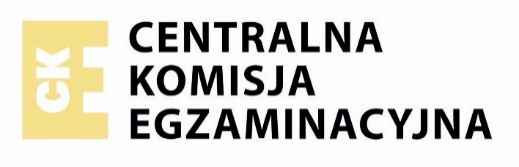 Informacjao sposobie organizacji i przeprowadzaniaegzaminu potwierdzającego kwalifikacje w zawodzieprzeprowadzanego z zakresu kwalifikacji zgodnie z podstawą programową kształcenia w zawodach z 2012 r. obowiązująca w roku szkolnym 2019/2020(formuła 2012)Aktualizacja z 12 września 2019 r.Warszawa 2019Informacja o sposobie organizacji i przeprowadzania egzaminu potwierdzającego kwalifikacje w zawodzieOpracowana na podstawie art. 9a ust. 2 ustawy z dnia 7 września 1991 r. o systemie oświaty 
w brzmieniu obowiązującym przed 1 września 2019 r. przez Centralną Komisję Egzaminacyjną w Warszawie
we współpracy z okręgowymi komisjami egzaminacyjnymiSpis treści1. Podstawy prawneInformacja została sporządzona w oparciu o:ustawę z dnia 14 grudnia 2016 r. Prawo oświatowe (t.j. Dz.U. z 2019 r., poz. 1148)ustawę z dnia 14 grudnia 2016 r. Przepisy wprowadzające ustawę Prawo oświatowe (Dz.U. z 2017 r., poz. 60 z późn. zm.)ustawę z dnia 7 września 1991 r. o systemie oświaty w brzmieniu obowiązującym przed 1 września 2019 r.ustawę z dnia 26 stycznia 1982 r. Karta Nauczyciela (Dz.U. z 2018 r., poz. 967, z późn. zm.)ustawę z dnia 20 kwietnia 2004 r. o promocji zatrudnienia i instytucjach rynku pracy (Dz.U. 
z 2015 r., poz. 149, z późn. zm.)ustawę z dnia 10 maja 2019 r. o ochronie danych osobowych (Dz.U. z 2019 r., poz. 730, 
z późn. zm.)rozporządzenie Parlamentu Europejskiego i Rady (UE) 2016/679 z 27 kwietnia 2016 r. w sprawie ochrony osób fizycznych w związku z przetwarzaniem danych osobowych i w sprawie swobodnego przepływu takich danych oraz uchylenia dyrektywy 95/46/WErozporządzenie Ministra Edukacji Narodowej z dnia 27 kwietnia 2015 roku w sprawie szczegółowych warunków i sposobu przeprowadzania egzaminu potwierdzającego kwalifikacje w zawodzie (Dz.U. z 2015 r., poz. 673 z późn. zm.)rozporządzenie Ministra Edukacji Narodowej z dnia 13 grudnia 2016 r. w sprawie klasyfikacji zawodów szkolnictwa zawodowego (Dz.U. z 2016 r., poz. 2094) rozporządzenie Ministra Edukacji Narodowej z dnia 7 lutego 2012 r. w sprawie podstawy programowej kształcenia w zawodach (Dz.U. z 2012 r., poz. 184 z późn. zm.) rozporządzenie Ministra Edukacji Narodowej z dnia 27 sierpnia 2019 r. w sprawie świadectw, dyplomów państwowych i innych druków szkolnych (Dz.U. z 2019 r., poz. 1700) rozporządzenie Ministra Edukacji Narodowej z dnia 21 kwietnia 2009 r. w sprawie ramowego programu szkolenia kandydatów na egzaminatorów, sposobu prowadzenia ewidencji egzaminatorów oraz trybu wpisywania i skreślania egzaminatorów z ewidencji (t.j. Dz.U. z 2015 r., poz. 1305 z późn. zm.) rozporządzenie Ministra Edukacji Narodowej z dnia 1 sierpnia 2017 r. w sprawie kształcenia ustawicznego w formach pozaszkolnych ( Dz.U. z 2017 r., poz. 1632 z poźn. zm.) rozporządzenie Ministra Edukacji Narodowej z dnia 30 sierpnia 2019 r. w sprawie egzaminów eksternistycznych (Dz.U. z 2019 r. poz. 1717) rozporządzenie Ministra Edukacji Narodowej z dnia 9 sierpnia 2017 r. w sprawie warunków organizowania kształcenia, wychowania i opieki dla dzieci i młodzieży niepełnosprawnych, niedostosowanych społecznie i zagrożonych niedostosowaniem społecznym (Dz.U. z 2017 r. poz.1578) rozporządzenie Ministra Edukacji Narodowej i Sportu z dnia 31 grudnia 2002 r. w sprawie bezpieczeństwa i higieny w publicznych i niepublicznych szkołach i placówkach (Dz.U. 
z 2003 r. Nr 6, poz. 69, z późn. zm.)rozporządzenie Ministra Pracy i Polityki Socjalnej z dnia 26 września 1997 r. w sprawie ogólnych przepisów bezpieczeństwa i higieny pracy (Dz.U. z 2003 r. Nr 169, poz. 1650 z późn. zm.)rozporządzenie Ministra Pracy i Polityki Społecznej z dnia 11 kwietnia 2014 r. w sprawie przygotowania zawodowego dorosłych (Dz. U. z 2014 r., poz. 497)rozporządzenie Ministra Edukacji Narodowej z dnia 15 grudnia 2010 r. w sprawie praktycznej nauki zawodu (Dz.U. z 2010 r. nr 244, poz. 1626, z późn. zm.)rozporządzenie Rady Ministrów z  28 maja 1996 r. w sprawie przygotowania zawodowego młodocianych i ich wynagradzania (t.j. Dz.U. z 2014 r., poz. 232 z późn. zm.) informatory o egzaminie potwierdzającym kwalifikacje w zawodzie, opublikowane na stronie internetowej Centralnej Komisji Egzaminacyjnej komunikat Dyrektora Centralnej Komisji Egzaminacyjnej z 8 sierpnia 2019 r. w sprawie szczegółowej informacji o sposobach dostosowania warunków i form przeprowadzania egzaminu potwierdzającego kwalifikacje w zawodzie w roku szkolnym 2019/2020 r., opublikowany na stronie internetowej Centralnej Komisji Egzaminacyjnej, zwany dalej „komunikatem o dostosowaniach”komunikat Dyrektora Centralnej Komisji Egzaminacyjnej z 8 sierpnia 2019 r. w sprawie harmonogramu przeprowadzania egzaminu potwierdzającego kwalifikacje w zawodzie w 2020 roku – aktualizacja z 12 września 2019 r. - opublikowany na stronie internetowej Centralnej Komisji Egzaminacyjnej, zwany dalej „komunikatem o harmonogramie” wykaz turniejów i olimpiad, o którym mowa w komunikacie Ministra Edukacji Narodowej z 12 kwietnia 2019 r. w sprawie wykazu olimpiad przedmiotowych przeprowadzanych z przedmiotu lub przedmiotów objętych egzaminem gimnazjalnym lub egzaminem maturalnym, a także turniejów lub olimpiad tematycznych związanych z wybranym przedmiotem lub dziedziną wiedzy, zwany dalej „olimpiady i turnieje”.2. Opis egzaminu potwierdzającego kwalifikacje w zawodzieInformacje ogólne o egzaminie potwierdzającym kwalifikacje w zawodzie Egzamin potwierdzający kwalifikacje w zawodzie jest przeprowadzany:z zakresu danej kwalifikacji wyodrębnionej w zawodzie lub w zawodach zgodnie z klasyfikacją zawodów szkolnictwa zawodowego,na podstawie wymagań określonych w podstawie programowej kształcenia w zawodach.Egzamin potwierdzający kwalifikacje w zawodzie jest przeprowadzany jako egzamin eksternistyczny potwierdzający kwalifikacje w zawodzie dla osób, które:ukończyły gimnazjum albo ośmioletnią szkołę podstawową oraz co najmniej dwa lata kształciły się lub pracowały, w zawodzie, w którym wyodrębniono daną kwalifikację zgodnie z klasyfikacją zawodów szkolnictwa zawodowego.Egzamin eksternistyczny potwierdzający kwalifikacje w zawodzie jest przeprowadzany w zawodach, które nie zostały ujęte przez Ministra Edukacji Narodowej w wykazie zawodów, w których nie przeprowadza się egzaminów eksternistycznych.Do egzaminu eksternistycznego potwierdzającego kwalifikacje w zawodzie przystępują również absolwenci dotychczasowych zasadniczych szkół zawodowych, dotychczasowych czteroletnich techników i szkół policealnych, absolwenci szkół branżowych I stopnia oraz osoby, które ukończyły kwalifikacyjny kurs zawodowy jeżeli przystępują do egzaminu potwierdzającego kwalifikacje w zawodzie lub jego części poraz trzeci lub kolejny. Zdających tych nie dotyczy wyżej wymieniony wykaz zawodów.Do egzaminu potwierdzającego kwalifikacje w zawodzie przeprowadzanego zgodnie z przepisami ustawy o systemie oświaty w brzmieniu obowiązującym przed 1 września 2017 r. i w oparciu o podstawę programową kształcenia w zawodach z 2012 r. przystępują:uczniowie klas IV dotychczasowego czteroletniego technikum, którzy rozpoczęli naukę przed rokiem szkolnym 2017/2018 i realizowali podstawę programową z 2012 r. – do zakończenia roku szkolnego 2019/2020absolwenci dotychczasowego czteroletnego technikum, którzy realizowali podstawę programową z 2012 r. –  do zakończenia roku szkolnego 2024/2025; absolwenci zasadniczych szkół zawodowych, którzy realizowali podstawę programową z 2012 r. – do zakończenia roku szkolnego 2024/2025; absolwenci szkoły policealnej, którzy realizowali podstawę programową z 2012 r. – do zakończenia roku szkolnego 2024/2025;osoby, które ukończyły kwalifikacyjny kurs zawodowy prowadzony w oparciu o podstawę programową kształcenia w zawodach z 2012 r. – do dnia 31 października 2025 r.;osoby, które do dnia 31 stycznia 2019 r. złożyły wniosek o dopuszczenie do egzaminu eksternistycznego potwierdzającego kwalifikacje w zawodzie z zakresu co najmniej jednej z kwalifikacji wyodrębnionych w danym zawodzie zgodnie z podstawą programową kształcenia w zawodach z 2012 r. oraz przystępujący do egzaminu eksternistycznego potwierdzającego kwalifikacje w zawodzie absolwenci dotychczasowej zasadniczej szkoły zawodowej, dotychczasowego czteroletniego technikum i absolwenci szkoły policealnej, w których kształcenie było realizowane zgodnie z podstawą programową z 2012 roku, a także osoby, które ukończyły kwalifikacyjny kurs zawodowy przeprowadzany zgodnie z podstawą programową z 2012 roku, którzy przystępują do egzaminu potwierdzającego kwalifikacje w zawodzie lub jego części po raz trzeci lub kolejny – do dnia 31 października 2025 r.osoby dorosłe, które ukończyły praktyczną naukę zawodu dorosłych lub przyuczenia do pracy dorosłych, o których mowa odpowiednio w art. 53c i art. 53d ustawy z dnia 20 kwietnia 2004 r. o promocji zatrudnienia i instytucjach rynku pracy (Dz.U. z 2015 r. poz. 149, z późn. zm.) jeżeli program przyuczenia do pracy uwzględniał wymagania podstawy programowej kształcenia w zawodach z 2012 r. – do dnia 31 października 2025 r.absolwenci zasadniczych szkół zawodowych, techników, techników uzupełniających i szkół policealnych, którzy rozpoczęli kształcenie przed 1 września 2012 r., ale do końca roku szkolnego 2016/2017 nie zdali egzaminu potwierdzającego kwalifikacje zawodowe albo nie przystąpili do tego egzaminu – do zakończenia roku szkolnego 2024/2025; Egzamin potwierdzający kwalifikacje w zawodzie składa się:z części pisemnej polegającej na rozwiązaniu testu pisemnego,z części praktycznej polegającej na wykonaniu zadania praktycznego.Część pisemna egzaminu trwa 60 minut.Część praktyczna egzaminu trwa 120, 150, 180, 210 lub 240 minut. Czas trwania części praktycznej dla danej kwalifikacji jest ustalony w Informatorze o egzaminie w zawodzie, w którym wyodrębniono kwalifikację.Część pisemna egzaminu jest przeprowadzana z wykorzystaniem:elektronicznego systemu przeprowadzania egzaminu lubarkuszy i kart odpowiedzi.Część praktyczna egzaminu jest przeprowadzana według modelu:w – gdy rezultatem końcowym jest wyrób lub usługa,wk – gdy rezultatem końcowym jest wyrób lub usługa, uzyskana z wykorzystaniem komputera,d – gdy jedynym rezultatem końcowym jest dokumentacja,dk – gdy jedynym rezultatem końcowym jest dokumentacja uzyskana z wykorzystaniem komputera.Część pisemna z wykorzystaniem elektronicznego systemu przeprowadzania egzaminu i część praktyczna egzaminu są przeprowadzane w szkole, placówce, u pracodawcy lub w podmiocie prowadzącym kwalifikacyjny kurs zawodowy, posiadających upoważnienie dyrektora okręgowej komisji egzaminacyjnej właściwej ze względu na siedzibę szkoły/placówki, miejsce wskazane przez pracodawcę i miejsce prowadzenia kwalifikacyjnego kursu zawodowego wskazane przez ten podmiot.Za przygotowanie i przeprowadzenie egzaminu potwierdzającego kwalifikacje w zawodzie 
w szkole, placówce, u pracodawcy i w podmiocie prowadzącym kwalifikacyjny kurs zawodowy odpowiada przewodniczący zespołu egzaminacyjnego, którym jest:w szkole lub placówce – dyrektor szkoły lub placówki, w podmiocie prowadzącym kwalifikacyjny kurs zawodowy – osoba kierująca tym podmiotem, lub osoba przez nią wskazana,u pracodawcy – pracodawca, lub osoba przez niego wskazana.W przypadku choroby przewodniczącego zespołu egzaminacyjnego, lub innych ważnych przyczyn uniemożliwiających mu uczestniczenie w egzaminie, lub z konieczności zapewnienia właściwej organizacji egzaminu, osobę pełniącą tę funkcję wskazuje dyrektor okręgowej komisji egzaminacyjnej.Obserwatorami egzaminu/części egzaminu mogą być:delegowani pracownicy ministerstwa obsługującego ministra właściwego do spraw oświaty i wychowania, delegowani przedstawiciele Centralnej Komisji Egzaminacyjnej i okręgowych komisji egzaminacyjnych, delegowani pracownicy ministerstw obsługujących ministrów właściwych dla zawodów,delegowani przedstawiciele organu sprawującego nadzór pedagogiczny, organu prowadzącego szkołę/placówkę, szkół wyższych i placówek doskonalenia nauczycieli, pracodawców, podmiotów prowadzących kwalifikacyjne kursy zawodowe, upoważnieni przez dyrektora okręgowej komisji egzaminacyjnej.Obserwatorzy nie uczestniczą w przeprowadzaniu egzaminu.Termin i miejsce przeprowadzania egzaminuEgzamin potwierdzający kwalifikacje w zawodzie jest przeprowadzany w ciągu całego roku szkolnego, a w przypadku części praktycznej tego egzaminu – w szczególności w okresie ferii letnich lub zimowych, w terminach ustalonych przez dyrektora okręgowej komisji egzaminacyjnej, na podstawie harmonogramu ogłoszonego przez Dyrektora Centralnej Komisji Egzaminacyjnej w komunikacie w sprawie harmonogramu przeprowadzania egzaminu potwierdzającego kwalifikacje w zawodzie.Dyrektor Centralnej Komisji Egzaminacyjnej nie później niż 20 sierpnia każdego roku ogłasza w Biuletynie Informacji Publicznej na stronie Centralnej Komisji Egzaminacyjnej komunikat w sprawie harmonogramu przeprowadzania egzaminu potwierdzającego kwalifikacje w zawodzie w następnym roku szkolnym, określający daty przeprowadzania części pisemnej egzaminu oraz daty rozpoczęcia i zakończenia części praktycznej egzaminu w kolejnych sesjach egzaminacyjnych.Dyrektor okręgowej komisji egzaminacyjnej nie później niż 5 miesięcy przed terminem rozpoczęcia egzaminu potwierdzającego kwalifikacje w zawodzie w danej sesji ogłasza termin egzaminu na stronie internetowej komisji okręgowej.Dyrektor okręgowej komisji egzaminacyjnej ustala szczegółowy harmonogram przeprowadzania części praktycznej egzaminu i przekazuje przewodniczącym zespołów egzaminacyjnych nie później niż 2 miesiące przed rozpoczęciem tej części egzaminu oraz ogłasza na stronie internetowej okręgowej komisji egzaminacyjnej.Do części pisemnej egzaminu potwierdzającego kwalifikacje w zawodzie:uczeń przystępuje w szkole, do której uczęszcza,absolwent przystępuje w szkole, którą ukończył,osoba, która ukończyła kwalifikacyjny kurs zawodowy przystępuje w podmiocie prowadzącym kurs lub w miejscu wskazanym przez ten podmiot,osoba dorosła, która ukończyła praktyczną naukę zawodu dorosłych lub przyuczenie do pracy dorosłych oraz osoba dopuszczona do eksternistycznego egzaminu potwierdzającego kwalifikacje w zawodzie przystępują w miejscu wskazanym przez dyrektora okręgowej komisji egzaminacyjnej, o czym jest informowana nie później niż miesiąc przed terminem egzaminu.Do części praktycznej egzaminu potwierdzajacego kwalifikacje w zawodzie:uczeń przystępuje w szkole, do której uczęszcza, albo w placówce, w której odbywa praktyczną naukę zawodu, lub u pracodawcy, u którego odbywa praktyczną naukę zawodu,absolwent przystępuje w szkole, którą ukończył, albo w placówce, w której odbywał praktyczną naukę zawodu, lub u pracodawcy, u którego odbywał praktyczna naukę zawodu,osoba, która ukończyła kwalifikacyjny kurs zawodowy przystępuje w podmiocie prowadzącym ten kurs lub w miejscu wskazanym przez ten podmiot,osoba dorosła, która ukończyła praktyczną naukę zawodu dorosłych lub przyuczenie do pracy dorosłych oraz osoba dopuszczona do eksternistycznego egzaminu potwierdzającego kwalifikacje w zawodzie przystępuje w miejscu wskazanym przez dyrektora okręgowej komisji egzaminacyjnej, o czym jest informowana nie później niż 2 miesiące przed terminem tego egzaminu.W uzasadnionych przypadkach część pisemna i praktyczna egzaminu może się odbyć w innym miejscu niż wskazane w pkt. 5. i 6., wyznaczonym przez dyrektora okręgowej komisji egzaminacyjnej, o czym zdający jest informowany nie później niż miesiąc przed terminem tego egzaminu.Informacja o zestawach egzaminacyjnych dla zdającychZestawy egzaminacyjne do części pisemnej egzaminu potwierdzajacego kwalifikacje 
w zawodziePodczas części pisemnej egzaminu potwierdzającego kwalifikacje w zawodzie przeprowadzanej z wykorzystaniem arkuszy i kart odpowiedzi każdy zdający otrzymuje zestaw egzaminacyjny, w skład którego wchodzą:ARKUSZ EGZAMINACYJNY – broszura zawierająca instrukcję dla zdającego i test składający się z 40 zadań zamkniętych zawierających cztery odpowiedzi do wyboru, z których tylko jedna jest poprawna. KARTA ODPOWIEDZI Podczas części pisemnej egzaminu potwierdzającego kwalifikacje w zawodzie przeprowadzanej z wykorzystaniem elektronicznego systemu:zdający otrzymuje karty identyfikacyjne z danymi umożliwiającymi dostęp do elektronicznego systemu przeprowadzania egzaminu, zdającemu jest udostępniany w systemie test składający się z 40 zadań zamkniętych zawierających cztery odpowiedzi do wyboru, z których tylko jedna jest poprawna.Zestawy egzaminacyjne do części praktycznej egzaminu potwierdzajacego kwalifikacje 
w zawodziePodczas części praktycznej egzaminu potwierdzającego kwalifikacje w zawodzie każdy zdający otrzymuje zestaw egzaminacyjny, w skład którego wchodzą:ARKUSZ EGZAMINACYJNY - broszura zawierająca instrukcję dla zdającego, treść zadania egzaminacyjnego z dokumentacją do jego wykonania.KARTA OCENY.Przykładowe zadania egzaminacyjne wraz z rozwiązaniami są zamieszczone w Informatorach 
o egzaminie potwierdzającym kwalifikacje w zawodzie, dostępnych na stronie internetowej Centralnej Komisji Egzaminacyjnej (www.cke.gov.pl).Pierwsza strona arkusza do części pisemnej egzaminu i karta odpowiedzi dla zdających egzamin z zakresu kwalifikacji zgodnie z podstawą programową kształcenia w zawodach z 2012 r.  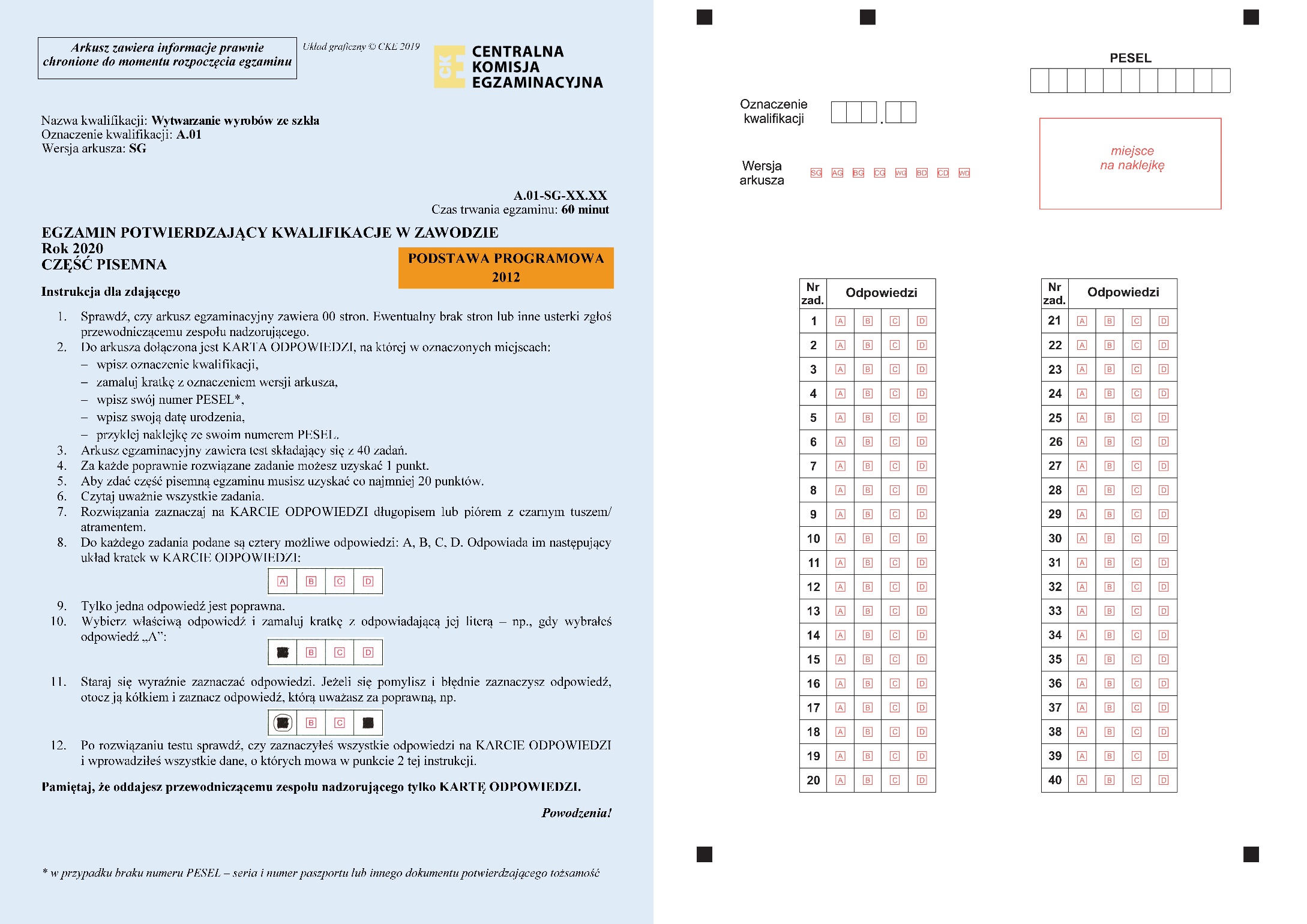 Pierwsza strona arkusza do części praktycznej egzaminu i karta oceny z zakresu kwalifikacji zgodnie z podstawą programową kształcenia w zawodach z 2012 r.  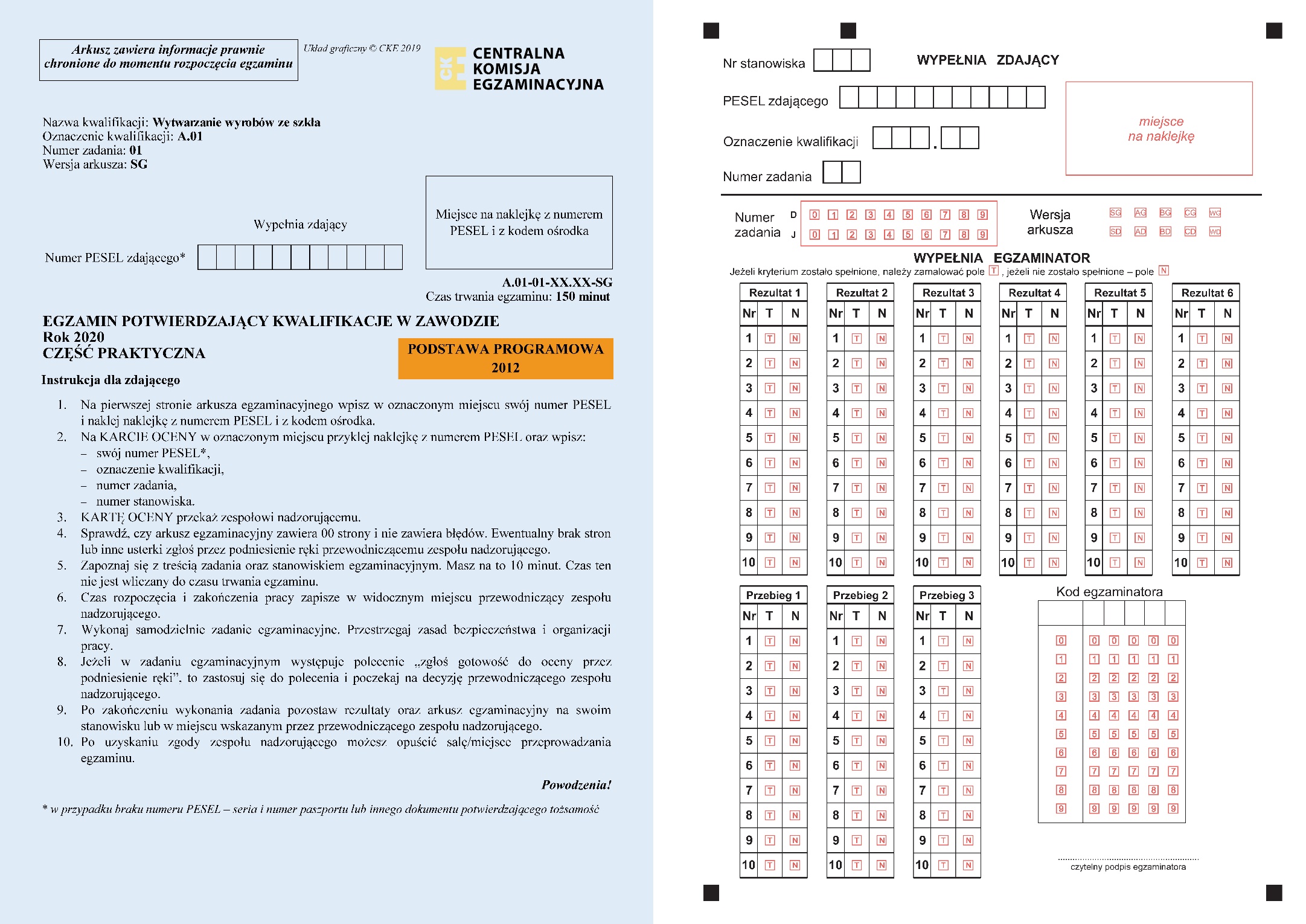 Terminy przeprowadzania egzaminu potwierdzającego kwalifikacje w zawodzie w 2020 roku (na podstawie komunikatu Dyrektora CKE z dnia 8 sierpnia 2019 r. – aktualizacja z 10 września 2019)Godziny rozpoczęcia części pisemnej i praktycznej egzaminu, model i czas trwania części praktycznej egzaminu 2.5.1 Godziny rozpoczęcia części pisemnej egzaminu przeprowadzanej z wykorzystaniem wydrukowanych arkuszy egzaminacyjnych i kart odpowiedzi oraz z wykorzystaniem elektronicznego systemu przeprowadzania egzaminu (na stanowiskach komputerowych)OBSZAR ADMINISTRACYJNO-USŁUGOWY A.OBSZAR BUDOWLANY B.OBSZAR ELEKTRYCZNO-ELEKTRONICZNY E.OBSZAR MECHANICZNY I GÓRNICZO-HUTNICZY M.OBSZAR ROLNICZO-LEŚNY Z OCHRONĄ ŚRODOWISKA R.OBSZAR ARTYSTYCZNY S.OBSZAR TURYSTYCZNO-GASTRONOMICZNY T.OBSZAR MEDYCZNO-SPOŁECZNY Z.2.5.2 Godziny rozpoczęcia części praktycznej egzaminu.  Uwaga: egzamin w kwalifikacjach o modelu d, dla których jest wyznaczona ta sama godzina rozpoczęcia egzaminu, może być zorganizowany w jednej sali w przypadku kwalifikacji o jednakowym czasie trwania egzaminu. OBSZAR ADMINISTRACYJNO-USŁUGOWY A.OBSZAR BUDOWLANY B.OBSZAR ELEKTRYCZNO-ELEKTRONICZNY E.OBSZAR MECHANICZNY I GÓRNICZO-HUTNICZY M.OBSZAR ROLNICZO-LEŚNY Z OCHRONĄ ŚRODOWISKA R.Obszar Artystyczny S.Obszar turystyczno-gastronomiczny T.Obszar medyczno-społeczny Z.w kwalifikacjach z.22 i z.233. Przygotowania do egzaminu potwierdzającego kwalifikacje w zawodzie 
(działania związane z przygotowaniem egzaminu potwierdzającego kwalifikacje w zawodzie)Zgłoszenie do okręgowej komisji egzaminacyjnej szkoły, placówki oraz miejsca przeprowadzania egzaminu potwierdzającego kwalifikacje w zawodzieDyrektor szkoły lub placówki, w której ma być po raz pierwszy przeprowadzony egzamin potwierdzający kwalifikacje w zawodzie, do dnia 30 września roku szkolnego, w którym ma być przeprowadzony egzamin, jest zobowiązany: zgłosić szkołę lub placówkę do dyrektora okręgowej komisji egzaminacyjnej właściwej ze względu na siedzibę szkoły, w sposób ustalony przez komisję okręgową, w zgłoszeniu podaje również numer szkoły w Rejestrze Szkół i Placówek Oświatowych,złożyć wniosek o udzielenie upoważnienia szkole lub placówce do przeprowadzenia części praktycznej egzaminu potwierdzającego kwalifikacje w zawodzie w zakresie kwalifikacji, w których ten egzamin będzie przeprowadzany  (Załącznik 1),złożyć wniosek o upoważnienie szkoły lub placówki do przeprowadzenia części pisemnej z wykorzystaniem elektronicznego systemu przeprowadzania egzaminu – jeżeli w szkole lub placówce zaplanowano egzamin w formie elektronicznej  (Załącznik 2).Podmiot prowadzący kwalifikacyjny kurs zawodowy jest zobowiązany poinformować okręgową komisję egzaminacyjną właściwą ze względu na miejsce prowadzenia tego kursu w terminie 14 dni od daty rozpoczęcia kształcenia na kwalifikacyjnym kursie zawodowym, w sposób wskazany przez tę komisję, o rozpoczęciu kształcenia na kwalifikacyjnym kursie zawodowym, podając: oznaczenie podmiotu, z uwzględnieniem danych identyfikacyjnych podmiotu zgodnie z wymaganiami komisji okręgowej, w tym w szczególności: nazwę podmiotu, imię i nazwisko kierownika podmiotu, telefony kontaktowe, dane do komunikacji elektronicznejw oraz kategorii podmiotu zgodnie art. 117 ustawy Prawo oświatowe:publiczna lub niepubliczna szkoła prowadząca kształcenie zawodowe – w zakresie zawodów, w których kształcą, oraz w zakresie obszarów, do których są przypisane zawody, w których kształci szkoła, publiczna lub niepubliczna placówka kształcenia ustawicznego, centrum kształcenia zawodowego, instytucja rynku pracy prowadząca edukacyjno-szkoleniową, podmiot prowadzący działalność oświatową.nazwę i symbol cyfrowy zawodu, zgodnie z klasyfikacją zawodów szkolnictwa zawodowego, oraz nazwę i oznaczenie kwalifikacji, zgodnie z podstawą programową kształcenia w zawodach, w zakresie której jest prowadzone kształcenie, termin rozpoczęcia i zakończenia kwalifikacyjnego kursu zawodowego, liczbę słuchaczy kwalifikacyjnego kursu zawodowego.Podmiot prowadzący kwalifikacyjny kurs zawodowy, u którego ma być po raz pierwszy przeprowadzony egzamin potwierdzający kwalifikacje w zawodzie, do dnia 30 września roku szkolnego, w którym ma być przeprowadzony egzamin, jest zobowiązany: zgłosić miejsce przeprowadzenia egzaminu potwierdzającego kwalifikacje w zawodzie do dyrektora okręgowej komisji egzaminacyjnej właściwej ze względu na miejsce prowadzenia tego kursu, w sposób ustalony przez komisję okręgową, złożyć wniosek o udzielenie upoważnienia podmiotowi prowadzącemu KKZ do przeprowadzenia części praktycznej egzaminu potwierdzającego kwalifikacje w zawodzie w zakresie kwalifikacji, w których ten egzamin będzie przeprowadzany  (Załącznik 1),złożyć wniosek o upoważnienie podmiotu prowadzącego KKZ do przeprowadzenia części pisemnej z wykorzystaniem elektronicznego systemu przeprowadzania egzaminu – jeżeli w podmiocie zaplanowano egzamin w formie elektronicznej  (Załącznik 2).Pracodawca, u którego ma być po raz pierwszy przeprowadzony egzamin potwierdzający kwalifikacje w zawodzie, do dnia 30 września roku szkolnego, w którym egzamin ma być przeprowadzony, jest zobowiązany:zgłosić miejsce przeprowadzenia egzaminu potwierdzającego kwalifikacje w zawodzie do dyrektora okręgowej komisji egzaminacyjnej właściwej ze względu na miejsce egzaminu, w sposób ustalony przez komisję okręgową, złożyć wniosek o udzielenie upoważnienia do przeprowadzenia części praktycznej egzaminu potwierdzającego kwalifikacje w zawodzie w zakresie kwalifikacji, w których ten egzamin będzie przeprowadzany (Załącznik 1),złożyć wniosek o udzielenie upoważnienia pracodawcy do przeprowadzenia części pisemnej z wykorzystaniem elektronicznego systemu przeprowadzania egzaminu – jeżeli pracodawca zaplanował egzamin w formie elektronicznej (Załącznik 2).Starosta jest zobowiązany przekazać do okręgowej komisji egzaminacyjnej w terminie 14 dni od dnia rozpoczęcia przygotowania zawodowego dorosłych prowadzonego w formie praktycznej nauki zawodu dorosłych kończącego się egzaminem potwierdzającym kwalifikacje w zawodzie, lub przygotowania zawodowego dorosłych prowadzonego w formie przyuczenia do pracy dorosłych kończącego się egzaminem potwierdzającym kwalifikacje w zawodzie, jeżeli program przyuczenia do pracy uwzględnia wymagania określone w podstawie programowej kształcenia w zawodach, informację, w której podane są:liczba uczestników,nazwa i symbol cyfrowy zawodu oraz nazwy kwalifikacji wyodrębnionych w zawodzie, w zakresie których jest prowadzone przygotowanie zawodowe dorosłych,planowany termin zakończenia przygotowania zawodowego.Warunki uzyskania upoważnienia do przeprowadzania egzaminu z wykorzystaniem elektronicznego systemu przeprowadzania egzaminu Część pisemną egzaminu przeprowadzaną z wykorzystaniem elektronicznego systemu przeprowadzania egzaminu potwierdzającego kwalifikacje w zawodzie przeprowadza się 
w szkole, placówce, u pracodawcy lub w podmiocie prowadzącym kwalifikacyjny kurs zawodowy posiadających upoważnienie wydane przez dyrektora okręgowej komisji egzaminacyjnej.Upoważnienie potwierdza, że szkoła, placówka, pracodawca lub podmiot prowadzący kwalifikacyjny kurs zawodowy posiada warunki zapewniające prawidłowy przebieg egzaminu potwierdzającego kwalifikacje w zawodzie, a w szczególności:posiada odpowiednie wyposażenie indywidualnych stanowisk egzaminacyjnych wspomaganych elektronicznie,zapewnia warunki do samodzielnego wykonywania zadań egzaminacyjnych przez zdających.Upoważnienia udziela się na okres nie dłuższy niż 3 lata.Upoważnienia udziela się na wniosek szkoły, placówki, pracodawcy lub podmiotu prowadzącego kwalifikacyjny kurs zawodowy.Upoważnienie może zostać przedłużone na kolejne okresy nie dłuższe niż 3 lata. Wniosek o udzielenie upoważnienia do przeprowadzania części pisemnej egzaminu potwierdzającego kwalifikacje w zawodzie z wykorzystaniem elektronicznego systemu przeprowadzania tego egzaminu, składa się nie później niż do dnia 30 września roku szkolnego, w którym ma być przeprowadzona część pisemna egzaminu potwierdzającego kwalifikacje w zawodzie z wykorzystaniem elektronicznego systemu przeprowadzania tego egzaminu. Wniosek zawiera: nazwę i adres szkoły, placówki, pracodawcy lub podmiotu prowadzącego kwalifikacyjny kurs zawodowy oraz dane kontaktowe, w szczególności numer telefonu, faksu lub adres poczty elektronicznej, a w przypadku szkoły lub placówki – także imię i nazwisko dyrektora szkoły lub placówki, nazwę i oznaczenie kwalifikacji wyodrębnionej w danym zawodzie lub zawodach, w zakresie której ma być przeprowadzana część pisemna egzaminu potwierdzającego kwalifikacje w zawodzie, liczbę: sal egzaminacyjnych, w których ma być przeprowadzana część pisemna egzaminu potwierdzającego kwalifikacje w zawodzie; indywidualnych stanowisk egzaminacyjnych wspomaganych elektronicznie w każdej sali egzaminacyjnej, informację o posiadaniu indywidualnych stanowisk egzaminacyjnych wspomaganych elektronicznie oraz stanowiska przygotowanego dla osoby lub osób odpowiedzialnych za przygotowanie indywidualnych stanowisk egzaminacyjnych wspomaganych elektronicznie oraz za obsługę elektronicznego systemu przeprowadzania egzaminu potwierdzającego kwalifikacje w zawodzie, wyposażonych zgodnie z wymogami określonymi na dzień składania tego wniosku, oświadczenie o zapewnieniu osoby lub osób odpowiedzialnych za przygotowanie indywidualnych stanowisk egzaminacyjnych wspomaganych elektronicznie oraz za obsługę elektronicznego systemu przeprowadzania egzaminu potwierdzającego kwalifikacje w zawodzie, oświadczenie, że osoba lub osoby odpowiedzialne za przygotowanie indywidualnych stanowisk egzaminacyjnych wspomaganych elektronicznie oraz za obsługę elektronicznego systemu przeprowadzania egzaminu potwierdzającego kwalifikacje w zawodzie:odbędą szkolenie w zakresie obsługi elektronicznego systemu przeprowadzania egzaminu potwierdzającego kwalifikacje w zawodzie organizowane przez okręgową komisję egzaminacyjną, przeprowadzą próbne uruchomienie elektronicznego systemu przeprowadzania egzaminu potwierdzającego kwalifikacje w zawodzie przed uzyskaniem upoważnienia, o którym mowa w ust. 1, oraz ponownie po uzyskaniu takiego upoważnienia, w terminie określonym przez okręgową komisję egzaminacyjną, oświadczenie o zapewnieniu warunków do samodzielnego wykonywania zadań egzaminacyjnych przez każdego zdającego. Wniosek o przedłużenie upoważnienia do przeprowadzania części pisemnej egzaminu potwierdzającego kwalifikacje w zawodzie z wykorzystaniem elektronicznego systemu przeprowadzania tego egzaminu na kolejny okres składa się nie później niż na 6 miesięcy przed upływem okresu, na jaki udzielono upoważnienia, lub okresu, na jaki przedłużono upoważnienie.Warunki uzyskania upoważnienia do przeprowadzania części praktycznej egzaminu Część praktyczną egzaminu potwierdzającego kwalifikacje w zawodzie przeprowadza się 
w szkole, placówce, u pracodawcy lub w podmiocie prowadzącym kwalifikacyjny kurs zawodowy posiadających upoważnienie wydane przez dyrektora okręgowej komisji egzaminacyjnej.Upoważnienie potwierdza, że szkoła, placówka, pracodawca lub podmiot prowadzący kwalifikacyjny kurs zawodowy, posiada warunki zapewniające prawidłowy przebieg egzaminu potwierdzającego kwalifikacje w zawodzie w części praktycznej egzaminu potwierdzającego kwalifikacje w zawodzie, a w szczególności:zapewnia warunki do realizacji kształcenia w danym zawodzie, określone w podstawie programowej kształcenia w zawodach,zapewnia warunki do samodzielnego wykonywania przez zdających zadań egzaminacyjnych zawartych w arkuszu egzaminacyjnym, z uwzględnieniem bezpieczeństwa i higieny pracy, oraz warunki socjalne,zapewnia zdającym przystąpienie do egzaminu potwierdzającego kwalifikacje w zawodzie w warunkach dostosowanych do ich potrzeb i możliwości,zapewnia zdającym pierwszą pomoc medyczną.Upoważnienia udziela się na okres nie dłuższy niż 3 lata.Upoważnienia udziela się na wniosek szkoły, placówki, pracodawcy lub podmiotu prowadzącego kwalifikacyjny kurs zawodowy.Upoważnienie może zostać przedłużone na kolejne okresy nie dłuższe niż 3 lata. Wniosek o udzielenie upoważnienia do przeprowadzania części praktycznej egzaminu potwierdzającego kwalifikacje w zawodzie składa się nie później niż do dnia 30 września roku szkolnego, w którym ma być przeprowadzona część praktyczna egzaminu potwierdzającego kwalifikacje w zawodzie. Wniosek zawiera: nazwę i adres szkoły, placówki, pracodawcy lub podmiotu prowadzącego kwalifikacyjny kurs zawodowy oraz dane kontaktowe, w szczególności numer telefonu, faksu lub adres poczty elektronicznej, a w przypadku szkoły lub placówki – także imię i nazwisko dyrektora szkoły lub placówki, nazwę i oznaczenie kwalifikacji wyodrębnionej w danym zawodzie lub zawodach, 
w zakresie której ma być przeprowadzana część praktyczna egzaminu potwierdzającego kwalifikacje w zawodzie, liczbę: sal egzaminacyjnych, w których ma być przeprowadzana część praktyczna egzaminu potwierdzającego kwalifikacje w zawodzie, stanowisk egzaminacyjnych w każdej sali egzaminacyjnej, informację o posiadaniu wymaganych warunków.Wniosek o przedłużenie upoważnienia do przeprowadzania części praktycznej egzaminu potwierdzającego kwalifikacje w zawodzie na kolejny okres składa się nie później niż na 6 miesięcy przed upływem okresu, na jaki udzielono upoważnienia, lub okresu, na jaki przedłużono upoważnienie. Przygotowanie sal i stanowisk egzaminacyjnych na część pisemną i część praktyczną egzaminuDo przeprowadzenia części pisemnej i części praktycznej egzaminu w szkole, placówce, w podmiocie prowadzącym kwalifikacyjny kurs zawodowy, u pracodawcy, w których/u którego jest przeprowadzany  egzamin należy zapewnić:odpowiednią do liczby zdających liczbę sal zapewniających warunki do przeprowadzenia części pisemnej i/lub części praktycznej egzaminu dla wszystkich zdających,osobną salę lub osobne sale dla zdających korzystających z pomocy nauczyciela wspomagającego lub korzystających z urządzeń, które mogą zakłócać pracę innych zdających,zegar oraz tablicę (planszę) do zapisania czasu rozpoczęcia i zakończenia pracy zdających, widocznych dla każdego zdającego (w każdej sali egzaminacyjnej), sejf (szafę metalową) do zabezpieczenia materiałów przed nieuprawnionym ujawnieniem lub specjalnie przeznaczone do tego celu pomieszczenie – do dyspozycji przewodniczącego zespołu egzaminacyjnego, sprzęt do nagrywania przebiegu egzaminu, w przypadku gdy zdający korzysta z pomocy nauczyciela wspomagającego go w pisaniu albo w pisaniu i czytaniu,łącze internetowe oraz przynajmniej jedno stale dostępne połączenie telefoniczne.Warunki w salach przeznaczonych do przeprowadzenia części pisemnej i części praktycznej egzaminu powinny być zgodne z podstawowymi wymaganiami bhp oraz – w przypadku części pisemnej przeprowadzanej z wykorzystaniem elektronicznego systemu przeprowadzania egzaminu potwierdzającego kwalifikacje w zawodzie i części praktycznej egzaminu przeprowadzanej na stanowiskach komputerowych i/lub wyposażonych w specjalistyczny sprzęt oraz maszyny i urządzenia – zgodne z wymaganiami bhp określonymi dla pracowni lub miejsc, w których jest przeprowadzany egzamin oraz instrukcjami obsługi tego sprzętu, maszyn i urządzeń.Zdającym należy ponadto zapewnić dostęp do toalety w warunkach uniemożliwiających kontakt 
z innymi osobami.W salach (w miejscach) przeprowadzania części pisemnej i części praktycznej egzaminu nie mogą znajdować się żadne dostępne (widoczne) dla zdających pomoce dydaktyczne z zakresu kształcenia 
w kwalifikacji, w której jest przeprowadzany egzamin. W salach, w których jest przeprowadzana część pisemna egzaminu powinny być przygotowane stanowiska egzaminacyjne dla zdających, zapewniające samodzielność pracy zdających:indywidualne stanowiska egzaminacyjne wspomagane elektronicznie – w przypadku, gdy część pisemna jest przeprowadzana z wykorzystaniem elektronicznego systemu przeprowadzania egzaminu potwierdzającego kwalifikacje w zawodzie, Wyposażenie indywidualnych stanowisk egzaminacyjnych jest ustalone w załączniku do wniosku 
o upoważnienie do przeprowadzenia części pisemnej egzaminu (Załącznik 2).osobne stoliki - w przypadku, gdy część pisemna egzaminu jest przeprowadzana z wykorzystaniem arkuszy i kart odpowiedzi,miejsca dla członków zespołu nadzorującego przebieg części pisemnej egzaminu i obserwatorów, tak usytuowane, by umożliwiały obserwację wykonywania zadań przez wszystkich zdających.W salach (w miejscach) przeprowadzania części praktycznej egzaminu  powinny być przygotowane:osobne stanowiska egzaminacyjne dla zdających, z wyjątkiem kwalifikacji, w których zadanie lub zadania egzaminacyjne przy tym samym stanowisku może wykonywać więcej niż jeden zdający,Wyposażenie stanowisk jest ustalone przez Centralną Komisję Egzaminacyjną we wskazaniach 
i wytycznych, przekazywanych szkołom, placówkom, podmiotom prowadzącym kwalifikacyjny kurs zawodowy i pracodawcom przez okręgową komisję egzaminacyjną w terminie ustalonym przez Centralną Komisję Egzaminacyjną. Przygotowane stanowiska powinny zapewniać samodzielną pracę zdających.miejsca dla członków zespołu nadzorującego przebieg części praktycznej egzaminu i obserwatorów, tak usytuowane, by umożliwiały obserwację wykonywania zadań przez wszystkich zdających.Przewodniczący zespołu egzaminacyjnego – dyrektor szkoły lub placówki, pracodawca lub upoważniony przez niego pracownik, osoba kierująca podmiotem prowadzącym kwalifikacyjny kurs zawodowy lub osoba przez nią wskazana:nadzoruje przygotowanie sal egzaminacyjnych i stanowisk egzaminacyjnych, w tym przygotowanie wyposażenia i materiałów niezbędnych do wykonania zadań egzaminacyjnych, zgodnie z ustalonymi przez Centralną Komisję Egzaminacyjną wskazaniami i wytycznymi,nadzoruje dostosowanie stanowisk egzaminacyjnych, w tym niezbędnych maszyn i urządzeń, do wymogów bezpieczeństwa i higieny pracy,zapewnia obecność osoby lub osób uczestniczących w organizacji egzaminu:operatora lub operatorów egzaminu  – odpowiedzialnych za przygotowanie indywidualnych stanowisk egzaminacyjnych wspomaganych elektronicznie i prawidłowe funkcjonowanie tych stanowisk w czasie trwania części pisemnej egzaminu oraz za obsługę elektronicznego systemu przeprowadzania egzaminu potwierdzającego kwalifikacje w zawodzie,administratora (opiekuna) lub administratorów (opiekunów) pracowni – przygotowujących stanowiska egzaminacyjne i zapewniających prawidłowe funkcjonowanie stanowisk komputerowych w czasie części praktycznej egzaminu, której jedynym rezultatem wykonania zadania lub zadań egzaminacyjnych jest dokumentacja otrzymywana z wykorzystaniem komputera (model dk),asystenta technicznego lub asystentów technicznych – przygotowujących stanowiska egzaminacyjne i zapewniających prawidłowe funkcjonowanie  specjalistycznego sprzętu oraz maszyn i urządzeń wykorzystywanych w czasie części praktycznej egzaminu, której rezultatem wykonania zadania lub zadań egzaminacyjnych jest wyrób lub usługa (model egzaminu w i wk). Operator egzaminu, administrator (opiekun) pracowni i asystent techniczny są zobowiązani do nieujawniania wszelkich informacji związanych z egzaminem objętych ochroną przed nieuprawnionym ujawnieniem i składają przewodniczącemu ZE stosowne oświadczenie (Załącznik 18).Administrator (opiekun) pracowni nie przebywa w sali w czasie trwania egzaminu, ale pozostaje do dyspozycji PZE/PZN, by w razie potrzeby usunąć występującą usterkę sprzętu komputerowego.3.5	Zgłaszanie zdających do egzaminu Zdający, który zamierza przystąpić do egzaminu potwierdzającego kwalifikacje w zawodzie, składa pisemną deklarację przystąpienia do tego egzaminu.Deklaracja zawiera: dane osobowe: imię (imiona) i nazwisko zdającego, numer PESEL, a w przypadku braku numeru PESEL – serię i numer paszportu lub innego dokumentu potwierdzającego tożsamość, datę i miejsce urodzenia oraz dane kontaktowe, w szczególności adres korespondencyjny, adres poczty elektronicznej lub numer telefonu, nazwę i symbol cyfrowy zawodu oraz nazwę kwalifikacji, zgodnie z klasyfikacją zawodów szkolnictwa zawodowego, w zakresie której zdający zamierza przystąpić do egzaminu potwierdzającego kwalifikacje w zawodzie, a także oznaczenie tej kwalifikacji, zgodnie z podstawą programową kształcenia w zawodach, informację, po raz który zdający przystępuje do egzaminu potwierdzającego kwalifikacje 
w zawodzie, informację, do której części egzaminu potwierdzającego kwalifikacje w zawodzie zdający zamierza przystąpić ponownie – w przypadku ponownego przystępowania do egzaminu potwierdzającego kwalifikacje w zawodzie przez zdającego, informację o dołączonych do deklaracji załącznikach (np. świadectwo ukończenia szkoły).Uczeń, słuchacz składa deklarację dyrektorowi szkoły, do której uczęszcza. (Załącznik 3).Absolwent składa deklarację dyrektorowi szkoły, którą ukończył (Załącznik 3). W przypadku likwidacji lub przekształcenia szkoły albo likwidacji w szkole kształcenia w danym zawodzie, absolwent składa deklarację dyrektorowi okręgowej komisji egzaminacyjnej właściwej ze względu na miejsce zamieszkania tego absolwenta (Załącznik 3a). Do deklaracji absolwent dołącza świadectwo ukończenia szkoły. Osoba, która ukończyła kwalifikacyjny kurs zawodowy, bezpośrednio po jego ukończeniu składa deklarację podmiotowi prowadzącemu kwalifikacyjny kurs zawodowy wraz z zaświadczeniem 
o ukończeniu tego kursu  (Załącznik 3b). Osoba uczestnicząca w kwalifikacyjnym kursie zawodowym, który kończy się nie później niż na miesiąc przed terminem egzaminu potwierdzającego kwalifikacje w zawodzie, składa deklarację podmiotowi prowadzącemu kwalifikacyjny kurs zawodowy (Załącznik 3b). Zaświadczenie o ukończeniu kwalifikacyjnego kursu zawodowego osoba ta przedkłada podmiotowi prowadzącemu ten kurs niezwłocznie po jego ukończeniu. Osoba, która ukończyła kwalifikacyjny kurs zawodowy i nie złożyła deklaracji podmiotowi prowadzącemu kwalifikacyjny kurs zawodowy oraz osoba, która ponownie przystępuje do egzaminu potwierdzającego kwalifikacje w zawodzie, składają deklarację dyrektorowi okręgowej komisji egzaminacyjnej wraz z zaświadczeniem o ukończeniu kwalifikacyjnego kursu zawodowego (Załącznik 3b).Osoba dorosła, która jest uczestnikiem praktycznej nauki zawodu dorosłych lub przyuczenia do pracy dorosłych, o której mowa odpowiednio w art. 53c i art. 53d ustawy z dnia 20 kwietnia 2004 r. o promocji zatrudnienia i instytucjach rynku pracy, składa deklarację dyrektorowi okręgowej komisji egzaminacyjnej  (Załącznik 3c). Osoba przystępująca do eksternistycznego egzaminu potwierdzającego kwalifikacje w zawodzie składa deklarację dyrektorowi okręgowej komisji egzaminacyjnej  (Załącznik 3c).Osoba: która posiada świadectwo lub inny dokument wydane za granicą potwierdzające 
w Rzeczpospolitej Polskiej wykształcenie średnie, o których mowa w art. 93 ust. 1 ustawy, która posiada świadectwo lub inny dokument wydane za granicą i uznane 
w Rzeczpospolitej Polskiej za dokument potwierdzający wykształcenie zasadnicze zawodowe lub wykształcenie średnie, o których mowa w art. 93 ust. 2 i 3 ustawy, której wykształcenie zasadnicze zawodowe lub wykształcenie średnie zostało potwierdzone zgodnie z art. 93a ustawy, która posiada świadectwo szkolne uzyskane za granicą uznane za równorzędne świadectwu ukończenia odpowiedniej szkoły ponadgimnazjalnej lub szkoły ponadpodstawowej 
w drodze nostryfikacji, o której mowa w art. 93 ust. 2 ustawy, w brzmieniu obowiązującym przed dniem 31 marca 2015 r.składa deklarację dyrektorowi okręgowej komisji egzaminacyjnej właściwej ze względu na miejsce zamieszkania, a jeżeli posiada ona miejsce zamieszkania za granicą – dyrektorowi okręgowej komisji egzaminacyjnej właściwej ze względu na ostatnie miejsce jej zamieszkania na terytorium Rzeczypospolitej Polskiej (Załącznik 3a). Młodociany zatrudniony u pracodawcy niebędącego rzemieślnikiem dokształcający się w dotychczasowej  zasadniczej szkole zawodowej lub branżowej szkole I stopnia (uczeń tych szkół) składa deklarację dyrektorowi szkoły, do której uczęszcza (Załącznik 3),Młodociany zatrudniony u pracodawcy niebędącego rzemieślnikiem dokształcający się w ośrodku dokształcania i doskonalenia zawodowego lub u pracodawcy, zdaje egzamin eksternistyczny zawodowy, deklarację (Załącznik 3c). składa dyrektorowi okręgowej komisji egzaminacyjnej wraz z wnioskiem (Załącznik 13), w terminie określonym dla złożenia tego wniosku (pkt 17).Młodociany zatrudniony u pracodawcy będącego rzemieślnikiem zdaje egzamin kwalifikacyjny na tytuł czeladnika przeprowadzany przez komisje egzaminacyjne izb rzemieślniczych, zgodnie z przepisami dotyczącymi egzaminów kwalifikacyjnych na tytuły czeladnika i mistrza w zawodzie.Absolwent zasadniczej szkoły zawodowej, technikum, technikum uzupełniającego i szkoły policealnej, który do końca roku szkolnego 2016/2017 nie zdał egzaminu potwierdzającego kwalifikacje zawodowe albo nie przystąpił do tego egzaminu, składa deklarację dyrektorowi szkoły, którą ukończył (Załącznik 3). W przypadku likwidacji lub przekształcenia szkoły albo likwidacji w szkole kształcenia w danym zawodzie, absolwent składa deklarację dyrektorowi okręgowej komisji egzaminacyjnej właściwej ze względu na miejsce zamieszkania tego absolwenta (Załącznik 3a). Do deklaracji absolwent dołącza świadectwo ukończenia szkoły. Uczeń, absolwent, osoba, która ukończyła kwalifikacyjny kurs zawodowy, składają deklarację nie później niż na 4 miesiące przed terminem egzaminu potwierdzającego kwalifikacje w zawodzie. Osoba, która jest uczestnikiem praktycznej nauki zawodu dorosłych lub przyuczenia do pracy dorosłych, składa deklarację wraz z wnioskiem o dopuszczenie do egzaminu potwierdzającego kwalifikacje w zawodzie (Załącznik 13a), na 2 miesiące przed zakończeniem programu przygotowania zawodowego. Zaświadczenie o ukończeniu przygotowania zawodowego osoba ta przekazuje okręgowej komisji egzaminacyjnej po ukończeniu przygotowanie zawodowego dorosłych.Osoba przystępująca do egzaminu eksternistycznego potwierdzającego kwalifikacje w zawodzie składa deklarację wraz z wnioskiem o dopuszczenie do eksternistycznego egzaminu potwierdzającego kwalifikacje w zawodzie (Załącznik 13), w terminie określonym dla złożenia tego wniosku: do dnia 31 stycznia – jeżeli zdający zamierza przystąpić do egzaminu w tym samym roku,     w którym składa wniosek,do dnia 30 września – jeżeli zamierza przystąpić do tego egzaminu w roku następnym.W przypadku ponownego przystępowania do egzaminu potwierdzającego kwalifikacje w zawodzie przez zdającego ucznia, absolwenta, osoby, która ukończyła kwalifikacyjny kurs zawodowy oraz osoby, o której mowa w punkcie 11., który nie zdał tego egzaminu, deklarację składa się po otrzymaniu informacji o wynikach egzaminu potwierdzającego kwalifikacje w zawodzie z zachowaniem terminu 4 miesięcy przed terminem egzaminu. Jeżeli zdający otrzymał informację o wynikach egzaminu po upływie tego terminu, składa deklarację w terminie 7 dni od dnia otrzymania informacji o wynikach. Dyrektor szkoły, na podstawie złożonych deklaracji, sporządza wykaz uczniów i absolwentów zamierzających przystąpić do egzaminu potwierdzającego kwalifikacje w zawodzie i przekazuje go za pośrednictwem systemu elektronicznego w terminie 7 dni od dnia upływu terminu, dyrektorowi okręgowej komisji egzaminacyjnej. Wykaz zawiera informacje zawarte w deklaracjach, informację o kategorii szkoły (publiczna/ niepubliczna), typie szkoły, do której uczęszcza uczeń lub którą ukończył absolwent oraz informację o posiadaniu przez danego ucznia lub absolwenta dokumentu stanowiącego podstawę dostosowania warunków lub formy przeprowadzania egzaminu potwierdzającego kwalifikacje w zawodzie. W przypadku ucznia – młodocianego pracownika dyrektor szkoły przekazuje, w sposób wskazany przez komisję okręgową, dane pracodawcy, z którym młodociany zawarł umowę o przygotowanie zawodowe w formie nauki zawodu, w tym informację, czy pracodawca jest rzemieślnikiem.Podmiot prowadzący kwalifikacyjny kurs zawodowy, na podstawie złożonych deklaracji, sporządza wykaz osób, które ukończyły kwalifikacyjny kurs zawodowy, zamierzających przystąpić do egzaminu potwierdzającego kwalifikacje w zawodzie i przekazuje go za pośrednictwem systemu elektronicznego w terminie 7 dni od dnia upływu terminu składania deklaracji dyrektorowi okręgowej komisji egzaminacyjnej właściwej ze względu na miejsce prowadzenia tego kursu. Wykaz zawiera informacje zawarte w deklaracjach, numer i datę wydania zaświadczenia o ukończeniu kwalifikacyjnego kursu zawodowego oraz informację o posiadaniu przez daną osobę, która ukończyła ten kurs, dokumentu stanowiącego podstawę dostosowania warunków lub formy przeprowadzania egzaminu potwierdzającego kwalifikacje w zawodzie. Podmiot prowadzący kwalifikacyjny kurs zawodowy, który kończy się nie później niż na miesiąc przed terminem egzaminu potwierdzającego kwalifikacje w zawodzie, na podstawie złożonych deklaracji, sporządza wykaz uczestników kwalifikacyjnego kursu zawodowego zamierzających przystąpić do egzaminu potwierdzającego kwalifikacje w zawodzie i przekazuje go za pośrednictwem systemu elektronicznego w terminie 7 dni od dnia upływu terminu  składania deklaracji dyrektorowi okręgowej komisji egzaminacyjnej właściwej ze względu na miejsce prowadzenia tego kursu. Wykaz zawiera informacje zawarte w deklaracjach oraz informację o posiadaniu przez danego uczestnika kwalifikacyjnego kursu zawodowego dokumentu stanowiącego podstawę dostosowania warunków lub formy przeprowadzania egzaminu potwierdzającego kwalifikacje w zawodzie. Informację o numerze i dacie wydania zaświadczenia o ukończeniu kwalifikacyjnego kursu zawodowego podmiot prowadzący ten kurs przekazuje dyrektorowi okręgowej komisji egzaminacyjnej niezwłocznie po wydaniu tego zaświadczenia. Dyrektor okręgowej komisji egzaminacyjnej na podstawie złożonych w komisji okręgowej deklaracji, sporządza wykaz osób wymienionych w pkt. 8, 9, 10, 11 i 15 zawierający informacje zawarte w deklaracjach, wskazuje miejsce przystąpienia tych osób do części pisemnej i części praktycznej egzaminu oraz informuje o tym:dyrektora szkoły lub placówki, pracodawcę lub podmiot prowadzący kwalifikacyjny kurs zawodowy, w których przystąpią te osoby do egzaminu nie później niż na 2 miesiące przed terminem tego egzaminu potwierdzającego kwalifikacje w zawodzie,osobę, która złożyła deklarację w okręgowej komisji egzaminacyjnej nie później niż na miesiąc przed terminem tego egzaminu.W przypadku, gdy część praktyczna egzaminu dla uczniów lub absolwentów szkoły, którzy złożyli deklaracje, będzie przeprowadzana w placówce, w której odbywali praktyczną naukę zawodu lub u pracodawcy, u którego odbywali praktyczną naukę zawodu, dyrektor szkoły informuje:dyrektora okręgowej komisji egzaminacyjnej o miejscu przystąpienia ucznia lub absolwenta do części praktycznej egzaminu potwierdzającego kwalifikacje w zawodzie w terminie przekazania wykazu, o którym mowa w pkt 20, nie później niż na 2 miesiące przed terminem tego egzaminu  (Załącznik 15) ,dyrektora placówki lub pracodawcę o przystąpieniu ucznia lub absolwenta do części praktycznej egzaminu potwierdzającego kwalifikacje w zawodzie w danej placówce lub u danego pracodawcy nie później niż na 2 miesiące przed terminem tego egzaminu, ucznia lub absolwenta o miejscu przystąpienia do części praktycznej egzaminu potwierdzającego kwalifikacje w zawodzie nie później niż na miesiąc przed terminem tego egzaminu.W uzasadnionych przypadkach, gdy część pisemna egzaminu i/lub część praktyczna dla uczniów lub absolwentów szkoły lub dla osób, które ukończyły kwalifikacyjny kurs zawodowy, którzy złożyli deklaracje, nie może być przeprowadzona odpowiednio w szkole, w placówce, w której uczniowie/absolwenci odbywali praktyczną naukę zawodu lub u pracodawcy, u którego uczniowie/absolwenci odbywali praktyczną naukę zawodu lub w miejscu prowadzenia kwalifikacyjnego kursu zawodowego przez podmiot i będzie przeprowadzana w innym miejscu, dyrektor szkoły lub podmiot prowadzący kwalifikacyjny kurs zawodowy informuje:dyrektora okręgowej komisji egzaminacyjnej o miejscu egzaminu w terminie przekazania wykazu, o którym mowa odpowiednio w pkt. 20, 21 i 22, nie później niż 2 miesiące przed terminem tego egzaminu wraz z podaniem uzasadnienia i wnioskiem o uznanie przypadku za uzasadniony i powierzenie zorganizowania egzaminu dla zdających, którzy złożyli deklaracje, przewodniczącemu zespołu egzaminacyjnego we wskazanej w informacji innej szkole lub placówce lub innym podmiocie lub u pracodawcy (Załącznik 16),ucznia lub absolwenta lub osobę, która ukończyła kwalifikacyjny kurs zawodowy o miejscu przystąpienia do części praktycznej egzaminu potwierdzającego kwalifikacje w zawodzie nie później niż miesiąc przed terminem tego egzaminu. Wraz z informajcą o miejscu egzaminu dyrektor szkoły lub podmiot prowadzący jest zobowiązany do:przekazania kierowanemu na egzamin do innego miejsca uczniowi lub absolwentowi albo osobie, która ukończyła kwalifikacyjny kurs zawodowy wszystkich niezbędnych informacji o  miejscu egzaminu, w tym w szczegolności o wykorzystywanych na egzaminie aktualnych wersjach oprogramowania i specjalistycznym sprzęcie, a także o materiałach pomocniczych i pomocach, które zdający przynosi na egzamin i ewentualnie o wymaganym ubraniu ochronnym lub roboczym,umożliwienia skierowanym zdającym zapoznania się z wyposażeniem stanowisk egzaminacyjnych w miejscu, w którym przystąpią do egzaminu.Absolwenci oraz osoby, które ukończyły kwalifikacyjny kurs zawodowy w latach wcześniejszych, są zobowiązani do indywidualnego zapoznania się z obowiązującym w danej sesji wyposażeniem stanowisk egzaminacyjnych.W uzasadnionych przypadkach, o których mowa w pkt. 25., dyrektor okręgowej komisji egzaminacyjnej powierza przewodniczącemu zespołu egzaminacyjnego w danej szkole, placówce, u danego pracodawcy lub w danym podmiocie prowadzącym kwalifikacyjny kurs zawodowy zorganizowanie części pisemnej i/lub części praktycznej egzaminu potwierdzającego kwalifikacje w zawodzie także dla uczniów lub absolwentów innej szkoły lub szkół albo dla osób, które ukończyły kwalifikacyjny kurs zawodowy w innym podmiocie prowadzącym kwalifikacyjny kurs zawodowy, informując o tym dyrektorów właściwych szkół lub placówek, pracodawców lub podmioty prowadzące kwalifikacyjne kursy zawodowe nie później niż na 2 miesiące przed terminem egzaminu potwierdzającego kwalifikacje w zawodzie.Przewodniczący zespołu egzaminacyjnego opracowuje wewnętrzny harmonogram części pisemnej i części praktycznej egzaminu (Załącznik 17) i przekazuje informacje zawarte w harmonogramie dyrektorowi okręgowej komisji egzaminacyjnej w sposób i w terminie ustalonym przez tę komisję okręgową.Egzamin przeprowadzany dla ucznia – młodocianego pracownika, osoby dorosłej, która ukończyła praktyczną naukę zawodu dorosłych lub przyuczenie do pracy dorosłych, osoby zdającej egzamin eksternistyczny zawodowy, osoby, która jako absolwent szkoły przystępuje do egzaminu po raz trzeci i kolejny, i osoby, która ukończyła kwalifikacyjny kurs zawodowy i przystępuje do egzaminu po raz trzeci i kolejny, jest odpłatny.Opłata wynosi 5,5% minimalnej stawki wynagrodzenia zasadniczego nauczyciela dyplomowanego posiadającego tytuł zawodowy magistra z przygotowaniem pedagogicznym, określonego na podstawie art. 30 ust. 5 pkt 1 ustawy z dnia 26 stycznia 1982 r. – Karta Nauczyciela (Dz. U. z 2018 r. poz. 967 z późn. zm).W przypadku ponownego przystąpienia do egzaminu potwierdzającego kwalifikacje w zawodzie przez osoby, o których mowa, opłata za ten egzamin wynosi: w przypadku części pisemnej - 1/3 opłaty, w przypadku części praktycznej - 2/3 opłaty.Dyrektor okręgowej komisji egzaminacyjnej ustala i publikuje na swojej stronie internetowej wysokość opłaty.Opłatę za egzamin ucznia – młodocianego pracownika wnosi pracodawca.Dyrektor okręgowej komisji egzaminacyjnej może zwolnić z całości lub części opłaty za egzamin potwierdzający kwalifikacje w zawodzie osobę o niskich dochodach, na jej wniosek. Osoby, ubiegające się o zwolnienie z całości lub części opłaty za egzamin potwierdzający kwalifikacje w zawodzie, dołączają do wniosku o dopuszczenie do egzaminu dokumenty potwierdzające wysokość dochodów. Opłatę za egzamin zawodowy wnosi się na rachunek bankowy wskazany przez dyrektora okręgowej komisji egzaminacyjnej. Dowód wniesienia opłaty składa się dyrektorowi okręgowej komisji egzaminacyjnej nie później niż na 30 dni przed terminem tego egzaminu.Niewniesienie opłaty nie później niż na 30 dni przed terminem egzaminu skutkuje brakiem możliwości przystąpienia do tego egzaminu. Dostosowanie warunków i formy przeprowadzenia egzaminu do potrzeb edukacyjnych 
i możliwości psychofizycznych zdających Możliwe sposoby dostosowania warunków i form przeprowadzania egzaminu potwierdzającego kwalifikacje w zawodzie do potrzeb edukacyjnych i możliwości psychofizycznych zdających są określone w komunikacie Dyrektora Centralnej Komisji Egzaminacyjnej [Tabela 1], ogłaszanym na stronie internetowej Centralnej Komisji Egzaminacyjnej (www.cke.gov.pl) w terminie do 1 września roku szkolnego, w którym jest przeprowadzany egzamin.Dostosowanie warunków przeprowadzania egzaminu potwierdzającego kwalifikacje w zawodzie polega na zminimalizowaniu ograniczeń wynikających z niepełnosprawności, niedostosowania społecznego lub zagrożenia niedostosowaniem społecznym zdającego, między innymi poprzez:zorganizowanie miejsca pracy podczas egzaminu odpowiedniego do jego niepełnosprawności, potrzeb edukacyjnych lub potrzeb psychofizycznych,zastosowanie sprzętu specjalistycznego i środków dydaktycznych wspomagających 
w czytaniu lub pisaniu, np. komputera na egzaminie w części praktycznej z kwalifikacji, 
w której komputer nie jest przewidziany jako narzędzie pracy, maszyny do pisania pismem Braille´a, oświetlenia dostosowanego do dysfunkcji,zapewnienie pomocy osoby wspomagającej przy odczytywaniu zadania oraz/lub przy zapisywaniu odpowiedzi,przedłużenie czasu na przeprowadzanie danego egzaminu zgodnie ze wskazaniem 
w komunikacie o dostosowaniach, zapewnienie w czasie egzaminu specjalisty z zakresu danego rodzaju niepełnosprawności, niedostosowania społecznego lub zagrożenia niedostosowaniem społecznym, jeżeli jest to niezbędne do uzyskania właściwego kontaktu ze zdającym i pomocy w obsłudze specjalistycznego sprzętu i środków dydaktycznych.Dostosowanie formy egzaminu potwierdzającego kwalifikacje w zawodzie polega na opracowaniu odrębnych arkuszy egzaminacyjnych dla zdających niewidomych albo słabowidzących. Dostosowanie warunków lub formy przeprowadzania egzaminu potwierdzającego kwalifikacje w zawodzie jest przyznawane na podstawie dokumentów określonych w art.44zzzf. ust.1- 61 i art. 44zzzh. ust.1.1 Uczeń, słuchacz lub absolwent może mieć dostosowane warunki lub formę przeprowadzania egzaminu potwierdzającego kwalifikacje w zawodzie na podstawie:orzeczenia o potrzebie kształcenia specjalnego wydanego ze względu na niepełnosprawność albo ze względu na niedostosowanie społeczne lub zagrożenie niedostosowaniem społecznym,orzeczenia o potrzebie indywidualnego nauczania (w przypadku absolwenta, dotyczy tylko osoby, który posiadała orzeczenie w roku szkolnym, w którym przystępuje do egzaminu potwierdzającego kwalifikacje w zawodzie),zaświadczenia o stanie zdrowia wydanego przez lekarza ze względu na chorobę lub niesprawność czasową,opinii poradni psychologiczno-pedagogicznej, w tym poradni specjalistycznej, 
o specyficznych trudnościach w uczeniu się,pozytywnej opinii rady pedagogicznej w przypadku ucznia, słuchacza albo absolwenta, który w roku szkolnym, w którym przystępuje do egzaminu potwierdzającego kwalifikacje w zawodzie był objęty pomocą psychologiczno-pedagogiczną w szkole ze względu na trudności adaptacyjne związane z wcześniejszym kształceniem za granicą, zaburzenia komunikacji językowej lub sytuację kryzysową lub traumatyczną.Osoba, która:ukończyła kwalifikacyjny kurs zawodowy, ukończyła praktyczną naukę zawodu dorosłych lub przyuczenie do pracy dorosłych 
i została zgłoszona przez starostę do okręgowej komisji egzaminacyjnej,spełnia warunki dopuszczenia do eksternistycznego egzaminu potwierdzającego kwalifikacje w zawodzie,posiada świadectwo szkolne lub inny dokument wydany za granicą uznane za równorzędne z uzyskaniem w Rzeczypospolitej Polskiej wykształcenia średniego lub wykształcenia zasadniczego zawodowego albo równorzędnego świadectwu ukończenia odpowiedniej szkoły ponadgimnazjalnej lub ponadpodstawowejmoże mieć dostosowane warunki lub formę przeprowadzenia egzaminu na podstawie zaświadczenia lekarskiego o stanie zdrowia lub zaświadczenia lekarskiego potwierdzającego występowanie danej dysfunkcji.Opinia rady pedagogicznej, o której mowa w ppkt. 4.1.e. jest wydawana na wniosek:nauczyciela lub specjalisty wykonującego w szkole zadania z zakresu pomocy psychologiczno-pedagogicznej, prowadzących zajęcia z uczniem (słuchaczem) w szkole, i po uzyskaniu zgody rodziców albo pełnoletniego ucznia (słuchacza), lubrodziców albo pełnoletniego ucznia (słuchacza). Dokumenty stanowiące podstawę dostosowania warunków i formy egzaminu są dołączane do: deklaracji przystąpienia do egzaminu – w przypadku ucznia, słuchacza, absolwenta, osoby, która ukończyła kwalifikacyjny kurs zawodowy (lub uczęszcza na kurs, który zakończy się nie później niż na miesiąc przed terminem egzaminu potwierdzającego kwalifikacje w zawodzie) oraz osoby, o której mowa w ppkt. 4.2.d.wniosku o dopuszczenie do egzaminu potwierdzającego kwalifikacje w zawodzie – 
w przypadku osoby dorosłej, która ukończyła praktyczną naukę zawodu dorosłych lub przyuczenie do pracy dorosłych i została zgłoszona przez starostę do okręgowej komisji egzaminacyjnej,wniosku o dopuszczenie do eksternistycznego egzaminu potwierdzającego kwalifikacje w zawodzie. W przypadkach losowych, zaświadczenie lekarskie o stanie zdrowia lub zaświadczenie lekarskie potwierdzające występowanie danej dysfunkcji, będące podstawą dostosowania warunków i formy przeprowadzania egzaminu potwierdzającego kwalifikacje w zawodzie, mogą być przedłożone w terminie późniejszym, niezwłocznie po ich otrzymaniu.Dokumenty będące podstawą dostosowania egzaminu dla zdających, o których mowa w ppkt. 4.1. są przechowywane w szkole, a dokumenty będące podstawą dostosowania egzaminu dla zdających, o których mowa w ppkt. 4.2. – w okręgowej komisji egzaminacyjnej. Dyrektor szkoły lub upoważniony przez niego nauczyciel powinien zapoznać uczniów, słuchaczy i rodziców niepełnoletnich uczniów z możliwymi dostosowaniami warunków form przeprowadzania egzaminu potwierdzającego kwalifikacje w zawodzie, na podstawie komunikatu o dostosowaniach (pkt 1.), w terminie poprzedzającym termin złożenia deklaracji przystąpienia do egzaminu.Podmiot prowadzący kwalifikacyjny kurs zawodowy oraz pracodawca lub starosta albo osoba wskazana przez starostę, powinni przekazać informację o możliwych dostosowaniach warunków i form przeprowadzania egzaminu potwierdzającego kwalifikacje w zawodzie na podstawie komunikatu o dostosowaniach (pkt 1.), odpowiednio uczestnikom kursu albo osobom dorosłym, które odbywają praktyczną naukę zawodu dorosłych lub przyuczenie do pracy dorosłych, w terminie poprzedzającym termin złożenia odpowiednio deklaracji lub wniosku.Osoby zamierzające zdawać eksternistyczny egzamin potwierdzający kwalifikacje w zawodzie oraz osoby, o których mowa w ppkt. 4.2.d. mogą zapoznać się z informację o możliwych dostosowaniach warunków i form przeprowadzania egzaminu potwierdzającego kwalifikacje w zawodzie na stronie internetowej okręgowej komisji egzaminacyjnej.Sposób lub sposoby dostosowania warunków lub/i form przeprowadzania egzaminu potwierdzającego kwalifikacje w zawodzie na podstawie złożonych dokumentów, o których mowa w ppkt. 4.1. i.4.2. oraz opisu możliwych dostosowań w komunikacie wskazuje:rada pedagogiczna – dla ucznia, słuchacza oraz absolwenta, przewodniczący zespołu egzaminacyjnego – dla absolwenta, który ukończył szkołę we wcześniejszych latach, w tym chorego lub niesprawnego czasowo albo posiadającego opinię poradni psychologiczno-pedagogicznej, w tym specjalistycznej, o specyficznych trudnościach w uczeniu się,dyrektor okręgowej komisji egzaminacyjnej (lub wskazana przez niego osoba), dla osoby, która:ukończyła kwalifikacyjny kurs zawodowy,spełnia warunki dopuszczenia do eksternistycznego egzaminu potwierdzającego kwalifikacje w zawodzie,ukończyła praktyczną naukę zawodu dorosłych lub przyuczenia do pracy dorosłych 
i została zgłoszona przez starostę do okręgowej komisji egzaminacyjnej,posiada świadectwo szkolne lub inny dokument wydany za granicą uznane za równorzędne z uzyskaniem w Rzeczpospolitej Polskiej wykształcenia średniego lub wykształcenia zasadniczego zawodowego albo równorzędnego świadectwu ukończenia odpowiedniej szkoły ponadgimnazjalnej lub ponadpodstawowej. W szczególnych przypadkach losowych lub zdrowotnych dyrektor szkoły, na wniosek rady pedagogicznej, może wystąpić do dyrektora okręgowej komisji egzaminacyjnej z wnioskiem o wyrażenie zgody na przystąpienie ucznia, słuchacza albo absolwenta do egzaminu potwierdzającego kwalifikacje w zawodzie w warunkach i formie dostosowanych do jego potrzeb edukacyjnych oraz możliwości psychofizycznych, nieujętych w komunikacie Dyrektora Centralnej Komisji Egzaminacyjnej, o którym mowa w pkt. 1. (Załącznik 4).Do wniosku dyrektor szkoły dołącza kserokopię dokumentu/dokumentów będących podstawą dostosowania egzaminu oraz wypełniony Załącznik 4a lub Załącznik 4b.Dyrektor szkoły lub upoważniony przez niego nauczyciel informuje na piśmie (Załącznik 4a) lub (Załącznik 4b) rodziców ucznia, pełnoletniego ucznia (słuchacza) albo absolwenta o wskazanych przez radę pedagogiczną albo przewodniczącego zespołu egzaminacyjnego sposobach dostosowania warunków i formy przeprowadzania egzaminu potwierdzającego kwalifikacje w zawodzie do jego potrzeb edukacyjnych i możliwości psychofizycznych, nie później niż 3 miesiące przed terminem egzaminu.Rodzice ucznia, pełnoletni uczeń (słuchacz) albo absolwent składają oświadczenie o korzystaniu albo niekorzystaniu ze wskazanych sposobów dostosowania warunków i formy przeprowadzania egzaminu (Załącznik 4a) lub (Załącznik 4b) i odsyłają formularz z uzupełnionym zapisem w terminie 3 dni roboczych od dnia otrzymania informacji o dostosowaniu egzaminu. Dyrektor okręgowej komisji egzaminacyjnej (lub upoważniona przez niego osoba), nie później niż na 2 miesiące przed terminem egzaminu, informuje na piśmie (Załącznik 4c) osobę, która: ukończyła kwalifikacyjny kurs zawodowy,spełnia warunki dopuszczenia do eksternistycznego egzaminu potwierdzającego kwalifikacje w zawodzie,ukończyła praktyczną naukę zawodu dorosłych lub przyuczenia do pracy dorosłych 
i została zgłoszona przez starostę do okręgowej komisji egzaminacyjnej,oraz osobę, o której mowa w pkt. 12. ppkt c. tiret 4o sposobie dostosowania dla niej warunków i formy przeprowadzania egzaminu potwierdzającego kwalifikacje w zawodzie. Nie później niż na 2 miesiące przed terminem egzaminu, dyrektor okręgowej komisji egzaminacyjnej także zawiadamia pisemnie przewodniczącego zespołu egzaminacyjnego o sposobie dostosowania warunków egzaminu dla tej osoby. Osoby wymienione w pkt. 16. składają oświadczenie o korzystaniu albo niekorzystaniu ze wskazanych przez dyrektora okręgowej komisji egzaminacyjnej sposobów dostosowania warunków i formy przeprowadzania egzaminu (Załącznik 4c) i odsyłają formularz z uzupełnionym zapisem do okręgowej komisji egzaminacyjnej w terminie 3 dni roboczych od dnia otrzymania informacji o dostosowaniu egzaminu.Dyrektor szkoły, nie później niż na 2 miesiące przed terminem egzaminu potwierdzającego kwalifikacje w zawodzie, przekazuje dyrektorowi okręgowej komisji egzaminacyjnej wykaz uczniów i absolwentów korzystających z dostosowania warunków lub formy egzaminu potwierdzającego kwalifikacje w zawodzie, który zawiera:imię (imiona) i nazwisko ucznia, słuchacza albo absolwenta,numer PESEL, a w przypadku braku numeru PESEL – serię i numer paszportu lub innego dokumentu potwierdzającego tożsamość,oznaczenie kwalifikacji wyodrębnionej w danym zawodzie,sposób lub sposoby dostosowania warunków lub formy przeprowadzania egzaminu potwierdzającego kwalifikacje w zawodzie.Podmiot prowadzący kwalifikacyjny kurs zawodowy, na podstawie złożonych deklaracji, 
w terminie 7 dni od dnia upływu terminu  składania deklaracji sporządza wykaz osób, które ukończyły kwalifikacyjny kurs zawodowy i przekazuje dyrektorowi okręgowej komisji egzaminacyjnej właściwej ze względu na miejsce prowadzenia kursu. Wykaz zawiera, między innymi, informację o posiadaniu przez daną osobę dokumentu stanowiącego podstawę dostosowania warunków lub formy przeprowadzania egzaminu potwierdzającego kwalifikacje w zawodzie. Jeżeli wystąpiła konieczność dostosowania warunków lub formy przeprowadzania egzaminu potwierdzającego kwalifikacje w zawodzie dla ucznia, słuchacza albo absolwenta po przekazaniu do okręgowej komisji egzaminacyjnej wykazu, o którym mowa w pkt. 18., to dyrektor szkoły lub upoważniony przez niego nauczyciel niezwłocznie informuje na piśmie rodziców ucznia, pełnoletniego ucznia (słuchacza) albo absolwenta o wskazanym dla tego zdającego dostosowaniu egzaminu oraz przekazuje dyrektorowi okręgowej komisji egzaminacyjnej uzupełniony wykaz uczniów, słuchaczy i absolwentów korzystających z dostosowania egzaminu.Rodzice ucznia, pełnoletni uczeń (słuchacz) albo absolwent składają oświadczenie, o którym mowa w pkt. 15. i odsyłają Załącznik 4a lub Załącznik 4b z uzupełnionym zapisem w terminie 3 dni roboczych od dnia otrzymania informacji o dostosowaniu egzaminu.Jeżeli w terminie późniejszym (po złożeniu odpowiednio deklaracji i wniosku) wystąpiła konieczność dostosowania warunków lub formy przeprowadzania egzaminu potwierdzającego kwalifikacje w zawodzie dla osoby, która dokument upoważniający do dostosowania egzaminu przedkłada dyrektorowi okręgowej komisji egzaminacyjnej ze składaną deklaracją lub wnioskiem (pkt. 12.c.), dyrektor okręgowej komisji egzaminacyjnej niezwłocznie informuje tę osobę o sposobie dostosowania warunków lub formy przeprowadzania egzaminu oraz zawiadamia o dostosowaniu egzaminu przewodniczącego zespołu egzaminacyjnego. Ww. osoba składa oświadczenie, o którym mowa w pkt. 17. i odsyła Załącznik 4c 
z uzupełnionym zapisem w terminie 3 dni roboczych od dnia otrzymania informacji o dostosowaniu egzaminu.Przystąpienie do egzaminu potwierdzającego kwalifikacje w zawodzie w warunkach i formie dostosowanych do potrzeb i możliwości zdających zapewnia przewodniczący zespołu egzaminacyjnego.Powołania zespołu egzaminacyjnego i zespołów nadzorujących (część pisemna, część praktyczna o modelu d i dk, w i wk)Do przeprowadzenia egzaminu potwierdzającego kwalifikacje w zawodzie dyrektor szkoły, placówki, pracodawca lub podmiot prowadzący kwalifikacyjny kurs zawodowy, powołuje zespół egzaminacyjny. Dyrektor szkoły, placówki, pracodawca lub upoważniony przez niego pracownik lub podmiot prowadzący kwalifikacyjny kurs zawodowy lub upoważniony przez niego pracownik jest przewodniczącym zespołu egzaminacyjnego.Przewodniczący zespołu egzaminacyjnego, nie później niż na miesiąc przed terminem egzaminu potwierdzającego kwalifikacje w zawodzie, powołuje członków zespołu egzaminacyjnego oraz może powołać zastępcę lub zastępców przewodniczącego tego zespołu (Załącznik 5), spośród nauczycieli zatrudnionych w danej szkole lub placówce, a w przypadku pracodawcy lub podmiotu prowadzącego kwalifikacyjny kurs zawodowy – spośród zatrudnionych u niego pracowników. W przypadku choroby przewodniczącego zespołu egzaminacyjnego lub innych ważnych przyczyn uniemożliwiających jego udział w egzaminie potwierdzającym kwalifikacje w zawodzie albo wynikających z konieczności zapewnienia właściwej organizacji tego egzaminu, przewodniczącym zespołu egzaminacyjnego może być osoba wskazana przez dyrektora okręgowej komisji egzaminacyjnej.Przewodniczący zespołu egzaminacyjnego, nie później niż na miesiąc przed terminem egzaminu potwierdzającego kwalifikacje w zawodzie, spośród członków zespołu egzaminacyjnego, powołuje zespoły nadzorujące przebieg części pisemnej egzaminu potwierdzającego kwalifikacje w zawodzie w poszczególnych salach egzaminacyjnych oraz zespoły nadzorujące przebieg części praktycznej  (Załącznik 5a i 5b) tego egzaminu w poszczególnych salach egzaminacyjnych i wyznacza przewodniczących tych zespołów.Zespół nadzorujący przebieg części pisemnejPrzewodniczący zespołu nadzorującego kieruje pracą tego zespołu i zapewnia prawidłowy przebieg części pisemnej egzaminu potwierdzającego kwalifikacje w zawodzie w danej sali egzaminacyjnej. W skład zespołu nadzorującego wchodzi: w przypadku zespołu nadzorującego powołanego w szkole lub placówce – co najmniej dwóch nauczycieli, z tym że co najmniej jeden nauczyciel: jest zatrudniony w innej szkole lub placówce, jest zatrudniony w szkole lub placówce, w której jest przeprowadzana część pisemna egzaminu potwierdzającego kwalifikacje w zawodzie; nauczyciel ten pełni funkcję przewodniczącego zespołu; w przypadku zespołu nadzorującego powołanego u pracodawcy – co najmniej dwóch pracowników upoważnionych przez danego pracodawcę lub pracowników upoważnionych przez innych pracodawców, z których co najmniej jeden nie prowadzi zajęć edukacyjnych ze zdającymi; jeden z tych pracowników pełni funkcję przewodniczącego zespołu; w przypadku zespołu nadzorującego powołanego w podmiocie prowadzącym kwalifikacyjny kurs zawodowy – co najmniej dwóch pracowników upoważnionych przez dany podmiot prowadzący kwalifikacyjny kurs zawodowy lub pracowników upoważnionych przez inne podmioty prowadzące kwalifikacyjne kursy zawodowe, z których co najmniej jeden nie prowadzi zajęć edukacyjnych ze zdającymi; jeden z tych pracowników pełni funkcję przewodniczącego zespołu; jeżeli podmiotem prowadzącym kwalifikacyjny kurs zawodowy jest szkoła lub placówka skład zespołu ustala się zgodnie z pkt a).Nauczyciel zatrudniony w innej szkole lub placówce zostaje powołany w skład zespołu nadzorującego w porozumieniu z dyrektorem szkoły lub placówki, w której jest zatrudniony. W skład zespołu nadzorującego nie mogą wchodzić nauczyciele zajęć edukacyjnych objętych danym egzaminem zawodowym, którzy prowadzą zajęcia edukacyjne ze zdającymi. Jeżeli do części pisemnej egzaminu potwierdzającego kwalifikacje w zawodzie uczniowie przystępują w szkole innej niż szkoła, do której uczęszczają, w placówce, u pracodawcy lub w podmiocie prowadzącym kwalifikacyjny kurs zawodowy, członkami zespołu nadzorującego mogą być nauczyciele szkoły, do której uczęszczają uczniowie, którzy nie prowadzą z tymi uczniami zajęć edukacyjnych objętych danym egzaminem zawodowym. Jeżeli w sali egzaminacyjnej jest więcej niż 30 zdających, liczbę członków zespołu nadzorującego zwiększa się o jedną osobę na każdych kolejnych 20 zdających.W przypadku braku możliwości powołania w skład zespołu nadzorującego nauczycieli zatrudnionych w szkole, placówce, w których jest przeprowadzany egzamin potwierdzający kwalifikacje w zawodzie, w skład zespołu nadzorującego mogą wchodzić inni nauczyciele, w tym osoby posiadające kwalifikacje wymagane do zajmowania stanowiska nauczyciela niezatrudnione w szkole, placówce lub centrum.W przypadku powołania w skład zespołu nadzorującego nauczycieli, o których mowa, w ust. 7, przewodniczącego zespołu nadzorującego wyznacza przewodniczący zespołu egzaminacyjnego.Zespół nadzorujący przebieg części praktycznej – model egzaminu w, wk, d i dkPrzewodniczący zespołu nadzorującego przebieg części praktycznej kieruje pracą tego zespołu i zapewnia prawidłowy przebieg części praktycznej egzaminu oraz bezpieczeństwo i higienę pracy podczas wykonywania przez zdających zadania lub zadań egzaminacyjnych w danej sali egzaminacyjnej.Jeżeli przewodniczący zespołu nadzorującego lub członek tego zespołu z powodu choroby lub innych ważnych przyczyn nie mogą wziąć udziału w egzaminie zawodowym, przewodniczący zespołu egzaminacyjnego powołuje w zastępstwie innego przewodniczącego zespołu nadzorującego lub członka tego zespołu. Przewodniczącym zespołu nadzorującego jest: nauczyciel lub instruktor praktycznej nauki zawodu zatrudnieni w danej szkole lub placówce – w przypadku zespołu nadzorującego powołanego w szkole lub placówce;pracownik upoważniony przez danego pracodawcę – w przypadku zespołu nadzorującego powołanego u pracodawcy; pracownik upoważniony przez dany podmiot prowadzący kwalifikacyjny kurs zawodowy – w przypadku zespołu nadzorującego powołanego w podmiocie prowadzącym kwalifikacyjny kurs zawodowy. W przypadku braku możliwości powołania w skład zespołu nadzorującego przebieg części praktycznej egzaminu potwierdzającego kwalifikacje w zawodzi, której jedynym rezultatem końcowym wykonania zadania lub zadań egzaminacyjnych jest dokumentacja, nauczycieli zatrudnionych w szkole, placówce lub centrum, w których jest przeprowadzany  egzamin potwierdzający kwalifikacje w zawodzie, w skład zespołu nadzorującego mogą wchodzić inni nauczyciele, w tym osoby posiadające kwalifikacje wymagane do zajmowania stanowiska nauczyciela niezatrudnione w szkole ,placówce lub centrum.Skład zespołu nadzorującego przebieg części praktycznej - model egzaminu w i wk W skład zespołu nadzorującego przebieg części praktycznej egzaminu potwierdzającego kwalifikacje w zawodzie, której rezultatem końcowym wykonania zadania lub zadań egzaminacyjnych jest wyrób lub usługa, wchodzi przewodniczący oraz  egzaminator/egzaminatorzy. Jeden egzaminator wchodzący w skład zespołu nadzorującego obserwuje i ocenia 6 zdających przystępujących do części praktycznej egzaminu potwierdzającego kwalifikacje w zawodzie w sali egzaminacyjnej. Jeżeli w sali egzaminacyjnej jest więcej niż 6 zdających, dla każdych kolejnych 6 zdających wyznacza się dodatkowo egzaminatora obserwującego i oceniającego tych zdających. Jeżeli ze względów technicznych lub organizacyjnych do części praktycznej egzaminu potwierdzającego kwalifikacje w zawodzie w sali egzaminacyjnej przystępuje mniej niż 6 zdających, zdających tych obserwuje i ocenia jeden egzaminator.Dyrektor okręgowej komisji egzaminacyjnej, nie później niż na 2 miesiące przed terminem egzaminu potwierdzającego kwalifikacje w zawodzie, przekazuje przewodniczącemu zespołu egzaminacyjnego wykaz egzaminatorów, spośród których przewodniczący zespołu egzaminacyjnego wskazuje egzaminatorów wchodzących w skład zespołów nadzorujących i informuje o tym dyrektora okręgowej komisji egzaminacyjnej. Egzaminatorem nie może być nauczyciel lub instruktor praktycznej nauki zawodu zatrudnieni 
w szkole lub placówce, w której jest przeprowadzana część praktyczna egzaminu potwierdzającego kwalifikacje w zawodzie. W przypadku placówki kształcenia praktycznego egzaminatorem może być nauczyciel lub instruktor praktycznej nauki zawodu zatrudniony w tej placówce. Skład zespołu nadzorującego przebieg części praktycznej - model egzaminu d i dkW skład zespołu nadzorującego przebieg części praktycznej egzaminu potwierdzającego kwalifikacje w zawodzie, której jedynym rezultatem końcowym wykonania zadania lub zadań egzaminacyjnych jest dokumentacja, wchodzi przewodniczący oraz: nauczyciel lub instruktor praktycznej nauki zawodu zatrudnieni w innej szkole lub placówce – w przypadku gdy część praktyczna jest przeprowadzana w szkole lub placówce; pracownik upoważniony odpowiednio przez danego pracodawcę lub dany podmiot prowadzący kwalifikacyjny kurs zawodowy – w przypadku gdy część praktyczna jest przeprowadzana u pracodawcy lub w podmiocie prowadzącym kwalifikacyjny kurs zawodowy lub w miejscach przez nich wskazanych; jeżeli podmiotem prowadzącym kwalifikacyjny kurs zawodowy jest szkoła lub placówka skład zespołu ustala się zgodnie z pkt a).Jeżeli w sali egzaminacyjnej jest więcej niż 20 zdających, liczbę członków zespołu nadzorującego zwiększa się o jedną osobę na każdych kolejnych 10 zdających. Nauczyciel lub instruktor praktycznej nauki zawodu zostają powołani w skład zespołu nadzorującego w porozumieniu z dyrektorem szkoły lub placówki, w której są zatrudnieni. W skład zespołu nadzorującego, jako członkowie tego zespołu, mogą wchodzić również: nauczyciele lub instruktorzy praktycznej nauki zawodu zatrudnieni w danej szkole lub placówce – w przypadku zespołu nadzorującego powołanego w szkole lub placówce; pracownicy upoważnieni przez danego pracodawcę – w przypadku zespołu nadzorującego powołanego u pracodawcy; pracownicy upoważnieni przez dany podmiot prowadzący kwalifikacyjny kurs zawodowy – w przypadku zespołu nadzorującego powołanego w podmiocie prowadzącym kwalifikacyjny kurs zawodowy. Przepisy wspólne dla części praktycznej o modelu  w, wk, d i dk  W skład zespołu nadzorującego nie mogą wchodzić nauczyciele lub instruktorzy praktycznej nauki zawodu oraz pracownicy upoważnieni odpowiednio przez pracodawcę lub podmiot prowadzący kwalifikacyjny kurs zawodowy, którzy prowadzą ze zdającymi zajęcia edukacyjne objęte danym egzaminem zawodowym. Jeżeli do części praktycznej egzaminu potwierdzającego kwalifikacje w zawodzie uczniowie przystępują w szkole innej niż szkoła, do której uczęszczają, w placówce, u pracodawcy lub w podmiocie prowadzącym kwalifikacyjny kurs zawodowy, członkiem zespołu nadzorującego może być nauczyciel lub instruktor praktycznej nauki zawodu zatrudnieni w szkole, do której uczęszczają uczniowie, i którzy nie prowadzą z tymi uczniami zajęć edukacyjnych objętych danym egzaminem zawodowym.4.  Przeprowadzanie egzaminuPrzeprowadzenie części pisemnej z wykorzystaniem systemu elektronicznegoOdbiór materiałówPrzewodniczący ZE lub upoważniony przez niego członek tego zespołu (Załącznik 14) pobiera pliki zawierające materiały egzaminacyjne niezbędne do przeprowadzenia części pisemnej egzaminu potwierdzającego kwalifikacje w zawodzie, w tym zadania egzaminacyjne i dane do przygotowania dla zdających kart identyfikacyjnych, w terminie określonym i w sposób określony przez dyrektora okręgowej komisji egzaminacyjnej. Przewodniczący ZE lub upoważniony przez niego członek tego zespołu przekazuje pobrane pliki osobie lub osobom odpowiedzialnym za przygotowanie indywidualnych stanowisk egzaminacyjnych wspomaganych elektronicznie i prawidłowe funkcjonowanie tych stanowisk 
w czasie trwania części pisemnej egzaminu potwierdzającego kwalifikacje w zawodzie oraz za obsługę elektronicznego systemu przeprowadzania egzaminu potwierdzającego kwalifikacje 
w zawodzie. Czynności, o których mowa w pkt b., mogą zostać wykonane w obecności innego członka zespołu egzaminacyjnego. Dla każdego zdającego przygotowuje się kartę identyfikacyjną, która zawiera dane do logowania do elektronicznego systemu przeprowadzania egzaminu potwierdzającego kwalifikacje w zawodzie obejmujące nazwę użytkownika i hasło. Przebieg egzaminuW dniu poprzedzającym egzamin przewodniczący ZE sprawdza przygotowanie sal i stanowisk do egzaminu, a w szczególności:przygotowanie przez operatora egzaminu stanowiska zarządzania egzaminem, zainstalowanie i uruchomienie Wirtualnego Serwera Egzaminacyjnego,przygotowanie indywidualnych stanowisk egzaminacyjnych wspomaganych  elektronicznie w sposób zapewniający samodzielną pracę zdających, w tym łączność komputerów egzaminacyjnych z Wirtualnym Serwerem Egzaminacyjnym,przygotowanie odpowiednich indywidualnych stanowisk egzaminacyjnych dla zdających ze specjalnymi potrzebami edukacyjnymi,umieszczenie przed wejściem do sali (w widocznym miejscu) listy zdających przystępujących do egzaminu w danej sali (imię i nazwisko).Przed rozpoczęciem egzaminu w danym dniu operatorzy egzaminu sprawdzają przygotowanie elektronicznego systemu przeprowadzania egzaminu. Na godzinę przed rozpoczęciem egzaminu PZE odbiera od operatora potwierdzenie sprawności elektronicznego systemu przeprowadzania egzaminu oraz sprawdza, czy zespoły nadzorujące część pisemną egzaminu w poszczególnych salach są kompletne. W szczególnych przypadkach losowych wyznacza innych nauczycieli lub odpowiednio upoważnia innych pracowników w miejsce brakujących członków ZN. Obserwatorzy powinni zgłosić się w szkole/placówce lub u pracodawcy w dniu egzaminu, na co najmniej 30 minut przed jego rozpoczęciem. Obserwatorzy muszą okazać dokument tożsamości i upoważnienie instytucji uprawnionej do delegowania obserwatora. Na około 30 minut przed rozpoczęciem egzaminu przewodniczący ZN, w obecności przedstawicieli zdających, odbiera od przewodniczącego ZE:karty identyfikacyjne, które zawierają dane do logowania do elektronicznego systemu przeprowadzania egzaminu potwierdzającego kwalifikacje w zawodzie obejmujące nazwę użytkownika i hasło pisemną informację z imieniem i nazwiskiem PZE oraz składem zespołu nadzorującego i ewentualnie imieniem i nazwiskiem obserwatora,pisemną informację o osobach o specjalnych potrzebach edukacyjnych, które korzystają z wydłużonego czasu pracy (imię i nazwisko, PESEL, czas oraz powód przedłużenia czasu egzaminu),druki decyzji o przerwaniu i unieważnieniu części pisemnej egzaminu  (Załącznik 7) ,wykaz zdających w danej sali, na której potwierdza się odbiór przez zdających nazw użytkownika i haseł niezbędnych do uzyskania dostępu do elektronicznego systemu przeprowadzania egzaminu (Załącznik 10),nośnik USB, na który po zakończonym egzaminie na danej zmianie będzie nagrany, przez operatora egzaminu, zaszyfrowany plik z wynikami egzaminu,płytę DVD, na którą po zakończonym egzaminie będzie nagrany zarchiwizowany Wirtualny Serwer Egzaminacyjny.W czasie trwania części pisemnej egzaminu potwierdzającego kwalifikacje w zawodzie w sali egzaminacyjnej mogą przebywać wyłącznie zdający, przewodniczący ZE, osoby wchodzące w skład zespołu nadzorującego, obserwatorzy, operatorzy elektronicznego systemu przeprowadzania egzaminu oraz specjaliści z zakresu niepełnosprawności zdających.Przewodniczący ZN przenosi karty identyfikacyjne do sali egzaminacyjnej.O wyznaczonej przez przewodniczącego ZE godzinie zdający wchodzą do sali pojedynczo według kolejności na wykazie, a następnie losują numery stanowisk egzaminacyjnych. Przewodniczący zespołu nadzorującego może odstąpić od losowania numerów stanowisk egzaminacyjnych w przypadku zdających korzystających z dostosowania warunków lub formy przeprowadzania egzaminu potwierdzającego kwalifikacje w zawodzie Zdający powinni mieć przy sobie dokument ze zdjęciem potwierdzający tożsamość i okazać go przed wejściem do sali.Do sali egzaminacyjnej, w której jest przeprowadzana część pisemna egzaminu potwierdzającego kwalifikacje w zawodzie, nie można wnosić:urządzeń telekomunikacyjnych, ani korzystać z nich w tej sali;materiałów i przyborów niewskazanych w Informacji CKE, ani korzystać z nich 
w tej sali.  Członkowie ZN rozdają zdającym karty identyfikacyjne. Przewodniczący ZN odnotowuje obecność zdających na wykazie i odbiera od nich potwierdzenie odbioru danych do logowania oraz wskazuje wylosowane miejsce w sali. Przewodniczący ZN informuje zdających o przebiegu egzaminu oraz sposobie jego zakończenia 
i uzyskania informacji o wynikach egzaminu.  O wyznaczonej godzinie rozpoczęcia egzaminu dla danej kwalifikacji przewodniczący ZN przekazuje operatorowi egzaminu w obecności zdających hasło do plików z zadaniami egzaminacyjnymi na dany dzień i zmianę oraz pisemną informację z imieniem i nazwiskiem przewodniczącego ZE oraz składem zespołu nadzorującego i ewentualnie imieniem i nazwiskiem obserwatora i poleca operatorowi egzaminu przygotowanie egzaminu w systemie. Zdający, którzy się spóźnią, nie są wpuszczani do sali egzaminacyjnej. W uzasadnionych przypadkach, nie później niż po zakończeniu czynności organizacyjnych, decyzję o wpuszczeniu do sali egzaminacyjnej spóźnionego zdającego podejmuje przewodniczący ZE. Przewodniczący ZN poleca zdającym sprawdzenie danych zawartych na otrzymanych kartach oraz zapoznanie się z udostępnioną w systemie lub wydrukowaną Instrukcją dla zdających. Po zapoznaniu się zdających z instrukcją przewodniczący ZN poleca operatorowi odblokowanie możliwości logowania się zdających do systemu (aktywację egzaminu), a następnie poleca zdającym zalogowanie się do systemu i wybranie egzaminu.Przewodniczący ZN przekazuje operatorowi egzaminu pisemną informację o osobach o specjalnych potrzebach edukacyjnych, które korzystają z wydłużonego czasu pracy (imię i nazwisko, PESEL, czas oraz powód przedłużenia czasu egzaminu) i poleca przedłużyć czas w systemie zgodnie z przekazanymi informacjami.Zdający zgłaszają wszelkie nieprawidłowości w funkcjonowaniu indywidualnego stanowiska egzaminacyjnego przewodniczącemu ZN. Przewodniczący ZN w przypadku zgłoszenia przez zdającego nieprawidłowości w funkcjonowaniu indywidualnego stanowiska egzaminacyjnego lub niezgodności w oznaczeniach testu pisemnego udostępnionego w systemie, powiadamia o tym fakcie przewodniczącego ZE oraz poleca operatorowi egzaminu zamieszczenie w systemie w Edycji egzaminu – uwagi, informacji o stwierdzonych nieprawidłowościach oraz o podjętych działaniach lub w sytuacji awaryjnej zamieszcza w protokole przebiegu części pisemnej egzaminu potwierdzającego kwalifikacje w zawodzie informację o stwierdzonych nieprawidłowościach oraz o podjętych działaniach; protokół podpisuje czytelnie zdający, który zgłosił nieprawidłowości.Przewodniczący ZN sprawdza po zalogowaniu się zdających do systemu na każdym stanowisku egzaminacyjnym poprawność wyboru przez zdającego egzaminu.Przewodniczący ZN w przypadku zgłoszenia przez zdającego błędnego wyboru egzaminu powiadamia o tym fakcie przewodniczącego ZE oraz poleca operatorowi egzaminu zamieszczenie w systemie w Edycji egzaminu – uwagi, informacji o podjętych działaniach.Członkowie ZN udzielają odpowiedzi wyłącznie na pytania zdających związane z  uzyskaniem dostępu do elektronicznego systemu i rozumieniem Instrukcji.Po zakończeniu czynności organizacyjnych dla każdego zdającego na monitorze komputera wyświetlają się informacje z przebiegu egzaminu: liczba zadań, na które zdający udzielił odpowiedzi, godzina rozpoczęcia i godzina zakończenia pracy przez zdającego oraz indywidualny czas, jaki pozostał do zakończenia egzaminu.Czas egzaminu wynosi 60 minut, zgodnie z czasem określonym w Informatorze o egzaminie z zakresu danej kwalifikacji wyodrębnionej w zawodzie. Dla zdających ze specjalnymi potrzebami edukacyjnymi czas ten może być wydłużony zgodnie z komunikatem Dyrektora CKE w sprawie szczegółowej informacji o dostosowaniu egzaminu potwierdzającego kwalifikacje w zawodzie. W czasie trwania części pisemnej egzaminu na indywidualnych stanowiskach egzaminacyjnych mogą znajdować się tylko karty identyfikacyjne oraz długopis i kalkulator prosty. W przypadku stwierdzenia niesamodzielnej pracy zdającego, zakłócania prawidłowego przebiegu egzaminu, wniesienia lub korzystania przez zdającego w sali egzaminacyjnej z urządzenia telekomunikacyjnego lub innych niedozwolonych materiałów i przyborów, przewodniczący ZN powiadamia  przewodniczącego ZE o zaistniałej sytuacji, a ten przerywa egzamin danemu zdającemu i unieważnia część pisemną egzaminu (zgodnie z zasadami postępowania w sytuacjach szczególnych).Jeśli zdający ukończył pracę przed czasem, zgłasza to przez podniesienie ręki. PZN przyjmuje zgłoszenie i sprawdza na komputerze zdającego czy zakończył on egzamin w systemie, następnie zezwala zdającemu na opuszczenie sali i poleca operatorowi egzaminu zakończyć egzamin dla tego zdającego. Przewodniczący ZN ogłasza zakończenie egzaminu, po uzyskaniu od operatora egzaminu informacji o zakończeniu egzaminu dla wszystkich zdających.Zdający pozostają na swoich miejscach, dopóki członkowie ZN nie zezwolą im na opuszczenie sali.Pakowanie materiałów w sali/miejscu egzaminuPo zakończeniu każdej zmiany egzaminu, w obecności zdających lub wyłonionego spośród nich co najmniej jednego przedstawiciela, przewodniczący i członkowie ZN:są obecni przy nagrywaniu, sprawdzaniu jakości zapisu i odbieraniu od operatora egzaminu nośnika USB z zaszyfrowanym plikiem z wynikami zdających oraz płyty DVD z zarchiwizowanym Wirtualnym Serwerem Egzaminacyjnym, opisują płytę DVD oznaczeniem kwalifikacji, datą, zmianą egzaminu i numerem sali egzaminacyjnej,niezwłocznie przekazuje przewodniczącemu ZE nośnik USB z zaszyfrowanym plikiem z pełnymi wynikami egzaminu w formie elektronicznej, Przewodniczący ZE przekazuje niezwłocznie plik do okręgowej komisji egzaminacyjnej w sposób określony przez tę komisję.Przewodniczący ZN i członkowie ZN podpisują wydrukowane z systemu 2 egzemplarze sprawozdania (protokołu) z przebiegu części pisemnej egzaminu w danej sali i sprawdzają zapisy na wykazie zdających; przewodniczący ZN przekazuje materiały przewodniczącemu ZE.Przewodniczący ZN sporządza protokół przebiegu części pisemnej egzaminu potwierdzającego kwalifikacje w zawodzie w danej sali egzaminacyjnej (jeżeli nie ma możliwości sporządzenia sprawozdania, o którym mowa w pkt. 3 lit. c). W protokole zamieszcza się: nazwę, adres i indywidualny numer identyfikacyjny szkoły, placówki, pracodawcy lub podmiotu prowadzącego kwalifikacyjny kurs zawodowy;oznaczenie i nazwę kwalifikacji wyodrębnionej w danym zawodzie lub zawodach; symbol cyfrowy i nazwę zawodu lub zawodów, w których wyodrębniono daną kwalifikację;liczbę zdających, którzy zadeklarowali zamiar przystąpienia do części pisemnej 
w zakresie danej kwalifikacji;liczbę zdających, którzy przystąpili do części pisemnej w zakresie danej kwalifikacji; liczbę zdających, którzy nie przystąpili do części pisemnej w zakresie danej kwalifikacji; liczbę zdających, którym przerwano i unieważniono część pisemną w zakresie danej kwalifikacji; liczbę zdających korzystających z dostosowania warunków lub formy przeprowadzania części pisemnej;liczbę zdających, którym wymieniono arkusz egzaminacyjny;informację o podjętych działaniach; godzinę rozpoczęcia pracy zdających; skład zespołu nadzorującego; imiona i nazwiska: obserwatorów obecnych w czasie trwania części pisemnej wraz ze wskazaniem podmiotu delegującego,specjalistów z zakresu danego rodzaju niepełnosprawności, niedostosowania społecznego lub zagrożenia niedostosowaniem społecznym;uwagi o przebiegu części pisemnej; liczbę załączników. Protokół podpisują osoby wchodzące w skład zespołu nadzorującego. Do protokołu dołącza się:wykaz zdających w danej sali egzaminacyjnej zawierający: nazwę, adres i indywidualny numer identyfikacyjny szkoły, placówki, pracodawcy lub       podmiotu prowadzącego kwalifikacyjny kurs zawodowy, oznaczenie i nazwę kwalifikacji wyodrębnionej w danym zawodzie lub zawodach, symbol cyfrowy i nazwę zawodu lub zawodów, w których wyodrębniono daną kwalifikację,numer sali egzaminacyjnej, oznaczenie wersji arkusza egzaminacyjnego, dane zdających: imię (imiona) i nazwisko, numer PESEL, a w przypadku braku numeru PESEL – serię i numer paszportu lub innego dokumentu potwierdzającego tożsamość, wraz ze wskazaniem zdających: którzy zadeklarowali zamiar przystąpienia do części pisemnej w zakresie danej kwalifikacji, którzy przystąpili do części pisemnej w zakresie danej kwalifikacji, którzy nie przystąpili do części pisemnej w zakresie danej kwalifikacji,    którym przerwano i unieważniono część pisemną w zakresie danej kwalifikacji, wraz z przyczyną tego unieważnienia, którzy korzystali z dostosowania warunków lub formy przeprowadzania części pisemnej, którym wymieniono arkusz egzaminacyjny, podpisy zdających.Po zakończeniu części pisemnej egzaminu na wszystkich zmianach przewodniczący ZE odbiera od przewodniczących ZN płytę/płyty DVD z zarchiwizowanym Wirtualnym Serwerem Egzaminacyjnym opisane oznaczeniem kwalifikacji, datą, zmianą/zmianami i numerem sali i zabezpiecza płytę/płyty DVD ze wszystkich sal egzaminacyjnych.Przewodniczący ZE sporządza protokół zbiorczy z przebiegu części pisemnej egzaminu potwierdzającego kwalifikacje w zawodzie w danej szkole, placówce, u danego pracodawcy lub w danym podmiocie prowadzącym kwalifikacyjny kurs zawodowy (Załącznik 6a). Protokół zbiorczy, sporządza się w dwóch egzemplarzach. Protokół zbiorczy podpisuje przewodniczący zespołu egzaminacyjnego. Jeden egzemplarz protokołu zbiorczego przewodniczący zespołu egzaminacyjnego przesyła niezwłocznie do okręgowej komisji egzaminacyjnej. Do protokołu zbiorczego, dołącza się: protokoły przebiegu części pisemnej egzaminu potwierdzającego kwalifikacje w zawodzie w poszczególnych salach egzaminacyjnych wraz z załącznikami; kopie zaświadczeń stwierdzających uzyskanie tytułu odpowiednio laureata lub finalisty turnieju lub olimpiady tematycznej związanej z wybraną dziedziną wiedzy, stanowiących podstawę zwolnienia z części pisemnej egzaminu potwierdzającego kwalifikacje w zawodzie.Przewodniczący ZE wykonuje kopie: decyzji o przerwaniu i unieważnieniu egzaminu,wykazów zdających z poszczególnych sal egzaminacyjnych.Przewodniczący ZE przekazuje do komisji okręgowej w sposób określony przez dyrektora tej komisji:protokół zbiorczy z przebiegu części pisemnej egzaminu potwierdzającego kwalifikacje w zawodzie z wymienionymi w nim załącznikami,decyzje o przerwaniu i unieważnieniu części egzaminu zdającym,sprawozdanie (protokół) z części pisemnej egzaminu potwierdzającego kwalifikacje w zawodzie wydrukowane z serwera egzaminacyjnego. Przewodniczący ZE po uzyskaniu zgody oke – w formie pisemnego potwierdzenia drogą elektroniczną odbioru pliku z wynikami zdających – nadzoruje skuteczne usunięcie przez operatora Wirtualnego Serwera Egzaminacyjnego z komputera.Przeprowadzanie części pisemnej z wykorzystaniem arkuszy egzaminacyjnych i kart odpowiedziOdbiór materiałówPrzewodniczący ZE lub upoważniony przez niego członek tego zespołu (Załącznik 14) odbiera przesyłkę zawierającą pakiety z arkuszami egzaminacyjnymi i kartami odpowiedzi oraz innymi materiałami egzaminacyjnymi niezbędnymi do przeprowadzenia części pisemnej egzaminu potwierdzającego kwalifikacje w zawodzie i sprawdza, czy nie została ona naruszona, a następnie sprawdza, czy zawiera ona wszystkie materiały egzaminacyjne niezbędne do przeprowadzenia tej części egzaminu potwierdzającego kwalifikacje w zawodzie. Czynności, o których mowa w ppkt a., mogą zostać wykonane w obecności innego członka zespołu egzaminacyjnego. Przewodniczący ZE lub upoważniony przez niego członek tego zespołu przechowuje 
i zabezpiecza wszystkie materiały egzaminacyjne niezbędne do przeprowadzenia części pisemnej egzaminu potwierdzającego kwalifikacje w zawodzie. W przypadku stwierdzenia, że przesyłka, o której mowa w ppkt a, została naruszona lub nie zawiera wszystkich materiałów egzaminacyjnych niezbędnych do przeprowadzenia części pisemnej egzaminu potwierdzającego kwalifikacje w zawodzie, przewodniczący zespołu egzaminacyjnego lub upoważniony przez niego członek tego zespołu niezwłocznie powiadamia o tym dyrektora okręgowej komisji egzaminacyjnej. Dyrektor okręgowej komisji egzaminacyjnej informuje przewodniczącego zespołu egzaminacyjnego lub upoważnionego przez niego członka tego zespołu o dalszym postępowaniu.Przebieg egzaminuW dniu poprzedzającym egzamin przewodniczący ZE sprawdza przygotowanie sal do egzaminu,  w szczególności:przygotowanie indywidualnych stanowisk egzaminacyjnych w sposób zapewniający samodzielną pracę zdających,kompletność naklejek przygotowanych dla każdego zdającego prze oke,przygotowanie odpowiednich stanowisk dla zdających ze specjalnymi potrzebami edukacyjnymi,umieszczenie w widocznym miejscu sprawnego zegara oraz tablicy lub planszy do zapisania godziny rozpoczęcia i godziny zakończenia pracy przez zdających,umieszczenie przed wejściem do sali (w widocznym miejscu) listy zdających przystępujących do egzaminu w danej sali (imię i nazwisko).Na 1 godzinę przed rozpoczęciem egzaminu przewodniczący ZE sprawdza, czy ZN egzamin w poszczególnych salach są kompletne. W szczególnych przypadkach losowych wyznacza innych nauczycieli lub upoważnia innych pracowników w miejsce brakujących członków ZN. Obserwatorzy powinni zgłosić się w szkole/placówce lub u pracodawcy w dniu egzaminu, na co najmniej 30 minut przed jego rozpoczęciem. Obserwatorzy muszą okazać dokument tożsamości i upoważnienie instytucji uprawnionej do delegowania obserwatora. Na około 30 minut przed rozpoczęciem egzaminu przewodniczący ZN, w obecności przedstawicieli zdających, odbiera od przewodniczącego ZE:odpowiednią liczbę wydrukowanych arkuszy egzaminacyjnych (odpowiednio dla każdej kwalifikacji) oraz karty odpowiedzi, wykaz zdających przystępujących do egzaminu w danej sali (Załącznik 10) na tym wykazie potwierdza się odbiór kart odpowiedzi po egzaminie od zdających),druk protokołu przebiegu części pisemnej egzaminu w danej sali, druki decyzji 
o przerwaniu i unieważnieniu części egzaminu,naklejki z zakodowanymi numerami PESEL zdających, a w przypadku braku numeru PESEL – z zakodowaną serią i numerem paszportu lub innego dokumentu potwierdzającego tożsamość.Przewodniczący ZN przenosi wydrukowane arkusze egzaminacyjne i karty odpowiedzi do odpowiedniej sali. O wyznaczonej przez przewodniczącego ZE godzinie zdający wchodzą do sali pojedynczo według kolejności na liście, okazując dokument ze zdjęciem potwierdzający tożsamość, a następnie losują numery stanowisk egzaminacyjnych. Przewodniczący zespołu nadzorującego może odstąpić od losowania numerów stanowisk egzaminacyjnych w przypadku zdających korzystających z dostosowania warunków lub formy przeprowadzania egzaminu potwierdzającego kwalifikacje w zawodzie. Do sali egzaminacyjnej, w której jest przeprowadzana część pisemna egzaminu potwierdzającego kwalifikacje w zawodzie, nie można wnosić żadnych urządzeń telekomunikacyjnych, ani korzystać z nich w tej sali. Do sali egzaminacyjnej, w której jest przeprowadzana część pisemna egzaminu potwierdzającego kwalifikacje w zawodzie, nie można wnosić materiałów i przyborów niewymienionych w komunikacie Dyrektora CKE, ani korzystać z nich w tej sali. O godzinie wyznaczonej na rozpoczęcie egzaminu dla danej kwalifikacji przewodniczący i członek/członkowie ZN rozdają zdającym wydrukowane arkusze egzaminacyjne i karty odpowiedzi. Po rozdaniu arkuszy egzaminacyjnych spóźnieni zdający nie zostają wpuszczeni do sali egzaminacyjnej. W uzasadnionych przypadkach decyzję podejmuje przewodniczący ZE. Po rozdaniu materiałów zdającym PZN przypomina o:obowiązku zapoznania się przed przystąpieniem do rozwiązywania zadań z instrukcją zamieszczoną na pierwszej stronie arkusza, konieczności sprawdzenia kompletności wydrukowanego arkusza i karty odpowiedzi, wpisaniu na karcie odpowiedzi numeru PESEL zdającego, a w przypadku braku numeru PESEL, serii i numeru paszportu lub innego dokumentu potwierdzającego tożsamość,wpisaniu na karcie odpowiedzi oznaczenia kwalifikacji wyodrębnionej w zawodzie, w zakresie której jest przeprowadzany egzamin oraz oznaczenia wersji arkusza.Zdający sprawdzają, czy wydrukowane arkusze egzaminacyjne i karty odpowiedzi są kompletne i czytelne. W razie potrzeby zgłaszają braki przewodniczącemu ZN i otrzymują kompletne arkusze lub karty odpowiedzi. Informację o wymianie arkusza egzaminacyjnego lub karty odpowiedzi przewodniczący ZN zamieszcza w protokole przebiegu części pisemnej egzaminu potwierdzającego kwalifikacje w zawodzie. Zdający, który zgłosił braki w arkuszu egzaminacyjnym i/lub w karcie odpowiedzi wymianę arkusza egzaminacyjnego lub karty odpowiedzi potwierdza podpisem w wykazie zdających (Załącznik 10).Zdający zapoznają się szczegółowo z „Instrukcją dla zdającego” zamieszczoną na pierwszej stronie arkusza egzaminacyjnego,wpisują na karcie odpowiedzi oznaczenie kwalifikacji wyodrębnionej w zawodzie, w zakresie której jest przeprowadzany egzamin i wersję arkusza oraz zamieszczają numer PESEL, a w przypadku braku numeru PESEL, serię i numer paszportu lub innego dokumentu potwierdzającego tożsamość,przyklejają naklejki z numerem PESEL zgodnie z instrukcją przewodniczącego ZN,nie podpisują kart odpowiedzi.Członkowie ZN udzielają odpowiedzi wyłącznie na pytania zdających związane z kodowaniem i rozumieniem „Instrukcji dla zdającego”. Po zakończeniu czynności organizacyjnych PZN zapisuje w widocznym miejscu (na tablicy lub planszy) godzinę rozpoczęcia i godzinę zakończenia pracy przez zdających. Czas egzaminu wynosi 60 minut, zgodnie z czasem określonym w Informatorze o egzaminie z zakresu danej kwalifikacji wyodrębnionej w zawodzie. Dla zdających ze specjalnymi potrzebami edukacyjnymi czas ten może być wydłużony zgodnie z Komunikatem Dyrektora CKE w sprawie szczegółowej informacji o dostosowaniu egzaminu potwierdzającego kwalifikacje w zawodzie.Po rozdaniu zdającym arkuszy egzaminacyjnych zdający, którzy się spóźnią, nie są wpuszczani do sali egzaminacyjnej. W uzasadnionych przypadkach, nie później niż do zakończenia czynności organizacyjnych, decyzję o wpuszczeniu do sali egzaminacyjnej spóźnionego zdającego podejmuje przewodniczący ZE. W czasie trwania części pisemnej egzaminu potwierdzającego kwalifikacje w zawodzie każdy zdający pracuje przy osobnym stoliku. Odległość miedzy stolikami powinna zapewnić samodzielną pracę zdających. Niewykorzystane materiały, w tym: uszkodzone lub błędnie wydrukowane arkusze lub karty, wydrukowane arkusze i karty nieobecnych zdających, jeden z członków zespołu nadzorującego umieszcza w kopercie i zakleja. W przypadku stwierdzenia w czasie egzaminu niesamodzielnej pracy zdającego, zakłócania prawidłowego przebiegu egzaminu, wniesienia lub  korzystania przez zdającego w sali egzaminacyjnej z urządzenia telekomunikacyjnego albo z niedozwolonych materiałów i przyborów, przewodniczący ZN porozumiewa się z przewodniczącym ZE, który przerywa egzamin danemu zdającemu i unieważnia część egzaminu. Zdający, który zakończy pracę przed wyznaczonym czasem trwania egzaminu, zgłasza ten fakt przez podniesienie ręki. Odbiór kart odpowiedzi od zdających, którzy ukończyli pracę przed czasem, musi być tak zorganizowany, by nie zakłócać pracy pozostałym zdającym. W takim przypadku ZN zatrzymuje również wydrukowane arkusze egzaminacyjne i oddaje je zdającym po zakończeniu egzaminu. Na 15 minut przed zakończeniem egzaminu przewodniczący ZN informuje zdających, ile czasu pozostało do zakończenia egzaminu. Po upływie czasu przeznaczonego na egzamin ogłasza zdającym zakończenie egzaminu i poleca odłożenie kart odpowiedzi na brzeg stolika, stroną zadrukowaną do blatu. Zdający pozostają na swoich miejscach, dopóki członkowie ZN nie zezwolą im na opuszczenie sali. Członkowie ZN odbierają od zdających wypełnione karty odpowiedzi i sprawdzają w ich obecności: poprawność zamieszczenia daty urodzenia, numeru PESEL, a w przypadku braku numeru PESEL – serii i numeru paszportu lub innego dokumentu potwierdzającego tożsamość, wpisania oznaczenia kwalifikacji wyodrębnionej w zawodzie, w zakresie której jest przeprowadzany egzamin oraz oznaczenia wersji arkuszaPakowanie materiałów w sali/miejscu egzaminuPo zakończeniu egzaminu, w obecności przedstawiciela zdających, członkowie ZN porządkują, kompletują i pakują materiały związane z przebiegiem egzaminu, w sposób określony przez dyrektora właściwej okręgowej komisji egzaminacyjnej. W obecności, co najmniej jednego przedstawiciela zdających zaklejają kopertę z kartami odpowiedzi z danej sali. Sporządzają protokół przebiegu egzaminu w danej sali i weryfikują zapisy w wykazie zdających. Przewodniczący ZN sporządza protokół przebiegu części pisemnej egzaminu potwierdzającego kwalifikacje w zawodzie w danej sali egzaminacyjnej (Załącznik 6). Protokół podpisują osoby wchodzące w skład zespołu nadzorującego. Do protokołu dołącza się:wykaz zdających w danej sali egzaminacyjnej  (Załącznik 10).koperty bezpieczne zawierające karty odpowiedzi zdających, którzy ukończyli egzamin;decyzje o przerwaniu i unieważnieniu części egzaminu i arkusze egzaminacyjne z kartami odpowiedzi zdających, którym przerwano i unieważniono część pisemną egzaminu (komplety);Przewodniczący ZN przekazuje materiały przewodniczącemu ZE. Przewodniczący ZE sprawdza kompletność dokumentacji egzaminacyjnej z danej sali w obecności przewodniczącego ZN.Przewodniczący ZE sporządza protokół zbiorczy z przebiegu części pisemnej egzaminu potwierdzającego kwalifikacje w zawodzie w danej szkole, placówce, u danego pracodawcy Protokół zbiorczy sporządza się w dwóch egzemplarzach. Protokół zbiorczy podpisuje przewodniczący zespołu egzaminacyjnego. Jeden egzemplarz protokołu zbiorczego przewodniczący zespołu egzaminacyjnego przesyła niezwłocznie okręgowej komisji egzaminacyjnej. Do protokołu zbiorczego dołącza się: protokoły przebiegu części pisemnej egzaminu potwierdzającego kwalifikacje w zawodzie w poszczególnych salach egzaminacyjnych wraz z załącznikami; potwierdzone kopie zaświadczeń stwierdzających uzyskanie tytułu odpowiednio laureata lub finalisty turnieju lub olimpiady tematycznej związanej z wybraną dziedziną wiedzy, stanowiących podstawę zwolnienia z części pisemnej egzaminu potwierdzającego kwalifikacje w zawodzie.Przewodniczący ZE pakuje i zabezpiecza materiały w sposób określony przez dyrektora właściwej okręgowej komisji egzaminacyjnej. Przewodniczący ZE przekazuje oke następujące materiały:wypełnione przez zdających karty odpowiedzi, niewykorzystane, niekompletne, błędnie wydrukowane arkusze i karty odpowiedzi, protokół zbiorczy z przebiegu części pisemnej egzaminu potwierdzającego kwalifikacje w zawodzie z wymienionymi w nim załącznikami.W dokumentacji egzaminu szkoły/placówki lub u pracodawcy pozostają:powołania zastępcy przewodniczącego zespołu egzaminacyjnego oraz zespołu egzaminacyjnego i zespołów nadzorujących, upoważnienia do odbioru materiałów egzaminacyjnych lub do dostępu do zabezpieczonych materiałów egzaminacyjnych pod nieobecność przewodniczącego ZE,jeden egzemplarz protokołu zbiorczego części pisemnej egzaminu potwierdzającego kwalifikacje w zawodzie,oświadczenia w sprawie zabezpieczenia dokumentów egzaminacyjnych przed nieuprawnionym ujawnieniem (Załącznik 18)oraz kopie:protokołów przebiegu części pisemnej egzaminu potwierdzającego kwalifikacje w zawodzie z poszczególnych sal,decyzji o przerwaniu i unieważnieniu części pisemnej egzaminu,wykazów zdających z poszczególnych sal egzaminacyjnych,protokołów przekazania/odbioru dokumentacji egzaminacyjnej zgodnych ze wskazaniami dyrektora właściwej oke.Przeprowadzanie części praktycznej o modelu dOdbiór przesyłki z materiałami egzaminacyjnymi W dniu egzaminu w godzinach od 6:30 do 9:00 przewodniczący zespołu egzaminacyjnego lub upoważniony przez niego członek tego zespołu (Załącznik 14):odbiera przesyłkę zawierającą pakiety z arkuszami egzaminacyjnymi i kartami oceny oraz innymi materiałami egzaminacyjnymi niezbędnymi do przeprowadzenia części praktycznej egzaminu potwierdzającego kwalifikacje w zawodzie,sprawdza, czy przesyłka nie została naruszona, a następnie, czy zawiera ona wszystkie materiały egzaminacyjne niezbędne do przeprowadzenia tej części egzaminu potwierdzającego kwalifikacje w zawodzie, czy liczba dostarczonych zestawów egzaminacyjnych jest zgodna z liczbą zdających z zakresu danej kwalifikacji/danych kwalifikacji,przechowuje i zabezpiecza wszystkie materiały egzaminacyjne niezbędne do przeprowadzenia części praktycznej egzaminu potwierdzającego kwalifikacje w zawodzie.Czynności wymienione w ppkt a. mogą zostać wykonane w obecności innego członka zespołu egzaminacyjnego.W przypadku stwierdzenia, że przesyłka została naruszona lub nie zawiera wszystkich materiałów egzaminacyjnych niezbędnych do przeprowadzenia części praktycznej egzaminu potwierdzającego kwalifikacje w zawodzie, przewodniczący zespołu egzaminacyjnego lub upoważniony przez niego członek tego zespołu niezwłocznie powiadamia o tym dyrektora okręgowej komisji egzaminacyjnej. Dyrektor okręgowej komisji egzaminacyjnej informuje przewodniczącego zespołu egzaminacyjnego lub upoważnionego przez niego członka tego zespołu o dalszym postępowaniu.Przebieg egzaminu  Przewodniczący zespołu egzaminacyjnego w dniu egzaminu – ok. 1 h przed wyznaczoną godziną rozpoczęcia egzaminu:sprawdza obecność osób wchodzących w skład zespołów nadzorujących część praktyczną (w przypadku braku uzupełnia skład ZN i stosowną informację zamieszcza w protokole zbiorczym z przebiegu egzaminu) – Załącznik 9a,sprawdza uprawnienia obserwatorów skierowanych do ośrodka egzaminacyjnego – dokument tożsamości i upoważnienie instytucji uprawnionej do delegowania obserwatoraprzekazuje identyfikatory obserwatorom, przewodniczącym ZN, członkom ZN,przypomina, że do sali egzaminacyjnej nie można wnosić żadnych urządzeń telekomunikacyjnych, ani korzystać z nich w tej sali,informuje przewodniczących i członków ZN o materiałach i przyborach pomocniczych wymienionych w komunikacie Dyrektora CKE, z których mogą korzystać zdający na egzaminie, przypomina członkom ZN zadania i zasady postępowania w sytuacjach szczególnych,przekazuje przewodniczącym ZN:formularz protokołu przebiegu części praktycznej egzaminu w danej sali 
(Załącznik 9),wykaz zdających w danej sali egzaminacyjnej (Załącznik 10),formularz decyzji o przerwaniu i unieważnieniu części egzaminu (Załącznik 7),naklejki przygotowane dla każdego zdającego przez oke , kartki do losowania przez zdających numerów stanowisk egzaminacyjnych,papierową kopertę na niewykorzystane arkusze egzaminacyjne (dla każdej kwalifikacji w danej sali oddzielna koperta), bezpieczną kopertę/bezpieczne koperty do zapakowania rezultatów pracy zdających po zakończeniu egzaminu (dla każdej kwalifikacji w danej sali oddzielna koperta),sprawdza czy pakiety do części praktycznej zawierające arkusze i karty oceny nie zostały naruszone w sposób umożliwiający nieuprawniony dostęp do ich zawartości,w przypadku stwierdzenia, że pakiety do części praktycznej egzaminu potwierdzającego kwalifikacje w zawodzie zostały naruszone w sposób umożliwiający nieuprawniony dostęp do ich zawartości, PZE zawiesza część praktyczną egzaminu potwierdzającego kwalifikacje w zawodzie i powiadamia o tym dyrektora oke. Dyrektor oke informuje PZE o dalszym postępowaniu. Informację o zawieszeniu części praktycznej egzaminu potwierdzającego kwalifikacje w zawodzie oraz podjętych działaniach zamieszcza się w protokole zbiorczym z egzaminu,po stwierdzeniu, że pakiety nie zostały naruszone, przewodniczący zespołu egzaminacyjnego sprawdza ich oznakowanie (data i godzina rozpoczęcia egzaminu, kwalifikacja), otwiera je w obecności przewodniczących zespołów nadzorujących oraz przedstawicieli zdających, a następnie przekazuje przewodniczącym zespołów nadzorujących te pakiety w liczbie odpowiadającej liczbie zdających w poszczególnych salach egzaminacyjnych.wyznacza godzinę wejścia zdających do sal egzaminacyjnych.Obserwatorzy powinni zgłosić się w szkole/placówce lub u pracodawcy w dniu egzaminu, na co najmniej 30 minut przed jego rozpoczęciem. Obserwatorzy muszą okazać dokument tożsamości i upoważnienie instytucji uprawnionej do delegowania obserwatora. W dniu egzaminu o godzinie wyznaczonej przez PZE (ok. 20 minut przed wyznaczoną godziną rozpoczęcia egzaminu) przewodniczący zespołu nadzorującego wraz z członkami zespołu: przypomina zdającym o zakazie wnoszenia do sali egzaminacyjnej przeprowadzania egzaminu, urządzeń telekomunikacyjnych oraz korzystania z nich w tej sali,przypomina zdającym o materiałach i przyborach pomocniczych wymienionych w komunikacie Dyrektora CKE, z jakich mogą korzystać na egzaminie, sprawdza obecność i tożsamość zdających przydzielonych do danej sali egzaminacyjnej,przeprowadza losowanie miejsc/stanowisk egzaminacyjnych (PZN może odstąpić od losowania numerów stanowisk egzaminacyjnych w przypadku zdających korzystających                  
z dostosowania warunków lub formy przeprowadzania egzaminu potwierdzającego kwalifikacje w zawodzie), wskazuje zdającym wylosowane miejsca/stanowiska egzaminacyjne,zapoznaje zdających z przebiegiem egzaminu w części praktycznej, w tym informuje, że zdający po zakończeniu wykonywania zadania egzaminacyjnego pozostawiają arkusze egzaminacyjne oraz rezultaty w formie dokumentacji na stanowisku egzaminacyjnym i opuszczają salę egzaminacyjną po uzyskaniu zgody ZN,zbiera podpisy zdających na wykazie zdających.O godzinie wyznaczonej na rozpoczęcie egzaminu dla danej kwalifikacji przewodniczący i członek/członkowie ZN, po zajęciu miejsc przez wszystkich zdających, rozdają im pakiety egzaminacyjne (arkusze egzaminacyjne i karty oceny) zwracając uwagę na to, by zdający otrzymali arkusze egzaminacyjne odpowiednie dla swojej kwalifikacji (nazwa kwalifikacji i jej oznaczenie jest zapisane na pierwszej stronie arkusza).Przewodniczący ZN informuje zdających:o konieczności sprawdzenia kompletności materiałów i zgłoszenie ewentualnych braków,o konieczności dokładnego zapoznania się z Instrukcją dla zdającego zamieszczoną na pierwszej stronie arkusza egzaminacyjnego i wpisaniu w wyznaczonym miejscu numeru ewidencyjnego PESEL,o sposobie wypełniania odpowiednich miejsc na karcie oceny i przyklejeniu naklejki z numerem PESEL (w przypadku braku numeru PESEL – serii i numeru paszportu lub innego dokumentu potwierdzającego tożsamość), aby nie podpisywali imieniem i nazwiskiem karty oceny, ani innych materiałów egzaminacyjnych,o czasie 10 minut, których nie wlicza się do czasu trwania części praktycznej egzaminu, przeznaczonym na zapoznanie się z treścią zadania egzaminacyjnego 
i dokumentacją (w tym czasie zdający nie przystępują do wykonywania zadania).Jeżeli zdający zgłosi przewodniczącemu zespołu nadzorującego braki w pakiecie egzaminacyjnym otrzymuje nowy pakiet. Informację o wymianie pakietu, przewodniczący zespołu nadzorującego zamieszcza 
w protokole przebiegu egzaminu w sali. Wymianę pakietu zdający potwierdza podpisem w wykazie zdających w sali.Zdający zamieszcza w karcie oceny oznaczenie kwalifikacji wyodrębnionej w zawodzie lub zawodach, numer zadania, numer stanowiska egzaminacyjnego, numer PESEL, a w przypadku braku numeru PESEL – serię i numer paszportu lub innego dokumentu potwierdzającego tożsamość. Zdający nie podpisuje arkusza egzaminacyjnego i karty oceny.Przewodniczący ZN ogłasza czas 10 minut, których nie wlicza się do czasu trwania części praktycznej egzaminu, przeznaczony na zapoznanie się z treścią zadania egzaminacyjnego oraz wyposażeniem stanowiska (przyborami).Przewodniczący ZN zapisuje czas rozpoczęcia i – odpowiedni do kwalifikacji – czas zakończenia pracy przez zdających w miejscu widocznym dla wszystkich zdającychCzas trwania części praktycznej rozpoczyna się z chwilą zapisania na tablicy godziny rozpoczęcia egzaminu i zakończenia pracy zdających i trwa nie krócej niż 120 minut i nie dłużej niż 240 minut, zgodnie z czasem trwania części praktycznej dla danej kwalifikacji ustalonym w Informatorze o egzaminie w zawodzie, w którym wyodrębniono kwalifikację (patrz zapisy w tabeli pkt. 2.5.2 Informacji) .Przewodniczący zespołu nadzorującego pakuje do opisanej papierowej koperty niewykorzystane lub wadliwie wydrukowane arkusze egzaminacyjne wraz z kartami oceny i zakleja kopertę.Po rozdaniu zdającym pakietów egzaminacyjnych zdający, którzy się spóźnią nie są wpuszczani do sali egzaminacyjnej. W uzasadnionych przypadkach, nie później niż do zakończenia czynności organizacyjnych, decyzję o wpuszczeniu do sali egzaminacyjnej spóźnionego zdającego podejmuje przewodniczący ZE.   W czasie trwania części praktycznej egzaminu potwierdzającego kwalifikacje w zawodzie każdy zdający pracuje przy osobnym stanowisku egzaminacyjnym przygotowanym w taki sposób, aby zapewniona była samodzielna praca zdających.Zdający nie powinni opuszczać sali egzaminacyjnej. W uzasadnionych przypadkach przewodniczący zespołu nadzorującego może zezwolić zdającemu na opuszczenie sali egzaminacyjnej po zapewnieniu warunków wykluczających możliwość kontaktowania się z innymi osobami, z wyjątkiem osób udzielających pomocy medycznej.Przewodniczący zespołu egzaminacyjnego w czasie trwania egzaminu:nadzoruje prawidłowy przebieg części praktycznej egzaminu, zastępuje członka ZN na czas jego uzasadnionej nieobecności w sali egzaminacyjnej,w sytuacjach szczególnych postępuje zgodnie z zasadami postępowania 
w sytuacjach szczególnych.Przewodniczący zespołu nadzorującego:zwraca uwagę na przypadki naruszania przez zdających zasad bezpiecznej pracy 
i zakłócania przebiegu egzaminu, reagując w sposób określony w zasadach postępowania w sytuacjach szczególnych,przyjmuje od zdającego zgłoszenie wcześniejszego zakończenia wykonania zadania 
i potwierdza na wykazie zdających część praktyczną egzaminu pozostawienie przez niego arkusza egzaminacyjnego i rezultatów wykonania zadania.Zdający, który zakończył wcześniej wykonywanie zadania egzaminacyjnego przekazuje arkusz egzaminacyjny wraz z dokumentacją przewodniczącemu ZN lub członkowi ZN. Przewodniczący ZN lub członek ZN w obecności zdającego sprawdza kompletność materiałów egzaminacyjnych.Zdającym nie udziela się żadnych wyjaśnień dotyczących zadań egzaminacyjnych ani ich nie komentuje. Członkowie zespołu nadzorującego mogą udzielać odpowiedzi na pytania zdających związane wyłącznie z kodowaniem arkusza egzaminacyjnego i karty oceny. Przewodniczący zespołu nadzorującego na 30 minut przed ustalonym czasem zakończenia egzaminu przypomina, ile czasu pozostało zdającym do zakończenia egzaminu.Po upływie 30 minut przewodniczący ZN ogłasza zakończenie egzaminu i poleca zdającym pozostawienie na stanowiskach egzaminacyjnych arkuszy egzaminacyjnych i rezultatów w formie dokumentacji.Po zakończeniu części praktycznej egzaminu przewodniczący ZN lub upoważniony przez niego członek tego zespołu odbierają od zdających arkusze egzaminacyjne wraz z rezultatami w formie dokumentacji oraz karty oceny i w obecności zdających sprawdzają kompletność materiałów. Następnie przewodniczący ZN zezwala zdającym, z wyjątkiem zdającego/zdających, który ma byćobecny w czasie pakowania materiałów egzaminacyjnych, na opuszczenie sali egzaminacyjnej.Postępowanie z materiałami egzaminacyjnymi po przeprowadzonej części praktycznej egzaminu                       o modelu dBezpośrednio po zakończeniu części praktycznej egzaminu osoby wchodzące w skład ZN 
(w obecności przedstawiciela zdających):potwierdzają, w ustalony sposób, na wykazie zdających oddanie przez zdających arkuszy egzaminacyjnych wraz z rezultatami w formie dokumentacji i kart oceny,sprawdzają kompletność, przeliczają i porządkują materiały egzaminacyjne, w tym umieszczone wcześniej w papierowej kopercie niewykorzystane lub wadliwie wydrukowane arkusze egzaminacyjne wraz z kartami oceny,pakują wypełnione przez zdających arkusze egzaminacyjne wraz z rezultatami 
w formie dokumentacji oraz kartami oceny do zwrotnych bezpiecznych kopert, zaklejają je i opisują,jeżeli na jednej sali egzaminacyjnej część praktyczna egzaminu była przeprowadzona 
z zakresu kilku kwalifikacji, to materiały egzaminacyjne zdających z zakresu poszczególnych kwalifikacji muszą być zapakowane do oddzielnych bezpiecznych kopert. W każdej bezpiecznej kopercie z części praktycznej egzaminu muszą być spakowane materiały egzaminacyjne zdających z zakresu tylko jednej kwalifikacji.Przewodniczący ZN sporządza protokół przebiegu części praktycznej egzaminu w danej sali. Protokół czytelnie podpisują wszystkie osoby wchodzące w skład zespołu nadzorującego.Przewodniczący ZN przekazuje przewodniczącemu zespołu egzaminacyjnego: zaklejone bezpieczne koperty zawierające arkusze egzaminacyjne wraz z rezultatami w postaci dokumentacji i kartami oceny zdających, którzy ukończyli egzamin,papierowe koperty zawierające niewykorzystane lub wadliwie wydrukowane arkusze egzaminacyjne wraz z kartami oceny, protokół przebiegu części praktycznej w danej sali egzaminacyjnej (Załącznik 9), uzupełniony wykaz zdających w danej sali egzaminacyjnej  (Załącznik 10).arkusze egzaminacyjne i karty oceny zdających, którym przerwano i unieważniono część praktyczną egzaminu.Przewodniczący zespołu egzaminacyjnego sprawdza kompletność przekazanych materiałów egzaminacyjnych z danej sali egzaminacyjnej w obecności przewodniczącego zespołu nadzorującego, a następnie przechowuje i zabezpiecza materiały egzaminacyjne do momentu przekazania do okręgowej komisji egzaminacyjnej zgodnie z instrukcją właściwej komisji.Przeprowadzanie części praktycznej o modelu dkOdbiór przesyłki z materiałami egzaminacyjnymi Najpóźniej w dniu poprzedzającym egzamin w godzinach od 8:00 do 12:00 przewodniczący zespołu egzaminacyjnego lub upoważniony przez niego członek tego zespołu (Załącznik 14):odbiera przesyłkę zawierającą pakiety z arkuszami egzaminacyjnymi i kartami oceny oraz innymi materiałami egzaminacyjnymi niezbędnymi do przeprowadzenia części praktycznej egzaminu potwierdzającego kwalifikacje w zawodzie,sprawdza, czy przesyłka nie została naruszona, a następnie, czy zawiera ona wszystkie materiały egzaminacyjne niezbędne do przeprowadzenia tej części egzaminu potwierdzającego kwalifikacje w zawodzie, czy liczba dostarczonych zestawów egzaminacyjnych jest zgodna z liczbą zdających z zakresu danej kwalifikacji/danych kwalifikacji,przechowuje i zabezpiecza wszystkie materiały egzaminacyjne niezbędne do przeprowadzenia części praktycznej egzaminu potwierdzającego kwalifikacje w zawodzie.Czynności wymienione w ppkt. a. mogą zostać wykonane w obecności innego członka zespołu egzaminacyjnego.W przypadku, gdy w przesyłce zostały dostarczone wytyczne do przygotowania stanowisk egzaminacyjnych przewodniczący zespołu egzaminacyjnego lub upoważniony przez niego członek tego zespołu przekazuje je niezwłocznie administratorowi (opiekunowi) pracowni  w celu przygotowania stanowisk egzaminacyjnych zgodnie z tymi wytycznymi.W przypadku stwierdzenia, że przesyłka została naruszona lub nie zawiera wszystkich materiałów egzaminacyjnych niezbędnych do przeprowadzenia części praktycznej egzaminu potwierdzającego kwalifikacje w zawodzie, przewodniczący zespołu egzaminacyjnego lub upoważniony przez niego członek tego zespołu niezwłocznie powiadamia o tym dyrektora okręgowej komisji egzaminacyjnej. Dyrektor okręgowej komisji egzaminacyjnej informuje przewodniczącego zespołu egzaminacyjnego lub upoważnionego przez niego członka tego zespołu o dalszym postępowaniu.Przeprowadzenie egzaminu/Przebieg egzaminu  Przewodniczący zespołu egzaminacyjnego nie później niż jeden dzień przed egzaminem sprawdza w ‎obecności PZN lub asystenta technicznego przygotowanie stanowisk egzaminacyjnych pod względem:zapewnienia samodzielności pracy zdających, umieszczenia w widocznym miejscu zegara i tablicy lub planszy do zapisania ‎godziny rozpoczęcia i zakończenia egzaminu,‎spełnienia wymogów ‎bezpieczeństwa i higieny pracy, kompletności wyposażenia stanowisk do wykonania ‎zadań, zgodnie ze wskazaniami 
i ewentualnie wytycznymi przekazanymi przez Centralną ‎Komisję Egzaminacyjną.Przewodniczący zespołu egzaminacyjnego w dniu egzaminu (ok. 1 h przed wyznaczoną godziną rozpoczęcia egzaminu):sprawdza obecność osób wchodzących w skład zespołów nadzorujących i administratora (opiekuna) pracowni (w przypadku braku uzupełnia skład ZN i stosowną informację zamieszcza w protokole przebiegu egzaminu), przekazuje identyfikatory przewodniczącym ZN, członkom ZN, administratorowi (opiekunowi) pracowni, obserwatorom,przypomina, że do sali egzaminacyjnej nie można wnosić żadnych urządzeń telekomunikacyjnych, ani korzystać z nich w tej sali,przypomina przewodniczącym i członkom ZN o materiałach i przyborach pomocniczych wymienionych w komunikacie Dyrektora CKE, z których mogą korzystać zdający na egzaminie, przypomina członkom ZN zadania i zasady postępowania w sytuacjach szczególnych,przekazuje przewodniczącym ZN:wykazy zdających w poszczególnych salach (Załącznik 10),formularze:Protokołu przebiegu części praktycznej egzaminu w danej sali (Załącznik 9),Decyzji o przerwaniu i unieważnieniu części egzaminu (Załącznik 7),naklejki przygotowane dla każdego zdającego przez oke, kartki do losowania przez zdających numerów stanowisk egzaminacyjnychpapierową kopertę na niewykorzystane arkusze egzaminacyjne (dla każdej kwalifikacji w danej sali oddzielna koperta),bezpieczną kopertę/bezpieczne koperty do zapakowania arkuszy egzaminacyjnych, kart oceny i rezultatów pracy zdających po zakończeniu egzaminu (dla każdej kwalifikacji w danej sali oddzielna koperta).sprawdza czy pakiety do części praktycznej zawierające arkusze i karty oceny nie zostały naruszonew przypadku stwierdzenia, że pakiety do części praktycznej egzaminu potwierdzającego kwalifikacje w zawodzie zostały naruszone w sposób umożliwiający nieuprawniony dostęp do ich zawartości, PZE zawiesza część praktyczną egzaminu potwierdzającego kwalifikacje w zawodzie i powiadamia o tym dyrektora oke, który informuje PZE o dalszym postępowaniu. Informację o zawieszeniu części praktycznej egzaminu potwierdzającego kwalifikacje w zawodzie oraz podjętych działaniach zamieszcza się w protokołach przebiegu egzaminu w sali,po stwierdzeniu, że pakiety nie zostały naruszone, przewodniczący zespołu egzaminacyjnego sprawdza ich oznakowanie (data i godzina rozpoczęcia egzaminu, kwalifikacja), przewodniczący zespołu egzaminacyjnego otwiera je w obecności przewodniczących zespołów nadzorujących oraz przedstawiciela zdających, a następnie przekazuje przewodniczącym zespołów nadzorujących te pakiety w liczbie odpowiadającej liczbie zdających w poszczególnych salach egzaminacyjnych. wyznacza godzinę wejścia zdających do sal egzaminacyjnych.Obserwatorzy powinni zgłosić się w szkole/placówce lub u pracodawcy w dniu egzaminu, na co najmniej 30 minut przed jego rozpoczęciem. Obserwatorzy muszą okazać dokument tożsamości 
i upoważnienie instytucji uprawnionej do delegowania obserwatora. W dniu egzaminu o godzinie wyznaczonej przez PZE (ok. 20 minut przed wyznaczoną godziną rozpoczęcia egzaminu) przewodniczący zespołu nadzorującego wraz z członkami zespołu: przypomina zdającym o zakazie wnoszenia do sali egzaminacyjnej urządzeń telekomunikacyjnych oraz korzystania z nich w tej sali,informuje zdających z jakich materiałów i przyborów pomocniczych wymienionych 
w komunikacie Dyrektora CKE mogą korzystać na egzaminie, sprawdza obecność i tożsamość zdających przydzielonych do powierzonej mu sali egzaminacyjnej (osoba, która nie posiada dokumentu ze zdjęciem potwierdzającego tożsamość nie może być wpuszczona do sali egzaminacyjnej),przeprowadza losowanie miejsc/stanowisk egzaminacyjnych (PZN może odstąpić od losowania numerów stanowisk egzaminacyjnych w przypadku zdających korzystających z dostosowania warunków lub formy przeprowadzania egzaminu potwierdzającego kwalifikacje w zawodzie),wskazuje zdającym wylosowane miejsca/stanowiska egzaminacyjne,zbiera podpisy zdających na wykazie zdającychzapoznaje zdających z przebiegiem egzaminu w części praktycznej, w tym ze szczegółowymi procedurami przebiegu części praktycznej i/lub procedurami drukowania/ zapisywania na płytach CD/DVD rezultatów w formie dokumentacji, jeżeli zostały ustalone dla danej kwalifikacji jako Procedury szczegółowe – rozdział 4.6.5 Informacji i/lub zostały zawarte we wskazaniach CKE, informuje, że zdający po zakończeniu wykonywania zadania egzaminacyjnego pozostawiają arkusz egzaminacyjny oraz rezultaty wykonania zadania na stanowisku egzaminacyjnym i opuszczają salę egzaminacyjną po uzyskaniu zgody przewodniczącego ZN,przeprowadza instruktaż stanowiskowy lub wskazuje osobę, która go przeprowadzi 
i nadzoruje jego przeprowadzenie, odbiera od zdających potwierdzenie odbycia instruktażu stanowiskowego (czytelny podpis na wykazie zdających).O godzinie wyznaczonej na rozpoczęcie egzaminu dla danej kwalifikacji przewodniczący i członek/członkowie ZN rozdają zdającym pakiety z materiałami egzaminacyjnymi polecając sprawdzenie, czy są one kompletne.Zdający zgłasza przewodniczącemu zespołu nadzorującego braki w pakiecie i otrzymuje nowy pakiet. Informację o wymianie pakietu, przewodniczący zespołu nadzorującego zamieszcza w protokole przebiegu egzaminu w sali. Wymianę pakietu zdający potwierdza podpisem w wykazie zdających w sali.Zdający zamieszcza w karcie oceny oznaczenie kwalifikacji wyodrębnionej w zawodzie lub zawodach, numer zadania, numer stanowiska egzaminacyjnego, numer PESEL, a w przypadku braku numeru PESEL – serię i numer paszportu lub innego dokumentu potwierdzającego tożsamość. Zdający nie podpisuje arkusza egzaminacyjnego i karty oceny.Przewodniczący ZN ogłasza czas 10 minut, których nie wlicza się do czasu trwania części praktycznej egzaminu, przeznaczony na zapoznanie się z treścią zadania egzaminacyjnego oraz wyposażeniem stanowiska.Przewodniczący ZN zapisuje czas rozpoczęcia i – odpowiedni do kwalifikacji – czas zakończenia pracy zdających w miejscu widocznym dla wszystkich zdających.Czas trwania części praktycznej rozpoczyna  się z chwilą zapisania na tablicy godziny rozpoczęcia i zakończenia pracy zdających i trwa nie krócej niż 120 minut i nie dłużej niż 240 minut, zgodnie z czasem trwania części praktycznej dla danej kwalifikacji ustalonym w Informatorze o egzaminie w zawodzie, w którym wyodrębniono kwalifikację (patrz zapisy w tabeli pkt. 2.5.2 Informacji).Przewodniczący zespołu nadzorującego pakuje do opisanej papierowej koperty niewykorzystane lub wadliwie wydrukowane arkusze egzaminacyjne wraz z kartami oceny i zakleja kopertę.Po rozdaniu zdającym pakietów egzaminacyjnych zdający, którzy się spóźnią nie są wpuszczani do sali egzaminacyjnej. W uzasadnionych przypadkach, nie później niż do zakończenia czynności organizacyjnych,  decyzję o wpuszczeniu do sali egzaminacyjnej spóźnionego zdającego podejmuje przewodniczący ZE. W czasie trwania części praktycznej egzaminu potwierdzającego kwalifikacje w zawodzie każdy zdający pracuje przy osobnym stanowisku egzaminacyjnym przygotowanym w taki sposób, aby zapewniona była samodzielna praca zdających.Zdający nie powinni opuszczać sali egzaminacyjnej. W uzasadnionych przypadkach przewodniczący zespołu nadzorującego może zezwolić zdającemu na opuszczenie sali egzaminacyjnej po zapewnieniu warunków wykluczających możliwość kontaktowania się z innymi osobami, z wyjątkiem osób udzielających pomocy medycznej.Przewodniczący zespołu egzaminacyjnego w czasie trwania egzaminu:nadzoruje prawidłowy przebieg części praktycznej egzaminu, w tym stosowanie przez zdających procedur drukowania / zapisywania na płytach CD/DVD rezultatów w formie dokumentacji,zastępuje członka ZN na czas jego uzasadnionej nieobecności w sali egzaminacyjnej,w sytuacjach szczególnych postępuje zgodnie z Zasadami postępowania w sytuacjach szczególnych.
Przewodniczący zespołu nadzorującego:zwraca uwagę na przypadki naruszania przez zdających zasad bezpiecznej pracy 
i zakłócania przebiegu egzaminu, reagując w sposób określony w zasadach postępowania w sytuacjach szczególnych,przyjmuje od zdającego zgłoszenie wcześniejszego zakończenia wykonania zadania 
i potwierdza na wykazie zdających część praktyczną egzaminu pozostawienie przez niego arkusza egzaminacyjnego i rezultatów wykonania zadania.Zdający, który zakończył wcześniej wykonywanie zadania egzaminacyjnego przekazuje arkusz egzaminacyjny wraz z dokumentacją przewodniczącemu ZN lub członkowi ZN. Zdającym nie udziela się żadnych wyjaśnień dotyczących zadań egzaminacyjnych ani ich nie komentuje. Członkowie zespołu nadzorującego mogą udzielać odpowiedzi na pytania zdających związane wyłącznie z kodowaniem arkusza egzaminacyjnego i karty oceny. Przewodniczący zespołu nadzorującego na 30 minut przed ustalonym czasem zakończenia egzaminu przypomina, ile czasu pozostało zdającym do zakończenia egzaminu.Po upływie 30 minut przewodniczący ZN ogłasza zakończenie egzaminu i poleca zdającym pozostawienie na stanowiskach egzaminacyjnych arkuszy egzaminacyjnych i rezultatów w formie dokumentacji.Po zakończeniu części praktycznej egzaminu przewodniczący ZN lub upoważniony przez niego członek tego zespołu odbierają od zdających arkusze egzaminacyjne wraz z rezultatami w formie dokumentacji oraz karty oceny i sprawdzają w obecności zdających kompletność materiałów.  
W przypadku kwalifikacji,  w których zdający drukują rezultaty, przewodniczący ZN potwierdza na ostatniej stronie arkusza liczbę dołączonych do arkusza wydrukowanych kartek (oznaczonych numerem PESEL).  Następnie przewodniczący ZN zezwala zdającym, z wyjątkiem zdającego/zdających, który ma być obecny w czasie pakowania materiałów egzaminacyjnych, na opuszczenie sali egzaminacyjnej.Administrator (opiekun) pracowni po zakończeniu części praktycznej egzaminu i po uzyskaniu zgody przewodniczącego ZN – w obecności osób wchodzących w skład ZN – usuwa ze stanowisk komputerowych pozostawione przez zdających rezultaty wykonania zadania egzaminacyjnego.Postępowanie z materiałami egzaminacyjnymi po przeprowadzonej części praktycznej egzaminu o modelu dk w danym dniu na danej zmianieBezpośrednio po zakończeniu części praktycznej egzaminu osoby wchodzące w skład ZN 
(w obecności przedstawiciela zdających):potwierdzają, w ustalony sposób, na wykazie zdających oddanie przez zdających arkuszy egzaminacyjnych wraz z rezultatami w formie dokumentacji i kart oceny,sprawdzają kompletność, przeliczają i porządkują materiały egzaminacyjne, w tym umieszczone wcześniej w papierowej kopercie niewykorzystane lub wadliwie wydrukowane arkusze egzaminacyjne wraz z kartami oceny,pakują wypełnione przez zdających arkusze egzaminacyjne wraz z rezultatami 
w formie dokumentacji oraz karty oceny do zwrotnych bezpiecznych kopert, zaklejają je i opisują.Przewodniczący ZN sporządza protokół przebiegu części praktycznej egzaminu w danej sali. Protokół czytelnie podpisują wszystkie osoby wchodzące w skład zespołu nadzorującego.  Przewodniczący ZN przekazuje przewodniczącemu zespołu egzaminacyjnego: zaklejone bezpieczne koperty zawierające arkusze egzaminacyjne wraz z rezultatami w postaci dokumentacji i kartami oceny zdających, którzy ukończyli egzamin,papierowe koperty zawierające niewykorzystane lub wadliwie wydrukowane arkusze egzaminacyjne wraz z kartami oceny, protokół przebiegu części praktycznej w danej sali egzaminacyjnej (Załącznik 9), uzupełniony wykaz uczniów w danej sali egzaminacyjnej  (Załącznik 10). arkusze egzaminacyjne i karty oceny zdających, którym przerwano i unieważniono część praktyczną egzaminu.Przewodniczący zespołu egzaminacyjnego sprawdza kompletność przekazanych materiałów egzaminacyjnych z danej sali egzaminacyjnej w obecności przewodniczącego zespołu nadzorującego, a następnie przechowuje i zabezpiecza materiały egzaminacyjne do momentu przekazania do okręgowej komisji egzaminacyjnej zgodnie z instrukcją właściwej komisji.4.5  Przeprowadzanie części praktycznej o modelu w i wkOdbiór materiałówW dniu poprzedzającym egzamin w godzinach od 8:00 do 12:00 przewodniczący zespołu egzaminacyjnego lub upoważniony przez niego członek tego zespołu (Załącznik 14) odbiera przesyłkę zawierającą pakiety z arkuszami egzaminacyjnymi i kartami oceny, innymi materiałami egzaminacyjnymi niezbędnymi do przeprowadzenia części praktycznej egzaminu potwierdzającego kwalifikacje w zawodzie oraz zasadami oceniania i sprawdza, czy nie została ona naruszona, a następnie sprawdza, czy zawiera ona wszystkie materiały egzaminacyjne niezbędne do przeprowadzenia tej części egzaminu potwierdzającego kwalifikacje w zawodzie. Czynności, o których mowa w ppkt. a, mogą zostać wykonane w obecności innego członka zespołu egzaminacyjnego. Przewodniczący zespołu egzaminacyjnego lub upoważniony przez niego członek tego zespołu przechowuje i zabezpiecza wszystkie materiały egzaminacyjne niezbędne do przeprowadzenia części praktycznej egzaminu potwierdzającego kwalifikacje w zawodzie. W przypadku stwierdzenia, że przesyłka, o której mowa w ppkt. a., została naruszona lub nie zawiera wszystkich materiałów egzaminacyjnych niezbędnych do przeprowadzenia części praktycznej egzaminu potwierdzającego kwalifikacje w zawodzie, przewodniczący zespołu egzaminacyjnego lub upoważniony przez niego członek tego zespołu niezwłocznie powiadamia o tym dyrektora okręgowej komisji egzaminacyjnej. Dyrektor okręgowej komisji egzaminacyjnej informuje przewodniczącego zespołu egzaminacyjnego lub upoważnionego przez niego członka tego zespołu o dalszym postępowaniu. Przebieg egzaminuPrzewodniczący zespołu egzaminacyjnego nie później niż jeden dzień przed egzaminem sprawdza w ‎obecności PZN lub asystenta technicznego przygotowanie stanowisk egzaminacyjnych pod względem zapewnienia samodzielności pracy zdających, umieszczenia w widocznym miejscu zegara i tablicy lub planszy do zapisania ‎godziny, rozpoczęcia i zakończenia egzaminu‎spełnienia wymogówbezpieczeństwa i higieny pracy, kompletności wyposażenia stanowisk do wykonania ‎zadań, zgodnie ze wskazaniami 
i ewentualnie wytycznymi przekazanymi przez Centralną ‎Komisję Egzaminacyjną.Obserwatorzy powinni zgłosić się w szkole/placówce lub u pracodawcy w dniu egzaminu, na co najmniej 30 minut przed jego rozpoczęciem. Obserwatorzy muszą okazać dokument tożsamości i upoważnienie instytucji uprawnionej do delegowania obserwatora.Przed rozpoczęciem części praktycznej egzaminu potwierdzającego kwalifikacje w zawodzie przewodniczący zespołu egzaminacyjnego sprawdza, czy pakiety zawierające arkusze egzaminacyjne i karty oceny, inne materiały egzaminacyjne niezbędne do przeprowadzenia części praktycznej egzaminu potwierdzającego kwalifikacje w zawodzie oraz zasady oceniania nie zostały naruszone. w przypadku stwierdzenia, że pakiety do części praktycznej egzaminu potwierdzającego kwalifikacje w zawodzie zostały naruszone w sposób umożliwiający nieuprawniony dostęp do ich zawartości, PZE zawiesza część praktyczną egzaminu potwierdzającego kwalifikacje w zawodzie i powiadamia o tym dyrektora oke. Dyrektor oke informuje PZE o dalszym postępowaniu. Informację o zawieszeniu części praktycznej egzaminu potwierdzającego kwalifikacje w zawodzie oraz podjętych działaniach zamieszcza się w protokole zbiorczym z egzaminu,po stwierdzeniu, że pakiety nie zostały naruszone, przewodniczący zespołu egzaminacyjnego sprawdza ich oznakowanie (data i godzina rozpoczęcia egzaminu, kwalifikacja), otwiera je w obecności przewodniczących zespołów nadzorujących oraz przedstawicieli zdających, a następnie przekazuje przewodniczącym zespołów nadzorujących te pakiety w liczbie odpowiadającej liczbie zdających w poszczególnych salach egzaminacyjnych oraz zasady oceniania po sprawdzeniu zgodności ich oznaczeń z arkuszami na dany dzień i godzinę, w liczbie odpowiadającej liczbie egzaminatorów w sali/miejscu przeprowadzania egzaminud. Z pakietami, o których mowa w ppkt 1.a., przewodniczący zespołu egzaminacyjnego przekazuje zwrotne koperty bezpieczne i koperty papierowe na materiały, o których mowa w ppkt 1.c.; druki: protokołu przebiegu części praktycznej, decyzje o przerwaniu i unieważnieniu egzaminu, wykaz zdających w danej sali, naklejki przygotowane dla każdego zdającego prze oke, identyfikatory z numerem stanowiska oraz instrukcję pakowania materiałów egzaminacyjnych.e. Przewodniczący zespołu egzaminacyjnego przekazuje przewodniczącemu ZN identyfikatory dla:  przewodniczącego, egzaminatora, asystenta technicznego, obserwatora.O godzinie wyznaczonej przez przewodniczącego zespołu egzaminacyjnego zdający wchodzą do sali egzaminacyjnej pojedynczo, okazując dokument ze zdjęciem potwierdzającym tożsamość, a następnie losują numery stanowisk egzaminacyjnych. Przewodniczący zespołu nadzorującego może odstąpić od losowania numerów stanowisk w przypadku zdających korzystających z dostosowania warunków lub formy przeprowadzania egzaminu potwierdzającego kwalifikacje w zawodzie.Przed rozpoczęciem egzaminu przewodniczący zespołu nadzorującego:zapoznaje zdających z przebiegiem egzaminu w części praktycznej, w tym ze szczegółowymi procedurami przebiegu części praktycznej i/lub procedurami drukowania/ zapisywania na płytach CD/DVD rezultatów w formie dokumentacji, jeżeli zostały ustalone dla danej kwalifikacji jako Procedury szczegółowe – rozdział 4.6. Informacji lub zostały zawarte we wskazaniach CKE, informuje, że zdający po zakończeniu wykonywania zadania egzaminacyjnego pozostawiają arkusz egzaminacyjny oraz rezultaty wykonania zadania na stanowisku egzaminacyjnym i opuszczają salę egzaminacyjną po uzyskaniu zgody przewodniczącego ZN,nadzoruje lub przeprowadza dla zdających na stanowisku instruktaż bhp, odbycie którego zdający potwierdzają podpisem na wykazie zdających.O godzinie wyznaczonej na rozpoczęcie egzaminu dla danej kwalifikacji członkowie zespołu nadzorującego rozdają zdającym pakiety, polecając sprawdzenie, czy są one kompletne. Zdający zgłasza przewodniczącemu zespołu nadzorującego ewentualne braki w pakiecie.Informację o wymianie pakietu, o którym mowa pkt. 1.a., przewodniczący zespołu nadzorującego zamieszcza w protokole przebiegu części praktycznej egzaminu potwierdzającego kwalifikacje w zawodzie w danej sali egzaminacyjnej, a przewodniczący zespołu egzaminacyjnego w protokole zbiorczym z przebiegu części praktycznej egzaminu potwierdzającego kwalifikacje w zawodzie. Wymianę pakietu zdający potwierdza podpisem w wykazie zdających, stanowiącym załącznik do protokołu przebiegu części praktycznej egzaminu potwierdzającego kwalifikacje w zawodzie w danej sali egzaminacyjnej. Zdający zamieszcza w karcie oceny oznaczenie kwalifikacji wyodrębnionej w zawodzie lub zawodach, numer zadania, numer stanowiska egzaminacyjnego, numer PESEL, a w przypadku braku numeru PESEL – serię i numer paszportu lub innego dokumentu potwierdzającego tożsamość. Zdający nie podpisuje karty oceny. Po rozdaniu zdającym pakietów egzaminacyjnych zdający, którzy się spóźnią, nie są wpuszczani do sali egzaminacyjnej. W uzasadnionych przypadkach, nie później niż do zakończenia czynności organizacyjnych, decyzję o wpuszczeniu do sali egzaminacyjnej spóźnionego zdającego podejmuje przewodniczący ZE. Na zapoznanie się z treścią zadania lub zadań egzaminacyjnych oraz z wyposażeniem stanowiska egzaminacyjnego zdający ma 10 minut, których nie wlicza się do czasu trwania części praktycznej egzaminu potwierdzającego kwalifikacje w zawodzie.Przewodniczący ZN zapisuje czas rozpoczęcia i – odpowiedni do kwalifikacji – czas zakończenia pracy zdających w miejscu widocznym dla wszystkich zdających.Czas trwania części praktycznej rozpoczyna  się z chwilą zapisania na tablicy godziny rozpoczęcia i zakończenia pracy zdających i trwa nie krócej niż 120 minut i nie dłużej niż 240 minut, zgodnie z czasem trwania części praktycznej dla danej kwalifikacji ustalonym w Informatorze o egzaminie w zawodzie, w którym wyodrębniono kwalifikację (patrz zapisy w tabeli pkt. 2.5.2 Informacji) .W czasie trwania części praktycznej egzaminu potwierdzającego kwalifikacje w zawodzie każdy zdający pracuje przy osobnym stanowisku egzaminacyjnym, z wyjątkiem takich kwalifikacji wyodrębnionych w danym zawodzie lub zawodach, w których zadanie lub zadania egzaminacyjne przy tym samym stanowisku egzaminacyjnym może wykonywać więcej niż jeden zdający. W czasie trwania części praktycznej egzaminu potwierdzającego kwalifikacje w zawodzie zdający nie powinni opuszczać sali egzaminacyjnej. W szczególnie uzasadnionych przypadkach przewodniczący zespołu nadzorującego może zezwolić zdającemu na opuszczenie sali egzaminacyjnej po zapewnieniu warunków wykluczających możliwość kontaktowania się zdającego z innymi osobami, z wyjątkiem osób udzielających pomocy medycznej. W czasie trwania części praktycznej egzaminu potwierdzającego kwalifikacje w zawodzie zdającym nie udziela się żadnych wyjaśnień dotyczących zadań egzaminacyjnych ani ich nie komentuje. Przewodniczący zespołu nadzorującego na 30 minut przed ustalonym czasem zakończenia egzaminu przypomina, ile czasu pozostało zdającym do zakończenia egzaminu”.Stanowiska egzaminacyjne powinny być tak przygotowane, aby zapewniona była samodzielna praca zdających. W czasie trwania części praktycznej egzaminu potwierdzającego kwalifikacje w zawodzie w sali egzaminacyjnej mogą przebywać wyłącznie zdający, przewodniczący zespołu egzaminacyjnego, osoby wchodzące w skład zespołu nadzorującego i obserwatorzy. W sytuacjach szczególnych w sali egzaminacyjnej mogą przebywać także asystenci techniczni –osoby przygotowujące stanowiska egzaminacyjne i zapewniające prawidłowe funkcjonowanie stanowisk komputerowych, specjalistycznego sprzętu oraz maszyn i urządzeń wykorzystywanych w czasie części praktycznej i specjaliści z zakresu danego rodzaju niepełnosprawności, niedostosowania społecznego lub zagrożenia niedostosowaniem społecznym. Osoby, o których mowa w ppkt.t nie mogą być jednocześnie członkami zespołu nadzorującego. Egzaminator wchodzący w skład zespołu nadzorującego obserwuje i ocenia 6 zdających przystępujących do części praktycznej egzaminu potwierdzającego kwalifikacje w zawodzie w sali egzaminacyjnej. Jeżeli w sali egzaminacyjnej jest więcej niż 6 zdających, dla każdych kolejnych 6 zdających wyznacza się dodatkowo egzaminatora obserwującego i oceniającego tych zdających. Jeżeli ze względów technicznych lub organizacyjnych do części praktycznej egzaminu potwierdzającego kwalifikacje w zawodzie w sali egzaminacyjnej przystępuje mniej niż 6 zdających, zdających tych obserwuje i ocenia jeden egzaminator. Po zakończeniu części praktycznej egzaminu potwierdzającego kwalifikacje w zawodzie zdający pozostawiają na swoich stanowiskach egzaminacyjnych rezultaty końcowe wykonania zadania lub zadań egzaminacyjnych oraz związaną z nimi dokumentację i opuszczają salę egzaminacyjną. Egzaminator wchodzący w skład zespołu nadzorującego, w obecności pozostałych osób wchodzących w skład tego zespołu, wypełnia zasady oceniania i karty oceny zdających i ocenia: jakość rezultatu końcowego – wyrobu lub usługi oraz związanej z nim dokumentacji pod względem spełnienia wymagań określonych w zadaniu lub zadaniach egzaminacyjnych, jakość rezultatu pośredniego – w przypadku gdy jego ocena ma bezpośredni wpływ na ocenę jakości rezultatu końcowego, a nie jest możliwa po wykonaniu zadania lub zadań egzaminacyjnych, przebieg wykonania zadania lub zadań egzaminacyjnych pod względem: przestrzegania przepisów bezpieczeństwa i higieny pracy, zgodności z metodami lub technologiami właściwymi do wykonania zadania lub zadań egzaminacyjnych.Pakowanie materiałów w sali/miejscu egzaminuPrzewodniczący zespołu nadzorującego lub upoważniony przez niego członek tego zespołu pakuje w sali egzaminacyjnej wypełnione karty oceny zdających wraz z arkuszami egzaminacyjnymi i zasadami oceniania do zwrotnych kopert bezpiecznych i zakleja je w obecności pozostałych osób wchodzących w skład zespołu nadzorującego, a następnie przekazuje te koperty niezwłocznie przewodniczącemu zespołu egzaminacyjnego. Osobno do kopert papierowych pakuje się w sali egzaminacyjnej: niewykorzystane arkusze egzaminacyjne wraz z kartami oceny, uszkodzone arkusze egzaminacyjne oraz arkusze egzaminacyjne wraz z kartami oceny zdających, którym przerwano i unieważniono część praktyczną egzaminu.Przewodniczący zespołu egzaminacyjnego przechowuje i zabezpiecza koperty, o których mowa w ppkt a, a następnie przekazuje je okręgowej komisji egzaminacyjnej w terminie określonym i w sposób określony przez dyrektora tej komisji. Przewodniczący zespołu nadzorującego sporządza protokół przebiegu części praktycznej egzaminu potwierdzającego kwalifikacje w zawodzie w danej sali egzaminacyjnej (Załącznik 9), który podpisują osoby wchodzące w skład zespołu nadzorującego. Do protokołu przebiegu egzaminu w sali dołącza się: Uzupełniony wykaz zdających w danej sali egzaminacyjnej (Załącznik 10)Karty oceny wraz z arkuszami egzaminacyjnymi zdających oraz zasadami oceniania, a w przypadku zdających, którym przerwano i unieważniono część praktyczną w zakresie danej kwalifikacji wraz z Decyzją o przerwaniu części egzaminu (Załącznik 7)Papierowe koperty zawierające niewykorzystane lub wadliwie wydrukowane arkusze egzaminacyjne wraz z kartami oceny4.6. Procedury szczegółowe przeprowadzania części praktycznej egzaminu dla wybranych kwalifikacji oraz procedury drukowania i zapisywania na płytach CD/DVD rezultatów w formie dokumentacji Procedury szczegółowe przeprowadzenia części praktycznej egzaminu oraz procedury drukowania/ zapisywania na płytach CD/DVD rezultatów w formie dokumentacji ustalono w celu usprawnienia egzaminu w kwalifikacjach, dla których ze względu na specyficzne warunki przeprowadzania egzaminu konieczne było doprecyzowanie organizacji egzaminu. Procedury szczegółowe obejmują:Szczegółowa procedura przeprowadzania części praktycznej egzaminu w zakresie kwalifikacji o modelu egzaminu W, gdy jedno stanowisko wyposażone w specjalistyczny sprzęt i urządzenia zgodnie ze Wskazaniami CKE, jest wykorzystywane przez kilku zdających– rozdział 4.6.1.Szczegółowa procedura przygotowania i przeprowadzania części praktycznej egzaminu w kwalifikacji wyodrębnionej w zawodzie technik masażysta (Z.01 i MS.01) – rozdział 4.6.2.Szczegółowa procedura przeprowadzania części praktycznej egzaminu w zakresie kwalifikacji  wyodrębnionej w zawodzie technik elektroradiolog (Z.21 i MS. 19) – rozdział 4.6.3.Szczegółowa procedura przeprowadzania części praktycznej egzaminu w zakresie kwalifikacji wyodrębnionej w zawodzie protetyk słuchu (Z.18 i MS.16) – rozdział 4.6.4.Procedury drukowania rezultatów z wykonania zadania w formie dokumentacji i zapisywania na płycie CD/DVD rezultatów w formie elektronicznej – rozdział 4.6.5.Dla ww. kwalifikacji przebieg części praktycznej egzaminu w zakresie nieujętym w szczegółowych procedurach jest zgodny z zapisami rozdziału 4.5. Informacji o sposobie organizacji i przeprowadzania egzaminu […] z uwzględnieniem specyficznych warunków organizacyjnych egzaminu.4.6.1. Szczegółowa procedura przeprowadzania części praktycznej egzaminu w zakresie kwalifikacji o modelu egzaminu W, gdy jedno stanowisko wyposażone w specjalistyczny sprzęt i urządzenia zgodnie ze Wskazaniami CKE, jest wykorzystywane przez kilku zdającychRamowy przebieg części praktycznej egzaminu*/ indywidualne stanowiska egzaminacyjne – stolik (biurko) + krzesło**/ stanowisko wyposażone w specjalistyczny sprzęt i urządzenia – wyposażenie zgodne ze wskazaniami CKE dla kwalifikacjiDodatkowe wytyczne do przeprowadzenia egzaminuPierwsi zdający powinni przejść na stanowiska pracy nie później niż po 10 minutach od ogłoszenia i zapisania na tablicy przez PZN czasu rozpoczęcia i zakończenia pracy przez zdających.Jeżeli w tym czasie zdający nie zgłoszą gotowości przejścia na stanowisko wyposażone w specjalistyczny sprzęt i urządzenia PZN zaprasza zdających na te stanowiska w kolejności zgodnej z kolejnością wylosowanych stanowisk. Kolejni zdający przechodzą na stanowiska po zakończeniu oceny przez egzaminatora i doprowadzeniu stanowiska i wyposażenia do stanu pierwotnego.PZN musi kontrolować czas wykonywania zadania na stanowisku wyposażonym w specjalistyczny sprzęt i urządzenia, aby wszyscy zdążyli wykonać zadanie w przewidzianym czasie egzaminu.PZN może, jeżeli wystąpi taka potrzeba, przedłużyć czas egzaminu dla zdających w drugiej kolejności o czas oceny przez egzaminatora rezultatów wykonania zadania przez pierwszych zdających oraz o czas przygotowania stanowisk przez asystenta technicznego do wykonania zadania. Przedłużenie czasu PZN odnotowuje w Protokole przebiegu egzaminu.4.6.2. Szczegółowa procedura przygotowania i przeprowadzania części praktycznej egzaminu w kwalifikacji wyodrębnionej w zawodzie technik masażysta (Z.01)Ze względu na specyfikę zadań zawodowych ustalonych w podstawie programowej kształcenia w zawodzie dla zawodu technik masażysta, w czasie trwania części praktycznej egzaminu w kwalifikacji wyodrębnionej w zawodzie technik masażysta zdający wykonują wskazany w treści zadania zabieg masażu na sobie nawzajem, tj. zdający w czasie egzaminu pełnią rolę masażysty i rolę pacjenta w czasie wykonywania zabiegu przez innego zdającego na tej samej zmianie, w tej samej sali.Zdający pełniący rolę pacjenta wykonuje w czasie egzaminu inne zadanie egzaminacyjne niż zdający wykonujący na tym zdającym masaż. Czas pełnienia przez zdającego roli pacjenta nie wlicza się do czasu egzaminu tego zdającego.Warunkiem koniecznym pełnienia roli pacjenta w czasie wykonywania przez drugiego zdającego zabiegu masażu, jest podpisanie przed egzaminem przez zdającego zgody na pełnienie roli pacjenta. Podpisane zgody pozostają w dokumentacji szkoły, w której jest przeprowadzany egzamin.W przypadkach szczególnych, w tym gdy zdający nie może pełnić roli pacjenta i nie podpisze zgody, np. z powodu przeciwwskazań medycznych lub w przypadku zmian, w których do części praktycznej przystępuje nieparzysta liczba zdających, rolę pacjenta przejmuje, po podpisaniu stosownej zgody, asystent techniczny. Jeżeli asystent techniczny nie będzie mógł pełnić roli pacjenta, należy przewidzieć, że jeden ze zdających będzie musiał być masowany dwukrotnie w czasie tej samej zmiany.Szkoła, w której odbywa się część praktyczna egzaminu w kwalifikacji wyodrębnionej w zawodzie technik masażysta powinna poinformować każdego zdającego, że jest wskazane posiadanie – przynajmniej na czas trwania części praktycznej egzaminu – aktualnej polisy ubezpieczeniowej od następstw nieszczęśliwych wypadków oraz dobrowolnego ubezpieczenia od odpowiedzialności cywilnej osób wykonujących zawód medyczny lub od odpowiedzialności cywilnej, w zakresie co najmniej ochrony ubezpieczeniowej z tytułu odpowiedzialności cywilnej ubezpieczonego za szkody wyrządzone na osobie trzeciej w związku z wykonywaniem przez ubezpieczonego zawodu medycznego lub z wykonywaniem działań medycznych w trakcie realizacji kształcenia w zawodzie, w tym podczas egzaminu zawodowego.Zasady ogólne przygotowania i przeprowadzenia części praktycznej egzaminu w zakresie kwalifikacji Z.01:wskazane jest, by jednocześnie na zmianie w danej sali zdawało egzamin (było ocenianych przez jednego egzaminatora) 4 zdających,w przypadku konieczności jednoczesnego zdawania egzaminu na zmianie w danej sali innej liczby zdających, należy przygotować indywidualne stanowiska egzaminacyjne w liczbie tych zdających,indywidualne stanowisko egzaminacyjne przygotowane zgodnie z wytycznymi CKE dla każdego zdającego obejmuje stanowisko do masażu i stanowisko do sporządzania dokumentacji; oba te stanowiska są oznakowane takim samym numerem,zdający pełniący rolę pacjenta ma obowiązek stosować się do poleceń:zdającego wykonującego masaż np. w zakresie odsłonięcia okolicy ciała wskazanej przez zdającego, przyjęcia wskazanej pozycji do masażu,przewodniczącego zespołu nadzorującego część praktyczną,zdający wykonujący masaż powinien wydawać polecenia „pacjentowi” w miarę cicho, aby nie przeszkadzać innym zdającym,zdający pełniący rolę pacjenta nie mogą rozmawiać ze zdającymi wykonującymi masaż, udzielać im jakichkolwiek informacji, ani też pomagać im przy wykonywaniu jakichkolwiek czynności,na zmianie każdorazowo są zastosowane 2 zadania – np. zadanie z numerem 01 i zadanie z numerem 02, są przydzielane zdającym przez PZN z uwzględnieniem zasady, że zdający pełniący rolę pacjenta powinien otrzymać inne zadanie niż zdający wykonujący na nim masaż, w szczególnych przypadkach – np. nieparzysta liczba zdających – zdający może pełnić rolę pacjenta zarówno „w zadaniu 01” jak i „w zadaniu 02” pod warunkiem, że sam wykonał już masaż wynikający z przydzielonego mu przez PZN zadania,oznaczenie stanowisk egzaminacyjnych (do masażu i do sporządzania dokumentacji) może uwzględniać numer zadania, przy czym stanowiska powinny być oznaczone „parami” np.: 1/01 i 2/02 oraz 3/01 i 4/02; przykładowe rozmieszczenie 4 stanowisk w pomieszczeniu egzaminacyjnym przedstawiono na rysunku: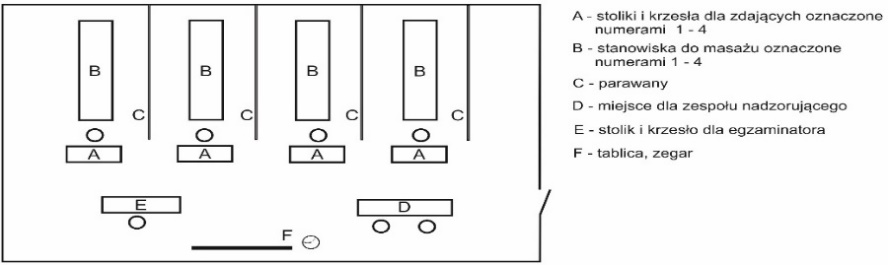 wykonanie zadania przez poszczególnych zdających obejmuje:I. wykonanie czynności wskazanych w treści zadania związanych z przygotowaniem stanowiska do masażu – zdający mogą wykonywać czynności jednocześnie; egzaminator ocenia jednocześnie wszystkich zdających,II. wykonanie masażu z uprzednim przygotowaniem pacjenta i uporządkowanie stanowiska po masażu przez pierwszego zdającego, a następnie, po zamianie ról: pacjent – masażysta, drugiego zdającego – egzaminator ocenia indywidualnie kolejno każdego zdającego,III. wykonanie masażu z uprzednim przygotowaniem pacjenta i uporządkowanie stanowiska po masażu przez trzeciego zdającego, a następnie, po zamianie ról pacjent – masażysta, czwartego zdającego – egzaminator ocenia indywidualnie kolejno każdego zdającego,IV. sporządzenie dokumentacji wskazanej w treści zadania – zdający mogą sporządzać dokumentację w czasie, gdy nie są zaangażowani bezpośrednio (rola masażysty) lub pośrednio (rola pacjenta) w wykonywanie zadania na stanowisku masażu,czas wykonania masażu przez zdających wynika z treści zadania,zdającym, którzy pełnili rolę pacjenta, wydłuża się czas egzaminu o czas związany z wykonywaniem tej funkcji,o przedłużeniu czasu egzaminu informuje zdających PZN, który zamieszcza także stosowną informację w Protokole przebiegu egzaminu.Zadania dyrektora szkoły (PZE) związane z przygotowaniem egzaminu:przygotowanie sal egzaminacyjnych zgodnie z wykazem wyposażenia ustalonym przez CKE oraz ze wskazaniami do przygotowania stanowisk egzaminacyjnych (przekazywanymi do szkoły przed egzaminem),podział zdających na sale/zmiany z uwzględnieniem np. płci lub dysfunkcji,zwrócenie uwagi na przypadki szczególne, do których należy dostosować organizację egzaminu, w tym na zmiany „nieparzyste”, np. 1, 3 lub 5 zdających w sali na danej zmianie,poinformowanie zdających o przebiegu egzaminu, przypomnienie zdającym o ubezpieczeniach, o których mowa w punkcie 5,przygotowanie formularzy oświadczeń, które przed przystąpieniem do części praktycznej egzaminu w danym dniu/ na danej zmianie powinien podpisać każdy zdający (i asystent techniczny – w sytuacji, gdy będzie on pełnił rolę pacjenta), o następującej treści (lub innej analogicznej): Ramowy przebieg części praktycznej egzaminu w kwalifikacji Z.01 4.6.3. Szczegółowa procedura przeprowadzania części praktycznej egzaminu w zakresie kwalifikacji  wyodrębnionej w zawodzie technik elektroradiolog (Z.21) Ramowy przebieg części praktycznej egzaminu w kwalifikacjach Z.21Dodatkowe wytyczne do przeprowadzenia części praktycznej egzaminuPierwszy zdający powinien przejść na stanowisko do badań RTG nie później niż po 10 minutach od ogłoszenia i zapisania na tablicy przez PZN czasu rozpoczęcia i zakończenia pracy przez zdających. Jeżeli w tym czasie zdający nie zgłoszą gotowości przejścia na stanowisko do badań RTG PZN zaprasza zdających na stanowisko w kolejności zgodnej z kolejnością wylosowanych stanowisk. Kolejni zdający przechodzą na stanowisko po zakończeniu oceny przez egzaminatora i doprowadzeniu stanowiska i wyposażenia do stanu pierwotnego.PZN musi kontrolować czas wykonywania zadania na stanowisku do badań RTG, aby wszyscy zdążyli wykonać zadanie w przewidzianym czasie egzaminu. Czas wykonania prac na stanowisku nie może być dłuższy niż 15 minut. Egzaminator po 15 minutach kieruje do zdającego komunikat "dziękuję" oznaczający zakończenie procesu oceny.PZN może, jeżeli wystąpi taka potrzeba, przedłużyć czas egzaminu dla zdających w drugiej kolejności o czas oceny przez egzaminatora przebiegów wykonania zadania przez pierwszych zdających oraz o czas przygotowania stanowisk do wykonania zadania przez asystenta technicznego. Przedłużenie czasu PZN odnotowuje w Protokole przebiegu egzaminu.4.6.4. Szczegółowa procedura przeprowadzania części praktycznej egzaminu w zakresie kwalifikacji wyodrębnionej w zawodzie protetyk słuchu (Z.18)Zasady ogólne do przygotowania i przeprowadzenia części praktycznej egzaminu w zakresie kwalifikacji Z.18Stanowiska do części praktycznej egzaminu przygotowane zgodnie ze wskazaniami CKE obejmują:indywidualne stanowisko do wykonywania symulowanego badania audiometrycznego i sporządzania dokumentacji dla każdego zdającego; zdający oprócz zapisów rozwiązań zadania w arkuszu egzaminacyjnym wykonują na komputerze symulowane badanie audiometryczne, którego rezultat zapisują w pliku, nazywając go swoim numerem PESEL,stanowisko do pobierania odlewu ucha, stanowisko techniczne, „kącik sanitarny” i stanowisko do wykonywania przeglądu aparatu słuchowego – wspólne dla wszystkich zdających na danej zmianie. Wskazane jest przygotowanie dodatkowych stanowisk wymienionych w tym punkcie - jako awaryjnych - wykorzystywanych szczególnie w przypadku, gdy liczba zdających w sali jest większa niż 3 i masa wyciskowa używana do odlewu ucha twardnieje zbyt wolno.Stanowisko do pobierania odlewu ucha, stanowisko techniczne, „kącik sanitarny” i stanowisko do wykonywania przeglądu aparatu powinny być zgrupowane razem i oddzielone parawanem od stanowisk indywidualnych (przykładowa organizacja sali egzaminacyjnej została przedstawiona na rysunku poniżej); możliwe jest wykorzystanie stanowiska technicznego jako stanowiska do wykonywania przeglądu aparatu słuchowego.W przypadku braku dostępu do bieżącej wody należy „kącik sanitarny” wyposażyć w środki dezynfekcyjne niewymagające wody.Przykładowe rozmieszczenie stanowisk egzaminacyjnych w sali zostało przedstawione na rysunku:Przebieg wykonania odlewu ucha i przeglądu aparatu słuchowego (z uwzględnieniem różnych warunków pracy zdających) zdający wykonują odlew ucha na stanowisku wskazanym przez PZN w kolejności zgodnej z wylosowanym numerem stanowiska egzaminacyjnego,egzaminator obserwuje i ocenia kolejno każdego zdającego wykonującego zadanie na stanowisku do pobierania odlewu ucha i stanowisku do wykonywania przeglądu aparatu słuchowego; zdający wykonuje przegląd aparatu słuchowego w trakcie stygnięcia masy wyciskowej (drugie stanowisko do pobierania odlewu ucha może być traktowane jako awaryjne),PZN po zgłoszonym przez egzaminatora zakończeniu oceny pracy danego zdającego na stanowisku do pobierania odlewu ucha oraz zgłoszeniu przez zdającego gotowości powrotu na indywidualne stanowisko egzaminacyjne:odbiera od zdającego opisany numerem stanowiska woreczek strunowy z wykonanym odlewem ucha i umieszcza go na stoliku egzaminatora, egzaminator ocenia wykonane odlewy ucha po zakończeniu przez wszystkich zdających pracy na stanowisku do pobierania odlewu ucha,poleca asystentowi technicznemu doprowadzenie stanowiska do pobierania odlewu ucha 
i do wykonywania przeglądu aparatu słuchowego do stanu pierwotnego,zaprasza na stanowisko do pobierania odlewu ucha kolejnego zdającegow przypadku zbyt wolnego twardnienia masy wyciskowej, co może doprowadzić do konieczności wydłużenia czasu egzaminu, zdający wykonują zadanie na dwóch niezależnych stanowiskach do pobierania odlewu ucha z przesunięciem czasowym zgodnie z poniższym opisem:egzaminator obserwuje i ocenia indywidualnie każdego zdającego w dwóch etapach:I. etap – od rozpoczęcia wykonywania procedury pobrania odlewu ucha do momentu zakończenia wypełnienia ucha masą wyciskową oraz wykonania przeglądu aparatu słuchowego,II. etap – po zgłoszeniu przez podniesienie ręki gotowości wyjęcia odlewu ucha i wykonania czynności kończących procedurę pobierania odlewu ucha,pierwszy zdający powinien rozpocząć procedurę wykonania odlewu ucha na stanowisku pierwszym nie później niż po 10 minutach od chwili rozpoczęcia pracy przez zdających (czasu rozpoczęcia egzaminu zapisanego na tablicy),drugi zdający jest zaproszony przez PZN na stanowisko drugie dopiero na prośbę egzaminatora skierowaną do PZN,wykonanie procedury pobrania odlewu ucha przez zdających na dwóch stanowiskach oraz obserwowanie i ocenianie ich przez egzaminatora przebiega następująco:egzaminator obserwuje i ocenia I. etap wykonania procedury przez zdającego pierwszego na stanowisku pierwszym,o jego zakończeniu informuje PZN, który zaprasza na stanowisko drugie kolejnego zdającego,egzaminator obserwuje i ocenia I. etap wykonania procedury przez zdającego drugiego na stanowisku drugim,zdający ze stanowiska pierwszego, czekając na stwardnienie masy wyciskowej, może wykonywać czynności porządkowe,po stwierdzeniu odpowiedniej twardości masy zgłasza PZN przez podniesienie ręki gotowość wyjęcia odlewu z ucha i czeka na podejście egzaminatora,egzaminator przechodzi na stanowisko pierwsze, obserwuje i ocenia II. etap wykonania procedury odlewu ucha przez pierwszego zdającego, zdający ze stanowiska drugiego, czekając na stwardnienie masy wyciskowej, może wykonywać czynności porządkowe,po stwierdzeniu odpowiedniej twardości masy zgłasza PZN przez podniesienie ręki gotowość wyjęcia odlewu z ucha i czeka na podejście egzaminatora,egzaminator przechodzi na stanowisko drugie, obserwuje i ocenia II. etap wykonania procedury odlewu ucha przez drugiego zdającego,PZN po zgłoszonym przez egzaminatora zakończeniu oceny pracy danego zdającego na stanowisku oraz zgłoszeniu przez zdającego gotowości powrotu na indywidualne stanowisko egzaminacyjne:odbiera od zdającego opisany numerem stanowiska woreczek strunowy z wykonanym odlewem ucha i umieszcza go na stoliku egzaminatora, egzaminator ocenia wykonane przez zdających odlewy ucha po zakończeniu przez wszystkich zdających pracy na stanowisku do pobierania odlewu ucha,poleca asystentowi technicznemu doprowadzenie stanowiska do pobierania odlewu ucha i do wykonywania przeglądu aparatu słuchowego do stanu pierwotnego, a następnie zaprasza na stanowisko kolejnego zdającego i egzamin dla następnych zdających przebiega według wyżej opisanego schematu,PZN, w celu usprawnienia przebiegu egzaminu, może ustalić i zapisać na tablicy harmonogram wykonywania odlewu ucha, w tym przeglądu aparatu słuchowego przez poszczególnych zdających (w przypadku wykorzystywania podczas egzaminu dwóch stanowisk, uwzględnia w zapisywanym harmonogramie numer stanowiska do pobierania odlewu ucha), zwracając uwagę, by ich indywidualny czas przeznaczony na wykonanie procedury odlewu ucha i przeglądu aparatu słuchowego, wynikający z treści zadania, nie przekroczył 25 minut, oraz by w trakcie egzaminu stanowiska po wykonaniu procedury pobrania odlewu ucha i po wykonaniu przeglądu aparatu słuchowego przez zdających były doprowadzone do stanu pierwotnego przez asystenta technicznego,PZN w trakcie egzaminu może podjąć decyzję o zmianie harmonogramu wykonywania zadania na stanowisku do pobierania odlewu ucha (np.: w przypadkach wcześniejszego zgłoszenia się zdającego, zgłoszenia się zdającego w innej kolejności niż wylosowana, szybszego wykonania odlewu przez zdającego),PZN na prośbę zdającego może wyrazić zgodę na powtórne wykonanie przez niego odlewu ucha, powtórzenie wykonania odlewu przez tego zdającego będzie możliwe dopiero po wykonaniu tego zadania przez pozostałych zdających na stanowisku do pobierania odlewu ucha i pod warunkiem, że nie wpłynie to na wydłużenie przewidzianego czasu trwania egzaminu.Ramowy przebieg części praktycznej egzaminu w kwalifikacjach Z.184.6.5. Procedury drukowania rezultatów z wykonania zadania w formie dokumentacji i zapisywania na płycie CD/DVD rezultatów w formie elektronicznejProcedura drukowania rezultatów w formie dokumentacjiPrzed rozpoczęciem egzaminuprzewodniczący ZN jest zobowiązany zapoznać zdających z instrukcją drukowania,po rozdaniu przez ZN arkuszy egzaminacyjnych i zapoznaniu się przez zdających z treścią strony tytułowej przewodniczący ZN informuje zdających o tym, że na ostatniej stronie arkusza egzaminacyjnego jest zamieszczona tabela do uzupełnienia przez zdającego oraz przez przewodniczącego ZN, dotycząca liczby dołączonych do arkusza egzaminacyjnego wydruków (liczby kartek czystopisu i brudnopisu),przewodniczący ZN informuje zdających, że wykonane podczas egzaminu wydruki powinni policzyć jako kartki i ich liczbę wpisać do tabeli na ostatniej stronie arkusza w miejscu oznaczonym „Wypełnia zdający”,przewodniczący ZN przypomina również o konieczności sprawdzenia jakości i opisania przez zdającego swoim numerem PESEL wszystkich wydruków dołączonych do arkusza.W czasie egzaminuzgodnie z informacją przekazaną przez PZN (administratora pracowni) w czasie instruktażu stanowiskowego i/lub zamieszczoną w treści zadania egzaminacyjnego:w przypadku drukowania z użyciem drukarki sieciowej: rezultaty z wykonania zadania są drukowane przez zdającego w trakcie egzaminu bezpośrednio z jego komputera, po uzyskaniu zgody przewodniczącego ZN lub wyznaczonego członka ZN, przewodniczący lub wyznaczony członek ZN przenosi wydruki na stanowisko zdającego, zdający cały czas pozostaje na swoim stanowisku egzaminacyjnym,w przypadku drukowania z użyciem drukarki stanowiskowej (na odrębnym stanowisku drukowania): rezultaty z wykonania zadania przygotowane do wydruku są zapisywane przez zdającego na nośniku USB, który, po zgłoszeniu przez zdającego gotowości do wydruku i po uzyskaniu zgody od przewodniczącego ZN lub wyznaczonego członka ZN, zdający przekazuje wyznaczonemu członkowi ZN do wykonania wydruku, przewodniczący lub wyznaczony członek ZN przenosi wydruki na stanowisko zdającego, zdający cały czas pozostaje na swoim stanowisku egzaminacyjnym,w przypadku, gdy zdający powinien samodzielnie wykonać wydruk na odrębnym stanowisku drukowania: rezultaty z wykonania zadania przygotowane do wydruku są zapisywane przez zdającego na nośniku USB, który, po zgłoszeniu przez zdającego gotowości do wydruku i po uzyskaniu zgody od przewodniczącego ZN lub wyznaczonego członka ZN, zdający przenosi na stanowisko drukowania, wykonuje wydruk bezpośrednio z nośnika i po sprawdzeniu jakości, liczby oraz oznaczeń wydruków zabiera je i wraca na swoje stanowisko egzaminacyjne,w przypadku jednoczesnego zgłoszenia gotowości wydruku przez kilku zdających, kolejność drukowania ustala przewodniczący ZN lub wyznaczony członek ZN,każdy wydruk zdającego musi zostać opisany numerem PESEL zdającego, jeżeli nie ma możliwości wpisania numeru PESEL w pliku przygotowanym do wydruku, to zdający na każdej kartce wpisuje swój numer PESEL odręcznie,zdający ma możliwość powtórnego wykonania wydruku,jeżeli zdający wydrukował kilka wersji danego dokumentu, wszystkie załącza do arkusza egzaminacyjnego, opisując błędne wersje jako brudnopisy, bez takiego opisu może pozostać tylko jedna wersja, w przeciwnym razie żaden dokument nie będzie oceniany,na 30 minut przed ustalonym czasem zakończenia egzaminu przewodniczący ZN przypomina ile czasu pozostało do zakończenia egzaminu i zwraca uwagę na konieczność zakończenia drukowania w tym czasie przez wszystkich zdających,w przypadku, gdy ze względów technicznych nie wszyscy zdający zdążyli wydrukować dokumentację z wykonania zadania przed upływem czasu egzaminu, można wydrukować ich rezultaty po zakończeniu egzaminu, wszyscy zdający pozostają na swoich stanowiskach i oczekują na wydruki, w tym czasie zdającym nie wolno wykonywać innych czynności związanych z egzaminem.Po zakończeniu egzaminujeżeli zdający wydrukował kilka wersji danego dokumentu, należy dopilnować aby zaznaczył, które z nich to brudnopisy,podczas odbierania od zdających arkuszy egzaminacyjnych wraz z wydrukami, przewodniczący ZN sprawdza zgodność numeru PESEL na wydrukach z numerem PESEL zdającego na arkuszu egzaminacyjnym oraz w tabeli na ostatniej stronie odbieranego arkusza w miejscu oznaczonym „Wypełnia Przewodniczący ZN” wpisuje liczbę wydrukowanych kartek dołączanych przez zdającego do tego arkusza oraz składa czytelny podpis,w obecności zdających lub wyłonionego spośród nich co najmniej jednego przedstawiciela i pod nadzorem przewodniczącego, członkowie ZN porządkują i kompletują arkusze zdających z załączonymi wydrukami, a następnie pakują do bezpiecznej koperty,przed opuszczeniem sali przewodniczący ZN nadzoruje usunięcie efektów prac zdających ze wszystkich komputerów w sali oraz z nośników USB (jeżeli były wykorzystywane w czasie egzaminu).Procedura zapisu na płycie rezultatów w formie elektronicznejPrzed rozpoczęciem egzaminuprzewodniczący ZN jest zobowiązany zapoznać zdających z instrukcją zapisu rezultatów z wykonania zadania na płycie CD/DVD, poinformować zdających o konieczności samodzielnego wykonania nagrania, a następnie dokładnego sprawdzenia poprawności nagrania płyt CD/DVD, w tym dodatkowo na odrębnym, przygotowanym w tym celu stanowisku,po rozdaniu przez ZN arkuszy egzaminacyjnych i zapoznaniu się przez zdających z treścią strony tytułowej, przewodniczący ZN informuje zdających o tym, że na ostatniej stronie arkusza egzaminacyjnego jest zamieszczona tabela do uzupełnienia przez zdającego oraz przez przewodniczącego ZN, dotycząca dołączanej do arkusza płyty z nagraniem (potwierdzenie sprawdzenia jakości nagrania),przewodniczący ZN przypomina również o konieczności opisania przez zdającego swoim numerem PESEL płyty dołączanej do arkusza.W czasie egzaminuzgodnie z informacją zamieszczoną w treści zadania zdający po zakończeniu pracy nagrywa płytę CD/DVD z rezultatami wykonania zadania, sprawdza jakość nagrania na swoim stanowisku, a następnie przez podniesienie ręki zgłasza gotowość do sprawdzenia nagranej płyty CD/DVD na dodatkowym stanowisku,w przypadku jednoczesnego zgłoszenia gotowości do sprawdzania przez kilku zdających, kolejność ustala przewodniczący ZN lub wyznaczony członek ZN,po uzyskaniu zgodny przewodniczącego ZN lub wyznaczonego członka ZN zdający z nagraną płytą podchodzi do stanowiska i sprawdza jakość nagrania poprzez otwarcie każdego folderu nagranego na płycie,w przypadku poprawnego nagrania płyty zdający opisuje płytę swoim numerem PESEL, wkłada do pudełka (innego opakowania ochronnego) i pozostawia na stanowisku egzaminacyjnym,zdający ma możliwość ponownego nagrania płyty CD/DVD i sprawdzenia jakości nagrania w przypadku negatywnego wyniku pierwszej próby,w przypadku, gdy ze względów technicznych nie wszyscy zdający zdążyli nagrać i/lub sprawdzić poprawność nagrania przed upływem czasu egzaminu, można kontynuować nagranie i/lub sprawdzanie po zakończeniu egzaminu, wszyscy zdający pozostają wówczas na swoich stanowiskach i oczekują na zakończenie czynności związanych z nagraniem i/lub sprawdzeniem nagrania przez wszystkich zdających, w tym czasie zdającym nie wolno wykonywać innych czynności związanych z egzaminem.Po zakończeniu egzaminupodczas odbierania od zdających arkuszy egzaminacyjnych wraz z płytami, przewodniczący ZN sprawdza zgodność numeru PESEL na płycie z numerem PESEL zdającego na arkuszu egzaminacyjnym oraz w tabeli na ostatniej stronie odbieranego arkusza w miejscu oznaczonym „Wypełnia Przewodniczący ZN” składa czytelny podpis, jeżeli płyta została dołączona do arkusza,w obecności zdających lub wyłonionego spośród nich co najmniej jednego przedstawiciela i pod nadzorem przewodniczącego, członkowie ZN porządkują i kompletują arkusze egzaminacyjne wraz z płytami, a następnie pakują je do bezpiecznej koperty,przed opuszczeniem sali przewodniczący ZN nadzoruje usunięcie efektów prac zdających ze wszystkich komputerów w sali oraz z innych urządzeń (sprzętu), np. z aparatów fotograficznych, kart pamięci, innych nośników danych (jeżeli były wykorzystywane w czasie egzaminu).Procedura postępowania w czasie części praktycznej egzaminu, gdy rezultaty z wykonania danego zadania egzaminacyjnego obejmują zarówno rezultaty w formie dokumentacji – drukowane przez zdającego, jak i rezultaty w formie elektronicznej – zapisywane na płycie CD/DVDPrzewodniczący ZN przed egzaminem zapoznaje zdających z procedurą drukowania i z procedurą zapisu rezultatów w formie elektronicznej na płycie CD/DVD.W czasie egzaminu nadzoruje stosowanie przez zdających obu procedur.Po zakończeniu egzaminu, zgodnie z procedurą drukowania i procedurą zapisywania rezultatów na płycie CD/DVD sprawdza liczbę wydruków oraz zgodność numeru PESEL na wydrukach i na płycie CD/DVD z numerem PESEL zdającego na arkuszu.4.7 Zadania egzaminatora oraz osoby przygotowującej stanowiska egzaminacyjne i zapewniającej  prawidłowe funkcjonowanie maszyn/urządzeń/sprzętu komputerowego (administratora (opiekuna) pracowni) i asystenta technicznego)                 4.7.1. Zadania egzaminatora – część praktyczna egzaminu o modelu w i wka. Przed egzaminem egzaminator:   uczestniczy w spotkaniu szkoleniowym przeprowadzanym przez przewodniczącego ZE w zakresie postępowania z materiałami egzaminacyjnymi oraz ochrony danych osobowych i składa odpowiednie oświadczenie  (Załącznik 5b), zapoznaje się z miejscem egzaminu, salą egzaminacyjną i wyposażeniem indywidualnych stanowisk egzaminacyjnych, z organizacją egzaminu w ośrodku egzaminacyjnym oraz z organizacją pracy zespołu nadzorującego egzaminu. b. W dniu egzaminu egzaminator:zgłasza się do PZE najpóźniej na 1 godzinę przed wyznaczonym czasem rozpoczęcia egzaminu, ustala z PZE zasady postępowania w przypadku wystąpienia sytuacji szczególnych, w tym zasady kontaktu z PZE w trakcie egzaminu, odbiera od PZE wskazania CKE do przygotowania stanowisk na dany egzamin (w tym wytyczne –jeżeli były przekazane przez CKE) i wraz z asystentem technicznym sprawdza przygotowane wyposażenie sali i stanowisk egzaminacyjnych, szczególnie uwzględnia przy tym zgodność przygotowania Sali i stanowisk egzaminacyjnych ze wskazaniami i wytycznymi CKE,zajmuje wyznaczone w sali egzaminacyjnej przygotowane dla egzaminatora miejsce, sprawdza, czy usytuowanie miejsca umożliwia obserwację i ocenę przebiegu wykonania zadania przez wszystkich zdających, jeżeli wystąpi potrzeba w trakcie oceny zmienia je, c. W trakcie egzaminu:o wyznaczonej godzinie rozpoczęcia egzaminu odbiera od przewodniczącego ZN zasady oceniania, sprawdza, czy ich zabezpieczenia nie zostały naruszone w sposób umożliwiający nieuprawnione ujawnienie,sprawdza, czy zasady oceniania są kompletne i czytelne oraz czy nie zawierają braków i uszkodzeń, zapoznaje się z treścią zasad oceniania – w tym szczególnie zwraca uwagę na nazwy ocenianych rezultatów, występowanie oceny rezultatu pośredniego oraz na zakres obserwacji przebiegu egzaminu i zgodność kryteriów z wyposażeniem stanowisk,ustala z przewodniczącym ZN zasady organizacji oceny rezultatów pośrednich i przebiegu wykonania zadania – w przypadku, gdy w zasadach oceniania została przewidziana taka ocena,w przypadku stwierdzenia braków w zasadach oceniania lub niezgodności z wyposażeniem stanowisk – kontaktuje się z PZE, po zakończeniu czynności organizacyjnych zdających odbiera od przewodniczącego ZN oznakowane/wypełnione  karty oceny wszystkich zdających w sali, sprawdza, czy karty oceny posiadają kompletne oznaczenia, w tym szczególnie numer PESEL, kod ośrodka i numer stanowiska,współpracuje z przewodniczącym ZN w zakresie organizacji oceny rezultatów pośrednich lub przebiegu wykonania zadania przez zdających,sprawdza poprawność techniczną przeniesienia wyników z zasad oceniania na karty oceny zdających, w przypadku ewentualnej pomyłki nanosi poprawki i parafuje je,kompletuje zasady oceniania i karty oceny, a następnie przekazuje je przewodniczącemu ZN. postępuje zgodnie z zasadami ochrony materiałów prawnie chronionych, nie udostępnia zasad oceniania innym osobom, również ich nie komentujepracuje samodzielnie, nie rozmawia z PZN i ze zdającymi, w tym szczególnie na temat zadania i zasad oceniania, nie ujawnia pozostałym osobom zasad oceniania i wyników ocenynie może niszczyć lub wyrzucać niewykorzystanych materiałów (materiały te niezwłocznie przekazuje PZN),nie może zaglądać do arkuszy egzaminacyjnych zdających oraz arkuszy niewykorzystanych (osób nieobecnych),nie udziela zdającym żadnych wyjaśnień dotyczących zadań egzaminacyjnych, ani też nie dyskutuje i nie komentuje ich treści i zapisów oraz wykonywania zadania przez zdającego,nie opuszcza sali egzaminacyjnej,zgłasza przewodniczącemu ZN przypadki naruszania przez zdających przepisów bhp podczas wykonywania zadań.d.	Po zakończeniu egzaminu egzaminator:jest obecny przy pakowaniu arkuszy egzaminacyjnych, kart ocen i zasad oceniania do koperty bezpiecznej i zaklejaniu jej,podpisuje Protokół przebiegu części praktycznej egzaminu,wraz z przewodniczącym ZN uczestniczy w przekazaniu materiałów z egzaminu PZE. 4.7.2. Zadania osoby wyznaczonej przez PZE do przygotowania i obsługi stanowisk egzaminacyjnych do części praktycznej egzaminu o modelu dk, w i wkPrzewodniczący zespołu egzaminacyjnego wyznacza do przygotowania stanowisk egzaminacyjnych 
i zapewnienia prawidłowego funkcjonowania stanowisk komputerowych, specjalistycznego sprzętu oraz maszyn i urządzeń wykorzystywanych w czasie części praktycznej:asystenta technicznego dla części praktycznej egzaminu w zakresie kwalifikacji, w których rezultatem końcowym wykonania zadania jest wyrób lub usługa (model w i wk); administratora (opiekuna) pracowni komputerowej, w której będzie przeprowadzana część praktyczna egzaminu w zakresie kwalifikacji, dla których jedynym rezultatem wykonania zadania egzaminacyjnego jest dokumentacja, uzyskiwana przy użyciu komputera (model dk). Asystent techniczny i administrator (opiekun) pracowni nie wchodzą w skład ZN. Asystentem technicznym może być nauczyciel lub osoba niebędąca nauczycielem, wskazana przez odpowiednio: dyrektora szkoły, placówki lub centrum, pracodawcę lub podmiot prowadzący kwalifikacyjny kurs zawodowy.a.	Asystent techniczny przed egzaminem: bierze udział w szkoleniu z zakresu przeprowadzania części praktycznej egzaminu prowadzonym przez OKE (jeżeli zostanie zorganizowane) lub PZE oraz w szkoleniu w zakresie postępowania z materiałami egzaminacyjnymi oraz ochrony danych osobowych i podpisuje odpowiednie oświadczenie (Załącznik 18), przygotowuje wyposażenie stanowisk egzaminacyjnych / miejsca egzaminowania zgodnie ze specyfikacją wyposażenia ośrodka egzaminacyjnego ustaloną przez CKE dla części praktycznej egzaminu przeprowadzanej z zakresu danej kwalifikacji, odbiera od PZE materiały niezbędne do przygotowania stanowisk egzaminacyjnych do wykonania zadania, w tym Wskazania /Wytyczne CKE i odpowiada za ochronę informacji w nich zawartych, przygotowuje stanowiska komputerowe, maszyny, urządzenia i specjalistyczny sprzęt oraz surowce i materiały, zgodnie ze Wskazaniami/Wytycznymi CKE dla przygotowania stanowisk do wykonania zadania egzaminacyjnego, sprawdza wraz z egzaminatorem przygotowane wyposażenie sali i stanowisk egzaminacyjnych,zapewnia w sali egzaminacyjnej/miejscu egzaminowania wymagane do wykonania zadania egzaminacyjnego warunki bezpieczeństwa i higieny pracy, może przeprowadzić instruktaż stanowiskowy dla zdających – na polecenie PZN.Asystent techniczny w czasie egzaminu może przebywać w sali w przypadkach szczególnych, w tym  w celu usunięcia  awarii sprzętu komputerowego, maszyn i urządzeń lub wykonania innych zadań, wynikających ze wskazań/wytycznych CKE dla danej kwalifikacji/danego zadania. Asystent techniczny w czasie wykonywania swych obowiązków w żaden sposób nie kontaktuje się indywidualnie ze zdającymi i nie współpracuje z nimi, jeżeli nie wynika to ze Wskazań/Wytycznych CKE dla danego egzaminu/zadania. Po zakończeniu egzaminu na każdej zmianie, na polecenie przewodniczącego ZN, asystent techniczny w obecności ZN usuwa ze stanowisk egzaminacyjnych pozostawione przez zdających rezultaty wykonania zadań stosując Instrukcje postępowania po części praktycznej z rezultatami z wykonania zadania egzaminacyjnego zawarte w rozdziale .4.8. Administrator (opiekun) pracowni przed i po egzaminie postępuje zgodnie ze wskazaniami CKE ustalonymi dla części prkatycznej egzaminu  oraz zapisami dotyczącymi przygotowania i przebiegu części praktycznej egzaminu przeprowadzanej w danej kwalifikacji o modelu dk – rozdział 4.4. i 4.6.5 Informacji.Nauczyciele pełniący funkcję administratora (opiekuna) pracowni wykonują czynności związane z przygotowaniem stanowisk komputerowych w ramach czynności o których mowa w art. 42 ust. 2. Pkt 2 ustawy z dnia 26 stycznia 1982 r. – Karta nauczyciela.4.8. Instrukcja postępowania po części praktycznej egzaminu przeprowadzanej w kwalifikacjach, w której do wykonania zadania egzaminacyjnego są wykorzystywane surowce i materiały (model w/wk) Zasady ogólne postępowania z rezultatami wykonania zadania oraz z surowcami i materiałami zakupionymi zgodnie ze wskazania CKE w celu przeprowadzania części praktycznej egzaminu przez szkołę/ placówkę/ podmiot prowadzący kwalifikacyjny kurs zawodowy/ pracodawcę  Po zakończeniu oceniania przez egzaminatora rezultatów z części praktycznej egzaminu na danej zmianie przewodniczący zespołu nadzorującego część praktyczną egzaminu (PZN) poleca asystentowi technicznemu uporządkowanie stanowisk egzaminacyjnych i ich przygotowanie do kolejnej zmiany egzaminu – jeżeli jest przeprowadzana. Asystent techniczny usuwa ze stanowisk i utylizuje na bieżąco, po każdej zmianie, surowce/ półprodukty/wyroby i materiały używane podczas egzaminu oraz rezultaty wykonania zadania przez zdających, zgodnie ze specyfiką surowców/ materiałów, ewentualnie z uwzględnieniem regulaminów i procedur obowiązujących dla pracowni/ miejsca egzaminowania oraz obowiązujących zasad bezpieczeństwa i higieny pracy oraz ochrony środowiska; prace te nadzoruje PZN. PZN na koniec danej zmiany egzaminu sprawdza, czy wszystkie surowce/ półprodukty/wyroby i materiały używane podczas egzaminu oraz rezultaty wykonania zadania przez zdających zostały usunięte ze stanowisk. W miejscu przeprowadzania egzaminu nie gromadzi i nie przekazuje do OKE żadnych materiałów, będących w dyspozycji zdających podczas egzaminu, z wyjątkiem sytuacji opisanych w punkcie 2. Pozostałe po egzaminie nadmiary zakupionych substancji/surowców/materiałów, które nie były używane do wykonania zadania  przez zdających, powinny być ( w zależności od specyfiki) zutylizowane lub wykorzystane do celów dydaktycznych, lub innych, zgodnie z zasadami postępowania obowiązującymi dla wszystkich materiałów będących w dyspozycji szkoły/ placówki/ organizatora KKZ w czasie kształcenia lub w ramach swojej statutowej działalności. Zasady postępowania z rezultatami wykonania zadania egzaminacyjne po zakończeniu części praktycznej egzaminu w kwalifikacji wyodrębnionej w zawodzie technik dentystyczny (Z.17)rezultaty: Po każdej zmianie egzaminu (po zakończonym procesie oceniania rezultatów przez egzaminatora), po uzyskaniu zgody przewodniczącego ZN i pod jego nadzorem, asystent techniczny likwiduje rezultaty pracy zdających (modele gipsowe, na których pracowali zdający podczas egzaminu, niszczy mechanicznie - roztłukuje młotkiem i wrzuca do kosza na odpady, płyny i substancje utylizuje zgodnie z zasadami ich utylizacji, a opakowania i elementy nadające się do wykorzystania w przyszłości - pozbawione wszelkich elementów oznaczeń egzaminacyjnych i wszystkich innych etykiet, umyte, wysuszone, pakuje w zbiorczą kopertę oznaczoną „do wykorzystania” i dokłada do materiałów zabezpieczanych z danej zmiany). materiały pozostałe po egzaminie i zapasowe zestawy: Po zakończeniu oceniania części praktycznej egzaminu przez egzaminatora na danej zmianie Przewodniczący ZN poleca asystentowi technicznemu zapakowanie wszystkich pozostałości materiałów stomatologicznych z indywidualnych pakietów zdających dostarczonych wraz z arkuszami jako tzw. Zestawy Materiałów Stomatologicznych (tak jak je otrzymali – w przypadku całkowitego wykorzystania niektórych materiałów - bez nich), przy czym:materiały szybko psujące się należy zutylizować na bieżąco, po egzaminie, nie należy pakować rezultatów zdającego z egzaminu, podlegających ocenie egzaminatora – po zakończeniu danej zmiany powinny być likwidowane przez asystenta technicznego w sposób opisany w pkt. a, bez możliwości przenoszenia do innego pomieszczenia. ZN gromadzi w opakowaniu zbiorczym z danej zmiany wszystkie pochodzące od zdających opisane wyżej materiały oraz nienaruszone zapasowe komplety, a także materiały oznaczone jako „do wykorzystania” wraz z kopią protokołu zabezpieczenia, okleja opakowanie zbiorcze, opieczętowuje podłużną pieczątką ośrodka egzaminacyjnego i zabezpiecza w miejscu uniemożliwiającym ich naruszenie, np. w metalowej szafie lub innym miejscu zapewniającym brak ingerencji osób postronnych; zabezpieczone materiały pozostają w ośrodku do dyspozycji OKE (nie są przekazywane do OKE bezpośrednio po egzaminie tylko w momencie wydania takiej dyspozycji ze strony OKE). Na opakowaniu zbiorczym powinny być zapisane: „ZABEZPIECZONE MATERIAŁY”, oznaczenie kwalifikacji, nazwa zawodu, data egzaminu, zmiana, nazwa, kod egz. i adres ośrodka. ZN sporządza PROTOKÓŁ ZABEZPIECZENIA MATERIAŁÓW, zawierający: dane ośrodka (nazwa, adres, kod egz. ośrodka), oznaczenie kwalifikacji, nazwę zawodu, kod arkusza; liczbę zdających na danej zmianie, liczbę otrzymanych kopert z materiałami („na wejściu”), liczbę wszystkich zabezpieczanych kopert z materiałami, w tym nienaruszonych („na wyjściu”), nazwiska i imiona Przewodniczącego oraz członków ZN obecnych przy zabezpieczaniu oraz asystenta technicznego, wraz z potwierdzającymi podpisami, datę i godzinę zabezpieczania materiałów, informację o ewentualnym bieżącym zutylizowaniu materiałów i o liczbie zlikwidowanych modeli gipsowych czy innych rezultatów prac zdających, wzmiankę o dołożeniu koperty z zawartością „do wykorzystania”. Protokół zabezpieczenia materiałów powinien być sporządzony w 3 egzemplarzach: oryginał dla OKE – przekazywany wraz z arkuszami egzaminacyjnymi z danej zmiany; jedna kopia pozostaje w dokumentacji ZN, jedna kopia powinna być włożona do opakowania zbiorczego materiałów z danej zmiany. Wszystkie inne materiały (tzw. zbiorcze, na daną salę egzaminacyjną) nie wchodzące w skład materiałów zawartych w indywidualnym pakiecie dla zdającego, zostają w ośrodku do jego dyspozycji i wykorzystania po zakończonej sesji egzaminacyjnej wg uznania, pod warunkiem usunięcia etykiet informacyjnych związanych z egzaminem. Po upływie 2 tygodni od daty ogłoszenia wyników dotyczących danej sesji egzaminacyjnej, jeżeli OKE nie wyda innej dyspozycji, ośrodek postępuje z materiałami w sposób przewidziany dla ich likwidacji w ośrodku z uwzględnieniem właściwości składników stanowiących zabezpieczone materiały, zgodnie z przepisami bhp obowiązującymi w ośrodku lub wykorzystuje je wg uznania np. do celów dydaktycznych. Zasady postępowania z rezultatami wykonania zadania egzaminacyjne po zakończeniu części praktycznej egzaminu w kwalifikacji wyodrębnionej w zawodzie technik farmaceutyczny (Z.19)Po zakończeniu oceniania części praktycznej egzaminu przez egzaminatora na danej zmianie Przewodniczący Zespołu Nadzorującego (PZN) poleca asystentowi technicznemu zapakowanie w przezroczystą kopertę opisaną numerem PESEL danego zdającego i nr zadania (dotyczy każdego zdającego, który ukończył egzamin na danej zmianie) wszystkich pozostałości materiałów farmaceutycznych z indywidualnego pakietu zdającego dostarczonego wraz z arkuszem jako tzw. Zestaw Materiałów Farmaceutycznych (tak jak to otrzymał - w przypadku całkowitego wykorzystania niektórych materiałów - bez nich), przy czym:należy dopilnować, by zdający na początku egzaminu wpisał swój nr PESEL na kopercie z dostarczonymi materiałami i nr zadania,materiały szybko psujące się zutylizować na bieżąco, po egzaminie. nie pakować rezultatów zdającego z egzaminu, podlegających ocenie egzaminatora – te natychmiast po zakończeniu danej zmiany powinny być utylizowane przez asystenta technicznego.ZN gromadzi w opakowaniu zbiorczym z danej zmiany wszystkie pochodzące od zdających koperty przezroczyste opisane nr PESEL z zawartością opisaną w p.lit. a, oraz nienaruszone zapasowe komplety, wraz z kopią protokołu zabezpieczenia, okleja opakowanie zbiorcze, opieczętowuje podłużną pieczątką ośrodka egzaminacyjnego i zabezpiecza w miejscu uniemożliwiającym ich naruszenie, np. w metalowej szafie lub innym miejscu zapewniającym brak ingerencji osób postronnych; zabezpieczone materiały pozostają w ośrodku do dyspozycji OKE (nie są przekazywane do OKE bezpośrednio po egzaminie tylko w momencie wydania takiej dyspozycji ze strony OKE).Na opakowaniu zbiorczym powinny być zapisane: „ZABEZPIECZONE MATERIAŁY”, oznaczenie kwalifikacji, nazwa zawodu, data egzaminu, zmiana, nazwa, kod egz. i adres ośrodka.ZN sporządza PROTOKÓŁ ZABEZPIECZENIA MATERIAŁÓW, zawierający:dane ośrodka (nazwa, adres, kod egz. ośrodka), oznaczenie kwalifikacji, nazwę zawodu, kod arkusza;liczbę zdających na danej zmianie,liczbę otrzymanych kopert przezroczystych z materiałami („na wejściu”),liczbę wszystkich zabezpieczanych kopert z materiałami, w tym nienaruszonych („na wyjściu”),nazwiska i imiona Przewodniczącego oraz członków ZN obecnych przy zabezpieczaniu oraz asystenta technicznego, wraz z potwierdzającymi podpisami,datę i godzinę zabezpieczania materiałów,informację o ewentualnym bieżącym zutylizowaniu materiałów.Protokół zabezpieczenia materiałów powinien być sporządzony w 3 egzemplarzach: oryginał dla OKE – przekazywany wraz z arkuszami egzaminacyjnymi z danej zmiany; jedna kopia pozostaje w dokumentacji ZN, jedna kopia powinna być włożona do opakowania zbiorczego próbek z danej zmiany.Wszystkie inne materiały nie wchodzące w skład materiałów zawartych w kopercie z miejscem na PESEL, zostają w ośrodku do jego dyspozycji i wykorzystania wg uznania.Po ogłoszeniu wyników egzaminu dotyczących danej sesji egzaminacyjnej, jeżeli OKE nie wyda innej dyspozycji, ośrodek postępuje z materiałami w sposób przewidziany dla ich utylizacji w ośrodku z uwzględnieniem właściwości składników stanowiących materiały, zgodnie z przepisami bhp obowiązującymi w laboratorium ośrodka lub wykorzystuje je wg uznania np. do celów dydaktycznych.4.9  Obserwacja  egzaminu Instrukcja dla obserwatora egzaminu potwierdzającego kwalifikacje w zawodzie Obserwator przed przybyciem do ośrodka egzaminacyjnego zapoznaje się z:Informacją o sposobie organizacji i przeprowadzania egzaminu potwierdzającego kwalifikacje w zawodzie obowiązująca w danym roku szkolnym arkuszem obserwacji.Obserwacją objęty jest cały proces przeprowadzania egzaminu potwierdzającego kwalifikacje w zawodzie w danym dniu na danej zmianie:zabezpieczenie materiałów egzaminacyjnych w miejscu ich przechowywania,transportowanie materiałów egzaminacyjnych do miejsca przeprowadzania egzaminu (jeśli taka sytuacja występuje),przebieg egzaminu na danej zmianie,ocena rezultatów końcowych oraz wypełnianie kart ocen przez egzaminatora/ egzaminatorów po zakończeniu pracy przez zdających ( dotyczy części praktycznej o modelu egzaminu: w i wk),sporządzanie i kompletowanie dokumentacji egzaminacyjnej przez zespół nadzorujący przebieg danej części egzaminu (ZN),skompletowanie i zapakowanie, przez zespół nadzorujący, materiałów egzaminacyjnych zdających i przekazanie ich wraz z dokumentacją PZE  Obserwator przybywa do wybranego ośrodka egzaminacyjnego nie później niż 30 minut przed rozpoczęciem egzaminu i ustala zasady swojej obecności z Przewodniczącym Zespołu Egzaminacyjnego (PZE):wręcza PZE upoważnienie Dyrektora OKE,legitymuje się dokumentem tożsamości,prosi PZE o naklejkę z kodem ośrodka i umieszcza ją w wyznaczonym miejscu 
na arkuszu obserwacji lub wpisuje kod  i nazwę ośrodka egzaminacyjnego.Jeśli egzamin przeprowadzany jest w więcej niż jednym miejscu egzaminowania/sali egzaminacyjnej obserwator wybiera samodzielnie jedno z nich.Obserwator nie bierze udziału w przeprowadzeniu egzaminu oraz nie zakłóca przebiegu egzaminu, nie ingeruje w sposób jego przeprowadzenia, ani nie komentuje jego przebiegu.Obserwator ma obowiązek niezwłocznego zgłoszenia dyrektorowi okręgowej komisji egzaminacyjnej zaobserwowanych nieprawidłowości wykraczających poza zagadnienia z arkusza obserwacji. Wypełniając arkusz obserwacji, obserwator kieruje się wyłącznie własnymi spostrzeżeniami, a nie opiniami i deklaracjami innych osób. Wypełniony i czytelnie podpisany arkusz obserwacji  (Załącznik 8a, 8b, 8c) obserwator, niezwłocznie po zakończonej obserwacji, przekazuje zgodnie z instrukcją właściwej okręgowej komisji egzaminacyjnej.5. Postępowanie w sytuacjach szczególnych5.1.	Postępowanie w przypadku stwierdzenia nieprawidłowości w funkcjonowaniu indywidualnego stanowiska egzaminacyjnego wspomaganego elektronicznie – część pisemnaW przypadku stwierdzenia nieprawidłowości w funkcjonowaniu indywidualnego stanowiska egzaminacyjnego wspomaganego elektronicznie przewodniczący zespołu nadzorującego informuje o tym przewodniczącego zespołu egzaminacyjnego, który podejmuje decyzję co do dalszego postępowania. W uzasadnionych przypadkach decyzję tę podejmuje przewodniczący zespołu egzaminacyjnego w porozumieniu z dyrektorem okręgowej komisji egzaminacyjnej. Informację o nieprawidłowościach oraz podjętych działaniach zamieszcza się w protokołach przebiegu egzaminu oraz protokołach zbiorczych.5.2.	Postępowanie w przypadku stwierdzenia naruszenia przesyłki i pakietów z arkuszami egzaminacyjnymi oraz innymi materiałami egzaminacyjnym lub braku kompletu materiałów egzaminacyjnych niezbędnych do przeprowadzenia egzaminuCzęść pisemnaW przypadku stwierdzenia, że przesyłka zawierająca pakiety z arkuszami egzaminacyjnymi 
i kartami odpowiedzi oraz innymi materiałami egzaminacyjnymi niezbędnymi do przeprowadzenia części pisemnej egzaminu potwierdzającego kwalifikacje w zawodzie została naruszona lub nie zawiera wszystkich materiałów egzaminacyjnych niezbędnych do przeprowadzenia części pisemnej egzaminu potwierdzającego kwalifikacje w zawodzie, przewodniczący zespołu egzaminacyjnego lub upoważniony przez niego członek tego zespołu niezwłocznie powiadamia o tym dyrektora okręgowej komisji egzaminacyjnej. Dyrektor okręgowej komisji egzaminacyjnej informuje przewodniczącego zespołu egzaminacyjnego lub upoważnionego przez niego członka tego zespołu o dalszym postępowaniu.W przypadku stwierdzenia, że pakiety zawierające arkusze egzaminacyjne i karty odpowiedzi oraz inne materiały egzaminacyjne niezbędne do przeprowadzenia części pisemnej egzaminu potwierdzającego kwalifikacje w zawodzie zostały naruszone, przewodniczący zespołu egzaminacyjnego zawiesza część pisemną egzaminu potwierdzającego kwalifikacje w zawodzie i powiadamia o tym dyrektora okręgowej komisji egzaminacyjnej. Dyrektor okręgowej komisji egzaminacyjnej informuje przewodniczącego zespołu egzaminacyjnego o dalszym postępowaniu. Informację o zawieszeniu części pisemnej egzaminu potwierdzającego kwalifikacje w zawodzie oraz podjętych działaniach zamieszcza się w protokołach przebiegu egzaminu oraz protokołach zbiorczych.Część praktycznaW przypadku stwierdzenia, że przesyłka zawierająca pakiety z arkuszami egzaminacyjnymi 
i kartami oceny oraz innymi materiałami egzaminacyjnymi niezbędnymi do przeprowadzenia części praktycznej egzaminu potwierdzającego kwalifikacje w zawodzie została naruszona lub nie zawiera wszystkich materiałów egzaminacyjnych niezbędnych do przeprowadzenia części praktycznej egzaminu potwierdzającego kwalifikacje w zawodzie, przewodniczący zespołu egzaminacyjnego lub upoważniony przez niego członek tego zespołu niezwłocznie powiadamia o tym dyrektora okręgowej komisji egzaminacyjnej. Dyrektor okręgowej komisji egzaminacyjnej informuje przewodniczącego zespołu egzaminacyjnego lub upoważnionego przez niego członka tego zespołu o dalszym postępowaniu.W przypadku stwierdzenia, że pakiety zawierające arkusze egzaminacyjne i karty oceny oraz inne materiały egzaminacyjne niezbędne do przeprowadzenia części praktycznej egzaminu potwierdzającego kwalifikacje w zawodzie zostały naruszone, przewodniczący zespołu egzaminacyjnego zawiesza część praktyczną egzaminu potwierdzającego kwalifikacje w zawodzie i powiadamia o tym dyrektora okręgowej komisji egzaminacyjnej. Dyrektor okręgowej komisji egzaminacyjnej informuje przewodniczącego zespołu egzaminacyjnego o dalszym postępowaniu. Informację o zawieszeniu części praktycznej egzaminu potwierdzającego kwalifikacje w zawodzie oraz podjętych działaniach zamieszcza się w protokołach przebiegu egzaminu oraz protokołach zbiorczych.5.3.	Postępowanie w przypadku stwierdzenia braków lub innych usterek w arkuszu egzaminacyjnym i materiałach egzaminacyjnychCzęść pisemnaW przypadku, gdy zdający zgłosi przewodniczącemu zespołu nadzorującego braki w arkuszu egzaminacyjnym lub karcie odpowiedzi otrzymuje nowy arkusz egzaminacyjny lub nową kartę odpowiedzi.Informację o wymianie arkusza egzaminacyjnego lub karty odpowiedzi przewodniczący zespołu nadzorującego zamieszcza w protokole przebiegu egzaminu, a przewodniczący zespołu egzaminacyjnego protokole zbiorczym. Wymianę arkusza egzaminacyjnego lub karty odpowiedzi zdający potwierdza podpisem w wykazie zdających w danej sali egzaminacyjnej.W przypadku braku możliwości wymiany arkusza egzaminacyjnego na nowy  lub karty odpowiedzi na nową przewodniczący zespołu nadzorującego zgłasza przewodniczącemu zespołu egzaminacyjnego. Przewodniczący zespołu egzaminacyjnego niezwłocznie kontaktuje się w  tej sprawie z dyrektorem okręgowej komisji egzaminacyjnej i ustala dalszy tok postępowania. Część praktycznaW przypadku, gdy zdający zgłosi przewodniczącemu zespołu nadzorującego braki w pakiecie zawierającym arkusze egzaminacyjne i karty oceny oraz inne materiały egzaminacyjne niezbędne do przeprowadzenia części praktycznej egzaminu potwierdzającego kwalifikacje w zawodzie, otrzymuje nowy pakiet. Informację o wymianie pakietu przewodniczący zespołu nadzorującego zamieszcza w protokole przebiegu egzaminu, a przewodniczący zespołu egzaminacyjnego protokole zbiorczym. Wymianę pakietu zdający potwierdza podpisem w wykazie zdających w danej sali egzaminacyjnej.W przypadku braku możliwości wymiany arkusza egzaminacyjnego na nowy  lub karty oceny na nową przewodniczący zespołu nadzorującego zgłasza to przewodniczącemu zespołu egzaminacyjnego. Przewodniczący zespołu egzaminacyjnego niezwłocznie kontaktuje się w  tej sprawie z dyrektorem okręgowej komisji egzaminacyjnej i ustala dalszy tok postępowania.  5.4.	Postępowanie w przypadku potrzeby opuszczenia sali egzaminacyjnej przez zdającegoW czasie trwania części pisemnej /praktycznej egzaminu potwierdzającego kwalifikacje w zawodzie zdający nie powinni opuszczać sali egzaminacyjnej. W szczególnie uzasadnionych przypadkach przewodniczący zespołu nadzorującego może zezwolić zdającemu na opuszczenie sali egzaminacyjnej po zapewnieniu warunków wykluczających możliwość kontaktowania się zdającego z innymi osobami, z wyjątkiem osób udzielających pomocy medycznej.5.5.	Postępowanie w przypadku zagrożenia lub nagłego zakłócenia przebiegu egzaminu W przypadku zagrożenia lub nagłego zakłócenia przebiegu części pisemnej/praktycznej egzaminu potwierdzającego kwalifikacje w zawodzie przewodniczący zespołu egzaminacyjnego zawiesza lub przerywa daną część egzaminu i powiadamia o tym dyrektora okręgowej komisji egzaminacyjnej, a w razie potrzeby odpowiednie służby(policję, straż pożarną itp.).Dyrektor okręgowej komisji egzaminacyjnej, w porozumieniu z dyrektorem Centralnej Komisji Egzaminacyjnej, podejmuje decyzję w sprawie dalszego przebiegu części pisemnej/praktycznej egzaminu potwierdzającego kwalifikacje w zawodzie w danej kwalifikacji.Decyzję dotyczącą dalszego przebiegu danej części egzaminu dyrektor właściwej okręgowej komisji egzaminacyjnej lub jego przedstawiciel przekazuje telefonicznie, faksem lub pocztą elektroniczną przewodniczącemu zespołu egzaminacyjnego.W sytuacji kiedy przebieg danego egzaminu w danej szkole jest zagrożony ze względu na trudną sytuację pogodową lub niespodziewane utrudnienia komunikacyjne w dniu egzaminu, przewodniczący zespołu egzaminacyjnego może zawiesić część pisemną/praktyczną egzaminu, czekając na przybycie wszystkich zdających. O zaistniałej sytuacji powiadamia dyrektora okręgowej komisji egzaminacyjnej. Zasady określone w pkt. 5.5.2. i 5.5.3. obowiązują. 6. postępowanie pze po egzaminie (pakowanie i wysyłanie)Część pisemnaW przypadku, gdy część pisemna egzaminu potwierdzającego kwalifikacje w zawodzie jest przeprowadzana z wykorzystaniem elektronicznego systemu, odpowiedzi udzielone przez zdających zostają zapisane i zarchiwizowane w elektronicznym systemie przeprowadzania egzaminu potwierdzającego kwalifikacje w zawodzie, a następnie przesłane w postaci elektronicznej okręgowej komisji egzaminacyjnej.W przypadku, gdy część pisemna egzaminu potwierdzającego kwalifikacje w zawodzie jest przeprowadzana z wykorzystaniem arkuszy egzaminacyjnych i kart odpowiedzi, przewodniczący zespołu egzaminacyjnego przechowuje i zabezpiecza koperty z kartami odpowiedzi zdających, a następnie przekazuje je okręgowej komisji egzaminacyjnej w terminie określonym i w sposób określony przez dyrektora tej komisji.Przewodniczący zespołu egzaminacyjnego sporządza protokół zbiorczy z przebiegu części pisemnej egzaminu potwierdzającego kwalifikacje w zawodzie w danej szkole, placówce, u danego pracodawcy lub w danym podmiocie prowadzącym kwalifikacyjny kurs zawodowy.Protokół zbiorczy sporządza się w dwóch egzemplarzach, które podpisuje przewodniczący zespołu egzaminacyjnego. Jeden egzemplarz przesyła niezwłocznie okręgowej komisji egzaminacyjnej.Do protokołu zbiorczego dołącza się: protokoły przebiegu części pisemnej egzaminu potwierdzającego kwalifikacje w zawodzie w poszczególnych salach egzaminacyjnych wraz z załącznikami: wykaz zdających w danej sali egzaminacyjnej, zdających, karty odpowiedzi zdających, a w przypadku zdających, którym przerwano i unieważniono część pisemną w zakresie danej kwalifikacji wraz z przyczyną tego unieważnienia – również arkusze (zadanie  egzaminacyjne) tych zdających. potwierdzone kopie zaświadczeń stwierdzających uzyskanie tytułu odpowiednio laureata lub finalisty turnieju lub olimpiady tematycznej związanej z wybraną dziedziną wiedzy, wymienionych w wykazie olimpiad i turniejów, stanowiących podstawę zwolnienia z części pisemnej egzaminu potwierdzającego kwalifikacje w zawodzie.W dokumentacji egzaminu szkoły/placówki lub u pracodawcy pozostają:- powołania zastępcy przewodniczącego zespołu egzaminacyjnego oraz zespołu egzaminacyjnego i zespołów nadzorujących przebieg części pisemnej egzaminu, upoważnienia do odbioru materiałów egzaminacyjnych lub do dostępu do zabezpieczonych materiałów egzaminacyjnych pod nieobecność przewodniczącego ZE,- jeden egzemplarz protokołu zbiorczego z przebiegu części pisemnej egzaminu potwierdzającego kwalifikacje w zawodzie,- oświadczenia w sprawie zabezpieczenia materiałów i dokumentów zawierających informacje prawnie chronione,            oraz kopie:protokołów przebiegu części pisemnej egzaminu potwierdzającego kwalifikacje w zawodzie z poszczególnych sal,decyzji o przerwaniu i unieważnieniu części pisemnej egzaminu,wykazów zdających z poszczególnych sal egzaminacyjnych,protokołów przekazania/odbioru dokumentacji egzaminacyjnej zgodnych ze wskazaniami   dyrektora właściwej oke.Część praktycznaW przypadku, gdy rezultatem końcowym wykonania zadania lub zadań egzaminacyjnych jest wyrób lub usługa, przewodniczący zespołu egzaminacyjnego przechowuje i zabezpiecza koperty zawierające wypełnione przez egzaminatora zasady oceniania i karty oceny zdających wraz z arkuszami egzaminacyjnymi zdających, a następnie przekazuje je okręgowej komisji egzaminacyjnej w terminie określonym i w sposób określony przez dyrektora tej komisji. W przypadku, gdy jedynym rezultatem końcowym wykonania zadania lub zadań egzaminacyjnych jest dokumentacja, przewodniczący zespołu egzaminacyjnego przechowuje i zabezpiecza koperty zawierające arkusze egzaminacyjne i dokumentację, a następnie przekazuje je okręgowej komisji egzaminacyjnej w terminie określonym i w sposób określony przez dyrektora tej komisji.Przewodniczący zespołu egzaminacyjnego sporządza protokół zbiorczy z przebiegu części praktycznej egzaminu potwierdzającego kwalifikacje w zawodzie w danej szkole, placówce, u danego pracodawcy lub w danym podmiocie prowadzącym kwalifikacyjny kurs zawodowy.Protokół zbiorczy sporządza się w dwóch egzemplarzach, które podpisuje przewodniczący zespołu egzaminacyjnego. Jeden egzemplarz przesyła niezwłocznie okręgowej komisji egzaminacyjnej Do protokołu zbiorczego dołącza się protokoły przebiegu części praktycznej egzaminu potwierdzającego kwalifikacje w zawodzie w poszczególnych salach egzaminacyjnych wraz z załącznikami: wykaz zdających w danej sali egzaminacyjnej, karty oceny zdających, a w przypadku zdających, którym przerwano i unieważniono część praktyczną w zakresie danej kwalifikacji wraz z przyczyną tego unieważnienia – również zadanie lub zadania egzaminacyjne (arkusze) tych zdających.W dokumentacji egzaminu szkoły/placówki/podmiotu lub u pracodawcy pozostają:powołania zastępcy przewodniczącego zespołu egzaminacyjnego oraz zespołu egzaminacyjnego i zespołów nadzorujących przebieg części praktycznej egzaminu, upoważnienia do odbioru materiałów egzaminacyjnych lub do dostępu do zabezpieczonych materiałów egzaminacyjnych pod nieobecność przewodniczącego ZE,jeden egzemplarz protokołu zbiorczego z przebiegu części pisemnej egzaminu potwierdzającego kwalifikacje w zawodzie,oświadczenia w sprawie zabezpieczenia materiałów i dokumentów zawierających informacje prawnie chronione,oraz kopie:protokołów przebiegu części praktycznej egzaminu potwierdzającego kwalifikacje w zawodzie z poszczególnych sal,decyzji o przerwaniu i unieważnieniu części praktycznej egzaminu,wykazów zdających z poszczególnych sal egzaminacyjnych,protokołów przekazania/odbioru dokumentacji egzaminacyjnej zgodnych ze wskazaniami dyrektora właściwej oke.7. unieważnienia egzaminuDana część egzaminu potwierdzającego kwalifikacje w zawodzie może zostać unieważniona odpowiednio do jego częściprzez przewodniczącego zespołu egzaminacyjnego przez dyrektora okręgowej komisji egzaminacyjnej albo Dyrektora Centralnej Komisji Egzaminacyjnej Unieważnienia przez przewodniczącego zespołu egzaminacyjnego W przypadku stwierdzenia niesamodzielnego wykonywania zadań egzaminacyjnych przez zdającego lub wniesienia lub korzystania przez zdającego w sali egzaminacyjnej z urządzenia telekomunikacyjnego albo materiałów lub przyborów pomocniczych niewymienionych w komunikacie Dyrektora Centralnej Komisji Egzaminacyjnej , lub zakłócania przez zdającego prawidłowego przebiegu części pisemnej lub części praktycznej egzaminu potwierdzającego kwalifikacje w zawodzie w sposób utrudniający pracę pozostałym zdającym - przewodniczący zespołu egzaminacyjnego przerywa i unieważnia temu zdającemu odpowiednią część egzaminu potwierdzającego kwalifikacje w zawodzie (Załącznik 7). Informację o przerwaniu i unieważnieniu zamieszcza się w protokole przebiegu egzaminu potwierdzającego kwalifikacje w zawodzie.W przypadku unieważnienia części pisemnej lub części praktycznej egzaminu potwierdzającego kwalifikacje w zawodzie danego zdającego, dyrektor okręgowej komisji egzaminacyjnej ustala wynik uzyskany z części pisemnej lub części praktycznej tego egzaminu jako "0%".Unieważnienia przez dyrektora okręgowej komisji egzaminacyjnej albo Dyrektora Centralnej Komisji Egzaminacyjnej na wniosek egzaminatora lub zastrzeżenia zdającegoW przypadku stwierdzenia podczas sprawdzania i oceniania zadania lub zadań egzaminacyjnych przez egzaminatora, jeżeli jedynym rezultatem końcowym wykonania zadania lub zadań egzaminacyjnych jest dokumentacja niesamodzielnego wykonania zadania lub zadań przez zdającego w części praktycznej egzaminu potwierdzającego kwalifikacje w zawodzie, albo występowania w pracy zdającego jednakowych sformułowań wskazujących na udostępnienie rozwiązań innemu zdającemu lub korzystanie z rozwiązań innego zdającego – dyrektor okręgowej komisji egzaminacyjnej przekazuje zdającemu, a w przypadku ucznia – uczniowi lub jego rodzicom, pisemną informację o zamiarze unieważnienia temu zdającemu części praktycznej egzaminu potwierdzającego kwalifikacje w zawodzie (Załącznik 19).W przypadku uczniów zasadniczych szkół zawodowych i techników oraz uczniów i słuchaczy szkół policealnych, absolwentów zasadniczych szkół zawodowych, techników i szkół policealnych, osób, które ukończyły kwalifikacyjny kurs zawodowy, informację o zamiarze unieważnienia, dyrektor okręgowej komisji egzaminacyjnej przekazuje za pośrednictwem dyrektora szkoły, dyrektora placówki, o której mowa w art. 2 pkt. 3a ustawy, pracodawcy lub podmiotu prowadzącego kwalifikacyjny kurs zawodowy. Dyrektor szkoły, dyrektor placówki, pracodawca albo podmiot prowadzący kwalifikacyjny kurs zawodowy, niezwłocznie przekazuje tę informację zdającemu, uczniowi lub jego rodzicom.Zdający, uczeń lub jego rodzice, mają prawo złożyć wniosek o wgląd do dokumentacji, na podstawie której dyrektor okręgowej komisji egzaminacyjnej zamierza unieważnić część praktyczną egzaminu potwierdzającego kwalifikacje w zawodzie (Załącznik 25). Wniosek składa się do dyrektora okręgowej komisji egzaminacyjnej w terminie 2 dni roboczych od dnia otrzymania pisemnej informacji.W terminie 7 dni od dnia otrzymania wniosku dyrektor okręgowej komisji egzaminacyjnej umożliwia zdającemu, uczniowi lub jego rodzicom, zapoznanie się z dokumentacją oraz złożenie wyjaśnień w tej sprawie, we wskazanym miejscu i czasie (Załącznik 25) .Dyrektor okręgowej komisji egzaminacyjnej rozstrzyga o unieważnieniu części praktycznej egzaminu potwierdzającego kwalifikacje w zawodzie, w terminie 14 dni od dnia otrzymania wniosku.Dyrektor okręgowej komisji egzaminacyjnej przekazuje zdającemu, uczniowi lub jego rodzicom, pisemną informację o unieważnieniu części praktycznej egzaminu potwierdzającego kwalifikacje w zawodzie, wraz z uzasadnieniem (Załącznik 20).Zdający, uczeń lub jego rodzice, w terminie 3 dni roboczych od dnia otrzymania informacji 
o unieważnieniu, mogą wnieść do Dyrektora Centralnej Komisji Egzaminacyjnej, za pośrednictwem dyrektora okręgowej komisji egzaminacyjnej, zastrzeżenia do rozstrzygnięcia dyrektora okręgowej komisji egzaminacyjnej (Załącznik 29).Zastrzeżenia wraz z dokumentacją niezbędną do ich rozpatrzenia, dyrektor okręgowej komisji egzaminacyjnej przekazuje, nie później niż następnego dnia roboczego od dnia otrzymania zastrzeżeń, dyrektorowi Centralnej Komisji Egzaminacyjnej, chyba że dyrektor okręgowej komisji egzaminacyjnej uwzględni zastrzeżenia złożone przez zdającego, ucznia lub jego rodziców.Dyrektor Centralnej Komisji Egzaminacyjnej rozpatruje zastrzeżenia w terminie 7 dni od dnia otrzymania zastrzeżeń wraz z dokumentacją niezbędną do ich rozpatrzenia. Rozstrzygnięcie Dyrektora Centralnej Komisji Egzaminacyjnej jest ostateczne i nie służy na nie skarga do sądu administracyjnego.W przypadku braku możliwości przekazania zdającemu, uczniowi lub jego rodzicom, informacji, o której mowa w pkt. 1, dyrektor szkoły, dyrektor placówki, pracodawca albo podmiot prowadzący kwalifikacyjny kurs zawodowy, niezwłocznie informuje o tym dyrektora okręgowej komisji egzaminacyjnej, który, w terminie 7 dni od dnia otrzymania tej informacji, rozstrzyga o unieważnieniu części praktycznej egzaminu potwierdzającego kwalifikacje w zawodzie. W przypadku unieważnienia dyrektor okręgowej komisji egzaminacyjnej przekazuje zdającemu, za pośrednictwem dyrektora szkoły, dyrektora placówki, pracodawcy lub podmiotu prowadzącego kwalifikacyjny kurs zawodowy pisemną informację o unieważnieniu wraz z uzasadnieniem. W przypadku braku potwierdzenia otrzymania przez zdającego, informacji, o której mowa 
w pkt. 1, dyrektor okręgowej komisji egzaminacyjnej rozstrzyga o unieważnieniu części praktycznej egzaminu potwierdzającego kwalifikacje w zawodzie. W przypadku unieważnienia dyrektor okręgowej komisji egzaminacyjnej przekazuje pisemną informację o unieważnieniu temu zdającemu. W przypadku, o którym mowa w pkt. 10, zdający, uczeń lub jego rodzice, mogą wnieść do Dyrektora Centralnej Komisji Egzaminacyjnej, za pośrednictwem dyrektora okręgowej komisji egzaminacyjnej, zastrzeżenia do rozstrzygnięcia dyrektora okręgowej komisji egzaminacyjnej, w terminie 3 dni roboczych od dnia otrzymania informacji o unieważnieniu, albo zapoznania się z dokumentacją oraz złożenia wyjaśnień.Świadectwo potwierdzające kwalifikację w zawodzie, dyrektor okręgowej komisji egzaminacyjnej wydaje po dokonaniu rozstrzygnięcia w sprawie unieważnienia, jeżeli w wyniku tego rozstrzygnięcia nie została unieważniona część praktyczna egzaminu potwierdzającego kwalifikacje w zawodzie tego zdającego i zdający spełnił warunki określone w ustawie.W przypadku unieważnienia części praktycznej egzaminu potwierdzającego kwalifikacje w zawodzie danego zdającego, dyrektor okręgowej komisji egzaminacyjnej ustala wynik uzyskany z części praktycznej tego egzaminu jako "0%".Zdający, uczeń lub jego rodzice, w terminie 2 dni roboczych od dnia przeprowadzenia części pisemnej egzaminu potwierdzającego kwalifikacje w zawodzie lub części praktycznej egzaminu potwierdzającego kwalifikacje w zawodzie, mogą zgłosić zastrzeżenia wraz z uzasadnieniem do dyrektora okręgowej komisji egzaminacyjnej, jeżeli uznają, że w trakcie egzaminu zostały naruszone przepisy dotyczące jego przeprowadzania (Załącznik 30).W przypadku części praktycznej egzaminu potwierdzającego kwalifikacje w zawodzie, której rezultatem końcowym wykonania zadania lub zadań egzaminacyjnych jest wyrób lub usługa, dyrektor okręgowej komisji egzaminacyjnej zwraca się do przewodniczącego zespołu egzaminacyjnego o przedstawienie wyjaśnień dotyczących wniesionych zastrzeżeń.Dyrektor okręgowej komisji egzaminacyjnej rozpatruje zastrzeżenia, w terminie 7 dni od dnia ich otrzymania i informuje pisemnie zdającego, ucznia lub jego rodziców, o wyniku rozstrzygnięcia (Załącznik 31).Zdający, uczeń lub jego rodzice, w terminie 3 dni roboczych od dnia otrzymania informacji 
o wyniku rozstrzygnięcia, mogą wnieść do Dyrektora Centralnej Komisji Egzaminacyjnej, za pośrednictwem dyrektora okręgowej komisji egzaminacyjnej, zastrzeżenia do rozstrzygnięcia dyrektora okręgowej komisji egzaminacyjnej (Załącznik 32).Zastrzeżenia, wraz z dokumentacją niezbędną do ich rozpatrzenia dyrektor okręgowej komisji egzaminacyjnej przekazuje, nie później niż następnego dnia roboczego od dnia otrzymania zastrzeżeń, Dyrektorowi Centralnej Komisji Egzaminacyjnej, chyba że dyrektor okręgowej komisji egzaminacyjnej uwzględni zastrzeżenia złożone przez zdającego, ucznia lub jego rodziców.Dyrektor Centralnej Komisji Egzaminacyjnej rozpatruje zastrzeżenia w terminie 7 dni od dnia ich wniesienia. Rozstrzygnięcie Dyrektora Centralnej Komisji Egzaminacyjnej jest ostateczne 
i nie służy na nie skarga do sądu administracyjnego (Załącznik 32).W przypadku stwierdzenia naruszenia przepisów dotyczących przeprowadzania egzaminu potwierdzającego kwalifikacje w zawodzie na skutek zastrzeżeń lub z urzędu, dyrektor okręgowej komisji egzaminacyjnej, w porozumieniu z Dyrektorem Centralnej Komisji Egzaminacyjnej, może unieważnić daną część egzaminu potwierdzającego kwalifikacje w zawodzie i zarządzić jej ponowne przeprowadzenie, jeżeli to naruszenie mogło wpłynąć na wynik tego egzaminu (Załącznik 26).Unieważnienie może nastąpić w stosunku do wszystkich zdających, zdających w poszczególnych szkołach, placówkach, u pracodawców lub w podmiotach prowadzących kwalifikacyjne kursy zawodowe, a także w stosunku do poszczególnych zdających.Unieważnienia przez dyrektora okręgowej komisji egzaminacyjnej albo Dyrektora Centralnej Komisji Egzaminacyjnej w przypadku niemożności ustalenia wyników danej części egzaminuW przypadku niemożności ustalenia wyników danej części egzaminu potwierdzającego kwalifikacje w zawodzie, z powodu zaginięcia lub zniszczenia kart oceny lub prac egzaminacyjnych i kart odpowiedzi, dyrektor okręgowej komisji egzaminacyjnej, w porozumieniu z Dyrektorem Centralnej Komisji Egzaminacyjnej, unieważnia daną część egzaminu potwierdzającego kwalifikacje w zawodzie danego zdającego i zarządza jego ponowne przeprowadzenie (Załącznik 27).Termin ponownego przeprowadzenia egzaminu potwierdzającego kwalifikacje w zawodzie w przypadkach, o których mowa w punktach 7.2 pkt 21 oraz i 7.3 ustala Dyrektor Centralnej Komisji Egzaminacyjnej.Tryby postępowania w przypadku unieważnienia części praktycznej egzaminu potwierdzającego kwalifikacje w zawodzie przez Dyrektora OKE w przypadku stwierdzenia podczas sprawdzania  niesamodzielnego wykonania zadania  (model d i dk)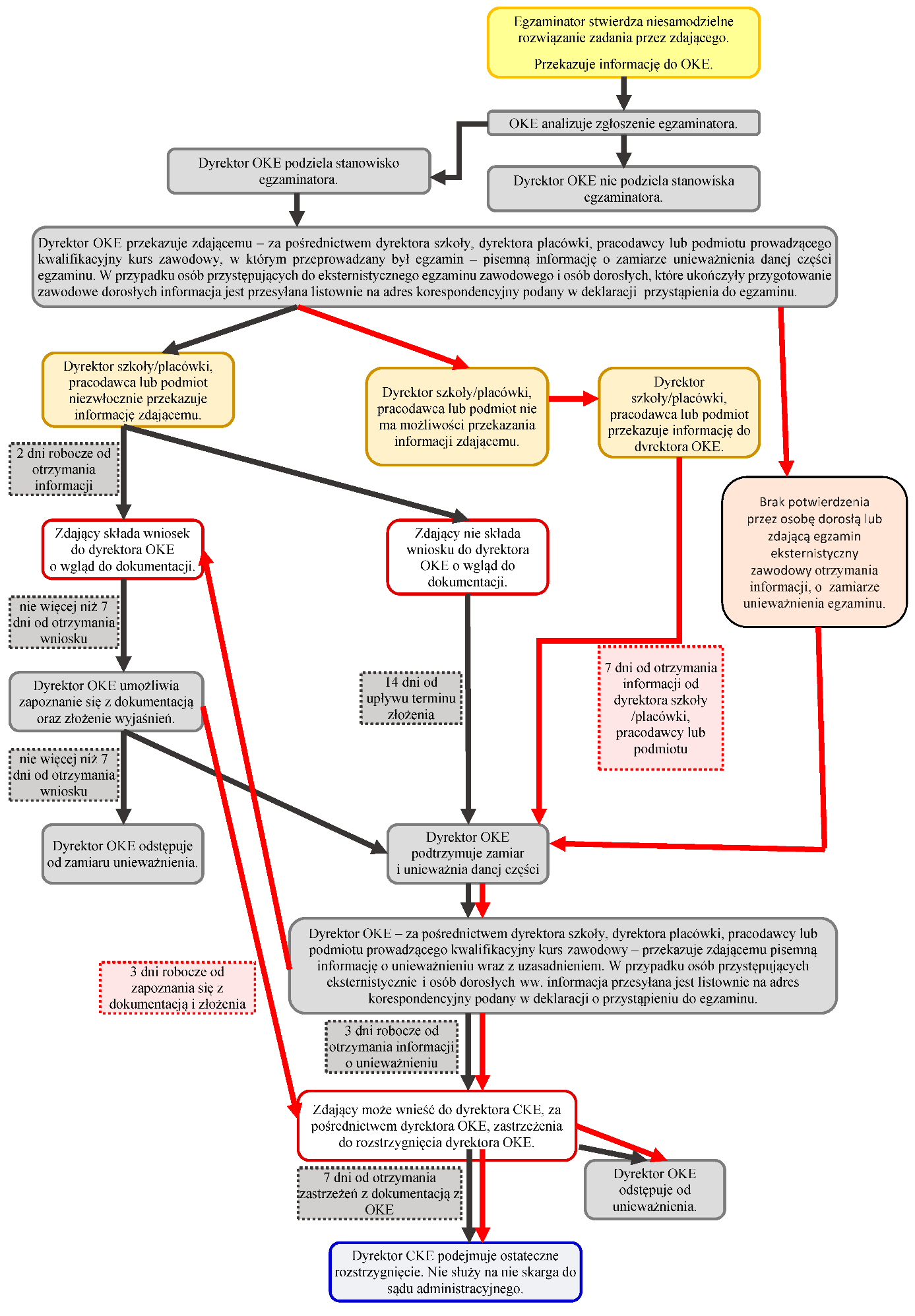 Tryb postępowania w przypadku unieważnienia egzaminu w związku ze zgłoszeniem przez zdającego uzasadnionych zastrzeżeń związanych z naruszeniem przepisów dotyczących przeprowadzania egzaminu potwierdzającego kwalifikacje w zawodzie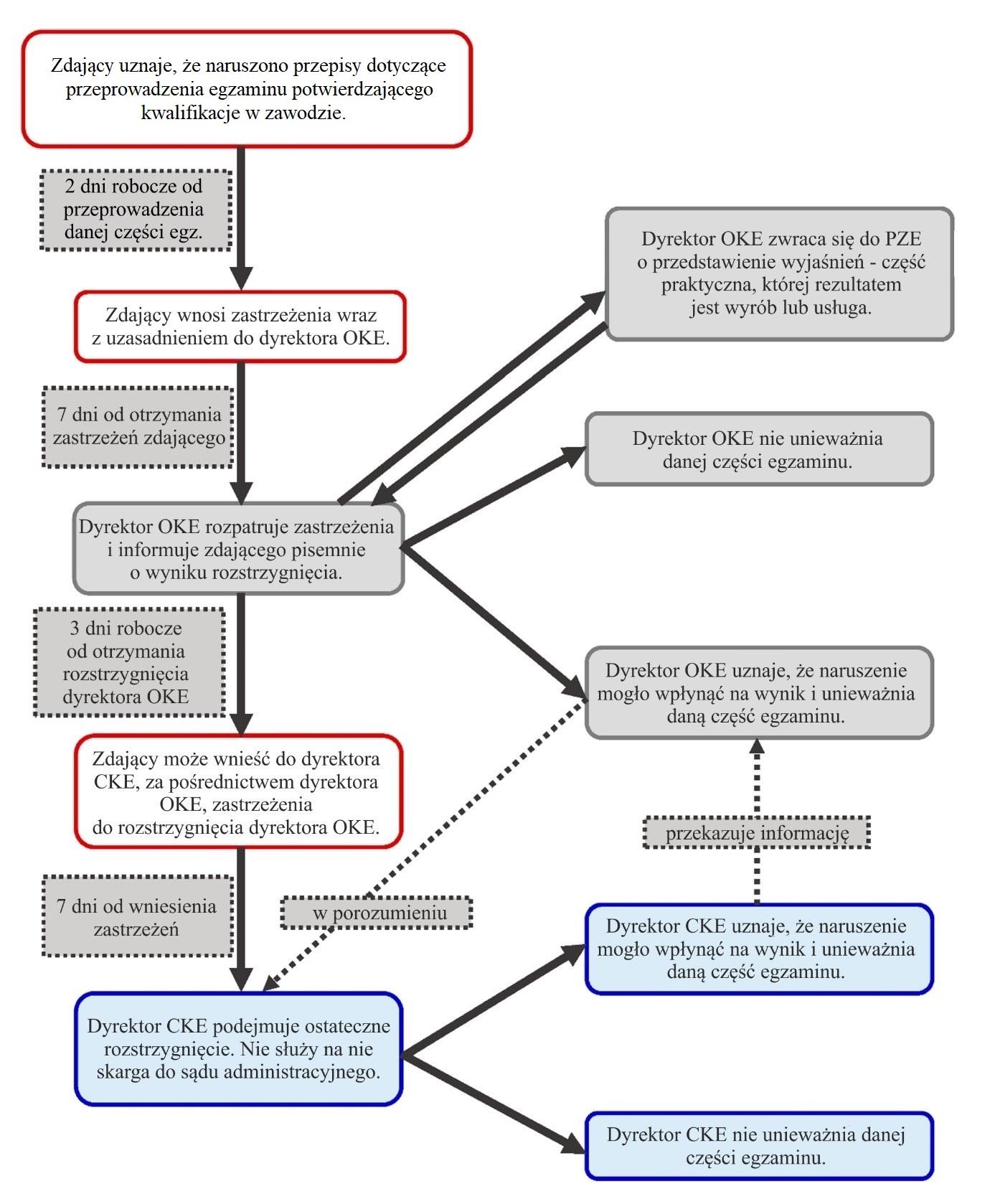 8. ustalanie i ogłaszanie wyników egzaminu oraz wydawanie świadectw                 i dyplomów potwierdzających kwalifikacje w zawodzie8.1 Ustalanie wyników egzaminu Wyniki egzaminu potwierdzającego kwalifikacje w zawodzie ustala dyrektor okręgowej komisji egzaminacyjnej na podstawie liczby punktów uzyskanych przez zdającego:w części pisemnej:po odczytaniu odpowiedzi zapisanych i zarchiwizowanych w elektronicznym systemie przeprowadzania egzaminu potwierdzającego kwalifikacje w zawodzie – w przypadku gdy część pisemna egzaminu potwierdzającego kwalifikacje w zawodzie jest przeprowadzana z wykorzystaniem elektronicznego systemu przeprowadzania tego egzaminu,po elektronicznym odczytaniu karty odpowiedzi – w przypadku gdy część pisemna egzaminu potwierdzającego kwalifikacje w zawodzie jest przeprowadzana z wykorzystaniem arkuszy egzaminacyjnych i kart odpowiedzi;w części praktycznej – po elektronicznym odczytaniu karty oceny.Wyniki egzaminu potwierdzającego kwalifikację w zawodzie przedstawiane są w procentach.Laureat i finalista turnieju lub olimpiady tematycznej związanych z wybranym przedmiotem lub dziedziną wiedzy, wymienionych w wykazie zamieszczonym przez Ministra właściwego do spraw oświaty i wychowania i ogłoszonym w Biuletynie Informacji Publicznej są zwolnieni z części pisemnej egzaminu potwierdzającego kwalifikacje w zawodzie. Zwolnienie, o którym mowa w pkt. 3, następuje na podstawie zaświadczenia stwierdzającego uzyskanie tytułu odpowiednio laureata lub finalisty. Zaświadczenie przedkłada się przewodniczącemu zespołu egzaminacyjnego, który informuje dyrektora okręgowej komisji egzaminacyjnej o uzyskanym przez ucznia albo absolwenta tytule laureata lub finalisty.Zwolnienie, o którym mowa w pkt. 4, jest równoznaczne z uzyskaniem z części pisemnej egzaminu potwierdzającego kwalifikacje w zawodzie najwyższego wyniku – 100%. Wyniki egzaminu potwierdzającego kwalifikacje w zawodzie są ostateczne i nie służy na nie skarga do sądu administracyjnego.Ogłaszanie wyników egzaminu Okręgowa komisja egzaminacyjna sporządza listę zdających, którzy przystąpili do części pisemnej lub części praktycznej egzaminu potwierdzającego kwalifikacje w zawodzie w danej szkole, placówce, u danego pracodawcy lub w danym podmiocie prowadzącym kwalifikacyjny kurs zawodowy, zawierającą dane zdających:imię (imiona) i nazwisko zdającego, numer PESEL, a w przypadku braku numeru PESEL – serię i numer paszportu lub innego dokumentu potwierdzającego tożsamość, miejsce urodzenia i datę urodzenia,uzyskane przez zdających wyniki z egzaminu potwierdzającego kwalifikacje w zawodziei przekazuje ją przewodniczącemu zespołu egzaminacyjnego w terminie podanym 
w komunikacie Dyrektora Centralnej Komisji Egzaminacyjnej w sprawie harmonogramu przeprowadzania egzaminu.Przewodniczący zespołu egzaminacyjnego informuje zdających o uzyskanych przez nich wynikach.8.3 Warunki uzyskania świadectwa potwierdzającego kwalifikację w zawodzieZdający zdał egzamin potwierdzający kwalifikacje w zawodzie, jeżeli uzyskał:z części pisemnej – co najmniej 50% punktów możliwych do uzyskania orazz części praktycznej – co najmniej 75% punktów możliwych do uzyskania.Zdający, który zdał egzamin potwierdzający kwalifikacje w zawodzie, otrzymuje świadectwo potwierdzające kwalifikację w zawodzie wydane przez okręgową komisję egzaminacyjną. Zdający, który nie zdał egzaminu potwierdzającego kwalifikacje w zawodzie, otrzymuje informację o wynikach tego egzaminu opracowaną przez okręgową komisję egzaminacyjną.8.4 Warunki uzyskania dyplomu Osoba, która posiada:świadectwa potwierdzające wszystkie kwalifikacje wyodrębnione w danym zawodzie, zgodnie z klasyfikacją zawodów szkolnictwa zawodowego, orazświadectwo ukończenia szkoły ponadgimnazjalnej albo dotychczasowej szkoły ponadpodstawowej lub zaświadczenie o zdaniu egzaminów eksternistycznych z zakresu wymagań określonych w podstawie programowej kształcenia ogólnego dla zasadniczej szkoły zawodowej, branżowej szkoły I stopnia lub branżowej szkoły II stopnia odpowiednio do poziomu kształcenia w danym zawodzie wskazanym zgodnie z klasyfikacją szkolnictwa zawodowegomoże otrzymać dyplom potwierdzający kwalifikacje zawodowe.Dyplom potwierdzający kwalifikacje zawodowe w zawodzie nauczanym na poziomie technika, 
w którym wyodrębniono, zgodnie z klasyfikacją zawodów szkolnictwa zawodowego, co najmniej jedną kwalifikację wspólną z zawodem nauczanym na poziomie zasadniczej szkoły zawodowej, może otrzymać również:osoba, która posiada:dyplom potwierdzający kwalifikacje zawodowe w zawodzie nauczanym na poziomie zasadniczej szkoły zawodowej, wydany po zdaniu egzaminu potwierdzającego kwalifikacje zawodowe, którego zakres odpowiada kwalifikacji lub kwalifikacjom wyodrębnionym w zawodzie nauczanym na poziomie technika, wspólnym z zawodem nauczanym na poziomie zasadniczej szkoły zawodowej lub branżowej szkoły I stopnia, orazświadectwo lub świadectwa potwierdzające kwalifikacje wyodrębnione wyłącznie w zawodzie nauczanym na poziomie technika, orazświadectwo ukończenia szkoły ponadgimnazjalnej albo dotychczasowej szkoły ponadpodstawowej, dających wykształcenie średnie lub średnie branżowe;osoba, która:ukończyła dokształcanie teoretyczne młodocianych w zasadniczej szkole zawodowej lub branżowej szkoły I stopnia oraz posiada świadectwo czeladnicze w zawodzie nauczanym na poziomie zasadniczej szkoły zawodowej lub branżowej szkoły I stopnia, wydane po zdaniu egzaminu czeladniczego, którego zakres odpowiada kwalifikacji lub kwalifikacjom wyodrębnionym w zawodzie nauczanym na poziomie technika, wspólnym z zawodem nauczanym na poziomie zasadniczej szkoły zawodowej lub branżowej szkoły I stopnia, przeprowadzanego zgodnie z przepisami wydanymi na podstawie art. 3 ust. 4 ustawy z dnia 22 marca 1989 r. o rzemiośle (Dz. U. z 2016 r. poz. 1285, 2017 r. poz. 60 oraz z 2018 poz.650) oraz posiadaświadectwo lub świadectwa potwierdzające kwalifikacje wyodrębnione wyłącznie 
w zawodzie nauczanym na poziomie technika, orazświadectwo ukończenia szkoły ponadgimnazjalnej albo dotychczasowej szkoły ponadpodstawowej, dających wykształcenie średnie lub średnie branżowe;osoba, która posiada:świadectwo uzyskania tytułu zawodowego w zawodzie nauczanym na poziomie zasadniczej szkoły zawodowej, wydane po zdaniu egzaminu kwalifikacyjnego przeprowadzonego przez państwową komisję egzaminacyjną powołaną przez kuratora oświaty, którego zakres odpowiada kwalifikacji lub kwalifikacjom wyodrębnionym w zawodzie nauczanym na poziomie technika, wspólnym z zawodem nauczanym na poziomie dotychczasowej zasadniczej szkoły zawodowej lub branżowej szkoły I stopnia, oraz posiadaświadectwo lub świadectwa potwierdzające kwalifikacje wyodrębnione wyłącznie w zawodzie nauczanym na poziomie technika, orazświadectwo ukończenia szkoły ponadgimnazjalnej albo dotychczasowej szkoły ponadpodstawowej, dających wykształcenie średnie lub średnie branżowe.8.5 Wydawanie świadectw i dyplomów Dyplom potwierdzający kwalifikacje zawodowe wydaje się na wniosek osoby (Załącznik 11) złożony do dyrektora komisji okręgowej, który wydał świadectwo potwierdzające ostatnią kwalifikację wyodrębnioną w danym zawodzie. Do wniosku dołącza się dokumenty potwierdzające spełnienie warunków do wydania dyplomu. Absolwentom szkoły prowadzącej kształcenie zawodowe, którzy w danym roku szkolnym otrzymali świadectwo ukończenia tej szkoły oraz świadectwo potwierdzające ostatnią kwalifikację wyodrębnioną w zawodzie, w którym kształci ta szkoła, dyplom potwierdzający kwalifikacje zawodowy wydaje się na podstawie przekazanego przez dyrektora szkoły do komisji okręgowej (w terminie 7 dni od dnia zakończenia rocznych zajęć dydaktyczno-wychowawczych) wykazu absolwentów szkoły w danym roku szkolnym wraz z informacją o posiadanych przez absolwenta świadectwach potwierdzających kwalifikacje w zawodzie, uzyskanych w trakcie kształcenia w szkole.Wykaz zawiera imiona i nazwiska absolwentów oraz ich numery PESEL, a w przypadku braku numeru PESEL – serię i numer paszportu lub innego dokumentu potwierdzającego tożsamość.Dyplomy potwierdzające kwalifikacje zawodowe dla absolwentów, którzy nie otrzymali dyplomów bezpośrednio po ukończeniu szkoły oraz dla osób, które ukończyły kwalifikacyjny kurs zawodowy, osób dorosłych, które ukończyły praktyczną naukę zawodu dorosłych lub przyuczenie do pracy dorosłych, oraz osób przystępujących do eksternistycznego egzaminu potwierdzającego kwalifikacje w zawodzie wydaje komisja okręgowa na wniosek tych osób. Na wniosek osoby posiadającej dyplom (Załącznik 11), komisja okręgowa, która wydała dyplom, wydaje suplement do dyplomu sporządzony odpowiednio na podstawie opisu kwalifikacji albo opisu zawodu, określonych w podstawie programowej kształcenia w danym zawodzie, albo na podstawie opisu kształcenia w danym zawodzie określonym w podstawie programowej kształcenia w zawodach. Wniosek zawiera imię i nazwisko, adres zamieszkania oraz numer PESEL osoby posiadającej dyplom, a w przypadku braku numeru PESEL – serię i numer paszportu lub innego dokumentu potwierdzającego tożsamość.8.6  Miejsce odbioru informacji o wyniku, świadectwa i dyplomu Dla uczniów i absolwentów, informację o wynikach egzaminu potwierdzającego kwalifikacje w zawodzie, świadectwo potwierdzające kwalifikację w zawodzie lub dyplom potwierdzający kwalifikacje zawodowe okręgowa komisja egzaminacyjna przekazuje:dyrektorowi szkoły lub placówki, w której uczeń lub absolwent zdawał część pisemną egzaminu potwierdzającego kwalifikacje w zawodzie, pracodawcy, u którego uczeń lub absolwent zdawał część pisemną egzaminu potwierdzającego kwalifikacje w zawodzie, lub osobie upoważnionej przez dyrektora szkoły lub placówki lub pracodawcę,dyrektorowi szkoły lub placówki, w której uczeń lub absolwent zdawał część praktyczną egzaminu potwierdzającego kwalifikacje w zawodzie, pracodawcy, u którego uczeń lub absolwent zdawał część praktyczną egzaminu potwierdzającego kwalifikacje w zawodzie, lub osobie upoważnionej przez dyrektora szkoły lub placówki lub pracodawcę – w przypadku gdy uczeń lub absolwent zdawał wyłącznie część praktyczną egzaminu potwierdzającego kwalifikacje w zawodzie,w terminie podanym w komunikacie, Dyrektora Centralnej Komisji Egzaminacyjnej w sprawie harmonogramu przeprowadzania egzaminu.Dyrektor szkoły lub placówki lub pracodawca albo upoważniona przez nich osoba przekazuje uczniowi lub absolwentowi informację o wynikach egzaminu potwierdzającego kwalifikacje w zawodzie, świadectwo potwierdzające kwalifikację w zawodzie i dyplom potwierdzający kwalifikacje zawodowe.Informację o wynikach egzaminu potwierdzającego kwalifikacje w zawodzie, świadectwo potwierdzające kwalifikację w zawodzie lub dyplom potwierdzający kwalifikacje zawodowe osoba, która ukończyła kwalifikacyjny kurs zawodowy, osoba dorosła, która ukończyła praktyczną naukę zawodu dorosłych lub przyuczenie do pracy dorosłych, oraz osoba przystępująca do eksternistycznego egzaminu potwierdzającego kwalifikacje w zawodzie odbierają we właściwej okręgowej komisji egzaminacyjnej w terminie podanym w komunikacie Dyrektora Centralnej Komisji Egzaminacyjnej w sprawie harmonogramu przeprowadzania egzaminu.9. wglądyZdający, a w przypadku ucznia – uczeń lub jego rodzice mają prawo wglądu do sprawdzonej 
i ocenionej pracy egzaminacyjnej tego ucznia, w miejscu i czasie wskazanym przez dyrektora okręgowej komisji egzaminacyjnej, w terminie 6 miesięcy od dnia wydania przez okręgową komisję egzaminacyjną: świadectwa potwierdzającego kwalifikację w zawodzie informacji o wynikach egzaminu potwierdzającego kwalifikacje w zawodzie. Rodzicom zdających pełnoletnich nie udziela się informacji dotyczących pracy egzaminacyjnej. Nie mogą oni również uczestniczyć we wglądzie do pracy egzaminacyjnej. Nie dopuszcza się możliwości dokonywania wglądu przez pełnomocnika lub z udziałem pełnomocnika albo innej osoby wskazanej przez zdającego lub jego rodziców. Materiały stanowiące pracę egzaminacyjną zostały określone w tabeli poniżej: *  W przypadku gdy część pisemna jest przeprowadzana z wykorzystaniem elektronicznego systemu przeprowadzania egzaminu potwierdzającego kwalifikacje w zawodzie – odpowiedzi zdającego zapisane i zarchiwizowane w elektronicznym systemie przeprowadzania egzaminu potwierdzającego kwalifikacje w zawodzie. ** W przypadku, gdy jedynym rezultatem końcowym wykonania zadania egzaminacyjnego w części praktycznej egzaminu potwierdzającego kwalifikacje w zawodzie jest dokumentacja, zdający mają prawo wglądu także do tej dokumentacji.Wniosek o wgląd do pracy egzaminacyjnej składa się do dyrektora właściwej komisji okręgowej. Wniosek może być złożony osobiście przez uprawnioną osobę lub osobę występującą w imieniu zdającego lub przesłany do komisji okręgowej drogą elektroniczną, faksem lub pocztą tradycyjną (Załącznik 12). Wniosek o wgląd można również złożyć w innej formie niż określona w Załączniku 12, 
w tym drogą listową/e-mailową. We wniosku o wgląd do pracy egzaminacyjnej należy wskazać: imię i nazwisko zdającego, datę i miejsce urodzenia,PESEL zdającego,dane teleadresowe osoby dokonującej wglądu, w tym adres pocztowy oraz – jeżeli to tylko możliwe – adres e-mail oraz/lub numer telefonu komórkowego lub inny sposób kontaktu umożliwiający jak najszybsze przekazanie informacji o wyznaczonym terminie wglądu,oznaczenie kwalifikacji /nazwę kwalifikacji /nazwę zawodu i symbol cyfrowy /sesję egzaminacyjną /część, której wgląd dotyczy.Wnioski o wgląd są przyjmowane i rozpatrywane od dnia ogłoszenia wyników danego egzaminu, zgodnie z kolejnością wpływu. Dyrektor okręgowej komisji egzaminacyjnej – jeżeli to możliwe, w porozumieniu 
z wnioskodawcą – wyznacza termin wglądu (miejsce, dzień oraz godzinę) w ciągu nie więcej niż 5 dni roboczych od otrzymania wniosku o wgląd. O wyznaczonym terminie wglądu komisja okręgowa informuje wnioskodawcę. Dyrektor okręgowej komisji egzaminacyjnej wyznacza miejsce wglądu. W szczególnych oraz uzasadnionych przypadkach wynikających z niepełnosprawności osoby uprawnionej do wglądu dyrektor okręgowej komisji egzaminacyjnej może wyrazić zgodę na zorganizowanie i przeprowadzenie wglądu poza siedzibą komisji okręgowej. Wyznaczony przez dyrektora komisji okręgowej termin wglądu może zostać zmieniony: na prośbę osoby uprawnionej do wglądu, w ramach możliwości organizacyjnych komisji okręgowej, na prośbę komisji okręgowej, w porozumieniu z osobą uprawnioną do wglądu. W przypadku spóźnienia się na wgląd przez osobę uprawnioną do wglądu termin wglądu 
– jeżeli to tylko możliwe – przesuwany jest na późniejszą godzinę tego samego dnia. Jeżeli dokonanie wglądu tego samego dnia nie jest już możliwe z przyczyn obiektywnych lub na prośbę osoby uprawnionej do wglądu, termin może zostać przesunięty na inny dzień. Okręgowa komisja egzaminacyjna nie zwraca kosztów podróży związanych z dojazdem osoby uprawnionej do wglądu, w tym zdającego, do miejsca wglądu wyznaczonego przez dyrektora komisji okręgowej. Zasady wglądu. Potwierdzenie uprawnienia do dokonania wglądu. Na wgląd należy zgłosić się 
z dokumentem potwierdzającym tożsamość osoby/osób dokonujących wglądu. Forma udostępniania prac do wglądu. Osobie uprawnionej do wglądu udostępnia się pracę egzaminacyjną w formie, w jakiej została przekazana przez zdającego i oceniona przez egzaminatora / oceniona z wykorzystaniem elektronicznych narzędzi. Przed udostępnieniem pracy do wglądu zabezpiecza się dane osobowe egzaminatora przed nieuprawnionym ujawnieniem. Czas trwania wglądu. Czas wglądu do jednej pracy egzaminacyjnej wyznaczony przez dyrektora komisji okręgowej nie może być krótszy niż 30 minut. Na prośbę osoby uprawnionej do wglądu, po upływie czasu wyznaczonego przez dyrektora komisji okręgowej, czas wglądu może zostać wydłużony w takim zakresie, w jakim jest to możliwe, po uwzględnieniu liczby wglądów wyznaczonych na dany dzień. Osoby obecne podczas wglądu. Podczas wglądu obecny jest pracownik komisji okręgowej. Przed rozpoczęciem wglądu pracownik komisji okręgowej informuje osobę dokonującą wglądu o tym, czy jest w stanie udzielić odpowiedzi na pytania merytoryczne dotyczące rozwiązań / zadania / liczby punktów przyznanych przez egzaminatora lub czy istnieje możliwość rozmowy z ekspertem w danym zawodzie. Zasady oceniania rozwiązań zadań. Podczas dokonywania wglądu uczniowi lub jego rodzicom zapewnia się możliwość zapoznania się z zasadami oceniania rozwiązań zadań, 
o których mowa w art. 9a ust. 2 pkt 2 ustawy.  Przebieg wglądu. Po sprawdzeniu danych osobowych osoby/osób dokonujących wglądu, osoba przeprowadzająca wgląd:  upewnia się, czy osoba dokonująca wglądu zapoznała się z zasadami wglądu,  przekazuje osobie dokonującej wglądu informacje. Po zakończonym wglądzie pracownik komisji okręgowej odnotowuje realizację wglądu, 
a osoba dokonująca wglądu potwierdza to własnoręcznym podpisem. Wykonywanie kserokopii Praca egzaminacyjna nie może być kopiowana. Możliwe jest natomiast wykonywanie zdjęć pracy egzaminacyjnej, w całości lub w części.Korzystanie z urządzeń telekomunikacyjnych  Podczas wglądu dozwolone jest korzystanie z aparatu fotograficznego, który jest integralną częścią urządzenia telekomunikacyjnego, np. telefonu komórkowego.Sporządzanie notatek przez osobę dokonującą wglądu. Osoba dokonująca wglądu ma prawo sporządzania notatek podczas wglądu, korzystając z materiałów przekazanych przez okręgową komisję egzaminacyjną. Osobom dokonującym wglądu należy zapewnić kartki formatu A4 oraz długopisy (w kolorze określonym przez komisję okręgową). Osoby dokonujące wglądu nie mogą robić notatek, korzystając z własnych materiałów i przyborów do pisania. Zgłaszanie zastrzeżeń dotyczących sprawdzenia pracy. Jeżeli podczas wglądu osoba uprawniona do wglądu zgłasza zastrzeżenia dotyczące sprawdzenia pracy, w tym liczby punktów przyznanych przez egzaminatora, w pierwszej kolejności komisja okręgowa powinna dążyć do wyjaśnienia wątpliwości podczas wglądu. Uczeń lub jego rodzice mogą zwrócić się z wnioskiem o weryfikację sumy punktów 
(Załącznik 12a). Wniosek wraz z uzasadnieniem składa się do dyrektora okręgowej komisji egzaminacyjnej w terminie 2 dni roboczych od dnia dokonania wglądu.  Wniosek może być złożony osobiście przez uprawnioną osobę lub osobę występującą 
w imieniu zdającego lub przesłany do komisji okręgowej drogą elektroniczną, faksem lub pocztą tradycyjną. Weryfikacji sumy punktów dokonuje się w terminie 7 dni od dnia otrzymania wniosku, 
o którym mowa w pkt. 14.  W przypadku zastrzeżeń dotyczących kwestii natury technicznej, np. pomyłek w sumowaniu liczby punktów przyznanych za rozwiązania poszczególnych elementów podlegających ocenie, weryfikacji dokonuje pracownik wskazany przez dyrektora komisji okręgowej. W przypadku części praktycznej egzaminu potwierdzającego kwalifikacje w zawodzie, której jedynym rezultatem końcowym wykonania zadania egzaminacyjnego jest dokumentacja, dyrektor okręgowej komisji egzaminacyjnej do weryfikacji sumy punktów wyznacza egzaminatora wpisanego do ewidencji egzaminatorów egzaminu potwierdzającego kwalifikacje w zawodzie prowadzonej przez okręgową komisję egzaminacyjną, innego niż egzaminator, który sprawdzał i oceniał tę część egzaminu zdającego. Wyznaczony egzaminator dokonuje ponownej oceny rezultatów wskazanych we wniosku przez zdającego, zgodnie z zasadami oceniania opracowanymi przez CKE Dyrektor okręgowej komisji egzaminacyjnej informuje pisemnie zdającego, ucznia lub jego rodziców o wyniku weryfikacji sumy punktów, w terminie 14 dni od dnia otrzymania wniosku, o którym mowa                           w pkt. 14.   Jeżeli w wyniku przeprowadzonej weryfikacji suma punktów została podwyższona, dyrektor okręgowej komisji egzaminacyjnej ustala nowe wyniki egzaminu potwierdzającego kwalifikację w zawodzie oraz wydaje świadectwo potwierdzające kwalifikację w zawodzie, jeżeli zdający spełnił warunki określone dla jego otrzymania albo anuluje dotychczasowe świadectwo potwierdzające kwalifikację w zawodzie oraz wydaje nowe świadectwo potwierdzające kwalifikację w zawodzie.10. odwołanie do kolegium arbitrażu egzaminacyjnego przy dyrektorze centralnej komisji egzaminacyjnejZdający, a w przypadku ucznia – uczeń lub jego rodzice mogą wnieść do Kolegium Arbitrażu Egzaminacyjnego odwołanie od wyniku weryfikacji sumy punktów z części pisemnej egzaminu potwierdzającego kwalifikacje w zawodzie, za pośrednictwem dyrektora okręgowej komisji egzaminacyjnej (Załącznik 21), w terminie 7 dni od dnia otrzymania informacji o wyniku weryfikacji sumy punktów, o której mowa w pkt 9.19.Zdający, a w przypadku ucznia – uczeń lub jego rodzice w odwołaniu wskazują zadanie lub zadania egzaminacyjne, co do których nie zgadzają się z przyznaną liczbą punktów, wraz z uzasadnieniem, w którym wykazują, że rozwiązanie tego zadania lub zadań egzaminacyjnych przez niego:jest merytorycznie poprawne orazspełnia warunki określone w poleceniu do danego zadania egzaminacyjnego. Dyrektor okręgowej komisji egzaminacyjnej może w wyniku wniesionego odwołania dokonać ponownej weryfikacji sumy punktów.Jeżeli dyrektor okręgowej komisji egzaminacyjnej uzna, że odwołanie zasługuje na uwzględnienie w całości, ustala nowy wynik części pisemnej egzaminu potwierdzającego kwalifikacje w zawodzie w terminie 7 dni od dnia otrzymania odwołania (Załącznik 22), a następnie postępuje w trybie określonym w pkt 9.20.Jeżeli dyrektor okręgowej komisji egzaminacyjnej uzna, że odwołanie zasługuje na uwzględnienie w części, przekazuje do Dyrektora Centralnej Komisji Egzaminacyjnej odwołanie wraz z uzasadnieniem                     (Załącznik 23) w terminie 7 dni od dnia otrzymania odwołania. Do odwołania dołącza się:pisemną informację, w jakim zakresie odwołanie zostało uwzględnione;kopię karty odpowiedzi;kopię informacji o wyniku weryfikacji sumy punktów, o której mowa w pkt 9.19.Jeżeli dyrektor okręgowej komisji egzaminacyjnej uzna, że odwołanie nie zasługuje na uwzględnienie, przekazuje do Dyrektora Centralnej Komisji Egzaminacyjnej odwołanie wraz z uzasadnieniem                      (Załącznik 23) w terminie 7 dni od dnia otrzymania odwołania. Do odwołania dołącza się:kopię karty odpowiedzi;kopię informacji o wyniku weryfikacji sumy punktów, o której mowa w pkt 9.19O przekazaniu odwołania, o którym mowa w pkt 5. i 6., dyrektor okręgowej komisji egzaminacyjnej niezwłocznie informuje zdającego, a w przypadku ucznia – ucznia lub jego rodziców, którzy wnieśli odwołanie.Dyrektor Centralnej Komisji Egzaminacyjnej przekazuje Kolegium Arbitrażu Egzaminacyjnego odwołanie wraz z uzasadnieniem i dołączonymi dokumentami, o których mowa w pkt 5. i 6., w postaci zanonimizowanej, uniemożliwiającej identyfikację zdającego, a w przypadku ucznia – ucznia lub jego rodziców, którzy wnieśli odwołanie.W przypadku, o którym mowa w pkt 5., Kolegium Arbitrażu Egzaminacyjnego rozpatruje odwołanie wyłącznie w zakresie nieuwzględnionym przez dyrektora okręgowej komisji egzaminacyjnej.Kolegium Arbitrażu Egzaminacyjnego może zwrócić się do Centralnej Komisji Egzaminacyjnej z wnioskiem o opinię dotyczącą rozwiązania danego zadania lub zadań egzaminacyjnych. Opinia nie jest wiążąca dla Kolegium Arbitrażu Egzaminacyjnego.Odwołanie rozpatruje się w terminie 21 dni od dnia przekazania odwołania przez dyrektora okręgowej komisji egzaminacyjnej do Dyrektora Centralnej Komisji Egzaminacyjnej. Termin może być jednokrotnie przedłużony, nie więcej jednak niż o 7 dni.Kolegium Arbitrażu Egzaminacyjnego, w terminie określonym przez Dyrektora Centralnej Komisji Egzaminacyjnej, nie krótszym niż 10 dni, podejmuje rozstrzygnięcie w odniesieniu do zadania lub zadań egzaminacyjnych (Załącznik 24), przestrzegając zasad oceniania rozwiązań zadań, ustalonych w celu zapewnienia porównywalności oceniania i sporządza pisemne uzasadnienie zawierające w szczególności ocenę zasadności argumentów podniesionych w odwołaniu. Rozstrzygnięcie Kolegium Arbitrażu Egzaminacyjnego jest ostateczne i nie służy na nie skarga do sądu administracyjnego.Kolegium Arbitrażu Egzaminacyjnego przekazuje Dyrektorowi Centralnej Komisji Egzaminacyjnej rozstrzygnięcie i uzasadnienie, o których mowa w pkt 11.Dyrektor Centralnej Komisji Egzaminacyjnej przekazuje niezwłocznie rozstrzygnięcie i uzasadnienie, o których mowa w pkt 12., dyrektorowi okręgowej komisji egzaminacyjnej oraz zdającemu, a w przypadku ucznia – uczniowi lub jego rodzicom, którzy wnieśli odwołanie.Jeżeli w wyniku:rozstrzygnięcia, o którym mowa w pkt 12. lubb.	uwzględnienia w części odwołania, o którym mowa w pkt 5.suma punktów została podwyższona, dyrektor okręgowej komisji egzaminacyjnej ustala nowy wynik części pisemnej egzaminu potwierdzającego kwalifikacje w zawodzie.W przypadku podwyższenia wyniku, o którym mowa w pkt 14., dyrektor okręgowej komisji egzaminacyjnej wydaje informację o wyniku części pisemnej egzaminu lub świadectwo potwierdzające kwalifikacje w zawodzie, jeżeli zdający spełnił warunki niezbędne do jego otrzymania, lubanuluje dotychczasowe świadectwo potwierdzające kwalifikację w zawodzie i wydaje nowe świadectwo. Tryb procedury wglądu, wnioskowania o weryfikację sumy punktów przez dyrektora OKE oraz wnoszenia odwołania od rozstrzygnięcia dyrektora OKE do Kolegium Arbitrażu Egzaminacyjnego jest przedstawiony na diagramie.11. informacja dla zdającego 11.1. Informacja dla ucznia/słuchaczaPrawa i obowiązki zdającego przystępującego do egzaminu potwierdzającego kwalifikacje w zawodzie określają akty prawne: ustawa z dnia 7 września 1991 r. o systemie oświaty (t.j. Dz.U. z 2019 r., poz. 1481) rozporządzenie Ministra Edukacji Narodowej z dnia 27 kwietnia 2015 roku w sprawie szczegółowych warunków i sposobu przeprowadzania egzaminu potwierdzającego kwalifikacje w zawodzie (Dz.U. z 2015 r. poz. 673 ze zm.) – dla egzaminu przeprowadzanego zgodnie z podstawą programową kształcenia w zawodach z 2012 r.Egzamin potwierdzający kwalifikacje w zawodzie, jest formą oceny poziomu opanowania przez zdającego wiadomości i umiejętności z zakresu jednej kwalifikacji wyodrębnionej w zawodzie zgodnie z klasyfikacją zawodów szkolnictwa zawodowego, ustalonych w podstawie programowej kształcenia w zawodach.Egzamin potwierdzający kwalifikacje w zawodzie składa się z części pisemnej i praktycznej. Część pisemna przeprowadzana jest w formie testu pisemnego, a część praktyczna w formie zadania lub zadań praktycznych.Egzamin potwierdzający kwalifikacje w zawodzie jest przeprowadzany w ciągu całego roku szkolnego, a w przypadku części praktycznej tego egzaminu – w szczególności w okresie ferii letnich lub zimowych, w terminach ustalonych przez dyrektora okręgowej komisji egzaminacyjnej, na podstawie harmonogramu ogłoszonego przez Dyrektora Centralnej Komisji Egzaminacyjnej w komunikacie w sprawie harmonogramu przeprowadzania egzaminu potwierdzającego kwalifikacje w zawodzie.Uczeń (słuchacz), składa dyrektorowi szkoły, do której uczęszcza, pisemną deklarację przystąpienia do egzaminu, nie później niż na 4 miesiące przed terminem egzaminu potwierdzającego kwalifikacje w zawodzie, (druki deklaracji znajdują się na stronie oke).Uczeń (słuchacz) niepełnosprawny, chory, z dysfunkcją może przystąpić do egzaminu 
w warunkach i formie dostosowanych do jego potrzeb edukacyjnych i możliwości psychofizycznych na podstawie dokumentów o stanie zdrowia lub rodzaju dysfunkcji będących podstawą dostosowania egzaminu. Szczegółowa informacja w sprawie dostosowania warunków i formy przeprowadzania egzaminu potwierdzającego kwalifikacje w zawodzie jest zamieszczona na stronach internetowych okręgowej komisji egzaminacyjnej i Centralnej Komisji Egzaminacyjnej (komunikat Dyrektora Centralnej Komisji Egzaminacyjnej o sposobach dostosowania warunków i formy przeprowadzania egzaminu potwierdzającego kwalifikacje w zawodzie).Uczeń, słuchacz, który w roku szkolnym, w którym przystępuje do egzaminu potwierdzającego kwalifikacje w zawodzie, był objęty pomocą psychologiczno-pedagogiczną w szkole ze względu na trudności adaptacyjne związane z wcześniejszym kształceniem za granicą, zaburzenia komunikacji językowej lub sytuację kryzysową lub traumatyczną, może przystąpić do egzaminu potwierdzającego kwalifikacje w zawodzie w warunkach dostosowanych do jego potrzeb edukacyjnych oraz możliwości psychofizycznych wynikających odpowiednio z rodzaju tych trudności, zaburzeń lub sytuacji kryzysowej lub traumatycznej, na podstawie pozytywnej opinii rady pedagogicznej.Dokumenty będące podstawą dostosowania warunków i formy egzaminu potwierdzającego kwalifikacje w zawodzie (orzeczenie o potrzebie kształcenia specjalnego, orzeczenie o potrzebie indywidualnego nauczania, opinia poradni psychologiczno-pedagogicznej o specyficznych trudnościach w uczeniu się, opinia rady pedagogicznej, zaświadczenie lekarskie o chorobie lub niesprawności czasowej) uczeń (słuchacz) składa wraz z deklaracją przystąpienia do egzaminu.W przypadku ucznia w zakładzie poprawczym, zakładzie karnym lub areszcie śledczym opinię o specyficznych trudnościach w uczeniu się, może wydać psycholog zatrudniony odpowiednio w zakładzie poprawczym, zakładzie karnym lub areszcie śledczym.Rada pedagogiczna, spośród możliwych sposobów dostosowania warunków i form przeprowadzania egzaminu potwierdzającego kwalifikacje w zawodzie, wymienionych w komunikacie, wskazuje sposób lub sposoby dostosowania warunków lub formy przeprowadzania egzaminu potwierdzającego kwalifikacje w zawodzie dla ucznia, słuchacza.Dyrektor szkoły lub upoważniony przez niego nauczyciel informuje na piśmie rodziców ucznia, słuchacza albo absolwenta o wskazanych sposobach dostosowania warunków i form przeprowadzania egzaminu potwierdzającego kwalifikacje w zawodzie do jego potrzeb edukacyjnych i możliwości psychofizycznych.Uczeń lub rodzice ucznia niepełnoletniego, słuchacz albo absolwent składają oświadczenie o korzystaniu albo niekorzystaniu ze wskazanych sposobów dostosowania,  w terminie 3 dni roboczych od dnia otrzymania informacji.Do części pisemnej egzaminu potwierdzającego kwalifikacje w zawodzie zdający przystępuje w szkole, do której uczęszcza.Do części praktycznej egzaminu potwierdzającego kwalifikacje w zawodzie uczeń przystępuje w szkole, do której uczęszcza, albo w placówce, w której odbywa praktyczną naukę zawodu, lub u pracodawcy, u którego odbywa praktyczną naukę zawodu.W uzasadnionych przypadkach uczeń może przystąpić do części pisemnej i części praktycznej egzaminu potwierdzającego kwalifikacje w zawodzie w innym miejscu niż miejsce, o którym mowa w pkt.14 i 15, wskazanym przez dyrektora okręgowej komisji egzaminacyjnej.Przewodniczący zespołu egzaminacyjnego (dyrektor szkoły) informuje uczniów o miejscu i terminie przystąpienia do części pisemnej i praktycznej egzaminu potwierdzającego kwalifikacje w zawodzie.Do sali egzaminacyjnej, w której jest przeprowadzany egzamin potwierdzający kwalifikacje w zawodzie, nie można wnosić żadnych urządzeń telekomunikacyjnych oraz materiałów i przyborów pomocniczych niewymienionych w komunikacie Dyrektora CKE.Zdający samodzielnie wykonuje zadania egzaminacyjne w czasie trwania części pisemnej i części praktycznej egzaminu potwierdzającego kwalifikacje w zawodzie.Zdający, który jest chory, w czasie trwania egzaminu potwierdzającego kwalifikacje w zawodzie może korzystać ze sprzętu medycznego i leków koniecznych ze względu na chorobę.Zaświadczenie o stanie zdrowia dołącza do deklaracji lub w szczególnych przypadkach można przedłożyć w terminie późniejszym przewodniczącemu zespołu egzaminacyjnego (dyrektorowi szkoły).Uczeń (słuchacz):który nie przystąpił do egzaminu potwierdzającego kwalifikacje w zawodzie lub odpowiedniej części tego egzaminu w wyznaczonym terminie,którego część pisemna lub część praktyczna egzaminu potwierdzającego kwalifikacje w zawodzie została unieważniona,który nie uzyskał wymaganej do zdania egzaminu potwierdzającego kwalifikacje w zawodzie liczby punktów z danej części tego egzaminuma prawo przystąpić do egzaminu potwierdzającego kwalifikacje w zawodzie lub odpowiedniej części tego egzaminu w kolejnych terminach jego przeprowadzania w trakcie nauki.Zdający, który nie zdał egzaminu ponownie składa deklarację po otrzymaniu informacji o wynikach egzaminu potwierdzającego kwalifikacje w zawodzie, z zachowaniem terminu 4 miesięcy przed terminem egzaminu. Jeżeli zdający otrzymał informację o wynikach egzaminu po upływie tego terminu, składa deklarację w terminie 7 dni od dnia otrzymania informacji o wynikach.Po upływie 5 lat licząc od dnia, w którym uczeń po raz pierwszy przystąpił do egzaminu 
i nie uzyskał z jednej części egzaminu wymaganej do zdania liczby punktów lub którego część pisemna lub praktyczna została unieważniona, bądź nie przystąpił do części pisemnej lub części praktycznej egzaminu potwierdzającego kwalifikacje w zawodzie w wyznaczonym terminie przystępuje do egzaminu potwierdzającego kwalifikacje w zawodzie w pełnym zakresie.Uczeń (słuchacz) zdał egzamin potwierdzający kwalifikacje w zawodzie, jeżeli uzyskał:z części pisemnej – co najmniej 50% punktów możliwych do uzyskania orazz części praktycznej – co najmniej 75% punktów możliwych do uzyskania.Uczeń (słuchacz), który zdał egzamin z części pisemnej i egzamin z części praktycznej z zakresu danej kwalifikacji, otrzymuje świadectwo potwierdzające kwalifikację w zawodzie wydane przez okręgową komisję egzaminacyjną. Zdający, który nie zdał egzaminu potwierdzającego kwalifikacje w zawodzie, otrzymuje informację o wynikach tego egzaminu opracowaną przez okręgową komisję egzaminacyjną.Uczeń (słuchacz), który zdał egzaminy ze wszystkich kwalifikacji wyodrębnionych w danym zawodzie i uzyskał świadectwo ukończenia szkoły otrzymuje dyplom potwierdzający kwalifikacje zawodowe wydany przez okręgową komisję egzaminacyjną.Laureat i finalista turnieju lub olimpiady tematycznej związanych z wybraną dziedziną wiedzy są zwolnieni z części pisemnej egzaminu potwierdzającego kwalifikacje w zawodzie na podstawie zaświadczenia stwierdzającego uzyskanie tytułu odpowiednio laureata lub finalisty. Zaświadczenie przedkłada się przewodniczącemu zespołu egzaminacyjnego (dyrektorowi szkoły). Zwolnienie jest równoznaczne z uzyskaniem z części pisemnej egzaminu potwierdzającego kwalifikacje w zawodzie najwyższego wyniku (100% punktów możliwych do uzyskania).Po ogłoszeniu wyników egzaminu przez okręgową komisje egzaminacyjną, zdający ma prawo wglądu do karty odpowiedzi i karty oceny oraz rezultatów w postaci dokumentacji z części praktycznej egzaminu, jeżeli dokumentacja ta jest jedynym rezultatem końcowym z wykonania zadania egzaminacyjnego, w miejscu i czasie wskazanym przez dyrektora okręgowej komisji egzaminacyjnej, w terminie 6 miesięcy od dnia ogłoszenia wyników. Podczas dokonywania wglądu zdający ma możliwość zapoznania się z zasadami oceniania rozwiązań zadań oraz zwrócić się z wnioskiem o weryfikację sumy punktów. Weryfikacji sumy punktów dokonuje się w terminie 7 dni od dnia otrzymania wniosku. Dyrektor okręgowej komisji egzaminacyjnej informuje pisemnie zdającego, o wyniku weryfikacji sumy punktów.Część pisemna egzaminuCzęść pisemna egzaminu potwierdzającego kwalifikacje w zawodzie trwa 60 minut.Część pisemna egzaminu potwierdzającego kwalifikacje w zawodzie przeprowadzana jest w formie testu pisemnego, z wykorzystaniem elektronicznego systemu przeprowadzania egzaminu potwierdzającego kwalifikacje w zawodzie lub z wykorzystaniem arkuszy egzaminacyjnych i kart odpowiedzi. Test pisemny składa się z 40 zadań testowych wielokrotnego wyboru z jedną poprawną odpowiedzią.Zdający na egzaminie z części pisemnej może korzystać z kalkulatora prostego.Wykaz materiałów i przyborów pomocniczych, z których mogą korzystać zdający w części pisemnej egzaminu potwierdzającego kwalifikacje w zawodzie znajdują się w komunikacie Dyrektora Centralnej Komisji Egzaminacyjnej o przyborach.Część pisemna egzaminu potwierdzającego kwalifikacje w zawodzie rozpoczyna się o godzinie określonej w komunikacie Dyrektora CKE. Czas trwania części pisemnej rozpoczyna się z chwilą zapisania w widocznym miejscu przez przewodniczącego zespołu nadzorującego czasu rozpoczęcia i zakończenia pracy zdających.Przed rozpoczęciem części pisemnej egzaminu potwierdzającego kwalifikacje w zawodzie przeprowadzanej z wykorzystaniem arkuszy egzaminacyjnych i kart odpowiedzi, przewodniczący zespołu egzaminacyjnego, po stwierdzeniu w obecności przewodniczących zespołów nadzorujących oraz przedstawiciela zdających, że pakiety zawierająca arkusze egzaminacyjne i karty odpowiedzi nie zostały naruszone, otwiera je w ich obecności, a następnie przekazuje przewodniczącym zespołów nadzorujących w liczbie odpowiadającej liczbie zdających w poszczególnych salach egzaminacyjnych. Przed rozpoczęciem części pisemnej egzaminu potwierdzającego kwalifikacje w zawodzie przeprowadzanej z wykorzystaniem elektronicznego systemy przeprowadzania tego egzaminu zdający otrzymuje od przewodniczącego zespołu nadzorującego kartki identyfikacyjne z nazwą użytkownika i hasłem niezbędnym do uzyskania dostępu do elektronicznego systemu przeprowadzania egzaminu, sprawdza poprawność danych zapisanych na tych kartkach.Zdający wchodzą do sali o godzinie wyznaczonej przez przewodniczącego zespołu egzaminacyjnego (dyrektora szkoły) pojedynczo, okazując dokument ze zdjęciem potwierdzający tożsamość, a następnie losują numery stanowisk egzaminacyjnych.Arkusze egzaminacyjne i karty odpowiedzi zdającym rozdają członkowie zespołu nadzorującego, polecając sprawdzenie, czy są one kompletne.Zdający, po otrzymaniu arkusza egzaminacyjnego i karty odpowiedzi, ma obowiązek sprawdzić, czy arkusz egzaminacyjny i karta odpowiedzi są kompletne, tzn. czy arkusz ma wszystkie strony, czy strony arkusza i karty odpowiedzi są wyraźnie wydrukowane. Braki natychmiast zgłasza przewodniczącemu zespołu nadzorującego i otrzymuje kompletny arkusz lub kartę. Wymianę arkusza lub karty zdający potwierdza podpisem w wykazie zdających.Zdający ma obowiązek zapoznania się z Instrukcją dla zdającego zamieszczoną na pierwszej stronie arkusza egzaminacyjnego lub udostępnionej na indywidualnym stanowisku egzaminacyjnym – w przypadku, gdy egzamin jest przeprowadzany z wykorzystaniem elektronicznego systemu przeprowadzania egzaminu potwierdzającego kwalifikacje w zawodzie.Zdający zgłasza przewodniczącemu zespołu nadzorującego wszelkie nieprawidłowości w funkcjonowaniu indywidualnego stanowiska egzaminacyjnego (egzamin pisemny elektroniczny) lub braki w arkuszu egzaminacyjnym, na karcie odpowiedzi (egzamin pisemny z wykorzystaniem wydrukowanych arkuszy egzaminacyjnych i kart odpowiedzi).Zdający zamieszcza na karcie odpowiedzi oznaczenie kwalifikacji wyodrębnionej w zawodzie lub zawodach, oznaczenie wersji arkusza egzaminacyjnego, datę urodzenia, numer PESEL, a w przypadku braku numeru PESEL - serię i numer paszportu lub innego dokumentu potwierdzającego tożsamość. Zdający nie podpisuje karty odpowiedzi.Czas przeznaczony na rozwiązywanie zadań liczony jest od momentu zakończenia czynności organizacyjnych. Przewodniczący zespołu nadzorującego zapisuje na tablicy (planszy), w miejscu widocznym dla każdego zdającego, godzinę rozpoczęcia i godzinę zakończenia rozwiązywania zadań.W czasie trwania części pisemnej egzaminu potwierdzającego kwalifikacje w zawodzie każdy zdający pracuje przy indywidualnym stanowisku egzaminacyjnym wspomaganym elektronicznie (egzamin pisemny elektroniczny) lub osobnym stoliku (egzamin pisemny z wykorzystaniem wydrukowanych arkuszy egzaminacyjnych i kart odpowiedzi).W czasie trwania części pisemnej egzaminu potwierdzającego kwalifikacje w zawodzie zdający nie powinni opuszczać sali egzaminacyjnej. Opuszczenie sali egzaminacyjnej możliwe tylko w uzasadnionych przypadkach za zgodą przewodniczącego zespołu nadzorującego.W czasie trwania części pisemnej egzaminu potwierdzającego kwalifikacje w zawodzie zdającym nie udziela się żadnych wyjaśnień dotyczących zadań egzaminacyjnych ani ich nie komentuje.Stanowiska egzaminacyjne powinny być tak przygotowane, aby była zapewniona samodzielna praca zdających.Zdający rozwiązuje zadania w dowolnej kolejności i zaznacza odpowiedzi w odpowiednich miejscach na karcie odpowiedzi wyłącznie długopisem lub piórem z czarnym tuszem/atramentem lub w przypadku zdawania egzaminu z wykorzystaniem elektronicznego systemu przeprowadzania egzaminu  zaznacza i zapisuje w systemie swój wybór odpowiedzi.W przypadku stwierdzenia niesamodzielnego wykonywania zadań egzaminacyjnych przez zdającego, wniesienia lub korzystania w sali egzaminacyjnej z urządzenia telekomunikacyjnego albo materiałów lub przyborów pomocniczych niewymienionych w komunikacie Dyrektora CKE o przyborach  lub zakłócania prawidłowego przebiegu części pisemnej egzaminu w sposób utrudniający pracę pozostałym zdającym przewodniczący zespołu egzaminacyjnego przerywa i unieważnia temu zdającemu część pisemną egzaminu potwierdzającego kwalifikacje w zawodzie.W przypadku unieważnienia części pisemnej egzaminu danego zdającego, dyrektor okręgowej komisji egzaminacyjnej ustala wynik uzyskany z części pisemnej tego egzaminu jako „0%”.Zdający, który ukończył pracę przed wyznaczonym czasem, zgłasza to przewodniczącemu zespołu nadzorującego przez podniesienie ręki. Przewodniczący lub członek zespołu nadzorującego sprawdza poprawność kodowania na karcie odpowiedzi oraz kompletność jej wypełnienia zgodnie z pkt. 13, a następnie odbiera od zdającego kartę odpowiedzi i arkusz egzaminacyjny. Po arkusz egzaminacyjny zdający może się zgłosić po zakończeniu egzaminu. Po otrzymaniu zezwolenia na opuszczenie sali zdający wychodzi, nie zakłócając pracy pozostałym piszącym.Po upływie czasu przeznaczonego na rozwiązywanie zadań zdający kończy pracę z arkuszem egzaminacyjnym:zamyka arkusz i odkłada kartę odpowiedzi na brzeg stolika, stroną zadrukowaną do blatu,czeka, aż członkowie zespołu nadzorującego w jego obecności sprawdzą kompletność 
i poprawność zakodowania kart odpowiedzi,opuszcza salę po uzyskaniu zgody przewodniczącego zespołu nadzorującego,zdający zabiera ze sobą arkusz egzaminacyjny.Po zakończeniu części pisemnej egzaminu potwierdzającego kwalifikacje w zawodzie przeprowadzanej z wykorzystaniem elektronicznego systemu przeprowadzania tego egzaminu zdający uzyskuje wstępną informację o liczbie poprawnie udzielonych odpowiedzi. Odpowiedzi udzielone przez zdających zostają zapisane i zarchiwizowane w elektronicznym systemie przeprowadzania egzaminu potwierdzającego kwalifikacje w zawodzie, a następnie przesłane w postaci elektronicznej okręgowej komisji egzaminacyjnej.Zdający w terminie 2 dni roboczych od dnia przeprowadzenia części pisemnej egzaminu potwierdzającego kwalifikacje w zawodzie mogą zgłosić zastrzeżenia wraz z uzasadnieniem do dyrektora okręgowej komisji egzaminacyjnej, jeżeli uznają, że w trakcie egzaminu zostały naruszone przepisy dotyczące jego przeprowadzania. Dyrektor okręgowej komisji egzaminacyjnej rozpatruje zastrzeżenia w terminie 7 dni od dnia ich otrzymania i informuje pisemnie zdającego, o wyniku rozstrzygnięcia.Wynik części pisemnej egzaminu ustala dyrektor okręgowej komisji egzaminacyjnej, po elektronicznym odczytaniu zapisanych i zarchiwizowanych w elektronicznym systemie przeprowadzania egzaminu – w przypadku, gdy część pisemna egzaminu jest przeprowadzania                        z wykorzystaniem elektronicznego systemu przeprowadzania egzaminu lub po elektronicznym odczytaniu karty odpowiedzi – w przypadku, gdy część pisemna egzaminu jest przeprowadzana                        z wykorzystaniem arkuszy egzaminacyjnych i kart odpowiedzi. Część praktyczna egzaminuCzęść praktyczna egzaminu potwierdzającego kwalifikacje w zawodzie trwa nie krócej niż 
120 minut i nie dłużej niż 240 minut (czas trwania części praktycznej egzaminu jest określony                        w informatorze o egzaminie z każdej kwalifikacji).Część praktyczna egzaminu potwierdzającego kwalifikacje w zawodzie polega na wykonaniu zadania lub zadań egzaminacyjnych, których rezultatem jest wyrób, usługa lub dokumentacja.Część praktyczna egzaminu jest przeprowadzana według modelu:w - gdy rezultatem końcowym jest wyrób lub usługa,wk - gdy rezultatem końcowym jest wyrób lub usługa uzyskana z wykorzystaniem komputera,d - gdy jedynym rezultatem końcowym jest dokumentacja,dk - gdy jedynym rezultatem końcowym jest dokumentacja uzyskana z wykorzystaniem komputera.Zdający w dniu egzaminu z części praktycznej zgłasza się do ośrodka egzaminacyjnego nie później niż na 30 minut przed godziną rozpoczęcia egzaminu. Wykaz materiałów i przyborów pomocniczych, z których mogą korzystać zdający w części praktycznej egzaminu potwierdzającego kwalifikacje w zawodzie znajdują się w komunikacie Dyrektora Centralnej Komisji Egzaminacyjnej.Przed rozpoczęciem części praktycznej egzaminu potwierdzającego kwalifikacje w zawodzie przewodniczący zespołu egzaminacyjnego (dyrektor szkoły) sprawdza, czy pakiety zawierające arkusze egzaminacyjne i karty oceny oraz inne materiały egzaminacyjne niezbędne do przeprowadzenia części praktycznej egzaminu potwierdzającego kwalifikacje w zawodzie nie zostały naruszone. Następnie w obecności zespołów nadzorujących i przedstawiciela zdających, otwiera je i przekazuje przewodniczącym zespołów nadzorujących w liczbie odpowiadającej liczbie zdających w poszczególnych salach egzaminacyjnych.Zdający wchodzą do sali egzaminacyjnej o godzinie wyznaczonej przez przewodniczącego zespołu egzaminacyjnego (dyrektora szkoły) pojedynczo, okazując dokument ze zdjęciem potwierdzający tożsamość, a następnie losują numery stanowisk egzaminacyjnych.Część praktyczna egzaminu potwierdzającego kwalifikacje w zawodzie rozpoczyna się o godzinie określonej w komunikacie Dyrektora CKE. Czas trwania części praktycznej rozpoczyna się z chwilą zapisania w widocznym miejscu przez przewodniczącego zespołu nadzorującego czasu rozpoczęcia i zakończenia pracy zdających.Członkowie zespołu nadzorującego rozdają zdającym pakiety, polecając sprawdzenie, czy są one kompletne.Zdający zgłasza przewodniczącemu zespołu nadzorującego ewentualne braki w pakiecie.Zdający ma obowiązek zapoznania się z Instrukcją dla zdającego zamieszczoną na pierwszej stronie arkusza egzaminacyjnego.Zdający zamieszcza na 1 stronie arkusza egzaminacyjnego numer PESEL a w karcie oceny oznaczenie kwalifikacji wyodrębnionej w zawodzie lub zawodach, numer zadania, numer stanowiska egzaminacyjnego, numer PESEL, a w przypadku braku numeru PESEL – serię i numer paszportu lub innego dokumentu potwierdzającego tożsamość. Zdający nie podpisuje karty oceny.Na stanowisku egzaminacyjnym zdający sprawdza, czy arkusz egzaminacyjny jest kompletny, tzn. czy ma wszystkie strony, czy strony są wyraźnie wydrukowane. Braki natychmiast zgłasza przewodniczącemu zespołu nadzorującego i otrzymuje kompletny arkusz. Informację o wymianie arkusza przewodniczący zamieszcza w protokole przebiegu części praktycznej egzaminu potwierdzającego kwalifikacje w zawodzie, a zdający potwierdza podpisem w wykazie zdających.Zdający na zapoznanie się z treścią zadania lub zadań egzaminacyjnych oraz z wyposażeniem stanowiska egzaminacyjnego ma 10 minut, których nie wlicza się do czasu trwania części praktycznej egzaminu potwierdzającego kwalifikacje w zawodzie.W czasie trwania części praktycznej egzaminu potwierdzającego kwalifikacje w zawodzie każdy zdający pracuje przy osobnym stanowisku egzaminacyjnym, z wyjątkiem takich kwalifikacji wyodrębnionych w danym zawodzie lub zawodach, w których zadanie lub część zadania egzaminacyjnego przy tym samym stanowisku egzaminacyjnym może wykonywać więcej niż jeden zdający.W czasie trwania części praktycznej egzaminu potwierdzającego kwalifikacje w zawodzie zdający nie powinni opuszczać sali egzaminacyjnej. Opuszczenie sali egzaminacyjnej możliwe tylko w uzasadnionych przypadkach za zgodą przewodniczącego.W czasie trwania części praktycznej egzaminu potwierdzającego kwalifikacje w zawodzie zdającym nie udziela się żadnych wyjaśnień dotyczących zadań egzaminacyjnych ani ich nie komentuje.Stanowiska egzaminacyjne powinny być tak przygotowane, aby zdającym była zapewniona samodzielna praca.Na 30 minut przed ustalonym czasem zakończenia egzaminu przewodniczący zespołu nadzorującego przypomina zdającym ile czasu pozostało do zakończenia egzaminu.W przypadku gdy rezultatem końcowym wykonania zadania lub zadań egzaminacyjnych jest wyrób lub usługa, po zakończeniu części praktycznej egzaminu potwierdzającego kwalifikacje w zawodzie zdający pozostawiają na swoich stanowiskach egzaminacyjnych rezultaty końcowe wykonania zadania lub zadań egzaminacyjnych oraz związaną z nimi dokumentację i opuszczają salę egzaminacyjną.W przypadku gdy jedynym rezultatem końcowym wykonania zadania lub zadań egzaminacyjnych jest dokumentacja, po zakończeniu części praktycznej egzaminu potwierdzającego kwalifikacje w zawodzie zdający pozostawiają na swoich stanowiskach egzaminacyjnych arkusze egzaminacyjne i dokumentację i opuszczają salę egzaminacyjną. Przedstawiciel zdających wyznaczony przez przewodniczącego zespołu nadzorującego jest obecny w sali w czasie pakowania arkuszy egzaminacyjnych i dokumentacji do zwrotnych kopert i zaklejania tych kopert.W przypadku, gdy w trakcie części praktycznej egzaminu oceniane są przez egzaminatora rezultaty pośrednie wykonania zadania (egzamin o modelu „w” lub „wk”), zdający postępując zgodnie z instrukcją zapisaną w arkuszu egzaminacyjnym zgłasza ten etap pracy przez podniesienie ręki.W przypadku stwierdzenia niesamodzielnego wykonywania zadań egzaminacyjnych przez zdającego, wniesienia lub korzystania w sali egzaminacyjnej z urządzenia telekomunikacyjnego albo materiałów lub przyborów pomocniczych niewymienionych w komunikacie lub zakłócania prawidłowego przebiegu części praktycznej egzaminu potwierdzającego kwalifikacje w zawodzie w sposób utrudniający pracę pozostałym zdającym przewodniczący zespołu egzaminacyjnego przerywa i unieważnia temu zdającemu część praktyczną egzaminu potwierdzającego kwalifikacje w zawodzie.W przypadku unieważnienia części praktycznej egzaminu potwierdzającego kwalifikacje w zawodzie danego zdającego, dyrektor okręgowej komisji egzaminacyjnej ustala wynik uzyskany z części praktycznej tego egzaminu jako "0%".Zdający, który ukończył pracę przed wyznaczonym czasem, zgłasza to przewodniczącemu zespołu nadzorującego przez podniesienie ręki. Przewodniczący lub członek zespołu nadzorującego sprawdza poprawność i kompletność oznaczania arkusza i kodowania oraz wypełnienia karty oceny. Po otrzymaniu zezwolenia na opuszczenie sali zdający wychodzi, nie zakłócając pracy pozostałym.Zdający w terminie 2 dni roboczych od dnia przeprowadzenia części praktycznej egzaminu potwierdzającego kwalifikacje w zawodzie, której jedynym rezultatem końcowym wykonania zadania lub zadań egzaminacyjnych jest dokumentacja mogą zgłosić zastrzeżenia wraz z uzasadnieniem do dyrektora okręgowej komisji egzaminacyjnej, jeżeli uznają, że w trakcie egzaminu zostały naruszone przepisy dotyczące jego przeprowadzania. Dyrektor okręgowej komisji egzaminacyjnej rozpatruje zastrzeżenia w terminie 7 dni od dnia ich otrzymania i informuje pisemnie zdającego, o wyniku rozstrzygnięcia.Wyniki części praktycznej egzaminu ustala dyrektor okręgowej komisji egzaminacyjnej, po elektronicznym odczytaniu karty oceny. 11.2. Informacja dla absolwentaPrawa i obowiązki zdającego przystępującego do egzaminu potwierdzającego kwalifikacje w zawodzie określają akty prawne: ustawa z dnia 7 września 1991 r. o systemie oświaty (t.j. Dz.U. z 2019 r., poz. 1481)rozporządzenie Ministra Edukacji Narodowej z dnia 27 kwietnia 2015 roku w sprawie szczegółowych warunków i sposobu przeprowadzania egzaminu potwierdzającego kwalifikacje w zawodzie (Dz.U. z 2015 r., poz.673 ze zm.)Egzamin potwierdzający kwalifikacje w zawodzie, jest formą oceny poziomu opanowania przez zdającego wiadomości i umiejętności z zakresu jednej kwalifikacji wyodrębnionej w zawodzie, ustalonych w podstawie programowej kształcenia w zawodach.Egzamin potwierdzający kwalifikacje w zawodzie jest przeprowadzany w ciągu całego roku szkolnego w terminach ustalonych przez dyrektora okręgowej komisji egzaminacyjnej w porozumieniu z dyrektorem Centralnej Komisji Egzaminacyjnej.Egzamin potwierdzający kwalifikacje w zawodzie składa się z części pisemnej i praktycznej. Część pisemna przeprowadzana jest w formie testu pisemnego, a część praktyczna w formie zadania lub zadań praktycznych.Absolwent, składa dyrektorowi szkoły, do której uczęszczał, pisemną deklarację przystąpienia do egzaminu, nie później niż na 4 miesiące przed terminem egzaminu potwierdzającego kwalifikacje w zawodzie (druki deklaracji znajdują się na stronie oke). W przypadku likwidacji lub przekształcenia szkoły albo likwidacji w szkole kształcenia 
w danym zawodzie, absolwent składa deklarację dyrektorowi okręgowej komisji egzaminacyjnej właściwej ze względu na miejsce zamieszkania tego absolwenta nie później niż na 4 miesiące przed terminem egzaminu potwierdzającego kwalifikacje w zawodzie, (druki deklaracji znajdują się na stronie oke). Do deklaracji absolwent dołącza świadectwo ukończenia szkoły.Absolwent niepełnosprawny, chory, z dysfunkcją może przystąpić do egzaminu w warunkach i formie dostosowanych do jego potrzeb edukacyjnych i możliwości psychofizycznych na podstawie dokumentów o stanie zdrowia lub rodzaju dysfunkcji będących podstawą dostosowania egzaminu. Szczegółowa informacja w sprawie dostosowania warunków i formy przeprowadzania egzaminu potwierdzającego kwalifikacje w zawodzie jest zamieszczona na stronach internetowych okręgowej komisji egzaminacyjnej i Centralnej Komisji Egzaminacyjnej (komunikat Dyrektora Centralnej Komisji Egzaminacyjnej o sposobach dostosowania warunków i formy przeprowadzania egzaminu potwierdzającego kwalifikacje w zawodzie).Absolwent, który w roku szkolnym, w którym przystępuje do egzaminu potwierdzającego kwalifikacje w zawodzie, był objęty pomocą psychologiczno-pedagogiczną w szkole ze względu na trudności adaptacyjne związane z wcześniejszym kształceniem za granicą, zaburzenia komunikacji językowej lub sytuację kryzysową lub traumatyczną, może przystąpić do egzaminu potwierdzającego kwalifikacje w zawodzie w warunkach dostosowanych do jego potrzeb edukacyjnych oraz możliwości psychofizycznych wynikających odpowiednio z rodzaju tych trudności, zaburzeń lub sytuacji kryzysowej lub traumatycznej, na podstawie pozytywnej opinii rady pedagogicznej.Dokumenty będące podstawą dostosowania warunków i formy egzaminu potwierdzającego kwalifikacje w zawodzie (orzeczenie o potrzebie kształcenia specjalnego, opinia poradni psychologiczno-pedagogicznej o specyficznych trudnościach w uczeniu się, opinia rady pedagogicznej, zaświadczenie lekarskie o chorobie lub niesprawności czasowej) absolwent składa wraz z deklaracją przystąpienia do egzaminu.W przypadku absolwenta w zakładzie poprawczym, zakładzie karnym lub areszcie śledczym opinię o specyficznych trudnościach w uczeniu się, może wydać psycholog zatrudniony odpowiednio w zakładzie poprawczym, zakładzie karnym lub areszcie śledczym.Rada pedagogiczna, spośród możliwych sposobów dostosowania warunków i form przeprowadzania egzaminu  potwierdzającego kwalifikacje w zawodzie, wymienionych w komunikacie, wskazuje sposób lub sposoby dostosowania warunków lub formy przeprowadzania egzaminu potwierdzającego kwalifikacje w zawodzie dla ucznia, słuchacza.Dyrektor szkoły lub upoważniony przez niego nauczyciel informuje na piśmie absolwenta 
o wskazanych sposobach dostosowania warunków i form przeprowadzania egzaminu potwierdzającego kwalifikacje w zawodzie do jego potrzeb edukacyjnych i możliwości psychofizycznych nie później niż na 3 miesiące przed egzaminem.Absolwent składa oświadczenie o korzystaniu albo niekorzystaniu ze wskazanych sposobów dostosowania,  w terminie 3 dni roboczych od dnia otrzymania informacji.Do części pisemnej egzaminu potwierdzającego kwalifikacje w zawodzie absolwent przystępuje w szkole, do której uczęszczał.Do części praktycznej egzaminu potwierdzającego kwalifikacje w zawodzie absolwent przystępuje w szkole, do której uczęszczał, albo w placówce, w której odbywał praktyczną naukę zawodu, lub u pracodawcy, u którego odbywał praktyczną naukę zawodu.W uzasadnionych przypadkach (w tym w przypadku likwidacji szkoły lub kierunku kształcenia) absolwent może przystąpić do części pisemnej i części praktycznej egzaminu potwierdzającego kwalifikacje w zawodzie w innym miejscu niż wymienione w pkt 16., wskazanym przez dyrektora okręgowej komisji egzaminacyjnej.Przewodniczący zespołu egzaminacyjnego (dyrektor szkoły) informuje absolwentów, którzy złożyli deklarację w szkole o miejscu i terminie przystąpienia do części pisemnej i praktycznej egzaminu potwierdzającego kwalifikacje w zawodzie.Absolwent wymieniony w punkcie 6, który złożył deklarację dyrektorowi okręgowej komisji egzaminacyjnej otrzymuje od dyrektora okręgowej komisji egzaminacyjnej na miesiąc przed terminem egzaminu informację pisemną o miejscu i terminie przystąpienia do części pisemnej i praktycznej egzaminu potwierdzającego kwalifikacje w zawodzie.Do sali egzaminacyjnej, w której jest przeprowadzany egzamin potwierdzający kwalifikacje w zawodzie, nie można wnosić żadnych urządzeń telekomunikacyjnych oraz materiałów i przyborów pomocniczych niewymienionych w komunikacie Dyrektora CKE o materiałach i przyborach.Zdający samodzielnie wykonuje zadania egzaminacyjne w czasie trwania części pisemnej i części praktycznej egzaminu potwierdzającego kwalifikacje w zawodzie.Zdający,  który jest chory, w czasie trwania egzaminu potwierdzającego kwalifikacje w zawodzie może korzystać ze sprzętu medycznego i leków koniecznych ze względu na chorobę.Zaświadczenie o stanie zdrowia dołącza do deklaracji lub w szczególnych przypadkach można przedłożyć w terminie późniejszym przewodniczącemu zespołu egzaminacyjnego (dyrektorowi szkoły).Absolwent,który nie przystąpił do egzaminu potwierdzającego kwalifikacje w zawodzie lub odpowiedniej części tego egzaminu w wyznaczonym terminie,którego część pisemna lub część praktyczna egzaminu potwierdzającego kwalifikacje w zawodzie została unieważniona,który nie uzyskał wymaganej do zdania egzaminu potwierdzającego kwalifikacje w zawodzie liczby punktów z danej części tego egzaminu ma prawo przystąpić do egzaminu potwierdzającego kwalifikacje w zawodzie lub odpowiedniej części tego egzaminu w kolejnych terminach jego przeprowadzania z tym że w przypadku, gdy przystępuje do egzaminu potwierdzającego kwalifikacje w zawodzie lub jego części po raz trzeci lub kolejny, zdaje ten egzamin lub jego część na zasadach określonych dla egzaminu eksternistycznego i wnosi za ten egzamin opłatę.Zdający, który nie zdał egzaminu ponownie składa deklarację po otrzymaniu informacji 
o wynikach egzaminu potwierdzającego kwalifikacje w zawodzie, z zachowaniem terminu 4 miesięcy przed terminem egzaminu. Jeżeli zdający otrzymał informację o wynikach egzaminu po upływie tego terminu, składa deklarację w terminie 7 dni od dnia otrzymania informacji o wynikach.Po upływie 5 lat licząc od dnia, w którym zdający po raz pierwszy przystąpił do egzaminu i nie uzyskał z jednej części egzaminu wymaganej do zdania liczby punktów lub którego część pisemna lub praktyczna została unieważniona, bądź nie przystąpił do części pisemnej lub części praktycznej egzaminu potwierdzającego kwalifikacje w zawodzie w wyznaczonym terminie przystępuje do egzaminu potwierdzającego kwalifikacje w zawodzie w pełnym zakresie.Zdający zdał egzamin potwierdzający kwalifikacje w zawodzie, jeżeli uzyskał:z części pisemnej - co najmniej 50% punktów możliwych do uzyskania orazz części praktycznej - co najmniej 75% punktów możliwych do uzyskania.Zdający, który zdał egzamin z części pisemnej i egzamin z części praktycznej z zakresu danej kwalifikacji, otrzymuje świadectwo potwierdzające kwalifikację w zawodzie wydane przez okręgową komisję egzaminacyjną. Zdający, który nie zdał egzaminu potwierdzającego kwalifikacje w zawodzie, otrzymuje informację o wynikach tego egzaminu opracowaną przez okręgową komisję egzaminacyjną.Zdający, który zdał egzaminy ze wszystkich kwalifikacji wyodrębnionych w danym zawodzie i uzyskał świadectwo ukończenia szkoły otrzymuje dyplom potwierdzający kwalifikacje zawodowe wydany przez okręgową komisję egzaminacyjną.Laureat i finalista turnieju lub olimpiady tematycznej związanych z wybraną dziedziną wiedzy są zwolnieni z części pisemnej egzaminu potwierdzającego kwalifikacje w zawodzie na podstawie zaświadczenia stwierdzającego uzyskanie tytułu odpowiednio laureata lub finalisty. Zaświadczenie przedkłada się przewodniczącemu zespołu egzaminacyjnego (dyrektorowi szkoły). Zwolnienie jest równoznaczne z uzyskaniem z części pisemnej egzaminu potwierdzającego kwalifikacje w zawodzie najwyższego wyniku (100% punktów możliwych do uzyskania).Po ogłoszeniu wyników egzaminu przez okręgową komisje egzaminacyjną, zdający ma prawo wglądu do karty odpowiedzi i karty oceny oraz rezultatów w postaci dokumentacji z części praktycznej egzaminu, jeżeli dokumentacja ta jest jedynym rezultatem końcowym z wykonania zadania egzaminacyjnego, w miejscu i czasie wskazanym przez dyrektora okręgowej komisji egzaminacyjnej, w terminie 6 miesięcy od dnia ogłoszenia wyników. Podczas dokonywania wglądu zdający ma możliwość zapoznania się z zasadami oceniania rozwiązań zadań oraz zwrócić się z wnioskiem o weryfikację sumy punktów. Weryfikacji sumy punktów dokonuje się w terminie 7 dni od dnia otrzymania wniosku. Dyrektor okręgowej komisji egzaminacyjnej informuje pisemnie zdającego, o wyniku weryfikacji sumy punktów.Część pisemna egzaminu Część pisemna egzaminu potwierdzającego kwalifikacje w zawodzie trwa 60 minut. Część pisemna egzaminu potwierdzającego kwalifikacje w zawodzie przeprowadzana jest w formie testu pisemnego, z wykorzystaniem elektronicznego systemu przeprowadzania egzaminu potwierdzającego kwalifikacje w zawodzie lub z wykorzystaniem arkuszy egzaminacyjnych i kart odpowiedzi. Test pisemny składa się z 40 zadań testowych wielokrotnego wyboru z jedną poprawną odpowiedzią.Zdający na egzaminie z części pisemnej może korzystać z kalkulatora prostego.Wykaz materiałów i przyborów pomocniczych, z których mogą korzystać zdający w części pisemnej egzaminu potwierdzającego kwalifikacje w zawodzie znajdują się w komunikacie Dyrektora Centralnej Komisji Egzaminacyjnej o materiałach i przyborach.Część pisemna egzaminu potwierdzającego kwalifikacje w zawodzie rozpoczyna się o godzinie określonej w komunikacie Dyrektora CKE. Czas trwania części pisemnej rozpoczyna się z chwilą zapisania w widocznym miejscu przez przewodniczącego zespołu nadzorującego czasu rozpoczęcia i zakończenia pracy zdających.Przed rozpoczęciem części pisemnej egzaminu potwierdzającego kwalifikacje w zawodzie przeprowadzanej z wykorzystaniem arkuszy egzaminacyjnych i kart odpowiedzi, przewodniczący zespołu egzaminacyjnego, po stwierdzeniu w obecności przewodniczących zespołów nadzorujących oraz przedstawiciela zdających, że pakiety zawierająca arkusze egzaminacyjne i karty odpowiedzi nie zostały naruszone, otwiera je w ich obecności, a następnie przekazuje przewodniczącym zespołów nadzorujących w liczbie odpowiadającej liczbie zdających w poszczególnych salach egzaminacyjnych. Przed rozpoczęciem części pisemnej egzaminu potwierdzającego kwalifikacje w zawodzie przeprowadzanej z wykorzystaniem elektronicznego systemu przeprowadzania tego egzaminu zdający otrzymuje od przewodniczącego zespołu nadzorującego kartki identyfikacyjne z nazwą użytkownika i hasłem niezbędnym do uzyskania dostępu do elektronicznego systemu przeprowadzania egzaminu, sprawdza poprawność danych zapisanych na tych kartkach.Zdający wchodzą do sali o godzinie wyznaczonej przez przewodniczącego zespołu egzaminacyjnego (dyrektora szkoły) pojedynczo, okazując dokument ze zdjęciem potwierdzający tożsamość, a następnie losują numery stanowisk egzaminacyjnych.Arkusze egzaminacyjne i karty odpowiedzi zdającym rozdają członkowie zespołu nadzorującego, polecając sprawdzenie, czy są one kompletne.Zdający, po otrzymaniu arkusza egzaminacyjnego i karty odpowiedzi, ma obowiązek sprawdzić, czy arkusz egzaminacyjny i karta odpowiedzi są kompletne, tzn. czy arkusz ma wszystkie strony, czy strony arkusza i karty odpowiedzi są wyraźnie wydrukowane. Braki natychmiast zgłasza przewodniczącemu zespołu nadzorującego i otrzymuje kompletny arkusz lub kartę. Wymianę arkusza lub karty zdający potwierdza podpisem w wykazie zdających.Zdający ma obowiązek zapoznania się z Instrukcją dla zdającego zamieszczoną na pierwszej stronie arkusza egzaminacyjnego lub udostępnionej na indywidualnym stanowisku egzaminacyjnym – w przypadku, gdy egzamin jest przeprowadzany z wykorzystaniem elektronicznego systemu przeprowadzania egzaminu potwierdzającego kwalifikacje w zawodzie.Zdający zgłasza przewodniczącemu zespołu nadzorującego wszelkie nieprawidłowości w funkcjonowaniu indywidualnego stanowiska egzaminacyjnego (egzamin pisemny elektroniczny) lub braki w arkuszu egzaminacyjnym, na karcie odpowiedzi (egzamin pisemny z wykorzystaniem wydrukowanych arkuszy egzaminacyjnych i kart odpowiedzi).Zdający zamieszcza na karcie odpowiedzi oznaczenie kwalifikacji wyodrębnionej w zawodzie lub zawodach, oznaczenie wersji arkusza egzaminacyjnego, datę urodzenia, numer PESEL, a w przypadku braku numeru PESEL - serię i numer paszportu lub innego dokumentu potwierdzającego tożsamość. Zdający nie podpisuje karty odpowiedzi.Czas przeznaczony na rozwiązywanie zadań liczony jest od momentu zakończenia czynności organizacyjnych. Przewodniczący zespołu nadzorującego zapisuje na tablicy (planszy), w miejscu widocznym dla każdego zdającego, godzinę rozpoczęcia i godzinę zakończenia rozwiązywania zadań.W czasie trwania części pisemnej egzaminu potwierdzającego kwalifikacje w zawodzie każdy zdający pracuje przy indywidualnym stanowisku egzaminacyjnym wspomaganym elektronicznie (egzamin pisemny elektroniczny) lub osobnym stoliku (egzamin pisemny z wykorzystaniem wydrukowanych arkuszy egzaminacyjnych i kart odpowiedzi).W czasie trwania części pisemnej egzaminu potwierdzającego kwalifikacje w zawodzie zdający nie powinni opuszczać sali egzaminacyjnej. Opuszczenie sali egzaminacyjnej możliwe tylko w uzasadnionych przypadkach za zgodą przewodniczącego zespołu nadzorującego.W czasie trwania części pisemnej egzaminu potwierdzającego kwalifikacje w zawodzie zdającym nie udziela się żadnych wyjaśnień dotyczących zadań egzaminacyjnych ani ich nie komentuje.Stanowiska egzaminacyjne powinny być tak przygotowane, aby była zapewniona samodzielna praca zdających.Zdający rozwiązuje zadania w dowolnej kolejności i zaznacza odpowiedzi w odpowiednich miejscach na karcie odpowiedzi wyłącznie długopisem lub piórem z czarnym tuszem/atramentem lub w przypadku zdawania egzaminu z wykorzystaniem elektronicznego systemu przeprowadzania egzaminu  zaznacza i zapisuje w systemie swój wybór odpowiedzi.W przypadku stwierdzenia niesamodzielnego wykonywania zadań egzaminacyjnych przez zdającego, wniesienia lub korzystania w sali egzaminacyjnej z urządzenia telekomunikacyjnego albo materiałów lub przyborów pomocniczych niewymienionych w komunikacie Dyrektora CKE o materiałach i przyborach  lub zakłócania prawidłowego przebiegu części pisemnej egzaminu w sposób utrudniający pracę pozostałym zdającym przewodniczący zespołu egzaminacyjnego przerywa i unieważnia temu zdającemu część pisemną egzaminu potwierdzającego kwalifikacje w zawodzie.W przypadku unieważnienia części pisemnej egzaminu danego zdającego, dyrektor okręgowej komisji egzaminacyjnej ustala wynik uzyskany z części pisemnej tego egzaminu jako „0%”.Zdający, który ukończył pracę przed wyznaczonym czasem, zgłasza to przewodniczącemu zespołu nadzorującego przez podniesienie ręki. Przewodniczący lub członek zespołu nadzorującego sprawdza poprawność kodowania i wypełnienia karty odpowiedzi, a następnie odbiera od zdającego kartę odpowiedzi i arkusz egzaminacyjny. Po arkusz egzaminacyjny zdający może się zgłosić po zakończeniu egzaminu. Po otrzymaniu zezwolenia na opuszczenie sali zdający wychodzi, nie zakłócając pracy pozostałym piszącym.Po upływie czasu przeznaczonego na rozwiązywanie zadań zdający kończy pracę z arkuszem egzaminacyjnym:zamyka arkusz i odkłada kartę odpowiedzi na brzeg stolika, stroną zadrukowaną do blatu,czeka, aż członkowie zespołu nadzorującego w jego obecności sprawdzą kompletność 
i poprawność zakodowania i wypełnienia kart odpowiedzi,opuszcza salę po uzyskaniu zgody przewodniczącego zespołu nadzorującegozdający zabiera ze sobą arkusz egzaminacyjny.Po zakończeniu części pisemnej egzaminu potwierdzającego kwalifikacje w zawodzie przeprowadzanej z wykorzystaniem elektronicznego systemu przeprowadzania tego egzaminu zdający uzyskuje informację o liczbie poprawnie udzielonych odpowiedzi. Odpowiedzi udzielone przez zdających zostają zapisane i zarchiwizowane w elektronicznym systemie przeprowadzania egzaminu potwierdzającego kwalifikacje w zawodzie, a następnie przesłane w postaci elektronicznej okręgowej komisji egzaminacyjnej.Zdający w terminie 2 dni roboczych od dnia przeprowadzenia części pisemnej egzaminu potwierdzającego kwalifikacje w zawodzie mogą zgłosić zastrzeżenia wraz z uzasadnieniem do dyrektora okręgowej komisji egzaminacyjnej, jeżeli uznają, że w trakcie egzaminu zostały naruszone przepisy dotyczące jego przeprowadzania. Dyrektor okręgowej komisji egzaminacyjnej rozpatruje zastrzeżenia w terminie 7 dni od dnia ich otrzymania i informuje pisemnie zdającego, o wyniku rozstrzygnięcia.Wynik części pisemnej egzaminu ustala dyrektor okręgowej komisji egzaminacyjnej, po elektronicznym odczytaniu zapisanych i zarchiwizowanych w elektronicznym systemie przeprowadzania egzaminu – w przypadku, gdy część pisemna egzaminu jest przeprowadzania z wykorzystaniem elektronicznego systemu przeprowadzania egzaminu lub po elektronicznym odczytaniu karty odpowiedzi – w przypadku, gdy część pisemna egzaminu jest przeprowadzana z wykorzystaniem arkuszy egzaminacyjnych i kart odpowiedzi. Część praktyczna egzaminuCzęść praktyczna egzaminu potwierdzającego kwalifikacje w zawodzie trwa nie krócej niż 120 minut i nie dłużej niż 240 minut (czas trwania części praktycznej egzaminu jest określony w informatorze o egzaminie z każdej kwalifikacji).Część praktyczna egzaminu potwierdzającego kwalifikacje w zawodzie polega na wykonaniu zadania lub zadań egzaminacyjnych, których rezultatem jest wyrób, usługa lub dokumentacja.Część praktyczna egzaminu jest przeprowadzana według modelu:w - gdy rezultatem końcowym jest wyrób lub usługa,wk - gdy rezultatem końcowym jest wyrób lub usługa uzyskana z wykorzystaniem komputera,d - gdy jedynym rezultatem końcowym jest dokumentacja,dk - gdy jedynym rezultatem końcowym jest dokumentacja uzyskana z wykorzystaniem komputera.Zdający w dniu egzaminu z części praktycznej zgłasza się do ośrodka egzaminacyjnego nie później niż na 30 minut przed godziną rozpoczęcia egzaminu. Wykaz materiałów i przyborów pomocniczych, z których mogą korzystać zdający w części praktycznej egzaminu potwierdzającego kwalifikacje w zawodzie znajdują się w komunikacie Dyrektora Centralnej Komisji Egzaminacyjnej.Przed rozpoczęciem części praktycznej egzaminu potwierdzającego kwalifikacje w zawodzie przewodniczący zespołu egzaminacyjnego (dyrektor szkoły) sprawdza, czy pakiety zawierające arkusze egzaminacyjne i karty oceny oraz inne materiały egzaminacyjne niezbędne do przeprowadzenia części praktycznej egzaminu potwierdzającego kwalifikacje w zawodzie nie zostały naruszone. Następnie w obecności zespołów nadzorujących i przedstawiciela zdających, otwiera je i przekazuje przewodniczącym zespołów nadzorujących w liczbie odpowiadającej liczbie zdających w poszczególnych salach egzaminacyjnych.Zdający wchodzą do sali egzaminacyjnej o godzinie wyznaczonej przez przewodniczącego zespołu egzaminacyjnego (dyrektora szkoły) pojedynczo, okazując dokument ze zdjęciem potwierdzający tożsamość, a następnie losują numery stanowisk egzaminacyjnych.Część praktyczna egzaminu potwierdzającego kwalifikacje w zawodzie rozpoczyna się o godzinie określonej w komunikacie Dyrektora CKE. Czas trwania części praktycznej rozpoczyna się z chwilą zapisania w widocznym miejscu przez przewodniczącego zespołu nadzorującego czasu rozpoczęcia i zakończenia pracy zdających.Członkowie zespołu nadzorującego rozdają zdającym pakiety, polecając sprawdzenie, czy są one kompletne.Zdający zgłasza przewodniczącemu zespołu nadzorującego ewentualne braki w pakiecie.Zdający ma obowiązek zapoznania się z Instrukcją dla zdającego zamieszczoną na pierwszej stronie arkusza egzaminacyjnego.Zdający zamieszcza na 1 stronie arkusza egzaminacyjnego numer PESEL a w karcie oceny oznaczenie kwalifikacji wyodrębnionej w zawodzie lub zawodach, numer zadania, numer stanowiska egzaminacyjnego, numer PESEL, a w przypadku braku numeru PESEL – serię i numer paszportu lub innego dokumentu potwierdzającego tożsamość. Zdający nie podpisuje karty oceny.Na stanowisku egzaminacyjnym zdający sprawdza, czy arkusz egzaminacyjny jest kompletny, tzn. czy ma wszystkie strony, czy strony są wyraźnie wydrukowane. Braki natychmiast zgłasza przewodniczącemu zespołu nadzorującego i otrzymuje kompletny arkusz. Informację o wymianie arkusza przewodniczący zamieszcza w protokole części praktycznej egzaminu potwierdzającego kwalifikacje w zawodzie, a zdający potwierdza podpisem w wykazie zdających.Zdający na zapoznanie się z treścią zadania lub zadań egzaminacyjnych oraz z wyposażeniem stanowiska egzaminacyjnego ma 10 minut, których nie wlicza się do czasu trwania części praktycznej egzaminu potwierdzającego kwalifikacje w zawodzie.W czasie trwania części praktycznej egzaminu potwierdzającego kwalifikacje w zawodzie każdy zdający pracuje przy osobnym stanowisku egzaminacyjnym, z wyjątkiem takich kwalifikacji wyodrębnionych w danym zawodzie lub zawodach, w których zadanie lub część zadania egzaminacyjnego przy tym samym stanowisku egzaminacyjnym może wykonywać więcej niż jeden zdający.W czasie trwania części praktycznej egzaminu potwierdzającego kwalifikacje w zawodzie zdający nie powinni opuszczać sali egzaminacyjnej. Opuszczenie sali egzaminacyjnej możliwe tylko w uzasadnionych przypadkach za zgodą przewodniczącego.W czasie trwania części praktycznej egzaminu potwierdzającego kwalifikacje w zawodzie zdającym nie udziela się żadnych wyjaśnień dotyczących zadań egzaminacyjnych ani ich nie komentuje.Stanowiska egzaminacyjne powinny być tak przygotowane, aby zdającym była zapewniona samodzielna praca.Na 30 minut przed ustalonym czasem zakończenia egzaminu przewodniczący zespołu nadzorującego przypomina zdającym ile czasu pozostało do zakończenia egzaminu.W przypadku gdy rezultatem końcowym wykonania zadania lub zadań egzaminacyjnych jest wyrób lub usługa, po zakończeniu części praktycznej egzaminu potwierdzającego kwalifikacje w zawodzie zdający pozostawiają na swoich stanowiskach egzaminacyjnych rezultaty końcowe wykonania zadania lub zadań egzaminacyjnych oraz związaną z nimi dokumentację i opuszczają salę egzaminacyjną.W przypadku gdy jedynym rezultatem końcowym wykonania zadania lub zadań egzaminacyjnych jest dokumentacja, po zakończeniu części praktycznej egzaminu potwierdzającego kwalifikacje w zawodzie zdający pozostawiają na swoich stanowiskach egzaminacyjnych arkusze egzaminacyjne i dokumentację i opuszczają salę egzaminacyjną. Przedstawiciel zdających wyznaczony przez przewodniczącego zespołu nadzorującego jest obecny w sali w czasie pakowania arkuszy egzaminacyjnych i dokumentacji do zwrotnych kopert i zaklejania tych kopert.W przypadku, gdy w trakcie części praktycznej egzaminu oceniane są przez egzaminatora rezultaty pośrednie wykonania zadania (egzamin o modelu „w” lub „wk”), zdający postępując zgodnie z instrukcją zapisaną w arkuszu egzaminacyjnym zgłasza ten etap pracy przez podniesienie ręki.W przypadku stwierdzenia niesamodzielnego wykonywania zadań egzaminacyjnych przez zdającego, wniesienia lub korzystania w sali egzaminacyjnej z urządzenia telekomunikacyjnego albo materiałów lub przyborów pomocniczych niewymienionych w komunikacie lub zakłócania prawidłowego przebiegu części praktycznej egzaminu potwierdzającego kwalifikacje w zawodzie w sposób utrudniający pracę pozostałym zdającym przewodniczący zespołu egzaminacyjnego przerywa i unieważnia temu zdającemu część praktyczną egzaminu potwierdzającego kwalifikacje w zawodzie.W przypadku unieważnienia części praktycznej egzaminu potwierdzającego kwalifikacje 
w zawodzie danego zdającego, dyrektor okręgowej komisji egzaminacyjnej ustala wynik uzyskany z części praktycznej tego egzaminu jako "0%".Zdający, który ukończył pracę przed wyznaczonym czasem, zgłasza to przewodniczącemu zespołu nadzorującego przez podniesienie ręki. Przewodniczący lub członek zespołu nadzorującego sprawdza poprawność kodowania i wypełnienia oznaczeń na karcie oceny i arkuszu egzaminacyjnym. Po otrzymaniu zezwolenia na opuszczenie sali zdający wychodzi, nie zakłócając pracy pozostałym.Zdający w terminie 2 dni roboczych od dnia przeprowadzenia części praktycznej egzaminu potwierdzającego kwalifikacje w zawodzie, której jedynym rezultatem końcowym wykonania zadania lub zadań egzaminacyjnych jest dokumentacja mogą zgłosić zastrzeżenia wraz z uzasadnieniem do dyrektora okręgowej komisji egzaminacyjnej, jeżeli uznają, że w trakcie egzaminu zostały naruszone przepisy dotyczące jego przeprowadzania. Dyrektor okręgowej komisji egzaminacyjnej rozpatruje zastrzeżenia w terminie 7 dni od dnia ich otrzymania i informuje pisemnie zdającego, o wyniku rozstrzygnięcia.Wyniki części praktycznej egzaminu ustala dyrektor okręgowej komisji egzaminacyjnej, po elektronicznym odczytaniu karty oceny.11.3. Informacja dla osób, które uczęszczają na kwalifikacyjny kurs zawodowy lub ukończyły kwalifikacyjny kurs zawodowyPrawa i obowiązki zdającego przystępującego do egzaminu potwierdzającego kwalifikacje w zawodzie określają akty prawne: ustawa z dnia 7 września 1991 r. o systemie oświaty (t.j. Dz.U. z 2019 r., poz. 1481)rozporządzenie Ministra Edukacji Narodowej z dnia 27 kwietnia 2015 roku w sprawie szczegółowych warunków i sposobu przeprowadzania egzaminu potwierdzającego kwalifikacje w zawodzie (Dz.U. z 2015 r., poz. 673 z późn. zm.)rozporządzenie Ministra Edukacji Narodowej z dnia 11 stycznia 2012 r. w sprawie kształcenia ustawicznego w formach pozaszkolnych (t.j. Dz.U. z 2014 r., poz. 622 z późn. zm. )Egzamin potwierdzający kwalifikacje w zawodzie, zwany egzaminem zawodowym, jest formą oceny poziomu opanowania przez zdającego wiadomości i umiejętności z zakresu jednej kwalifikacji wyodrębnionej w zawodzie, ustalonych w podstawie programowej kształcenia w zawodach.Egzamin potwierdzający kwalifikacje w zawodzie składa się z części pisemnej i praktycznej. Część pisemna przeprowadzana jest w formie testu pisemnego, a część praktyczna  w formie zadania lub zadań praktycznych.Osoba uczestnicząca w kwalifikacyjnym kursie zawodowym, który kończy się nie później niż na 1 miesiąc przed terminem egzaminu potwierdzającego kwalifikacje w zawodzie, składa deklarację nie później niż 4 miesiące przed terminem egzaminu podmiotowi prowadzącemu kwalifikacyjny kurs zawodowy. Zaświadczenie o ukończeniu kwalifikacyjnego kursu zawodowego osoba ta przedkłada podmiotowi prowadzącemu ten kurs niezwłocznie po jego ukończeniu. Osoba, która ukończyła kwalifikacyjny kurs zawodowy, bezpośrednio po jego ukończeniu składa deklarację nie później niż na 4 miesiące przed terminem egzaminu podmiotowi prowadzącemu kwalifikacyjny kurs zawodowy wraz z zaświadczeniem o ukończeniu tego kursu.Osoba, która ukończyła kwalifikacyjny kurs zawodowy i nie złożyła deklaracji podmiotowi prowadzącemu kwalifikacyjny kurs zawodowy oraz osoba, która ponownie przystępuje do egzaminu potwierdzającego kwalifikacje w zawodzie, składają deklarację nie później niż na 4 miesiące przed terminem egzaminu dyrektorowi okręgowej komisji egzaminacyjnej wraz z zaświadczeniem o ukończeniu kwalifikacyjnego kursu zawodowego. Zdający: niewidomi, słabowidzący, niesłyszący, słabosłyszący, z niepełnosprawnością ruchową, w tym z afazją, z upośledzeniem umysłowym w stopniu lekkim lub z autyzmem, w tym z zespołem Aspergera, przystępują do egzaminu potwierdzającego kwalifikacje w zawodzie w warunkach i formie dostosowanych do rodzaju ich niepełnosprawności, na podstawie zaświadczenia potwierdzającego występowanie danej dysfunkcji, wydanego przez lekarza. Zdający chory może przystąpić do egzaminu w warunkach i formie dostosowanych do jego potrzeb edukacyjnych i możliwości psychofizycznych na podstawie zaświadczenia o stanie zdrowia.  Zaświadczenie potwierdzające występowanie danej dysfunkcji i/lub zaświadczenie o stanie zdrowia dołącza się do deklaracji przystąpienia do egzaminu potwierdzającego kwalifikacje w zawodzie.W szczególnych przypadkach zaświadczenia wymienione w pkt 9 zdający może przedłożyć dyrektorowi okręgowej komisji egzaminacyjnej w terminie późniejszym niż termin złożenia wniosku, niezwłocznie po jego otrzymaniu.Szczegółowa informacja w sprawie dostosowania warunków i formy przeprowadzania egzaminu potwierdzającego kwalifikacje w zawodzie jest zamieszczona na stronach internetowych okręgowej komisji egzaminacyjnej i Centralnej Komisji Egzaminacyjnej (komunikat Dyrektora Centralnej Komisji Egzaminacyjnej o sposobach dostosowania warunków i formy przeprowadzania egzaminu potwierdzającego kwalifikacje w zawodzie). Dyrektor okręgowej komisji egzaminacyjnej lub upoważniona przez niego osoba wskazuje sposób lub sposoby dostosowania warunków i formy przeprowadzania egzaminu potwierdzającego kwalifikacje w zawodzie na podstawie złożonych dokumentów oraz komunikatu Dyrektora CKE o dostosowaniach.Informację o sposobie lub sposobach dostosowania warunków przeprowadzania egzaminu potwierdzającego kwalifikacje w zawodzie dyrektor okręgowej komisji egzaminacyjnej przekazuje zainteresowanej osobie oraz przewodniczącemu zespołu egzaminacyjnego nie później niż 2 miesiące przed terminem egzaminu potwierdzającego kwalifikacje w zawodzie.Osoba, która ukończyła kwalifikacyjny kurs zawodowy przystępuje do egzaminu potwierdzającego kwalifikacje w zawodzie w podmiocie prowadzącym kurs lub w miejscu skazanym przez ten podmiot. Przewodniczący zespołu egzaminacyjnego (podmiot) informuje zdających, którzy złożyli deklarację w podmiocie o miejscu i terminie przystąpienia do części pisemnej i praktycznej egzaminu potwierdzającego kwalifikacje w zawodzie.Dyrektor okręgowej komisji egzaminacyjnej informuje zdających, którzy złożyli deklarację w okręgowej komisji egzaminacyjnej o miejscu i terminie  przystąpienia do części pisemnej i praktycznej egzaminu potwierdzającego kwalifikacje w zawodzie.Do sali egzaminacyjnej, w której jest przeprowadzany egzamin potwierdzający kwalifikacje w zawodzie, nie można wnosić żadnych urządzeń telekomunikacyjnych oraz materiałów i przyborów pomocniczych niewymienionych w komunikacie Dyrektora CKE o materiałach i przyborach. Zdający samodzielnie wykonuje zadania egzaminacyjne w czasie trwania części pisemnej i części praktycznej egzaminu potwierdzającego kwalifikacje w zawodzie. Zdający,  który jest chory, w czasie trwania egzaminu potwierdzającego kwalifikacje w zawodzie może korzystać ze sprzętu medycznego i leków koniecznych ze względu na chorobę.Zdający zdał egzamin potwierdzający kwalifikacje w zawodzie, jeżeli uzyskał:z części pisemnej – co najmniej 50% punktów możliwych do uzyskania orazz części praktycznej – co najmniej 75% punktów możliwych do uzyskania.Zdający, który ukończył kwalifikacyjny kurs zawodowy,który nie przystąpił do egzaminu potwierdzającego kwalifikacje w zawodzie lub odpowiedniej części tego egzaminu w wyznaczonym terminie,którego część pisemna lub część praktyczna egzaminu potwierdzającego kwalifikacje w zawodzie została unieważniona,który nie uzyskał wymaganej do zdania egzaminu potwierdzającego kwalifikacje w zawodzie liczby punktów z danej części tego egzaminu         ma prawo przystąpić do egzaminu potwierdzającego kwalifikacje w zawodzie lub odpowiedniej części tego egzaminu w kolejnych terminach jego przeprowadzania, z tym że w przypadku, gdy przystępuje do egzaminu potwierdzającego kwalifikacje w zawodzie lub jego części po raz trzeci lub kolejny, zdaje ten egzamin lub jego część na zasadach określonych dla egzaminu eksternistycznego i wnosi za ten egzamin opłatę:Po upływie 5 lat licząc od dnia, w którym zdający po raz pierwszy przystąpił do egzaminu 
i nie uzyskał z jednej części egzaminu wymaganej do zdania liczby punktów lub którego część pisemna lub praktyczna została unieważniona, bądź nie przystąpił do części pisemnej lub części praktycznej egzaminu potwierdzającego kwalifikacje w zawodzie w wyznaczonym terminie przystępuje do egzaminu potwierdzającego kwalifikacje w zawodzie w pełnym zakresie.Zdający, który nie zdał egzaminu ponownie składa deklarację po otrzymaniu informacji o wynikach egzaminu potwierdzającego kwalifikacje w zawodzie, z zachowaniem terminu 4 miesięcy przed terminem egzaminu. Jeżeli zdający otrzymał informację o wynikach egzaminu po upływie tego terminu, składa deklarację w terminie 7 dni od dnia otrzymania informacji o wynikach. Zdający który zdał egzamin z części pisemnej i egzamin z części praktycznej z zakresu danej kwalifikacji, otrzymuje świadectwo potwierdzające kwalifikację w zawodzie wydane przez okręgową komisję egzaminacyjną. Zdający, który nie zdał egzaminu potwierdzającego kwalifikacje w zawodzie, otrzymuje informację o wynikach tego egzaminu opracowaną przez okręgową komisję egzaminacyjną.Osoba, która posiada:świadectwa potwierdzające wszystkie kwalifikacje wyodrębnione w danym zawodzie, zgodnie z klasyfikacją zawodów szkolnictwa zawodowego, orazświadectwo ukończenia szkoły ponadgimnazjalnej albo dotychczasowej szkoły ponadpodstawowej lub zaświadczenie o zdaniu egzaminów eksternistycznych z zakresu wymagań określonych w podstawie programowej kształcenia ogólnego dla zasadniczej szkoły zawodowej może otrzymać dyplom potwierdzający kwalifikacje zawodowe.Dyplom potwierdzający kwalifikacje zawodowe wydaje się na wniosek osoby złożony do dyrektora komisji okręgowej, który wydał świadectwo potwierdzające ostatnią kwalifikację wyodrębnioną                 w danym zawodzie. Do wniosku dołącza się dokumenty potwierdzające spełnienie warunków do wydania dyplomu.Informację o wynikach egzaminu potwierdzającego kwalifikacje w zawodzie, świadectwo potwierdzające kwalifikację w zawodzie lub dyplom potwierdzający kwalifikacje zawodowe osoba, która ukończyła kwalifikacyjny kurs zawodowy odbiera we właściwej okręgowej komisji egzaminacyjnej w terminie podanym w komunikacie Dyrektora Centralnej Komisji Egzaminacyjnej w sprawie harmonogramu przeprowadzania egzaminu.Po ogłoszeniu wyników egzaminu przez okręgową komisje egzaminacyjną, zdający ma prawo wglądu do karty odpowiedzi i karty oceny oraz rezultatów w postaci dokumentacji z części praktycznej egzaminu, jeżeli dokumentacja ta jest jedynym rezultatem końcowym z wykonania zadania egzaminacyjnego, w miejscu i czasie wskazanym przez dyrektora okręgowej komisji egzaminacyjnej, w terminie 6 miesięcy od dnia ogłoszenia wyników. Podczas dokonywania wglądu zdający ma możliwość zapoznania się z zasadami oceniania rozwiązań zadań oraz zwrócić się z wnioskiem o weryfikację sumy punktów. Weryfikacji sumy punktów dokonuje się w terminie 7 dni od dnia otrzymania wniosku. Dyrektor okręgowej komisji egzaminacyjnej informuje pisemnie zdającego, o wyniku weryfikacji sumy punktów. Część pisemna egzaminuCzęść pisemna egzaminu potwierdzającego kwalifikacje w zawodzie trwa 60 minut.Część pisemna egzaminu potwierdzającego kwalifikacje w zawodzie przeprowadzana jest 
w formie testu pisemnego, z wykorzystaniem elektronicznego systemu przeprowadzania egzaminu potwierdzającego kwalifikacje w zawodzie lub z wykorzystaniem arkuszy egzaminacyjnych i kart odpowiedzi. Test pisemny składa się z 40 zadań testowych wielokrotnego wyboru z jedną poprawną odpowiedzią.Zdający na egzaminie z części pisemnej może korzystać z kalkulatora prostego.Wykaz materiałów i przyborów pomocniczych, z których mogą korzystać zdający w części pisemnej egzaminu potwierdzającego kwalifikacje w zawodzie znajdują się w komunikacie Dyrektora Centralnej Komisji Egzaminacyjnej o przyborach.Część pisemna egzaminu potwierdzającego kwalifikacje w zawodzie rozpoczyna się o godzinie określonej w komunikacie Dyrektora CKE w sprawie harmonogramu egzaminu. Czas trwania części pisemnej rozpoczyna się z chwilą zapisania w widocznym miejscu przez przewodniczącego zespołu nadzorującego czasu rozpoczęcia i zakończenia pracy zdających.Przed rozpoczęciem części pisemnej egzaminu potwierdzającego kwalifikacje w zawodzie przeprowadzanej z wykorzystaniem arkuszy egzaminacyjnych i kart odpowiedzi, przewodniczący zespołu egzaminacyjnego, po stwierdzeniu w obecności przewodniczących zespołów nadzorujących oraz przedstawiciela zdających, że pakiety zawierająca arkusze egzaminacyjne i karty odpowiedzi nie zostały naruszone, otwiera je w ich obecności, a następnie przekazuje przewodniczącym zespołów nadzorujących w liczbie odpowiadającej liczbie zdających w poszczególnych salach egzaminacyjnych. Przed rozpoczęciem części pisemnej egzaminu potwierdzającego kwalifikacje w zawodzie przeprowadzanej z wykorzystaniem elektronicznego systemy przeprowadzania tego egzaminu zdający otrzymuje od przewodniczącego zespołu nadzorującego kartki identyfikacyjne z nazwą użytkownika i hasłem niezbędnym do uzyskania dostępu do elektronicznego systemu przeprowadzania egzaminu, sprawdza poprawność danych zapisanych na tych kartkach.Zdający wchodzą do sali o godzinie wyznaczonej przez przewodniczącego zespołu egzaminacyjnego pojedynczo, okazując dokument ze zdjęciem potwierdzający tożsamość, a następnie losują numery stanowisk egzaminacyjnych.Arkusze egzaminacyjne i karty odpowiedzi zdającym rozdają członkowie zespołu nadzorującego, polecając sprawdzenie, czy są one kompletne.Zdający, po otrzymaniu arkusza egzaminacyjnego i karty odpowiedzi, ma obowiązek sprawdzić, czy arkusz egzaminacyjny i karta odpowiedzi są kompletne, tzn. czy arkusz ma wszystkie strony, czy strony arkusza i karty odpowiedzi są wyraźnie wydrukowane. Braki natychmiast zgłasza przewodniczącemu zespołu nadzorującego i otrzymuje kompletny arkusz lub kartę. Wymianę arkusza lub karty zdający potwierdza podpisem w wykazie zdających.Zdający ma obowiązek zapoznania się z Instrukcją dla zdającego zamieszczoną na pierwszej stronie arkusza egzaminacyjnego lub udostępnionej na indywidualnym stanowisku egzaminacyjnym –                    w przypadku gdy egzamin jest przeprowadzany z wykorzystaniem elektronicznego systemu przeprowadzania egzaminu potwierdzającego kwalifikacje w zawodzie.Zdający zgłasza przewodniczącemu zespołu nadzorującego wszelkie nieprawidłowości w funkcjonowaniu indywidualnego stanowiska egzaminacyjnego (egzamin pisemny elektroniczny) lub braki w arkuszu egzaminacyjnym, na karcie odpowiedzi (egzamin pisemny z wykorzystaniem wydrukowanych arkuszy egzaminacyjnych i kart odpowiedzi).Zdający zamieszcza na karcie odpowiedzi oznaczenie kwalifikacji wyodrębnionej 
w zawodzie lub zawodach, oznaczenie wersji arkusza egzaminacyjnego, datę urodzenia, numer PESEL, a w przypadku braku numeru PESEL - serię i numer paszportu lub innego dokumentu potwierdzającego tożsamość. Zdający nie podpisuje karty odpowiedzi.Czas przeznaczony na rozwiązywanie zadań liczony jest od momentu zakończenia czynności organizacyjnych. Przewodniczący zespołu nadzorującego zapisuje na tablicy (planszy), w miejscu widocznym dla każdego zdającego, godzinę rozpoczęcia i godzinę zakończenia rozwiązywania zadań.W czasie trwania części pisemnej egzaminu potwierdzającego kwalifikacje w zawodzie każdy zdający pracuje przy indywidualnym stanowisku egzaminacyjnym wspomaganym elektronicznie (egzamin pisemny elektroniczny) lub osobnym stoliku (egzamin pisemny z wykorzystaniem wydrukowanych arkuszy egzaminacyjnych   i kart odpowiedzi).W czasie trwania części pisemnej egzaminu potwierdzającego kwalifikacje w zawodzie zdający nie powinni opuszczać sali egzaminacyjnej. Opuszczenie sali egzaminacyjnej możliwe tylko w uzasadnionych przypadkach za zgodą przewodniczącego zespołu nadzorującego.W czasie trwania części pisemnej egzaminu potwierdzającego kwalifikacje w zawodzie zdającym nie udziela się żadnych wyjaśnień dotyczących zadań egzaminacyjnych ani ich nie komentuje.Stanowiska egzaminacyjne powinny być tak przygotowane, aby była zapewniona samodzielna praca zdających.Zdający wykonuje zadania w dowolnej kolejności i zaznacza odpowiedzi w odpowiednich miejscach na karcie odpowiedzi wyłącznie długopisem lub piórem z czarnym tuszem/atramentem lub – w przypadku zdawania egzaminu z wykorzystaniem elektronicznego systemu przeprowadzania egzaminu – zaznacza i zapisuje w systemie swój wybór odpowiedzi.W przypadku stwierdzenia niesamodzielnego wykonywania zadań egzaminacyjnych przez zdającego, wniesienia lub korzystania w sali egzaminacyjnej z urządzenia telekomunikacyjnego albo materiałów lub przyborów pomocniczych niewymienionych w komunikacie Dyrektora CKE o przyborach  lub zakłócania prawidłowego przebiegu części pisemnej egzaminu w sposób utrudniający pracę pozostałym zdającym przewodniczący zespołu egzaminacyjnego przerywa i unieważnia temu zdającemu część pisemną egzaminu potwierdzającego kwalifikacje w zawodzie.W przypadku unieważnienia części pisemnej egzaminu danego zdającego, dyrektor okręgowej komisji egzaminacyjnej ustala wynik uzyskany z części pisemnej tego egzaminu jako "0%".Zdający, który ukończył pracę przed wyznaczonym czasem, zgłasza to przewodniczącemu zespołu nadzorującego przez podniesienie ręki. Przewodniczący lub członek zespołu nadzorującego sprawdza poprawność kodowania i wypełnienia oznaczeń na karcie odpowiedzi, a następnie odbiera od zdającego kartę odpowiedzi i arkusz egzaminacyjny. Po arkusz egzaminacyjny zdający może się zgłosić po zakończeniu egzaminu. Po otrzymaniu zezwolenia na opuszczenie sali zdający wychodzi, nie zakłócając pracy pozostałym piszącym.Po upływie czasu przeznaczonego na rozwiązywanie zadań zdający kończy pracę z arkuszem egzaminacyjnym:zamyka arkusz i odkłada kartę odpowiedzi na brzeg stolika, stroną zadrukowaną do blatu,czeka, aż członkowie zespołu nadzorującego w jego obecności sprawdzą kompletność 
i poprawność zakodowania kart odpowiedzi,opuszcza salę po uzyskaniu zgody przewodniczącego zespołu nadzorującegozdający zabiera ze sobą arkusz egzaminacyjny.Po zakończeniu części pisemnej egzaminu potwierdzającego kwalifikacje w zawodzie przeprowadzanej z wykorzystaniem elektronicznego systemu przeprowadzania tego egzaminu zdający uzyskuje informację o liczbie poprawnie udzielonych odpowiedzi. Odpowiedzi udzielone przez zdających zostają zapisane i zarchiwizowane w elektronicznym systemie przeprowadzania egzaminu potwierdzającego kwalifikacje w zawodzie, a następnie przesłane w postaci elektronicznej okręgowej komisji egzaminacyjnej.Zdający w terminie 2 dni roboczych od dnia przeprowadzenia części pisemnej egzaminu potwierdzającego kwalifikacje w zawodzie mogą zgłosić zastrzeżenia wraz z uzasadnieniem do dyrektora okręgowej komisji egzaminacyjnej, jeżeli uznają, że w trakcie egzaminu zostały naruszone przepisy dotyczące jego przeprowadzania. Dyrektor okręgowej komisji egzaminacyjnej rozpatruje zastrzeżenia w terminie 7 dni od dnia ich otrzymania i informuje pisemnie zdającego, o wyniku rozstrzygnięcia.Wynik części pisemnej egzaminu ustala dyrektor okręgowej komisji egzaminacyjnej, po elektronicznym odczytaniu zapisanych i zarchiwizowanych w elektronicznym systemie przeprowadzania egzaminu – w przypadku, gdy część pisemna egzaminu jest przeprowadzania                       z wykorzystaniem elektronicznego systemu przeprowadzania egzaminu lub po elektronicznym odczytaniu karty odpowiedzi – w przypadku, gdy część pisemna egzaminu jest przeprowadzana                            z wykorzystaniem arkuszy egzaminacyjnych i kart odpowiedzi. Część praktyczna egzaminuCzęść praktyczna egzaminu potwierdzającego kwalifikacje w zawodzie trwa nie krócej niż 
120 minut i nie dłużej niż 240 minut (czas trwania części praktycznej egzaminu jest określony w informatorze o egzaminie z każdej kwalifikacji).Część praktyczna egzaminu potwierdzającego kwalifikacje w zawodzie polega na wykonaniu zadania lub zadań egzaminacyjnych, których rezultatem jest wyrób, usługa lub dokumentacja.Część praktyczna egzaminu jest przeprowadzana według modelu:w – gdy rezultatem końcowym jest wyrób lub usługa,wk – gdy rezultatem końcowym jest wyrób lub usługa uzyskana z wykorzystaniem komputera,d – gdy jedynym rezultatem końcowym jest dokumentacja,dk – gdy jedynym rezultatem końcowym jest dokumentacja uzyskana z wykorzystaniem komputera.Zdający w dniu egzaminu z części praktycznej zgłasza się do ośrodka egzaminacyjnego nie później niż na 30 minut przed godziną rozpoczęcia egzaminu. Wykaz materiałów i przyborów pomocniczych, z których mogą korzystać zdający w części praktycznej egzaminu potwierdzającego kwalifikacje w zawodzie znajdują się w komunikacie Dyrektora Centralnej Komisji Egzaminacyjnej.Przed rozpoczęciem części praktycznej egzaminu potwierdzającego kwalifikacje w zawodzie przewodniczący zespołu egzaminacyjnego (dyrektor szkoły) sprawdza, czy pakiety zawierające arkusze egzaminacyjne i karty oceny oraz inne materiały egzaminacyjne niezbędne do przeprowadzenia części praktycznej egzaminu potwierdzającego kwalifikacje w zawodzie nie zostały naruszone. Następnie w obecności zespołów nadzorujących i przedstawiciela zdających, otwiera je i przekazuje przewodniczącym zespołów nadzorujących w liczbie odpowiadającej liczbie zdających w poszczególnych salach egzaminacyjnych.Zdający wchodzą do sali egzaminacyjnej o godzinie wyznaczonej przez przewodniczącego zespołu egzaminacyjnego (dyrektora szkoły) pojedynczo, okazując dokument ze zdjęciem potwierdzający tożsamość, a następnie losują numery stanowisk egzaminacyjnych.Część praktyczna egzaminu potwierdzającego kwalifikacje w zawodzie rozpoczyna się o godzinie określonej w komunikacie Dyrektora CKE w sprawie harmonogramu. Czas trwania części praktycznej rozpoczyna się z chwilą zapisania w widocznym miejscu przez przewodniczącego zespołu nadzorującego czasu rozpoczęcia i zakończenia pracy zdających.Członkowie zespołu nadzorującego rozdają zdającym pakiety, polecając sprawdzenie, czy są one kompletne.Zdający zgłasza przewodniczącemu zespołu nadzorującego ewentualne braki w pakiecie.Zdający ma obowiązek zapoznania się z Instrukcją dla zdającego zamieszczoną na pierwszej stronie arkusza egzaminacyjnego.Zdający zamieszcza na 1 stronie arkusza egzaminacyjnego numer PESEL a w karcie oceny oznaczenie kwalifikacji wyodrębnionej w zawodzie lub zawodach, numer zadania, numer stanowiska egzaminacyjnego, numer PESEL, a w przypadku braku numeru PESEL – serię i numer paszportu lub innego dokumentu potwierdzającego tożsamość. Zdający nie podpisuje karty oceny.Na stanowisku egzaminacyjnym zdający sprawdza, czy arkusz egzaminacyjny jest kompletny, tzn. czy ma wszystkie strony, czy strony są wyraźnie wydrukowane. Braki natychmiast zgłasza przewodniczącemu zespołu nadzorującego i otrzymuje kompletny arkusz. Informację o wymianie arkusza przewodniczący zamieszcza w protokole części praktycznej egzaminu potwierdzającego kwalifikacje w zawodzie, a zdający potwierdza podpisem w wykazie zdających.Zdający na zapoznanie się z treścią zadania lub zadań egzaminacyjnych oraz z wyposażeniem stanowiska egzaminacyjnego ma 10 minut, których nie wlicza się do czasu trwania części praktycznej egzaminu potwierdzającego kwalifikacje w zawodzie.W czasie trwania części praktycznej egzaminu potwierdzającego kwalifikacje w zawodzie każdy zdający pracuje przy osobnym stanowisku egzaminacyjnym, z wyjątkiem takich kwalifikacji wyodrębnionych w danym zawodzie lub zawodach, w których zadanie lub część zadania egzaminacyjnego przy tym samym stanowisku egzaminacyjnym może wykonywać więcej niż jeden zdający.W czasie trwania części praktycznej egzaminu potwierdzającego kwalifikacje w zawodzie zdający nie powinni opuszczać sali egzaminacyjnej. Opuszczenie sali egzaminacyjnej możliwe tylko w uzasadnionych przypadkach za zgodą przewodniczącego.W czasie trwania części praktycznej egzaminu potwierdzającego kwalifikacje w zawodzie zdającym nie udziela się żadnych wyjaśnień dotyczących zadań egzaminacyjnych ani ich nie komentuje.Stanowiska egzaminacyjne powinny być tak przygotowane, aby była zapewniona samodzielna praca zdających.Na 30 minut przed ustalonym czasem zakończenia egzaminu przewodniczący zespołu nadzorującego przypomina zdającym ile czasu pozostało do zakończenia egzaminu.W przypadku gdy rezultatem końcowym wykonania zadania lub zadań egzaminacyjnych jest wyrób lub usługa, po zakończeniu części praktycznej egzaminu potwierdzającego kwalifikacje w zawodzie zdający pozostawiają na swoich stanowiskach egzaminacyjnych rezultaty końcowe wykonania zadania lub zadań egzaminacyjnych oraz związaną z nimi dokumentację i opuszczają salę egzaminacyjną.W przypadku gdy jedynym rezultatem końcowym wykonania zadania lub zadań egzaminacyjnych jest dokumentacja, po zakończeniu części praktycznej egzaminu potwierdzającego kwalifikacje w zawodzie zdający pozostawiają na swoich stanowiskach egzaminacyjnych arkusze egzaminacyjne i dokumentację i opuszczają salę egzaminacyjną. Przedstawiciel zdających wyznaczony przez przewodniczącego zespołu nadzorującego jest obecny w sali w czasie pakowania arkuszy egzaminacyjnych i dokumentacji do zwrotnych kopert i zaklejania tych kopert.W przypadku, gdy w trakcie części praktycznej egzaminu oceniane są przez egzaminatora rezultaty pośrednie wykonania zadania (egzamin o modelu „w” lub „wk”), zdający postępując zgodnie                         z instrukcją zapisaną w arkuszu egzaminacyjnym zgłasza ten etap pracy przez podniesienie ręki.W przypadku stwierdzenia niesamodzielnego wykonywania zadań egzaminacyjnych przez zdającego, wniesienia lub korzystania w sali egzaminacyjnej z urządzenia telekomunikacyjnego albo materiałów lub przyborów pomocniczych niewymienionych w komunikacie lub zakłócania prawidłowego przebiegu części praktycznej egzaminu potwierdzającego kwalifikacje w zawodzie w sposób utrudniający pracę pozostałym zdającym przewodniczący zespołu egzaminacyjnego przerywa i unieważnia temu zdającemu część praktyczną egzaminu potwierdzającego kwalifikacje w zawodzie.W przypadku unieważnienia części praktycznej egzaminu potwierdzającego kwalifikacje w zawodzie danego zdającego, dyrektor okręgowej komisji egzaminacyjnej ustala wynik uzyskany z części praktycznej tego egzaminu jako "0%".Zdający, który ukończył pracę przed wyznaczonym czasem, zgłasza to przewodniczącemu zespołu nadzorującego przez podniesienie ręki. Przewodniczący lub członek zespołu nadzorującego sprawdza poprawność kodowania na karcie oceny. Po otrzymaniu zezwolenia na opuszczenie sali zdający wychodzi, nie zakłócając pracy pozostałym.Zdający w terminie 2 dni roboczych od dnia przeprowadzenia części praktycznej egzaminu potwierdzającego kwalifikacje w zawodzie, której jedynym rezultatem końcowym wykonania zadania lub zadań egzaminacyjnych jest dokumentacja mogą zgłosić zastrzeżenia wraz z uzasadnieniem do dyrektora okręgowej komisji egzaminacyjnej, jeżeli uznają, że w trakcie egzaminu zostały naruszone przepisy dotyczące jego przeprowadzania. Dyrektor okręgowej komisji egzaminacyjnej rozpatruje zastrzeżenia w terminie 7 dni od dnia ich otrzymania i informuje pisemnie zdającego, o wyniku rozstrzygnięcia.Wyniki części praktycznej egzaminu ustala dyrektor okręgowej komisji egzaminacyjnej, po elektronicznym odczytaniu karty oceny. 11.4 Informacja dla osób przystępujących do eksternistycznego egzaminu potwierdzającego kwalifikacje w zawodziePrawa i obowiązki zdającego przystępującego do egzaminu potwierdzającego kwalifikacje w zawodzie określają akty prawne: ustawa z dnia 7 września 1991 r. o systemie oświaty w brzmieniu obowiązjącym przed 1 września 2019 r.rozporządzenie Ministra Edukacji Narodowej z dnia 27 kwietnia 2015 roku w sprawie szczegółowych warunków i sposobu przeprowadzania egzaminu potwierdzającego kwalifikacje w zawodzie (Dz.U. z 2015r., poz.673 z późn. zm.)rozporządzenie Ministra Edukacji Narodowej z dnia 11 stycznia 2012 r. w sprawie egzaminów eksternistycznych (Dz.U. z 2012 r., poz. 188, z późn. zm.)Egzamin potwierdzający kwalifikacje w zawodzie, zwany egzaminem zawodowym, jest formą oceny poziomu opanowania przez zdającego wiadomości i umiejętności z zakresu jednej kwalifikacji wyodrębnionej w zawodzie, ustalonych w podstawie programowej kształcenia w zawodach.Egzamin potwierdzający kwalifikacje w zawodzie składa się z części pisemnej i praktycznej. Część pisemna przeprowadzana jest w formie testu pisemnego, a część praktyczna  w formie zadania lub zadań praktycznych.Egzamin potwierdzający kwalifikacje w zawodzie jako egzamin eksternistyczny zawodowy jest przeprowadzany dla osób dorosłych, które:ukończyły gimnazjum albo ośmioletnią szkołę podstawową orazco najmniej dwa lata kształciły się lub pracowały, w zawodzie, w którym wyodrębniono daną kwalifikację zgodnie z klasyfikacją zawodów szkolnictwa zawodowego.Egzaminu eksternistycznego zawodowego nie przeprowadza się w zakresie kwalifikacji wyodrębnionych  w następujących zawodach:325101 Asystentka stomatologiczna,325102 Higienistka stomatologiczna,325906 Ortoptystka,325601 Ratownik medyczny,321402 Technik dentystyczny,321301 Technik farmaceutyczny,325402 Technik masażysta,321403 Technik ortopeda,325907 Terapeuta zajęciowy,321401 Protetyk słuchu,311411 Technik elektroniki i informatyki medycznej, 321103 Technik elektroradiolog,322001 Dietetyk,325905 Opiekunka dziecięca,532102 Opiekun medyczny,311106 Technik geolog,311707 Technik wiertnik,321104 Technik sterylizacji medycznej.311919 Technik pożarnictwa.Osoba zamierzająca przystąpić do eksternistycznego egzaminu potwierdzającego kwalifikacje w zawodzie składa do dyrektora komisji okręgowej wniosek o dopuszczenie do tego egzaminu (Załącznik 13) wraz z deklaracją przystąpienia do egzaminu potwierdzającego kwalifikacje w zawodzie (formularze wniosku i deklaracji są dostępne również na stronie internetowej okręgowej komisji egzaminacyjnej).Do wniosku należy dołączyć:- świadectwo ukończenia gimnazjum albo ośmioletniej szkoły podstawowej,- dokument potwierdzający dwa lata kształcenia lub pracy w zawodzie, w którym wyodrębniono daną kwalifikację, w tym świadectwa szkolne, indeksy, zaświadczenia dotyczące kształcenia się lub wykonywania pracy w danym zawodzie lub świadectwa pracy.  Wniosek należy złożyć w terminie:- do dnia 31 stycznia – jeżeli zdający zamierza przystąpić do egzaminu w tym samym roku, w którym składa wniosek,-  do dnia 30 września – jeżeli zamierza przystąpić do tego egzaminu w roku następnym.Okręgowa komisja egzaminacyjna podejmuje rozstrzygnięcie w sprawie dopuszczenia do eksternistycznego egzaminu potwierdzającego kwalifikacje w zawodzie w ciągu 7 dni od dnia złożenia wniosku, o czym informuje pisemnie osobę, która złożyła wniosek.Osoba dopuszczona do eksternistycznego egzaminu potwierdzającego kwalifikacje w zawodzie, nie później niż na 30 dni przed wyznaczonym terminem, składa dyrektorowi okręgowej komisji egzaminacyjnej dowód wniesienia opłaty za ten egzamin lub wniosek o zwolnienie z opłaty w tej sesji egzaminacyjnej.Opłata za egzamin eksternistyczny zawodowy wynosi 5,5% minimalnej stawki wynagrodzenia zasadniczego nauczyciela dyplomowanego posiadającego tytuł zawodowy magistra z przygotowaniem pedagogicznym (informacja o wysokości opłat w zł jest podana na stronie okręgowej komisji egzaminacyjnej).Dyrektor komisji okręgowej może zwolnić z całości lub części opłaty za egzamin eksternistyczny zawodowy osobę o niskich dochodach, na jej wniosek.Osoba ubiegająca się o zwolnienie z całości lub części opłaty za egzamin eksternistyczny zawodowy dołącza do wniosku dokumenty potwierdzające wysokość dochodów. Dokumenty te składa się odrębnie na każdą sesję egzaminacyjną.Osoba, która przystąpiła do egzaminu eksternistycznego zawodowego i nie uzyskała wymaganej do zdania tego egzaminu liczby punktów z części pisemnej albo praktycznej tego egzaminu, przystępując ponownie do tej części egzaminu, wnosi opłatę w wysokości:w przypadku części pisemnej – 1/3 opłaty,w przypadku części praktycznej – 2/3 opłaty,Opłatę za eksternistyczny egzamin potwierdzający kwalifikacje w zawodzie wnosi się na rachunek bankowy wskazany przez dyrektora komisji okręgowej.Zdający: niewidomi, słabowidzący, niesłyszący, słabosłyszący, z niepełnosprawnością ruchową, w tym z afazją, z upośledzeniem umysłowym w stopniu lekkim lub z autyzmem, w tym z zespołem Aspergera, przystępują do egzaminu potwierdzającego kwalifikacje w zawodzie w warunkach i formie dostosowanych do rodzaju ich niepełnosprawności, na podstawie zaświadczenia potwierdzającego występowanie danej dysfunkcji, wydanego przez lekarza. Zdający chory może przystąpić do egzaminu w warunkach i formie dostosowanych do jego potrzeb edukacyjnych i możliwości psychofizycznych na podstawie zaświadczenia o stanie zdrowia. Zaświadczenie potwierdzające występowanie danej dysfunkcji i/lub zaświadczenie o stanie zdrowia dołącza się do wniosku o dopuszczenie do eksternistycznego egzaminu potwierdzającego kwalifikacje w zawodzie.W szczególnych przypadkach zaświadczenia wymienione w pkt 18 zdający może przedłożyć dyrektorowi okręgowej komisji egzaminacyjnej w terminie późniejszym niż termin złożenia wniosku, niezwłocznie po jego otrzymaniu.Szczegółowa informacja w sprawie dostosowania warunków i formy przeprowadzania egzaminu potwierdzającego kwalifikacje w zawodzie jest zamieszczona na stronach internetowych okręgowej komisji egzaminacyjneji Centralnej Komisji Egzaminacyjnej (komunikat Dyrektora Centralnej Komisji Egzaminacyjnej o sposobach dostosowania warunków i formy przeprowadzania egzaminu potwierdzającego kwalifikacje w zawodzie). Dyrektor okręgowej komisji egzaminacyjnej lub upoważniona przez niego osoba wskazuje sposób lub sposoby dostosowania warunków i formy przeprowadzania egzaminu potwierdzającego kwalifikacje w zawodzie na podstawie złożonych dokumentów oraz komunikatu Dyrektora CKE o dostosowaniach.Informację o sposobie lub sposobach dostosowania warunków przeprowadzania egzaminu potwierdzającego kwalifikacje w zawodzie dyrektor okręgowej komisji egzaminacyjnej przekazuje zainteresowanej osobie oraz przewodniczącemu zespołu egzaminacyjnego nie później niż na 2 miesiące przed terminem egzaminu potwierdzającego kwalifikacje w zawodzie.Do części pisemnej i części praktycznej eksternistycznego egzaminu potwierdzającego kwalifikacje w zawodzie zdający przystępuje w miejscu i terminie wskazanym przez dyrektora okręgowej komisji egzaminacyjnej.O miejscu i terminie eksternistycznego egzaminu potwierdzającego kwalifikacje w zawodzie okręgowa komisja egzaminacyjna informuje osobę dopuszczoną do tego egzaminu nie później niż na 1 miesiąc przed terminem tego egzaminu.Do sali egzaminacyjnej, w której jest przeprowadzany egzamin potwierdzający kwalifikacje w zawodzie, nie można wnosić żadnych urządzeń telekomunikacyjnych oraz materiałów i przyborów pomocniczych niewymienionych w komunikacie Dyrektora CKE o przyborach.Zdający samodzielnie wykonuje zadania egzaminacyjne w czasie trwania części pisemnej 
i części praktycznej egzaminu potwierdzającego kwalifikacje w zawodzie.Zdający,  który jest chory, w czasie trwania egzaminu potwierdzającego kwalifikacje w zawodzie może korzystać ze sprzętu medycznego i leków koniecznych ze względu na chorobę.Zdający zdał egzamin potwierdzający kwalifikacje w zawodzie, jeżeli uzyskał:z części pisemnej - co najmniej 50% punktów możliwych do uzyskania orazz części praktycznej - co najmniej 75% punktów możliwych do uzyskania.Zdający, który przystąpił do egzaminu i nie uzyskał z jednej części wymaganej do zdania liczby punktów, ma prawo przystąpić do tej części egzaminu w kolejnych terminach jego przeprowadzania przez okres 5 lat, licząc od dnia, w którym przystąpił do tego egzaminu po raz pierwszy.Po upływie 5 lat licząc od dnia, w którym zdający uczeń po raz pierwszy przystąpił do egzaminu i nie uzyskał z jednej części egzaminu wymaganej do zdania liczby punktów lub którego część pisemna lub praktyczna została unieważniona, bądź nie przystąpił do części pisemnej lub części praktycznej egzaminu potwierdzającego kwalifikacje w zawodzie w wyznaczonym terminie przystępuje do egzaminu potwierdzającego kwalifikacje w zawodzie w pełnym zakresie.Zdający, który nie zdał egzaminu ponownie składa deklarację po otrzymaniu informacji o wynikach egzaminu potwierdzającego kwalifikacje w zawodzie.Zdający który zdał egzamin z części pisemnej i egzamin z części praktycznej z zakresu danej kwalifikacji, otrzymuje świadectwo potwierdzające kwalifikację w zawodzie wydane przez okręgową komisję egzaminacyjną. Zdający, który nie zdał egzaminu potwierdzającego kwalifikacje w zawodzie, otrzymuje informację o wynikach tego egzaminu opracowaną przez okręgową komisję egzaminacyjną.Osoba, która posiada:świadectwa potwierdzające wszystkie kwalifikacje wyodrębnione w danym zawodzie, zgodnie               z klasyfikacją zawodów szkolnictwa zawodowego, orazświadectwo ukończenia szkoły ponadgimnazjalnej albo dotychczasowej szkoły ponadpodstawowej lub zaświadczenie o zdaniu egzaminów eksternistycznych z zakresu wymagań określonych w podstawie programowej kształcenia ogólnego dla zasadniczej szkoły zawodowej może otrzymać dyplom potwierdzający kwalifikacje zawodowe.Dyplom potwierdzający kwalifikacje zawodowe wydaje się na wniosek osoby złożony do dyrektora komisji okręgowej, który wydał świadectwo potwierdzające ostatnią kwalifikację wyodrębnioną w danym zawodzie. Do wniosku dołącza się dokumenty potwierdzające spełnienie warunków do wydania dyplomu.Informację o wynikach egzaminu potwierdzającego kwalifikacje w zawodzie, świadectwo potwierdzające kwalifikację w zawodzie lub dyplom potwierdzający kwalifikacje zawodowe osoba przystępująca do eksternistycznego egzaminu potwierdzającego kwalifikacje w zawodzie odbiera we właściwej okręgowej komisji egzaminacyjnej w terminie podanym w komunikacie, Dyrektora Centralnej Komisji Egzaminacyjnej w sprawie harmonogramu przeprowadzania egzaminu. Po ogłoszeniu wyników egzaminu przez okręgową komisje egzaminacyjną, zdający ma prawo wglądu do karty odpowiedzi i karty oceny oraz rezultatów w postaci dokumentacji z części praktycznej egzaminu, jeżeli dokumentacja ta jest jedynym rezultatem końcowym z wykonania zadania egzaminacyjnego, w miejscu i czasie wskazanym przez dyrektora okręgowej komisji egzaminacyjnej, w terminie 6 miesięcy od dnia ogłoszenia wyników. Podczas dokonywania wglądu zdający ma możliwość zapoznania się z zasadami oceniania rozwiązań zadań oraz zwrócić się z wnioskiem o weryfikację sumy punktów. Weryfikacji sumy punktów dokonuje się w terminie 7 dni od dnia otrzymania wniosku. Dyrektor okręgowej komisji egzaminacyjnej informuje pisemnie zdającego o wyniku weryfikacji sumy punktów. Część pisemna egzaminuCzęść pisemna egzaminu potwierdzającego kwalifikacje w zawodzie trwa 60 minut.Część pisemna egzaminu potwierdzającego kwalifikacje w zawodzie przeprowadzana jest 
w formie testu pisemnego, z wykorzystaniem elektronicznego systemu przeprowadzania egzaminu potwierdzającego kwalifikacje w zawodzie lub z wykorzystaniem arkuszy egzaminacyjnych i kart odpowiedzi. Test pisemny składa się z 40 zadań testowych wielokrotnego wyboru z jedną poprawną odpowiedzią.Zdający na egzaminie z części pisemnej może korzystać z kalkulatora prostego.Wykaz materiałów i przyborów pomocniczych, z których mogą korzystać zdający w części pisemnej egzaminu potwierdzającego kwalifikacje w zawodzie znajdują się w komunikacie Dyrektora Centralnej Komisji Egzaminacyjnej o przyborach.Część pisemna egzaminu potwierdzającego kwalifikacje w zawodzie rozpoczyna się o godzinie określonej w komunikacie Dyrektora CKE. Czas trwania części pisemnej rozpoczyna się z chwilą zapisania w widocznym miejscu przez przewodniczącego zespołu nadzorującego czasu rozpoczęcia i zakończenia pracy zdających.Przed rozpoczęciem części pisemnej egzaminu potwierdzającego kwalifikacje w zawodzie przeprowadzanej z wykorzystaniem arkuszy egzaminacyjnych i kart odpowiedzi, przewodniczący zespołu egzaminacyjnego, po stwierdzeniu w obecności przewodniczących zespołów nadzorujących oraz przedstawiciela zdających, że pakiety zawierająca arkusze egzaminacyjne i karty odpowiedzi nie zostały naruszone, otwiera je w ich obecności, a następnie przekazuje przewodniczącym zespołów nadzorujących w liczbie odpowiadającej liczbie zdających w poszczególnych salach egzaminacyjnych. Przed rozpoczęciem części pisemnej egzaminu potwierdzającego kwalifikacje w zawodzie przeprowadzanej z wykorzystaniem elektronicznego systemy przeprowadzania tego egzaminu zdający otrzymuje od przewodniczącego zespołu nadzorującego kartki identyfikacyjne z nazwą użytkownika i hasłem niezbędnym do uzyskania dostępu do elektronicznego systemu przeprowadzania egzaminu, sprawdza poprawność danych zapisanych na tych kartkach.Po zakończeniu części pisemnej egzaminu potwierdzającego kwalifikacje w zawodzie przeprowadzanej z wykorzystaniem elektronicznego systemu przeprowadzania tego egzaminu zdający uzyskuje informację o liczbie poprawnie udzielonych odpowiedzi. Odpowiedzi udzielone przez zdających zostają zapisane i zarchiwizowane w elektronicznym systemie przeprowadzania egzaminu potwierdzającego kwalifikacje w zawodzie, a następnie przesłane w postaci elektronicznej okręgowej komisji egzaminacyjnej.Zdający wchodzą do sali o godzinie wyznaczonej przez przewodniczącego zespołu egzaminacyjnego (dyrektora szkoły) pojedynczo, okazując dokument ze zdjęciem potwierdzający tożsamość, a następnie losują numery stanowisk egzaminacyjnych.Arkusze egzaminacyjne i karty odpowiedzi zdającym rozdają członkowie zespołu nadzorującego, polecając sprawdzenie, czy są one kompletne.Zdający, po otrzymaniu arkusza egzaminacyjnego i karty odpowiedzi, ma obowiązek sprawdzić, czy arkusz egzaminacyjny i karta odpowiedzi są kompletne, tzn. czy arkusz ma wszystkie strony, czy strony arkusza i karty odpowiedzi są wyraźnie wydrukowane. Braki natychmiast zgłasza przewodniczącemu zespołu nadzorującego i otrzymuje kompletny arkusz lub kartę. Wymianę arkusza lub karty zdający potwierdza podpisem w wykazie zdających.Zdający ma obowiązek zapoznania się z Instrukcją dla zdającego zamieszczoną na pierwszej stronie arkusza egzaminacyjnego lub udostępnionej na indywidualnym stanowisku egzaminacyjnym – w przypadku gdy egzamin jest przeprowadzany z wykorzystaniem elektronicznego systemu przeprowadzania egzaminu potwierdzającego kwalifikacje w zawodzie.Zdający zgłasza przewodniczącemu zespołu nadzorującego wszelkie nieprawidłowości w funkcjonowaniu indywidualnego stanowiska egzaminacyjnego (egzamin pisemny elektroniczny) lub braki w arkuszu egzaminacyjnym, na karcie odpowiedzi (egzamin pisemny z wykorzystaniem wydrukowanych arkuszy egzaminacyjnych i kart odpowiedzi).Zdający zamieszcza na karcie odpowiedzi oznaczenie kwalifikacji wyodrębnionej 
w zawodzie lub zawodach, oznaczenie wersji arkusza egzaminacyjnego, datę urodzenia, numer PESEL, a w przypadku braku numeru PESEL - serię i numer paszportu lub innego dokumentu potwierdzającego tożsamość. Zdający nie podpisuje karty odpowiedzi.Czas przeznaczony na rozwiązywanie zadań liczony jest od momentu zakończenia czynności organizacyjnych. Przewodniczący zespołu nadzorującego zapisuje na tablicy (planszy), w miejscu widocznym dla każdego zdającego, godzinę rozpoczęcia i godzinę zakończenia rozwiązywania zadań.W czasie trwania części pisemnej egzaminu potwierdzającego kwalifikacje w zawodzie każdy zdający pracuje przy indywidualnym stanowisku egzaminacyjnym wspomaganym elektronicznie (egzamin pisemny elektroniczny) lub osobnym stoliku (egzamin pisemny z wykorzystaniem wydrukowanych arkuszy egzaminacyjnych i kart odpowiedzi).W czasie trwania części pisemnej egzaminu potwierdzającego kwalifikacje w zawodzie zdający nie powinni opuszczać sali egzaminacyjnej. Opuszczenie sali egzaminacyjnej możliwe tylko w uzasadnionych przypadkach za zgodą przewodniczącego zespołu nadzorującego.W czasie trwania części pisemnej egzaminu potwierdzającego kwalifikacje w zawodzie zdającym nie udziela się żadnych wyjaśnień dotyczących zadań egzaminacyjnych ani ich nie komentuje.Stanowiska egzaminacyjne powinny być tak przygotowane, aby zdającym była zapewniona samodzielna praca zdających.Zdający rozwiązuje zadania w dowolnej kolejności i zaznacza odpowiedzi w odpowiednich miejscach na karcie odpowiedzi wyłącznie długopisem lub piórem z czarnym tuszem/atramentem lub w przypadku zdawania egzaminu z wykorzystaniem elektronicznego systemu przeprowadzania egzaminu zaznacza i zapisuje w systemie swój wybór odpowiedzi.W przypadku stwierdzenia niesamodzielnego wykonywania zadań egzaminacyjnych przez zdającego, wniesienia lub korzystania w sali egzaminacyjnej z urządzenia telekomunikacyjnego albo materiałów lub przyborów pomocniczych niewymienionych w komunikacie Dyrektora CKE o przyborach lub zakłócania prawidłowego przebiegu części pisemnej egzaminu w sposób utrudniający pracę pozostałym zdającym przewodniczący zespołu egzaminacyjnego przerywa i unieważnia temu zdającemu część pisemną egzaminu potwierdzającego kwalifikacje w zawodzie.W przypadku unieważnienia części pisemnej egzaminu danego zdającego, dyrektor okręgowej komisji egzaminacyjnej ustala wynik uzyskany z części pisemnej tego egzaminu jako „0%”.Zdający, który ukończył pracę przed wyznaczonym czasem, zgłasza to przewodniczącemu zespołu nadzorującego przez podniesienie ręki. Przewodniczący lub członek zespołu nadzorującego sprawdza poprawność kodowania i wypełnienia oznaczeń na karcie odpowiedzi, a następnie odbiera od zdającego kartę odpowiedzi i arkusz egzaminacyjny. Po arkusz egzaminacyjny zdający może się zgłosić po zakończeniu egzaminu. Po otrzymaniu zezwolenia na opuszczenie sali zdający wychodzi, nie zakłócając pracy pozostałym piszącym.Po upływie czasu przeznaczonego na rozwiązywanie zadań zdający kończy pracę 
z arkuszem egzaminacyjnym:zamyka arkusz i odkłada kartę odpowiedzi na brzeg stolika, stroną zadrukowaną do blatu,czeka, aż członkowie zespołu nadzorującego w jego obecności sprawdzą kompletność 
i poprawność zakodowania i wypełnienia kart odpowiedzi,opuszcza salę po uzyskaniu zgody przewodniczącego zespołu nadzorującegozdający zabiera ze sobą arkusz egzaminacyjny.Zdający w terminie 2 dni roboczych od dnia przeprowadzenia części pisemnej egzaminu potwierdzającego kwalifikacje w zawodzie mogą zgłosić zastrzeżenia wraz z uzasadnieniem do dyrektora okręgowej komisji egzaminacyjnej, jeżeli uznają, że w trakcie egzaminu zostały naruszone przepisy dotyczące jego przeprowadzania. Dyrektor okręgowej komisji egzaminacyjnej rozpatruje zastrzeżenia w terminie 7 dni od dnia ich otrzymania i informuje pisemnie zdającego, o wyniku rozstrzygnięcia.Wynik części pisemnej egzaminu ustala dyrektor okręgowej komisji egzaminacyjnej, po elektronicznym odczytaniu zapisanych i zarchiwizowanych w elektronicznym systemie przeprowadzania egzaminu - w przypadku, gdy część pisemna egzaminu jest przeprowadzania z wykorzystaniem elektronicznego systemu przeprowadzania egzaminu lub po elektronicznym odczytaniu karty odpowiedzi - w przypadku, gdy część pisemna egzaminu jest przeprowadzana z wykorzystaniem arkuszy egzaminacyjnych i kart odpowiedzi. Część praktyczna egzaminuDo części praktycznej eksternistycznego egzaminu potwierdzającego kwalifikacje w zawodzie zdający przystępuje w miejscu i terminie wskazanym przez dyrektora okręgowej komisji egzaminacyjnej, o których zostaje poinformowany.Część praktyczna egzaminu potwierdzającego kwalifikacje w zawodzie trwa nie krócej niż 120 minut i nie dłużej niż 240 minut (czas trwania części praktycznej egzaminu jest określony w informatorze o egzaminie z każdej kwalifikacji).Część praktyczna egzaminu potwierdzającego kwalifikacje w zawodzie polega na wykonaniu zadania lub zadań egzaminacyjnych, których rezultatem jest wyrób, usługa lub dokumentacja.Część praktyczna egzaminu jest przeprowadzana według modelu:w – gdy rezultatem końcowym jest wyrób lub usługa,wk – gdy rezultatem końcowym jest wyrób lub usługa uzyskana z wykorzystaniem komputera,d – gdy jedynym rezultatem końcowym jest dokumentacja,dk – gdy jedynym rezultatem końcowym jest dokumentacja uzyskana z wykorzystaniem komputera.Zdający w dniu egzaminu z części praktycznej zgłasza się do ośrodka egzaminacyjnego nie później niż na 30 minut przed godziną rozpoczęcia egzaminu. Wykaz materiałów i przyborów pomocniczych, z których mogą korzystać zdający w części praktycznej egzaminu potwierdzającego kwalifikacje w zawodzie znajdują się w komunikacie Dyrektora Centralnej Komisji Egzaminacyjnej.Przed rozpoczęciem części praktycznej egzaminu potwierdzającego kwalifikacje w zawodzie przewodniczący zespołu egzaminacyjnego (dyrektor szkoły) sprawdza, czy pakiety zawierające arkusze egzaminacyjne i karty oceny oraz inne materiały egzaminacyjne niezbędne do przeprowadzenia części praktycznej egzaminu potwierdzającego kwalifikacje w zawodzie nie zostały naruszone. Następnie w obecności zespołów nadzorujących i przedstawiciela zdających, otwiera je i przekazuje przewodniczącym zespołów nadzorujących w liczbie odpowiadającej liczbie zdających w poszczególnych salach egzaminacyjnych.Zdający wchodzą do sali egzaminacyjnej o godzinie wyznaczonej przez przewodniczącego zespołu egzaminacyjnego (dyrektora szkoły) pojedynczo, okazując dokument ze zdjęciem potwierdzający tożsamość, a następnie losują numery stanowisk egzaminacyjnych.Część praktyczna egzaminu potwierdzającego kwalifikacje w zawodzie rozpoczyna się o godzinie określonej w komunikacie Dyrektora CKE. Czas trwania części praktycznej rozpoczyna się z chwilą zapisania w widocznym miejscu przez przewodniczącego zespołu nadzorującego czasu rozpoczęcia i zakończenia pracy zdających.Członkowie zespołu nadzorującego rozdają zdającym pakiety, polecając sprawdzenie, czy są one kompletne.Zdający zgłasza przewodniczącemu zespołu nadzorującego ewentualne braki w pakiecie.Zdający ma obowiązek zapoznania się z Instrukcją dla zdającego zamieszczoną na pierwszej stronie arkusza egzaminacyjnego.Zdający zamieszcza na 1 stronie arkusza egzaminacyjnego numer PESEL a w karcie oceny oznaczenie kwalifikacji wyodrębnionej w zawodzie lub zawodach, numer zadania, numer stanowiska egzaminacyjnego, numer PESEL, a w przypadku braku numeru PESEL – serię i numer paszportu lub innego dokumentu potwierdzającego tożsamość. Zdający nie podpisuje karty oceny.Na stanowisku egzaminacyjnym zdający sprawdza, czy arkusz egzaminacyjny jest kompletny, tzn. czy ma wszystkie strony, czy strony są wyraźnie wydrukowane. Braki natychmiast zgłasza przewodniczącemu zespołu nadzorującego i otrzymuje kompletny arkusz. Informację o wymianie arkusza przewodniczący zamieszcza w protokole części praktycznej egzaminu potwierdzającego kwalifikacje w zawodzie, a zdający potwierdza podpisem w wykazie zdających.Zdający na zapoznanie się z treścią zadania lub zadań egzaminacyjnych oraz z wyposażeniem stanowiska egzaminacyjnego ma 10 minut, których nie wlicza się do czasu trwania części praktycznej egzaminu potwierdzającego kwalifikacje w zawodzie.W czasie trwania części praktycznej egzaminu potwierdzającego kwalifikacje w zawodzie każdy zdający pracuje przy osobnym stanowisku egzaminacyjnym, z wyjątkiem takich kwalifikacji wyodrębnionych w danym zawodzie lub zawodach, w których zadanie lub część zadania egzaminacyjnego przy tym samym stanowisku egzaminacyjnym może wykonywać więcej niż jeden zdający.W czasie trwania części praktycznej egzaminu potwierdzającego kwalifikacje w zawodzie zdający nie powinni opuszczać sali egzaminacyjnej. Opuszczenie sali egzaminacyjnej możliwe tylko w uzasadnionych przypadkach za zgodą przewodniczącego.W czasie trwania części praktycznej egzaminu potwierdzającego kwalifikacje w zawodzie zdającym nie udziela się żadnych wyjaśnień dotyczących zadań egzaminacyjnych ani ich nie komentuje.Stanowiska egzaminacyjne powinny być tak przygotowane, aby zdającym była zapewniona samodzielna praca.Na 30 minut przed ustalonym czasem zakończenia egzaminu przewodniczący zespołu nadzorującego przypomina zdającym ile czasu pozostało do zakończenia egzaminu.W przypadku gdy rezultatem końcowym wykonania zadania lub zadań egzaminacyjnych jest wyrób lub usługa, po zakończeniu części praktycznej egzaminu potwierdzającego kwalifikacje w zawodzie zdający pozostawiają na swoich stanowiskach egzaminacyjnych rezultaty końcowe wykonania zadania lub zadań egzaminacyjnych oraz związaną z nimi dokumentację i opuszczają salę egzaminacyjną.W przypadku gdy jedynym rezultatem końcowym wykonania zadania lub zadań egzaminacyjnych jest dokumentacja, po zakończeniu części praktycznej egzaminu potwierdzającego kwalifikacje w zawodzie zdający pozostawiają na swoich stanowiskach egzaminacyjnych arkusze egzaminacyjne i dokumentację i opuszczają salę egzaminacyjną. Przedstawiciel zdających wyznaczony przez przewodniczącego zespołu nadzorującego jest obecny w sali w czasie pakowania arkuszy egzaminacyjnych i dokumentacji do zwrotnych kopert i zaklejania tych kopert.W przypadku, gdy w trakcie części praktycznej egzaminu oceniane są przez egzaminatora rezultaty pośrednie wykonania zadania (egzamin o modelu „w” lub „wk”), zdający postępując zgodnie z instrukcją zapisaną w arkuszu egzaminacyjnym zgłasza ten etap pracy przez podniesienie ręki.W przypadku stwierdzenia niesamodzielnego wykonywania zadań egzaminacyjnych przez zdającego, wniesienia lub korzystania w sali egzaminacyjnej z urządzenia telekomunikacyjnego albo materiałów lub przyborów pomocniczych niewymienionych w komunikacie lub zakłócania prawidłowego przebiegu części praktycznej egzaminu potwierdzającego kwalifikacje w zawodzie w sposób utrudniający pracę pozostałym zdającym przewodniczący zespołu egzaminacyjnego przerywa i unieważnia temu zdającemu część praktyczną egzaminu potwierdzającego kwalifikacje w zawodzie.W przypadku unieważnienia części praktycznej egzaminu potwierdzającego kwalifikacje 
w zawodzie danego zdającego, dyrektor okręgowej komisji egzaminacyjnej ustala wynik uzyskany z części praktycznej tego egzaminu jako "0%".Zdający, który ukończył pracę przed wyznaczonym czasem, zgłasza to przewodniczącemu zespołu nadzorującego przez podniesienie ręki. Przewodniczący lub członek zespołu nadzorującego sprawdza poprawność kodowania na karcie oceny. Po otrzymaniu zezwolenia na opuszczenie sali zdający wychodzi, nie zakłócając pracy pozostałym.Zdający w terminie 2 dni roboczych od dnia przeprowadzenia części praktycznej egzaminu potwierdzającego kwalifikacje w zawodzie, której jedynym rezultatem końcowym wykonania zadania lub zadań egzaminacyjnych jest dokumentacja mogą zgłosić zastrzeżenia wraz z uzasadnieniem do dyrektora okręgowej komisji egzaminacyjnej, jeżeli uznają, że w trakcie egzaminu zostały naruszone przepisy dotyczące jego przeprowadzania. Dyrektor okręgowej komisji egzaminacyjnej rozpatruje zastrzeżenia w terminie 7 dni od dnia ich otrzymania i informuje pisemnie zdającego, o wyniku rozstrzygnięcia.Wyniki części praktycznej egzaminu ustala dyrektor okręgowej komisji egzaminacyjnej, po elektronicznym odczytaniu karty oceny. 11.5. Informacja dla osób dorosłych, które są uczestnikami lub ukończyły przygotowanie
zawodowe dorosłych organizowane przez StarostęPrawa i obowiązki zdającego przystępującego do egzaminu potwierdzającego kwalifikacje w zawodzie określają akty prawne: ustawa z dnia 7 września 1991 r. o systemie oświaty w brzmieniu obowiązującym przed 1 września 2019 r.rozporządzenie Ministra Edukacji Narodowej z dnia 27 kwietnia 2015 roku w sprawie szczegółowych warunków i sposobu przeprowadzania egzaminu potwierdzającego kwalifikacje w zawodzie (Dz.U. z 2015 r., poz.673 z późn. zm.)ustawa z dnia 20 kwietnia 2004 r. o promocji zatrudnienia i instytucjach rynku pracy (Dz.U. z 2015 r., poz. 149, z późn. zm.)rozporządzenie Ministra Pracy i Polityki Społecznej z dnia 11 kwietnia 2014 r. w sprawie przygotowania zawodowego dorosłych (Dz. U. z 2014 r., poz. 497 z poźn. zm.).Egzamin potwierdzający kwalifikacje w zawodzie, zwany egzaminem zawodowym, jest formą oceny poziomu opanowania przez zdającego wiadomości i umiejętności z zakresu jednej kwalifikacji wyodrębnionej w zawodzie, ustalonych w podstawie programowej kształcenia w zawodach.Egzamin potwierdzający kwalifikacje w zawodzie składa się z części pisemnej i praktycznej. Część pisemna przeprowadzana jest w formie testu pisemnego, a część praktyczna  w formie zadania lub zadań praktycznych.Do egzaminu potwierdzającego kwalifikacje w zawodzie może przystąpić osoba dorosła, która ukończyła przygotowanie zawodowe dorosłych prowadzone w formie praktycznej nauki zawodu osób dorosłych, lub w formie przyuczenia do pracy dorosłych, jeżeli program przyuczenia uwzględniał wymagania określone w podstawie programowej kształcenia w zawodach, zgłoszonych przez starostę do okręgowej komisji egzaminacyjnej.Osoba dorosła, która jest uczestnikiem przygotowania zawodowego dorosłych prowadzonego w formie praktycznej nauki zawodu lub w formie przyuczenia do pracy dorosłych kończących się egzaminem potwierdzającym kwalifikacje w zawodzie, na 2 miesiące przed zakończeniem programu przygotowania zawodowego dorosłych składa do dyrektora komisji okręgowej wniosek o dopuszczenie do egzaminu potwierdzającego kwalifikacje w zawodzie (Załącznik 13a) wraz z deklaracją przystąpienia do egzaminu potwierdzającego kwalifikacje w zawodzie (formularze wniosku i deklaracji są dostępne również na stronie internetowej okręgowej komisji egzaminacyjnej).Po ukończeniu przygotowanie zawodowego dorosłych osoba dorosła, o której mowa w pkt 5 przekazuje okręgowej komisji egzaminacyjnej zaświadczenie o ukończeniu przygotowania zawodowego. Koszty przystąpienia po raz pierwszy do egzaminu potwierdzającego kwalifikacje w zawodzie osoby dorosłej, która ukończyła przygotowanie zawodowe dorosłych są refundowane przez starostę.Zdający: niewidomi, słabowidzący, niesłyszący, słabosłyszący, z niepełnosprawnością ruchową, w tym z afazją, z upośledzeniem umysłowym w stopniu lekkim lub z autyzmem, w tym z zespołem Aspergera, przystępują do egzaminu potwierdzającego kwalifikacje w zawodzie w warunkach i formie dostosowanych do rodzaju ich niepełnosprawności, na podstawie zaświadczenia potwierdzającego występowanie danej dysfunkcji, wydanego przez lekarza. Zdający chory może przystąpić do egzaminu w warunkach i formie dostosowanych do jego potrzeb edukacyjnych i możliwości psychofizycznych na podstawie zaświadczenia o stanie zdrowia. Zaświadczenie potwierdzające występowanie danej dysfunkcji i/lub zaświadczenie o stanie zdrowia dołącza się do wniosku o dopuszczenie do egzaminu potwierdzającego kwalifikacje w zawodzie.W szczególnych przypadkach zaświadczenia wymienione w pkt 10 zdający może przedłożyć dyrektorowi okręgowej komisji egzaminacyjnej w terminie późniejszym niż termin złożenia wniosku, niezwłocznie po jego otrzymaniu.Szczegółowa informacja w sprawie dostosowania warunków i formy przeprowadzania egzaminu potwierdzającego kwalifikacje w zawodzie jest zamieszczona na stronach internetowych okręgowej komisji egzaminacyjnej i Centralnej Komisji Egzaminacyjnej (komunikat Dyrektora Centralnej Komisji Egzaminacyjnej o sposobach dostosowania warunków i formy przeprowadzania egzaminu potwierdzającego kwalifikacje w zawodzie). Dyrektor okręgowej komisji egzaminacyjnej lub upoważniona przez niego osoba wskazuje sposób lub sposoby dostosowania warunków i formy przeprowadzania egzaminu potwierdzającego kwalifikacje w zawodzie na podstawie złożonych dokumentów oraz komunikatu Dyrektora CKE o dostosowaniach.Informację o sposobie lub sposobach dostosowania warunków przeprowadzania egzaminu potwierdzającego kwalifikacje w zawodzie dyrektor okręgowej komisji egzaminacyjnej przekazuje zainteresowanej osobie oraz przewodniczącemu zespołu egzaminacyjnego nie później niż 2 miesiące przed terminem egzaminu potwierdzającego kwalifikacje w zawodzie.O miejscu i terminie egzaminu potwierdzającego kwalifikacje w zawodzie okręgowa komisja egzaminacyjna informuje osobę dorosłą, która ukończyła przygotowanie zawodowe dorosłych nie później niż na 1 miesiąc przed terminem tego egzaminu.Do sali egzaminacyjnej, w której jest przeprowadzany egzamin potwierdzający kwalifikacje w zawodzie, nie można wnosić żadnych urządzeń telekomunikacyjnych oraz materiałów i przyborów pomocniczych niewymienionych w komunikacie Dyrektora CKE o przyborach.Zdający samodzielnie wykonuje zadania egzaminacyjne w czasie trwania części pisemnej i części praktycznej egzaminu potwierdzającego kwalifikacje w zawodzie.Zdający,  który jest chory, w czasie trwania egzaminu potwierdzającego kwalifikacje w zawodzie może korzystać ze sprzętu medycznego i leków koniecznych ze względu na chorobę.Zdający zdał egzamin potwierdzający kwalifikacje w zawodzie, jeżeli uzyskał:z części pisemnej - co najmniej 50% punktów możliwych do uzyskania orazz części praktycznej - co najmniej 75% punktów możliwych do uzyskania.Zdający, który przystąpił do egzaminu i nie uzyskał z jednej części wymaganej do zdania liczby punktów, ma prawo przystąpić do tej części egzaminu w kolejnych terminach jego przeprowadzania przez okres 5 lat, licząc od dnia, w którym przystąpił do tego egzaminu po raz pierwszy .Po upływie 5 lat licząc od dnia, w którym zdający po raz pierwszy przystąpił do egzaminu 
i nie uzyskał z jednej części egzaminu wymaganej do zdania liczby punktów lub którego część pisemna lub praktyczna została unieważniona, bądź nie przystąpił do części pisemnej lub części praktycznej egzaminu potwierdzającego kwalifikacje w zawodzie w wyznaczonym terminie przystępuje do egzaminu potwierdzającego kwalifikacje w zawodzie w pełnym zakresie.Zdający, który nie zdał egzaminu ponownie składa deklarację po otrzymaniu informacji o wynikach egzaminu potwierdzającego kwalifikacje w zawodzie.Zdający który zdał egzamin z części pisemnej i egzamin z części praktycznej z zakresu danej kwalifikacji, otrzymuje świadectwo potwierdzające kwalifikację w zawodzie wydane przez okręgową komisję egzaminacyjną. Zdający, który nie zdał egzaminu potwierdzającego kwalifikacje w zawodzie, otrzymuje informację o wynikach tego egzaminu opracowaną przez okręgową komisję egzaminacyjną.Osoba, która posiada:świadectwa potwierdzające wszystkie kwalifikacje wyodrębnione w danym zawodzie, zgodnie z klasyfikacją zawodów szkolnictwa zawodowego, orazświadectwo ukończenia szkoły ponadgimnazjalnej albo dotychczasowej szkoły ponadpodstawowej lub zaświadczenie o zdaniu egzaminów eksternistycznych z zakresu wymagań określonych w podstawie programowej kształcenia ogólnego dla zasadniczej szkoły zawodowej może otrzymać dyplom potwierdzający kwalifikacje zawodowe.Dyplom potwierdzający kwalifikacje zawodowe wydaje się na wniosek osoby złożony do dyrektora komisji okręgowej, który wydał świadectwo potwierdzające ostatnią kwalifikację wyodrębnioną w danym zawodzie. Do wniosku dołącza się dokumenty potwierdzające spełnienie warunków do wydania dyplomu.Informację o wynikach egzaminu potwierdzającego kwalifikacje w zawodzie, świadectwo potwierdzające kwalifikację w zawodzie lub dyplom potwierdzający kwalifikacje zawodowe osoba dorosła przystępująca do egzaminu potwierdzającego kwalifikacje w zawodzie odbiera we właściwej okręgowej komisji egzaminacyjnej w terminie podanym w komunikacie, Dyrektora Centralnej Komisji Egzaminacyjnej w sprawie harmonogramu przeprowadzania sprawdzianu, egzaminu gimnazjalnego i egzaminu maturalnego w terminie głównym i terminie dodatkowym, a w przypadku egzaminu maturalnego – również w terminie poprawkowym, egzaminu potwierdzającego kwalifikacje w zawodzie oraz egzaminów eksternistycznych.Po ogłoszeniu wyników egzaminu przez okręgową komisje egzaminacyjną, zdający ma prawo wglądu do karty odpowiedzi i karty oceny oraz rezultatów w postaci dokumentacji z części praktycznej egzaminu, jeżeli dokumentacja ta jest jedynym rezultatem końcowym z wykonania zadania egzaminacyjnego, w miejscu i czasie wskazanym przez dyrektora okręgowej komisji egzaminacyjnej, w terminie 6 miesięcy od dnia ogłoszenia wyników. Podczas dokonywania wglądu zdający ma możliwość zapoznania się z zasadami oceniania rozwiązań zadań oraz zwrócić się z wnioskiem o weryfikację sumy punktów. Weryfikacji sumy punktów dokonuje się w terminie 7 dni od dnia otrzymania wniosku. Dyrektor okręgowej komisji egzaminacyjnej informuje pisemnie zdającego  o wyniku weryfikacji sumy punktów. Część pisemna egzaminuCzęść pisemna egzaminu potwierdzającego kwalifikacje w zawodzie trwa 60 minut.Część pisemna egzaminu potwierdzającego kwalifikacje w zawodzie przeprowadzana jest 
w formie testu pisemnego, z wykorzystaniem elektronicznego systemu przeprowadzania egzaminu potwierdzającego kwalifikacje w zawodzie lub z wykorzystaniem arkuszy egzaminacyjnych i kart odpowiedzi. Test pisemny składa się z 40 zadań testowych wielokrotnego wyboru z jedną poprawną odpowiedzią.Do części pisemnej eksternistycznego egzaminu potwierdzającego kwalifikacje w zawodzie zdający przystępuje w miejscu i terminie wskazanym przez dyrektora okręgowej komisji egzaminacyjnej, o których zostaje poinformowany nie później niż na 1 miesiąc przed terminem egzaminu.Zdający na egzaminie z części pisemnej może korzystać z kalkulatora prostego.Wykaz materiałów i przyborów pomocniczych, z których mogą korzystać zdający w części pisemnej egzaminu potwierdzającego kwalifikacje w zawodzie znajdują się w komunikacie Dyrektora Centralnej Komisji Egzaminacyjnej o przyborach.Część pisemna egzaminu potwierdzającego kwalifikacje w zawodzie rozpoczyna się o godzinie określonej w komunikacie Dyrektora CKE. Czas trwania części pisemnej rozpoczyna się z chwilą zapisania w widocznym miejscu przez przewodniczącego zespołu nadzorującego czasu rozpoczęcia i zakończenia pracy zdających.Przed rozpoczęciem części pisemnej egzaminu potwierdzającego kwalifikacje w zawodzie przeprowadzanej z wykorzystaniem arkuszy egzaminacyjnych i kart odpowiedzi, przewodniczący zespołu egzaminacyjnego, po stwierdzeniu w obecności przewodniczących zespołów nadzorujących oraz przedstawiciela zdających, że pakiety zawierająca arkusze egzaminacyjne i karty odpowiedzi nie zostały naruszone, otwiera je w ich obecności, a następnie przekazuje przewodniczącym zespołów nadzorujących w liczbie odpowiadającej liczbie zdających w poszczególnych salach egzaminacyjnych. Przed rozpoczęciem części pisemnej egzaminu potwierdzającego kwalifikacje w zawodzie przeprowadzanej z wykorzystaniem elektronicznego systemy przeprowadzania tego egzaminu zdający otrzymuje od przewodniczącego zespołu nadzorującego kartki identyfikacyjne z nazwą użytkownika i hasłem niezbędnym do uzyskania dostępu do elektronicznego systemu przeprowadzania egzaminu, sprawdza poprawność danych zapisanych na tych kartkach.Po zakończeniu części pisemnej egzaminu potwierdzającego kwalifikacje w zawodzie przeprowadzanej z wykorzystaniem elektronicznego systemu przeprowadzania tego egzaminu zdający uzyskuje informację o liczbie poprawnie udzielonych odpowiedzi. Odpowiedzi udzielone przez zdających zostają zapisane  i zarchiwizowane w elektronicznym systemie przeprowadzania egzaminu potwierdzającego kwalifikacje w zawodzie, a następnie przesłane w postaci elektronicznej okręgowej komisji egzaminacyjnej.Zdający wchodzą do sali o godzinie wyznaczonej przez przewodniczącego zespołu egzaminacyjnego (dyrektora szkoły) pojedynczo, okazując dokument ze zdjęciem potwierdzający tożsamość,                              a następnie losują numery stanowisk egzaminacyjnych.Arkusze egzaminacyjne i karty odpowiedzi zdającym rozdają członkowie zespołu nadzorującego, polecając sprawdzenie, czy są one kompletne.Zdający, po otrzymaniu arkusza egzaminacyjnego i karty odpowiedzi, ma obowiązek sprawdzić, czy arkusz egzaminacyjny i karta odpowiedzi są kompletne, tzn. czy arkusz ma wszystkie strony, czy strony arkusza i karty odpowiedzi są wyraźnie wydrukowane. Braki natychmiast zgłasza przewodniczącemu zespołu nadzorującego i otrzymuje kompletny arkusz lub kartę. Wymianę arkusza lub karty zdający potwierdza podpisem w wykazie zdających.Zdający ma obowiązek zapoznania się z Instrukcją dla zdającego zamieszczoną na pierwszej stronie arkusza egzaminacyjnego lub udostępnionej na indywidualnym stanowisku egzaminacyjnym –                      w przypadku gdy egzamin jest przeprowadzany z wykorzystaniem elektronicznego systemu przeprowadzania egzaminu potwierdzającego kwalifikacje w zawodzie.Zdający zgłasza przewodniczącemu zespołu nadzorującego wszelkie nieprawidłowości w funkcjonowaniu indywidualnego stanowiska egzaminacyjnego (egzamin pisemny elektroniczny) lub braki w arkuszu egzaminacyjnym, na karcie odpowiedzi (egzamin pisemny z wykorzystaniem wydrukowanych arkuszy egzaminacyjnych i kart odpowiedzi).Zdający zamieszcza na karcie odpowiedzi oznaczenie kwalifikacji wyodrębnionej w zawodzie lub zawodach, oznaczenie wersji arkusza egzaminacyjnego, datę urodzenia, numer PESEL, a w przypadku braku numeru PESEL - serię i numer paszportu lub innego dokumentu potwierdzającego tożsamość. Zdający nie podpisuje karty odpowiedzi.Czas przeznaczony na rozwiązywanie zadań liczony jest od momentu zakończenia czynności organizacyjnych. Przewodniczący zespołu nadzorującego zapisuje na tablicy (planszy), w miejscu widocznym dla każdego zdającego, godzinę rozpoczęcia i godzinę zakończenia rozwiązywania zadań.W czasie trwania części pisemnej egzaminu potwierdzającego kwalifikacje w zawodzie każdy zdający pracuje przy indywidualnym stanowisku egzaminacyjnym wspomaganym elektronicznie (egzamin pisemny elektroniczny) lub osobnym stoliku (egzamin pisemny z wykorzystaniem wydrukowanych arkuszy egzaminacyjnych i kart odpowiedzi).W czasie trwania części pisemnej egzaminu potwierdzającego kwalifikacje w zawodzie zdający nie powinni opuszczać sali egzaminacyjnej. Opuszczenie sali egzaminacyjnej możliwe tylko w uzasadnionych przypadkach za zgodą przewodniczącego zespołu nadzorującego.W czasie trwania części pisemnej egzaminu potwierdzającego kwalifikacje w zawodzie zdającym nie udziela się żadnych wyjaśnień dotyczących zadań egzaminacyjnych ani ich nie komentuje.Stanowiska egzaminacyjne powinny być tak przygotowane, aby była zapewniona samodzielna praca zdających.Zdający wykonuje zadania w dowolnej kolejności i zaznacza odpowiedzi w odpowiednich miejscach na karcie odpowiedzi wyłącznie długopisem lub piórem z czarnym tuszem/atramentem lub –                            w przypadku zdawania egzaminu z wykorzystaniem elektronicznego systemu przeprowadzania egzaminu – zaznacza i zapisuje w systemie swój wybór odpowiedzi.W przypadku stwierdzenia niesamodzielnego wykonywania zadań egzaminacyjnych przez zdającego, wniesienia lub korzystania w sali egzaminacyjnej z urządzenia telekomunikacyjnego albo materiałów lub przyborów pomocniczych niewymienionych w komunikacie Dyrektora CKE o przyborach  lub zakłócania prawidłowego przebiegu części pisemnej egzaminu w sposób utrudniający pracę pozostałym zdającym przewodniczący zespołu egzaminacyjnego przerywa i unieważnia temu zdającemu część pisemną egzaminu potwierdzającego kwalifikacje w zawodzie.W przypadku unieważnienia części pisemnej egzaminu danego zdającego, dyrektor okręgowej komisji egzaminacyjnej ustala wynik uzyskany z części pisemnej tego egzaminu jako „0%”.Zdający, który ukończył pracę przed wyznaczonym czasem, zgłasza to przewodniczącemu zespołu nadzorującego przez podniesienie ręki. Przewodniczący lub członek zespołu nadzorującego sprawdza poprawność kodowania i wypełnienia oznaczeń na karcie odpowiedzi, a następnie odbiera od zdającego kartę odpowiedzi i arkusz egzaminacyjny. Po arkusz egzaminacyjny zdający może się zgłosić po zakończeniu egzaminu. Po otrzymaniu zezwolenia na opuszczenie sali zdający wychodzi, nie zakłócając pracy pozostałym piszącym.Po upływie czasu przeznaczonego na rozwiązywanie zadań zdający kończy pracę z arkuszem egzaminacyjnym:zamyka arkusz i odkłada kartę odpowiedzi na brzeg stolika, stroną zadrukowaną do blatu,czeka, aż członkowie zespołu nadzorującego w jego obecności sprawdzą kompletność 
i poprawność zakodowania i wypełnienia kart odpowiedzi,opuszcza salę po uzyskaniu zgody przewodniczącego zespołu nadzorującegozdający zabiera ze sobą arkusz egzaminacyjny.Zdający w terminie 2 dni roboczych od dnia przeprowadzenia części pisemnej egzaminu potwierdzającego kwalifikacje w zawodzie mogą zgłosić zastrzeżenia wraz z uzasadnieniem do dyrektora okręgowej komisji egzaminacyjnej, jeżeli uznają, że w trakcie egzaminu zostały naruszone przepisy dotyczące jego przeprowadzania. Dyrektor okręgowej komisji egzaminacyjnej rozpatruje zastrzeżenia w terminie 7 dni od dnia ich otrzymania i informuje pisemnie zdającego, o wyniku rozstrzygnięcia.Wynik części pisemnej egzaminu ustala dyrektor okręgowej komisji egzaminacyjnej, po elektronicznym odczytaniu zapisanych i zarchiwizowanych w elektronicznym systemie przeprowadzania egzaminu - w przypadku, gdy część pisemna egzaminu jest przeprowadzania                        z wykorzystaniem elektronicznego systemu przeprowadzania egzaminu lub po elektronicznym odczytaniu karty odpowiedzi - w przypadku, gdy część pisemna egzaminu jest przeprowadzana                           z wykorzystaniem arkuszy egzaminacyjnych i kart odpowiedzi. Część praktyczna egzaminuDo części praktycznej eksternistycznego egzaminu potwierdzającego kwalifikacje w zawodzie zdający przystępuje w miejscu i terminie wskazanym przez dyrektora okręgowej komisji egzaminacyjnej, o których zostaje poinformowany.Część praktyczna egzaminu potwierdzającego kwalifikacje w zawodzie trwa nie krócej niż 120 minut i nie dłużej niż 240 minut (czas trwania części praktycznej egzaminu jest określony w informatorze o egzaminie z każdej kwalifikacji).Część praktyczna egzaminu potwierdzającego kwalifikacje w zawodzie polega na wykonaniu zadania lub zadań egzaminacyjnych, których rezultatem jest wyrób, usługa lub dokumentacja.Część praktyczna egzaminu jest przeprowadzana według modelu:w – gdy rezultatem końcowym jest wyrób lub usługa,wk – gdy rezultatem końcowym jest wyrób lub usługa uzyskana z wykorzystaniem  komputera,d – gdy jedynym rezultatem końcowym jest dokumentacjadk – gdy jedynym rezultatem końcowym jest dokumentacja uzyskana z wykorzystaniem komputera.Zdający w dniu egzaminu z części praktycznej zgłasza się do ośrodka egzaminacyjnego nie później niż na 30 minut przed godziną rozpoczęcia egzaminu. Wykaz materiałów i przyborów pomocniczych, z których mogą korzystać zdający w części praktycznej egzaminu potwierdzającego kwalifikacje w zawodzie znajdują się w komunikacie Dyrektora Centralnej Komisji Egzaminacyjnej.Przed rozpoczęciem części praktycznej egzaminu potwierdzającego kwalifikacje w zawodzie przewodniczący zespołu egzaminacyjnego (dyrektor szkoły) sprawdza, czy pakiety zawierające arkusze egzaminacyjne i karty oceny oraz inne materiały egzaminacyjne niezbędne do przeprowadzenia części praktycznej egzaminu potwierdzającego kwalifikacje w zawodzie nie zostały naruszone. Następnie w obecności zespołów nadzorujących i przedstawiciela zdających, otwiera je i przekazuje przewodniczącym zespołów nadzorujących w liczbie odpowiadającej liczbie zdających w poszczególnych salach egzaminacyjnych.Zdający wchodzą do sali egzaminacyjnej o godzinie wyznaczonej przez przewodniczącego zespołu egzaminacyjnego (dyrektora szkoły) pojedynczo, okazując dokument ze zdjęciem potwierdzający tożsamość, a następnie losują numery stanowisk egzaminacyjnych.Część praktyczna egzaminu potwierdzającego kwalifikacje w zawodzie rozpoczyna się o godzinie określonej w komunikacie Dyrektora CKE. Czas trwania części praktycznej rozpoczyna się z chwilą zapisania w widocznym miejscu przez przewodniczącego zespołu nadzorującego czasu rozpoczęcia i zakończenia pracy zdających.Członkowie zespołu nadzorującego rozdają zdającym pakiety, polecając sprawdzenie, czy są one kompletne.Zdający zgłasza przewodniczącemu zespołu nadzorującego ewentualne braki w pakiecie.Zdający ma obowiązek zapoznania się z Instrukcją dla zdającego zamieszczoną na pierwszej stronie arkusza egzaminacyjnego.Zdający zamieszcza na 1. stronie arkusza egzaminacyjnego numer PESEL a w karcie oceny oznaczenie kwalifikacji wyodrębnionej w zawodzie lub zawodach, numer zadania, numer stanowiska egzaminacyjnego, numer PESEL, a w przypadku braku numeru PESEL – serię i numer paszportu lub innego dokumentu potwierdzającego tożsamość. Zdający nie podpisuje karty oceny.Na stanowisku egzaminacyjnym zdający sprawdza, czy arkusz egzaminacyjny jest kompletny, tzn. czy ma wszystkie strony, czy strony są wyraźnie wydrukowane. Braki natychmiast zgłasza przewodniczącemu zespołu nadzorującego i otrzymuje kompletny arkusz. Informację o wymianie arkusza przewodniczący zamieszcza w protokole części praktycznej egzaminu potwierdzającego kwalifikacje w zawodzie, a zdający potwierdza podpisem w wykazie zdających.Zdający na zapoznanie się z treścią zadania lub zadań egzaminacyjnych oraz z wyposażeniem stanowiska egzaminacyjnego ma 10 minut, których nie wlicza się do czasu trwania części praktycznej egzaminu potwierdzającego kwalifikacje w zawodzie.W czasie trwania części praktycznej egzaminu potwierdzającego kwalifikacje w zawodzie każdy zdający pracuje przy osobnym stanowisku egzaminacyjnym, z wyjątkiem takich kwalifikacji wyodrębnionych w danym zawodzie lub zawodach, w których zadanie lub część zadania egzaminacyjnego przy tym samym stanowisku egzaminacyjnym może wykonywać więcej niż jeden zdający.W czasie trwania części praktycznej egzaminu potwierdzającego kwalifikacje w zawodzie zdający nie powinni opuszczać sali egzaminacyjnej. Opuszczenie sali egzaminacyjnej możliwe tylko w uzasadnionych przypadkach za zgodą przewodniczącego.W czasie trwania części praktycznej egzaminu potwierdzającego kwalifikacje w zawodzie zdającym nie udziela się żadnych wyjaśnień dotyczących zadań egzaminacyjnych ani ich nie komentuje.Stanowiska egzaminacyjne powinny być tak przygotowane, aby była zapewniona samodzielna praca zdających.Na 30 minut przed ustalonym czasem zakończenia egzaminu przewodniczący zespołu nadzorującego przypomina zdającym ile czasu pozostało do zakończenia egzaminu.W przypadku gdy rezultatem końcowym wykonania zadania lub zadań egzaminacyjnych jest wyrób lub usługa, po zakończeniu części praktycznej egzaminu potwierdzającego kwalifikacje w zawodzie zdający pozostawiają na swoich stanowiskach egzaminacyjnych rezultaty końcowe wykonania zadania lub zadań egzaminacyjnych oraz związaną z nimi dokumentację i opuszczają salę egzaminacyjną.W przypadku gdy jedynym rezultatem końcowym wykonania zadania lub zadań egzaminacyjnych jest dokumentacja, po zakończeniu części praktycznej egzaminu potwierdzającego kwalifikacje w zawodzie zdający pozostawiają na swoich stanowiskach egzaminacyjnych arkusze egzaminacyjne i dokumentację i opuszczają salę egzaminacyjną. Przedstawiciel zdających wyznaczony przez przewodniczącego zespołu nadzorującego jest obecny w sali w czasie pakowania arkuszy egzaminacyjnych i dokumentacji do zwrotnych kopert i zaklejania tych kopert.W przypadku, gdy w trakcie części praktycznej egzaminu oceniane są przez egzaminatora rezultaty pośrednie wykonania zadania (egzamin o modelu „w” lub „wk”), zdający postępując zgodnie                           z instrukcją zapisaną w arkuszu egzaminacyjnym zgłasza ten etap pracy przez podniesienie ręki.W przypadku stwierdzenia niesamodzielnego wykonywania zadań egzaminacyjnych przez zdającego, wniesienia lub korzystania w sali egzaminacyjnej z urządzenia telekomunikacyjnego albo materiałów lub przyborów pomocniczych niewymienionych w komunikacie lub zakłócania prawidłowego przebiegu części praktycznej egzaminu potwierdzającego kwalifikacje w zawodzie w sposób utrudniający pracę pozostałym zdającym przewodniczący zespołu egzaminacyjnego przerywa                         i unieważnia temu zdającemu część praktyczną egzaminu potwierdzającego kwalifikacje w zawodzie.W przypadku unieważnienia części praktycznej egzaminu potwierdzającego kwalifikacje w zawodzie danego zdającego, dyrektor okręgowej komisji egzaminacyjnej ustala wynik uzyskany z części praktycznej tego egzaminu jako "0%".Zdający, który ukończył pracę przed wyznaczonym czasem, zgłasza to przewodniczącemu zespołu nadzorującego przez podniesienie ręki. Przewodniczący lub członek zespołu nadzorującego sprawdza poprawność kodowania i wypełnienia oznaczeń na karcie oceny. Po otrzymaniu zezwolenia na opuszczenie sali zdający wychodzi, nie zakłócając pracy pozostałym.Zdający w terminie 2 dni roboczych od dnia przeprowadzenia części praktycznej egzaminu potwierdzającego kwalifikacje w zawodzie, której jedynym rezultatem końcowym wykonania zadania lub zadań egzaminacyjnych jest dokumentacja mogą zgłosić zastrzeżenia wraz z uzasadnieniem do dyrektora okręgowej komisji egzaminacyjnej, jeżeli uznają, że w trakcie egzaminu zostały naruszone przepisy dotyczące jego przeprowadzania. Dyrektor okręgowej komisji egzaminacyjnej rozpatruje zastrzeżenia w terminie 7 dni od dnia ich otrzymania i informuje pisemnie zdającego, o wyniku rozstrzygnięcia.Wyniki części praktycznej egzaminu ustala dyrektor okręgowej komisji egzaminacyjnej po elektronicznym odczytaniu karty oceny. 12. terminarz działań związanych z przygotowaniem 
i przeprowadzeniem egzaminów zawodowych w 2020 r.Przygotowanie i przeprowadzenie części pisemnej egzaminuPrzygotowanie i przeprowadzenie części praktycznej egzaminu13. Spis załącznikówZałącznik 1Dane teleadresowe szkoły/placówki/pracodawcy/podmiotu prowadzącego KKZ:Wniosek o udzielenie*/przedłużenie* upoważnieniado zorganizowania części praktycznej egzaminu potwierdzającego kwalifikacje w zawodzieWnioskuję o udzielenie upoważnienia do zorganizowania części praktycznej egzaminu potwierdzającego kwalifikacje w zawodzie w kwalifikacji: UzasadnienieInformuję, że kierowana przeze mnie jednostka posiadawarunki zapewniające: kształcenie określone w podstawie programowej kształcenia w zawodach: 
(proszę wymienić istotne dla danej kwalifikacji wyposażenie – limit znaków 4 000):samodzielne wykonywanie przez zdających zadań egzaminacyjnych zawartych w arkuszu egzaminacyjnym, 
z uwzględnieniem bezpieczeństwa i higieny pracy, oraz warunki socjalne:możliwość przystąpienia do egzaminu potwierdzającego kwalifikacje w zawodzie osób o specjalnych potrzebach edukacyjnych w warunkach dostosowanych do ich potrzeb i możliwości: (proszę opisać dostosowanie warunków do potrzeb i możliwości osób o specjalnych potrzebach edukacyjnych – limit znaków 1 000)udzielenie zdającym pierwszej pomocy medycznej:
(proszę opisać sposób zapewnienia zdającym pierwszej pomocy medycznej – limit znaków 1 000)certyfikaty jakości (proszę wymienić jakie – limit znaków 1000)adres usytuowania opisanych powyżej stanowisk egzaminacyjnych (jeżeli różni się od siedziby szkoły/placówki/pracodawcy/podmiotu prowadzącego KKZ)…………………………………..……………………………….……Podpis i pieczęć dyrektora szkoły/placówki/ pracodawcy/ podmiotu prowadzącego KKZZałącznik 2Dane teleadresowe szkoły/placówki/pracodawcy/podmiotu prowadzącego KKZ:Wniosek o udzielenie*/przedłużenie* upoważnieniado zorganizowania części pisemnej egzaminu potwierdzającego kwalifikacje w zawodzie z wykorzystaniem elektronicznego systemu przeprowadzania egzaminuWnioskuję o udzielenie* / przedłużenie* upoważnienia do zorganizowania części pisemnej egzaminu potwierdzającego kwalifikacje w zawodzie w zakresie kwalifikacji: OświadczenieOświadczam, że kierowana przeze mnie jednostka posiada własne/użyczone na podstawie umowy* wyposażenie spełniające co najmniej wymagania określone w załączniku stanowiącym integralną część wniosku,do części pisemnej egzaminu przygotuję:zapewnię osoby odpowiedzialne za przygotowanie stanowisk do egzaminu i za ich funkcjonowanie w trakcie egzaminu oraz za obsługę elektronicznego systemu przeprowadzania egzaminu, którewezmą udział w szkoleniu organizowanym przez oke w .......................................,przeprowadzą próbne uruchomienie elektronicznego systemu przed udzieleniem upoważnienia i przedstawią oke 
w ......................... raport z przeprowadzonej próby, po uzyskaniu upoważnienia na 30-60 dni przed egzaminem ponownie przeprowadzą próbę.zapewnię warunki do samodzielnego wykonywania zadań egzaminacyjnych przez każdego zdającego.…………………………………………….……………………………Podpis i pieczęć dyrektora szkoły/placówki/ pracodawcy/podmiotu prowadzącego KKZ* niepotrzebne skreślić; w przypadku zgłoszenia miejsca egzaminu wykorzystywanego na podstawie użyczenia, należy dołączyć kopię stosownej umowy  ZAŁĄCZNIK DO WNIOSKU O UPOWAŻNIENIE DO PRZEPROWADZENIA CZĘŚCI PISEMNEJ EGZAMINU W FORMIE ELEKTRONICZNEJWyposażenie szkoły/placówki/pracodawcy/podmiotu prowadzącego KKZPomieszczenie egzaminacyjne (np.: pracownia specjalistyczna, pracownia informatyczna, sala lekcyjna, inne pomieszczenie):spełniające wymagania wynikające z przepisów bezpieczeństwa i higieny pracy oraz ochrony przeciwpożarowej wyposażone w indywidualne stanowiska egzaminacyjne wspomagane elektronicznie zapewniające samodzielne rozwiązanie zadań egzaminacyjnych udostępnionych w systemie elektronicznym wyposażone w stanowisko zarządzania egzaminem dla operatora egzaminu. Wskazane jest przygotowanie minimum10 indywidualnych stanowisk egzaminacyjnych.Wyposażenie dodatkowe i uzupełniające: 1 rezerwowe stanowisko egzaminacyjne,1 rezerwowe stanowisko zarządzania egzaminem operatora egzaminu,1 pamięć USB min. 4 GB do nagrania i przekazania PZE pliku z zaszyfrowanymi wynikami zdających,co najmniej 1 płyta DVD na jeden Wirtualny Serwer Egzaminacyjny dla potrzeb jego archiwizacji,pisak do opisu płyty DVD,papier do drukarki,tusz lub toner do drukarki,stolik i krzesła dla zespołu nadzorującego część pisemną egzaminu,stolik i krzesło dla obserwatora lub stanowisko dla obserwatoratablica do zapisania informacji porządkowych,zegar,apteczka,identyfikatory dla zdających,identyfikatory dla członków zespołu nadzorującego część pisemną egzaminu,identyfikator dla obserwatora.Opis indywidualnego stanowiska egzaminacyjnego wspomaganego elektronicznie: stolik pod komputer i do pisania,krzesło komputerowe.Schematy referencyjne: Przykładowa organizacja pomieszczenia egzaminacyjnego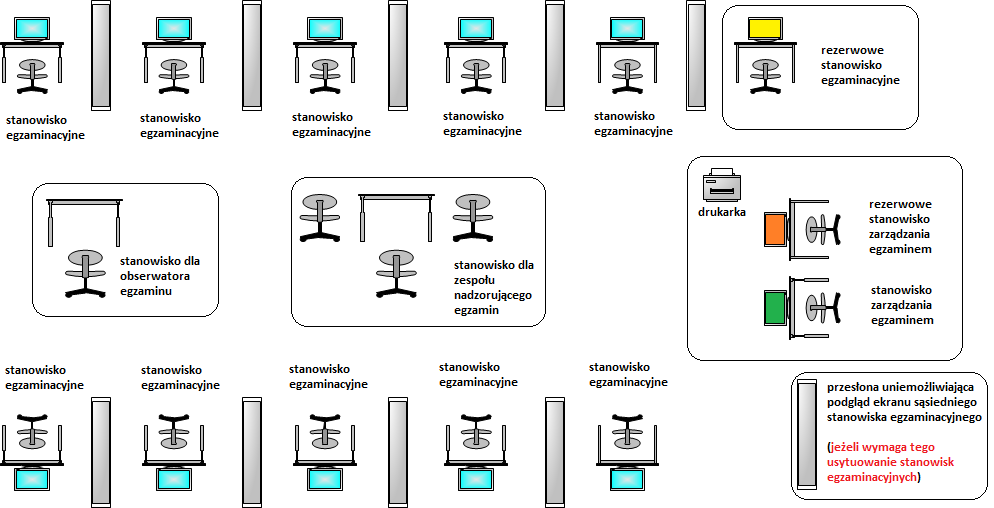 Schematy referencyjne: Przykładowa organizacja przewodowej sieci egzaminacyjnej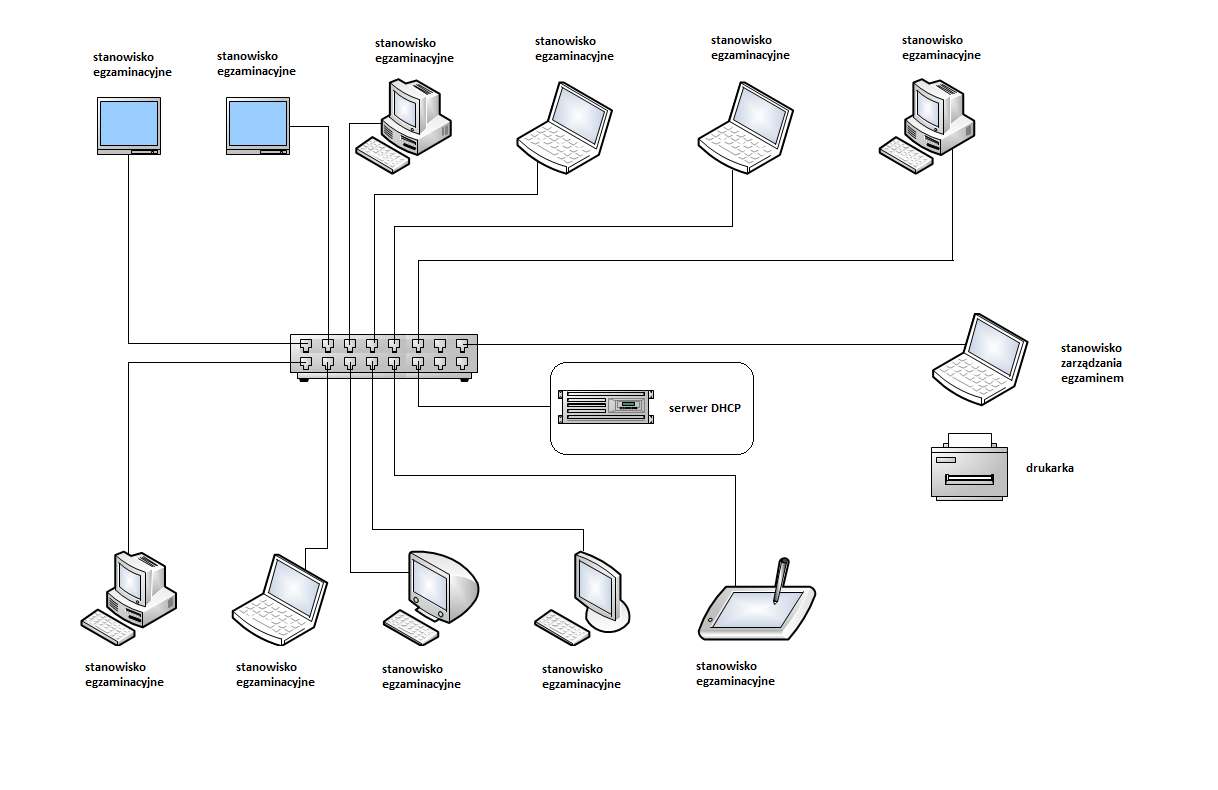 Schematy referencyjne: Przykładowa organizacja mieszanej sieci egzaminacyjnej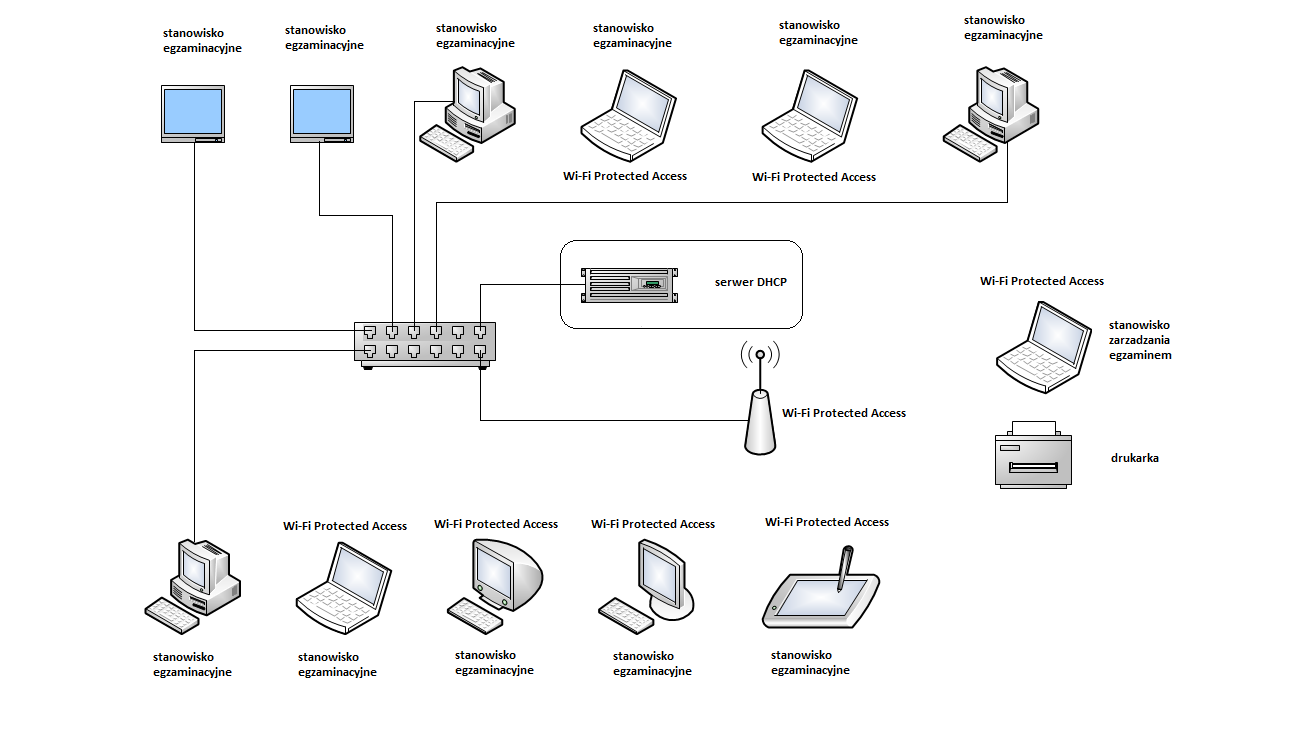 Schematy referencyjne: Przykładowa organizacja mieszanej sieci egzaminacyjnej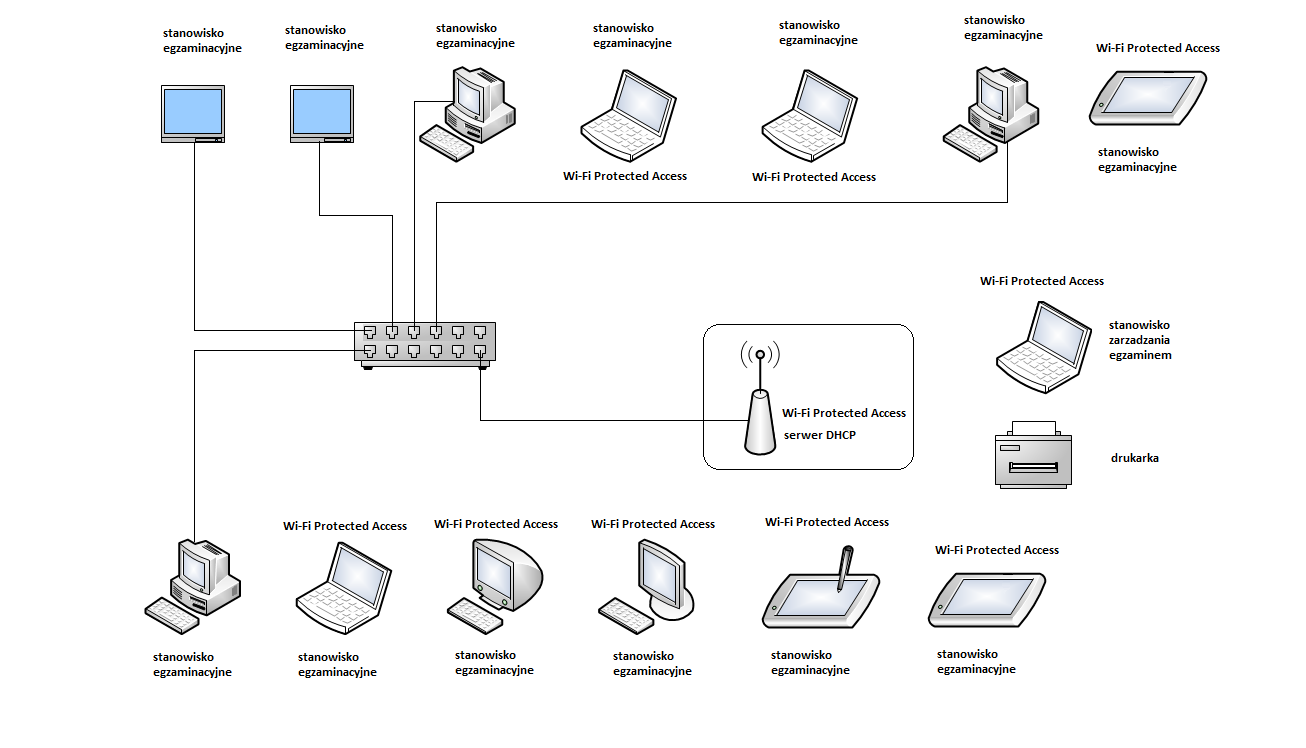 Schematy referencyjne: Przykładowa organizacja bezprzewodowej sieci egzaminacyjnej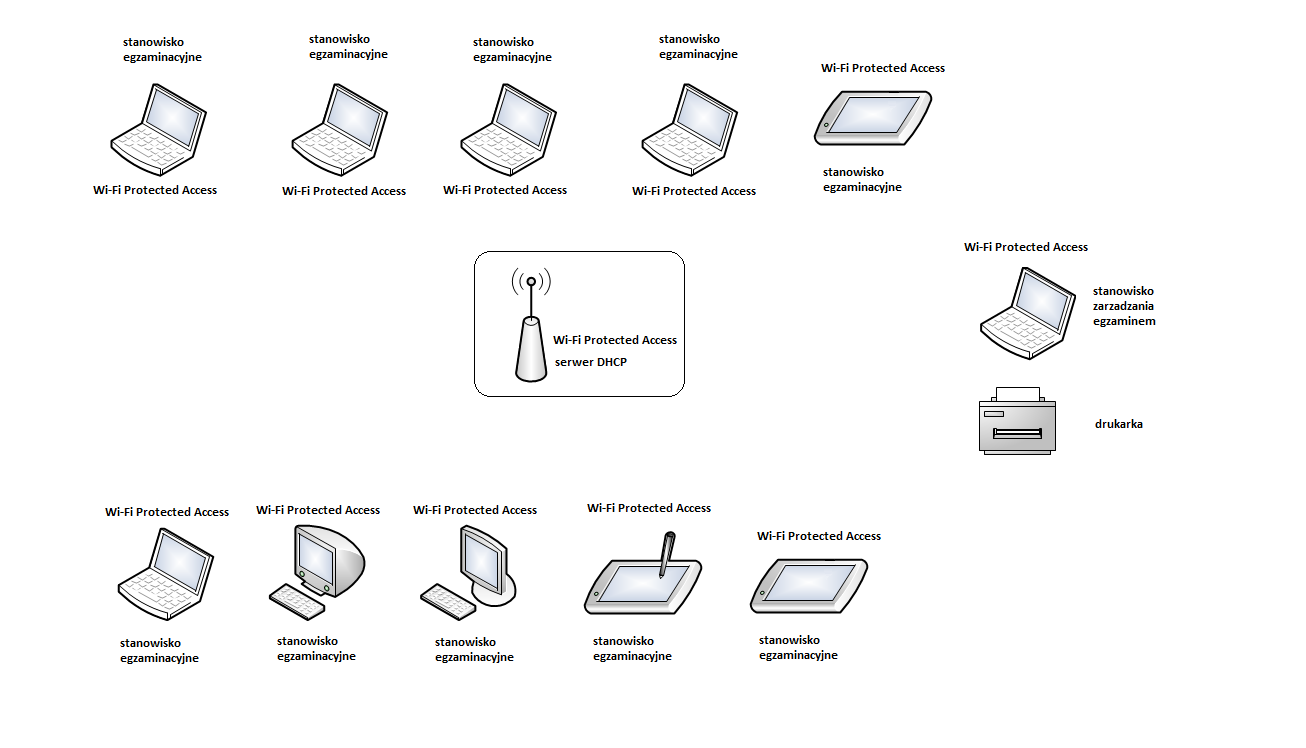 Załącznik 3 UCZEŃ* /  SŁUCHACZ* /  ABSOLWENT* Deklaracja przystąpienia do egzaminu                                  *właściwe zaznaczyćDeklaruję przystąpienie do egzaminu potwierdzającego kwalifikacje w zawodzieprzeprowadzanego w terminie ……………………………  po raz pierwszy*  /   po raz kolejny*do części  pisemnej*,  praktycznej*dostosowania TAK*  /   NIE*Do deklaracji dołączam: Świadectwo ukończenia szkoły*  Orzeczenie/opinię publicznej poradni psychologiczno-pedagogicznej (w przypadku występowania dysfunkcji)* Zaświadczenie o stanie zdrowia wydane przez lekarza* (w przypadku choroby lub niesprawności czasowej)*Załącznik 3aabsolwent zlikwidowanej szkoły /OSOBA POSIADAJĄCA ŚWIADECTWO UZYSKANE ZA GRANICĄ Deklaracja przystąpienia do egzaminu Jestem absolwentem* szkoły,  która została zlikwidowana/przekształcona /  w której zlikwidowano kształcenie w zawodziemiesiąc i rok ukończenia szkoły: .................................................................................................................................................................................................................................nazwa i adres szkoły Posiadam świadectwo/inny dokument wydane za granicą* potwierdzające wykształcenie średnie/wykształcenie zasadnicze zawodowe/uznane za równorzędne świadectwu szkoły ponadgimnazjalnej/ponadpodstawowej w drodze nostryfikacji Deklaruję przystąpienie do egzaminu potwierdzającego kwalifikacje w zawodzie przeprowadzanego w terminie .……………….. po raz pierwszy*   /    po raz kolejny*do części  pisemnej*,  praktycznej*dostosowania TAK*  /   NIE*Do deklaracji dołączam: Świadectwo ukończenia szkoły*  Dokument wydany za granicą potwierdzający wykształcenie średnie/wykształcenie zasadnicze zawodowe*  Orzeczenie/opinię publicznej poradni psychologiczno-pedagogicznej (w przypadku występowania dysfunkcji)* Zaświadczenie o stanie zdrowia wydane przez lekarza* (w przypadku choroby lub niesprawności czasowej)*Załącznik 3buczestnik KKZ /osoba, która ukończyła KKZ Deklaracja przystąpienia do egzaminu  Jestem uczestnikiem kwalifikacyjnego kursu zawodowego */  ukończyłem/ukończyłam* kwalifikacyjny kurs zawodowymiesiąc i rok ukończenia kwalifikacyjnego kursu zawodowego:.............................................................................................................................................................................................................................................................................................................................................................................................................................................nazwa i adres organizatora kwalifikacyjnego kursu zawodowegoDeklaruję przystąpienie do egzaminu potwierdzającego kwalifikacje w zawodzie przeprowadzanego w terminie ……………… po raz pierwszy*   /    po raz kolejny*do części  pisemnej*,  praktycznej*dostosowania   TAK*  /   NIE*Do deklaracji dołączam: Zaświadczenie o ukończeniu kwalifikacyjnego kursu zawodowego* (w przypadku składania deklaracji do OKE)* Zaświadczenie potwierdzające występowanie dysfunkcji wydane przez lekarza * Zaświadczenie o stanie zdrowia wydane przez lekarza* (w przypadku choroby lub niesprawności czasowej)*Załącznik 3cOsoba dorosła/EKSTERNDeklaracja przystąpienia do egzaminu    Jestem osobą dorosłą, która jest uczestnikiem  praktycznej nauki zawodu dorosłych*/  przyuczenia do
 pracy dorosłych*     Jestem osobą dorosłą, która co najmniej dwa lata kształciła się lub pracowała w zawodzie, w którym
 wyodrębniono kwalifikację, którą chcę potwierdzić*Deklaruję przystąpienie do egzaminu potwierdzającego kwalifikacje w zawodzie 
przeprowadzanego w terminie ……………………………  po raz pierwszy*   /    po raz kolejny*do części  pisemnej*,  praktycznej*dostosowania   TAK*  /   NIE*Do deklaracji dołączam: ………………………………………………………*  Zaświadczenie potwierdzające występowanie dysfunkcji wydane przez lekarza * Zaświadczenie o stanie zdrowia wydane przez lekarza* (w przypadku choroby lub niesprawności czasowej)*Załącznik 4						……………………………………..   …………………							miejscowość 			dataNazwa szkoły ………………………………………………………………………………………..…………………………….Nr telefonu ………………………………………….. e-mail …………………………...................................   								identyfikator szkoły						Dyrektor Okręgowej Komisji Egzaminacyjnej						w/ we ……………………………………………….WNIOSEK DYREKTORA SZKOŁY O DOSTOSOWANIE WARUNKÓW PRZEPROWADZANIA EGZAMINU POTWIERDZAJĄCEGO KWALIFIKACJE  W ZAWODZIE W SPOSÓB NIEUJĘTY W KOMUNIKACIE DYREKTORA CKENa podstawie art. 44zzzf. ust. 15 ustawy z dnia 7 września 1991 r. o systemie oświaty w brzmieniu obowiązującym przed 1 września 2019 r. Na wniosek rady pedagogicznej, wnoszę o wyrażenie zgody na przystąpienie przezimię i nazwisko ucznia/słuchacza/absolwenta * ……………………………………………………………………….do egzaminu potwierdzającego kwalifikacje w zawodzie w warunkach dostosowanych do jego / jej* potrzeb edukacyjnych oraz możliwości psychofizycznych, nieujętych w komunikacie o dostosowaniachz kwalifikacji: oznaczenie ………………………… nazwa: ………………………………………….………………………………………………………………………………………………………………………………………………………………………….…………Zawód: nazwa i symbol cyfrowy ………………………………………………………………………………………………………..….                                              Zaznaczyć część egzaminu, stawiając „X”Opis proponowanego dostosowania:…………………………………………………………………………………………………………………………………….……………………………………………………………………………………………………………………………………………….……………………………………………………………………………………………………………………………………………….……………………………………………………………………………………………………………………………………………….……………………………………………………………………………………………………………………………………………….……………………………………………………………………………………………………………………………………………….……………………………………………………………………………………………………………………………………………….……………………………………………………………………………………………………………………………………………….…………W załączeniu:kserokopie dokumentów będących podstawą dostosowaniaZałącznik 4a – z wypełnionymi wskazaniami rady pedagogicznej (Cz.I)								      ……………………………………………..									pieczęć i podpis dyrektora szkoły*niepotrzebne skreślićZałącznik 4aINFORMACJA O SPOSOBIE LUB SPOSOBACH DOSTOSOWANIA WARUNKÓW LUB FORMY PRZEPROWADZANIA EGZAMINU POTWIERDZAJĄCEGO KWALIFIKACJE W ZAWODZIE 
DO POTRZEB I MOŻLIWOŚCI ZDAJĄCEGOw przypadku ucznia (słuchacza) lub absolwenta, który ukończył szkołę w roku, w którym przeprowadzany jest egzaminKwalifikacja: oznaczenie  ……………. nazwa: …………………………..………………………………………………………………………………………………………………………………………………………………………………Zawód: nazwa i symbol cyfrowy ………………………………………………………………………………………………………………..Zaznaczyć, stawiając „X”Część I Na podstawie (wskazać dokument będący podstawą dostosowania: pełna nazwa dokumentu, numer, miejsce i data wydania, kto wydał, oraz wpisać datę złożenia dokumentu w szkole)rada pedagogiczna wskazuje następujące sposoby dostosowania warunków i formy przeprowadzania egzaminu potwierdzającego kwalifikacje w zawodzie dla ww. zdającego, zgodne z komunikatem Dyrektora Centralnej Komisji Egzaminacyjnej o dostosowaniach  Forma arkusza egzaminacyjnego * arkusz zamówiony w porozumieniu z dyrektorem oke co najmniej 2  miesiące przed terminem egzaminuB. Urządzenia techniczne, środki specjalistyczne C. Pozostałe dostosowania             6. inne:……………………………………………………………………………………………………………………………………………………………………………………………………………………………………………………………………………….Część II Dodatkowe dostosowania, nieujęte w komunikacie Dyrektora Centralnej Komisji Egzaminacyjnej o dostosowaniach, wskazane przez radę pedagogiczną i przyznane na podstawie uzgodnień z dyrektorem oke 
(pismo, data)………………………….……………….:(opis dodatkowych dostosowań) ……………………………………………………………………………….......................................................................………………………………………………………………………………………………………………………………Oświadczenie ucznia (słuchacza) lub rodzica (prawnego opiekuna) uczniaAkceptuję proponowane warunki i formę dostosowania egzaminu potwierdzającego kwalifikacje w zawodzie.Rezygnuję z następujących warunków i formy dostosowania egzaminu potwierdzającego kwalifikacje w zawodzie:……………………………………………………………………………………………………………………………Załącznik 4bINFORMACJA O SPOSOBIE LUB SPOSOBACH DOSTOSOWANIA WARUNKÓW LUB FORMY PRZEPROWADZANIA EGZAMINU POTWIERDZAJĄCEGO KWALIFIKACJE W ZAWODZIE 
DO POTRZEB I MOŻLIWOŚCI ZDAJĄCEGO – w przypadku absolwenta z lat wcześniejszychKwalifikacja: oznaczenie  ……………. nazwa: ………………………………………………………………………………………………………………………………………………………………………………………………………..Zawód: nazwa i symbol cyfrowy …………………………………………………………..……………………………………………………..          Zaznaczyć, stawiając „X”Część I Na podstawie (wskazać dokument będący podstawą dostosowania: pełna nazwa dokumentu, numer, miejsce i data wydania, kto wydał, oraz wpisać datę złożenia dokumentu w szkole)przewodniczący zespołu egzaminacyjnego wskazuje następujące sposoby dostosowania warunków i formy przeprowadzania egzaminu potwierdzającego kwalifikacje w zawodzie dla ww. zdającego, zgodne z komunikatem Dyrektora Centralnej Komisji Egzaminacyjnej o dostosowaniach  Forma arkusza egzaminacyjnego *arkusz zamówiony w porozumieniu z dyrektorem oke co najmniej 2 miesiące przed terminem egzaminuB. Urządzenia techniczne, środki specjalistyczne C. Pozostałe dostosowania             6. inne: ………………………………………………………………………………………………………………………….......            ………………………………………………………………………………………………………………………………………Część II Dodatkowe dostosowania, nieujęte w komunikacie Dyrektora Centralnej Komisji Egzaminacyjnej o dostosowaniach, wskazane przez przewodniczącego zespołu egzaminacyjnego i przyznane na podstawie uzgodnień z dyrektorem oke (pismo, data) ……………………..….:(opis dodatkowych dostosowań) …………………………………………………………………………………………….…..................................................…………………………………………………………………………………………………………………...……………Oświadczenie zdającegoAkceptuję proponowane warunki i formę dostosowania egzaminu potwierdzającego kwalifikacje w zawodzie.Rezygnuję z następujących warunków i formy dostosowania egzaminu potwierdzającego kwalifikacje w zawodzie:………………………………………………………………………………………………………………………………………………………………………………………………………………………………………………………………Załącznik 4cINFORMACJA O SPOSOBIE LUB SPOSOBACH DOSTOSOWANIA WARUNKÓW LUB FORMY PRZEPROWADZANIA EGZAMINU POTWIERDZAJĄCEGO KWALIFIKACJE 
W ZAWODZIE DO POTRZEB I MOŻLIWOŚCI ZDAJĄCEGO – w przypadku zdającego, któremu dostosowanie wskazuje dyrektor oke                                    (pieczęć oke)Nr pisma /sprawy …………………………………………..Dotyczy:            Zaznaczyć właściwego zdającego, stawiając „X”   					identyfikator szkoły, do  której osoba zdająca jest skierowana na egzaminKwalifikacja: oznaczenie  ……………. nazwa: ……………………………………………………………………………..………………………………………………………………………………………………………………………………..Zawód: nazwa i symbol cyfrowy …………………………………………………………………………………………………………..               Zaznaczyć, stawiając „X”Część I Na podstawie (wskazać dokument będący podstawą dostosowania: pełna nazwa dokumentu, numer, miejsce i data wydania, kto wydał, oraz wpisać datę złożenia dokumentu w oke)Dyrektor Okręgowej Komisji Egzaminacyjnej w/we  .............................................. wskazuje następujące sposoby dostosowania warunków i formy przeprowadzania egzaminu potwierdzającego kwalifikacje w zawodzie dla ww. zdającej/zdającego, zgodne z komunikatem Dyrektora Centralnej Komisji Egzaminacyjnej o dostosowaniach  Forma arkusza egzaminacyjnego * arkusz zamówiony w porozumieniu z dyrektorem oke co najmniej 2  miesiące przed terminem egzaminuB. Urządzenia techniczne, środki specjalistyczne C. Pozostałe dostosowania6. inne: ……………………………………………………………………………………………………………………..…                ………………………………………………………………………………………………………………………………Część II Dodatkowe dostosowania, nieujęte w komunikacie Dyrektora Centralnej Komisji Egzaminacyjnej o dostosowaniach, wskazane przez dyrektora oke (opis dodatkowych dostosowań) ……………………………………………………………………………………………….............................................………………………………………………………………………………………………………………………………………………………………………………………………………………………………………………………………………………………………………………………………………………………………………………………………Oświadczenie zdającegoAkceptuję proponowane warunki i formę dostosowania egzaminu potwierdzającego kwalifikacje w zawodzie.Rezygnuję z następujących warunków i formy dostosowania egzaminu potwierdzającego kwalifikacje w zawodzie:………………………………………………………………………………………………………………………………………………………………………………………………………………………………………………………………Załącznik 5Powołanie zastępcy przewodniczącego zespołu egzaminacyjnego	Pani/Pan....................................................................................Na podstawie art. 44zzzi ust. 2 ustawy z dnia 7 września 1991 r. o systemie oświaty w brzmieniu obowiązującym przed 1 września 2019 r. oraz § 10 ust. 1 rozporządzenia Ministra Edukacji Narodowej z dnia 27 kwietnia 2015 roku w sprawie szczegółowych warunków i sposobu przeprowadzania egzaminu potwierdzającego kwalifikacje w zawodzie (Dz.U. z 2015 r. poz. 673 z późn. zm.) powołuję Panią/Panana zastępcę przewodniczącego zespołu egzaminacyjnegow sesji ………..  w roku 20…...w ................................................................................................................................................................................................................................................................................nazwa i adres szkoły/placówki/pracodawcy/podmiotu prowadzącego KKZZałącznik 5aPOWOŁANIE CZŁONKÓW ZESPOŁU EGZAMINACYJNEGO, do przeprowadzenia części pisemnej egzaminu potwierdzającego kwalifikacje w zawodzie, w tym ZESPOŁÓW NADZORUJĄCYCH  przebieg części pisemnej egzaminuNa podstawie art. 44zzzi ust. 2 i 4 ustawy z dnia 7 września 1991 r. o systemie oświaty w brzmieniu obowiązującym przed 1 września 2019 r. oraz § 19 ust. 2 i 3 rozporządzenia Ministra Edukacji Narodowej z dnia 27 kwietnia 2015 r. w sprawie szczegółowych warunków i sposobu przeprowadzania egzaminu potwierdzającego kwalifikacje w zawodzie (Dz.U. z  2015 r., poz. 673 ze zm.): powołuję w celu przeprowadzenia części pisemnej egzaminu potwierdzającego kwalifikacje w zawodzie 
w sesji …….. w roku …… członków zespołu egzaminacyjnego powołuję zespoły nadzorującego przebieg części pisemnej w poszczególnych salach oraz wyznaczam przewodniczących tych zespołów oświadczam, że nauczyciele wchodzący w skład zespołu nadzorującego nie prowadzą ze zdającymi zajęć edukacyjnych objętych egzaminem zawodowym.Uwagi dotyczące zmian (uzupełnień) dokonanych w składzie zespołu egzaminacyjnego w szczególnych przypadkach losowych ………………………………………………………………………………………………………………………………………………………………………………………………………………………………………………………………………………………………………………………………………………………………………………………………………………………………………………………………………………………………………………………………………………………………………………………………………………………………………………………………………………………………………………………………………………………………………………………………………………………………………………………………………………………………………………………………………………………………………………………………………………………………………………………………………………………………………………………………………………………………………………………………………………………………………………………………………………………………………………………………………………………………………………………………………………………………………………………………………………………………………………………………………………………………………………………………………………………………………………………………………………………………………………………………………………………………………………………………………………………………………………………………………………………………………………………………………………………………………………………………………………………………………………………………………………………………………………………………………………………………………………………………………………………………………………………………Przewodniczący Zespołu Egzaminacyjnego.............................................................czytelny podpisZałącznik 5bPOWOŁANIE CZŁONKÓW ZESPOŁU EGZAMINACYJNEGO, do przeprowadzenia części praktycznej egzaminu potwierdzającego kwalifikacje w zawodzie, w tym ZESPOŁÓW NADZORUJĄCYCH  przebieg części praktycznej egzaminuNa podstawie art. 44zzzi ust. 2 i 4 ustawy z dnia 7 września 1991 r. o systemie oświaty w brzmieniu obowiązującym przed 1 września 2019 r. oraz § 37 ust. 1 i 2 rozporządzenia Ministra Edukacji Narodowej z dnia 27 kwietnia 2015 r. w sprawie szczegółowych warunków i sposobu przeprowadzania egzaminu potwierdzającego kwalifikacje w zawodzie (Dz.U.  2015 r., poz. 673): powołuję w celu przeprowadzenia części praktycznej egzaminu potwierdzającego kwalifikacje w zawodzie w sesji …. w roku ……. członków zespołu egzaminacyjnego powołuję zespoły nadzorujące przebieg części praktycznej w poszczególnych salach oraz wyznaczam przewodniczących tych zespołów oświadczam, że nauczyciele/pracownicy wchodzący w skład zespołu nadzorującego nie prowadzą ze zdającymi zajęć edukacyjnych objętych egzaminem zawodowym.Uwagi dotyczące zmian (uzupełnień) dokonanych w składzie zespołu egzaminacyjnego w szczególnych przypadkach losowych …………………………………………………………………………………………………………………………….……………………………………………………………………………………………………………………………….……………………………………………………………………………………………………………………………….……………………………………………………………………………………………………………………………….……………………………………………………………………………………………………………………………….……………………………………………………………………………………………………………………………….………………………………………………………………………………………………………………………………….…………………………………………………………………………………………………………………………….……………………………………………………………………………………………………………………………….………………………………………………………………………………………………………………………………….…………………………………………………………………………………………………………………………….……………………………………………………………………………………………………………………………….………………………………………………………………………………………………………………………………….…………………………………………………………………………………………………………………………….……………………………………………………………………………………………………………………………….………………………………………………………………………………………………………………………………….…………………………………………………………………………………………………………………………….……………………………………………………………………………………………………………………………….………………………………………………………………………………………………………………………………….…………………………………………………………………………………………………………………………….……………………………………………………………………………………………………………………………….………………………………………………………………………………………………………………………………….…………………………………………………………………………………………………………………………….……………………………………………………………………………………………………………………………….………………………………………………………………………………………………………………………………….…………………………………………………………………………………………………………………………….……………………………………………………………………………………………………………………………….………………………………………………………………………………………………………………………………….…………………………………………………………………………………………………………………………….……………………………………………………………………………………………………………………………….………………………………………………………………………………………………………………………………….…………………………………………………………………………………………………………………………….……………………………………………………………………………………………………………………………….…Przewodniczący Zespołu Egzaminacyjnego.............................................................czytelny podpisZałącznik 6identyfikator szkoły/placówki/pracodawcy/podmiotu prowadzącego KKZPROTOKÓŁprzebiegu części pisemnej egzaminu potwierdzającegokwalifikacje w zawodzie w sali nr ....................*liczba zdających w kolumnie 3. powinna być równa sumie liczb w kolumnach: 4+5+6+9Informacja o działaniach podjętych w związku ze stwierdzeniem nieprawidłowości w funkcjonowaniu indywidualnego stanowiska egzaminacyjnego* / naruszenia pakietów egzaminacyjnych*................................................................................................................................................................................................................................................................................................................................................................................................................................................................................................................................................................................................................................................................................................................................................Godzina rozpoczęcia pracy przez zdających: ........................Godzina zakończenia pracy przez zdających: ........................Skład zespołu nadzorującego przebieg egzaminuObserwatorzy:.................................................................................................................................................................................			imię i nazwisko				nazwa instytucji				podpis.................................................................................................................................................................................			imię i nazwisko				nazwa instytucji				podpisOsoby odpowiedzialne za przygotowanie indywidualnych stanowisk egzaminacyjnych wspomaganych elektronicznie i prawidłowe funkcjonowanie tych stanowisk w czasie trwania części pisemnej egzaminu*:............................................................imię i nazwisko                                                                                          ............................................................imię i nazwisko                                                                                          Specjaliści z zakresu danego rodzaju niepełnosprawności, niedostosowania społecznego lub zagrożenia niedostosowaniem społecznym:............................................................imię i nazwisko                                                                                          ............................................................imię i nazwisko                                                                                          Uwagi o przebiegu części pisemnej egzaminu potwierdzającego kwalifikacje w zawodzie, w tym informacje o wystąpieniu przypadków szczególnych:...................................................................................................................................................................................................................................................................................................................................................................................................................................................................................................................................................czytelne podpisy zespołu nadzorującego:przewodniczący ....................................................................					podpisczłonek	....................................................................			podpisczłonek	....................................................................			podpisczłonek	....................................................................			podpisczłonek	....................................................................			podpis    * niepotrzebne skreślićZałącznik 6a identyfikator szkoły/placówki/pracodawcyPROTOKÓŁ ZBIORCZY z przebiegu części pisemnej egzaminu potwierdzającego kwalifikacje w zawodzie Liczba sal, w których odbywał się egzamin .....................................* liczba zdających w kolumnie 3 powinna być równa sumie liczba w kolumnach: 4+5+6+9Zdający, którym przerwano i unieważniono lub zrezygnowali w trakcie części pisemnej egzaminu:1.  .............................................................................................................................................................................			imię i nazwisko							PESEL2.  ............................................................................................................................................................................			imię i nazwisko							PESELZdający nieobecni na egzaminie:1.  .............................................................................................................................................................................			imię i nazwisko							PESEL2.  .............................................................................................................................................................................			imię i nazwisko							PESELObserwatorzy:1. ..............................................................................................................................................................................			imię i nazwisko				nazwa instytucji				data2. ..............................................................................................................................................................................			imię i nazwisko				nazwa instytucji				data3. ..............................................................................................................................................................................			imię i nazwisko				nazwa instytucji				dataOsoby odpowiedzialne za przygotowanie indywidualnych stanowisk egzaminacyjnych wspomaganych elektronicznie i prawidłowe funkcjonowanie tych stanowisk w czasie trwania części pisemnej egzaminu*:............................................................imię i nazwisko                                                                                          ............................................................imię i nazwisko                                                                                          Specjaliści z zakresu danego rodzaju niepełnosprawności, niedostosowania społecznego lub zagrożenia niedostosowaniem społecznym:............................................................imię i nazwisko                                                                                          ............................................................imię i nazwisko                                                                                          Informacja o działaniach podjętych w związku ze stwierdzeniem nieprawidłowości w funkcjonowaniu indywidualnego stanowiska egzaminacyjnego* / naruszenia pakietów egzaminacyjnych*....................................................................................................................................................................................................................................................................................................................................................................................................................................................................................................................................................................................................................................................................................................................................Uwagi o przebiegu części pisemnej egzaminu potwierdzającego kwalifikacje w zawodzie, w tym informacje o wystąpieniu przypadków szczególnych:....................................................................................................................................................................................................................................................................................................................................................................................................................................................................................................................................................................................................................................................................................................................................Załącznikami do niniejszego protokołu są:protokoły przebiegu części pisemnej egzaminu potwierdzającego kwalifikacje w zawodzie z poszczególnych sal egzaminacyjnych.........szt.,wykazy zdających ze wszystkich sal egzaminacyjnych.........str.,decyzje o przerwaniu egzaminu i unieważnieniu części pisemnej egzaminu potwierdzającego kwalifikacje w zawodzie wraz z  unieważnionymi kartami odpowiedzi zdających i arkuszami egzaminacyjnymi .........szt. (kompletów dokumentów),karty odpowiedzi zdających, którzy ukończyli egzamin .........szt.,potwierdzone kopie zaświadczeń stwierdzających uzyskanie tytułu odpowiednio laureata lub finalisty.........szt.Liczba załączników: .............Przewodniczący Zespołu Egzaminacyjnego                      ....................................................................       czytelny podpisZałącznik 7Decyzja o przerwaniu i unieważnieniu części egzaminu identyfikator szkoły/placówki/pracodawcy/podmiotu prowadzącego  KKZ                                                                                         nr salisesjaPRZERWANIE I UNIEWAŻNIENIE CZĘŚCI  PISEMNEJ*/  PRAKTYCZNEJ* EGZAMINU POTWIERDZAJĄCEGO KWALIFIKACJE W ZAWODZIENa podstawie art. 44zzzp ustawy z dnia 7 września 1991 r. o systemie oświaty w brzmieniu obowiązującym przed 1 września 2019 r. przerywam i unieważniam część pisemną*/ praktyczną* egzaminu potwierdzającego kwalifikacje w zawodzie w zakresie kwalifikacji.............................................................................................................................................................oznaczenie i nazwa kwalifikacji   z powodu (wstawić znak X w kratce obok właściwego stwierdzenia): ............................................................................. 	.................................................................                   czytelny podpis PZN	                                      czytelny podpis PZE*  niepotrzebne skreślićZałącznik 8a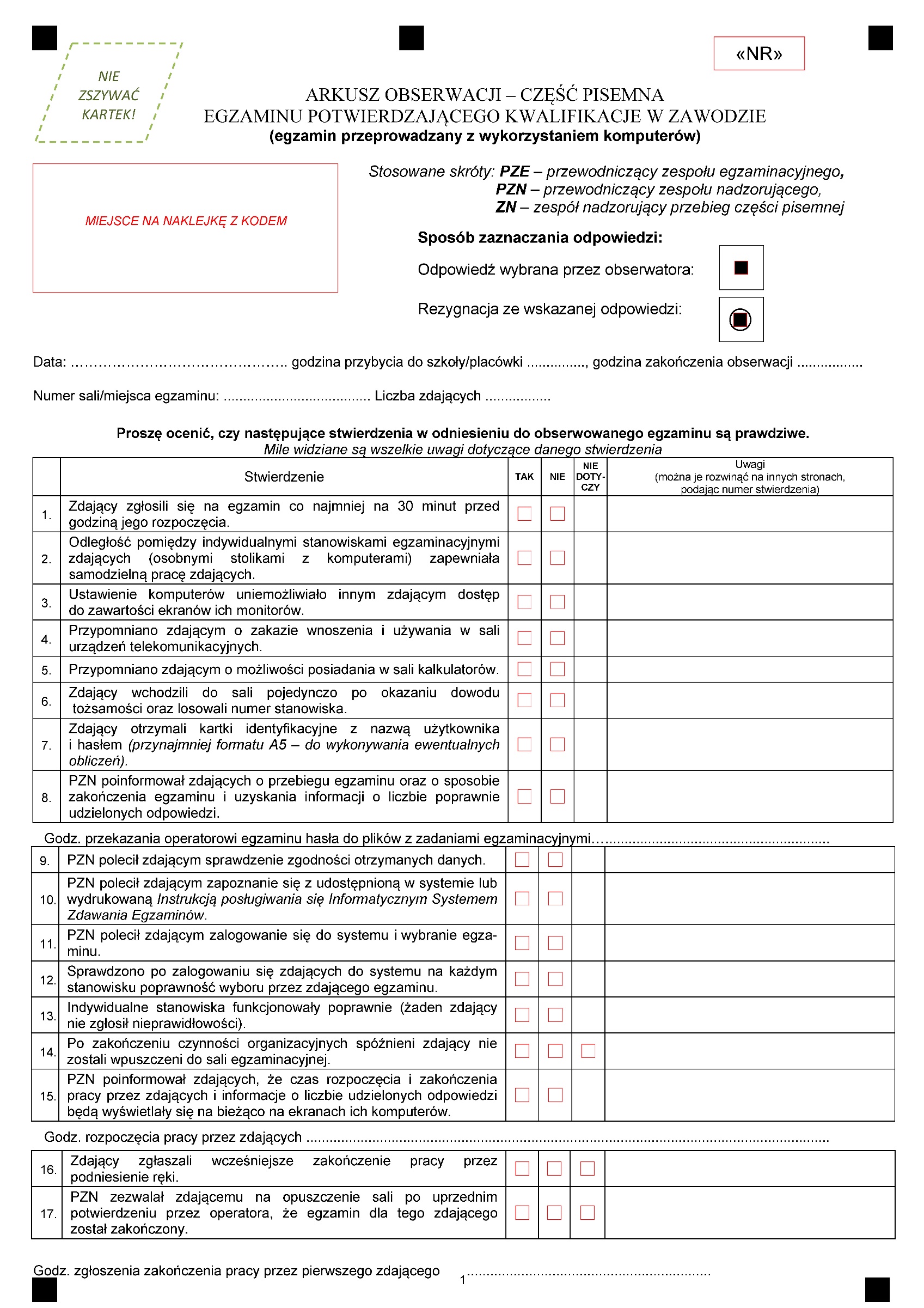 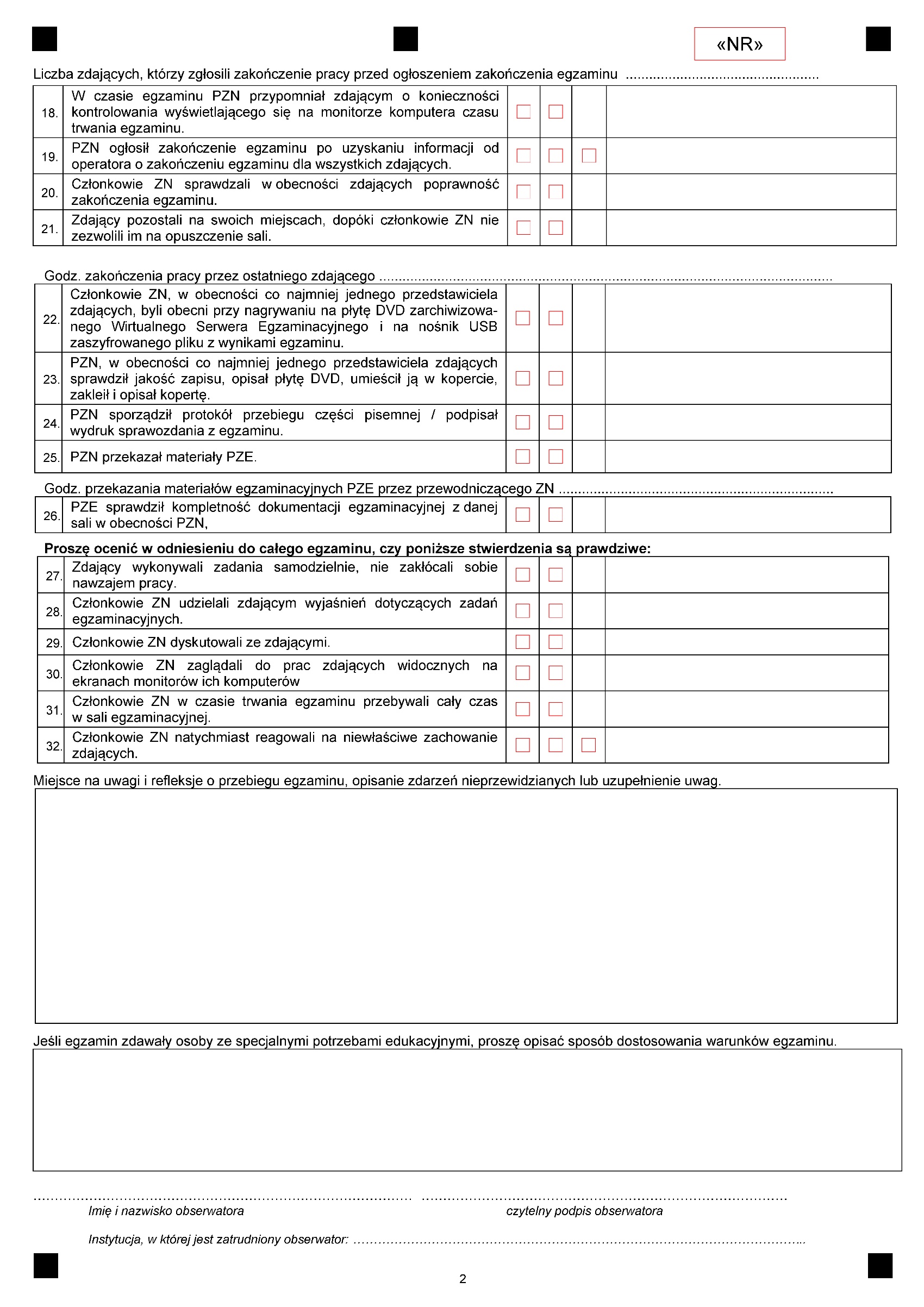 Załącznik 8b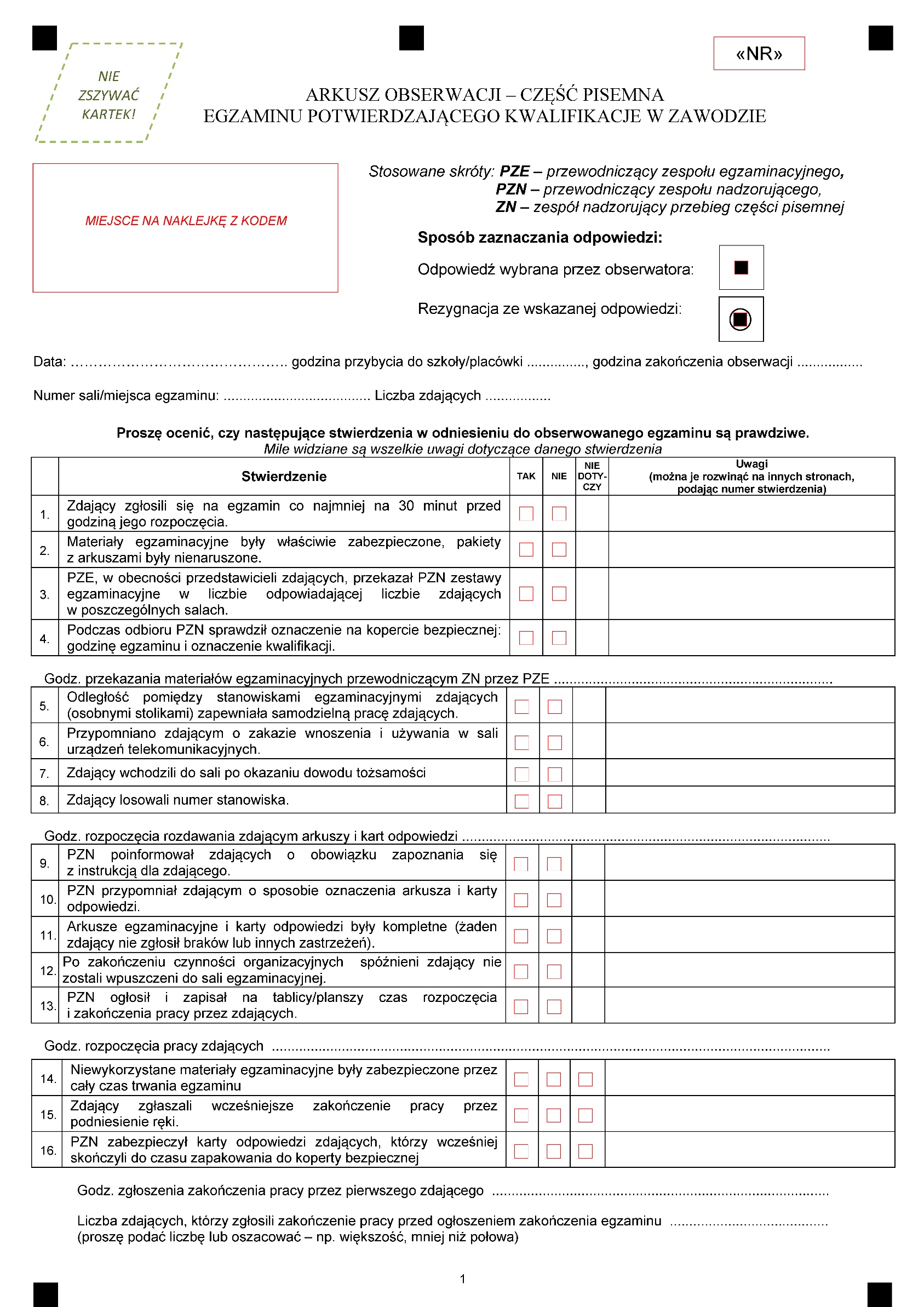 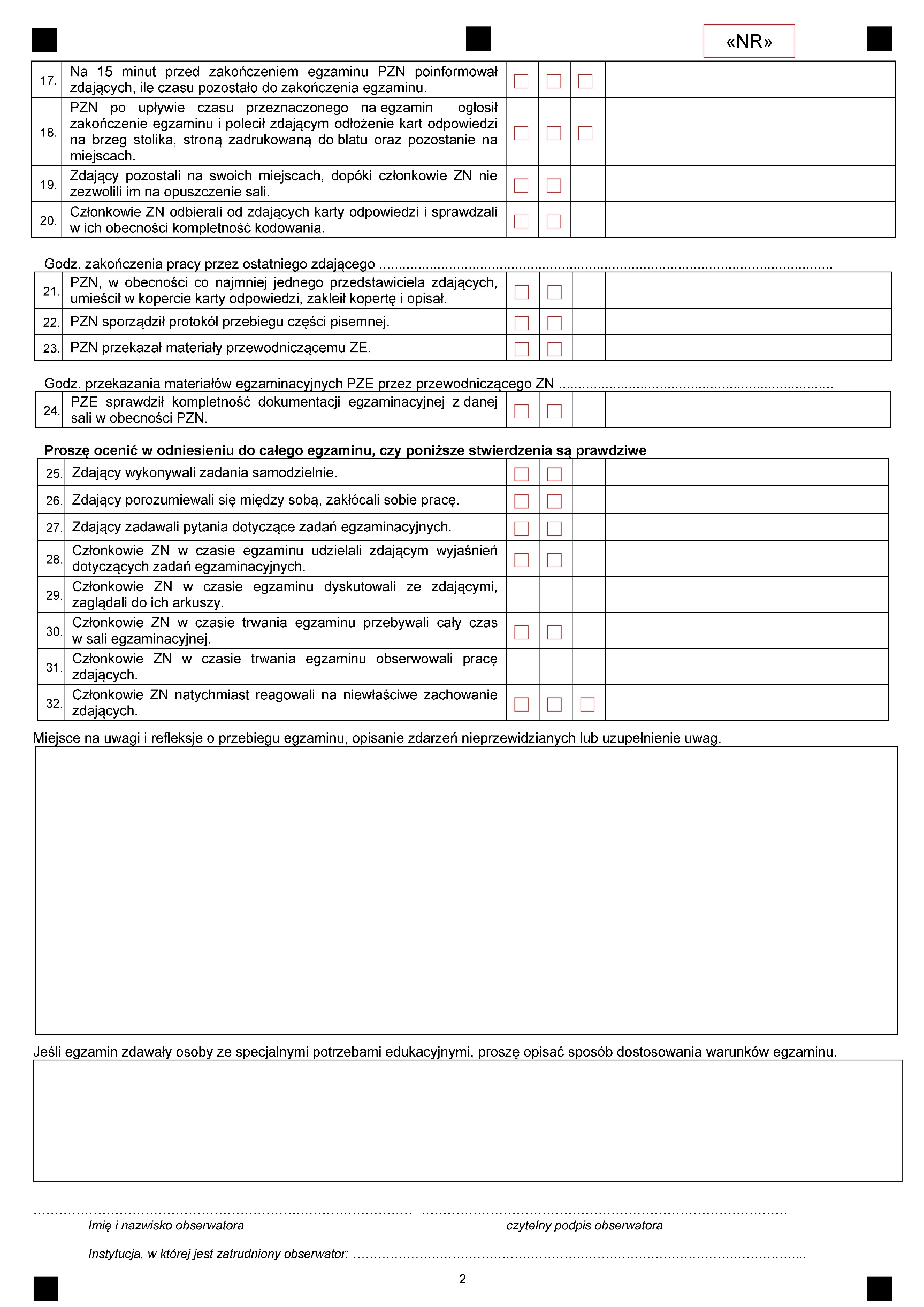 Załącznik 8c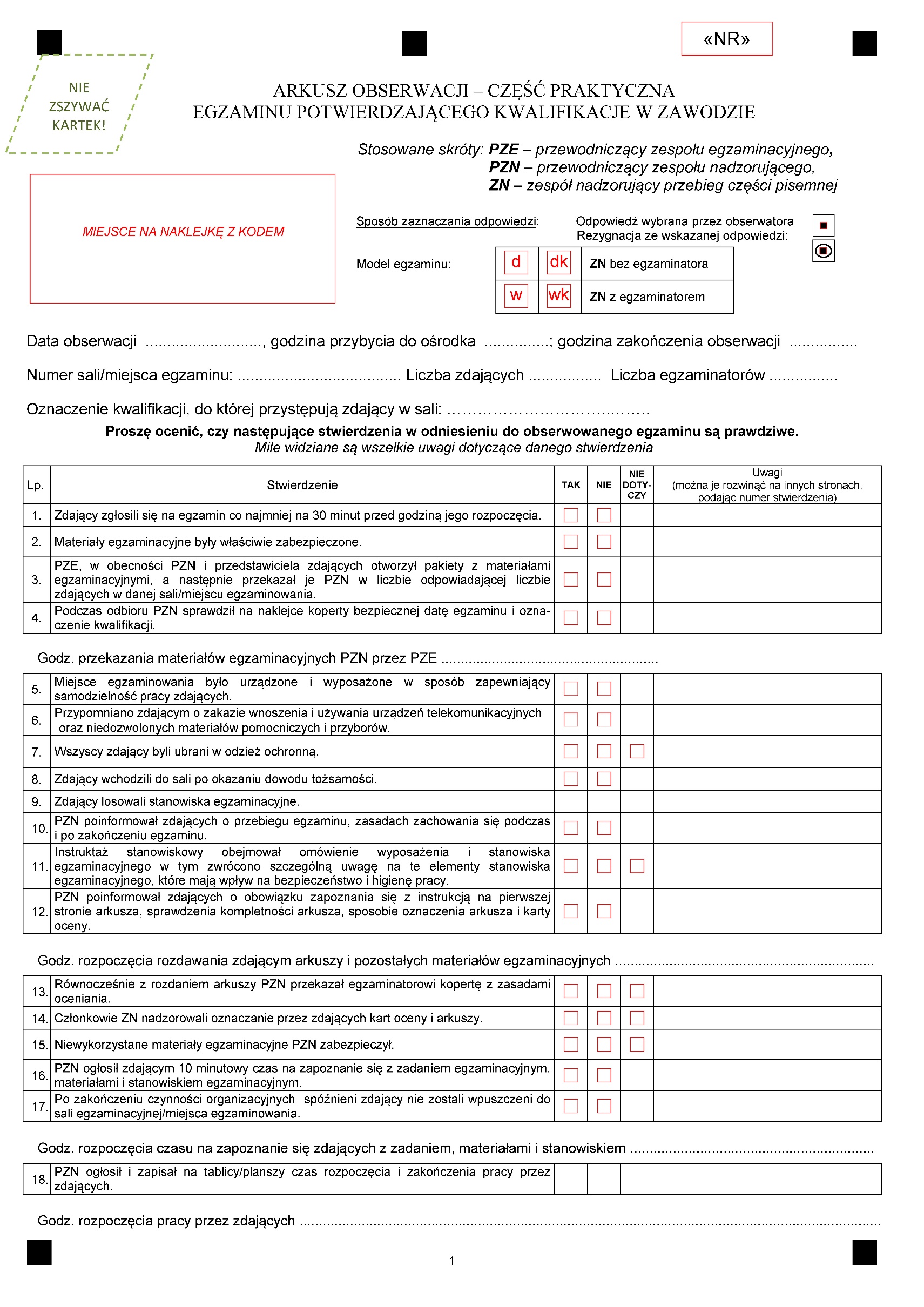 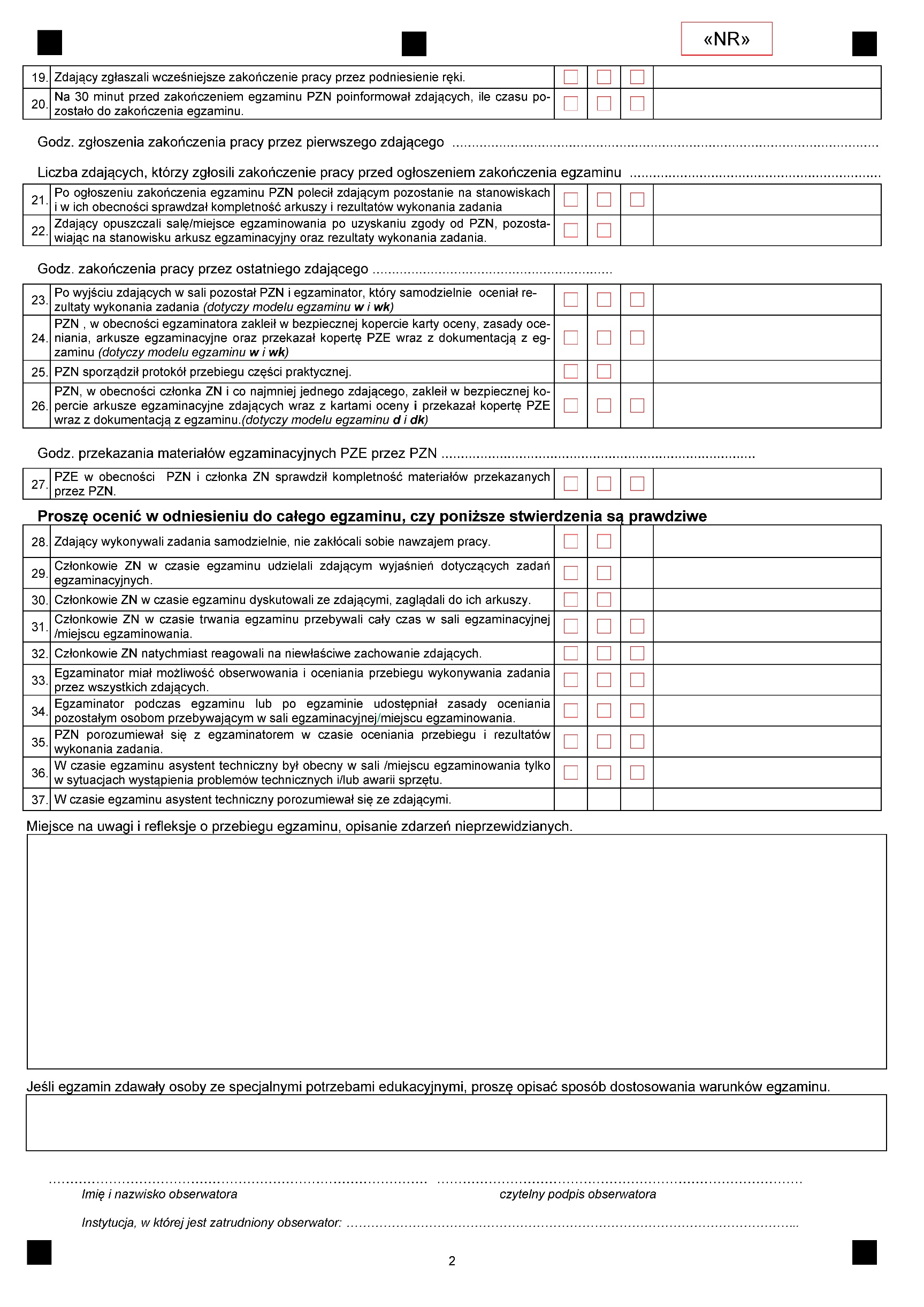 Załącznik 9identyfikator szkoły/placówki/pracodawcy/podmiotu prowadzącego KKZPROTOKÓŁprzebiegu części praktycznej egzaminu potwierdzającegokwalifikacje w zawodzie w sali nr ....................data egzaminu ……………. 							zmiana o godzinie ……….*liczba zdających w kolumnie 3 powinna być równa sumie liczb w kolumnach: 4+5+6Informacja o działaniach podjętych w związku ze stwierdzeniem naruszenia pakietów egzaminacyjnych........................................................................................................................................................................................................................................................................................................................................................................Godzina rozpoczęcia pracy przez zdających: ........................Godzina zakończenia pracy przez zdających: ........................Skład zespołu nadzorującego przebieg egzaminuEgzaminatorzy:Obserwatorzy:.................................................................................................................................................................................imię i nazwisko                                                                         nazwa podmiotu delegującego                                .................................................................................................................................................................................imię i nazwisko                                                                         nazwa podmiotu delegującego                                 Osoby odpowiedzialne za przygotowanie stanowisk egzaminacyjnych i zapewniające prawidłowe funkcjonowanie specjalistycznego sprzętu, maszyn i urządzeń w czasie trwania części praktycznej egzaminu:............................................................imię i nazwisko                                                                                          ............................................................imię i nazwisko                                                                                          Specjaliści z zakresu danego rodzaju niepełnosprawności, niedostosowania społecznego lub zagrożenia niedostosowaniem społecznym:............................................................imię i nazwisko                                                                                          ............................................................imię i nazwisko                                                                                          Uwagi o przebiegu części praktycznej egzaminu potwierdzającego kwalifikacje w zawodzie, w tym informacje o wystąpieniu przypadków szczególnych:....................................................................................................................................................................................................................................................................................................................................................................................................................................................................................................................................................................................................................................................................................................................................czytelne podpisy zespołu nadzorującego:przewodniczący .....................................................................					podpisegzaminator/ członek…............................................................                                                     podpisczłonek	......................... ...........................................			podpisczłonek	....................................................................			podpisZałącznik 9a                                                                                           identyfikator szkoły/placówki/pracodawcyPROTOKÓŁ ZBIORCZYz przebiegu części praktycznej egzaminu potwierdzającego kwalifikacje w zawodzieZdający, którym przerwano i unieważniono lub zrezygnowali w trakcie części praktycznej egzaminu:1  .............................................................................................................................................................................			imię i nazwisko							PESEL2.  .............................................................................................................................................................................			imię i nazwisko							PESELZdający nieobecni na egzaminie:1. ..............................................................................................................................................................................			imię i nazwisko							PESEL2. .............................................................................................................................................................................			imię i nazwisko							PESELObserwatorzy:1 ...............................................................................................................................................................................			imię i nazwisko				nazwa podmiotu delegującego 			data2. ..............................................................................................................................................................................			imię i nazwisko				nazwa podmiotu delegującego			dataOsoby odpowiedzialne za przygotowanie stanowisk egzaminacyjnych i zapewniające prawidłowe funkcjonowanie specjalistycznego sprzętu, maszyn i urządzeń w czasie trwania części praktycznej egzaminu:............................................................imię i nazwisko                                                                                          ............................................................imię i nazwisko                                                                                          Specjaliści z zakresu danego rodzaju niepełnosprawności, niedostosowania społecznego lub zagrożenia niedostosowaniem społecznym:............................................................imię i nazwisko                                                           ............................................................imię i nazwisko                                                           Informacja o działaniach podjętych w związku ze stwierdzeniem naruszenia pakietów egzaminacyjnych...................................................................................................................................................................................................................................................................................................................................................................................................................................................................................................................................................Uwagi o przebiegu części praktycznej egzaminu potwierdzającego kwalifikacje w zawodzie, w tym informacje o wystąpieniu przypadków szczególnych:....................................................................................................................................................................................................................................................................................................................................................................................................................................................................................................................................................................................................................................................................................................................................Załącznikami do niniejszego protokołu są:protokoły przebiegu części praktycznej egzaminu potwierdzającego kwalifikacje w zawodzie ...........szt. wykazy zdających część praktyczną egzaminu ze wszystkich egzaminów .....str.,decyzje o przerwaniu egzaminu i unieważnieniu części praktycznej wraz z arkuszem egzaminacyjnym i kartą oceny .....szt. (komplet dokumentów),arkusze egzaminacyjne, karty oceny zdających oraz (model w i wk) zasady oceniania ...............................................................          czytelny podpis PZEZałącznik 10identyfikator szkoły/placówki/pracodawcy/podmiotu prowadzącego  KKZPodpis przewodniczącego zespołu nadzorującego:………………………………………………………………………………………………….…………Podpisy egzaminatorów/członków zespołu nadzorującego:……………………………………………………………………………………………………*niepotrzebne skreślićZałącznik 11WNIOSEK o wydanie dyplomu*/suplementu do dyplomu* potwierdzającego kwalifikacje zawodowe Wnioskuję o wydanie dyplomu /suplementu do dyplomu potwierdzającego kwalifikacje zawodowe w zawodzie 
Do wniosku dołączam:	   Świadectwa potwierdzające następujące kwalifikacje** (wyodrębnione w wyżej wymienionym zawodzie):			 Świadectwo ukończenia szkoły* (ponadgimnazjalnej lub ponadpodstawowej) Zaświadczenie o zdaniu egzaminów eksternistycznych* (z zakresu wymagań określonych w wyżej wymienionym zawodzie) Dyplom potwierdzający kwalifikacje zawodowe* (obejmujący kwalifikacje wyodrębnione w wyżej wymienionym zawodzie) Świadectwo czeladnicze* (z zakresu odpowiadającego kwalifikacjom w wyżej wymienionym zawodzie) Oryginał / duplikat świadectwa uzyskanego za granicą*  Zaświadczenie wydane na podstawie przepisów w sprawie nostryfikacji świadectw szkolnych i świadectw maturalnych uzyskanych za granicą* Wyrażam zgodę na przetwarzanie moich danych osobowych do celów związanych z egzaminem potwierdzającym kwalifikacje 
w zawodzie.Załącznik 12…………………………… 	…………………           miejscowość 		          data ..................................................................... imię i nazwisko wnioskującego..................................................................... adres wnioskującego ..................................................................... nr telefonu wnioskującego Dyrektor Okręgowej Komisji Egzaminacyjnej  w/we …………………………………………… WNIOSEK O WGLĄD DO PRACY EGZAMINACYJNEJ*EGZAMINU POTWIERDZAJĄCEGO KWALIFIKACJE W ZAWODZIE Na podstawie art. 44zzzt ust. 1 ustawy z dnia 7 września 1991 r. o systemie oświaty w brzmieniu obowiązującym przed 1 września 2019 r. składam wniosek o wgląd do pracy egzaminacyjnej  imię i nazwisko zdającego: ....................................................................................................................................data i miejsce urodzenia  	……………………………………… numer PESEL oznaczenie kwalifikacji: …………… nazwa: …………………………………………………………………..........………………………………………………………………………………………………………………………...…………………………………............................................................................................................................……przeprowadzanego w sesji ………           Zaznaczyć część egzaminu stawiając „X”Uprzejmie proszę o wyznaczenie terminu i miejsca dokonania wglądu. …………………………………………………… podpis Zdającego lub Rodziców ucznia* Pracę egzaminacyjną stanowi: karta odpowiedzi z części pisemnej (egzamin z wykorzystaniem arkuszy i kart odpowiedzi) lub odpowiedzi zdającego zapisane i zarchiwizowane w elektronicznym systemie przeprowadzania egzaminu potwierdzającego kwalifikacje w zawodzie (egzamin z wykorzystaniem elektronicznego systemu przeprowadzania egzaminukarta oceny z części praktycznej oraz dokumentacja, gdy jest to jedyny rezultat końcowy z części praktycznej egzaminuZałącznik 12a…………………………… 	…………………           miejscowość 		          data ..................................................................... imię i nazwisko wnioskującego..................................................................... adres wnioskującego ..................................................................... nr telefonu wnioskującego Dyrektor Okręgowej Komisji Egzaminacyjnej  w/we …………………………………………… WNIOSEK O WERYFIKACJĘ SUMY PUNKTÓW EGZAMINU POTWIERDZAJĄCEGO KWALIFIKACJE W ZAWODZIENa podstawie art. 44zzzt ust. 3 ustawy z dnia 7 września 1991 r. o systemie oświaty w brzmieniu obowiązującym przed 1 września 2019 r składam wniosek o weryfikację sumy punktów.  imię i nazwisko zdającego: ....................................................................................................................................data i miejsce urodzenia  	……………………………………… numer PESEL oznaczenie kwalifikacji: …………… nazwa: …………………………………………………………………..........………………………………………………………………………………………………………………………...…………………………………............................................................................................................................……przeprowadzanego w sesji ………* Zaznaczyć część egzaminu, stawiając „X”Weryfikacja dotyczy części pisemnej/praktycznej* w zakresie:*niepotrzebne skreślić…………………………………………………… podpis Zdającego lub Rodziców uczniaZałącznik 13Wniosek o dopuszczenie 
do EKSTERNISTYCZNEGO egzaminu potwierdzającego kwalifikacje w zawodzie Proszę o dopuszczenie do eksternistycznego egzaminu potwierdzającego kwalifikacje w zawodzie 
 po raz pierwszy*	 po raz kolejny* do części  pisemnej*   praktycznej*Do wniosku dołączam:1. świadectwo ukończenia  gimnazjum*/  ośmioletniej szkoły podstawowej*/  innej szkoły*2. dokumenty potwierdzające co najmniej dwa lata kształcenia lub pracy w zawodzie, w którym wyodrębniono  kwalifikację w zakresie której zamierzam zdawać egzamin:………………………………………………………………………………………………………..………………………………………………………………………………………………………..……………………………………………………………………………………………………………………………………………………………………………………………………………………3.   zaświadczenie lekarskie o występowaniu dysfunkcji */  zaświadczenie lekarskie o stanie zdrowia*4.   deklarację przystąpienia do egzaminu5.   wniosek o zwolnienie z całości lub części opłaty i dokumenty potwierdzające wysokość dochodów*.Wyrażam zgodę na przetwarzanie moich danych osobowych do celów związanych z egzaminem potwierdzającym kwalifikacje w zawodzie.Załącznik 13aWniosek o dopuszczenie 
do egzaminu potwierdzającego kwalifikacje w zawodzie Uczestnik przygotowania zawodowego dorosłychProszę o dopuszczenie do egzaminu potwierdzającego kwalifikacje w zawodzie 
 po raz pierwszy*	 po raz kolejny* do części  pisemnej*   praktycznej*Jestem osobą dorosłą, która jest uczestnikiem: praktycznej nauki zawodu dorosłych* przyuczenia do pracy dorosłych*Termin zakończenia przygotowania zawodowego został wyznaczony na …………………………..Zaświadczenie o ukończeniu przygotowania zawodowego przedłożę niezwłocznie po jego otrzymaniu.Do wniosku dołączam: deklarację przystąpienia do egzaminu potwierdzającego kwalifikacje w zawodzie zaświadczenie lekarskie o występowaniu dysfunkcji */  zaświadczenie lekarskie o stanie zdrowia* Wyrażam zgodę na przetwarzanie moich danych osobowych do celów związanych z egzaminem potwierdzającym kwalifikacje w zawodzie.Załącznik 14Upoważnienie do odbioru i dostępu do materiałów egzaminacyjnych
 identyfikator szkoły/placówki/pracodawcy/podmiotu prowadzącego  KKZUpoważnienie Nr ..................do odbioru i dostępu do materiałów egzaminacyjnychNa podstawie § 22, § 24 i § 40 rozporządzenia Ministra Edukacji Narodowej z dnia 27 kwietnia 2015 r. w sprawie szczegółowych warunków i sposobu przeprowadzania egzaminu potwierdzającego kwalifikacje w zawodzie (Dz.U z 2015 r., poz. 673 ze zm.) upoważniam Panią / Pana………………………………………………………………………………………………..., członka zespołu egzaminacyjnego, legitymującą/legitymującego się dowodem osobistym numer……………………………, do odbioru materiałów egzaminacyjnych i zobowiązuję Panią/Pana do ochrony ich przed nieuprawnionym ujawnieniem* do dostępu – w szczególnych okolicznościach losowych – do zabezpieczonych materiałów egzaminacyjnych w dniu egzaminu potwierdzającego kwalifikacje w zawodzie pod nieobecność przewodniczącego zespołu egzaminacyjnego lub jego zastępcy* do przekazania zabezpieczonych materiałów egzaminacyjnych i dokumentacji do okręgowej komisji egzaminacyjnej lub do miejsca wskazanego przez dyrektora komisji egzaminacyjnej* * niepotrzebne skreślićZałącznik 15Informacja dyrektora szkoły o przeprowadzeniu części praktycznej egzaminu 
w miejscu, w którym uczniowie szkoły odbywali praktyczną naukę zawoduInformuję, na podstawie § 34 ust. 4 rozporządzenia MEN z dnia 27 kwietnia 2015 roku, że część praktyczna dla uczniów /absolwentów szkoły przystępujących w sesji ………………….. do egzaminu w zakresie kwalifikacji:zostanie przeprowadzona w miejscu, w którym uczniowie szkoły odbywali praktyczną naukę zawodu. W związku z tym  proszę o dopisanie uczniów i absolwentów szkoły zgłoszonych na część praktyczną egzaminu w zakresie wyżej wymienionych kwalifikacji do wykazu zdających egzamin we wskazanym w poniższym oświadczeniu miejscu. Oświadczenie dyrektora placówki /pracodawcy, w której/u którego zostanie zorganizowana część praktyczna egzaminuDla uczniów i absolwentów szkoły wymienionej w Informacji, deklaruję się zorganizować i przeprowadzić część praktyczną egzaminu w zakresie kwalifikacji:Oświadczam, że  posiadam upoważnienie*/  złożyłem wniosek o upoważnienie* do przeprowadzenia części praktycznej egzaminu w zakresie wymienionych kwalifikacji.Załącznik 16Informacja dyrektora szkoły*/podmiotu prowadzącego kwalifikacyjny kurs zawodowy*  o przeprowadzeniu części pisemnej*/części praktycznej* egzaminu 
w innym miejscu niż szkoła/podmiot, w przypadku, o którym mowa § 21 ust. 1 i § 39 ust. 1 rozporządzenia MEN z dnia 27 kwietnia 2015 r.  Informuję, że część pisemna*/część praktyczna* egzaminu dla uczniów/absolwentów/osób, które ukończyły KKZ przystępujących w sesji ……………………. do egzaminu w zakresie kwalifikacji:nie może być przeprowadzona w szkole*/w podmiocie przeprowadzającym KKZ*.Uzasadnienie: ……………………………………………………………………………………………………………………………………………………………………………………………………………………………………………………Wnioskuję o uznanie przypadku za uzasadniony i powierzenie zorganizowania części pisemnej*/ części praktycznej* egzaminu dla wymienionych wyżej zdających przewodniczącemu zespołu egzaminacyjnego w miejscu podanym w poniższym oświadczeniu. Jednocześnie oświadczam, że zdający kierowani do szkoły/placówki/podmiotu/pracodawcy, w której/u którego będzie zorganizowana część praktyczna egzaminu, zostaną zapoznani z wyposażeniem zorganizowanych w tym miejscu stanowisk egzaminacyjnych nie później niż 1 miesiąc przed egzaminem.   Oświadczenie dyrektora szkoły/placówki /podmiotu/pracodawcy, w której/u którego  zostanie zorganizowana część pisemna/część praktyczna egzaminuDla zdających wymienionych w Informacji deklaruję się zorganizować i przeprowadzić część pisemną*/część praktyczną* egzaminu w zakresie kwalifikacji:Oświadczam, że  posiadam upoważnienie*/  złożyłem wniosek o upoważnienie* do przeprowadzenia części praktycznej egzaminu w zakresie wymienionych kwalifikacji.Załącznik 17Wewnętrzny harmonogram części pisemnej* / części praktycznej* egzaminuW oparciu o harmonogram przeprowadzania części pisemnej*/szczegółowy harmonogram przeprowadzania części praktycznej* egzaminu potwierdzającego kwalifikacje w zawodzie przekazany przez dyrektora okręgowej komisji egzaminacyjnej* ustalam wewnętrzny harmonogram przeprowadzania egzaminu w sesji ………………………………:** wpisać odpowiednioS - arkusz standardowylub określenie arkusza w formie dostosowanej (zgodnie z Komunikatem Dyrektora CKE o dostosowaniach), np.:dost.16 pkt. – arkusz zapisany czcionką Arial 16 pktdost. w piśmie Braille’a – arkusz w piśmie Braille’a wraz z czarnodrukiemdost. WCD – arkusz nagrany na płycie CD w formacie MS Worddost.CD – arkusz nagrany na płycie CD (plik dźwiękowy plus  oraz arkusz zapisany w formacie PDF oraz MS WordPrzewodniczący Zespołu Egzaminacyjnego.....................................................................czytelny podpis* niepotrzebne skreślićZałącznik 18OŚWIADCZENIEw sprawie zabezpieczenia dokumentów egzaminacyjnych przed nieuprawnionym ujawnieniem 
i ochrony danych osobowychOświadczam, że znam przepisy art. 9e ustawy z dnia 7 września 1991 r. o systemie oświaty w brzmieniu obowiązującym przed 1 września 2019 r – o obowiązku nieujawniania osobom nieuprawnionym informacji dotyczących pytań, zadań i testów oraz ich zestawów, a także arkuszy egzaminacyjnych do przeprowadzania sprawdzianu i egzaminów, art. 100 § 2 ust. 4 i 5 ustawy z dnia 26 czerwca 1974 roku – Kodeks pracy (Dz.U. z 2019 r. poz. 1040, z późn. zm.) – o obowiązkach pracownika, art. 266 § 1 ustawy z dnia 6 czerwca 1997 – Kodeks karny (tj. Dz.U. z 2018 r., poz. 1600, z późn. zm.) – o odpowiedzialności karnej za ujawnienie osobie nieuprawnionej lub wykorzystanie informacji, którą uzyskało się w związku z pełnioną funkcją lub wykonywaną pracą,a także przepisy i obowiązki wynikające z ustawy z dnia 10 maja 2018 r. r. o ochronie danych osobowych (tj. Dz.U. z 2018 r., poz. 1000, z późn. zm.), jak również obowiązki w zakresie przestrzegania procedur ochrony materiałów egzaminacyjnych przed nieuprawnionym ujawnieniem...................................................................imię i nazwisko..................................................................seria i numer dowodu osobistego..................................................................stanowisko służbowe..................................................................podpis składającego oświadczenie..................................................................imię i nazwisko oraz podpisosoby przyjmującej oświadczenieZałącznik 19INFORMACJA O ZAMIARZE UNIEWAŻNIENIA CZĘŚCI PRAKTYCZNEJ EGZAMINU 
POTWIERDZAJACEGO KWALIFIKACJE W ZAWODZIE Na podstawie art. 44zzzq ust. 1 ustawy z dnia 7 września 1991 r. o systemie oświaty w brzmieniu obowiązującym przed 1 września 2019 rinformuję, że zamierzam unieważnić część praktyczną egzaminu potwierdzającego kwalifikacje 
w zawodzie z zakresu  kwalifikacjiz powodu stwierdzenia podczas sprawdzania pracy przez egzaminatora (wstawić znak X w kratce obok właściwego stwierdzenia):Zgodnie z art. 44zzzq ust. 3 przywołanej wyżej ustawy, zdający/uczeń lub jego rodzice* ma/mają* prawo złożyć wniosek o wgląd do dokumentacji, na podstawie której zamierzam unieważnić część praktyczną egzaminu potwierdzającego kwalifikacje 
w zawodzie z zakresu ww. kwalifikacji, oraz złożenie wyjaśnień. Wniosek należy złożyć do dyrektora okręgowej komisji egzaminacyjnej w terminie 2 dni roboczych od dnia otrzymania niniejszej informacji. Wniosek można przesłać do Okręgowej Komisji Egzaminacyjnej:drogą mailową (adres: ……………………………………………………………..………)faksem (nr faksu: ………………………………………………)pocztą tradycyjną (na adres: ……………………………..………………………………………………………)Niezwłocznie po otrzymaniu wniosku zdającego/ucznia lub jego rodziców* o wgląd do dokumentacji wyznaczę – w porozumieniu ze zdającym/uczniem lub jego rodzicami* – termin wglądu. Uprzejmie proszę Panią Dyrektor / Pana Dyrektora o niezwłoczne przekazanie powyższej informacji zdającemu/uczniowi lub jego rodzicom*. Jeżeli przekazanie zdającemu/uczniowi lub jego rodzicom* informacji o zamiarze unieważnienia części praktycznej egzaminu potwierdzającego kwalifikacje w zawodzie z zakresu ww. kwalifikacji nie jest możliwe, uprzejmie proszę 
o niezwłoczne poinformowanie mnie o tym.* niepotrzebne skreślićZałącznik 20INFORMACJA O UNIEWAŻNIENIU CZĘŚCI PRAKTYCZNEJ EGZAMINU 
POTWIERDZAJĄCEGO KWALIFIKACJE W ZAWODZIE Na podstawie art. 44zzzq ust. 6/10* ustawy z dnia 7 września 1991 r. o systemie oświaty w brzmieniu obowiązującym przed 1 września 2019 r informuję, że unieważniam część praktyczną egzaminu potwierdzającego kwalifikacje w zawodzie z zakresu kwalifikacji Uzasadnienie:……………………………………………………………………………………………………………………………………………………………………………………………………………………………………………………………………………………………………………………………………………………………………………………………………………………………………………………………………………………………………………………………………………………………………………………………………………………………………………………………………………………………………………………………………………………………………………………………………………………W związku z powyższym informuję, że nie zdaje Pan/Pani części praktycznej egzaminu potwierdzającego kwalifikacje w zawodzie z zakresu ww. kwalifikacji.Zgodnie z art. 44zzzq ust. 15 ustawy ustalam wynik uzyskany z części praktycznej tego egzaminu jako „0%”.*niepotrzebne skreślićZałącznik 21.............................................................................................imię i nazwisko zdającego……………………………………………………..…………………………………………………………..…………adres i numer telefonu zdającegoOdwołanie od wyniku weryfikacji sumy punktów z części pisemnej 
egzaminu POTWIERDZAJĄCEGO KWALIFIKACJE W ZAWODZIE do Kolegium Arbitrażu Egzaminacyjnego(za pośrednictwem dyrektora OKE)Na podstawie art. 44zzzt ust. 7 ustawy z dnia 7 września 1991 r. o systemie oświaty w brzmieniu obowiązującym przed 1 września 2019 r składam do Kolegium Arbitrażu Egzaminacyjnego odwołanie od wyniku weryfikacji sumy punktów z części pisemnej egzaminu potwierdzającego kwalifikacje w zawodzie dokonanej przez dyrektora Okręgowej Komisji Egzaminacyjnej w/we ……………………... . Odwołanie dotyczy egzaminu potwierdzającego kwalifikacje w zawodzie z zakresu kwalifikacji  Nie zgadzam się z przyznaną liczbą punktów w zadaniu/zadaniach*:* Uzasadnienie dla każdego zadania należy wpisać w odrębnym polu. Liczbę pól można powielić, jeżeli zachodzi taka  konieczność.** W uzasadnieniu należy wykazać, że rozwiązanie (1) jest merytorycznie poprawne i (2) spełnia warunki określone w poleceniu  do danego zadania egzaminacyjnego. Załącznik 22.....................................................................imię i nazwisko zdającegoRozstrzygnięcie dyrektora Okręgowej Komisji Egzaminacyjnej dotyczące odwołania od wyniku weryfikacji sumy punktóww przypadku uznania odwołania w całościPo rozpatrzeniu odwołania od wyniku weryfikacji sumy punktów z części pisemnej egzaminu potwierdzającego kwalifikacje w zawodzie z zakresu kwalifikacji ……………………………………………………………………, uprzejmie informuję, że zgodnie z art. 44zzzt ust. 9 i 10 ustawy z dnia 7 września 1991 r. o systemie oświaty w brzmieniu obowiązującym przed 1 września 2019 r. uznaję, że odwołanie zasługuje na uwzględnienie w całości i  ustalam nowy wynik części pisemnej egzaminu potwierdzającego kwalifikacje w zawodzie z zakresu kwalifikacji ………………………………………………………………………………………………………..………………….. ……………………………………………………….…………………………………………………na…………...…%.Załącznik 23Rozstrzygnięcie dyrektora Okręgowej Komisji Egzaminacyjnej dotyczące odwołania od wyniku weryfikacji sumy punktóww przypadku uznania odwołania w części lub nieuwzględnienia odwołaniai przekazania odwołania do Centralnej Komisji Egzaminacyjnej Na podstawie art. 44zzzt ust. 11* / 12* ustawy z dnia 7 września 1991 r. o systemie oświaty w brzmieniu obowiązującym przed 1 września 2019 r. przekazuję odwołanie od wyniku weryfikacji sumy punktów z części pisemnej egzaminu potwierdzającego kwalifikacje w zawodzie dokonanej przez dyrektora Okręgowej Komisji Egzaminacyjnej w/we ……………………..., skierowane do Kolegium Arbitrażu Egzaminacyjnego przy dyrektorze Centralnej Komisji Egzaminacyjnej. Odwołanie złożył/ła.....................................................................imię i nazwisko zdającego…………………………………………………………………………………………adres i numer telefonu zdającegoi dotyczy egzaminu potwierdzającego kwalifikacje w zawodzie z zakresu kwalifikacjiZdający nie zgadza się z przyznaną liczbą punktów w zadaniu/zadaniach: ……………………………………………………………………………………………………………………………………………………………………………W całości uwzględniłam/em odwołanie w zakresie zadania/zadań**: ……………………………………………………W części uwzględniłam/em odwołanie w zakresie zadania/zadań**: ……………………………………………………	Uzasadnienie***: ………………………………………………………………………………………………………………………………………………………………………………………………………………………………………………………………………………………………………………………………………………………………………………………………………………………………………………………………………………………………………………………………………………………………………………………Nie uwzględniłam/em odwołania w zakresie zadania/zadań**: …………………………………………………………..	Uzasadnienie***: ………………………………………………………………………………………………………………………………………………………………………………………………………………………………………………………………………………………………………………………………………………………………………………………………………………………………………………………………………………………………………………………………………………………………………………………Załączam:– odwołanie zdającego/rodzica ucznia* (na druku załącznik 21)– kopię karty odpowiedzi– kopię informacji o wyniku weryfikacji sumy punktów, o której mowa w art. 44zzz ust. 5 ustawy z dnia 7 września 1991 r. o systemie oświaty* Niepotrzebne skreślić.** Należy wpisać numer/numery zadań.*** Należy podać szczegółowe uzasadnienie rozstrzygnięcia dla każdego zadania osobno.Do wiadomości:Pani/Pan …………………………………………………….. (imię i nazwisko zdającego/rodzica ucznia*)Załącznik 24Rozstrzygnięcie Kolegium Arbitrażu EgzaminacyjnegoNa podstawie art. 44zzzt ust. 18 ustawy z dnia 7 września 1991 r. o systemie oświaty w brzmieniu obowiązującym przed 1 września 2019 r po rozpatrzeniu odwołania od wyniku weryfikacji sumy punktów z części pisemnej egzaminu potwierdzającego kwalifikacje w zawodzie dokonanej przez dyrektora okręgowej komisji egzaminacyjnej, dotyczącego egzaminu z zakresu kwalifikacjiOznaczenie odwołania nadane przez Centralną Komisję Egzaminacyjną: ………………Kolegium Arbitrażu Egzaminacyjnego, przestrzegając zasad oceniania rozwiązań zadań, o których mowa w art. 9a ust. 2 pkt 2 przywołanej ustawy, podjęło następujące rozstrzygnięcie:w całości uwzględniono odwołanie w zakresie zadania/zadań*: …………………………………………………………….Uzasadnienie**: …………………………………………………………………………………………………………………………………………………………………………………………………………………………………………………………………………………………………………………………………………………………………………………………………………………………………………………………………………………………………………………………………………………………………………………………………………………………w części uwzględniono odwołanie w zakresie zadania/zadań*: ……………………………………………………Uzasadnienie**: ………………………………………………………………………………………………………………………………………………………………………………………………………………………………………………………………………………………………………………………………………………………………………………………………………………………………………………………………………………………………………………………………………………………………………………………………………………………………………………nie uwzględniono odwołania w zakresie zadania/zadań*: …………………………………………………………Uzasadnienie**: ………………………………………………………………………………………………………………………………………………………………………………………………………………………………………………………………………………………………………………………………………………………………………………………………………………………………………………………………………………………………………………………………………………………………………………………………………………………………………………………..Rozstrzygnięcie Kolegium Arbitrażu Egzaminacyjnego jest ostateczne i nie służy na nie skarga do sądu administracyjnego. * Należy wpisać numer/numery zadań.** Należy podać szczegółowe uzasadnienie rozstrzygnięcia dla każdego zadania osobno. Uzasadnienie powinno zawierać w szczególności ocenę zasadności argumentów podniesionych w odwołaniu.Rozstrzygnięcie wraz z uzasadnieniem podlega przekazaniu dyrektorowi Centralnej Komisji Egzaminacyjnej, który niezwłocznie przesyła je dyrektorowi okręgowej komisji egzaminacyjnej oraz zdającemu, a w przypadku ucznia – uczniowi lub jego rodzicom, którzy wnieśli odwołanie.Załącznik 25CZĘŚĆ A. Wypełnia zdający.............................................................................................imię i nazwisko zdającego.................................................................................................................................adres zdającego do korespondencji (miejscowość, ulica, kod pocztowy, poczta)).....................................................................numer telefonu zdającego                                                                                                                   …………………………………………………. e-mail zdającego Wniosek zdającego o wgląd do dokumentacji stanowiącej podstawę wszczęcia unieważniania/unieważnienia egzaminuW związku z uzyskaną informacją o zamiarze unieważnienia / unieważnieniu* egzaminu potwierdzającego kwalifikację 
w zawodzie w części praktycznej egzaminu w zakresie kwalifikacjina podstawie art. 44zzzq ust. 3 ustawy z dnia 7 września 1991 r. o systemie oświaty w brzmieniu obowiązującym przed 1 września 2019 r. składam wniosek o wgląd do dokumentacji, na podstawie której dyrektor okręgowej komisji egzaminacyjnej zamierza unieważnić  wskazaną wyżej część egzaminu potwierdzającego kwalifikacje w zawodzie, oraz o możliwość złożenia wyjaśnień w tej sprawie.Uprzejmie proszę o wyznaczenie terminu i miejsca dokonania wglądu.W odpowiedzi na powyższy wniosek uprzejmie informuję, że – zgodnie z art. 44 zzzq ust. 4 ustawy z dnia 7 września 1991 r. o systemie oświaty w brzmieniu obowiązującym przed 1 września 2019 r. – wyznaczam poniższy termin dokonania wglądu do dokumentacji, na podstawie której zamierzam unieważnić egzamin potwierdzający kwalifikację w zawodzie w części praktycznej w zakresie wskazanej wyżej kwalifikacji ww. zdającego, i złożenia wyjaśnień w przedmiotowej sprawie:Załącznik 31imię i nazwisko zdającego   …………………………………………………………………………………….informacja dyrektora OKEo wyniku rozstrzygnięcia zastrzeżeń o naruszenie przepisów przeprowadzenia części pisemnej /części praktycznej egzaminu Na podstawie art. 44zzzr ust. 2 / art. 44 zzzs ust. 3* ustawy z dnia 7 września 1991 r. o systemie oświaty 
w brzmieniu obowiązującym przed 1 września 2019 r. po rozpatrzeniu zastrzeżeń dotyczących przeprowadzania egzaminu potwierdzającego kwalifikacje w zawodzie przeprowadzanego w części pisemnej/części praktycznej* w zakresie kwalifikacji przeprowadzonego w dniu……. o godz. …………… w ………………………………                                                                                            adres i nazwa szkoły/placówkizłożonych w dniu………… do OKE w……………….informuję, że nie stwierdzam naruszenia/ stwierdzam naruszenie* przepisów dotyczących przeprowadzania egzaminu mające wpływ na wynik egzaminu.Uzasadnienie: ………………………………………………………………………………………………………………………………………………………………………………………………………………………………………………………………………………………………………………………………………………………Uprzejmie informuję, że zdający w terminie 3 dni od otrzymania informacji ma prawo złożyć zastrzeżenia do powyższego wyniku rozstrzygnięcia do Dyrektora Centralnej Komisji Egzaminacyjnej za pośrednictwem dyrektora OKE w/we….* niepotrzebne skreślićZałącznik 32CZĘŚĆ A. Wypełnia zdający...........................................................................................................................imię i nazwisko zdającego.................................................................................................................................adres zdającego do korespondencji (miejscowość, ulica, kod pocztowy, poczta)).....................................................................numer telefonu zdającego                                                                                                                   …………………………………………………. e-mail zdającego Zgłoszenie przez zdającego zastrzeżeń do rozstrzygnięcia dyrektora oke w sprawie zastrzeżeń do przebiegu  części pisemnej/części praktycznej egzaminuW związku z uzyskaną informacją o rozstrzygnięciu zastrzeżeń do przebiegu pisemnej/praktycznej* z zakresu kwalifikacjina podstawie art. 44 zzzr ust. 3.  ustawy z dnia 7 września 1991 r. o systemie oświaty w brzmieniu obowiązującym przed 1 września 2019 r. zgłaszam zastrzeżenia do powyższego rozstrzygnięcia dyrektora okręgowej komisji egzaminacyjnej i proszę o ich rozpatrzenie. Zastrzeżenia:  …………………………………………………………………………………………………………………………………………………………………………………………………………………………………………………………………………………………………………………………………………………………………………………………………………………………………………………………………………………………………………………………………………………………………………………………………………………………………………………………………………………………* niepotrzebne skreślićCZĘŚĆ B   Wypełnia dyrektor okePo zapoznaniu się z dokumentacją stanowiącą podstawę rozstrzygnięcia w sprawie oddalenie zastrzeżeń do przebiegu egzaminu potwierdzającego kwalifikacje w zawodzie w części pisemnej/ praktycznej*  ww. zdającego oraz rozważeniu zastrzeżeń dotyczących powyższego rozstrzygnięcia, uprzejmie informuję, że – zgodnie z art. 44 zzzr. ust. 5 ustawy z dnia 7 września 1991 r. o systemie oświaty w brzmieniu obowiązującym przed 1 września              2019 r.…………………………………………………………………………………………………………...….…………………………………………………………………………………………………………………………………………………………………………………………………………………………...….…………………………………………………………………………………………………………………………………………………………………………………………………………………………...….………………………………………………………………………………………………………………Proszę o przekazanie powyższego rozstrzygnięcia Zdającemu.Uprzejmie informuję, że powyższe rozstrzygnięcie jest ostateczne i nie służy na nie skarga do sądu administracyjnego.Do wiadomości:Pani/Pan ………………………………………………...…………..……  Dyrektor Okręgowej Komisji Egzaminacyjnej  w/we …………………………………….……* niepotrzebne skreślićPodstawy prawne………………………………………………………………………………………...5Opis egzaminu potwierdzającego kwalifikacje w zawodzie……………………………………………..6Informacje ogólne o egzaminie potwierdzającym kwalifikacje w zawodzie ……………………….6Termin i miejsce przeprowadzenia egzaminu…………………………………………………….....8Informacja o zestawach egzaminacyjnych dla zdających…………………………………………...9Terminy przeprowadzania egzaminu potwierdzającego kwalifikacje w zawodzie w 2020 roku  (na podstawie komunikatu Dyrektora CKE z dnia 8 sierpnia 2019 r. – aktualizacja z 10 września 2019 r.)…….…………………………………………………………………………………………12Godziny rozpoczęcia części pisemnej i praktycznej egzaminu, model i czas trwania części praktycznej egzaminu……………………………………………………………………......………13Przygotowania do egzaminu potwierdzającego kwalifikacje w zawodzie (działania związane z przygotowaniem egzaminu potwierdzającego kwalifikacje w zawodzie)……………………………..40Zgłoszenie do okręgowej komisji egzaminacyjnej szkoły, placówki oraz miejsca przeprowadzania egzaminu potwierdzającego kwalifikacje w zawodzie………….…………………………………..40Warunki uzyskania upoważnienia do przeprowadzania egzaminu z wykorzystaniem elektronicznego systemu przeprowadzania egzaminu…………………………………….…………41Warunki uzyskania upoważnienia do przeprowadzania części praktycznej egzaminu……………...42Przygotowanie sal i stanowisk egzaminacyjnych na część pisemną i część praktyczną egzaminu…43Zgłaszanie zdających do egzaminu ……………………………………………………………..…..44Dostosowanie warunków i formy przeprowadzania egzaminu do potrzeb edukacyjnych i możliwości psychofizycznych zdających…………………………………………………………..48Powołania zespołu egzaminacyjnego i zespołów nadzorujących (część pisemna, część praktyczna o modelu d i dk, w i wk) ………………………………………………………..…………………...51Przeprowadzenie egzaminu……………………………………………………………………….………55Przeprowadzanie części pisemnej z wykorzystaniem systemu elektronicznego…………….………55Przeprowadzanie części pisemnej z wykorzystaniem arkuszy egzaminacyjnych i kart odpowiedzi..59Przeprowadzanie części praktycznej o modelu d…………………………………………………….63Przeprowadzanie części praktycznej o modelu dk…………………………………………………...67Przeprowadzanie części praktycznej o modelu w i wk……………………………………………....71Procedury szczegółowe przeprowadzania części praktycznej egzaminu oraz procedury drukowania rezultatów z wykonania zadania w formie dokumentacji i zapisywania rezultatów w formie elektronicznej na płycie CD dla wybranych kwalifikacji ………………………………...75Zadania egzaminatora oraz osoby przygotowującej stanowiska egzaminacyjne i zapewniającej prawidłowe funkcjonowanie maszyn/urządzeń/sprzętu komputerowego (asystenta technicznego)...87Instrukcja postępowania po części praktycznej egzaminu przeprowadzanej w zakresie kwalifikacji, w których do wykonania zadań egzaminacyjnych wykorzystane zostały surowce i materiały……………………………………………………………………………........................90Obserwacja egzaminu .…………………………………………………………………………..…..92Postępowanie w sytuacjach szczególnych………………………………………………………………..Postępowanie w przypadku stwierdzenia nieprawidłowości w funkcjonowaniu indywidualnego stanowiska egzaminacyjnego wspomaganego elektronicznie – część pisemna……………………..Postępowanie w przypadku stwierdzenia naruszenia przesyłki i pakietów z arkuszami egzaminacyjnymi oraz innymi materiałami………………………………………………………….Postępowanie w przypadku stwierdzenia braków lub innych usterek w arkuszu egzaminacyjnym 
i materiałach egzaminacyjnych…………………………………………………………….………...Postępowanie w przypadku potrzeby opuszczenia sali egzaminacyjnnej przez zdającego…………………..………………………………………………………………………....Postępowanie w przypadku zagrożenia lub nagłego zakłócenia przebiegu egzaminu…….………...939393949494Postępowanie PZE po egzaminie (pakowanie i wysyłanie)……………………………………..……..…95Unieważnienia egzaminu…………………………………………………………………………….…...Unieważnienia przez przewodniczącego zespołu egzaminacyjnego………………………………...Unieważnienia przez dyrektora okręgowej komisji egzaminacyjnej albo Dyrektora CKE na wniosek egzaminatora lub zastrzeżenia zdającego………………………………………………….Unieważnienie przez dyrektora oke albo Dyrektora CKE w przypadku braku możliwości ustalenia wyników danej części egzaminu ……………………………………………………………..……..97979799Ustalanie i ogłaszanie wyników egzaminu oraz wydawanie świadectw i dyplomów potwierdzających kwalifikacje zawodowe…………………………………………………………………………………..Ustalanie wyników egzaminu …………………………….………………………………………....Ogłaszanie wyników egzaminu ………………………………………………………………….….Warunki uzyskania świadectwa potwierdzającego kwalifikację w zawodzie ……………………...Warunki uzyskania dyplomu…………………………………………………………………….…..Wydawanie świadectw i dyplomów………………………………………………………………....Miejsce odbioru informacji o wyniku, świadectwa i dyplomu……………………………………....102102102102103103104Wglądy …………………………………………………………………………………………………...105Odwołanie do Kolegium Arbitrażu Egzaminacyjnego przy dyrektorze Centralnej Komisji Egzaminacyjnej …………………………………………………………………………………………..108Informacja dla zdającego Informacja dla ucznia/słuchacza…………………………………………………………................Informacja dla absolwenta………………………………………………………………………….Informacja dla osób, które uczęszczają na kwalifikacyjny kurs zawodowy lub ukończyły kwalifikacyjny kurs zawodowy…………………………………………………………….……...Informacja dla osób przystępujących do eksternistycznego egzaminu potwierdzającego kwalifikacje w zawodzie……………………………………………………………………….….Informacja dla osób dorosłych, które są uczestnikiem lub ukończyły przygotowanie zawodowe dorosłych organizowane przez Starostę……………………………………………………………111111117123129135Terminarz działań związanych z przygotowaniem i przeprowadzeniem egzaminów zawodowych 
w 2020 r. …………………………………………………………………………………………………142Spis załączników……………………………………………………………………………………….... 145Sesja 1. 2020 Zima (Styczeń – Luty 2020)Sesja 1. 2020 Zima (Styczeń – Luty 2020)Sesja 1. 2020 Zima (Styczeń – Luty 2020)Termin składania deklaracji na sesję styczeń – luty 2020: do 9 września 2019 r.Termin składania deklaracji na sesję styczeń – luty 2020: do 9 września 2019 r.Termin składania deklaracji na sesję styczeń – luty 2020: do 9 września 2019 r.Część pisemnaCzęść praktycznaCzęść praktycznaCzęść pisemnaModel „d”Model „w”, „wk” i „dk”10 stycznia 2020 r.9 stycznia 2020 r.od 11 stycznia do 15 lutego 2020 r.Szczegółowy harmonogram dla kwalifikacji – por. Załącznik  Termin ogłoszenia wyników egzaminu potwierdzającego kwalifikacje w zawodzie dla sesji styczeń – luty 202020 marca 2020 r. Termin przekazania szkołom, placówkom lub centrom, pracodawcom oraz podmiotom prowadzącym kwalifikacyjne kursy zawodowe wyników egzaminu potwierdzającego kwalifikacje w zawodzie dla sesji styczeń – luty 202020 marca 2020 r. Termin przekazania szkołom, placówkom lub centrom i pracodawcom świadectw potwierdzających kwalifikację w zawodzie oraz termin przekazania szkołom dyplomów potwierdzających kwalifikacje zawodowe dla sesji styczeń – luty 202020 marca 2020 r. Termin przekazania szkołom dyplomów potwierdzających kwalifikacje zawodowe dla absolwentów technikum, którzy ukończą szkołę 24 kwietnia 2020 r.22 maja 2020 r.  Sesja 2. 2020 Lato (Czerwiec – Lipiec 2020)Sesja 2. 2020 Lato (Czerwiec – Lipiec 2020)Sesja 2. 2020 Lato (Czerwiec – Lipiec 2020)Sesja 2. 2020 Lato (Czerwiec – Lipiec 2020)Termin składania deklaracji na sesję czerwiec – lipiec 2020:Termin składania deklaracji na sesję czerwiec – lipiec 2020:do 22 lutego 2020 r.do 22 lutego 2020 r.Termin składania deklaracji na sesję czerwiec – lipiec 2020:Termin składania deklaracji na sesję czerwiec – lipiec 2020:w przypadku ponownego przystępowania do egzaminu przez zdających (uczniów, absolwentów oraz osoby, które ukończyły kkz), którzy nie zdali tego egzaminu w sesji 2020 Zima – do 27 marca 2020 r.w przypadku ponownego przystępowania do egzaminu przez zdających (uczniów, absolwentów oraz osoby, które ukończyły kkz), którzy nie zdali tego egzaminu w sesji 2020 Zima – do 27 marca 2020 r.Część pisemnaCzęść praktycznaCzęść praktycznaCzęść praktycznaCzęść pisemnaModel „d”Model „d”Model „w”, „wk” i „dk”23 czerwca 2020 r.22 czerwca 2020 r.22 czerwca 2020 r.od 24 czerwca do 9 lipca 2020 r.Szczegółowy harmonogram dla kwalifikacji – por. Załącznik  Termin ogłoszenia wyników egzaminu potwierdzającego kwalifikacje w zawodzie dla sesji czerwiec – lipiec 202031 sierpnia 2020 r.Termin przekazania szkołom, placówkom lub centrom, pracodawcom oraz podmiotom prowadzącym kwalifikacyjne kursy zawodowe wyników egzaminu potwierdzającego kwalifikacje w zawodzie dla sesji czerwiec – lipiec 202031 sierpnia 2020 r.Termin przekazania szkołom, placówkom lub centrom i pracodawcom świadectw potwierdzających kwalifikację w zawodzie oraz termin przekazania szkołom dyplomów potwierdzających kwalifikacje zawodowe dla sesji czerwiec – lipiec 202031 sierpnia 2020 r.Sesja wyłącznie dla kwalifikacji: Z.22 oraz Z.23 (technik pożarnictwa; Czerwiec 2020)Sesja wyłącznie dla kwalifikacji: Z.22 oraz Z.23 (technik pożarnictwa; Czerwiec 2020)Część pisemnaCzęść praktycznaZ.22Z.222 czerwca 2020 r.od 8 czerwca do 27 czerwca 2020 r. (model „w”)Z.23Z.233 czerwca 2020 r.4 czerwca 2020 r. (model „d”)Termin ogłoszenia wyników egzaminu potwierdzającego kwalifikacje w zawodzie technik pożarnictwa:Z.2210 lipca 2020 r. Termin ogłoszenia wyników egzaminu potwierdzającego kwalifikacje w zawodzie technik pożarnictwa:Z.2319 czerwca 2020 r.Termin przekazania szkołom, placówkom lub centrom, pracodawcom oraz podmiotom prowadzącym kwalifikacyjne kursy zawodowe wyników egzaminu potwierdzającego kwalifikacje w zawodzie technik pożarnictwa:Z.2210 lipca 2020 r. Termin przekazania szkołom, placówkom lub centrom, pracodawcom oraz podmiotom prowadzącym kwalifikacyjne kursy zawodowe wyników egzaminu potwierdzającego kwalifikacje w zawodzie technik pożarnictwa:Z.2319 czerwca 2020 r.Termin przekazania szkołom, placówkom lub centrom i pracodawcom świadectw potwierdzających kwalifikację w zawodzie oraz termin przekazania szkołom dyplomów potwierdzających kwalifikacje zawodowe w zawodzie technik pożarnictwa:Z.2210 lipca 2020 r. Termin przekazania szkołom, placówkom lub centrom i pracodawcom świadectw potwierdzających kwalifikację w zawodzie oraz termin przekazania szkołom dyplomów potwierdzających kwalifikacje zawodowe w zawodzie technik pożarnictwa:Z.2319 czerwca 2020 r.lp.oznaczenie kwalifikacjinazwa kwalifikacjina stanowiskach komputerowychz wydrukowanymi arkuszamina stanowiskach komputerowychz wydrukowanymi arkuszamina stanowiskach komputerowychz wydrukowanymi arkuszamina stanowiskach komputerowych1A.01Wytwarzanie wyrobów ze szkła08:0010:0010:002A.02Przygotowywanie surowców i mas ceramicznych08:0010:0010:003A.03Formowanie, suszenie i wypalanie półfabrykatów ceramicznych10:0012:0012:004A.04Wytwarzanie wyrobów włókienniczych08:0010:0010:005A.05Wykańczanie wyrobów włókienniczych10:0012:0012:006A.06Obsługa maszyn i urządzeń przemysłu chemicznego08:0010:0010:007A.07Wykonywanie, naprawa i renowacja wyrobów kaletniczych10:0012:0012:008A.08Wytwarzanie obuwia08:0010:0010:009A.09Wyprawianie skór10:0012:0012:0010A.10Wykonywanie wyrobów tapicerowanych08:0010:0010:0011A.11Wykonywanie, naprawa i renowacja wyrobów kuśnierskich08:0010:0010:0012A.12Wykonywanie usług krawieckich08:0010:0010:0013A.13Wytwarzanie wyrobów stolarskich08:0010:0010:0014A.14Realizacja procesów introligatorskich08:0010:0010:0015A.15Realizacja procesów drukowania 
z form drukowych08:0010:0010:0016A.16Wytwarzanie, konserwacja i renowacja rękodzielniczych wyrobów włókienniczych08:0010:0010:0017A.17Wykonywanie wyrobów koszykarsko-plecionkarskich10:0012:0012:0018A.18Prowadzenie sprzedaży08:0010:0010:0019A.19Wykonywanie zabiegów fryzjerskich10:0012:0012:0020A.20Rejestracja i obróbka obrazu08:0010:0010:0021A.21Prowadzenie działalności informacyjno-bibliograficznej10:0012:0012:0022A.22Prowadzenie działalności handlowej10:0012:0012:0023A.23Projektowanie fryzur08:0010:0010:0024A.24Wykonywanie prac biurowych10:0012:0012:00lp.oznaczenie kwalifikacjinazwa kwalifikacjina stanowiskach komputerowychz wydrukowanymi arkuszamina stanowiskach komputerowychz wydrukowanymi arkuszamina stanowiskach komputerowychz wydrukowanymi arkuszamina stanowiskach komputerowych25A.25Wykonywanie i realizacja projektów multimedialnych10:0012:0012:0026A.26Sprzedaż produktów i usług reklamowych12:0014:0014:0027A.27Organizacja i prowadzenie kampanii reklamowej10:0012:0012:0028A.28Organizacja i nadzorowanie transportu08:0010:0010:0029A.29Obsługa klientów i kontrahentów10:0012:0012:0030A.30Organizacja i monitorowanie przepływu zasobów i informacji w procesach produkcji, dystrybucji i magazynowania08:0010:0010:0031A.31Zarządzanie środkami technicznymi podczas realizacji procesów transportowych10:0012:0012:0032A.32Organizacja i monitorowanie przepływu zasobów i informacji w jednostkach organizacyjnych12:0014:0014:0033A.33Obsługa podróżnych w portach i terminalach08:0010:0010:0034A.34Organizacja i prowadzenie prac związanych z przeładunkiem oraz magazynowaniem towarów i ładunków w portach i terminalach10:0012:0012:0035A.35Planowanie i prowadzenie działalności w organizacji08:0010:0010:0036A.36Prowadzenie rachunkowości10:0012:0012:0037A.37Planowanie i prowadzenie żeglugi po śródlądowych drogach wodnych i morskich wodach wewnętrznych08:0010:0010:0038A.38Obsługa siłowni statkowych, urządzeń pomocniczych i mechanizmów pokładowych10:0012:0012:0039A.39Pełnienie wachty morskiej i portowej08:0010:0010:0040A.40Planowanie i kontrola produkcji poligraficznej10:0012:0012:0041A.41Organizacja i nadzorowanie procesów wytwarzania wyrobów włókienniczych12:0014:0014:0042A.42Opracowywanie dokumentacji wytwarzania włókienniczych wyrobów dekoracyjnych10:0012:0012:0043A.43Organizacja procesów wytwarzania włókienniczych wyrobów dekoracyjnych12:0014:0014:0044A.44Organizacja i prowadzenie ruchu pociągów10:0012:0012:0045A.45Planowanie i realizacja przewozów kolejowych12:0014:0014:0046A.46Organizacja i prowadzenie procesów wytwarzania wyrobów skórzanych12:0014:0014:0047A.47Organizacja procesów wytwarzania wyrobów ze szkła10:0012:0012:00lp.oznaczenie kwalifikacjinazwa kwalifikacjina stanowiskach komputerowychz wydrukowanymi arkuszamina stanowiskach komputerowychz wydrukowanymi arkuszamina stanowiskach komputerowychz wydrukowanymi arkuszamina stanowiskach komputerowych48A.48Projektowanie wyrobów odzieżowych10:0012:0012:0049A.49Organizacja procesów wytwarzania wyrobów odzieżowych12:0014:0014:0050A.50Organizacja i prowadzenie procesów przetwarzania drewna10:0012:0012:0051A.51Organizacja i prowadzenie procesów wytwarzania wyrobów ceramicznych12:0014:0014:0052A.52Organizacja i prowadzenie procesów wytwarzania obuwia10:0012:0012:0053A.53Organizacja i prowadzenie procesu wyprawy skór12:0014:0014:0054A.54Przygotowywanie materiałów graficznych do procesu drukowania08:0010:0010:0055A.55Drukowanie cyfrowe12:0014:0014:0056A.56Organizacja i kontrolowanie procesów technologicznych w przemyśle chemicznym10:0012:0012:0057A.57Produkcja mas włóknistych i wytworów papierniczych10:0012:0012:0058A.58Przetwórstwo wytworów papierniczych12:0014:0014:0059A.59Przygotowywanie sprzętu, odczynników chemicznych i próbek do badań analitycznych08:0010:0010:0060A.60Wykonywanie badań analitycznych10:0012:0012:0061A.61Wykonywanie zabiegów kosmetycznych twarzy10:0012:0012:0062A.62Wykonywanie zabiegów kosmetycznych ciała, dłoni i stóp12:0014:0014:0063A.63Organizacja i prowadzenie archiwum08:0010:0010:0064A.64Opracowywanie materiałów archiwalnych10:0012:0012:0065A.65Rozliczanie wynagrodzeń i danin publicznych12:0014:0014:0066A.66Świadczenie usług pocztowych, finansowych i kurierskich oraz w zakresie obrotu towarowego08:0010:0010:0067A.67Wykonywanie zadań rozdzielczo-ekspedycyjnych w usługach pocztowych i kurierskich10:0012:0012:0068A.68Obsługa klienta w jednostkach administracji08:0010:0010:0069A.69Eksploatacja środków transportu drogowego08:0010:0010:0070A.70Organizacja przewozu środkami transportu drogowego10:0012:0012:0071A.71Projektowanie i wytwarzanie wyrobów odzieżowych08:0010:0010:0072A.72Obsługa operacyjna portu lotniczego08:0010:0010:0073A.73Prowadzenie działań we współpracy ze służbami żeglugi powietrznej10:0012:0012:0074A.74Organizacja procesów wytwarzania wyrobów odzieżowych10:0012:0012:00lp.oznaczenie kwalifikacjinazwa kwalifikacjina stanowiskach komputerowychz wydrukowanymi arkuszamina stanowiskach komputerowychz wydrukowanymi arkuszamina stanowiskach komputerowychz wydrukowanymi arkuszamina stanowiskach komputerowych1B.01Eksploatacja maszyn i urządzeń drogowych10:0012:0012:002B.02Wykonywanie robót drogowych08:0010:0010:003B.03Wykonywanie płaszczy ochronnych 
z blachy oraz konstrukcji wsporczych i nośnych izolacji przemysłowych08:0010:0010:004B.04Wykonywanie robót kominiarskich08:0010:0010:005B.05Montaż systemów suchej zabudowy08:0010:0010:006B.06Wykonywanie robót malarsko-tapeciarskich10:0012:0012:007B.07Wykonywanie robót posadzkarsko-okładzinowych12:0014:0014:008B.08Wykonywanie robót związanych 
z budową i remontem sieci komunalnych08:0010:0010:009B.09Wykonywanie robót związanych 
z montażem i remontem instalacji sanitarnych10:0012:0012:0010B.10Wykonywanie izolacji przemysłowych10:0012:0012:0011B.11Wykonywanie izolacji budowlanych10:0012:0012:0012B.12Wykonywanie robót dekarskich10:0012:0012:0013B.13Wykonywanie robót regulacyjnych i hydrotechnicznych10:0012:0012:0014B.14Wykonywanie i utrzymywanie nawierzchni kolejowej08:0010:0010:0015B.15Wykonywanie robót ciesielskich08:0010:0010:0016B.16Wykonywanie robót zbrojarskich i betoniarskich08:0010:0010:0017B.17Wykonywanie robót kamieniarskich08:0010:0010:0018B.18Wykonywanie robót murarskich 
i tynkarskich08:0010:0010:0019B.19Wykonywanie robót zduńskich08:0010:0010:0020B.20Montaż konstrukcji budowlanych08:0010:0010:0021B.21Montaż urządzeń i systemów energetyki odnawialnej08:0010:0010:0022B.22Eksploatacja urządzeń i systemów energetyki odnawialnej10:0012:0012:0023B.23Organizacja robót związanych 
z budową i eksploatacją sieci gazowych08:0010:0010:0024B.24Organizacja robót związanych
z montażem i eksploatacją instalacji gazowych10:0012:0012:0025B.25Wykonywanie i renowacja detali architektonicznych08:0010:0010:0026B.26Prowadzenie prac renowatorskich elementów architektury10:0012:0012:0027B.27Organizacja robót związanych z budową i eksploatacją sieci komunalnych oraz instalacji sanitarnych12:0014:0014:0028B.28Organizacja robót związanych z budową i utrzymaniem dróg kolejowych08:0010:0010:0029B.29Organizacja robót związanych z budową i utrzymaniem obiektów mostowych10:0012:0012:0030B.30Sporządzanie kosztorysów oraz przygotowywanie dokumentacji przetargowej12:0014:0014:0031B.31Organizacja robót związanych 
z regulacją cieków naturalnych oraz budową urządzeń wodnych12:0014:0014:0032B.32Organizacja robót związanych 
z budową i utrzymaniem dróg i obiektów mostowych10:0012:0012:0033B.33Organizacja i kontrolowanie robót budowlanych10:0012:0012:0034B.34Wykonywanie pomiarów sytuacyjnych i wysokościowych oraz opracowywanie wyników pomiarów08:0010:0010:0035B.35Obsługa geodezyjna inwestycji budowlanych10:0012:0012:0036B.36Wykonywanie prac geodezyjnych związanych z katastrem i gospodarką nieruchomościami12:0014:0014:00lp.oznaczenie kwalifikacjinazwa kwalifikacjina stanowiskach komputerowychz wydrukowanymi arkuszamina stanowiskach komputerowychz wydrukowanymi arkuszamina stanowiskach komputerowychz wydrukowanymi arkuszamina stanowiskach komputerowych1E.01Montaż i utrzymanie linii telekomunikacyjnych10:0012:0012:002E.02Montaż, konfiguracja i utrzymanie urządzeń sieci telekomunikacyjnych08:0010:0010:003E.03Montaż urządzeń i systemów mechatronicznych08:0010:0010:004E.04Użytkowanie urządzeń i systemów mechatronicznych10:0012:0012:005E.05Montaż układów i urządzeń elektronicznych12:0014:0014:006E.06Wykonywanie instalacji urządzeń elektronicznych10:0012:0012:007E.07Montaż i konserwacja maszyn i urządzeń elektrycznych08:0010:0010:008E.08Montaż i konserwacja instalacji elektrycznych10:0012:0012:009E.09Uruchamianie oraz utrzymanie linii i urządzeń transmisji cyfrowej10:0012:0012:0010E.10Montaż, uruchamianie i utrzymanie sieci transmisyjnych12:0014:0014:0011E.11Obsługa oprogramowania i sprzętu informatycznego wspomagających użytkownika z niepełnosprawnością wzrokową10:0012:0012:0012E.12Montaż i eksploatacja komputerów osobistych oraz urządzeń peryferyjnych08:0010:0010:0013E.13Projektowanie lokalnych sieci komputerowych i administrowanie sieciami10:0012:0012:0014E.14Tworzenie aplikacji internetowych i baz danych oraz administrowanie bazami12:0014:0014:0015E.15Uruchamianie oraz utrzymanie terminali i przyłączy abonenckich08:0010:0010:0016E.16Montaż i eksploatacja sieci rozległych12:0014:0014:0017E.17Wykonywanie obsługi liniowej statków powietrznych i obsługi hangarowej wyposażenia awionicznego10:0012:0012:0018E.18Eksploatacja urządzeń i systemów mechatronicznych10:0012:0012:0019E.19Projektowanie i programowanie urządzeń i systemów mechatronicznych12:0014:0014:0020E.20Eksploatacja urządzeń elektronicznych12:0014:0014:0021E.21Montaż i eksploatacja urządzeń i systemów sterowania ruchem kolejowym10:0012:0012:0022E.22Eksploatacja instalacji i urządzeń do wytwarzania i przesyłania energii cieplnej08:0010:0010:00lp.oznaczenie kwalifikacjinazwa kwalifikacjina stanowiskach komputerowychz wydrukowanymi arkuszamina stanowiskach komputerowychz wydrukowanymi arkuszamina stanowiskach komputerowychz wydrukowanymi arkuszamina stanowiskach komputerowych23E.23Eksploatacja instalacji i urządzeń do wytwarzania i przesyłania energii elektrycznej10:0012:0012:0024E.24Eksploatacja maszyn, urządzeń i instalacji elektrycznych12:0014:0014:0025E.25Montaż i eksploatacja sieci zasilających oraz trakcji elektrycznej08:0010:0010:0026E.26Montaż i eksploatacja środków transportu szynowego10:0012:0012:0027E.27Montaż i eksploatacja urządzeń elektronicznych i systemów informatyki medycznej10:0012:0012:0028E.28Montaż i konserwacja urządzeń dźwigowych10:0012:0012:0029E.29Organizacja prac związanych 
z budową, montażem i konserwacją urządzeń dźwigowych12:0014:0014:0030E.30Montaż, eksploatacja i konserwacja urządzeń i instalacji chłodniczych10:0012:0012:0031E.31Montaż, eksploatacja i konserwacja urządzeń i instalacji klimatyzacyjnych12:0014:0014:0032E.32Montaż i uruchamianie urządzeń automatyki przemysłowej08:0010:0010:0033E.33Przeglądy, konserwacja, diagnostyka i naprawa instalacji automatyki przemysłowej10:0012:0012:0034E.34Montaż i eksploatacja instalacji odbiorczych telewizji satelitarnej, kablowej i naziemnej08:0010:0010:0035E.35Montaż i eksploatacja szerokopasmowych sieci rozległych10:0012:0012:00lp.oznaczenie kwalifikacjinazwa kwalifikacjina stanowiskach komputerowychz wydrukowanymi arkuszamina stanowiskach komputerowychz wydrukowanymi arkuszamina stanowiskach komputerowychz wydrukowanymi arkuszamina stanowiskach komputerowych1M.01Użytkowanie pojazdów, maszyn, urządzeń i narzędzi stosowanych 
w rolnictwie08:0010:0010:002M.02Obsługa techniczna oraz naprawa pojazdów, maszyn i urządzeń stosowanych w rolnictwie10:0012:0012:003M.03Obsługa maszyn i urządzeń do przetwórstwa tworzyw sztucznych08:0010:0010:004M.04Użytkowanie maszyn i urządzeń do wykonywania odlewów08:0010:0010:005M.05Użytkowanie maszyn i urządzeń do topienia metali10:0012:0012:006M.06Użytkowanie maszyn i urządzeń stosowanych w procesach metalurgicznych08:0010:0010:007M.07Użytkowanie maszyn i urządzeń do obróbki plastycznej metali 10:0012:0012:008M.08Wykonywanie prac wiertniczych08:0010:0010:009M.09Eksploatacja otworowa złóż10:0012:0012:0010M.10Eksploatacja złóż metodą odkrywkową08:0010:0010:0011M.11Eksploatacja złóż podziemnych08:0010:0010:0012M.12Diagnozowanie oraz naprawa elektrycznych i elektronicznych układów pojazdów samochodowych10:0012:0012:0013M.13Naprawa zegarów i zegarków08:0010:0010:0014M.14Montaż i naprawa elementów i układów optycznych08:0010:0010:0015M.15Montaż i naprawa maszyn i urządzeń precyzyjnych10:0012:0012:0016M.16Montaż i obsługa układów automatyki przemysłowej i urządzeń precyzyjnych10:0012:0012:0017M.17Montaż i obsługa maszyn i urządzeń08:0010:0010:0018M.18Diagnozowanie i naprawa podzespołów i zespołów pojazdów samochodowych08:0010:0010:0019M.19Użytkowanie obrabiarek skrawających08:0010:0010:0020M.20Wykonywanie i naprawa elementów maszyn, urządzeń i narzędzi08:0010:0010:0021M.21Wykonywanie i naprawa wyrobów kowalskich10:0012:0012:0022M.22Wykonywanie elementów kadłuba okrętu08:0010:0010:0023M.23Montaż i remont kadłuba okrętu10:0012:0012:0024M.24Naprawa uszkodzonych nadwozi pojazdów samochodowych08:0010:0010:0025M.25Wykonywanie i naprawa elementów, wyrobów oraz pokryć z blachy08:0010:0010:0026M.26Wykonywanie i naprawa oprzyrządowania odlewniczego 
z materiałów niemetalowych08:0010:0010:0027M.27Montaż i naprawa oprzyrządowania odlewniczego  wykonanego z metalu10:0012:0012:00lp.oznaczenie kwalifikacjinazwa kwalifikacjina stanowiskach komputerowychz wydrukowanymi arkuszamina stanowiskach komputerowychz wydrukowanymi arkuszamina stanowiskach komputerowychz wydrukowanymi arkuszamina stanowiskach komputerowych28M.28Wykonywanie prac lakierniczych08:0010:0010:0029M.29Montaż systemów rurociągowych 08:0010:0010:0030M.30Wykonywanie i naprawa pomocy wzrokowych10:0012:0012:0031M.31Wykonywanie obsługi liniowej i hangarowej statków powietrznych10:0012:0012:0032M.32Organizacja i prowadzenie prac związanych z eksploatacją maszyn, urządzeń i instalacji okrętowych10:0012:0012:0033M.33Organizacja budowy i remontu okrętu oraz montażu maszyn i instalacji okrętowych12:0014:0014:0034M.34Organizacja i prowadzenie prac wiertniczych10:0012:0012:0035M.35Prowadzenie procesu przeróbki kopalin stałych08:0010:0010:0036M.36Organizacja procesu przeróbki kopalin stałych10:0012:0012:0037M.37Organizacja i nadzorowanie procesu odlewniczego12:0014:0014:0038M.38Organizacja i prowadzenie procesów metalurgicznych oraz obróbki plastycznej metali12:0014:0014:0039M.39Organizacja i prowadzenie eksploatacji złóż podziemnych10:0012:0012:0040M.40Organizacja i prowadzenie eksploatacji otworowej złóż12:0014:0014:0041M.41Organizacja i prowadzenie eksploatacji złóż metodą odkrywkową10:0012:0012:0042M.42Organizacja i prowadzenie procesu obsługi pojazdów samochodowych12:0014:0014:0043M.43Organizacja prac związanych z eksploatacją środków technicznych stosowanych w rolnictwie12:0014:0014:0044M.44Organizacja i nadzorowanie procesów produkcji maszyn i urządzeń10:0012:0012:0045M.45Diagnozowanie i naprawa motocykli 12:0014:0014:0046M.46Eksploatacja systemów mechatronicznych w rolnictwie12:0014:0014:0047M.47Montaż i obsługa maszyn i urządzeń przemysłu drzewnego08:0010:0010:0048M.48Wykonywanie robót szkutniczych08:0010:0010:00lp.oznaczenie kwalifikacjinazwa kwalifikacjina stanowiskach komputerowychz wydrukowanymi arkuszamina stanowiskach komputerowychz wydrukowanymi arkuszamina stanowiskach komputerowychz wydrukowanymi arkuszamina stanowiskach komputerowych1R.01Obsługa maszyn stosowanych do prac leśnych08:0010:0010:002R.02Wykonywanie prac rybackich w akwakulturze10:0012:0012:003R.03Prowadzenie produkcji rolniczej08:0010:0010:004R.04Prowadzenie produkcji pszczelarskiej08:0010:0010:005R.05Zakładanie i prowadzenie upraw ogrodniczych08:0010:0010:006R.06Organizacja i prowadzenie przedsiębiorstwa w agrobiznesie10:0012:0012:007R.07Ocena stanu środowiska08:0010:0010:008R.08Planowanie i realizacja zadań związanych z ochroną środowiska10:0012:0012:009R.09Prowadzenie chowu, hodowli 
i inseminacji zwierząt08:0010:0010:0010R.10Wykonywanie czynności pomocniczych z zakresu usług weterynaryjnych10:0012:0012:0011R.11Wykonywanie czynności pomocniczych z zakresu realizacji zadań inspekcji weterynaryjnej12:0014:0014:0012R.12Pełnienie wachty morskiej i portowej na statku rybackim12:0014:0014:0013R.13Ochrona i zagospodarowanie zasobów leśnych 08:0010:0010:0014R.14Użytkowanie zasobów leśnych10:0012:0012:0015R.15Organizacja prac rybackich w akwakulturze12:0014:0014:0016R.16Organizacja i nadzorowanie produkcji rolniczej10:0012:0012:0017R.17Organizacja i nadzorowanie produkcji rolniczej i pszczelarskiej10:0012:0012:0018R.18Planowanie i organizacja prac ogrodniczych10:0012:0012:0019R.19Organizowanie chowu i hodowli koni10:0012:0012:0020R.20Szkolenie i użytkowanie koni12:0014:0014:0021R.21Projektowanie, urządzanie i pielęgnacja roślinnych obiektów architektury krajobrazu08:0010:0010:0022R.22Organizacja prac związanych 
z budową oraz konserwacją obiektów małej architektury krajobrazu10:0012:0012:0023R.23Organizacja i prowadzenie robót związanych z budową obiektów inżynierii środowiska08:0010:0010:0024R.24Organizacja i prowadzenie robót melioracyjnych10:0012:0012:0025R.25Wykonywanie prac geologicznych10:0012:0012:0026R.26Wykonywanie kompozycji florystycznych10:0012:0012:0027R.27Jeździectwo i trening koni08:0010:0010:00lp.oznaczenie kwalifikacjinazwa kwalifikacjina stanowiskach komputerowychz wydrukowanymi arkuszamina stanowiskach komputerowychz wydrukowanymi arkuszamina stanowiskach komputerowychz wydrukowanymi arkuszamina stanowiskach komputerowych1S.01Wykonywanie i naprawa wyrobów złotniczych i jubilerskich08:0010:0010:002S.02Realizacja nagrań08:0010:0010:003S.03Realizacja nagłośnień10:0012:0012:004S.04Montaż nagrań dźwiękowych08:0010:0010:005S.05Realizacja nagrań studyjnych10:0012:0012:006S.06Budowa fortepianów i pianin08:0010:0010:007S.07Naprawa fortepianów i pianin10:0012:0012:008S.08Strojenie fortepianów i pianin08:0010:0010:009S.09Przygotowanie i organizacja produkcji filmowej/telewizyjnej10:0012:0012:00lp.oznaczenie kwalifikacjinazwa kwalifikacjina stanowiskach komputerowychz wydrukowanymi arkuszamina stanowiskach komputerowychz wydrukowanymi arkuszamina stanowiskach komputerowychz wydrukowanymi arkuszamina stanowiskach komputerowych1T.01Wykonywanie prac pomocniczych w obiektach świadczących usługi hotelarskie08:0010:0010:002T.02Produkcja wyrobów spożywczych z wykorzystaniem maszyn i urządzeń08:0010:0010:003T.03Produkcja wyrobów piekarskich08:0010:0010:004T.04Produkcja wyrobów cukierniczych08:0010:0010:005T.05Produkcja przetworów mięsnych i tłuszczowych08:0010:0010:006T.06Sporządzanie potraw i napojów08:0010:0010:007T.07Prowadzenie działalności turystycznej na obszarach wiejskich08:0010:0010:008T.08Prowadzenie gospodarstwa agroturystycznego10:0012:0012:009T.09Wykonywanie usług kelnerskich08:0010:0010:0010T.10Organizacja usług gastronomicznych10:0012:0012:0011T.11Planowanie i realizacja usług 
w recepcji08:0010:0010:0012T.12Obsługa gości w obiekcie świadczącym usługi hotelarskie10:0012:0012:0013T.13Planowanie i realizacja imprez 
i usług turystycznych08:0010:0010:0014T.14Prowadzenie informacji turystycznej oraz sprzedaż usług turystycznych10:0012:0012:0015T.15Organizacja żywienia i usług gastronomicznych10:0012:0012:0016T.16Organizacja i nadzorowanie produkcji wyrobów spożywczych10:0012:0012:0017T.17Organizacja i nadzorowanie produkcji wyrobów mleczarskich10:0012:0012:0018T.18Obróbka ryb i produkcja przetworów  rybnych08:0010:0010:00lp.oznaczenie kwalifikacjinazwa kwalifikacjina stanowiskach komputerowychz wydrukowanymi arkuszamina stanowiskach komputerowychz wydrukowanymi arkuszamina stanowiskach komputerowychz wydrukowanymi arkuszamina stanowiskach komputerowych1Z.01Świadczenie usług w zakresie masażu12:0014:0014:002Z.02Wykonywanie i dobieranie przedmiotów ortopedycznych oraz środków pomocniczych12:0014:0014:003Z.03Ochrona osób i mienia 10:0012:0012:004Z.04Świadczenie usług opiekuńczych osobie chorej i niesamodzielnej12:0014:0014:005Z.05Świadczenie usług opiekuńczych12:0014:0014:006Z.06Świadczenie usług opiekuńczo-wspierających osobie podopiecznej12:0014:0014:007Z.07Świadczenie usług opiekuńczo-wspierających osobie starszej12:0014:0014:008Z.08Udzielanie pomocy i organizowanie wsparcia osobie niepełnosprawnej12:0014:0014:009Z.09Świadczenie usług w zakresie terapii zajęciowej12:0014:0014:0010Z.10Świadczenie usług medycznych 
w zakresie ortoptyki12:0014:0014:0011Z.11Świadczenie usług opiekuńczych i wspomagających rozwój dziecka12:0014:0014:0012Z.12Wykonywanie medycznych czynności ratunkowych i innych świadczeń opieki zdrowotnej w stanach nagłego zagrożenia zdrowotnego oraz prowadzenie edukacji w tym zakresie12:0014:0014:0013Z.13Zarządzanie bezpieczeństwem w środowisku pracy10:0012:0012:0014Z.14Prowadzenie działalności profilaktyczno-leczniczej pod nadzorem i na zlecenie lekarza dentysty oraz utrzymanie gabinetu w gotowości do pracy i prowadzenie promocji zdrowia12:0014:0014:0015Z.15Asystowanie lekarzowi dentyście i utrzymanie gabinetu w gotowości do pracy12:0014:0014:0016Z.16Świadczenie usług w zakresie dietetyki12:0014:0014:0017Z.17Wykonywanie i naprawa wyrobów medycznych z zakresu protetyki dentystycznej, ortodoncji oraz epitez twarzy12:0014:0014:0018Z.18Świadczenie usług medycznych w zakresie protetyki słuchu12:0014:0014:0019Z.19Sporządzanie i wytwarzanie produktów leczniczych oraz prowadzenie obrotu środkami farmaceutycznymi i materiałami medycznymi12:0014:0014:0020Z.20Wykonywanie dezynfekcji i sterylizacji medycznej12:0014:0014:0021Z.21Świadczenie usług medycznych 
w zakresie diagnostyki obrazowej, elektromedycznej i radioterapii 12:0014:0014:0022Z.22Wykonywanie działań ratowniczych08:0010:0010:0023Z.23Zarządzanie działaniami ratowniczymi10:0012:0012:00lp.lp.oznaczenie kwalifikacjinazwa kwalifikacjiczas [min]modelgodziny rozpoczęcia egzaminówgodziny rozpoczęcia egzaminówgodziny rozpoczęcia egzaminówgodziny rozpoczęcia egzaminówgodziny rozpoczęcia egzaminówgodziny rozpoczęcia egzaminówgodziny rozpoczęcia egzaminów11A.01.Wytwarzanie wyrobów ze szkła150w8:00-12:00--16:00 -22A.02.Przygotowywanie surowców i mas ceramicznych150w8:00-12:00--16:00 -33A.03.Formowanie, suszenie i wypalanie półfabrykatów ceramicznych150w8:00-12:00--16:00 -44A.04.Wytwarzanie wyrobów włókienniczych120w8:00-12:00--16:00 -55A.05.Wykańczanie wyrobów włókienniczych180w-9:00--15:00- -66A.06.Obsługa maszyn i urządzeń przemysłu chemicznego180w-9:00--15:00- -77A.07.Wykonywanie, naprawa 
i renowacja wyrobów kaletniczych120w8:00-12:00--16:00 -88A.08.Wytwarzanie obuwia120w8:00-12:00--16:00 -99A.09.Wyprawianie skór240w-9:00--15:00- -1010A.10.Wykonywanie wyrobów tapicerowanych180w-9:00--15:00- -1111A.11.Wykonywanie, naprawa 
i renowacja wyrobów kuśnierskich160w8:00-12:00--16:00 -1212A.12.Wykonywanie usług krawieckich180w-9:00--15:00- -1313A.13.Wytwarzanie wyrobów stolarskich180w-9:00--15:00- -1414A.14.Realizacja procesów introligatorskich120w8:00-12:00--16:00 -1515A.15.Realizacja procesów drukowania 
z form drukowych180w-9:00--15:00- -1616A.16.Wytwarzanie, konserwacja 
i renowacja rękodzielniczych wyrobów włókienniczych150w8:00-12:00--16:00 -1717A.17.Wykonywanie wyrobów koszykarsko-plecionkarskich240w-9:00--15:00- -1818A.18.Prowadzenie sprzedaży150w8:00-12:00--16:00 -1919A.19.Wykonywanie zabiegów fryzjerskich180w-9:00--15:00- -2020A.20.Rejestracja i obróbka obrazu180dk-9:00--15:00- -2121A.21.Prowadzenie działalności informacyjno-bibliograficznej180d---13:00-- -2222A.22.Prowadzenie działalności handlowej180dk-9:00--15:00- -2323A.23.Projektowanie fryzur120d-9:00---- -2424A.24.Wykonywanie prac biurowych120dk8:00-12:00--16:00 -2525A.25.Wykonywanie i realizacja projektów multimedialnych180dk-9:00--15:00- -2626A.26.Sprzedaż produktów i usług reklamowych120dk8:00-12:00--16:00 -2727A.27.Organizacja i prowadzenie kampanii reklamowej180dk-9:00--15:00-- lp.lp.oznaczenie kwalifikacjinazwa kwalifikacjiczas [min]modelgodziny rozpoczęcia egzaminówgodziny rozpoczęcia egzaminówgodziny rozpoczęcia egzaminówgodziny rozpoczęcia egzaminówgodziny rozpoczęcia egzaminówgodziny rozpoczęcia egzaminówgodziny rozpoczęcia egzaminów2828A.28.Organizacja i nadzorowanie transportu120d-9:00---- -2929A.29.Obsługa klientów i kontrahentów120d---13:00---3030A.30.Organizacja i monitorowanie przepływu zasobów i informacji w procesach produkcji, dystrybucji i magazynowania120d-----16:00-3131A.31.Zarządzanie środkami technicznymi podczas realizacji procesów transportowych120d-9:00-----3232A.32.Organizacja i monitorowanie przepływu zasobów i informacji w jednostkach organizacyjnych120d---13:00---3333A.33.Obsługa podróżnych w portach 
i terminalach180d-9:00-----3434A.34.Organizacja i prowadzenie prac związanych z przeładunkiem oraz magazynowaniem towarów i ładunków w portach i terminalach180d---13:00---3535A.35.Planowanie i prowadzenie działalności w organizacji180dk-9:00--15:00--3636A.36.Prowadzenie rachunkowości180dk-9:00--15:00--3737A.37.Planowanie i prowadzenie żeglugi po śródlądowych drogach wodnych i morskich wodach wewnętrznych180w-9:00--15:00--3838A.38.Obsługa siłowni statkowych, urządzeń pomocniczych
i mechanizmów pokładowych120dk8:00-12:00--16:00-3939A.39.Pełnienie wachty morskiej 
i portowej180d-9:00-----4040A.40.Planowanie i kontrola produkcji poligraficznej180d---13:00---4141A.41.Organizacja i nadzorowanie procesów wytwarzania wyrobów włókienniczych120d---13:00---4242A.42.Opracowywanie dokumentacji wytwarzania włókienniczych wyrobów dekoracyjnych120d---13:00---4343A.43.Organizacja procesów wytwarzania włókienniczych wyrobów dekoracyjnych180w-9:00--15:00--4444A.44.Organizacja i prowadzenie ruchu pociągów180d-9:00----4545A.45.Planowanie i realizacja przewozów kolejowych120d---13:00---4646A.46.Organizacja i prowadzenie procesów wytwarzania wyrobów skórzanych180d---13:00---4747A.47.Organizacja procesów wytwarzania wyrobów ze szkła150d9:00---4848A.48.Projektowanie wyrobów odzieżowych120d-9:00-----4949A.49.Organizacja procesów wytwarzania wyrobów odzieżowych120d---13:00---5050A.50.Organizacja i prowadzenie procesów przetwarzania drewna180d---13:00---lp.lp.oznaczenie kwalifikacjinazwa kwalifikacjiczas [min]modelgodziny rozpoczęcia egzaminów-godziny rozpoczęcia egzaminów-godziny rozpoczęcia egzaminów-godziny rozpoczęcia egzaminów-godziny rozpoczęcia egzaminów-godziny rozpoczęcia egzaminów-godziny rozpoczęcia egzaminów-5151A.51.Organizacja i prowadzenie procesów wytwarzania wyrobów ceramicznych150d---13:00---5252A.52.Organizacja i prowadzenie procesów wytwarzania obuwia180d---13:00---5353A.53.Organizacja i prowadzenie procesu wyprawy skór180d---13:00---5454A.54.Przygotowywanie materiałów graficznych do procesu drukowania180dk-9:00--15:00--5555A.55.Drukowanie cyfrowe120w 8:00-12:00--16:00-5656A.56.Organizacja i kontrolowanie procesów technologicznych 
w przemyśle chemicznym180d---13:00---5757A.57.Produkcja mas włóknistych 
i wytworów papierniczych180w-9:00--15:00--5858A.58.Przetwórstwo wytworów papierniczych180d---13:00---5959A.59.Przygotowywanie sprzętu, odczynników chemicznych 
i próbek do badań analitycznych180w-9:00--15:00--6060A.60.Wykonywanie badań analitycznych180w-9:00--15:00--6161A.61.Wykonywanie zabiegów kosmetycznych twarzy120d---13:00---6262A.62.Wykonywanie zabiegów kosmetycznych ciała, dłoni i stóp120w8:00-12:00--16:00-6363A.63.Organizacja i prowadzenie archiwum180d-9:00-----6464A.64.Opracowywanie materiałów archiwalnych180d---13:00---6565A.65.Rozliczanie wynagrodzeń i danin publicznych180dk-9:00--15:00--66A.66.A.66.Świadczenie usług pocztowych, finansowych i kurierskich oraz 
w zakresie obrotu towarowego120d-9:00-----67A.67.A.67.Wykonywanie zadań rozdzielczo-ekspedycyjnych w usługach pocztowych i kurierskich120d---13:00---6868A.68.Obsługa klienta w jednostkach administracji180d-9:00-----6969A.69.Eksploatacja środków transportu drogowego120d-9:00-----7070A.70.Organizacja przewozu środkami transportu drogowego120d---13:00---7171A.71Projektowanie i wytwarzanie wyrobów odzieżowych180w-9:00--15:00--7272A.72Obsługa operacyjna portu lotniczego150d-9:00-----7373A.73Prowadzenie działań we współpracy ze służbami żeglugi powietrznej150d---13:00---7474A.74Organizacja procesów wytwarzania wyrobów odzieżowych120d---13:00---lp.oznaczenie kwalifikacjinazwa kwalifikacjiczas [min]modelgodziny rozpoczęcia egzaminówgodziny rozpoczęcia egzaminówgodziny rozpoczęcia egzaminówgodziny rozpoczęcia egzaminówgodziny rozpoczęcia egzaminówgodziny rozpoczęcia egzaminówgodziny rozpoczęcia egzaminówgodziny rozpoczęcia egzaminów1B.01.Eksploatacja maszyn i urządzeń drogowych120w8:00-12:00--16:00-2B.02.Wykonywanie robót drogowych180w-9:00--15:00--3B.03.Wykonywanie płaszczy ochronnych z blachy oraz konstrukcji wsporczych i nośnych izolacji przemysłowych180w-9:00--15:00--4B.04.Wykonywanie robót kominiarskich180w-9:00--15:00--5B.05.Montaż systemów suchej zabudowy180w-9:00--15:00--6B.06.Wykonywanie robót malarsko-tapeciarskich180w-9:00--15:00--7B.07.Wykonywanie robót posadzkarsko-okładzinowych180w-9:00--15:00--8B.08.Wykonywanie robót związanych 
z budową i remontem sieci komunalnych120w8:00-12:00--16:00-9B.09.Wykonywanie robót związanych 
z montażem i remontem instalacji sanitarnych120w8:00-12:00--16:00-10B.10.Wykonywanie izolacji przemysłowych180w-9:00--15:00--11B.11.Wykonywanie izolacji budowlanych180w-9:00--15:00--12B.12.Wykonywanie robót dekarskich180w-9:00--15:00--13B.13.Wykonywanie robót regulacyjnych i hydrotechnicznych180w-9:00--15:00--14B.14.Wykonywanie i utrzymywanie nawierzchni kolejowej120w8:00-12:00--16:00-15B.15.Wykonywanie robót ciesielskich180w-9:00--15:00--16B.16.Wykonywanie robót zbrojarskich 
i betoniarskich180w-9:00--15:00--17B.17.Wykonywanie robót kamieniarskich180w-9:00--15:00--18B.18.Wykonywanie robót murarskich 
i tynkarskich210w-9:00--15:00--19B.19.Wykonywanie robót zduńskich180w-9:00--15:00--20B.20.Montaż konstrukcji budowlanych180w-9:00--15:00--21B.21.Montaż urządzeń i systemów energetyki odnawialnej180w-9:00--15:00--22B.22.Eksploatacja urządzeń i systemów energetyki odnawialnej180d-9:00-----23B.23.Organizacja robót związanych 
z budową i eksploatacją sieci gazowych180w-9:00--15:00--24B.24.Organizacja robót związanych 
z montażem i eksploatacją instalacji gazowych180w-9:00--15:00--25B.25.Wykonywanie i renowacja detali architektonicznych180w-9:00--15:00--26B.26.Prowadzenie prac renowatorskich elementów architektury180w-9:00--15:00--lp.oznaczenie kwalifikacjinazwa kwalifikacjiczas [min]modelgodziny rozpoczęcia egzaminówgodziny rozpoczęcia egzaminówgodziny rozpoczęcia egzaminówgodziny rozpoczęcia egzaminówgodziny rozpoczęcia egzaminówgodziny rozpoczęcia egzaminówgodziny rozpoczęcia egzaminów27B.27.Organizacja robót związanych 
z budową i eksploatacją sieci komunalnych oraz instalacji sanitarnych180d---13:00---28B.28.Organizacja robót związanych 
z budową i utrzymaniem dróg kolejowych120d-9:00-----29B.29.Organizacja robót związanych 
z budową i utrzymaniem obiektów mostowych120d---13:00---30B.30.Sporządzanie kosztorysów oraz przygotowywanie dokumentacji przetargowej180dk-9:00--15:00--31B.31.Organizacja robót związanych 
z regulacją cieków naturalnych oraz budową urządzeń wodnych180d---13:00---32B.32.Organizacja robót związanych 
z budową i utrzymaniem dróg 
i obiektów mostowych180d---13:00---33B.33.Organizacja i kontrolowanie robót budowlanych180d---13:00---34B.34.Wykonywanie pomiarów sytuacyjnych i wysokościowych oraz opracowywanie wyników pomiarów180w-9:00--15:00--35B.35.Obsługa geodezyjna inwestycji budowlanych180d-9:00-----36B.36.Wykonywanie prac geodezyjnych związanych z katastrem 
i gospodarką nieruchomościami180d---13:00---lp.oznaczenie kwalifikacjinazwa kwalifikacjiczas [min]modelmodelgodziny rozpoczęcia egzaminówgodziny rozpoczęcia egzaminówgodziny rozpoczęcia egzaminówgodziny rozpoczęcia egzaminówgodziny rozpoczęcia egzaminówgodziny rozpoczęcia egzaminówgodziny rozpoczęcia egzaminów1E.01.Montaż i utrzymanie linii telekomunikacyjnych180ww-9:00--15:00--2E.02.Montaż, konfiguracja i utrzymanie urządzeń sieci telekomunikacyjnych180ww-9:00--15:00--3E.03.Montaż urządzeń i systemów mechatronicznych180ww-9:00--15:00--4E.04.Użytkowanie urządzeń i systemów mechatronicznych180ww-9:00--15:00--5E.05.Montaż układów i urządzeń elektronicznych180ww-9:00--15:00--6E.06.Wykonywanie instalacji urządzeń elektronicznych180ww-9:00--15:00--7E.07.Montaż i konserwacja maszyn 
i urządzeń elektrycznych180ww-9:00--15:00--8E.08.Montaż i konserwacja instalacji elektrycznych180ww-9:00--15:00--9E.09.Uruchamianie oraz utrzymanie linii i urządzeń transmisji cyfrowej180ww-9:00--15:00--10E.10.Montaż, uruchamianie i utrzymanie sieci transmisyjnych180ww-9:00--15:00--11E.11.Obsługa oprogramowania i sprzętu informatycznego wspomagających użytkownika z niepełnosprawnością wzrokową180dkdk-9:00--15:00--12E.12.Montaż i eksploatacja komputerów osobistych oraz urządzeń peryferyjnych150wkwk8:00-12:00--16:00-13E.13.Projektowanie lokalnych sieci komputerowych i administrowanie sieciami150wkwk8:00-12:00--16:00-14E.14.Tworzenie aplikacji internetowych i baz danych oraz administrowanie bazami150dkdk8:00-12:00--16:00-15E.15.Uruchamianie oraz utrzymanie terminali i przyłączy abonenckich150wkwk8:00-12:00--16:00-16E.16.Montaż i eksploatacja sieci rozległych150wkwk8:00-12:00--16:00-17E.17.Wykonywanie obsługi liniowej statków powietrznych i obsługi hangarowej wyposażenia awionicznego180dd-9:00-----18E.18.Eksploatacja urządzeń i systemów mechatronicznych180dd-9:00-----19E.19.Projektowanie i programowanie urządzeń i systemów mechatronicznych180dkdk-9:00--15:00--20E.20.Eksploatacja urządzeń elektronicznych180dd---13:00---21E.21.Montaż i eksploatacja urządzeń 
i systemów sterowania ruchem kolejowym120ww8:00-12:00--16:00-22E.22.Eksploatacja instalacji i urządzeń do wytwarzania i przesyłania energii cieplnej180dd-9:00----23E.23.Eksploatacja instalacji i urządzeń do wytwarzania i przesyłania energii elektrycznej120dd---13:00--lp.oznaczenie kwalifikacjinazwa kwalifikacjiczas [min]modelgodziny rozpoczęcia egzaminówgodziny rozpoczęcia egzaminówgodziny rozpoczęcia egzaminówgodziny rozpoczęcia egzaminówgodziny rozpoczęcia egzaminówgodziny rozpoczęcia egzaminówgodziny rozpoczęcia egzaminówgodziny rozpoczęcia egzaminów24E.24.Eksploatacja maszyn, urządzeń i instalacji elektrycznych180d--9:00-----25E.25.Montaż i eksploatacja sieci zasilających oraz trakcji elektrycznej180w--9:00--15:00--26E.26.Montaż i eksploatacja środków transportu szynowego120w8:008:00-12:00--16:00-27E.27.Montaż i eksploatacja urządzeń elektronicznych i systemów informatyki medycznej120w8:008:00-12:00--16:00-28E.28.Montaż i konserwacja urządzeń dźwigowych180w--9:00--15:00--29E.29.Organizacja prac związanych z budową, montażem i konserwacją urządzeń dźwigowych120d--9:00-----30E.30.Montaż, eksploatacja i konserwacja urządzeń i instalacji chłodniczych180w--9:00--15:00--31E.31.Montaż, eksploatacja i konserwacja urządzeń i instalacji klimatyzacyjnych180w--9:00--15:00--32E.32Montaż i uruchamianie urządzeń automatyki przemysłowej150wk8:008:00-12:00--16:00-33E.33Przeglądy, konserwacja, diagnostyka i naprawa instalacji automatyki przemysłowej150d--9:00-----34E.34Montaż i eksploatacja instalacji odbiorczych telewizji satelitarnej, kablowej i naziemnej180w--9:00--15:00--35E.35Montaż i eksploatacja szerokopasmowych sieci rozległych120w8:008:00-12:00--16:00-lp.oznaczenie kwalifikacjinazwa kwalifikacjiczas [min]modelgodziny rozpoczęcia egzaminówgodziny rozpoczęcia egzaminówgodziny rozpoczęcia egzaminówgodziny rozpoczęcia egzaminówgodziny rozpoczęcia egzaminówgodziny rozpoczęcia egzaminówgodziny rozpoczęcia egzaminów1M.01.Użytkowanie pojazdów, maszyn, urządzeń i narzędzi stosowanych w rolnictwie120w8:00-12:00--16:00-2M.02.Obsługa techniczna oraz naprawa pojazdów, maszyn i urządzeń stosowanych w rolnictwie120w8:00-12:00--16:00-3M.03.Obsługa maszyn i urządzeń do przetwórstwa tworzyw sztucznych180w-9:00--15:00--4M.04.Użytkowanie maszyn i urządzeń do wykonywania odlewów120w8:00-12:00--16:00-5M.05.Użytkowanie maszyn i urządzeń do topienia metali150w8:00-12:00--16:00-6M.06.Użytkowanie maszyn i urządzeń stosowanych w procesach metalurgicznych150w8:00-12:00--16:00-7M.07.Użytkowanie maszyn i urządzeń do obróbki plastycznej metali180w-9:00--15:00--8M.08.Wykonywanie prac wiertniczych120w8:00-12:00--16:00-9M.09.Eksploatacja otworowa złóż120w8:00-12:00--16:00-10M.10.Eksploatacja złóż metodą odkrywkową120d-9:00-----11M.11.Eksploatacja złóż podziemnych120w8:00-12:00--16:00-12M.12.Diagnozowanie oraz naprawa elektrycznych i elektronicznych układów pojazdów samochodowych120w8:00-12:00
--16:00
-13M.13.Naprawa zegarów i zegarków120w8:00-12:00--16:00-14M.14.Montaż i naprawa elementów i układów optycznych120w8:00-12:00--16:00-15M.15.Montaż i naprawa maszyn i urządzeń precyzyjnych120w8:00-12:00--16:00-16M.16.Montaż i obsługa układów automatyki przemysłowej 
i urządzeń precyzyjnych120w8:00-12:00--16:00-17M.17.Montaż i obsługa maszyn 
i urządzeń120w8:00-12:00--16:00-18M.18.Diagnozowanie i naprawa podzespołów i zespołów pojazdów samochodowych120w8:00-12:00--16:00-19M.19.Użytkowanie obrabiarek skrawających120w8:00-12:00--16:00-20M.20.Wykonywanie i naprawa elementów maszyn, urządzeń 
i narzędzi120w8:00-12:00--16:00-21M.21.Wykonywanie i naprawa wyrobów kowalskich120w8:00-12:00--16:00-22M.22.Wykonywanie elementów kadłuba okrętu180w-9:00--15:00--23M.23.Montaż i remont kadłuba okrętu180w-9:00--15:00--24M.24.Naprawa uszkodzonych nadwozi pojazdów samochodowych180w-9:00--15:00--lp.oznaczenie kwalifikacjinazwa kwalifikacjiczas [min]modelgodziny rozpoczęcia egzaminówgodziny rozpoczęcia egzaminówgodziny rozpoczęcia egzaminówgodziny rozpoczęcia egzaminówgodziny rozpoczęcia egzaminówgodziny rozpoczęcia egzaminówgodziny rozpoczęcia egzaminów25M.25.Wykonywanie i naprawa elementów, wyrobów oraz pokryć 
z blachy180w-9:00--15:00--26M.26.Wykonywanie i naprawa oprzyrządowania odlewniczego
z materiałów niemetalowych180w-9:00--15:00--27M.27.Montaż i naprawa oprzyrządowania odlewniczego wykonanego z metalu180w-9:00--15:00--28M.28.Wykonywanie prac lakierniczych180w-9:00--15:00--29M.29.Montaż systemów rurociągowych180w-9:00--15:00--30M.30.Wykonywanie i naprawa pomocy wzrokowych180w-9:00--15:00--31M.31.Wykonywanie obsługi liniowej 
i hangarowej statków powietrznych180d-9:00-----32M.32.Organizacja i prowadzenie prac związanych z eksploatacją maszyn, urządzeń i instalacji okrętowych240dk-9:00--15:00--33M.33.Organizacja budowy i remontu okrętu oraz montażu maszyn 
i instalacji okrętowych180d---13:00---34M.34.Organizacja i prowadzenie prac wiertniczych120d---13:00--35M.35.Prowadzenie procesu przeróbki kopalin stałych150d-9:00-----36M.36.Organizacja procesu przeróbki kopalin stałych150d---13:00---37M.37.Organizacja i nadzorowanie procesu odlewniczego180d---13:00---38M.38.Organizacja i prowadzenie procesów metalurgicznych oraz obróbki plastycznej metali180d---13:00---39M.39.Organizacja i prowadzenie eksploatacji złóż podziemnych120d---13:00---40M.40.Organizacja i prowadzenie eksploatacji otworowej złóż120d---13:00---41M.41.Organizacja i prowadzenie eksploatacji złóż metodą odkrywkową120d---13:00---42M.42.Organizacja i prowadzenie procesu obsługi pojazdów samochodowych120d---13:00---43M.43.Organizacja prac związanych 
z eksploatacją środków technicznych stosowanych 
w rolnictwie120d---13:00---44M.44.Organizacja i nadzorowanie procesów produkcji maszyn 
i urządzeń120dk8:00-12:00--16:00-45M.45Diagnozowanie i naprawa motocykli120w8:00-12:00--16:00-46M.46Eksploatacja systemów mechatronicznych w rolnictwie180d---13:00---47M.47Montaż i obsługa maszyn i urządzeń przemysłu drzewnego120w8:00-12:00--16:00-48M.48Wykonywanie robót szkutniczych180w-9:00--15:00--lp.oznaczenie kwalifikacjinazwa kwalifikacjiczas [min]modelgodziny rozpoczęcia egzaminówgodziny rozpoczęcia egzaminówgodziny rozpoczęcia egzaminówgodziny rozpoczęcia egzaminówgodziny rozpoczęcia egzaminówgodziny rozpoczęcia egzaminówgodziny rozpoczęcia egzaminów1R.01.Obsługa maszyn stosowanych do prac leśnych180w-9:00--15:00--2R.02.Wykonywanie prac rybackich
w akwakulturze120d---13:00---3R.03.Prowadzenie produkcji rolniczej180w-9:00--15:00--4R.04.Prowadzenie produkcji pszczelarskiej150w8:00-12:00--16:00-5R.05.Zakładanie i prowadzenie upraw ogrodniczych120w8:00-12:00--16:00-6R.06.Organizacja i prowadzenie przedsiębiorstwa w agrobiznesie180d---13:00---7R.07.Ocena stanu środowiska180d-9:00-----8R.08.Planowanie i realizacja zadań związanych z ochroną środowiska120d---13:00---9R.09.Prowadzenie chowu, hodowli 
i inseminacji zwierząt120d-9:00-----10R.10.Wykonywanie czynności pomocniczych z zakresu usług weterynaryjnych120w8:00-12:00--16:00-11R.11.Wykonywanie czynności pomocniczych z zakresu realizacji zadań inspekcji weterynaryjnej120d---13:00---12R.12.Pełnienie wachty morskiej i portowej na statku rybackim180d-9:00-----13R.13.Ochrona i zagospodarowanie zasobów leśnych120d-9:00-----14R.14.Użytkowanie zasobów leśnych120w8:00-12:00--16:00-15R.15.Organizacja prac rybackich 
w akwakulturze180d---13:00---16R.16.Organizacja i nadzorowanie produkcji rolniczej180d---13:00---17R.17.Organizacja i nadzorowanie produkcji rolniczej i pszczelarskiej180d---13:00---18R.18.Planowanie i organizacja prac ogrodniczych180d---13:00---19R.19.Organizowanie chowu i hodowli koni180d---13:00---20R.20.Szkolenie i użytkowanie koni180w-9:00--15:00--21R.21.Projektowanie, urządzanie 
i pielęgnacja roślinnych obiektów architektury krajobrazu120d-9:00----22R.22.Organizacja prac związanych 
z budową oraz konserwacją obiektów małej architektury krajobrazu120d---13:00---23R.23.Organizacja i prowadzenie robót związanych z budową obiektów inżynierii środowiska120d-9:00-----24R.24.Organizacja i prowadzenie robót melioracyjnych120d---13:00---25R.25.Wykonywanie prac geologicznych150d---13:00--26R.26.Wykonywanie kompozycji florystycznych120w8:00-12:00--16:00-27R.27Jeździectwo i trening koni120w8:00-12:00--16:00-lp.oznaczenie kwalifikacjinazwa kwalifikacjiczas [min]modelgodziny rozpoczęcia egzaminówgodziny rozpoczęcia egzaminówgodziny rozpoczęcia egzaminówgodziny rozpoczęcia egzaminówgodziny rozpoczęcia egzaminówgodziny rozpoczęcia egzaminówgodziny rozpoczęcia egzaminów1S.01.Wykonywanie i naprawa wyrobów złotniczych i jubilerskich180w-9:00--15:00--2S.02.Realizacja nagrań180w-9:00--15:00--3S.03.Realizacja nagłośnień180w-9:00--15:00--4S.04.Montaż nagrań dźwiękowych120wk8:00-12:00--16:00-5S.05.Realizacja nagrań studyjnych180wk-9:00--15:00--6S.06.Budowa fortepianów i pianin180w-9:00--15:00--7S.07.Naprawa fortepianów i pianin120w8:00-12:00--16:00-8S.08.Strojenie fortepianów i pianin120w8:00-12:00--16:00-9S.09.Przygotowanie i organizacja produkcji filmowej/telewizyjnej180d---13:00---lp.oznaczenie kwalifikacjinazwa kwalifikacjiczas [min]modelgodziny rozpoczęcia egzaminówgodziny rozpoczęcia egzaminówgodziny rozpoczęcia egzaminówgodziny rozpoczęcia egzaminówgodziny rozpoczęcia egzaminówgodziny rozpoczęcia egzaminówgodziny rozpoczęcia egzaminów1T.01.Wykonywanie prac pomocniczych w obiektach świadczących usługi hotelarskie180w-9:00--15:00--2T.02.Produkcja wyrobów spożywczych 
z wykorzystaniem maszyn 
i urządzeń180w-9:00--15:00--3T.03.Produkcja wyrobów piekarskich180w-9:00--15:00--4T.04.Produkcja wyrobów cukierniczych150w8:00-12:00--16:00-5T.05.Produkcja przetworów mięsnych 
i tłuszczowych150w8:00-12:00--16:00-6T.06.Sporządzanie potraw i napojów120w8:00-12:00--16:00-7T.07.Prowadzenie działalności turystycznej na obszarach wiejskich150d-9:00-----8T.08.Prowadzenie gospodarstwa agroturystycznego150d---13:00---9T.09.Wykonywanie usług kelnerskich180w-9:00--15:00--10T.10.Organizacja usług gastronomicznych150d---13:00---11T.11.Planowanie i realizacja usług 
w recepcji150d-9:00-----12T.12.Obsługa gości w obiekcie świadczącym usługi hotelarskie150d---13:00---13T.13.Planowanie i realizacja imprez 
i usług turystycznych150d-9:00-----14T.14.Prowadzenie informacji turystycznej oraz sprzedaż usług turystycznych150d---13:00---15T.15.Organizacja żywienia i usług gastronomicznych150d---13:00---16T.16.Organizacja i nadzorowanie produkcji wyrobów spożywczych180d---13:00---17T.17.Organizacja i nadzorowanie produkcji wyrobów mleczarskich180d---13:00---18T.18Obróbka ryb i produkcja przetworów  rybnych120w8:0012:00--16:00-lp.oznaczenie kwalifikacjinazwa kwalifikacjiczas [min]modelgodziny rozpoczęcia egzaminówgodziny rozpoczęcia egzaminówgodziny rozpoczęcia egzaminówgodziny rozpoczęcia egzaminówgodziny rozpoczęcia egzaminówgodziny rozpoczęcia egzaminówgodziny rozpoczęcia egzaminów1Z.01.Świadczenie usług w zakresie masażu120w8:00-12:00--16:00-2Z.02.Wykonywanie i dobieranie przedmiotów ortopedycznych oraz środków pomocniczych240w-9:00--15:00--3Z.03.Ochrona osób i mienia120d---13:00---4Z.04.Świadczenie usług opiekuńczych osobie chorej i niesamodzielnej120w8:00-12:00--16:00-5Z.05.Świadczenie usług opiekuńczych120w8:00-12:00--16:00-6Z.06.Świadczenie usług opiekuńczo-wspierających osobie podopiecznej120w8:00-12:00--16:00-7Z.07.Świadczenie usług opiekuńczo-wspierających osobie starszej120w8:00-12:00--16:00-8Z.08.Udzielanie pomocy 
i organizowanie wsparcia osobie niepełnosprawnej120w8:00-12:00--16:00-9Z.09.Świadczenie usług w zakresie terapii zajęciowej180d---13:00---10Z.10.Świadczenie usług medycznych 
w zakresie ortoptyki120d---13:00---11Z.11.Świadczenie usług opiekuńczych 
i wspomagających rozwój dziecka180w-9:00--15:00--12Z.12.Wykonywanie medycznych czynności ratunkowych i innych świadczeń opieki zdrowotnej 
w stanach nagłego zagrożenia zdrowotnego oraz prowadzenie edukacji w tym zakresie 180w-9:00--15:00--13Z.13.Zarządzanie bezpieczeństwem 
w środowisku pracy120d---13:00---14Z.14.Prowadzenie działalności profilaktyczno-leczniczej pod nadzorem i na zlecenie lekarza dentysty oraz utrzymanie gabinetu w gotowości do pracy 
i prowadzenie promocji zdrowia 150w8:00-12:00--16:00-15Z.15.Asystowanie lekarzowi dentyście 
i utrzymanie gabinetu w gotowości do pracy120w8:00-12:00--16:00-16Z.16.Świadczenie usług w zakresie dietetyki180d---13:00---17Z.17.Wykonywanie i naprawa wyrobów medycznych z zakresu protetyki dentystycznej, ortodoncji oraz epitez twarzy180w-9:00--15:00--18Z.18.Świadczenie usług medycznych 
w zakresie protetyki słuchu180w-9:00--15:00--19Z.19.Sporządzanie i wytwarzanie produktów leczniczych oraz prowadzenie obrotu środkami farmaceutycznymi i materiałami medycznymi120w8:00-12:00--16:00-20Z.20.Wykonywanie dezynfekcji 
i sterylizacji medycznej120w8:00-12:00-- 16:00-21Z.21.Świadczenie usług medycznych 
w zakresie diagnostyki obrazowej, elektromedycznej i radioterapii120w8:00-12:00-- 16:00-lp.oznaczenie kwalifikacjinazwa kwalifikacjiczas [min]modelgodziny rozpoczęcia egzaminówgodziny rozpoczęcia egzaminówgodziny rozpoczęcia egzaminówgodziny rozpoczęcia egzaminówgodziny rozpoczęcia egzaminówgodziny rozpoczęcia egzaminówgodziny rozpoczęcia egzaminów1Z.22Wykonywanie działań ratowniczych120w8:00-11:00-14:00-17:002Z.23Zarządzanie działaniami ratowniczymi120d--11:00----Ważne!W sali/miejscu, w którym odbywa się część praktyczna egzaminu:przebywają tylko zdający przydzieleni do tej sali/miejsca,są obecni przewodniczący i członkowie zespołu nadzorującego część praktyczną egzaminu, mogą przebywać obserwatorzy, przewodniczący zespołu egzaminacyjnego oraz w sytuacjach szczególnych osoba przygotowująca stanowiska egzaminacyjne i zapewniająca prawidłowe funkcjonowanie sprzętu komputerowego – administrator (opiekun) pracowni, mogą przebywać specjaliści odpowiednio z zakresu danego rodzaju niepełnosprawności, niedostosowania społecznego lub zagrożenia niedostosowaniem społecznym, jeżeli jest to niezbędne do uzyskania właściwego kontaktu z uczniem lub absolwentem lub pomocy w obsłudze sprzętu specjalistycznego i środków dydaktycznych, przewodniczący i członkowie zespołu nadzorującego część praktyczną nie ingerują w pracę zdających bez ważnego powodu i nie zakłócają pracy zdającym,obserwatorzy zachowują ciszę, nie chodzą po sali bez wyraźnego powodu, nie ingerują w pracę zdających i nie zakłócają pracy zdającym.Do sali egzaminacyjnej, w której jest przeprowadzany egzamin nie można wnosić żadnych urządzeń telekomunikacyjnych ani korzystać z nich w tej sali.Na egzaminie zdający mogą korzystać tylko z materiałów i przyborów pomocniczych wymienionych w komunikacie Dyrektora CKE. Zdający mogą również wnieść do sali egzaminacyjnej małą butelkę wody. Woda może również być zapewniona przez szkołę. Podczas pracy zdającego z arkuszem egzaminacyjnym butelka powinna stać na podłodze przy nodze stolika, aby zdający przypadkowo nie zalał materiałów egzaminacyjnych lub sprzętu komputerowego.Zdający pracują samodzielnie, nie wolno im udzielać żadnych wskazań ani komentować treści zadań egzaminacyjnych.Ważne!W sali/miejscu, w którym odbywa się część praktyczna egzaminu:przebywają tylko zdający przydzieleni do tej sali/miejsca,są obecni przewodniczący i członkowie zespołu nadzorującego część praktyczną egzaminu, mogą przebywać obserwatorzy, przewodniczący zespołu egzaminacyjnego oraz – w sytuacjach szczególnych – osoby przygotowujące stanowiska egzaminacyjne i zapewniające  prawidłowe funkcjonowanie maszyn/urządzeń/sprzętu komputerowego – asystenci techniczni, mogą przebywać specjaliści odpowiednio z zakresu danego rodzaju niepełnosprawności, niedostosowania społecznego lub zagrożenia niedostosowaniem społecznym, jeżeli jest to niezbędne do uzyskania właściwego kontaktu z uczniem lub absolwentem lub pomocy w obsłudze sprzętu specjalistycznego i środków dydaktycznych,przewodniczący i członkowie zespołu nadzorującego część praktyczną nie ingerują w pracę zdających bez ważnego powodu i nie zakłócają pracy zdającym,obserwatorzy zachowują ciszę, nie chodzą po sali bez wyraźnego powodu, nie ingerują w pracę zdających i nie zakłócają pracy zdającym.Do sali egzaminacyjnej, w której jest przeprowadzany egzamin nie można wnosić żadnych urządzeń telekomunikacyjnych ani korzystać z nich w tej sali.Na egzaminie zdający mogą korzystać tylko z materiałów i przyborów pomocniczych wymienionych w komunikacie Dyrektora CKE. Zdający mogą również wnieść do sali egzaminacyjnej małą butelkę wody. Woda może również być zapewniona przez szkołę. Podczas pracy zdającego z arkuszem egzaminacyjnym butelka powinna stać na podłodze przy nodze stolika, lub w miejscu wskazanym przez PZN,  aby zdający przypadkowo nie zalał materiałów egzaminacyjnych lub sprzętu komputerowego. Zdający pracują samodzielnie, nie wolno im udzielać żadnych wskazań ani komentować treści zadań egzaminacyjnych.Przebieg egzaminuna około 1 godzinę przed rozpoczęciem egzaminu (lub w dniu poprzedzającym egzamin)Egzaminator (po odebraniu od PZE Wskazań/ Wytycznych z CKE) sprawdza w obecności asystenta technicznego zgodność przygotowania stanowisk w sali, w tym wyposażenia stanowisk ze Wskazaniami/Wytycznymi CKE.W przypadku ewentualnych niezgodności kontaktuje się z PZE, a przy braku możliwości uzupełnienia braków z właściwą OKE.na około 30 minut przed egzaminemZdający zgłaszają się do miejsca egzaminowania, potwierdzają tożsamość i obecność na egzaminie.Zdający losują indywidualne stanowiska egzaminacyjne, odbierają identyfikatory z numerem wylosowanego stanowiska (po 2 dla każdego zdającego).na około 20 minut przed egzaminemPrzewodniczący zespołu nadzorującego część praktyczną egzaminu (PZN) zapoznaje zdających z przebiegiem egzaminu oraz przeprowadza instruktaż stanowiskowy (lub nadzoruje przeprowadzenie instruktażu przez asystenta technicznego), dotyczący w szczególności wyposażenia stanowiska ze specjalistycznym sprzętem i urządzeniami do wykonywania zabiegów/ prac. Odbycie instruktażu zdający potwierdzają podpisem na liście zdających.na około 20 minut przed egzaminemZdający zajmują miejsca przy wylosowanych indywidualnych stanowiskach egzaminacyjnych*.o wyznaczonej godzinie rozpoczęcia egzaminu na danej zmianiePZN rozdaje zdającym pakiety z materiałami egzaminacyjnymi oraz przekazuje egzaminatorowi zasady oceniania (ZO). Egzaminator zapoznaje się z ZO, zwracając uwagę na zgodność wyposażenia stanowisk z zapisami kryteriów oceniania oraz ustala z PZN organizację oceny przebiegu i rezultatów wykonania zadania przez kolejnych zdających na stanowisku wyposażonym w specjalistyczny sprzęt i urządzenia**.po zakończeniu czynności organizacyjnychPZN przekazuje egzaminatorowi zakodowane przez zdających karty oceny (po dokładnym sprawdzeniu poprawności ich wypełnienia przez zdających).Zdający w ciągu 10 minut, które nie są wliczane do czasu egzaminu, zapoznają się z treścią zadania egzaminacyjnego oraz z wyposażeniem stanowiska wyposażonego w specjalistyczny sprzęt i urządzenia**. PZN nadzoruje by jednocześnie na stanowisku wyposażonym w specjalistyczny sprzęt i urządzenia** przebywał tylko jeden zdający (ustala kolejność podchodzenia zdających do stanowiska). Stanowiska powinny być oddzielone parawanami. Parawany i indywidualne stanowiska egzaminacyjne powinny być ustawione w taki sposób, aby zdający nie mieli możliwości obserwowania czynności wykonywanych przez innych zdających na stanowisku wyposażonym w specjalistyczny sprzęt i urządzenia.po ogłoszeniu i zapisaniu na tablicy przez PZN czasu rozpoczęcia i zakończenia pracy przez zdających Zdający, którzy zgłoszą (przez podniesienie ręki) gotowość do wykonania wskazanych w zadaniu czynności przechodzą na stanowiska wyposażone w specjalistyczny sprzęt i urządzenia. Jednocześnie może przejść tylu zdających ile jest stanowisk wyposażonych w specjalistyczny sprzęt i urządzenia – obowiązuje kolejność zgłoszenia rejestrowana przez PZN w Protokole przebiegu egzaminu.Zdający przechodząc na stanowiska wyposażone w specjalistyczny sprzęt i urządzenia zabierają ze sobą swój arkusz egzaminacyjny i zapasowy identyfikator z numerem stanowiska. Zdający kładzie identyfikator na stanowisku, oznakowując je w ten sposób na czas wykonywania na nim zabiegów/ prac wynikających z treści zadania i na czas przeprowadzenia oceny przez egzaminatora.Przebieg wykonania zadania przez zdającego na stanowisku obserwuje i ocenia egzaminator.po ogłoszeniu i zapisaniu na tablicy przez PZN czasu rozpoczęcia i zakończenia pracy przez zdającychZdający, po wykonaniu wskazanych w zadaniu zabiegów/ prac zgłaszają (przez podniesienie ręki) ich zakończenie i gotowość powrotu na indywidualne stanowisko egzaminacyjne.Zdający, po uzyskaniu zgody PZN, opuszczają stanowiska wyposażone w specjalistyczny sprzęt i urządzenia, pozostawiają na stanowisku rezultaty wykonania zadania oraz identyfikator z numerem stanowiska i kontynuują egzamin na indywidualnym stanowisku egzaminacyjnym.po ogłoszeniu i zapisaniu na tablicy przez PZN czasu rozpoczęcia i zakończenia pracy przez zdającychEgzaminator w obecności ZN ocenia pozostawione przez zdającego na stanowisku rezultaty wykonania zadania.Egzaminator po zakończeniu oceny zgłasza ten fakt PZN, a ten zabiera ze stanowisk identyfikatory i przekazuje je zdającym oraz poleca asystentowi doprowadzenie stanowisk wyposażonych w specjalistyczny sprzęt i urządzenia do stanu pierwotnego.po ogłoszeniu i zapisaniu na tablicy przez PZN czasu rozpoczęcia i zakończenia pracy przez zdającychDo stanowiska wyposażonego w specjalistyczny sprzęt i urządzenia przechodzi następny zdający i cykl się powtarza. W czasie wykonywania zadania przez zdających na stanowiskach asystent techniczny pozostaje do dyspozycji PZN. W żaden sposób nie kontaktuje się ze zdającymi.po upływie czasu zakończenia pracy przez zdającychZakończenie egzaminu. Zdający po uzyskaniu zgody PZN opuszczają salę, pozostawiając na indywidualnych stanowiskach egzaminacyjnych arkusze egzaminacyjne z rezultatami wykonania zadania. PZN w obecności zdającego potwierdza na liście zdających ich odbiór. Wyrażam zgodę na pełnienie roli pacjenta podczas zabiegu wykonania masażu wskazanego w arkuszu egzaminacyjnym stosowanym w części praktycznej egzaminu przeprowadzanego w kwalifikacji wyodrębnionej w zawodzie technik masażysta. Oświadczam, że w ciągu cyklu kształcenia w zawodzie technik masażysta zostałem/am zapoznany/na z przeciwwskazaniami do wykonania masażu.Zostałem/ zastałam poinformowana o zalecanych ubezpieczeniach.Nie mam żadnych przeciwwskazań do wykonania masażu oraz moje samopoczucie w dniu dzisiejszym jest dobre.…………………………………………………………..data, miejscowość, czytelny podpisPrzebieg egzaminuna około 1 godzinę przed rozpoczęciem egzaminu (lub w dniu poprzedzającym egzamin)Egzaminator (po odebraniu od PZE Wskazań/ Wytycznych z CKE) sprawdza w obecności asystenta technicznego zgodność  przygotowania stanowisk w sali, w tym wyposażenia stanowisk ze Wskazaniami/Wytycznymi CKE.W przypadku ewentualnych niezgodności kontaktuje się z PZE, a przy braku możliwości uzupełnienia braków z właściwą OKE.na około 30 minut przed egzaminemZdający zgłaszają się do miejsca egzaminowania, potwierdzają tożsamość i obecność na egzaminie oraz podpisują oświadczenie, w którym wyrażają zgodę na pełnienie roli pacjenta podczas egzaminu, a także składają oświadczenie, że zostali poinformowani o zalecanym posiadaniu ubezpieczenia, o którym mowa w punkcie 5.Zdający losują indywidualne stanowiska egzaminacyjne, odbierają identyfikator z numerem wylosowanego stanowiska.na około 20 minut przed egzaminemZdający zajmują miejsca przy stanowiskach do sporządzania dokumentacji.Przewodniczący zespołu nadzorującego (PZN) zapoznaje zdających z przebiegiem egzaminu oraz przeprowadza instruktaż stanowiskowy dotyczący między innymi obowiązków zdającego pełniącego rolę pacjenta oraz wyposażenia stanowiska do wykonywania masażu. Instruktaż stanowiskowy może przeprowadzić asystent techniczny (na polecenie PZN). Zdający potwierdzają odbycie instruktażu podpisem na liście zdających.o wyznaczonej godzinie rozpoczęcia egzaminu na danej zmianiePZN rozdaje zdającym pakiety z materiałami egzaminacyjnymi oraz przekazuje egzaminatorowi zasady oceniania. PZN zwraca uwagę, by zdający na stanowiskach o numerach 1 i 2 otrzymali arkusz egzaminacyjny z różnymi numerami zadania, analogicznie zdający o numerach 3 i 4. Egzaminator zapoznaje się z zasadami oceniania dla każdego zadania, sprawdza, czy wyposażenie stanowisk jest spójne z kryteriami oceniania oraz ustala z PZN na podstawie zapisów w kryteriach oceniania organizację oceny przebiegu i rezultatów wykonania zadania przez kolejnych zdających.po zakończeniu czynności organizacyjnychPZN przekazuje egzaminatorowi zakodowane przez zdających karty oceny (po dokładnym sprawdzeniu poprawności ich wypełnienia przez zdających).Zdający w ciągu 10 minut, które nie są wliczane do czasu egzaminu, zapoznają się z treścią zadania egzaminacyjnego oraz z wyposażeniem stanowiska do masażu. Stanowiska powinny być oddzielone parawanami. Parawany powinny być ustawione w taki sposób, aby dany zdający, znajdujący się na stanowisku do masażu lub w czasie sporządzania dokumentacji nie miał możliwości obserwowania czynności wykonywanych przez pozostałych zdających na stanowiskach do masażu.po ogłoszeniu 
i zapisaniu na tablicy przez PZN czasu rozpoczęcia 
i zakończenia pracy przez zdającychPo ogłoszeniu czasu rozpoczęcia pracy przez zdających, PZN oczekuje nie dłużej niż 10 minut na zgłoszenie przez zdających gotowości przystąpienia do egzaminu, tj. do wykonywania czynności związanych z przygotowaniem stanowiska do masażu, po czym poleca im wykonywanie tych czynności na wylosowanym stanowisku.Egzaminator ocenia przygotowanie stanowisk do masażu jednocześnie przez wszystkich  zdających.Zdającemu, który zgłosi zakończenie czynności związanych z przygotowaniem stanowiska PZN poleca przejście do stanowiska do sporządzania dokumentacji.po ogłoszeniu 
i zapisaniu na tablicy przez PZN czasu rozpoczęcia 
i zakończenia pracy przez zdającychPo zakończeniu przygotowywania stanowisk do masażu przez wszystkich zdających PZN poleca zdającemu na stanowisku 1. przejść na swoje stanowisko do masażu, a  zdającemu ze stanowiska 2. do pełnienia roli pacjenta na stanowisku 1.PZN zapisuje na tablicy czas rozpoczęcia przez zdającego 2. pełnienia roli pacjenta.Zdający 3. i 4. sporządzają w tym czasie dokumentację wynikającą z zadań egzaminacyjnych, pozostając przy swoich stolikach do momentu poproszenia ich przez PZN do wykonywania zadań na stanowisku masażu.Egzaminator obserwuje i ocenia wykonanie masażu przez pierwszego zdającego. Egzaminator, po zakończeniu oceny przebiegu masażu, kieruje komunikat do zdającego „dziękuję”, oznaczający koniec procesu oceny.Po wykonaniu masażu zdający 1. porządkuje stanowisko, a zdający 2., po otrzymaniu zgody PZN, opuszcza stanowisko numer 1, ubiera się i czeka na swoim stanowisku do sporządzania dokumentacji, do momentu wydania przez PZN polecenia wykonywania czynności na stanowisku do masażu. PZN zapisuje na tablicy czas zakończenia przez zdającego 2. pełnienia roli pacjenta.Po uporządkowaniu stanowiska zdający 1. za zgodą PZN opuszcza je i przechodzi na stanowisko numer 2, by pełnić rolę pacjenta. PZN poleca zdającemu 2. wykonywanie czynności związanych z masażem. PZN zapisuje na tablicy czas rozpoczęcia przez zdającego 1. pełnienia roli pacjenta.Egzaminator obserwuje i ocenia zdającego 2. Egzaminator, po zakończeniu oceny przebiegu masażu, kieruje komunikat do zdającego „dziękuję”, oznaczający koniec procesu oceny. Po wykonaniu masażu zdający 2. porządkuje stanowisko, a zdający 1., po otrzymaniu zgody PZN, opuszcza stanowisko numer 2, ubiera się i przechodzi na stanowisko 1. do sporządzania dokumentacji. PZN zapisuje na tablicy czas zakończenia przez zdającego 1. pełnienia roli pacjenta.Po uporządkowaniu stanowiska zdający 2. za zgodą PZN opuszcza je, przechodząc na stanowisko do sporządzania dokumentacji.PZN  poleca zdającemu na stanowisku 3. przejść na swoje stanowisko do masażu, a  zdającemu ze stanowiska 4 pełnić rolę pacjenta na stanowisku 3.Cykl przebiegu tej części egzaminu dla zdających 3. i 4. jest taki sam jak dla zdających 1. i 2.Egzaminator ocenia przebieg wykonywania masażu i uporządkowanie stanowisk kolejno przez poszczególnych zdających, stosując odpowiednie dla numeru zadania kryteria oceniania.po ogłoszeniu 
i zapisaniu na tablicy przez PZN czasu rozpoczęcia 
i zakończenia pracy przez zdającychPo zakończeniu czynności wykonywanych na stanowiskach do masażu, zdający kontynuują egzamin na stanowiskach do sporządzania dokumentacji.po upływie czasu zakończenia pracy przez zdającychZakończenie egzaminu. Zdający po uzyskaniu zgody PZN opuszczają salę, pozostawiając na stanowiskach egzaminacyjnych arkusze egzaminacyjne z rezultatami (dokumentacją) wykonania zadania.Przebieg egzaminuna około 1 godzinę przed rozpoczęciem egzaminu (lub w dniu poprzedzającym egzamin)Egzaminator (po odebraniu od PZE Wskazań/ Wytycznych z CKE) sprawdza w obecności asystenta technicznego zgodność przygotowania stanowisk w sali, w tym wyposażenia stanowisk ze Wskazaniami/Wytycznymi CKE. W przypadku ewentualnych niezgodności kontaktuje się z PZE, a przy braku możliwości uzupełnienia braków z właściwą OKE.na około 30 minut przed egzaminemZdający zgłaszają się do miejsca egzaminowania, potwierdzają tożsamość i obecność na egzaminie.Zdający losują indywidualne stanowiska egzaminacyjne, odbierają identyfikatory z numerem wylosowanego stanowiska (po 1 dla każdego zdającego).na około 20 minut przed egzaminemPrzewodniczący zespołu nadzorującego część praktyczną egzaminu (PZN) zapoznaje zdających z przebiegiem egzaminu oraz przeprowadza instruktaż stanowiskowy dotyczący między innymi wyposażenia stanowiska do badań RTG. Informuje również zdających, że rolę pacjenta/pacjentki na egzaminie będzie pełnić asystent techniczny. Instruktaż stanowiskowy może przeprowadzić asystent techniczny (na polecenie PZN). Odbycie instruktażu zdający potwierdzają podpisem na liście zdających.na około 20 minut przed egzaminemZdający zajmują miejsca przy wylosowanych indywidualnych stanowiskach do pisania.o wyznaczonej godzinie rozpoczęcia egzaminu na danej zmianiePZN rozdaje zdającym pakiety z materiałami egzaminacyjnymi oraz przekazuje egzaminatorowi zasady oceniania. Egzaminator zapoznaje się z zasadami oceniania, zwracając uwagę na zgodność wyposażenia stanowisk z zapisami kryteriów oceniania oraz ustala z PZN organizację oceny przebiegu wykonania zadania przez kolejnych zdających.po zakończeniu czynności organizacyjnychPZN przekazuje egzaminatorowi zakodowane przez zdających karty oceny (po dokładnym sprawdzeniu poprawności ich wypełnienia przez zdających).Zdający w ciągu 10 minut, które nie są wliczane do czasu egzaminu, zapoznają się z treścią zadania egzaminacyjnego oraz z wyposażeniem stanowiska do badań RTG. PZN nadzoruje, by jednocześnie na stanowisku do badań RTG przebywał tylko jeden zdający (ustala kolejność podchodzenia zdających do stanowiska). Stanowisko powinno być oddzielone parawanami. Parawany i indywidualne stanowiska do pisania powinny być ustawione w taki sposób, aby zdający nie mieli możliwości słuchania i obserwowania czynności wykonywanych przez innych zdających na stanowisku do badań RTG. po ogłoszeniu i zapisaniu na tablicy przez PZN czasu rozpoczęcia i zakończenia pracy przez zdających Zdający, którzy zgłoszą (przez podniesienie ręki) gotowość do wykonania wskazanych w zadaniu czynności przechodzą na stanowisko do badań RTG. Obowiązuje kolejność zgłoszenia rejestrowana przez PZN w Protokole przebiegu egzaminu. Zdający przechodząc na stanowisko do badań RTG zabiera ze sobą identyfikator z numerem stanowiska, może również zabrać swój arkusz egzaminacyjny. Zdający kładzie identyfikator na stanowisku, oznakowując je w ten sposób na czas wykonywania na nim prac wynikających z treści zadania i oceny przez egzaminatora. Przebieg wykonania zadania przez zdającego na stanowisku obserwuje i ocenia egzaminator zgodnie kryteriami.po ogłoszeniu i zapisaniu na tablicy przez PZN czasu rozpoczęcia i zakończenia pracy przez zdających W czasie wykonywania zadania przez zdających na stanowisku asystent techniczny pełni rolę pacjenta/pacjentki.po ogłoszeniu i zapisaniu na tablicy przez PZN czasu rozpoczęcia i zakończenia pracy przez zdających Zdający, po wykonaniu wskazanych w zadaniu prac zgłasza (przez podniesienie ręki) ich zakończenie i gotowość powrotu na indywidualne stanowisko do pisania. Zdający, po uzyskaniu zgody PZN, opuszcza stanowisko do badań RTG i kontynuuje egzamin na indywidualnym stanowisku do pisania.po ogłoszeniu i zapisaniu na tablicy przez PZN czasu rozpoczęcia i zakończenia pracy przez zdających Egzaminator po zakończeniu oceny zgłasza ten fakt PZN, a ten zabiera ze stanowiska identyfikator i przekazuje go zdającemu oraz poleca asystentowi doprowadzenie stanowiska do badań RTG do stanu pierwotnego.po ogłoszeniu i zapisaniu na tablicy przez PZN czasu rozpoczęcia i zakończenia pracy przez zdających Do stanowiska do badań RTG przechodzi następny zdający i cykl się powtarza. po upływie czasu zakończenia pracy przez zdającychZakończenie egzaminu. Zdający po uzyskaniu zgody PZN opuszczają salę, pozostawiając na indywidualnych stanowiskach do pisania arkusze egzaminacyjne z rezultatami wykonania zadania. PZN w obecności zdającego potwierdza na liście zdających ich odbiór i pozostawia na indywidualnych stanowiskach do pisania. Egzaminator po wyjściu zdających z Sali przystępuje do oceny dokumentacji.1 – miejsce dla zespołu nadzorującego2 – stoliki i krzesła dla zdających – indywidualne stanowiska do sporządzania dokumentacji3 – stolik i krzesło dla egzaminatora4 – stanowisko do pobierania odlewu ucha5 – „kącik sanitarny”6 – stanowisko techniczne i stanowisko do wykonywania przeglądu aparatu słuchowego7 – tablica, zegar8 – parawanPrzebieg egzaminu na około 1 godzinę przed rozpoczęciem egzaminu (lub w dniu poprzedzającym egzamin)Egzaminator (po odebraniu od PZE Wskazań/ Wytycznych z CKE) sprawdza w obecności asystenta technicznego zgodność  przygotowania stanowisk w sali, w tym wyposażenia stanowisk ze Wskazaniami/Wytycznymi CKE.W przypadku ewentualnych niezgodności kontaktuje się z PZE, a przy braku możliwości uzupełnienia braków z właściwą OKE.na około 30 minut przed egzaminemZdający zgłaszają się do miejsca egzaminowania, potwierdzają tożsamość i obecność na egzaminie.Zdający losują indywidualne stanowiska egzaminacyjne, odbierają identyfikator z numerem wylosowanego stanowiska i woreczek strunowy na odlew ucha oznaczony numerem stanowiska. Jeżeli zdający nie przynieśli własnych stetoklipów powinni je otrzymać w miejscu egzaminowania.na około 20 minut przed egzaminemZdający zajmują miejsca przy indywidualnych stanowiskach do wykonywania symulowanego badania audiometrycznego i sporządzenia dokumentacji.Przewodniczący zespołu nadzorującego część praktyczną egzaminu (PZN) zapoznaje zdających z przebiegiem egzaminu oraz przeprowadza instruktaż stanowiskowy dotyczący między innymi wyposażenia stanowiska do pobierania odlewu ucha, stanowiska technicznego i stanowiska do wykonywania przeglądu aparatu słuchowego. PZN do przeprowadzenia instruktażu stanowiskowego może wyznaczyć asystenta technicznego. Zdający potwierdzają odbycie instruktażu podpisem na liście zdających.o wyznaczonej godzinie rozpoczęcia egzaminu na danej zmianiePZN rozdaje zdającym pakiety z materiałami egzaminacyjnymi oraz przekazuje egzaminatorowi zasady oceniania. Egzaminator zapoznaje się z zasadami oceniania, sprawdza, czy wyposażenie stanowisk jest spójne z kryteriami oceniania oraz ustala z PZN organizację oceny przebiegu i rezultatów wykonania zadania przez kolejnych zdających.po zakończeniu czynności organizacyjnychPZN przekazuje egzaminatorowi zakodowane przez zdających karty oceny (po dokładnym sprawdzeniu poprawności ich wypełnienia przez zdających).Zdający w ciągu 10 minut, które nie są wliczane do czasu egzaminu, zapoznają się z treścią zadania egzaminacyjnego oraz z wyposażeniem stanowiska do pobierania odlewu ucha, stanowiska technicznego, „kącika sanitarnego” i stanowiska do wykonywania przeglądu aparatu słuchowego. Stanowiska te powinny być oddzielone od reszty sali parawanem. Parawan powinien być ustawiony w taki sposób, aby zdający w czasie sporządzania dokumentacji na stanowiskach indywidualnych nie mieli możliwości obserwowania czynności wykonywanych przez zdających na stanowisku do pobierania odlewu ucha, stanowisku technicznym i stanowisku do wykonywania przeglądu aparatu słuchowego. PZN nadzoruje, by jednocześnie na stanowisku do pobierania odlewu ucha, stanowisku technicznym i stanowisku do wykonywania przeglądu aparatu słuchowego przebywał tylko jeden zdający (ustala kolejność podchodzenia zdających do stanowiska).po ogłoszeniu i zapisaniu na tablicy przez PZN czasu rozpoczęcia i zakończenia pracy przez zdających Po ogłoszeniu czasu rozpoczęcia egzaminu i po zgłoszeniu gotowości pierwszego zdającego do wykonania procedury odlewu ucha PZN zapisuje na tablicy harmonogram przeprowadzania tej procedury przez poszczególnych zdających – numer wylosowanego stanowiska i godzina rozpoczęcia (w przypadku wykorzystywania dwóch stanowisk do pobierania odlewu ucha również numer tego stanowiska).Pozostali zdający pracują na indywidualnych stanowiskach do wykonywania symulowanego badania audiometrycznego i sporządzenia dokumentacji.PZN pilnuje kolejności i czasu podchodzenia zdających do stanowiska oraz czasu przeznaczonego na wykonanie zadania na stanowisku do pobierania odlewu ucha zgodnie z zapisanym harmonogramem.po ogłoszeniu i zapisaniu na tablicy przez PZN czasu rozpoczęcia i zakończenia pracy przez zdających Zdający przechodząc na stanowisko do pobierania odlewu ucha powinien przed odejściem od komputera zminimalizować okno programu symulującego audiometr poprzez naciśnięcie przycisku „ – ” w prawym górnym rogu pliku, ponadto powinien zabrać ze sobą zapasowy identyfikator z numerem stanowiska, stetoklip oraz woreczek strunowy na odlew ucha oznaczony numerem stanowiska. Zdający kładzie swój identyfikator na stanowisku do pobierania odlewu ucha, oznakowując je w ten sposób na czas wykonywania przez siebie prac i oceny rezultatów przez egzaminatora.Egzaminator ocenia przebieg procedury wykonywania odlewu ucha przez zdającego.W trakcie stygnięcia masy wyciskowej zdający przechodzi na stanowisko do wykonywania przeglądu aparatu słuchowego. Egzaminator ocenia przebieg procedury sprawdzania działania aparatu słuchowego, po czym zdający wraca na stanowisko do pobierania odlewu ucha i kończy wykonywanie prac na tym stanowisku.po ogłoszeniu i zapisaniu na tablicy przez PZN czasu rozpoczęcia i zakończenia pracy przez zdających Zdający zgłasza (przez podniesienie ręki) zakończenie wykonania zadania na stanowisku do pobierania odlewu ucha i gotowość powrotu na indywidualne stanowisko egzaminacyjne. PZN odbiera od zdającego opisany numerem stanowiska woreczek strunowy z wykonanym odlewem ucha i umieszcza go na stoliku egzaminatora.Zdający po uzyskaniu zgody PZN, zabiera identyfikator z numerem stanowiska i stetoklip, opuszcza stanowisko do pobierania odlewu ucha i kontynuuje egzamin na indywidualnym stanowisku egzaminacyjnym.Uwaga: PZE na prośbę zdającego może wyrazić zgodę na powtórne wykonanie przez niego odlewu ucha, powtórzenie wykonania odlewu przez tego zdającego będzie możliwe dopiero po wykonaniu tego zadania przez pozostałych zdających na stanowisku do pobierania odlewu ucha i pod warunkiem, że nie wpłynie to na wydłużenie przewidzianego czasu trwania egzaminu.po ogłoszeniu i zapisaniu na tablicy przez PZN czasu rozpoczęcia i zakończenia pracy przez zdających PZN poleca asystentowi technicznemu doprowadzenie stanowiska do pobierania odlewu ucha, stanowiska technicznego i stanowiska do wykonywania przeglądu aparatu słuchowego do pierwotnego stanu.po ogłoszeniu i zapisaniu na tablicy przez PZN czasu rozpoczęcia i zakończenia pracy przez zdających Do stanowiska do pobierania odlewu ucha, stanowiska technicznego i stanowiska do wykonywania przeglądu aparatu słuchowego podchodzi następny zdający i cykl się powtarza. W czasie wykonywania zadania przez zdających na stanowisku do pobierania odlewu ucha asystent techniczny zajmuje wyznaczone w sali miejsce poza stanowiskiem i pozostaje do dyspozycji PZN. W żaden sposób nie komunikuje się ze zdającymi.po ogłoszeniu i zapisaniu na tablicy przez PZN czasu rozpoczęcia i zakończenia pracy przez zdających W przypadku, gdy ze względu na długi czas twardnienia masy, zdający wykonują zadanie na dwóch stanowiskach do pobierania odlewu ucha, PZN musi dopilnować, by zdający rozpoczynali pracę z przesunięciem czasowym (zgodnie z etapami opisanymi w punkcie 2.), tak by egzaminator mógł obserwować i oceniać w etapach procedurę wykonywania odlewu ucha i wykonania przeglądu aparatu słuchowego przez każdego zdającego z osobna.po upływie czasu zakończenia pracy przez zdającychZakończenie egzaminu. Zdający po uzyskaniu zgody PZN opuszcza salę, pozostawiając na indywidualnym stanowisku arkusz egzaminacyjny z rezultatami wykonania zadania (dokumentacją) oraz na komputerze plik powstały w wyniku przeprowadzonego symulowanego badania audiometrycznego opisany swoim numerem PESEL; okno z opracowanym plikiem powinno zostać zminimalizowane przez zdającego, by rozwiązanie było niewidoczne dla pozostałych zdających.Egzaminator ocenia odlew ucha, dokumentację pozostawioną na stanowisku, w tym wyniki badań audiometrycznych zapisanych przez zdającego w arkuszu, które powinny być takie same jak audiogram otrzymany przez zdającego na komputerze i zapisany pod nazwą będącą jego numerem PESEL.Asystent techniczny po zakończonym egzaminie usuwa na trwałe z każdego komputera plik zdającego i koniecznie wyłącza program symulatora.Egzamin Karta odpowiedzi Karta oceny i dokumentacja** egzamin potwierdzający kwalifikacje w zawodzie– część pisemna * egzamin potwierdzający kwalifikacje w zawodzie – część praktyczna Zadanie TerminodpowiedzialnyZgłoszenie do okręgowej komisji egzaminacyjnej szkoły, placówki, miejsca wskazanego przez pracodawcę albo miejsca wskazanego przez podmiot prowadzący kwalifikacyjny kurs zawodowydo dnia 30 września 2019 r.Dyrektor szkoły, placówki, organizator KKZ, pracodawcaZłożenie do okręgowej komisji egzaminacyjnej wniosku o udzielenie/ przedłużenie upoważnienia do przeprowadzania części pisemnej egzaminu potwierdzającego kwalifikacje w zawodzie z wykorzystaniem elektronicznego systemu przeprowadzania tego egzaminu do dnia 30 września 2019 r. lub w przypadku wniosku 
o przedłużenie nie później niż na 
6 miesięcy przed upływem okresu, na jaki udzielono upoważnieniaDyrektor szkoły, placówki, organizator KKZ, pracodawcaZłożenie do okręgowej komisji egzaminacyjnej wniosku o udzielenie/ przedłużenie upoważnienia do przeprowadzania części praktycznej egzaminu potwierdzającego kwalifikacje w zawodzie do dnia 30 września 2019 r. lub w przypadku wniosku 
o przedłużenie nie później niż na 
6 miesięcy przed upływem okresu, na jaki udzielono upoważnieniaDyrektor szkoły, placówki, organizator KKZ, pracodawcaPrzekazanie uczniom/słuchaczom informacji o egzaminie zawodowym Najpóźniej do:Sesja 1: 9 września 2019 r.Sesja 2: 22 lutego 2020 r. Sesja wyłącznie dla:Z.22: 7 stycznia 2020 r.Z.23: 5 lutego 2020 r.Dyrektor szkoły, organizator KKZ,dyrektor okeZebranie deklaracji przystąpienia do egzaminu Najpóźniej do:Sesja 1:   9 września 2019 r.Sesja 2: 22 lutego 2020 r.              27 marca 2020 r. (dot.  zdających, którzy nie zdali egzaminu w sesji 1. 2020 Zima) Sesja wyłącznie dla:Z.22: 2 lutego 2020 r. Z.23: 5 lutego 2020 r.Dyrektor szkoły od uczniów i absolwentów szkół; organizator KKZ od uczestników i osób, które ukończyły KKZ;Dyrektor oke – pozostałeSporządzenie wykazu uczniów 
i absolwentów, którzy złożyli deklarację przystąpienia do egzaminu 
i przekazanie go w formie elektronicznej do okręgowej komisji egzaminacyjnej zgodnie z instrukcją dyrektora danej oke Najpóźniej do:Sesja 1: 16 września 2019 r.Sesja 2: 29 lutego 2020 r.               3 kwietnia 2020 r. (dot.zdających, którzy nie zdali egzaminu w sesji 1. 2020 Zima)Sesja wyłącznie dlaZ.22: 9 lutego 2020 r.Z.23: 12 lutego 2020 r.Dyrektor szkoły, organizator KKZPrzesłanie do okręgowej komisji egzaminacyjnej informacji o miejscu części praktycznej egzaminu lub/i części pisemnej jeżeli egzamin odbywa się w innym miejscu – w uzasadnionych przypadkach – lub jeżeli część praktyczna odbywa się w miejscu praktycznej nauki zawodu, wraz z wnioskiem o skierowanie zdających do innej szkoły/ placówki/ podmiotu/ pracodawcyNajpóźniej do:Sesja 1: 16 września 2019 r.Sesja 2: 29 lutego 2020 r.              3 kwietnia 2020 r. (dot.zdających,         którzy nie zdali egzaminu w sesji 1. 2020 Zima)Sesja wyłącznie dla:Z.22: 9 lutego 2020 r. Z.23: 12 lutego 2020 r.Dyrektor szkoły, organizator KKZPrzesłanie wykazu absolwentów, którzy ukończyli szkołę wraz z informacją o posiadanych przez absolwentów świadectwach potwierdzających kwalifikacje w zawodzie, uzyskanych w trakcie kształcenia w szkolew terminie 7 dni od dnia zakończenia rocznych zajęć dydaktyczno-wychowawczychDyrektor szkołyZadanie Przewodniczącego Zespołu EgzaminacyjnegoTerminUczestniczenie w szkoleniu organizowanym przez okeZgodnie z komunikatem dyrektora okeZaplanowanie egzaminu pisemnego:zebranie informacji o ewentualnych dostosowaniach,przekazanie informacji o laureatach, finalistach i rezygnacjach zdających,odczytanie godzin rozpoczęcia części pisemnej egzaminu dla poszczególnych kwalifikacji,określenie liczby sal i liczby zdających w poszczególnych salach,przygotowanie wewnętrznego harmonogramu części pisemnej egzaminu, określenie liczby osób do zespołów nadzorującychNajpóźniej do:Sesja 1: 10 października 2019 r.Sesja 2: 23 marca 2020 r.              1 kwietnia 2020 r. (dot. zdających,       którzy nie zdali egzaminu w sesji 1. 2020 Zima)Sesja wyłącznie dla:Z.22: 2 marca 2020 r.Z.23: 3 marca 2020 r.Powołanie zespołu egzaminacyjnego i zespołów nadzorujących 
w poszczególnych salach Najpóźniej do:Sesja 1: 10 grudnia 2019 r.Sesja 2: 23 maja  2020 r.Sesja dla: Z.22 - 2 maja 2020 r.Z.23 – 3 maja 2020 r.Przeprowadzenie próbnego uruchomienia elektronicznego systemu do przeprowadzania części pisemnej egzaminu (szkoły/placówki/pracodawcy/podmioty prowadzące KKZ, które uzyskały upoważnienie)ok. 1 miesiąc przed egzaminem:Najpóźniej do:Sesja 1: 10 grudnia 2019 r.Sesja 2: 23 maja  2020 r.Sesja wyłącznie dla: Z.22: 2 maja 2020 r.Z.23- 3 maja 2020 r.Zorganizowanie i przeprowadzenie szkolenia dla członków zespołu egzaminacyjnego Najpóźniej na 1 tydzień przed egzaminemPrzygotowanie dokumentacji do przeprowadzenia egzaminu:wykazy zdających w poszczególnych salach,formularze protokołu przebiegu części pisemnej egzaminu w sali,formularze decyzji o przerwaniu i unieważnienia egzaminu,oraz w przypadku przeprowadzania egzaminu z wykorzystaniem elektronicznego systemu, karty identyfikacyjne dla każdego zdającego zawierające nazwę użytkownika i hasłoOk. 1 tydzień przed egzaminemPobranie plików zawierających materiały egzaminacyjne niezbędne do przeprowadzenia części pisemnej z wykorzystaniem elektronicznego systemu i przekazanie ich osobie przygotowującej stanowiskaNajpóźniej w dniu poprzedzającym egzaminPrzygotowanie sal egzaminacyjnychNie później niż w dniu poprzedzającym termin egzaminuOdebranie przesyłki z materiałami egzaminacyjnymi 
(egzamin z arkuszami i kartami odpowiedzi)W dniu egzaminu w godzinach 6:30 – 9:00Sesja 1: 10 stycznia 2020 r.Sesja 2: 23 czerwca 2020 r.Sesja wyłącznie dla: Z.22 - 2 czerwca 2020 r.Z.23 - 3 czerwca 2020 r.Przekazanie przewodniczącym zespołów nadzorujących dokumentacji oraz materiałów egzaminacyjnychNadzorowanie przebiegu egzaminu i reagowanie w sytuacjach szczególnychOdebranie od przewodniczących zespołów nadzorujących dokumentacji przebiegu egzaminu oraz kopert bezpiecznych zawierających karty odpowiedzi zdających Sporządzenie protokołu zbiorczegoW dniu egzaminu Przekazanie dyrektorowi oke kopert z kartami odpowiedzi zdających oraz dokumentacji z przebiegu egzaminu W dniu egzaminu niezwłocznie po zakończeniu części pisemnej zgodnie z instrukcją właściwej okeZadanie Przewodniczącego Zespołu EgzaminacyjnegoterminUczestniczenie w szkoleniu organizowanym przez okeZgodnie z komunikatem dyrektora okeZaplanowanie egzaminu praktycznego:zebranie informacji o ewentualnych dostosowaniach,odczytanie godzin rozpoczęcia części praktycznej egzaminu dla poszczególnych kwalifikacji,uzyskanie zgody egzaminatora/nauczyciela z innej szkoły na udział w egzaminie i ustalenie terminów egzaminu,zapoznanie się z wyposażeniem niezbędnym do przeprowadzenia egzaminu dla poszczególnych kwalifikacji,określenie liczby sal/miejsc egzaminu i liczby zdających w poszczególnych salach/miejscach,przygotowanie wewnętrznego harmonogramu części praktycznej egzaminu, określenie liczby osób do zespołów nadzorującychNajpóźniej do:Sesja 1: 9 października 2019 r.Sesja 2: 22 marca 2020 r.              1 kwietnia 2020 r. (dot. zdających, którzy nie zdali egzaminu w sesji 1.2020 Zima)Sesja wyłącznie dla: Z.22: 8 marca 2020 r.Z.23: 4 marca 2020 rPowołanie zespołu egzaminacyjnego i zespołów nadzorujących 
w poszczególnych salach Najpóźniej na 1 miesiąc przed terminem egzaminu potwierdzającego kwalifikacje w zawodzieZorganizowanie i przeprowadzenie szkolenia dla członków zespołu egzaminacyjnego Najpóźniej w dniu poprzedzającym rozpoczęcie części praktycznej egzaminu w danej sesjiPrzygotowanie dokumentacji do przeprowadzenia egzaminu:wykazy zdających w poszczególnych salachformularze protokołu przebiegu części praktycznej egzaminu 
w saliformularze decyzji o przerwaniu i unieważnienia egzaminuOk. 1 tydzień przed egzaminemPobranie plików zawierających materiały egzaminacyjne (wskazania do przygotowania stanowisk egzaminacyjnych) niezbędne do przeprowadzenia części praktycznej i przekazanie ich osobie przygotowującej stanowiskaNajpóźniej w dniu poprzedzającym egzamin Przygotowanie sal egzaminacyjnych, w tym stanowisk egzaminacyjnych zgodnie z Wyposażeniem i Wskazaniami oraz ewentualnymi WytycznymiNie później niż w dniu poprzedzającym termin egzaminu 
z zakresu danej kwalifikacjiOdebranie przesyłki z pakietami egzaminacyjnymi Dla kwalifikacji z modelem d – w dniu egzaminu godz. 6:30 – 9:00Dla kwalifikacji z modelem dk, 
w i wk – najpóźniej w dniu poprzedzającym egzamin w godz. 8:00 – 12:00Przekazanie przewodniczącym zespołów nadzorujących dokumentacji oraz materiałów egzaminacyjnychNadzorowanie przebiegu egzaminu i reagowanie w sytuacjach szczególnychOdebranie od przewodniczących zespołów nadzorujących dokumentacji przebiegu egzaminu oraz kopert bezpiecznych zawierających arkusze z kartami oceny zdających oraz dla modelu w i wk zasadami ocenianiaZabezpieczenie ww. materiałów do zakończenia egzaminuW każdym dniu egzaminuSporządzenie protokołu zbiorczego po zakończeniu części praktycznej w zakresie danej kwalifikacjiPrzekazanie dyrektorowi oke kopert z arkuszami zdających oraz dokumentacji z przebiegu egzaminuNiezwłocznie po zakończeniu części praktycznej egzaminu z danej kwalifikacji zgodnie z instrukcją właściwej oke1Wniosek o udzielenie/przedłużenie upoważnienia do zorganizowania części praktycznej egzaminu.2Wniosek o udzielenie/przedłużenie upoważnienia do zorganizowania części pisemnej egzaminu 
z wykorzystaniem elektronicznego systemu przeprowadzania egzaminu3Deklaracja przystąpienia do egzaminu uczeń/słuchacz/absolwent3aDeklaracja przystąpienia do egzaminu absolwent zlikwidowanej szkoły/osoba posiadająca świadectwo uzyskane za granicą3bDeklaracja przystąpienia do egzaminu uczestnik KKZ/osoba, która ukończyła KKZ3cDeklaracja przystąpienia do egzaminu osoba dorosła/ekstern4Wniosek dyrektora szkoły o dostosowanie warunków przeprowadzania egzaminu potwierdzającego kwalifikacje w zawodzie w sposób nieujęty w komunikacie Dyrektora CKE4aInformacja o sposobie lub sposobach dostosowania warunków lub formy przeprowadzania egzaminu – w przypadku ucznia (słuchacza) lub absolwenta, który ukończył szkołę w roku, w którym przeprowadzany jest egzamin4bInformacja o sposobie lub sposobach dostosowania warunków lub formy przeprowadzania egzaminu – w przypadku absolwenta z lat wcześniejszych4cInformacja o sposobie lub sposobach dostosowania warunków lub formy przeprowadzania egzaminu – w przypadku zdającego, któremu dostosowanie wskazuje dyrektor oke5Powołanie zastępcy przewodniczącego zespołu egzaminacyjnego5aPowołanie członków zespołu egzaminacyjnego do przeprowadzenia części pisemnej egzaminu potwierdzającego kwalifikacje w zawodzie, w tym zespołów nadzorujących przebieg części pisemnej egzaminu5bPowołanie członków zespołu egzaminacyjnego do przeprowadzenia części praktycznej egzaminu potwierdzającego kwalifikacje w zawodzie, w tym zespołów nadzorujących przebieg części praktycznej egzaminu6Protokół przebiegu części pisemnej egzaminu 6aProtokół zbiorczy z  przebiegu części pisemnej egzaminu7Decyzja o przerwaniu i unieważnieniu części egzaminu8aArkusz obserwacji – część pisemna egzaminu potwierdzającego kwalifikacje w zawodzie (egzamin przeprowadzany z wykorzystaniem komputerów)8bArkusz obserwacji – część pisemna egzaminu potwierdzającego kwalifikacje w zawodzie 8cArkusz obserwacji – część praktyczna egzaminu potwierdzającego kwalifikacje w zawodzie9Protokół przebiegu części praktycznej egzaminu9aProtokół zbiorczy z przebiegu części praktycznej egzaminu10Wykaz zdających w sali egzaminacyjnej11Wniosek o wydanie dyplomu/suplementu do dyplomu12Wniosek o wgląd do pracy egzaminacyjnej12aWniosek o weryfikację sumy punktów13Wniosek o dopuszczenie do eksternistycznego egzaminu potwierdzającego kwalifikacje w zawodzie13aWniosek o dopuszczenie do egzaminu potwierdzającego kwalifikacje w zawodzie (uczestnik przygotowania zawodowego dorosłych)14Upoważnienie do odbioru i dostępu do materiałów egzaminacyjnych15Informacja dyrektora szkoły o przeprowadzeniu części praktycznej egzaminu w miejscu, w którym uczniowie szkoły odbywali praktyczną naukę zawodu16Informacja dyrektora szkoły/podmiotu prowadzącego KKZ o przeprowadzeniu części pisemnej lub części praktycznej w innym miejscu17Wewnętrzny harmonogram części pisemnej /części praktycznej egzaminu18Oświadczenie w sprawie zabezpieczenia dokumentów egzaminacyjnych przed nieuprawnionym ujawnieniem i ochrony danych osobowych19Informacja o zamiarze unieważnienia części praktycznej egzaminu potwierdzającego kwalifikacje w zawodzie20Informacja o unieważnieniu części praktycznej egzaminu potwierdzającego kwalifikacje w zawodzie21Odwołanie od wyniku weryfikacji sumy punktów z części pisemnej egzaminu potwierdzającego kwalifikacje w zawodzie do Kolegium Arbitrażu Egzaminacyjnego (za pośrednictwem dyrektora OKE)22Rozstrzygnięcie dyrektora okręgowej komisji egzaminacyjnej dotyczące odwołania od wyniku weryfikacji sumy punktów w przypadku uznania odwołania w całości23Rozstrzygnięcie dyrektora okręgowej komisji egzaminacyjnej dotyczące odwołania od wyniku weryfikacji sumy punktów w przypadku uznania odwołania w części lub nieuwzględnienia odwołania i przekazania odwołania do Centralnej Komisji Egzaminacyjnej24Rozstrzygnięcie Kolegium Arbitrażu Egzaminacyjnego25Wniosek zdającego o wgląd do dokumentacji stanowiącej podstawę wszczęcia procedury unieważniania/unieważnienia egzaminu26Unieważnienie części pisemnej/części praktycznej egzaminu potwierdzającego kwalifikacje w zawodzie przez dyrektora OKE z powodu naruszenia przepisów jego przeprowadzenia27Unieważnienie części pisemnej/części praktycznej egzaminu potwierdzającego kwalifikacje w zawodzie przez dyrektora OKE z powodu zaginięcia lub zniszczenia karty odpowiedzi/karty oceny/pracy egzaminacyjnej28Unieważnienie części pisemnej/części praktycznej egzaminu potwierdzającego kwalifikacje w zawodzie przez Dyrektora CKE 29Zgłoszenie przez zdającego zastrzeżeń do rozstrzygnięcia dyrektora OKE w sprawie unieważnienia egzaminu30Zgłoszenie przez zdającego do OKE zastrzeżeń dotyczących naruszenia przepisów przeprowadzenia egzaminu31Informacja dyrektora OKE o wyniku rozstrzygnięcia zastrzeżeń o naruszenie przepisów przeprowadzenia części pisemnej/części praktycznej egzaminu32Zgłoszenie przez zdającego zastrzeżeń do rozstrzygnięcia dyrektora OKE w sprawie zastrzeżeń do przebiegu części pisemnej/części praktycznej egzaminuMiejscowość, dataMiejscowość, dataMiejscowość, dataPieczęć szkoły/placówki/pracodawcy/ podmiotu prowadzącego KKZPieczęć szkoły/placówki/pracodawcy/ podmiotu prowadzącego KKZKod szkoły/placówki/pracodawcy/podmiotu prowadzącego KKZ:Kod szkoły/placówki/pracodawcy/podmiotu prowadzącego KKZ:Kod szkoły/placówki/pracodawcy/podmiotu prowadzącego KKZ:-Pełna nazwa szkoły/ placówki/ pracodawcy/ podmiotu prowadzącego KKZ::Pełna nazwa szkoły/ placówki/ pracodawcy/ podmiotu prowadzącego KKZ::Ulica i numer:Miejscowość:Kod pocztowy i poczta:Telefon:Faks:E-mail:Imię i nazwisko dyrektora szkoły / placówki:Oznaczenie kwalifikacjizgodne z podstawą programową kształcenia 
w zawodachNazwa kwalifikacjiNazwa zawoduNr sali/miejscaOpis miejsca, w którym będzie odbywała się część praktyczna egzaminu (limit znaków 2000 dla każdego wiersza)Planowana liczba stanowisk egzaminacyjnychUlica i numer:Miejscowość:Telefon:Faks:E-mail:Obowiązek informacyjny wynikający z art. 13 i 14 Rozporządzenia Parlamentu Europejskiego i Rady (UE) 2016/679 z 27 kwietnia 2016 r. w sprawie ochrony osób fizycznych w związku z przetwarzaniem danych osobowych i w sprawie swobodnego przepływu takich danych oraz uchylenia dyrektywy 95/46/WE, w zakresie przeprowadzania egzaminu potwierdzającego kwalifikacje zawodowe, zgodnie z przepisami ustawy o systemie oświaty oraz aktami wykonawczymi wydanymi na jej podstawie, został spełniony poprzez zamieszczenie klauzuli informacyjnej na stronie internetowej właściwej okręgowej komisji egzaminacyjnej.Miejscowość, dataMiejscowość, dataMiejscowość, dataMiejscowość, dataPieczęć szkoły/placówki/pracodawcy/ podmiotu prowadzącego KKZPieczęć szkoły/placówki/pracodawcy/ podmiotu prowadzącego KKZKod szkoły/placówki/pracodawcy/podmiotu prowadzącego KKZ:Kod szkoły/placówki/pracodawcy/podmiotu prowadzącego KKZ:Kod szkoły/placówki/pracodawcy/podmiotu prowadzącego KKZ:-Pełna nazwa szkoły/ placówki/ pracodawcy/ podmiotu prowadzącego KKZ::Pełna nazwa szkoły/ placówki/ pracodawcy/ podmiotu prowadzącego KKZ::Ulica i numer:Miejscowość:Kod pocztowy i poczta:Telefon:Faks:E-mail:Imię i nazwisko dyrektora szkoły / placówki:Oznaczenie kwalifikacjizgodne z podstawą programową kształcenia 
w zawodachNazwa kwalifikacjiStanowiska zarządzania egzaminem(serwer)Liczba stanowisk egzaminacyjnych (przyłączonych do danego serwera) Nr saliewentualnie adres miejsca egzaminu, jeżeli sala nie znajduje się 
w siedzibie szkoły/placówkiObowiązek informacyjny wynikający z art. 13 i 14 Rozporządzenia Parlamentu Europejskiego i Rady (UE) 2016/679 z 27 kwietnia 2016 r. w sprawie ochrony osób fizycznych w związku z przetwarzaniem danych osobowych i w sprawie swobodnego przepływu takich danych oraz uchylenia dyrektywy 95/46/WE, w zakresie przeprowadzania egzaminu potwierdzającego kwalifikacje zawodowe, zgodnie z przepisami ustawy o systemie oświaty oraz aktami wykonawczymi wydanymi na jej podstawie, został spełniony poprzez zamieszczenie klauzuli informacyjnej na stronie internetowej właściwej okręgowej komisji egzaminacyjnej.Lp. Wykaz wyposażeniaCharakterystyka lub parametry techniczno-eksploatacyjneSprzęt komputerowy i oprogramowanie.Wyposażenie indywidualnego stanowiska egzaminacyjnego dla 1 zdającego:Sprzęt komputerowy i oprogramowanie.Wyposażenie indywidualnego stanowiska egzaminacyjnego dla 1 zdającego:Sprzęt komputerowy i oprogramowanie.Wyposażenie indywidualnego stanowiska egzaminacyjnego dla 1 zdającego:1.Komputer: stanowisko egzaminacyjneParametry minimalne:Ekran: przekątna: 9” dla tabletów i/lub komputerów mobilnych (17” w przypadku dostosowania); 17” dla komputerów stacjonarnych; odzwierciedlanie kolorów: True Color.Pozycja Ekranu: uniemożliwiająca dostęp do zawartości ekranu innym zdającym; pozwalająca na dostęp do zawartości ekranu dla zespołu nadzorującego, obserwatora oraz operatora egzaminu; nie wymagająca od zdającego dodatkowych czynności w celu utrzymania jego stałego położenia.Standard sieciowy: TCP/IP v4; konfiguracja poprzez klienta usługi DHCP (RFC 2131), w zakresie: przydziału adresu hosta; przydziału maski podsieci; przydziału adresu bramy sieciowej; przydziału adresu serwera DNS; możliwość połączenia z wyznaczonym komputerem pełniącym rolę wirtualnego serwera egzaminacyjnego za pośrednictwem przeglądarki stron internetowych.Standard zabezpieczeń: brak możliwości połączenia z komputerami znajdującymi się poza wydzieloną siecią egzaminacyjną.Komunikacja użytkownika z komputerem: klawiatura (ang. computer keyboard): układ QWERTY (w przypadku dostosowania, zgodny z warunkami dostosowania); zewnętrzna, zintegrowana lub ekranowa (w przypadku dostosowania, zgodna 
z warunkami dostosowania); urządzenie wskazujące (ang. pointing device) (w przypadku dostosowania, zgodne 
z warunkami dostosowania).Wydajność: możliwość odtwarzania filmów bez zakłóceń w formacie H.264 (240p, 360p).2.Przeglądarka internetowa: stanowisko egzaminacyjneParametry minimalne:Obsługiwane protokoły: HTTP; HTTPS.Strona domyślna: adres strony egzaminacyjnej ustawiony na stałe przez operatora egzaminu.Obsługiwane standardy: XHTML/1.0; CSS 2.0; JavaScript / ECMA-262 (wydanie 3).Otwierane typy plików bezpośrednio lub pośrednio z przeglądanej strony: PDF; EPUB;Otwierane typy filmów bezpośrednio lub pośrednio z przeglądanej strony: kodowane w formacie H.264 (240p, 360p).Komunikacja z użytkownikiem za pośrednictwem: klawiatura (ang. computer keyboard): układ QWERTY (w przypadku dostosowania, zgodny z warunkami dostosowania); zewnętrzna, zintegrowana lub ekranowa (w przypadku dostosowania, zgodna 
z warunkami dostosowania);urządzenie wskazujące (ang. pointing device) (w przypadku dostosowania, zgodne 
z warunkami dostosowania).Widok strony: możliwość skalowania widoku stron w zakresie przynajmniej pomiędzy 100% a 400% oryginalnego rozmiaru przeglądanych stron.3.Dodatkowe oprogramowanie:stanowisko egzaminacyjneParametry minimalne:Dodatkowe oprogramowanie: możliwość skalowania widoku strony w zakresie przynajmniej pomiędzy 100% a 400% oryginalnego rozmiaru strony; oprogramowanie do przeglądania plików PDF, wywoływane z przeglądarki internetowej poprzez odnośnik hipertekstowy; oprogramowanie do przeglądania plików EPUB, wywoływane z przeglądarki internetowej poprzez odnośnik hipertekstowy; oprogramowanie do  przeglądania filmów kodowanych w formacie H.264 
(240p, 360p).Lp. Wykaz wyposażeniaCharakterystyka lub parametry techniczno-eksploatacyjneWyposażenie wspólne dla wszystkich stanowiskWyposażenie wspólne dla wszystkich stanowiskWyposażenie wspólne dla wszystkich stanowisk4.Sieć egzaminacyjnaParametry minimalne: Standard sieciowy: TCP/IP v4; konfiguracja klientów poprzez serwer DHCP (RFC 2131), w zakresie: przydziału adresu hosta; przydziału maski podsieci; przydziału adresu bramy sieciowej; przydziału adresu serwera DNS.Standard zabezpieczeń: brak możliwości połączenia z komputerami znajdującymi się poza siecią egzaminacyjną; w sieci egzaminacyjnej mogą pracować tylko komputery uczestników egzaminu, serwer egzaminacyjny, serwer DHCP; w przypadku sieci bezprzewodowej jest wymagana  komunikacja z użyciem protokołu Wi-Fi Protected Access; podczas trwania egzaminu, wiek wykorzystywanego hasła dostępu do sieci bezprzewodowej nie może być większy niż 24 godziny; w przypadku sieci przewodowej wymagane jest fizyczne oddzielenie od komputerów znajdujących się poza siecią egzaminacyjną możliwość połączenia z wyznaczonym komputerem pełniącym rolę serwera egzaminacyjnego, tylko dla komputerów uczestników egzaminu.Przepustowość: umożliwiająca transmisję obrazu kodowanego w formacie H.264 (240p, 360p, 720p) niezależnie do każdego ze stanowisk egzaminacyjnych;umożliwiająca transmisję obrazu kodowanego w formacie H.264 (240p, 360p, 720p) niezależnie z każdego ze stanowisk egzaminacyjnych.5.Komputer operatora egzaminu: stanowisko zarządzania egzaminemParametry minimalne:Ekran: przekątna: 10”; odzwierciedlanie kolorów: True Color.Standard sieciowy: TCP/IP v4; konfiguracja poprzez klienta usługi DHCP (RFC 2131), w zakresie: przydziału adresu hosta; przydziału maski podsieci; przydziału adresu bramy sieciowej; przydziału adresu serwera DNS; możliwość połączenia z uruchomionym wirtualnym serwerem egzaminacyjnym za pośrednictwem przeglądarki stron internetowych.Standard zabezpieczeń: brak możliwości połączenia z komputerami znajdującymi się poza wydzieloną siecią egzaminacyjną; możliwości połączenia z komputerami znajdującymi się w wydzielonej sieci egzaminacyjnej.Komunikacja użytkownika z komputerem: klawiatura (ang. computer keyboard): układ QWERTY; zewnętrzna, zintegrowana lub ekranowa; urządzenie wskazujące (ang. pointing device).Wydajność: możliwość odtwarzania filmów bez zakłóceń w formacie H.264 (240p, 360p, 720p, 1080p); data rozpoczęcia produkcji modelu procesora przez producenta: 3 kwartał 2008; dla więcej niż 15 stanowisk egzaminacyjnych: procesor ze sprzętowym wsparciem wirtualizacji.Pamięć: 2 GB pamięci RAM dostępnej dla aplikacji po uruchomieniu systemu operacyjnego; 50 GB pamięci dyskowej dostępnej dla aplikacji po uruchomieniu systemu operacyjnego; 4 GB pamięci USB.System operacyjny: niezwirtualizowany; nieserwerowy; zaktualizowany na dzień 31 grudnia roku poprzedzający egzamin; umożliwiający zainstalowanie aplikacji VirtualBox aktualnej na dzień 
31 grudnia roku poprzedzający egzamin.Inne: nagrywarka DVD.6.Przeglądarka internetowa: stanowisko zarządzania egzaminemParametry minimalne:Obsługiwane protokoły: HTTP; HTTPS.Obsługa standardów: XHTML/1.0; CSS 2.0; JavaScript / ECMA-262 (wydanie 3).Otwierane typy plików bezpośrednio lub pośrednio z przeglądanej strony: PDF; EPUB;Otwierane typy filmów bezpośrednio lub pośrednio z przeglądanej strony: kodowane w formacie H.264 (240p, 360p, 720p, 1080p).Komunikacja z użytkownikiem za pośrednictwem: klawiatura (ang. computer keyboard): układ QWERTY’ zewnętrzna, zintegrowana lub ekranowa; urządzenie wskazujące (ang. pointing device).Widok strony: możliwość skalowania widoku stron w zakresie przynajmniej pomiędzy 100% a 400% oryginalnego rozmiaru przeglądanych stron.7.VirtualBox: stanowisko zarządzania egzaminemParametry minimalne:Wersja: aktualna na dzień 31 grudnia roku poprzedzający egzamin  sprawdzenie wersji i pobranie aplikacji: http://www.virtualbox.org/Pamięć: 2 GB pamięci RAM dostępnej dla aplikacji VirtualBox; 50 GB pamięci dyskowej dostępnej dla aplikacji VirtualBox.8.Wirtualny serwer egzaminacyjny:stanowisko zarządzania egzaminemParametry minimalne:Środowisko pracy: VirtualBox wersja aktualna na dzień 31 grudnia roku poprzedzający egzamin; sprawdzenie wersji i pobranie aplikacji: http://www.virtualbox.org/Pamięć: 2 GB pamięci RAM dostępnej dla wirtualnego serwera egzaminacyjnego; 50 GB pamięci dyskowej dostępnej dla wirtualnego serwera egzaminacyjnego.Wersja: zatwierdzona przez Dyrektora CKE do przeprowadzenia egzaminu 
z określonej kwalifikacji w danej sesji egzaminacyjnej;pobranie zatwierdzonej wersji: według danych otrzymanych 
z serwisu prowadzonego przez oke dla dyrektorów szkół / ośrodków egzaminacyjnych.9.Dodatkowe oprogramowanie: stanowisko zarządzania egzaminemParametry minimalne:Dodatkowe oprogramowanie: oprogramowanie do  przeglądania plików PDF, wywoływane 
z przeglądarki internetowej poprzez odnośnik hipertekstowy; oprogramowanie do  przeglądania plików EPUB, wywoływane 
z przeglądarki internetowej poprzez odnośnik hipertekstowy; oprogramowanie do  przeglądania filmów  kodowanych w formacie H.264 (240p, 360p, 720p, 1080p); program 7-zip.10.Drukarka: stanowisko zarządzania egzaminemParametry minimalne:Drukarka: umożliwiająca wydrukowanie plików PDF, które wywoływane są 
z przeglądarki internetowej poprzez odnośnik hipertekstowy; umożliwiająca wydrukowanie plików EPUB, które wywoływane są 
z przeglądarki internetowej poprzez odnośnik hipertekstowy; umożliwiająca wydrukowanie zawartości strony z poziomu przeglądarki internetowej; umożliwiająca drukowanie w formacie A4 w orientacji poziomej i pionowej.11.Serwer DHCP*Parametry minimalne: Standard sieciowy: TCP/IP v4; konfiguracja klientów w zakresie: przydziału adresu hosta; przydziału maski podsieci; przydziału adresu bramy sieciowej; przydziału adresu serwera DNS.Standard zabezpieczeń: przydzielanie stałych adresów w sieci egzaminacyjnej na podstawie adresów fizycznych;*Uwaga: Zamiast serwera DHCP dopuszczalne jest zastosowanie statycznej adresacji komputerów i serwera z użyciem Protokołu TCP/IP v4.12.Inne wymagania:stanowisko zarządzania egzaminemParametry minimalne:Próba egzaminu: przeprowadzonych z sukcesem prób egzaminów:minimum 1; ostatnia zakończona sukcesem próba egzaminu:maksimum 60 dni i minimum 30 dni przed przeprowadzeniem właściwego egzaminu; ilość stanowisk egzaminacyjnych uczestniczących w próbie egzaminu: równa zgłoszonej największej liczbie zdających przez ośrodek egzaminacyjny dla pojedynczej zmiany egzaminu i danego pomieszczeniaInstrukcje specjalistyczne lub dokumentacja(wersja elektroniczna i drukowana):Instrukcje specjalistyczne lub dokumentacja(wersja elektroniczna i drukowana):Parametry minimalne:Instrukcja przeprowadzenia egzaminu.miejscowość, dataddmmrrrrDane osobowe ucznia/słuchacza/absolwenta (wypełnić drukowanymi literami):Dane osobowe ucznia/słuchacza/absolwenta (wypełnić drukowanymi literami):Dane osobowe ucznia/słuchacza/absolwenta (wypełnić drukowanymi literami):Dane osobowe ucznia/słuchacza/absolwenta (wypełnić drukowanymi literami):Dane osobowe ucznia/słuchacza/absolwenta (wypełnić drukowanymi literami):Dane osobowe ucznia/słuchacza/absolwenta (wypełnić drukowanymi literami):Dane osobowe ucznia/słuchacza/absolwenta (wypełnić drukowanymi literami):Dane osobowe ucznia/słuchacza/absolwenta (wypełnić drukowanymi literami):Dane osobowe ucznia/słuchacza/absolwenta (wypełnić drukowanymi literami):Dane osobowe ucznia/słuchacza/absolwenta (wypełnić drukowanymi literami):Dane osobowe ucznia/słuchacza/absolwenta (wypełnić drukowanymi literami):Dane osobowe ucznia/słuchacza/absolwenta (wypełnić drukowanymi literami):Dane osobowe ucznia/słuchacza/absolwenta (wypełnić drukowanymi literami):Dane osobowe ucznia/słuchacza/absolwenta (wypełnić drukowanymi literami):Dane osobowe ucznia/słuchacza/absolwenta (wypełnić drukowanymi literami):Dane osobowe ucznia/słuchacza/absolwenta (wypełnić drukowanymi literami):Dane osobowe ucznia/słuchacza/absolwenta (wypełnić drukowanymi literami):Dane osobowe ucznia/słuchacza/absolwenta (wypełnić drukowanymi literami):Dane osobowe ucznia/słuchacza/absolwenta (wypełnić drukowanymi literami):Dane osobowe ucznia/słuchacza/absolwenta (wypełnić drukowanymi literami):Dane osobowe ucznia/słuchacza/absolwenta (wypełnić drukowanymi literami):Dane osobowe ucznia/słuchacza/absolwenta (wypełnić drukowanymi literami):Dane osobowe ucznia/słuchacza/absolwenta (wypełnić drukowanymi literami):Dane osobowe ucznia/słuchacza/absolwenta (wypełnić drukowanymi literami):Dane osobowe ucznia/słuchacza/absolwenta (wypełnić drukowanymi literami):Dane osobowe ucznia/słuchacza/absolwenta (wypełnić drukowanymi literami):Dane osobowe ucznia/słuchacza/absolwenta (wypełnić drukowanymi literami):Dane osobowe ucznia/słuchacza/absolwenta (wypełnić drukowanymi literami):Dane osobowe ucznia/słuchacza/absolwenta (wypełnić drukowanymi literami):Dane osobowe ucznia/słuchacza/absolwenta (wypełnić drukowanymi literami):Dane osobowe ucznia/słuchacza/absolwenta (wypełnić drukowanymi literami):Dane osobowe ucznia/słuchacza/absolwenta (wypełnić drukowanymi literami):Dane osobowe ucznia/słuchacza/absolwenta (wypełnić drukowanymi literami):Dane osobowe ucznia/słuchacza/absolwenta (wypełnić drukowanymi literami):Dane osobowe ucznia/słuchacza/absolwenta (wypełnić drukowanymi literami):Dane osobowe ucznia/słuchacza/absolwenta (wypełnić drukowanymi literami):Dane osobowe ucznia/słuchacza/absolwenta (wypełnić drukowanymi literami):Dane osobowe ucznia/słuchacza/absolwenta (wypełnić drukowanymi literami):Dane osobowe ucznia/słuchacza/absolwenta (wypełnić drukowanymi literami):Dane osobowe ucznia/słuchacza/absolwenta (wypełnić drukowanymi literami):Dane osobowe ucznia/słuchacza/absolwenta (wypełnić drukowanymi literami):Dane osobowe ucznia/słuchacza/absolwenta (wypełnić drukowanymi literami):Dane osobowe ucznia/słuchacza/absolwenta (wypełnić drukowanymi literami):Dane osobowe ucznia/słuchacza/absolwenta (wypełnić drukowanymi literami):Dane osobowe ucznia/słuchacza/absolwenta (wypełnić drukowanymi literami):Dane osobowe ucznia/słuchacza/absolwenta (wypełnić drukowanymi literami):Dane osobowe ucznia/słuchacza/absolwenta (wypełnić drukowanymi literami):Dane osobowe ucznia/słuchacza/absolwenta (wypełnić drukowanymi literami):Dane osobowe ucznia/słuchacza/absolwenta (wypełnić drukowanymi literami):Dane osobowe ucznia/słuchacza/absolwenta (wypełnić drukowanymi literami):Dane osobowe ucznia/słuchacza/absolwenta (wypełnić drukowanymi literami):Dane osobowe ucznia/słuchacza/absolwenta (wypełnić drukowanymi literami):Dane osobowe ucznia/słuchacza/absolwenta (wypełnić drukowanymi literami):Dane osobowe ucznia/słuchacza/absolwenta (wypełnić drukowanymi literami):Dane osobowe ucznia/słuchacza/absolwenta (wypełnić drukowanymi literami):Dane osobowe ucznia/słuchacza/absolwenta (wypełnić drukowanymi literami):Dane osobowe ucznia/słuchacza/absolwenta (wypełnić drukowanymi literami):Dane osobowe ucznia/słuchacza/absolwenta (wypełnić drukowanymi literami):Dane osobowe ucznia/słuchacza/absolwenta (wypełnić drukowanymi literami):Dane osobowe ucznia/słuchacza/absolwenta (wypełnić drukowanymi literami):Dane osobowe ucznia/słuchacza/absolwenta (wypełnić drukowanymi literami):Dane osobowe ucznia/słuchacza/absolwenta (wypełnić drukowanymi literami):Dane osobowe ucznia/słuchacza/absolwenta (wypełnić drukowanymi literami):Dane osobowe ucznia/słuchacza/absolwenta (wypełnić drukowanymi literami):Dane osobowe ucznia/słuchacza/absolwenta (wypełnić drukowanymi literami):Dane osobowe ucznia/słuchacza/absolwenta (wypełnić drukowanymi literami):Dane osobowe ucznia/słuchacza/absolwenta (wypełnić drukowanymi literami):Dane osobowe ucznia/słuchacza/absolwenta (wypełnić drukowanymi literami):Dane osobowe ucznia/słuchacza/absolwenta (wypełnić drukowanymi literami):Dane osobowe ucznia/słuchacza/absolwenta (wypełnić drukowanymi literami):Dane osobowe ucznia/słuchacza/absolwenta (wypełnić drukowanymi literami):Dane osobowe ucznia/słuchacza/absolwenta (wypełnić drukowanymi literami):Dane osobowe ucznia/słuchacza/absolwenta (wypełnić drukowanymi literami):Dane osobowe ucznia/słuchacza/absolwenta (wypełnić drukowanymi literami):Dane osobowe ucznia/słuchacza/absolwenta (wypełnić drukowanymi literami):Dane osobowe ucznia/słuchacza/absolwenta (wypełnić drukowanymi literami):Dane osobowe ucznia/słuchacza/absolwenta (wypełnić drukowanymi literami):Dane osobowe ucznia/słuchacza/absolwenta (wypełnić drukowanymi literami):Dane osobowe ucznia/słuchacza/absolwenta (wypełnić drukowanymi literami):Dane osobowe ucznia/słuchacza/absolwenta (wypełnić drukowanymi literami):Dane osobowe ucznia/słuchacza/absolwenta (wypełnić drukowanymi literami):Nazwisko:Nazwisko:Nazwisko:Nazwisko:Nazwisko:Nazwisko:Imię (imiona):Imię (imiona):Imię (imiona):Imię (imiona):Imię (imiona):Imię (imiona):Data i miejsce urodzenia:Data i miejsce urodzenia:Data i miejsce urodzenia:Data i miejsce urodzenia:Data i miejsce urodzenia:Data i miejsce urodzenia:dddddddmmmmmmmmrrrrrrrrrrrrrrNumer PESEL:Numer PESEL:Numer PESEL:Numer PESEL:Numer PESEL:Numer PESEL: w przypadku braku numeru PESEL - seria i numer paszportu lub innego dokumentu potwierdzającego tożsamość w przypadku braku numeru PESEL - seria i numer paszportu lub innego dokumentu potwierdzającego tożsamość w przypadku braku numeru PESEL - seria i numer paszportu lub innego dokumentu potwierdzającego tożsamość w przypadku braku numeru PESEL - seria i numer paszportu lub innego dokumentu potwierdzającego tożsamość w przypadku braku numeru PESEL - seria i numer paszportu lub innego dokumentu potwierdzającego tożsamość w przypadku braku numeru PESEL - seria i numer paszportu lub innego dokumentu potwierdzającego tożsamość w przypadku braku numeru PESEL - seria i numer paszportu lub innego dokumentu potwierdzającego tożsamość w przypadku braku numeru PESEL - seria i numer paszportu lub innego dokumentu potwierdzającego tożsamość w przypadku braku numeru PESEL - seria i numer paszportu lub innego dokumentu potwierdzającego tożsamość w przypadku braku numeru PESEL - seria i numer paszportu lub innego dokumentu potwierdzającego tożsamość w przypadku braku numeru PESEL - seria i numer paszportu lub innego dokumentu potwierdzającego tożsamość w przypadku braku numeru PESEL - seria i numer paszportu lub innego dokumentu potwierdzającego tożsamość w przypadku braku numeru PESEL - seria i numer paszportu lub innego dokumentu potwierdzającego tożsamość w przypadku braku numeru PESEL - seria i numer paszportu lub innego dokumentu potwierdzającego tożsamość w przypadku braku numeru PESEL - seria i numer paszportu lub innego dokumentu potwierdzającego tożsamość w przypadku braku numeru PESEL - seria i numer paszportu lub innego dokumentu potwierdzającego tożsamość w przypadku braku numeru PESEL - seria i numer paszportu lub innego dokumentu potwierdzającego tożsamość w przypadku braku numeru PESEL - seria i numer paszportu lub innego dokumentu potwierdzającego tożsamość w przypadku braku numeru PESEL - seria i numer paszportu lub innego dokumentu potwierdzającego tożsamość w przypadku braku numeru PESEL - seria i numer paszportu lub innego dokumentu potwierdzającego tożsamość w przypadku braku numeru PESEL - seria i numer paszportu lub innego dokumentu potwierdzającego tożsamość w przypadku braku numeru PESEL - seria i numer paszportu lub innego dokumentu potwierdzającego tożsamość w przypadku braku numeru PESEL - seria i numer paszportu lub innego dokumentu potwierdzającego tożsamość w przypadku braku numeru PESEL - seria i numer paszportu lub innego dokumentu potwierdzającego tożsamość w przypadku braku numeru PESEL - seria i numer paszportu lub innego dokumentu potwierdzającego tożsamość w przypadku braku numeru PESEL - seria i numer paszportu lub innego dokumentu potwierdzającego tożsamość w przypadku braku numeru PESEL - seria i numer paszportu lub innego dokumentu potwierdzającego tożsamość w przypadku braku numeru PESEL - seria i numer paszportu lub innego dokumentu potwierdzającego tożsamość w przypadku braku numeru PESEL - seria i numer paszportu lub innego dokumentu potwierdzającego tożsamość w przypadku braku numeru PESEL - seria i numer paszportu lub innego dokumentu potwierdzającego tożsamość w przypadku braku numeru PESEL - seria i numer paszportu lub innego dokumentu potwierdzającego tożsamość w przypadku braku numeru PESEL - seria i numer paszportu lub innego dokumentu potwierdzającego tożsamość w przypadku braku numeru PESEL - seria i numer paszportu lub innego dokumentu potwierdzającego tożsamość w przypadku braku numeru PESEL - seria i numer paszportu lub innego dokumentu potwierdzającego tożsamość w przypadku braku numeru PESEL - seria i numer paszportu lub innego dokumentu potwierdzającego tożsamość w przypadku braku numeru PESEL - seria i numer paszportu lub innego dokumentu potwierdzającego tożsamość w przypadku braku numeru PESEL - seria i numer paszportu lub innego dokumentu potwierdzającego tożsamość w przypadku braku numeru PESEL - seria i numer paszportu lub innego dokumentu potwierdzającego tożsamość w przypadku braku numeru PESEL - seria i numer paszportu lub innego dokumentu potwierdzającego tożsamość w przypadku braku numeru PESEL - seria i numer paszportu lub innego dokumentu potwierdzającego tożsamość w przypadku braku numeru PESEL - seria i numer paszportu lub innego dokumentu potwierdzającego tożsamość w przypadku braku numeru PESEL - seria i numer paszportu lub innego dokumentu potwierdzającego tożsamość w przypadku braku numeru PESEL - seria i numer paszportu lub innego dokumentu potwierdzającego tożsamość w przypadku braku numeru PESEL - seria i numer paszportu lub innego dokumentu potwierdzającego tożsamość w przypadku braku numeru PESEL - seria i numer paszportu lub innego dokumentu potwierdzającego tożsamość w przypadku braku numeru PESEL - seria i numer paszportu lub innego dokumentu potwierdzającego tożsamość w przypadku braku numeru PESEL - seria i numer paszportu lub innego dokumentu potwierdzającego tożsamość w przypadku braku numeru PESEL - seria i numer paszportu lub innego dokumentu potwierdzającego tożsamość w przypadku braku numeru PESEL - seria i numer paszportu lub innego dokumentu potwierdzającego tożsamość w przypadku braku numeru PESEL - seria i numer paszportu lub innego dokumentu potwierdzającego tożsamość w przypadku braku numeru PESEL - seria i numer paszportu lub innego dokumentu potwierdzającego tożsamość w przypadku braku numeru PESEL - seria i numer paszportu lub innego dokumentu potwierdzającego tożsamość w przypadku braku numeru PESEL - seria i numer paszportu lub innego dokumentu potwierdzającego tożsamość w przypadku braku numeru PESEL - seria i numer paszportu lub innego dokumentu potwierdzającego tożsamość w przypadku braku numeru PESEL - seria i numer paszportu lub innego dokumentu potwierdzającego tożsamość w przypadku braku numeru PESEL - seria i numer paszportu lub innego dokumentu potwierdzającego tożsamość w przypadku braku numeru PESEL - seria i numer paszportu lub innego dokumentu potwierdzającego tożsamość w przypadku braku numeru PESEL - seria i numer paszportu lub innego dokumentu potwierdzającego tożsamość w przypadku braku numeru PESEL - seria i numer paszportu lub innego dokumentu potwierdzającego tożsamość w przypadku braku numeru PESEL - seria i numer paszportu lub innego dokumentu potwierdzającego tożsamość w przypadku braku numeru PESEL - seria i numer paszportu lub innego dokumentu potwierdzającego tożsamość w przypadku braku numeru PESEL - seria i numer paszportu lub innego dokumentu potwierdzającego tożsamość w przypadku braku numeru PESEL - seria i numer paszportu lub innego dokumentu potwierdzającego tożsamość w przypadku braku numeru PESEL - seria i numer paszportu lub innego dokumentu potwierdzającego tożsamość w przypadku braku numeru PESEL - seria i numer paszportu lub innego dokumentu potwierdzającego tożsamość w przypadku braku numeru PESEL - seria i numer paszportu lub innego dokumentu potwierdzającego tożsamość w przypadku braku numeru PESEL - seria i numer paszportu lub innego dokumentu potwierdzającego tożsamość w przypadku braku numeru PESEL - seria i numer paszportu lub innego dokumentu potwierdzającego tożsamość w przypadku braku numeru PESEL - seria i numer paszportu lub innego dokumentu potwierdzającego tożsamość w przypadku braku numeru PESEL - seria i numer paszportu lub innego dokumentu potwierdzającego tożsamość w przypadku braku numeru PESEL - seria i numer paszportu lub innego dokumentu potwierdzającego tożsamość w przypadku braku numeru PESEL - seria i numer paszportu lub innego dokumentu potwierdzającego tożsamość w przypadku braku numeru PESEL - seria i numer paszportu lub innego dokumentu potwierdzającego tożsamość w przypadku braku numeru PESEL - seria i numer paszportu lub innego dokumentu potwierdzającego tożsamość w przypadku braku numeru PESEL - seria i numer paszportu lub innego dokumentu potwierdzającego tożsamość w przypadku braku numeru PESEL - seria i numer paszportu lub innego dokumentu potwierdzającego tożsamość w przypadku braku numeru PESEL - seria i numer paszportu lub innego dokumentu potwierdzającego tożsamość w przypadku braku numeru PESEL - seria i numer paszportu lub innego dokumentu potwierdzającego tożsamość w przypadku braku numeru PESEL - seria i numer paszportu lub innego dokumentu potwierdzającego tożsamość w przypadku braku numeru PESEL - seria i numer paszportu lub innego dokumentu potwierdzającego tożsamość w przypadku braku numeru PESEL - seria i numer paszportu lub innego dokumentu potwierdzającego tożsamość w przypadku braku numeru PESEL - seria i numer paszportu lub innego dokumentu potwierdzającego tożsamość w przypadku braku numeru PESEL - seria i numer paszportu lub innego dokumentu potwierdzającego tożsamośćAdres korespondencyjny (wypełnić drukowanymi literami):Adres korespondencyjny (wypełnić drukowanymi literami):Adres korespondencyjny (wypełnić drukowanymi literami):Adres korespondencyjny (wypełnić drukowanymi literami):Adres korespondencyjny (wypełnić drukowanymi literami):Adres korespondencyjny (wypełnić drukowanymi literami):Adres korespondencyjny (wypełnić drukowanymi literami):Adres korespondencyjny (wypełnić drukowanymi literami):Adres korespondencyjny (wypełnić drukowanymi literami):Adres korespondencyjny (wypełnić drukowanymi literami):Adres korespondencyjny (wypełnić drukowanymi literami):Adres korespondencyjny (wypełnić drukowanymi literami):Adres korespondencyjny (wypełnić drukowanymi literami):Adres korespondencyjny (wypełnić drukowanymi literami):Adres korespondencyjny (wypełnić drukowanymi literami):Adres korespondencyjny (wypełnić drukowanymi literami):Adres korespondencyjny (wypełnić drukowanymi literami):Adres korespondencyjny (wypełnić drukowanymi literami):Adres korespondencyjny (wypełnić drukowanymi literami):Adres korespondencyjny (wypełnić drukowanymi literami):Adres korespondencyjny (wypełnić drukowanymi literami):Adres korespondencyjny (wypełnić drukowanymi literami):Adres korespondencyjny (wypełnić drukowanymi literami):Adres korespondencyjny (wypełnić drukowanymi literami):Adres korespondencyjny (wypełnić drukowanymi literami):Adres korespondencyjny (wypełnić drukowanymi literami):Adres korespondencyjny (wypełnić drukowanymi literami):Adres korespondencyjny (wypełnić drukowanymi literami):Adres korespondencyjny (wypełnić drukowanymi literami):Adres korespondencyjny (wypełnić drukowanymi literami):Adres korespondencyjny (wypełnić drukowanymi literami):Adres korespondencyjny (wypełnić drukowanymi literami):Adres korespondencyjny (wypełnić drukowanymi literami):Adres korespondencyjny (wypełnić drukowanymi literami):Adres korespondencyjny (wypełnić drukowanymi literami):Adres korespondencyjny (wypełnić drukowanymi literami):Adres korespondencyjny (wypełnić drukowanymi literami):Adres korespondencyjny (wypełnić drukowanymi literami):Adres korespondencyjny (wypełnić drukowanymi literami):Adres korespondencyjny (wypełnić drukowanymi literami):Adres korespondencyjny (wypełnić drukowanymi literami):Adres korespondencyjny (wypełnić drukowanymi literami):Adres korespondencyjny (wypełnić drukowanymi literami):Adres korespondencyjny (wypełnić drukowanymi literami):Adres korespondencyjny (wypełnić drukowanymi literami):Adres korespondencyjny (wypełnić drukowanymi literami):Adres korespondencyjny (wypełnić drukowanymi literami):Adres korespondencyjny (wypełnić drukowanymi literami):Adres korespondencyjny (wypełnić drukowanymi literami):Adres korespondencyjny (wypełnić drukowanymi literami):Adres korespondencyjny (wypełnić drukowanymi literami):Adres korespondencyjny (wypełnić drukowanymi literami):Adres korespondencyjny (wypełnić drukowanymi literami):Adres korespondencyjny (wypełnić drukowanymi literami):Adres korespondencyjny (wypełnić drukowanymi literami):Adres korespondencyjny (wypełnić drukowanymi literami):Adres korespondencyjny (wypełnić drukowanymi literami):Adres korespondencyjny (wypełnić drukowanymi literami):Adres korespondencyjny (wypełnić drukowanymi literami):Adres korespondencyjny (wypełnić drukowanymi literami):Adres korespondencyjny (wypełnić drukowanymi literami):Adres korespondencyjny (wypełnić drukowanymi literami):Adres korespondencyjny (wypełnić drukowanymi literami):Adres korespondencyjny (wypełnić drukowanymi literami):Adres korespondencyjny (wypełnić drukowanymi literami):Adres korespondencyjny (wypełnić drukowanymi literami):Adres korespondencyjny (wypełnić drukowanymi literami):Adres korespondencyjny (wypełnić drukowanymi literami):Adres korespondencyjny (wypełnić drukowanymi literami):Adres korespondencyjny (wypełnić drukowanymi literami):Adres korespondencyjny (wypełnić drukowanymi literami):Adres korespondencyjny (wypełnić drukowanymi literami):Adres korespondencyjny (wypełnić drukowanymi literami):Adres korespondencyjny (wypełnić drukowanymi literami):Adres korespondencyjny (wypełnić drukowanymi literami):Adres korespondencyjny (wypełnić drukowanymi literami):Adres korespondencyjny (wypełnić drukowanymi literami):Adres korespondencyjny (wypełnić drukowanymi literami):Adres korespondencyjny (wypełnić drukowanymi literami):Adres korespondencyjny (wypełnić drukowanymi literami):Adres korespondencyjny (wypełnić drukowanymi literami):Adres korespondencyjny (wypełnić drukowanymi literami):Adres korespondencyjny (wypełnić drukowanymi literami):miejscowość:miejscowość:miejscowość:miejscowość:miejscowość:miejscowość:miejscowość:ulica i numer domu:ulica i numer domu:ulica i numer domu:ulica i numer domu:ulica i numer domu:ulica i numer domu:ulica i numer domu:kod pocztowy i poczta:kod pocztowy i poczta:kod pocztowy i poczta:kod pocztowy i poczta:kod pocztowy i poczta:kod pocztowy i poczta:kod pocztowy i poczta:----nr telefonu z kierunkowym:nr telefonu z kierunkowym:nr telefonu z kierunkowym:nr telefonu z kierunkowym:nr telefonu z kierunkowym:nr telefonu z kierunkowym:nr telefonu z kierunkowym:mail:mail:mail:mail:mail:mail:mail:mail:.oznaczenie kwalifikacji zgodne 
z podstawą programowąoznaczenie kwalifikacji zgodne 
z podstawą programowąoznaczenie kwalifikacji zgodne 
z podstawą programowąoznaczenie kwalifikacji zgodne 
z podstawą programowąoznaczenie kwalifikacji zgodne 
z podstawą programowąoznaczenie kwalifikacji zgodne 
z podstawą programowąoznaczenie kwalifikacji zgodne 
z podstawą programowąoznaczenie kwalifikacji zgodne 
z podstawą programowąoznaczenie kwalifikacji zgodne 
z podstawą programowąoznaczenie kwalifikacji zgodne 
z podstawą programowąoznaczenie kwalifikacji zgodne 
z podstawą programowąoznaczenie kwalifikacji zgodne 
z podstawą programowąoznaczenie kwalifikacji zgodne 
z podstawą programowąoznaczenie kwalifikacji zgodne 
z podstawą programowąoznaczenie kwalifikacji zgodne 
z podstawą programowąoznaczenie kwalifikacji zgodne 
z podstawą programowąoznaczenie kwalifikacji zgodne 
z podstawą programowąoznaczenie kwalifikacji zgodne 
z podstawą programowąoznaczenie kwalifikacji zgodne 
z podstawą programowąoznaczenie kwalifikacji zgodne 
z podstawą programowąoznaczenie kwalifikacji zgodne 
z podstawą programowąoznaczenie kwalifikacji zgodne 
z podstawą programowąoznaczenie kwalifikacji zgodne 
z podstawą programowąoznaczenie kwalifikacji zgodne 
z podstawą programowąoznaczenie kwalifikacji zgodne 
z podstawą programowąoznaczenie kwalifikacji zgodne 
z podstawą programowąoznaczenie kwalifikacji zgodne 
z podstawą programowąoznaczenie kwalifikacji zgodne 
z podstawą programowąnazwa kwalifikacjisymbol cyfrowy zawodusymbol cyfrowy zawodusymbol cyfrowy zawodusymbol cyfrowy zawodusymbol cyfrowy zawodusymbol cyfrowy zawodusymbol cyfrowy zawodusymbol cyfrowy zawodusymbol cyfrowy zawodusymbol cyfrowy zawodusymbol cyfrowy zawodusymbol cyfrowy zawodusymbol cyfrowy zawodunazwa zawodu*właściwe zaznaczyć                       ........................................................             czytelny podpis    Potwierdzam przyjęcie deklaracji …………………………………………………. Pieczęć szkoły                        .......................................................                            data, czytelny podpis osoby przyjmującejObowiązek informacyjny wynikający z art. 13 i 14 Rozporządzenia Parlamentu Europejskiego i Rady (UE) 2016/679 z 27 kwietnia 2016 r. w sprawie ochrony osób fizycznych w związku z przetwarzaniem danych osobowych i w sprawie swobodnego przepływu takich danych oraz uchylenia dyrektywy 95/46/WE, w zakresie przeprowadzania egzaminu potwierdzającego kwalifikacje zawodowe, zgodnie z przepisami ustawy o systemie oświaty oraz aktami wykonawczymi wydanymi na jej podstawie, został spełniony poprzez zamieszczenie klauzuli informacyjnej na stronie internetowej właściwej okręgowej komisji egzaminacyjnej.miejscowość, datamiejscowość, datamiejscowość, datamiejscowość, datamiejscowość, datamiejscowość, datamiejscowość, datamiejscowość, datamiejscowość, datamiejscowość, datamiejscowość, datamiejscowość, datamiejscowość, datamiejscowość, datamiejscowość, datamiejscowość, datamiejscowość, datamiejscowość, datamiejscowość, datamiejscowość, datamiejscowość, datamiejscowość, datamiejscowość, datamiejscowość, datamiejscowość, datamiejscowość, datamiejscowość, datamiejscowość, datamiejscowość, datamiejscowość, datamiejscowość, datamiejscowość, datamiejscowość, dataddddddddddmmmmmmmmrrrrrrrrrrrrrrrrrrDane osobowe (wypełnić drukowanymi literami):Dane osobowe (wypełnić drukowanymi literami):Dane osobowe (wypełnić drukowanymi literami):Dane osobowe (wypełnić drukowanymi literami):Dane osobowe (wypełnić drukowanymi literami):Dane osobowe (wypełnić drukowanymi literami):Dane osobowe (wypełnić drukowanymi literami):Dane osobowe (wypełnić drukowanymi literami):Dane osobowe (wypełnić drukowanymi literami):Dane osobowe (wypełnić drukowanymi literami):Dane osobowe (wypełnić drukowanymi literami):Dane osobowe (wypełnić drukowanymi literami):Dane osobowe (wypełnić drukowanymi literami):Dane osobowe (wypełnić drukowanymi literami):Dane osobowe (wypełnić drukowanymi literami):Dane osobowe (wypełnić drukowanymi literami):Dane osobowe (wypełnić drukowanymi literami):Dane osobowe (wypełnić drukowanymi literami):Dane osobowe (wypełnić drukowanymi literami):Dane osobowe (wypełnić drukowanymi literami):Dane osobowe (wypełnić drukowanymi literami):Dane osobowe (wypełnić drukowanymi literami):Dane osobowe (wypełnić drukowanymi literami):Dane osobowe (wypełnić drukowanymi literami):Dane osobowe (wypełnić drukowanymi literami):Dane osobowe (wypełnić drukowanymi literami):Dane osobowe (wypełnić drukowanymi literami):Dane osobowe (wypełnić drukowanymi literami):Dane osobowe (wypełnić drukowanymi literami):Dane osobowe (wypełnić drukowanymi literami):Dane osobowe (wypełnić drukowanymi literami):Dane osobowe (wypełnić drukowanymi literami):Dane osobowe (wypełnić drukowanymi literami):Dane osobowe (wypełnić drukowanymi literami):Dane osobowe (wypełnić drukowanymi literami):Dane osobowe (wypełnić drukowanymi literami):Dane osobowe (wypełnić drukowanymi literami):Dane osobowe (wypełnić drukowanymi literami):Dane osobowe (wypełnić drukowanymi literami):Dane osobowe (wypełnić drukowanymi literami):Dane osobowe (wypełnić drukowanymi literami):Dane osobowe (wypełnić drukowanymi literami):Dane osobowe (wypełnić drukowanymi literami):Dane osobowe (wypełnić drukowanymi literami):Dane osobowe (wypełnić drukowanymi literami):Dane osobowe (wypełnić drukowanymi literami):Dane osobowe (wypełnić drukowanymi literami):Dane osobowe (wypełnić drukowanymi literami):Dane osobowe (wypełnić drukowanymi literami):Dane osobowe (wypełnić drukowanymi literami):Dane osobowe (wypełnić drukowanymi literami):Dane osobowe (wypełnić drukowanymi literami):Dane osobowe (wypełnić drukowanymi literami):Dane osobowe (wypełnić drukowanymi literami):Dane osobowe (wypełnić drukowanymi literami):Dane osobowe (wypełnić drukowanymi literami):Dane osobowe (wypełnić drukowanymi literami):Dane osobowe (wypełnić drukowanymi literami):Dane osobowe (wypełnić drukowanymi literami):Dane osobowe (wypełnić drukowanymi literami):Dane osobowe (wypełnić drukowanymi literami):Dane osobowe (wypełnić drukowanymi literami):Dane osobowe (wypełnić drukowanymi literami):Dane osobowe (wypełnić drukowanymi literami):Dane osobowe (wypełnić drukowanymi literami):Dane osobowe (wypełnić drukowanymi literami):Dane osobowe (wypełnić drukowanymi literami):Dane osobowe (wypełnić drukowanymi literami):Dane osobowe (wypełnić drukowanymi literami):Dane osobowe (wypełnić drukowanymi literami):Dane osobowe (wypełnić drukowanymi literami):Dane osobowe (wypełnić drukowanymi literami):Dane osobowe (wypełnić drukowanymi literami):Dane osobowe (wypełnić drukowanymi literami):Dane osobowe (wypełnić drukowanymi literami):Dane osobowe (wypełnić drukowanymi literami):Dane osobowe (wypełnić drukowanymi literami):Dane osobowe (wypełnić drukowanymi literami):Dane osobowe (wypełnić drukowanymi literami):Dane osobowe (wypełnić drukowanymi literami):Dane osobowe (wypełnić drukowanymi literami):Dane osobowe (wypełnić drukowanymi literami):Dane osobowe (wypełnić drukowanymi literami):Dane osobowe (wypełnić drukowanymi literami):Dane osobowe (wypełnić drukowanymi literami):Dane osobowe (wypełnić drukowanymi literami):Dane osobowe (wypełnić drukowanymi literami):Nazwisko:Nazwisko:Nazwisko:Nazwisko:Nazwisko:Nazwisko:Nazwisko:Imię (imiona):Imię (imiona):Imię (imiona):Imię (imiona):Imię (imiona):Imię (imiona):Imię (imiona):Data i miejsce urodzenia:Data i miejsce urodzenia:Data i miejsce urodzenia:Data i miejsce urodzenia:Data i miejsce urodzenia:Data i miejsce urodzenia:Data i miejsce urodzenia:ddddddmmmmmmmmmrrrrrrrrrrrrrrrNumer PESEL:Numer PESEL:Numer PESEL:Numer PESEL:Numer PESEL:Numer PESEL:Numer PESEL:w przypadku braku numeru PESEL – seria i numer paszportu lub innego dokumentu potwierdzającego tożsamośćw przypadku braku numeru PESEL – seria i numer paszportu lub innego dokumentu potwierdzającego tożsamośćw przypadku braku numeru PESEL – seria i numer paszportu lub innego dokumentu potwierdzającego tożsamośćw przypadku braku numeru PESEL – seria i numer paszportu lub innego dokumentu potwierdzającego tożsamośćw przypadku braku numeru PESEL – seria i numer paszportu lub innego dokumentu potwierdzającego tożsamośćw przypadku braku numeru PESEL – seria i numer paszportu lub innego dokumentu potwierdzającego tożsamośćw przypadku braku numeru PESEL – seria i numer paszportu lub innego dokumentu potwierdzającego tożsamośćw przypadku braku numeru PESEL – seria i numer paszportu lub innego dokumentu potwierdzającego tożsamośćw przypadku braku numeru PESEL – seria i numer paszportu lub innego dokumentu potwierdzającego tożsamośćw przypadku braku numeru PESEL – seria i numer paszportu lub innego dokumentu potwierdzającego tożsamośćw przypadku braku numeru PESEL – seria i numer paszportu lub innego dokumentu potwierdzającego tożsamośćw przypadku braku numeru PESEL – seria i numer paszportu lub innego dokumentu potwierdzającego tożsamośćw przypadku braku numeru PESEL – seria i numer paszportu lub innego dokumentu potwierdzającego tożsamośćw przypadku braku numeru PESEL – seria i numer paszportu lub innego dokumentu potwierdzającego tożsamośćw przypadku braku numeru PESEL – seria i numer paszportu lub innego dokumentu potwierdzającego tożsamośćw przypadku braku numeru PESEL – seria i numer paszportu lub innego dokumentu potwierdzającego tożsamośćw przypadku braku numeru PESEL – seria i numer paszportu lub innego dokumentu potwierdzającego tożsamośćw przypadku braku numeru PESEL – seria i numer paszportu lub innego dokumentu potwierdzającego tożsamośćw przypadku braku numeru PESEL – seria i numer paszportu lub innego dokumentu potwierdzającego tożsamośćw przypadku braku numeru PESEL – seria i numer paszportu lub innego dokumentu potwierdzającego tożsamośćw przypadku braku numeru PESEL – seria i numer paszportu lub innego dokumentu potwierdzającego tożsamośćw przypadku braku numeru PESEL – seria i numer paszportu lub innego dokumentu potwierdzającego tożsamośćw przypadku braku numeru PESEL – seria i numer paszportu lub innego dokumentu potwierdzającego tożsamośćw przypadku braku numeru PESEL – seria i numer paszportu lub innego dokumentu potwierdzającego tożsamośćw przypadku braku numeru PESEL – seria i numer paszportu lub innego dokumentu potwierdzającego tożsamośćw przypadku braku numeru PESEL – seria i numer paszportu lub innego dokumentu potwierdzającego tożsamośćw przypadku braku numeru PESEL – seria i numer paszportu lub innego dokumentu potwierdzającego tożsamośćw przypadku braku numeru PESEL – seria i numer paszportu lub innego dokumentu potwierdzającego tożsamośćw przypadku braku numeru PESEL – seria i numer paszportu lub innego dokumentu potwierdzającego tożsamośćw przypadku braku numeru PESEL – seria i numer paszportu lub innego dokumentu potwierdzającego tożsamośćw przypadku braku numeru PESEL – seria i numer paszportu lub innego dokumentu potwierdzającego tożsamośćw przypadku braku numeru PESEL – seria i numer paszportu lub innego dokumentu potwierdzającego tożsamośćw przypadku braku numeru PESEL – seria i numer paszportu lub innego dokumentu potwierdzającego tożsamośćw przypadku braku numeru PESEL – seria i numer paszportu lub innego dokumentu potwierdzającego tożsamośćw przypadku braku numeru PESEL – seria i numer paszportu lub innego dokumentu potwierdzającego tożsamośćw przypadku braku numeru PESEL – seria i numer paszportu lub innego dokumentu potwierdzającego tożsamośćw przypadku braku numeru PESEL – seria i numer paszportu lub innego dokumentu potwierdzającego tożsamośćw przypadku braku numeru PESEL – seria i numer paszportu lub innego dokumentu potwierdzającego tożsamośćw przypadku braku numeru PESEL – seria i numer paszportu lub innego dokumentu potwierdzającego tożsamośćw przypadku braku numeru PESEL – seria i numer paszportu lub innego dokumentu potwierdzającego tożsamośćw przypadku braku numeru PESEL – seria i numer paszportu lub innego dokumentu potwierdzającego tożsamośćw przypadku braku numeru PESEL – seria i numer paszportu lub innego dokumentu potwierdzającego tożsamośćw przypadku braku numeru PESEL – seria i numer paszportu lub innego dokumentu potwierdzającego tożsamośćw przypadku braku numeru PESEL – seria i numer paszportu lub innego dokumentu potwierdzającego tożsamośćw przypadku braku numeru PESEL – seria i numer paszportu lub innego dokumentu potwierdzającego tożsamośćw przypadku braku numeru PESEL – seria i numer paszportu lub innego dokumentu potwierdzającego tożsamośćw przypadku braku numeru PESEL – seria i numer paszportu lub innego dokumentu potwierdzającego tożsamośćw przypadku braku numeru PESEL – seria i numer paszportu lub innego dokumentu potwierdzającego tożsamośćw przypadku braku numeru PESEL – seria i numer paszportu lub innego dokumentu potwierdzającego tożsamośćw przypadku braku numeru PESEL – seria i numer paszportu lub innego dokumentu potwierdzającego tożsamośćw przypadku braku numeru PESEL – seria i numer paszportu lub innego dokumentu potwierdzającego tożsamośćw przypadku braku numeru PESEL – seria i numer paszportu lub innego dokumentu potwierdzającego tożsamośćw przypadku braku numeru PESEL – seria i numer paszportu lub innego dokumentu potwierdzającego tożsamośćw przypadku braku numeru PESEL – seria i numer paszportu lub innego dokumentu potwierdzającego tożsamośćw przypadku braku numeru PESEL – seria i numer paszportu lub innego dokumentu potwierdzającego tożsamośćw przypadku braku numeru PESEL – seria i numer paszportu lub innego dokumentu potwierdzającego tożsamośćw przypadku braku numeru PESEL – seria i numer paszportu lub innego dokumentu potwierdzającego tożsamośćw przypadku braku numeru PESEL – seria i numer paszportu lub innego dokumentu potwierdzającego tożsamośćw przypadku braku numeru PESEL – seria i numer paszportu lub innego dokumentu potwierdzającego tożsamośćw przypadku braku numeru PESEL – seria i numer paszportu lub innego dokumentu potwierdzającego tożsamośćw przypadku braku numeru PESEL – seria i numer paszportu lub innego dokumentu potwierdzającego tożsamośćw przypadku braku numeru PESEL – seria i numer paszportu lub innego dokumentu potwierdzającego tożsamośćw przypadku braku numeru PESEL – seria i numer paszportu lub innego dokumentu potwierdzającego tożsamośćw przypadku braku numeru PESEL – seria i numer paszportu lub innego dokumentu potwierdzającego tożsamośćw przypadku braku numeru PESEL – seria i numer paszportu lub innego dokumentu potwierdzającego tożsamośćw przypadku braku numeru PESEL – seria i numer paszportu lub innego dokumentu potwierdzającego tożsamośćw przypadku braku numeru PESEL – seria i numer paszportu lub innego dokumentu potwierdzającego tożsamośćw przypadku braku numeru PESEL – seria i numer paszportu lub innego dokumentu potwierdzającego tożsamośćw przypadku braku numeru PESEL – seria i numer paszportu lub innego dokumentu potwierdzającego tożsamośćw przypadku braku numeru PESEL – seria i numer paszportu lub innego dokumentu potwierdzającego tożsamośćw przypadku braku numeru PESEL – seria i numer paszportu lub innego dokumentu potwierdzającego tożsamośćw przypadku braku numeru PESEL – seria i numer paszportu lub innego dokumentu potwierdzającego tożsamośćw przypadku braku numeru PESEL – seria i numer paszportu lub innego dokumentu potwierdzającego tożsamośćw przypadku braku numeru PESEL – seria i numer paszportu lub innego dokumentu potwierdzającego tożsamośćw przypadku braku numeru PESEL – seria i numer paszportu lub innego dokumentu potwierdzającego tożsamośćw przypadku braku numeru PESEL – seria i numer paszportu lub innego dokumentu potwierdzającego tożsamośćw przypadku braku numeru PESEL – seria i numer paszportu lub innego dokumentu potwierdzającego tożsamośćw przypadku braku numeru PESEL – seria i numer paszportu lub innego dokumentu potwierdzającego tożsamośćw przypadku braku numeru PESEL – seria i numer paszportu lub innego dokumentu potwierdzającego tożsamośćw przypadku braku numeru PESEL – seria i numer paszportu lub innego dokumentu potwierdzającego tożsamośćw przypadku braku numeru PESEL – seria i numer paszportu lub innego dokumentu potwierdzającego tożsamośćw przypadku braku numeru PESEL – seria i numer paszportu lub innego dokumentu potwierdzającego tożsamośćw przypadku braku numeru PESEL – seria i numer paszportu lub innego dokumentu potwierdzającego tożsamośćw przypadku braku numeru PESEL – seria i numer paszportu lub innego dokumentu potwierdzającego tożsamośćw przypadku braku numeru PESEL – seria i numer paszportu lub innego dokumentu potwierdzającego tożsamośćw przypadku braku numeru PESEL – seria i numer paszportu lub innego dokumentu potwierdzającego tożsamośćw przypadku braku numeru PESEL – seria i numer paszportu lub innego dokumentu potwierdzającego tożsamośćw przypadku braku numeru PESEL – seria i numer paszportu lub innego dokumentu potwierdzającego tożsamośćw przypadku braku numeru PESEL – seria i numer paszportu lub innego dokumentu potwierdzającego tożsamośćw przypadku braku numeru PESEL – seria i numer paszportu lub innego dokumentu potwierdzającego tożsamośćw przypadku braku numeru PESEL – seria i numer paszportu lub innego dokumentu potwierdzającego tożsamośćw przypadku braku numeru PESEL – seria i numer paszportu lub innego dokumentu potwierdzającego tożsamośćAdres korespondencyjny (wypełnić drukowanymi literami):Adres korespondencyjny (wypełnić drukowanymi literami):Adres korespondencyjny (wypełnić drukowanymi literami):Adres korespondencyjny (wypełnić drukowanymi literami):Adres korespondencyjny (wypełnić drukowanymi literami):Adres korespondencyjny (wypełnić drukowanymi literami):Adres korespondencyjny (wypełnić drukowanymi literami):Adres korespondencyjny (wypełnić drukowanymi literami):Adres korespondencyjny (wypełnić drukowanymi literami):Adres korespondencyjny (wypełnić drukowanymi literami):Adres korespondencyjny (wypełnić drukowanymi literami):Adres korespondencyjny (wypełnić drukowanymi literami):Adres korespondencyjny (wypełnić drukowanymi literami):Adres korespondencyjny (wypełnić drukowanymi literami):Adres korespondencyjny (wypełnić drukowanymi literami):Adres korespondencyjny (wypełnić drukowanymi literami):Adres korespondencyjny (wypełnić drukowanymi literami):Adres korespondencyjny (wypełnić drukowanymi literami):Adres korespondencyjny (wypełnić drukowanymi literami):Adres korespondencyjny (wypełnić drukowanymi literami):Adres korespondencyjny (wypełnić drukowanymi literami):Adres korespondencyjny (wypełnić drukowanymi literami):Adres korespondencyjny (wypełnić drukowanymi literami):Adres korespondencyjny (wypełnić drukowanymi literami):Adres korespondencyjny (wypełnić drukowanymi literami):Adres korespondencyjny (wypełnić drukowanymi literami):Adres korespondencyjny (wypełnić drukowanymi literami):Adres korespondencyjny (wypełnić drukowanymi literami):Adres korespondencyjny (wypełnić drukowanymi literami):Adres korespondencyjny (wypełnić drukowanymi literami):Adres korespondencyjny (wypełnić drukowanymi literami):Adres korespondencyjny (wypełnić drukowanymi literami):Adres korespondencyjny (wypełnić drukowanymi literami):Adres korespondencyjny (wypełnić drukowanymi literami):Adres korespondencyjny (wypełnić drukowanymi literami):Adres korespondencyjny (wypełnić drukowanymi literami):Adres korespondencyjny (wypełnić drukowanymi literami):Adres korespondencyjny (wypełnić drukowanymi literami):Adres korespondencyjny (wypełnić drukowanymi literami):Adres korespondencyjny (wypełnić drukowanymi literami):Adres korespondencyjny (wypełnić drukowanymi literami):Adres korespondencyjny (wypełnić drukowanymi literami):Adres korespondencyjny (wypełnić drukowanymi literami):Adres korespondencyjny (wypełnić drukowanymi literami):Adres korespondencyjny (wypełnić drukowanymi literami):Adres korespondencyjny (wypełnić drukowanymi literami):Adres korespondencyjny (wypełnić drukowanymi literami):Adres korespondencyjny (wypełnić drukowanymi literami):Adres korespondencyjny (wypełnić drukowanymi literami):Adres korespondencyjny (wypełnić drukowanymi literami):Adres korespondencyjny (wypełnić drukowanymi literami):Adres korespondencyjny (wypełnić drukowanymi literami):Adres korespondencyjny (wypełnić drukowanymi literami):Adres korespondencyjny (wypełnić drukowanymi literami):Adres korespondencyjny (wypełnić drukowanymi literami):Adres korespondencyjny (wypełnić drukowanymi literami):Adres korespondencyjny (wypełnić drukowanymi literami):Adres korespondencyjny (wypełnić drukowanymi literami):Adres korespondencyjny (wypełnić drukowanymi literami):Adres korespondencyjny (wypełnić drukowanymi literami):Adres korespondencyjny (wypełnić drukowanymi literami):Adres korespondencyjny (wypełnić drukowanymi literami):Adres korespondencyjny (wypełnić drukowanymi literami):Adres korespondencyjny (wypełnić drukowanymi literami):Adres korespondencyjny (wypełnić drukowanymi literami):Adres korespondencyjny (wypełnić drukowanymi literami):Adres korespondencyjny (wypełnić drukowanymi literami):Adres korespondencyjny (wypełnić drukowanymi literami):Adres korespondencyjny (wypełnić drukowanymi literami):Adres korespondencyjny (wypełnić drukowanymi literami):Adres korespondencyjny (wypełnić drukowanymi literami):Adres korespondencyjny (wypełnić drukowanymi literami):Adres korespondencyjny (wypełnić drukowanymi literami):Adres korespondencyjny (wypełnić drukowanymi literami):Adres korespondencyjny (wypełnić drukowanymi literami):Adres korespondencyjny (wypełnić drukowanymi literami):Adres korespondencyjny (wypełnić drukowanymi literami):Adres korespondencyjny (wypełnić drukowanymi literami):Adres korespondencyjny (wypełnić drukowanymi literami):Adres korespondencyjny (wypełnić drukowanymi literami):Adres korespondencyjny (wypełnić drukowanymi literami):Adres korespondencyjny (wypełnić drukowanymi literami):Adres korespondencyjny (wypełnić drukowanymi literami):Adres korespondencyjny (wypełnić drukowanymi literami):Adres korespondencyjny (wypełnić drukowanymi literami):Adres korespondencyjny (wypełnić drukowanymi literami):Adres korespondencyjny (wypełnić drukowanymi literami):Adres korespondencyjny (wypełnić drukowanymi literami):Adres korespondencyjny (wypełnić drukowanymi literami):Adres korespondencyjny (wypełnić drukowanymi literami):Adres korespondencyjny (wypełnić drukowanymi literami):Adres korespondencyjny (wypełnić drukowanymi literami):miejscowość:miejscowość:miejscowość:miejscowość:miejscowość:miejscowość:miejscowość:miejscowość:ulica i numer domu:ulica i numer domu:ulica i numer domu:ulica i numer domu:ulica i numer domu:ulica i numer domu:ulica i numer domu:ulica i numer domu:kod pocztowy i poczta:kod pocztowy i poczta:kod pocztowy i poczta:kod pocztowy i poczta:kod pocztowy i poczta:kod pocztowy i poczta:kod pocztowy i poczta:kod pocztowy i poczta:----nr telefonu z kierunkowym:nr telefonu z kierunkowym:nr telefonu z kierunkowym:nr telefonu z kierunkowym:nr telefonu z kierunkowym:nr telefonu z kierunkowym:nr telefonu z kierunkowym:nr telefonu z kierunkowym:mail:mail:mail:mail:mail:mail:mail:mail:..oznaczenie kwalifikacji zgodne z podstawą programowąoznaczenie kwalifikacji zgodne z podstawą programowąoznaczenie kwalifikacji zgodne z podstawą programowąoznaczenie kwalifikacji zgodne z podstawą programowąoznaczenie kwalifikacji zgodne z podstawą programowąoznaczenie kwalifikacji zgodne z podstawą programowąoznaczenie kwalifikacji zgodne z podstawą programowąoznaczenie kwalifikacji zgodne z podstawą programowąoznaczenie kwalifikacji zgodne z podstawą programowąoznaczenie kwalifikacji zgodne z podstawą programowąoznaczenie kwalifikacji zgodne z podstawą programowąoznaczenie kwalifikacji zgodne z podstawą programowąoznaczenie kwalifikacji zgodne z podstawą programowąoznaczenie kwalifikacji zgodne z podstawą programowąoznaczenie kwalifikacji zgodne z podstawą programowąoznaczenie kwalifikacji zgodne z podstawą programowąoznaczenie kwalifikacji zgodne z podstawą programowąoznaczenie kwalifikacji zgodne z podstawą programowąoznaczenie kwalifikacji zgodne z podstawą programowąoznaczenie kwalifikacji zgodne z podstawą programowąoznaczenie kwalifikacji zgodne z podstawą programowąoznaczenie kwalifikacji zgodne z podstawą programowąoznaczenie kwalifikacji zgodne z podstawą programowąoznaczenie kwalifikacji zgodne z podstawą programowąoznaczenie kwalifikacji zgodne z podstawą programowąoznaczenie kwalifikacji zgodne z podstawą programowąnazwa kwalifikacjinazwa kwalifikacjinazwa kwalifikacjisymbol cyfrowy zawodusymbol cyfrowy zawodusymbol cyfrowy zawodusymbol cyfrowy zawodusymbol cyfrowy zawodusymbol cyfrowy zawodusymbol cyfrowy zawodusymbol cyfrowy zawodusymbol cyfrowy zawodusymbol cyfrowy zawodusymbol cyfrowy zawodusymbol cyfrowy zawodusymbol cyfrowy zawodunazwa zawodunazwa zawodunazwa zawodu*właściwe zaznaczyć                       ........................................................             czytelny podpis     Potwierdzam przyjęcie deklaracji …………………………………………………. Pieczęć oke                        .......................................................                            data, czytelny podpis osoby przyjmującejObowiązek informacyjny wynikający z art. 13 i 14 Rozporządzenia Parlamentu Europejskiego i Rady (UE) 2016/679 z 27 kwietnia 2016 r. w sprawie ochrony osób fizycznych w związku z przetwarzaniem danych osobowych i w sprawie swobodnego przepływu takich danych oraz uchylenia dyrektywy 95/46/WE, w zakresie przeprowadzania egzaminu potwierdzającego kwalifikacje zawodowe, zgodnie z przepisami ustawy o systemie oświaty oraz aktami wykonawczymi wydanymi na jej podstawie, został spełniony poprzez zamieszczenie klauzuli informacyjnej na stronie internetowej właściwej okręgowej komisji egzaminacyjnej.miejscowość, dataddmmrrrrDane osobowe (wypełnić drukowanymi literami):Dane osobowe (wypełnić drukowanymi literami):Dane osobowe (wypełnić drukowanymi literami):Dane osobowe (wypełnić drukowanymi literami):Dane osobowe (wypełnić drukowanymi literami):Dane osobowe (wypełnić drukowanymi literami):Dane osobowe (wypełnić drukowanymi literami):Dane osobowe (wypełnić drukowanymi literami):Dane osobowe (wypełnić drukowanymi literami):Dane osobowe (wypełnić drukowanymi literami):Dane osobowe (wypełnić drukowanymi literami):Dane osobowe (wypełnić drukowanymi literami):Dane osobowe (wypełnić drukowanymi literami):Dane osobowe (wypełnić drukowanymi literami):Dane osobowe (wypełnić drukowanymi literami):Dane osobowe (wypełnić drukowanymi literami):Dane osobowe (wypełnić drukowanymi literami):Dane osobowe (wypełnić drukowanymi literami):Dane osobowe (wypełnić drukowanymi literami):Dane osobowe (wypełnić drukowanymi literami):Dane osobowe (wypełnić drukowanymi literami):Dane osobowe (wypełnić drukowanymi literami):Dane osobowe (wypełnić drukowanymi literami):Dane osobowe (wypełnić drukowanymi literami):Dane osobowe (wypełnić drukowanymi literami):Dane osobowe (wypełnić drukowanymi literami):Dane osobowe (wypełnić drukowanymi literami):Dane osobowe (wypełnić drukowanymi literami):Dane osobowe (wypełnić drukowanymi literami):Dane osobowe (wypełnić drukowanymi literami):Dane osobowe (wypełnić drukowanymi literami):Dane osobowe (wypełnić drukowanymi literami):Dane osobowe (wypełnić drukowanymi literami):Dane osobowe (wypełnić drukowanymi literami):Dane osobowe (wypełnić drukowanymi literami):Dane osobowe (wypełnić drukowanymi literami):Dane osobowe (wypełnić drukowanymi literami):Dane osobowe (wypełnić drukowanymi literami):Dane osobowe (wypełnić drukowanymi literami):Dane osobowe (wypełnić drukowanymi literami):Dane osobowe (wypełnić drukowanymi literami):Dane osobowe (wypełnić drukowanymi literami):Dane osobowe (wypełnić drukowanymi literami):Dane osobowe (wypełnić drukowanymi literami):Dane osobowe (wypełnić drukowanymi literami):Dane osobowe (wypełnić drukowanymi literami):Dane osobowe (wypełnić drukowanymi literami):Dane osobowe (wypełnić drukowanymi literami):Dane osobowe (wypełnić drukowanymi literami):Dane osobowe (wypełnić drukowanymi literami):Dane osobowe (wypełnić drukowanymi literami):Dane osobowe (wypełnić drukowanymi literami):Dane osobowe (wypełnić drukowanymi literami):Dane osobowe (wypełnić drukowanymi literami):Dane osobowe (wypełnić drukowanymi literami):Dane osobowe (wypełnić drukowanymi literami):Dane osobowe (wypełnić drukowanymi literami):Dane osobowe (wypełnić drukowanymi literami):Dane osobowe (wypełnić drukowanymi literami):Dane osobowe (wypełnić drukowanymi literami):Nazwisko:Imię (imiona):Data i miejsce urodzenia:ddddddmmmmmmrrrrrrrrrrrrNumer PESEL: w przypadku braku numeru PESEL – seria i numer paszportu lub innego dokumentu potwierdzającego tożsamość w przypadku braku numeru PESEL – seria i numer paszportu lub innego dokumentu potwierdzającego tożsamość w przypadku braku numeru PESEL – seria i numer paszportu lub innego dokumentu potwierdzającego tożsamość w przypadku braku numeru PESEL – seria i numer paszportu lub innego dokumentu potwierdzającego tożsamość w przypadku braku numeru PESEL – seria i numer paszportu lub innego dokumentu potwierdzającego tożsamość w przypadku braku numeru PESEL – seria i numer paszportu lub innego dokumentu potwierdzającego tożsamość w przypadku braku numeru PESEL – seria i numer paszportu lub innego dokumentu potwierdzającego tożsamość w przypadku braku numeru PESEL – seria i numer paszportu lub innego dokumentu potwierdzającego tożsamość w przypadku braku numeru PESEL – seria i numer paszportu lub innego dokumentu potwierdzającego tożsamość w przypadku braku numeru PESEL – seria i numer paszportu lub innego dokumentu potwierdzającego tożsamość w przypadku braku numeru PESEL – seria i numer paszportu lub innego dokumentu potwierdzającego tożsamość w przypadku braku numeru PESEL – seria i numer paszportu lub innego dokumentu potwierdzającego tożsamość w przypadku braku numeru PESEL – seria i numer paszportu lub innego dokumentu potwierdzającego tożsamość w przypadku braku numeru PESEL – seria i numer paszportu lub innego dokumentu potwierdzającego tożsamość w przypadku braku numeru PESEL – seria i numer paszportu lub innego dokumentu potwierdzającego tożsamość w przypadku braku numeru PESEL – seria i numer paszportu lub innego dokumentu potwierdzającego tożsamość w przypadku braku numeru PESEL – seria i numer paszportu lub innego dokumentu potwierdzającego tożsamość w przypadku braku numeru PESEL – seria i numer paszportu lub innego dokumentu potwierdzającego tożsamość w przypadku braku numeru PESEL – seria i numer paszportu lub innego dokumentu potwierdzającego tożsamość w przypadku braku numeru PESEL – seria i numer paszportu lub innego dokumentu potwierdzającego tożsamość w przypadku braku numeru PESEL – seria i numer paszportu lub innego dokumentu potwierdzającego tożsamość w przypadku braku numeru PESEL – seria i numer paszportu lub innego dokumentu potwierdzającego tożsamość w przypadku braku numeru PESEL – seria i numer paszportu lub innego dokumentu potwierdzającego tożsamość w przypadku braku numeru PESEL – seria i numer paszportu lub innego dokumentu potwierdzającego tożsamość w przypadku braku numeru PESEL – seria i numer paszportu lub innego dokumentu potwierdzającego tożsamość w przypadku braku numeru PESEL – seria i numer paszportu lub innego dokumentu potwierdzającego tożsamość w przypadku braku numeru PESEL – seria i numer paszportu lub innego dokumentu potwierdzającego tożsamość w przypadku braku numeru PESEL – seria i numer paszportu lub innego dokumentu potwierdzającego tożsamość w przypadku braku numeru PESEL – seria i numer paszportu lub innego dokumentu potwierdzającego tożsamość w przypadku braku numeru PESEL – seria i numer paszportu lub innego dokumentu potwierdzającego tożsamość w przypadku braku numeru PESEL – seria i numer paszportu lub innego dokumentu potwierdzającego tożsamość w przypadku braku numeru PESEL – seria i numer paszportu lub innego dokumentu potwierdzającego tożsamość w przypadku braku numeru PESEL – seria i numer paszportu lub innego dokumentu potwierdzającego tożsamość w przypadku braku numeru PESEL – seria i numer paszportu lub innego dokumentu potwierdzającego tożsamość w przypadku braku numeru PESEL – seria i numer paszportu lub innego dokumentu potwierdzającego tożsamość w przypadku braku numeru PESEL – seria i numer paszportu lub innego dokumentu potwierdzającego tożsamość w przypadku braku numeru PESEL – seria i numer paszportu lub innego dokumentu potwierdzającego tożsamość w przypadku braku numeru PESEL – seria i numer paszportu lub innego dokumentu potwierdzającego tożsamość w przypadku braku numeru PESEL – seria i numer paszportu lub innego dokumentu potwierdzającego tożsamość w przypadku braku numeru PESEL – seria i numer paszportu lub innego dokumentu potwierdzającego tożsamość w przypadku braku numeru PESEL – seria i numer paszportu lub innego dokumentu potwierdzającego tożsamość w przypadku braku numeru PESEL – seria i numer paszportu lub innego dokumentu potwierdzającego tożsamość w przypadku braku numeru PESEL – seria i numer paszportu lub innego dokumentu potwierdzającego tożsamość w przypadku braku numeru PESEL – seria i numer paszportu lub innego dokumentu potwierdzającego tożsamość w przypadku braku numeru PESEL – seria i numer paszportu lub innego dokumentu potwierdzającego tożsamość w przypadku braku numeru PESEL – seria i numer paszportu lub innego dokumentu potwierdzającego tożsamość w przypadku braku numeru PESEL – seria i numer paszportu lub innego dokumentu potwierdzającego tożsamość w przypadku braku numeru PESEL – seria i numer paszportu lub innego dokumentu potwierdzającego tożsamość w przypadku braku numeru PESEL – seria i numer paszportu lub innego dokumentu potwierdzającego tożsamość w przypadku braku numeru PESEL – seria i numer paszportu lub innego dokumentu potwierdzającego tożsamość w przypadku braku numeru PESEL – seria i numer paszportu lub innego dokumentu potwierdzającego tożsamość w przypadku braku numeru PESEL – seria i numer paszportu lub innego dokumentu potwierdzającego tożsamość w przypadku braku numeru PESEL – seria i numer paszportu lub innego dokumentu potwierdzającego tożsamość w przypadku braku numeru PESEL – seria i numer paszportu lub innego dokumentu potwierdzającego tożsamość w przypadku braku numeru PESEL – seria i numer paszportu lub innego dokumentu potwierdzającego tożsamość w przypadku braku numeru PESEL – seria i numer paszportu lub innego dokumentu potwierdzającego tożsamość w przypadku braku numeru PESEL – seria i numer paszportu lub innego dokumentu potwierdzającego tożsamość w przypadku braku numeru PESEL – seria i numer paszportu lub innego dokumentu potwierdzającego tożsamość w przypadku braku numeru PESEL – seria i numer paszportu lub innego dokumentu potwierdzającego tożsamość w przypadku braku numeru PESEL – seria i numer paszportu lub innego dokumentu potwierdzającego tożsamość w przypadku braku numeru PESEL – seria i numer paszportu lub innego dokumentu potwierdzającego tożsamośćAdres korespondencyjny (wypełnić drukowanymi literami):Adres korespondencyjny (wypełnić drukowanymi literami):Adres korespondencyjny (wypełnić drukowanymi literami):Adres korespondencyjny (wypełnić drukowanymi literami):Adres korespondencyjny (wypełnić drukowanymi literami):Adres korespondencyjny (wypełnić drukowanymi literami):Adres korespondencyjny (wypełnić drukowanymi literami):Adres korespondencyjny (wypełnić drukowanymi literami):Adres korespondencyjny (wypełnić drukowanymi literami):Adres korespondencyjny (wypełnić drukowanymi literami):Adres korespondencyjny (wypełnić drukowanymi literami):Adres korespondencyjny (wypełnić drukowanymi literami):Adres korespondencyjny (wypełnić drukowanymi literami):Adres korespondencyjny (wypełnić drukowanymi literami):Adres korespondencyjny (wypełnić drukowanymi literami):Adres korespondencyjny (wypełnić drukowanymi literami):Adres korespondencyjny (wypełnić drukowanymi literami):Adres korespondencyjny (wypełnić drukowanymi literami):Adres korespondencyjny (wypełnić drukowanymi literami):Adres korespondencyjny (wypełnić drukowanymi literami):Adres korespondencyjny (wypełnić drukowanymi literami):Adres korespondencyjny (wypełnić drukowanymi literami):Adres korespondencyjny (wypełnić drukowanymi literami):Adres korespondencyjny (wypełnić drukowanymi literami):Adres korespondencyjny (wypełnić drukowanymi literami):Adres korespondencyjny (wypełnić drukowanymi literami):Adres korespondencyjny (wypełnić drukowanymi literami):Adres korespondencyjny (wypełnić drukowanymi literami):Adres korespondencyjny (wypełnić drukowanymi literami):Adres korespondencyjny (wypełnić drukowanymi literami):Adres korespondencyjny (wypełnić drukowanymi literami):Adres korespondencyjny (wypełnić drukowanymi literami):Adres korespondencyjny (wypełnić drukowanymi literami):Adres korespondencyjny (wypełnić drukowanymi literami):Adres korespondencyjny (wypełnić drukowanymi literami):Adres korespondencyjny (wypełnić drukowanymi literami):Adres korespondencyjny (wypełnić drukowanymi literami):Adres korespondencyjny (wypełnić drukowanymi literami):Adres korespondencyjny (wypełnić drukowanymi literami):Adres korespondencyjny (wypełnić drukowanymi literami):Adres korespondencyjny (wypełnić drukowanymi literami):Adres korespondencyjny (wypełnić drukowanymi literami):Adres korespondencyjny (wypełnić drukowanymi literami):Adres korespondencyjny (wypełnić drukowanymi literami):Adres korespondencyjny (wypełnić drukowanymi literami):Adres korespondencyjny (wypełnić drukowanymi literami):Adres korespondencyjny (wypełnić drukowanymi literami):Adres korespondencyjny (wypełnić drukowanymi literami):Adres korespondencyjny (wypełnić drukowanymi literami):Adres korespondencyjny (wypełnić drukowanymi literami):Adres korespondencyjny (wypełnić drukowanymi literami):Adres korespondencyjny (wypełnić drukowanymi literami):Adres korespondencyjny (wypełnić drukowanymi literami):Adres korespondencyjny (wypełnić drukowanymi literami):Adres korespondencyjny (wypełnić drukowanymi literami):Adres korespondencyjny (wypełnić drukowanymi literami):Adres korespondencyjny (wypełnić drukowanymi literami):Adres korespondencyjny (wypełnić drukowanymi literami):Adres korespondencyjny (wypełnić drukowanymi literami):Adres korespondencyjny (wypełnić drukowanymi literami):Adres korespondencyjny (wypełnić drukowanymi literami):miejscowość:miejscowość:ulica i numer domu:ulica i numer domu:kod pocztowy i poczta:kod pocztowy i poczta:---nr telefonu z kierunkowym:nr telefonu z kierunkowym:mail:mail:mail:mail:mail:mail:..oznaczenie kwalifikacji zgodne z podstawą programowąoznaczenie kwalifikacji zgodne z podstawą programowąoznaczenie kwalifikacji zgodne z podstawą programowąoznaczenie kwalifikacji zgodne z podstawą programowąoznaczenie kwalifikacji zgodne z podstawą programowąoznaczenie kwalifikacji zgodne z podstawą programowąoznaczenie kwalifikacji zgodne z podstawą programowąoznaczenie kwalifikacji zgodne z podstawą programowąoznaczenie kwalifikacji zgodne z podstawą programowąoznaczenie kwalifikacji zgodne z podstawą programowąoznaczenie kwalifikacji zgodne z podstawą programowąoznaczenie kwalifikacji zgodne z podstawą programowąoznaczenie kwalifikacji zgodne z podstawą programowąoznaczenie kwalifikacji zgodne z podstawą programowąoznaczenie kwalifikacji zgodne z podstawą programowąoznaczenie kwalifikacji zgodne z podstawą programowąoznaczenie kwalifikacji zgodne z podstawą programowąoznaczenie kwalifikacji zgodne z podstawą programowąoznaczenie kwalifikacji zgodne z podstawą programowąoznaczenie kwalifikacji zgodne z podstawą programowąoznaczenie kwalifikacji zgodne z podstawą programowąoznaczenie kwalifikacji zgodne z podstawą programowąoznaczenie kwalifikacji zgodne z podstawą programowąoznaczenie kwalifikacji zgodne z podstawą programowąoznaczenie kwalifikacji zgodne z podstawą programowąoznaczenie kwalifikacji zgodne z podstawą programowąnazwa kwalifikacjinazwa kwalifikacjinazwa kwalifikacjinazwa kwalifikacjisymbol cyfrowy zawodusymbol cyfrowy zawodusymbol cyfrowy zawodusymbol cyfrowy zawodusymbol cyfrowy zawodusymbol cyfrowy zawodusymbol cyfrowy zawodusymbol cyfrowy zawodusymbol cyfrowy zawodusymbol cyfrowy zawodusymbol cyfrowy zawodusymbol cyfrowy zawodusymbol cyfrowy zawodunazwa zawodunazwa zawodunazwa zawodunazwa zawodu*właściwe zaznaczyć........................................................czytelny podpisPotwierdzam przyjęcie deklaracji ………………………………………………….Pieczęć szkoły/placówki/podmiotu prowadzącego kkz/oke                        ....................................................................                         data, czytelny podpis osoby przyjmującejObowiązek informacyjny wynikający z art. 13 i 14 Rozporządzenia Parlamentu Europejskiego i Rady (UE) 2016/679 z 27 kwietnia 2016 r. w sprawie ochrony osób fizycznych w związku z przetwarzaniem danych osobowych i w sprawie swobodnego przepływu takich danych oraz uchylenia dyrektywy 95/46/WE, w zakresie przeprowadzania egzaminu potwierdzającego kwalifikacje zawodowe, zgodnie z przepisami ustawy o systemie oświaty oraz aktami wykonawczymi wydanymi na jej podstawie, został spełniony poprzez zamieszczenie klauzuli informacyjnej na stronie internetowej właściwej okręgowej komisji egzaminacyjnej.miejscowość, dataddmmrrrrDane osobowe (wypełnić drukowanymi literami):Dane osobowe (wypełnić drukowanymi literami):Dane osobowe (wypełnić drukowanymi literami):Dane osobowe (wypełnić drukowanymi literami):Dane osobowe (wypełnić drukowanymi literami):Dane osobowe (wypełnić drukowanymi literami):Dane osobowe (wypełnić drukowanymi literami):Dane osobowe (wypełnić drukowanymi literami):Dane osobowe (wypełnić drukowanymi literami):Dane osobowe (wypełnić drukowanymi literami):Dane osobowe (wypełnić drukowanymi literami):Dane osobowe (wypełnić drukowanymi literami):Dane osobowe (wypełnić drukowanymi literami):Dane osobowe (wypełnić drukowanymi literami):Dane osobowe (wypełnić drukowanymi literami):Dane osobowe (wypełnić drukowanymi literami):Dane osobowe (wypełnić drukowanymi literami):Dane osobowe (wypełnić drukowanymi literami):Dane osobowe (wypełnić drukowanymi literami):Dane osobowe (wypełnić drukowanymi literami):Dane osobowe (wypełnić drukowanymi literami):Dane osobowe (wypełnić drukowanymi literami):Dane osobowe (wypełnić drukowanymi literami):Dane osobowe (wypełnić drukowanymi literami):Dane osobowe (wypełnić drukowanymi literami):Dane osobowe (wypełnić drukowanymi literami):Dane osobowe (wypełnić drukowanymi literami):Dane osobowe (wypełnić drukowanymi literami):Dane osobowe (wypełnić drukowanymi literami):Dane osobowe (wypełnić drukowanymi literami):Dane osobowe (wypełnić drukowanymi literami):Dane osobowe (wypełnić drukowanymi literami):Dane osobowe (wypełnić drukowanymi literami):Dane osobowe (wypełnić drukowanymi literami):Dane osobowe (wypełnić drukowanymi literami):Dane osobowe (wypełnić drukowanymi literami):Dane osobowe (wypełnić drukowanymi literami):Dane osobowe (wypełnić drukowanymi literami):Dane osobowe (wypełnić drukowanymi literami):Dane osobowe (wypełnić drukowanymi literami):Dane osobowe (wypełnić drukowanymi literami):Dane osobowe (wypełnić drukowanymi literami):Dane osobowe (wypełnić drukowanymi literami):Dane osobowe (wypełnić drukowanymi literami):Dane osobowe (wypełnić drukowanymi literami):Dane osobowe (wypełnić drukowanymi literami):Dane osobowe (wypełnić drukowanymi literami):Dane osobowe (wypełnić drukowanymi literami):Dane osobowe (wypełnić drukowanymi literami):Dane osobowe (wypełnić drukowanymi literami):Dane osobowe (wypełnić drukowanymi literami):Dane osobowe (wypełnić drukowanymi literami):Dane osobowe (wypełnić drukowanymi literami):Dane osobowe (wypełnić drukowanymi literami):Dane osobowe (wypełnić drukowanymi literami):Dane osobowe (wypełnić drukowanymi literami):Dane osobowe (wypełnić drukowanymi literami):Dane osobowe (wypełnić drukowanymi literami):Dane osobowe (wypełnić drukowanymi literami):Dane osobowe (wypełnić drukowanymi literami):Dane osobowe (wypełnić drukowanymi literami):Dane osobowe (wypełnić drukowanymi literami):Dane osobowe (wypełnić drukowanymi literami):Dane osobowe (wypełnić drukowanymi literami):Dane osobowe (wypełnić drukowanymi literami):Dane osobowe (wypełnić drukowanymi literami):Dane osobowe (wypełnić drukowanymi literami):Dane osobowe (wypełnić drukowanymi literami):Dane osobowe (wypełnić drukowanymi literami):Dane osobowe (wypełnić drukowanymi literami):Dane osobowe (wypełnić drukowanymi literami):Dane osobowe (wypełnić drukowanymi literami):Dane osobowe (wypełnić drukowanymi literami):Dane osobowe (wypełnić drukowanymi literami):Dane osobowe (wypełnić drukowanymi literami):Dane osobowe (wypełnić drukowanymi literami):Dane osobowe (wypełnić drukowanymi literami):Dane osobowe (wypełnić drukowanymi literami):Dane osobowe (wypełnić drukowanymi literami):Dane osobowe (wypełnić drukowanymi literami):Dane osobowe (wypełnić drukowanymi literami):Nazwisko:Nazwisko:Nazwisko:Nazwisko:Nazwisko:Nazwisko:Nazwisko:Imię (imiona):Imię (imiona):Imię (imiona):Imię (imiona):Imię (imiona):Imię (imiona):Imię (imiona):Data i miejsce urodzenia:Data i miejsce urodzenia:Data i miejsce urodzenia:Data i miejsce urodzenia:Data i miejsce urodzenia:Data i miejsce urodzenia:Data i miejsce urodzenia:ddddddmmmmmmmmrrrrrrrrrrrrrrNumer PESEL:Numer PESEL:Numer PESEL:Numer PESEL:Numer PESEL:Numer PESEL:Numer PESEL: w przypadku braku numeru PESEL - seria i numer paszportu lub innego dokumentu potwierdzającego tożsamość w przypadku braku numeru PESEL - seria i numer paszportu lub innego dokumentu potwierdzającego tożsamość w przypadku braku numeru PESEL - seria i numer paszportu lub innego dokumentu potwierdzającego tożsamość w przypadku braku numeru PESEL - seria i numer paszportu lub innego dokumentu potwierdzającego tożsamość w przypadku braku numeru PESEL - seria i numer paszportu lub innego dokumentu potwierdzającego tożsamość w przypadku braku numeru PESEL - seria i numer paszportu lub innego dokumentu potwierdzającego tożsamość w przypadku braku numeru PESEL - seria i numer paszportu lub innego dokumentu potwierdzającego tożsamość w przypadku braku numeru PESEL - seria i numer paszportu lub innego dokumentu potwierdzającego tożsamość w przypadku braku numeru PESEL - seria i numer paszportu lub innego dokumentu potwierdzającego tożsamość w przypadku braku numeru PESEL - seria i numer paszportu lub innego dokumentu potwierdzającego tożsamość w przypadku braku numeru PESEL - seria i numer paszportu lub innego dokumentu potwierdzającego tożsamość w przypadku braku numeru PESEL - seria i numer paszportu lub innego dokumentu potwierdzającego tożsamość w przypadku braku numeru PESEL - seria i numer paszportu lub innego dokumentu potwierdzającego tożsamość w przypadku braku numeru PESEL - seria i numer paszportu lub innego dokumentu potwierdzającego tożsamość w przypadku braku numeru PESEL - seria i numer paszportu lub innego dokumentu potwierdzającego tożsamość w przypadku braku numeru PESEL - seria i numer paszportu lub innego dokumentu potwierdzającego tożsamość w przypadku braku numeru PESEL - seria i numer paszportu lub innego dokumentu potwierdzającego tożsamość w przypadku braku numeru PESEL - seria i numer paszportu lub innego dokumentu potwierdzającego tożsamość w przypadku braku numeru PESEL - seria i numer paszportu lub innego dokumentu potwierdzającego tożsamość w przypadku braku numeru PESEL - seria i numer paszportu lub innego dokumentu potwierdzającego tożsamość w przypadku braku numeru PESEL - seria i numer paszportu lub innego dokumentu potwierdzającego tożsamość w przypadku braku numeru PESEL - seria i numer paszportu lub innego dokumentu potwierdzającego tożsamość w przypadku braku numeru PESEL - seria i numer paszportu lub innego dokumentu potwierdzającego tożsamość w przypadku braku numeru PESEL - seria i numer paszportu lub innego dokumentu potwierdzającego tożsamość w przypadku braku numeru PESEL - seria i numer paszportu lub innego dokumentu potwierdzającego tożsamość w przypadku braku numeru PESEL - seria i numer paszportu lub innego dokumentu potwierdzającego tożsamość w przypadku braku numeru PESEL - seria i numer paszportu lub innego dokumentu potwierdzającego tożsamość w przypadku braku numeru PESEL - seria i numer paszportu lub innego dokumentu potwierdzającego tożsamość w przypadku braku numeru PESEL - seria i numer paszportu lub innego dokumentu potwierdzającego tożsamość w przypadku braku numeru PESEL - seria i numer paszportu lub innego dokumentu potwierdzającego tożsamość w przypadku braku numeru PESEL - seria i numer paszportu lub innego dokumentu potwierdzającego tożsamość w przypadku braku numeru PESEL - seria i numer paszportu lub innego dokumentu potwierdzającego tożsamość w przypadku braku numeru PESEL - seria i numer paszportu lub innego dokumentu potwierdzającego tożsamość w przypadku braku numeru PESEL - seria i numer paszportu lub innego dokumentu potwierdzającego tożsamość w przypadku braku numeru PESEL - seria i numer paszportu lub innego dokumentu potwierdzającego tożsamość w przypadku braku numeru PESEL - seria i numer paszportu lub innego dokumentu potwierdzającego tożsamość w przypadku braku numeru PESEL - seria i numer paszportu lub innego dokumentu potwierdzającego tożsamość w przypadku braku numeru PESEL - seria i numer paszportu lub innego dokumentu potwierdzającego tożsamość w przypadku braku numeru PESEL - seria i numer paszportu lub innego dokumentu potwierdzającego tożsamość w przypadku braku numeru PESEL - seria i numer paszportu lub innego dokumentu potwierdzającego tożsamość w przypadku braku numeru PESEL - seria i numer paszportu lub innego dokumentu potwierdzającego tożsamość w przypadku braku numeru PESEL - seria i numer paszportu lub innego dokumentu potwierdzającego tożsamość w przypadku braku numeru PESEL - seria i numer paszportu lub innego dokumentu potwierdzającego tożsamość w przypadku braku numeru PESEL - seria i numer paszportu lub innego dokumentu potwierdzającego tożsamość w przypadku braku numeru PESEL - seria i numer paszportu lub innego dokumentu potwierdzającego tożsamość w przypadku braku numeru PESEL - seria i numer paszportu lub innego dokumentu potwierdzającego tożsamość w przypadku braku numeru PESEL - seria i numer paszportu lub innego dokumentu potwierdzającego tożsamość w przypadku braku numeru PESEL - seria i numer paszportu lub innego dokumentu potwierdzającego tożsamość w przypadku braku numeru PESEL - seria i numer paszportu lub innego dokumentu potwierdzającego tożsamość w przypadku braku numeru PESEL - seria i numer paszportu lub innego dokumentu potwierdzającego tożsamość w przypadku braku numeru PESEL - seria i numer paszportu lub innego dokumentu potwierdzającego tożsamość w przypadku braku numeru PESEL - seria i numer paszportu lub innego dokumentu potwierdzającego tożsamość w przypadku braku numeru PESEL - seria i numer paszportu lub innego dokumentu potwierdzającego tożsamość w przypadku braku numeru PESEL - seria i numer paszportu lub innego dokumentu potwierdzającego tożsamość w przypadku braku numeru PESEL - seria i numer paszportu lub innego dokumentu potwierdzającego tożsamość w przypadku braku numeru PESEL - seria i numer paszportu lub innego dokumentu potwierdzającego tożsamość w przypadku braku numeru PESEL - seria i numer paszportu lub innego dokumentu potwierdzającego tożsamość w przypadku braku numeru PESEL - seria i numer paszportu lub innego dokumentu potwierdzającego tożsamość w przypadku braku numeru PESEL - seria i numer paszportu lub innego dokumentu potwierdzającego tożsamość w przypadku braku numeru PESEL - seria i numer paszportu lub innego dokumentu potwierdzającego tożsamość w przypadku braku numeru PESEL - seria i numer paszportu lub innego dokumentu potwierdzającego tożsamość w przypadku braku numeru PESEL - seria i numer paszportu lub innego dokumentu potwierdzającego tożsamość w przypadku braku numeru PESEL - seria i numer paszportu lub innego dokumentu potwierdzającego tożsamość w przypadku braku numeru PESEL - seria i numer paszportu lub innego dokumentu potwierdzającego tożsamość w przypadku braku numeru PESEL - seria i numer paszportu lub innego dokumentu potwierdzającego tożsamość w przypadku braku numeru PESEL - seria i numer paszportu lub innego dokumentu potwierdzającego tożsamość w przypadku braku numeru PESEL - seria i numer paszportu lub innego dokumentu potwierdzającego tożsamość w przypadku braku numeru PESEL - seria i numer paszportu lub innego dokumentu potwierdzającego tożsamość w przypadku braku numeru PESEL - seria i numer paszportu lub innego dokumentu potwierdzającego tożsamość w przypadku braku numeru PESEL - seria i numer paszportu lub innego dokumentu potwierdzającego tożsamość w przypadku braku numeru PESEL - seria i numer paszportu lub innego dokumentu potwierdzającego tożsamość w przypadku braku numeru PESEL - seria i numer paszportu lub innego dokumentu potwierdzającego tożsamość w przypadku braku numeru PESEL - seria i numer paszportu lub innego dokumentu potwierdzającego tożsamość w przypadku braku numeru PESEL - seria i numer paszportu lub innego dokumentu potwierdzającego tożsamość w przypadku braku numeru PESEL - seria i numer paszportu lub innego dokumentu potwierdzającego tożsamość w przypadku braku numeru PESEL - seria i numer paszportu lub innego dokumentu potwierdzającego tożsamość w przypadku braku numeru PESEL - seria i numer paszportu lub innego dokumentu potwierdzającego tożsamość w przypadku braku numeru PESEL - seria i numer paszportu lub innego dokumentu potwierdzającego tożsamość w przypadku braku numeru PESEL - seria i numer paszportu lub innego dokumentu potwierdzającego tożsamość w przypadku braku numeru PESEL - seria i numer paszportu lub innego dokumentu potwierdzającego tożsamość w przypadku braku numeru PESEL - seria i numer paszportu lub innego dokumentu potwierdzającego tożsamość w przypadku braku numeru PESEL - seria i numer paszportu lub innego dokumentu potwierdzającego tożsamość w przypadku braku numeru PESEL - seria i numer paszportu lub innego dokumentu potwierdzającego tożsamośćAdres korespondencyjny (wypełnić drukowanymi literami):Adres korespondencyjny (wypełnić drukowanymi literami):Adres korespondencyjny (wypełnić drukowanymi literami):Adres korespondencyjny (wypełnić drukowanymi literami):Adres korespondencyjny (wypełnić drukowanymi literami):Adres korespondencyjny (wypełnić drukowanymi literami):Adres korespondencyjny (wypełnić drukowanymi literami):Adres korespondencyjny (wypełnić drukowanymi literami):Adres korespondencyjny (wypełnić drukowanymi literami):Adres korespondencyjny (wypełnić drukowanymi literami):Adres korespondencyjny (wypełnić drukowanymi literami):Adres korespondencyjny (wypełnić drukowanymi literami):Adres korespondencyjny (wypełnić drukowanymi literami):Adres korespondencyjny (wypełnić drukowanymi literami):Adres korespondencyjny (wypełnić drukowanymi literami):Adres korespondencyjny (wypełnić drukowanymi literami):Adres korespondencyjny (wypełnić drukowanymi literami):Adres korespondencyjny (wypełnić drukowanymi literami):Adres korespondencyjny (wypełnić drukowanymi literami):Adres korespondencyjny (wypełnić drukowanymi literami):Adres korespondencyjny (wypełnić drukowanymi literami):Adres korespondencyjny (wypełnić drukowanymi literami):Adres korespondencyjny (wypełnić drukowanymi literami):Adres korespondencyjny (wypełnić drukowanymi literami):Adres korespondencyjny (wypełnić drukowanymi literami):Adres korespondencyjny (wypełnić drukowanymi literami):Adres korespondencyjny (wypełnić drukowanymi literami):Adres korespondencyjny (wypełnić drukowanymi literami):Adres korespondencyjny (wypełnić drukowanymi literami):Adres korespondencyjny (wypełnić drukowanymi literami):Adres korespondencyjny (wypełnić drukowanymi literami):Adres korespondencyjny (wypełnić drukowanymi literami):Adres korespondencyjny (wypełnić drukowanymi literami):Adres korespondencyjny (wypełnić drukowanymi literami):Adres korespondencyjny (wypełnić drukowanymi literami):Adres korespondencyjny (wypełnić drukowanymi literami):Adres korespondencyjny (wypełnić drukowanymi literami):Adres korespondencyjny (wypełnić drukowanymi literami):Adres korespondencyjny (wypełnić drukowanymi literami):Adres korespondencyjny (wypełnić drukowanymi literami):Adres korespondencyjny (wypełnić drukowanymi literami):Adres korespondencyjny (wypełnić drukowanymi literami):Adres korespondencyjny (wypełnić drukowanymi literami):Adres korespondencyjny (wypełnić drukowanymi literami):Adres korespondencyjny (wypełnić drukowanymi literami):Adres korespondencyjny (wypełnić drukowanymi literami):Adres korespondencyjny (wypełnić drukowanymi literami):Adres korespondencyjny (wypełnić drukowanymi literami):Adres korespondencyjny (wypełnić drukowanymi literami):Adres korespondencyjny (wypełnić drukowanymi literami):Adres korespondencyjny (wypełnić drukowanymi literami):Adres korespondencyjny (wypełnić drukowanymi literami):Adres korespondencyjny (wypełnić drukowanymi literami):Adres korespondencyjny (wypełnić drukowanymi literami):Adres korespondencyjny (wypełnić drukowanymi literami):Adres korespondencyjny (wypełnić drukowanymi literami):Adres korespondencyjny (wypełnić drukowanymi literami):Adres korespondencyjny (wypełnić drukowanymi literami):Adres korespondencyjny (wypełnić drukowanymi literami):Adres korespondencyjny (wypełnić drukowanymi literami):Adres korespondencyjny (wypełnić drukowanymi literami):Adres korespondencyjny (wypełnić drukowanymi literami):Adres korespondencyjny (wypełnić drukowanymi literami):Adres korespondencyjny (wypełnić drukowanymi literami):Adres korespondencyjny (wypełnić drukowanymi literami):Adres korespondencyjny (wypełnić drukowanymi literami):Adres korespondencyjny (wypełnić drukowanymi literami):Adres korespondencyjny (wypełnić drukowanymi literami):Adres korespondencyjny (wypełnić drukowanymi literami):Adres korespondencyjny (wypełnić drukowanymi literami):Adres korespondencyjny (wypełnić drukowanymi literami):Adres korespondencyjny (wypełnić drukowanymi literami):Adres korespondencyjny (wypełnić drukowanymi literami):Adres korespondencyjny (wypełnić drukowanymi literami):Adres korespondencyjny (wypełnić drukowanymi literami):Adres korespondencyjny (wypełnić drukowanymi literami):Adres korespondencyjny (wypełnić drukowanymi literami):Adres korespondencyjny (wypełnić drukowanymi literami):Adres korespondencyjny (wypełnić drukowanymi literami):Adres korespondencyjny (wypełnić drukowanymi literami):Adres korespondencyjny (wypełnić drukowanymi literami):Adres korespondencyjny (wypełnić drukowanymi literami):Adres korespondencyjny (wypełnić drukowanymi literami):miejscowość:miejscowość:miejscowość:miejscowość:miejscowość:miejscowość:miejscowość:miejscowość:ulica i numer domu:ulica i numer domu:ulica i numer domu:ulica i numer domu:ulica i numer domu:ulica i numer domu:ulica i numer domu:ulica i numer domu:kod pocztowy i poczta:kod pocztowy i poczta:kod pocztowy i poczta:kod pocztowy i poczta:kod pocztowy i poczta:kod pocztowy i poczta:kod pocztowy i poczta:kod pocztowy i poczta:----nr telefonu z kierunkowym:nr telefonu z kierunkowym:nr telefonu z kierunkowym:nr telefonu z kierunkowym:nr telefonu z kierunkowym:nr telefonu z kierunkowym:nr telefonu z kierunkowym:nr telefonu z kierunkowym:mail:mail:mail:mail:mail:mail:mail:mail:..oznaczenie kwalifikacji zgodne z podstawą programowąoznaczenie kwalifikacji zgodne z podstawą programowąoznaczenie kwalifikacji zgodne z podstawą programowąoznaczenie kwalifikacji zgodne z podstawą programowąoznaczenie kwalifikacji zgodne z podstawą programowąoznaczenie kwalifikacji zgodne z podstawą programowąoznaczenie kwalifikacji zgodne z podstawą programowąoznaczenie kwalifikacji zgodne z podstawą programowąoznaczenie kwalifikacji zgodne z podstawą programowąoznaczenie kwalifikacji zgodne z podstawą programowąoznaczenie kwalifikacji zgodne z podstawą programowąoznaczenie kwalifikacji zgodne z podstawą programowąoznaczenie kwalifikacji zgodne z podstawą programowąoznaczenie kwalifikacji zgodne z podstawą programowąoznaczenie kwalifikacji zgodne z podstawą programowąoznaczenie kwalifikacji zgodne z podstawą programowąoznaczenie kwalifikacji zgodne z podstawą programowąoznaczenie kwalifikacji zgodne z podstawą programowąoznaczenie kwalifikacji zgodne z podstawą programowąoznaczenie kwalifikacji zgodne z podstawą programowąoznaczenie kwalifikacji zgodne z podstawą programowąoznaczenie kwalifikacji zgodne z podstawą programowąoznaczenie kwalifikacji zgodne z podstawą programowąoznaczenie kwalifikacji zgodne z podstawą programowąoznaczenie kwalifikacji zgodne z podstawą programowąoznaczenie kwalifikacji zgodne z podstawą programowąoznaczenie kwalifikacji zgodne z podstawą programowąoznaczenie kwalifikacji zgodne z podstawą programowąoznaczenie kwalifikacji zgodne z podstawą programowąoznaczenie kwalifikacji zgodne z podstawą programowąnazwa kwalifikacjinazwa kwalifikacjinazwa kwalifikacjinazwa kwalifikacjisymbol cyfrowy zawodusymbol cyfrowy zawodusymbol cyfrowy zawodusymbol cyfrowy zawodusymbol cyfrowy zawodusymbol cyfrowy zawodusymbol cyfrowy zawodusymbol cyfrowy zawodusymbol cyfrowy zawodusymbol cyfrowy zawodusymbol cyfrowy zawodusymbol cyfrowy zawodusymbol cyfrowy zawodunazwa zawodunazwa zawodunazwa zawodunazwa zawodu*właściwe zaznaczyć........................................................czytelny podpisPotwierdzam przyjęcie deklaracji ………………………………………………….                              Pieczęć oke                        .            .............................................................                             data, czytelny podpis osoby przyjmującejObowiązek informacyjny wynikający z art. 13 i 14 Rozporządzenia Parlamentu Europejskiego i Rady (UE) 2016/679 z 27 kwietnia 2016 r. w sprawie ochrony osób fizycznych w związku z przetwarzaniem danych osobowych i w sprawie swobodnego przepływu takich danych oraz uchylenia dyrektywy 95/46/WE, w zakresie przeprowadzania egzaminu potwierdzającego kwalifikacje zawodowe, zgodnie z przepisami ustawy o systemie oświaty oraz aktami wykonawczymi wydanymi na jej podstawie, został spełniony poprzez zamieszczenie klauzuli informacyjnej na stronie internetowej właściwej okręgowej komisji egzaminacyjnej.__data i miejsce urodzeniaDDMMRRRR   w ………………………………………….numer PESELDostosowanie dotyczy części  egzaminupisemnejpraktycznejprzeprowadzanego w sesji ………………..…Obowiązek informacyjny wynikający z art. 13 i 14 Rozporządzenia Parlamentu Europejskiego i Rady (UE) 2016/679 z 27 kwietnia 2016 r. w sprawie ochrony osób fizycznych w związku z przetwarzaniem danych osobowych i w sprawie swobodnego przepływu takich danych oraz uchylenia dyrektywy 95/46/WE, w zakresie przeprowadzania egzaminu potwierdzającego kwalifikacje zawodowe, zgodnie z przepisami ustawy o systemie oświaty oraz aktami wykonawczymi wydanymi na jej podstawie, został spełniony poprzez zamieszczenie klauzuli informacyjnej na stronie internetowej właściwej okręgowej komisji egzaminacyjnej.imię i nazwisko ucznia/słuchacza/absolwentaPESEL ucznia/słuchacza/absolwentaPESEL ucznia/słuchacza/absolwentaPESEL ucznia/słuchacza/absolwentaPESEL ucznia/słuchacza/absolwentaPESEL ucznia/słuchacza/absolwentaPESEL ucznia/słuchacza/absolwentaPESEL ucznia/słuchacza/absolwentaPESEL ucznia/słuchacza/absolwentaPESEL ucznia/słuchacza/absolwentaPESEL ucznia/słuchacza/absolwentaPESEL ucznia/słuchacza/absolwentaDostosowanie dotyczy części egzaminupisemnejpraktycznejprzeprowadzanego w sesji ……………………orzeczenia o potrzebie kształcenia specjalnego/indywidualnego nauczania ...............................................................................................................................................................................................................................................................opinii poradni psychologiczno-pedagogicznej o specyficznych trudnościach w uczeniu się …………...……….....……………………………………………………..……………………………………………………………………..pozytywnej opinii rady pedagogicznej – wydanej na wniosek  (właściwe podkreślić) nauczyciela / specjalisty / pełnoletniego ucznia (słuchacza) / rodziców w sprawie dostosowania warunków egzaminu potwierdzającego kwalifikacje w zawodzie ze względu na: (właściwe podkreślić) trudności adaptacyjne związane z wcześniejszym kształceniem za granicą (1), zaburzeniami komunikacji językowej (2), sytuacją kryzysową lub traumatyczną (3)zaświadczenia o stanie zdrowia wydanego przez lekarza ………………………………..………………………………………………………………………………………………………………………………….…inne: …………………………………….………………………………………………………………………………..…………………………………………………………………………………………………………………………….1. w piśmie Braille’a wraz z czarnodrukiemczęść pisemnaczęść praktyczna2. zapisany czcionką Arial (16 pkt)część pisemnaczęść praktyczna3. nagrany na płycie CD – w formie pliku dźwiękowego i zapisany w formacie .pdf  oraz w formacie MS Word * 3. nagrany na płycie CD – w formie pliku dźwiękowego i zapisany w formacie .pdf  oraz w formacie MS Word * część pisemnaczęść praktyczna4. nagrany na płycie CD w formacie MS Word……………………………….4. nagrany na płycie CD w formacie MS Word……………………………….część pisemnaczęść praktyczna5. inne ……………………………………………………………..część pisemnaczęść praktyczna1. komputer .............................................część pisemnaczęść praktyczna2. maszyna do pisania pismem  Braille’a2. maszyna do pisania pismem  Braille’aczęść pisemnaczęść praktyczna3. inne środki specjalistyczne ………………………………………3. inne środki specjalistyczne ………………………………………część pisemnaczęść praktyczna1. osoba wspomagająca, która odczytuje zadania i zapisuje odpowiedzi zdającegoczęść pisemnaczęść praktyczna2. osoba wspomagająca, która zapisuje odpowiedzi zdającego2. osoba wspomagająca, która zapisuje odpowiedzi zdającegoczęść pisemnaczęść praktyczna 3. obecność specjalisty ……………………………3. obecność specjalisty ……………………………część pisemnaczęść praktyczna4. przeprowadzenie egzaminu w osobnej sali4. przeprowadzenie egzaminu w osobnej saliczęść pisemnaczęść praktyczna5. przedłużenie czasu egzaminu5. przedłużenie czasu egzaminuczęść pisemna…….minutczęść praktyczna…….minut…………………………………………………………………………………………………………………………miejscowośćdatapodpis przewodniczącego rady pedagogicznej (dyrektora szkoły)……………………                 …………………………………………………dataczytelny podpis………………………………………………………………………dataczytelny podpis  Obowiązek informacyjny wynikający z art. 13 i 14 Rozporządzenia Parlamentu Europejskiego i Rady (UE) 2016/679 z 27 kwietnia 2016 r. w sprawie ochrony osób fizycznych w związku z przetwarzaniem danych osobowych i w sprawie swobodnego przepływu takich danych oraz uchylenia dyrektywy 95/46/WE, w zakresie przeprowadzania egzaminu potwierdzającego kwalifikacje zawodowe, zgodnie z przepisami ustawy o systemie oświaty oraz aktami wykonawczymi wydanymi na jej podstawie, został spełniony poprzez zamieszczenie klauzuli informacyjnej na stronie internetowej właściwej okręgowej komisji egzaminacyjnej.imię i nazwisko absolwentaPESEL absolwentaPESEL absolwentaPESEL absolwentaPESEL absolwentaPESEL absolwentaPESEL absolwentaPESEL absolwentaPESEL absolwentaPESEL absolwentaPESEL absolwentaPESEL absolwentaDostosowanie dotyczy części  egzaminupisemnejpraktycznejprzeprowadzanego w  sesji …………………….orzeczenia o potrzebie kształcenia specjalnego/indywidualnego nauczania ………………………………………….………………………………………………………………………………………………………………………….......opinii poradni psychologiczno-pedagogicznej o specyficznych trudnościach w uczeniu się …………...……….....……………………………………………………..……………………………………………………………………..zaświadczenia o stanie zdrowia wydanego przez lekarza …………… ……………………….........………………………………………………………………………………………………………….…………………..inne: …………………………………….…………………………………………………………………………………………………………………………………………………………………………………………….…………………..1. w piśmie Braille’a wraz z czarnodrukiemczęść pisemnaczęść praktyczna2. zapisany czcionką Arial (16 pkt)część pisemnaczęść praktyczna3. nagrany na płycie CD – w formie pliku dźwiękowego i zapisany w formacie .pdf  oraz w formacie MS Word * 3. nagrany na płycie CD – w formie pliku dźwiękowego i zapisany w formacie .pdf  oraz w formacie MS Word * część pisemnaczęść praktyczna4. nagrany na płycie CD w formacie MS Word …………………………………..4. nagrany na płycie CD w formacie MS Word …………………………………..część pisemnaczęść praktyczna5. inne ……………………………………………………………..część pisemna……………………………………………………………………część praktyczna1. komputer1. komputerczęść pisemnaczęść praktyczna2. maszyna do pisania pismem  Braille’a2. maszyna do pisania pismem  Braille’aczęść pisemnaczęść praktyczna3. inne środki specjalistyczne …………………………...3. inne środki specjalistyczne …………………………...część pisemna…………………………………………………………………………………………………………………………część praktyczna1. osoba wspomagająca, która odczytuje zadania i zapisuje odpowiedzi zdającegoczęść pisemnaczęść praktyczna2. osoba wspomagająca, która zapisuje odpowiedzi zdającego2. osoba wspomagająca, która zapisuje odpowiedzi zdającegoczęść pisemnaczęść praktyczna 3. obecność specjalisty  ………………3. obecność specjalisty  ………………część pisemnaczęść praktyczna4. przeprowadzenie egzaminu w osobnej sali4. przeprowadzenie egzaminu w osobnej saliczęść pisemnaczęść praktyczna5. przedłużenie czasu egzaminu5. przedłużenie czasu egzaminuczęść pisemna…….minutczęść praktyczna…….minut…………………………………………………………………………………………………………………miejscowośćdatapodpis przewodniczącego zespołu egzaminacyjnego………………………………………………………………………………data                             czytelny podpis………………………………………………………………………………data                               czytelny podpisObowiązek informacyjny wynikający z art. 13 i 14 Rozporządzenia Parlamentu Europejskiego i Rady (UE) 2016/679 z 27 kwietnia 2016 r. w sprawie ochrony osób fizycznych w związku z przetwarzaniem danych osobowych i w sprawie swobodnego przepływu takich danych oraz uchylenia dyrektywy 95/46/WE, w zakresie przeprowadzania egzaminu potwierdzającego kwalifikacje zawodowe, zgodnie z przepisami ustawy o systemie oświaty oraz aktami wykonawczymi wydanymi na jej podstawie, został spełniony poprzez zamieszczenie klauzuli informacyjnej na stronie internetowej właściwej okręgowej komisji egzaminacyjnej.osoby, która ukończyła KKZosoby zdającej egzamin eksternistyczny zawodowyosoby dorosłej, która ukończyła praktyczną naukę zawodu dorosłych lub przyuczenie do pracy dorosłychosoby posiadającej świadectwo uzyskane za granicą imię i nazwisko osoby zdającejPESEL osoby zdającejPESEL osoby zdającejPESEL osoby zdającejPESEL osoby zdającejPESEL osoby zdającejPESEL osoby zdającejPESEL osoby zdającejPESEL osoby zdającejPESEL osoby zdającejPESEL osoby zdającejPESEL osoby zdającej__Dostosowanie dotyczy części  egzaminupisemnejpraktycznejprzeprowadzanego w  sesji ………….…............zaświadczenia o stanie zdrowia wydanego przez lekarza…………………………………………….…...………………………………………………………………………………………………………………………zaświadczenia potwierdzającego występowanie danej dysfunkcji, wydanego przez lekarza ………………………………………........................................................................................................................inne: …………………………………….……………………………………………………………………..…..……………………………………………………………………………………………………………………...1. w piśmie Braille’a wraz z czarnodrukiemczęść pisemnaczęść praktyczna2. zapisany czcionką Arial (16 pkt)część pisemnaczęść praktyczna3. nagrany na płycie CD – w formie pliku dźwiękowego i zapisany  w formacie .pdf  oraz w formacie MS Word * 3. nagrany na płycie CD – w formie pliku dźwiękowego i zapisany  w formacie .pdf  oraz w formacie MS Word * część pisemnaczęść praktyczna4. nagrany na płycie CD w formacie MS Word …………………4. nagrany na płycie CD w formacie MS Word …………………część pisemnaczęść praktyczna5. inne ……………………………………………………………..5. inne ……………………………………………………………..część pisemna…………………………………………………………………………………………………………………………………………część praktyczna1. komputer1. komputerczęść pisemnaczęść praktyczna2. maszyna do pisania pismem Braille’a2. maszyna do pisania pismem Braille’aczęść pisemnaczęść praktyczna3. inne środki specjalistyczne …………………3. inne środki specjalistyczne …………………część pisemna…………………………………………………………………………………………………………………………część praktyczna1. osoba wspomagająca, która odczytuje zadania i zapisuje odpowiedzi zdającegoczęść pisemnaczęść praktyczna2. osoba wspomagająca, która zapisuje odpowiedzi zdającego2. osoba wspomagająca, która zapisuje odpowiedzi zdającegoczęść pisemnaczęść praktyczna 3. obecność specjalisty ……………………………3. obecność specjalisty ……………………………część pisemnaczęść praktyczna4. przeprowadzenie egzaminu w osobnej sali4. przeprowadzenie egzaminu w osobnej saliczęść pisemnaczęść praktyczna5. przedłużenie czasu egzaminu5. przedłużenie czasu egzaminuczęść pisemna…….minutczęść praktyczna…….minut…………………………………………………………………………………………………………………miejscowośćdata     podpis dyrektora Okręgowej Komisji Egzaminacyjnej………………………………………………………………………………data                                czytelny podpis ……………………………………………………………………………data                               czytelny podpis Obowiązek informacyjny wynikający z art. 13 i 14 Rozporządzenia Parlamentu Europejskiego i Rady (UE) 2016/679 z 27 kwietnia 2016 r. w sprawie ochrony osób fizycznych w związku z przetwarzaniem danych osobowych i w sprawie swobodnego przepływu takich danych oraz uchylenia dyrektywy 95/46/WE, w zakresie przeprowadzania egzaminu potwierdzającego kwalifikacje zawodowe, zgodnie z przepisami ustawy o systemie oświaty oraz aktami wykonawczymi wydanymi na jej podstawie, został spełniony poprzez zamieszczenie klauzuli informacyjnej na stronie internetowej właściwej okręgowej komisji egzaminacyjnej.           ..................................................................pieczęć szkoły/placówki/pracodawcy/podmiotu prowadzącego KKZ       .........................................................................miejscowość, data-……….………………………………                      ……………………………………………             podpis osoby powołanej                            podpis PZEObowiązek informacyjny wynikający z art. 13 i 14 Rozporządzenia Parlamentu Europejskiego i Rady (UE) 2016/679 z 27 kwietnia 2016 r. w sprawie ochrony osób fizycznych w związku z przetwarzaniem danych osobowych i w sprawie swobodnego przepływu takich danych oraz uchylenia dyrektywy 95/46/WE, w zakresie przeprowadzania egzaminu potwierdzającego kwalifikacje zawodowe, zgodnie z przepisami ustawy o systemie oświaty oraz aktami wykonawczymi wydanymi na jej podstawie, został spełniony poprzez zamieszczenie klauzuli informacyjnej na stronie internetowej właściwej okręgowej komisji egzaminacyjnej..............................................................pieczęć szkoły/placówki/pracodawcy/podmiotu prowadzącego KKZ       .........................................................................miejscowość, data-Lp.Imię i nazwiskoMiejsce pracyZajęcia edukacyjne / stanowisko pracy Nr saliData  
i godzina egzaminu Oznaczenie kwalifikacji Funkcja 
w zespole nadzorującymPodpis członka zespołu**** P – przewodniczący; C – członek. ** Składając podpis, członek zespołu egzaminacyjnego oświadcza, że: 1. zna przepisy art. 9e ustawy z dnia 7 września 1991 r. o systemie oświaty w brzmieniu obowiązującym przed 1 września 2019 r. – o obowiązku nieujawniania osobom nieuprawnionym materiałów egzaminacyjnych art. 100 § § 2 ust. 4 i 5 ustawy z dnia 26 czerwca 1974 r. – Kodeks Pracy (Dz.U. z 2019 r., poz. 1040, ze zm.) – o obowiązkach pracowników art. 266 § 1 ustawy z dnia 6 czerwca 1997 – Kodeks karny (Dz.U. z 2018 r., poz. 1600 ze zm.) – o odpowiedzialności karnej za ujawnienie osobie nieuprawnionej lub wykorzystanie informacji, którą uzyskało się w związku z pełnioną funkcją lub wykonywaną pracą art. 6 ustawy z dnia 26 stycznia 1982 r. – Karta nauczyciela (tekst jedn. Dz.U. z 2018 r., poz. 967, ze zm.) – o obowiązkach nauczycieli ustawy z dnia 10 maja  2018 r. o ochronie danych osobowych (Dz.U. z 2018 r., poz. 1000, ze zm.) 2. odbył szkolenie – przeprowadzone przez dyrektora macierzystej szkoły lub osobę przez niego upoważnioną – w zakresie organizacji odpowiedniej części egzaminu potwierdzającego kwalifikacje w zawodzie Obowiązek informacyjny wynikający z art. 13 i 14 Rozporządzenia Parlamentu Europejskiego i Rady (UE) 2016/679 z 27 kwietnia 2016 r. w sprawie ochrony osób fizycznych w związku z przetwarzaniem danych osobowych i w sprawie swobodnego przepływu takich danych oraz uchylenia dyrektywy 95/46/WE, w zakresie przeprowadzania egzaminu potwierdzającego kwalifikacje zawodowe, zgodnie z przepisami ustawy o systemie oświaty oraz aktami wykonawczymi wydanymi na jej podstawie, został spełniony poprzez zamieszczenie klauzuli informacyjnej na stronie internetowej właściwej okręgowej komisji egzaminacyjnej..................................................................................................pieczęć szkoły/placówki/pracodawcy/podmiotu prowadzącego KKZ       .........................................................................miejscowość, data-Lp.Imię i nazwiskoMiejsce pracyZajęcia edukacyjne / stanowisko pracyNr saliData  
i godzina egzaminu Oznaczenie kwalifikacji Funkcja 
w zespole nadzorującymPodpis członka zespołu**** P – przewodniczący; C – członek, E wraz z numerem identyfikacyjnym - egzaminator. **Składając podpis, członek zespołu egzaminacyjnego oświadcza, że: 1. zna przepisy art. 9e ustawy z dnia 7 września 1991 r. o systemie oświaty w brzmieniu obowiązującym przed 1 września 2019 r. – o obowiązku nieujawniania osobom nieuprawnionym materiałów egzaminacyjnych art. 100 § § 2 ust. 4 i 5 ustawy z dnia 26 czerwca 1974 r. – Kodeks Pracy (Dz.U. z 2019 r., poz. 1040, ze zm.) – o obowiązkach pracowników art. 266 § 1 ustawy z dnia 6 czerwca 1997 – Kodeks karny (Dz.U. z 2018 r., poz. 1600 ze zm.) – o odpowiedzialności karnej za ujawnienie osobie nieuprawnionej lub wykorzystanie informacji, którą uzyskało się w związku z pełnioną funkcją lub wykonywaną pracą art. 6 ustawy z dnia 26 stycznia 1982 r. – Karta nauczyciela (tekst jedn. Dz.U. z 2018 r., poz. 967, ze zm.) – o obowiązkach nauczycieli ustawy z dnia 10 maja 2018 r. o ochronie danych osobowych (Dz.U. z 2018 r., poz. 1000, ze zm.) 2. odbył szkolenie – przeprowadzone przez przewodniczącego zespołu egzaminacyjnego lub osobę przez niego upoważnioną – 
w zakresie organizacji odpowiedniej części egzaminu potwierdzającego kwalifikacje w zawodzie Obowiązek informacyjny wynikający z art. 13 i 14 Rozporządzenia Parlamentu Europejskiego i Rady (UE) 2016/679 z 27 kwietnia 2016 r. w sprawie ochrony osób fizycznych w związku z przetwarzaniem danych osobowych i w sprawie swobodnego przepływu takich danych oraz uchylenia dyrektywy 95/46/WE, w zakresie przeprowadzania egzaminu potwierdzającego kwalifikacje zawodowe, zgodnie z przepisami ustawy o systemie oświaty oraz aktami wykonawczymi wydanymi na jej podstawie, został spełniony poprzez zamieszczenie klauzuli informacyjnej na stronie internetowej właściwej okręgowej komisji egzaminacyjnej.............................................................................................................pieczęć szkoły/placówki/pracodawcy/podmiotu prowadzącego KKZ.........................................................................miejscowość, dataNazwa szkoły/placówki/pracodawcy/podmiotu prowadzącego KKZ:Adres szkoły/placówki/pracodawcy/podmiotu prowadzącego KKZ:Oznaczenie 
i nazwa kwalifikacjiSymbol cyfrowy i nazwa zawoduLiczba zdającychLiczba zdającychLiczba zdającychLiczba zdającychLiczba zdającychLiczba zdającychOznaczenie 
i nazwa kwalifikacjiSymbol cyfrowy i nazwa zawoduzgłoszonych zgodnie z wykazem*którzy ukończyli część pisemną egzaminu nieobecnychktórym przerwano i unieważniono część egzaminu korzystających 
z dostosowania warunków lub formy przeprowadzania egzaminuKtórym wymieniono arkusz egzaminacyjnyLaureaci123456789Lp.Imię i nazwiskoFunkcjaZajęcia edukacyjne/stanowisko pracyMiejsce zatrudnienia1.przewodniczący2.członek zespołu3.członek zespołuZałączniki:L. szt.Wykaz zdających w sali egzaminacyjnej Koperty bezpieczne zawierające karty odpowiedzi zdających, którzy ukończyli egzamin Decyzje o przerwaniu i unieważnieniu części egzaminu i arkusze egzaminacyjne z kartami odpowiedzi zdających, którym przerwano i unieważniono część pisemną egzaminu (komplety) Obowiązek informacyjny wynikający z art. 13 i 14 Rozporządzenia Parlamentu Europejskiego i Rady (UE) 2016/679 z 27 kwietnia 2016 r. w sprawie ochrony osób fizycznych w związku z przetwarzaniem danych osobowych i w sprawie swobodnego przepływu takich danych oraz uchylenia dyrektywy 95/46/WE, w zakresie przeprowadzania egzaminu potwierdzającego kwalifikacje zawodowe, zgodnie z przepisami ustawy o systemie oświaty oraz aktami wykonawczymi wydanymi na jej podstawie, został spełniony poprzez zamieszczenie klauzuli informacyjnej na stronie internetowej właściwej okręgowej komisji egzaminacyjnej..............................................................pieczęć szkoły/placówki/pracodawcy.............................................................pieczęć szkoły/placówki/pracodawcy.............................................................pieczęć szkoły/placówki/pracodawcy.........................................................................                 miejscowość, data.........................................................................                 miejscowość, dataNazwa szkoły/placówki/pracodawcy/podmiotu prowadzącego KKZ:Adres szkoły/placówki/pracodawcy/podmiotu prowadzącego KKZ:Oznaczenie 
i nazwa kwalifikacjiSymbol cyfrowy i nazwa zawoduLiczba zdającychLiczba zdającychLiczba zdającychLiczba zdającychLiczba zdającychLiczba zdającychLiczba zdającychOznaczenie 
i nazwa kwalifikacjiSymbol cyfrowy i nazwa zawoduzgłoszonych zgodnie z wykazem*którzy ukończyliczęśćpisemną egzaminunieobecnychktórym przerwano i unieważniono część egzaminu korzystających 
z dostosowania warunków lub formy przeprowadzania egzaminuktórym wymieniono arkusz egzaminacyjnylaureaci123456789Obowiązek informacyjny wynikający z art. 13 i 14 Rozporządzenia Parlamentu Europejskiego i Rady (UE) 2016/679 z 27 kwietnia 2016 r. w sprawie ochrony osób fizycznych w związku z przetwarzaniem danych osobowych i w sprawie swobodnego przepływu takich danych oraz uchylenia dyrektywy 95/46/WE, w zakresie przeprowadzania egzaminu potwierdzającego kwalifikacje zawodowe, zgodnie z przepisami ustawy o systemie oświaty oraz aktami wykonawczymi wydanymi na jej podstawie, został spełniony poprzez zamieszczenie klauzuli informacyjnej na stronie internetowej właściwej okręgowej komisji egzaminacyjnej......................................................................................................pieczęć  szkoły/placówki/pracodawcy/podmiotu prowadzącego  KKZ.........................................................................miejscowość, dataNazwisko:Nazwisko:Nazwisko:Nazwisko:Nazwisko:Imię (imiona):Imię (imiona):Imię (imiona):Imię (imiona):Imię (imiona):Data i miejsce urodzenia:Data i miejsce urodzenia:Data i miejsce urodzenia:Data i miejsce urodzenia:Data i miejsce urodzenia:dddmmmmrrrrrrNumer PESEL:Numer PESEL:Numer PESEL:Numer PESEL:Numer PESEL: w przypadku braku numeru PESEL -  seria i numer paszportu lub innego dokumentu potwierdzającego tożsamość w przypadku braku numeru PESEL -  seria i numer paszportu lub innego dokumentu potwierdzającego tożsamość w przypadku braku numeru PESEL -  seria i numer paszportu lub innego dokumentu potwierdzającego tożsamość w przypadku braku numeru PESEL -  seria i numer paszportu lub innego dokumentu potwierdzającego tożsamość w przypadku braku numeru PESEL -  seria i numer paszportu lub innego dokumentu potwierdzającego tożsamość w przypadku braku numeru PESEL -  seria i numer paszportu lub innego dokumentu potwierdzającego tożsamość w przypadku braku numeru PESEL -  seria i numer paszportu lub innego dokumentu potwierdzającego tożsamość w przypadku braku numeru PESEL -  seria i numer paszportu lub innego dokumentu potwierdzającego tożsamość w przypadku braku numeru PESEL -  seria i numer paszportu lub innego dokumentu potwierdzającego tożsamość w przypadku braku numeru PESEL -  seria i numer paszportu lub innego dokumentu potwierdzającego tożsamość w przypadku braku numeru PESEL -  seria i numer paszportu lub innego dokumentu potwierdzającego tożsamość w przypadku braku numeru PESEL -  seria i numer paszportu lub innego dokumentu potwierdzającego tożsamość w przypadku braku numeru PESEL -  seria i numer paszportu lub innego dokumentu potwierdzającego tożsamość w przypadku braku numeru PESEL -  seria i numer paszportu lub innego dokumentu potwierdzającego tożsamość w przypadku braku numeru PESEL -  seria i numer paszportu lub innego dokumentu potwierdzającego tożsamość w przypadku braku numeru PESEL -  seria i numer paszportu lub innego dokumentu potwierdzającego tożsamość w przypadku braku numeru PESEL -  seria i numer paszportu lub innego dokumentu potwierdzającego tożsamość w przypadku braku numeru PESEL -  seria i numer paszportu lub innego dokumentu potwierdzającego tożsamość w przypadku braku numeru PESEL -  seria i numer paszportu lub innego dokumentu potwierdzającego tożsamość w przypadku braku numeru PESEL -  seria i numer paszportu lub innego dokumentu potwierdzającego tożsamość w przypadku braku numeru PESEL -  seria i numer paszportu lub innego dokumentu potwierdzającego tożsamość w przypadku braku numeru PESEL -  seria i numer paszportu lub innego dokumentu potwierdzającego tożsamość w przypadku braku numeru PESEL -  seria i numer paszportu lub innego dokumentu potwierdzającego tożsamość w przypadku braku numeru PESEL -  seria i numer paszportu lub innego dokumentu potwierdzającego tożsamość w przypadku braku numeru PESEL -  seria i numer paszportu lub innego dokumentu potwierdzającego tożsamość w przypadku braku numeru PESEL -  seria i numer paszportu lub innego dokumentu potwierdzającego tożsamość w przypadku braku numeru PESEL -  seria i numer paszportu lub innego dokumentu potwierdzającego tożsamość w przypadku braku numeru PESEL -  seria i numer paszportu lub innego dokumentu potwierdzającego tożsamość w przypadku braku numeru PESEL -  seria i numer paszportu lub innego dokumentu potwierdzającego tożsamość w przypadku braku numeru PESEL -  seria i numer paszportu lub innego dokumentu potwierdzającego tożsamość w przypadku braku numeru PESEL -  seria i numer paszportu lub innego dokumentu potwierdzającego tożsamość w przypadku braku numeru PESEL -  seria i numer paszportu lub innego dokumentu potwierdzającego tożsamość w przypadku braku numeru PESEL -  seria i numer paszportu lub innego dokumentu potwierdzającego tożsamość w przypadku braku numeru PESEL -  seria i numer paszportu lub innego dokumentu potwierdzającego tożsamość w przypadku braku numeru PESEL -  seria i numer paszportu lub innego dokumentu potwierdzającego tożsamość w przypadku braku numeru PESEL -  seria i numer paszportu lub innego dokumentu potwierdzającego tożsamość w przypadku braku numeru PESEL -  seria i numer paszportu lub innego dokumentu potwierdzającego tożsamość w przypadku braku numeru PESEL -  seria i numer paszportu lub innego dokumentu potwierdzającego tożsamość w przypadku braku numeru PESEL -  seria i numer paszportu lub innego dokumentu potwierdzającego tożsamość w przypadku braku numeru PESEL -  seria i numer paszportu lub innego dokumentu potwierdzającego tożsamość w przypadku braku numeru PESEL -  seria i numer paszportu lub innego dokumentu potwierdzającego tożsamośćstwierdzenia niesamodzielnego rozwiązywania zadań przez zdającego (art. 44zzzp pkt 1) wniesienia lub korzystania przez zdającego w sali egzaminacyjnej z urządzenia telekomunikacyjnego albo materiałów lub przyborów pomocniczych niewymienionych w komunikacie o przyborach      (art. 44zzzp pkt 2) zakłócania przez zdającego prawidłowego przebiegu danej części egzaminu, w sposób utrudniający pracę pozostałym zdającym, polegający na ………………………………………………………………………… ……………………………………………………………………..…………… (art. 44zzzp pkt 3) Obowiązek informacyjny wynikający z art. 13 i 14 Rozporządzenia Parlamentu Europejskiego i Rady (UE) 2016/679 z 27 kwietnia 2016 r. w sprawie ochrony osób fizycznych w związku z przetwarzaniem danych osobowych i w sprawie swobodnego przepływu takich danych oraz uchylenia dyrektywy 95/46/WE, w zakresie przeprowadzania egzaminu potwierdzającego kwalifikacje zawodowe, zgodnie z przepisami ustawy o systemie oświaty oraz aktami wykonawczymi wydanymi na jej podstawie, został spełniony poprzez zamieszczenie klauzuli informacyjnej na stronie internetowej właściwej okręgowej komisji egzaminacyjnej.............................................................................................................pieczęć szkoły/placówki/pracodawcy/podmiotu prowadzącego KKZ............................................................................................................pieczęć szkoły/placówki/pracodawcy/podmiotu prowadzącego KKZ.........................................................................miejscowość, dataNazwa szkoły/placówki/pracodawcy/podmiotu prowadzącego KKZ:Adres szkoły/placówki/pracodawcy/podmiotu prowadzącego KKZ:Oznaczenie 
i nazwa kwalifikacjiSymbol cyfrowy i nazwa zawoduLiczba zdającychLiczba zdającychLiczba zdającychLiczba zdającychLiczba zdającychLiczba zdającychOznaczenie 
i nazwa kwalifikacjiSymbol cyfrowy i nazwa zawoduzgłoszonych zgodnie z wykazemktórzy ukończyli część praktyczną egzaminu nieobecnychktórym przerwano i unieważniono część egzaminu korzystających 
z dostosowania warunków lub formy przeprowadzania egzaminuktórym wymieniono arkusz egzaminacyjny12345678Lp.Imię i nazwiskoFunkcjaZajęcia edukacyjne/stanowisko pracyMiejsce zatrudnienia1.przewodniczący2.członek zespołu3.członek zespołuLp.Imię i nazwiskoIndywidualny numer identyfikacyjnyMiejsce zatrudnienia1.2.Załączniki:L. szt.Wykaz zdających w sali egzaminacyjnej Koperty bezpieczne zawierające karty oceny z arkuszami egzaminacyjnymi zdających, którzy ukończyli egzamin oraz (model w i wk) zasady ocenianiaArkusze egzaminacyjne z kartami oceny zdających, którym przerwano i unieważniono część praktyczną egzaminu (komplety)Obowiązek informacyjny wynikający z art. 13 i 14 Rozporządzenia Parlamentu Europejskiego i Rady (UE) 2016/679 z 27 kwietnia 2016 r. w sprawie ochrony osób fizycznych w związku z przetwarzaniem danych osobowych i w sprawie swobodnego przepływu takich danych oraz uchylenia dyrektywy 95/46/WE, w zakresie przeprowadzania egzaminu potwierdzającego kwalifikacje zawodowe, zgodnie z przepisami ustawy o systemie oświaty oraz aktami wykonawczymi wydanymi na jej podstawie, został spełniony poprzez zamieszczenie klauzuli informacyjnej na stronie internetowej właściwej okręgowej komisji egzaminacyjnej..............................................................pieczęć szkoły/placówki/pracodawcy.........................................................................                 miejscowość, dataNazwa szkoły/placówki/pracodawcy/podmiotu prowadzącego KKZ:Adres szkoły/placówki/pracodawcy/podmiotu prowadzącego KKZ:Nazwa kwalifikacjiNazwa kwalifikacjiOznaczenie kwalifikacjiOznaczenie kwalifikacjiNazwa zawodu / zawodów w których wyodrębniono kwalifikacjęNazwa zawodu / zawodów w których wyodrębniono kwalifikacjęSymbol cyfrowy zawoduSymbol cyfrowy zawoduLiczba zdającychzgłoszonych zgodnie z wykazemktórzy ukończyli egzaminNieobecnychktórym przerwano i unieważniono część praktyczną korzystających z dostosowania warunków lub formy przeprowadzania części praktycznejktórym wymieniono pakiet egzaminacyjnyObowiązek informacyjny wynikający z art. 13 i 14 Rozporządzenia Parlamentu Europejskiego i Rady (UE) 2016/679 z 27 kwietnia 2016 r. w sprawie ochrony osób fizycznych w związku z przetwarzaniem danych osobowych i w sprawie swobodnego przepływu takich danych oraz uchylenia dyrektywy 95/46/WE, w zakresie przeprowadzania egzaminu potwierdzającego kwalifikacje zawodowe, zgodnie z przepisami ustawy o systemie oświaty oraz aktami wykonawczymi wydanymi na jej podstawie, został spełniony poprzez zamieszczenie klauzuli informacyjnej na stronie internetowej właściwej okręgowej komisji egzaminacyjnej.-Nazwa szkoły/placówki/pracodawcy/podmiotu prowadzącego KKZ:Nazwa szkoły/placówki/pracodawcy/podmiotu prowadzącego KKZ:Adres szkoły/placówki/pracodawcy/podmiotu prowadzącego KKZ:Adres szkoły/placówki/pracodawcy/podmiotu prowadzącego KKZ:Wykaz zdających w sali egzaminacyjnej nr …….. w dniu ………………….. o godz. …………….Wykaz zdających w sali egzaminacyjnej nr …….. w dniu ………………….. o godz. …………….Wykaz zdających w sali egzaminacyjnej nr …….. w dniu ………………….. o godz. …………….Wykaz zdających w sali egzaminacyjnej nr …….. w dniu ………………….. o godz. …………….Oznaczenie kwalifikacji:Nazwa kwalifikacjiNazwa kwalifikacjiSymbol cyfrowy i nazwa lub nazwy zawodów w których wyodrębniono daną kwalifikacjęLp.NazwiskoImię (imiona)PESEL/Nr dok.Dostosowanie egzaminuPotwierdzenie obecności na egzaminie - podpis zdającegoN – nieobecnyPotwierdzenie odbycia instruktażu stanowiskowego- podpis zdającegoOznaczenie wersji arkusza egzaminacyjnegoWymiana arkusza - podpis zdającegoPrzyczyna przerwania  
i unieważnieniaPrzyczyna przerwania  
i unieważnieniaPrzyczyna przerwania  
i unieważnieniaOddano kartę odpowiedzi* / arkusz z rezultatami wykonania zadania z kartą oceny i ew. wydrukami/  płytami CD* (T/N) - godz. oddaniaLp.NazwiskoImię (imiona)PESEL/Nr dok.Dostosowanie egzaminuPotwierdzenie obecności na egzaminie - podpis zdającegoN – nieobecnyPotwierdzenie odbycia instruktażu stanowiskowego- podpis zdającegoOznaczenie wersji arkusza egzaminacyjnegoWymiana arkusza - podpis zdającegoArt. 44zzzp pkt.1Art. 44zzzp pkt.2Art. 44zzzp pkt.3Oddano kartę odpowiedzi* / arkusz z rezultatami wykonania zadania z kartą oceny i ew. wydrukami/  płytami CD* (T/N) - godz. oddaniaABCDEFGHIJJJKObowiązek informacyjny wynikający z art. 13 i 14 Rozporządzenia Parlamentu Europejskiego i Rady (UE) 2016/679 z 27 kwietnia 2016 r. w sprawie ochrony osób fizycznych w związku z przetwarzaniem danych osobowych i w sprawie swobodnego przepływu takich danych oraz uchylenia dyrektywy 95/46/WE, w zakresie przeprowadzania egzaminu potwierdzającego kwalifikacje zawodowe, zgodnie z przepisami ustawy o systemie oświaty oraz aktami wykonawczymi wydanymi na jej podstawie, został spełniony poprzez zamieszczenie klauzuli informacyjnej na stronie internetowej właściwej okręgowej komisji egzaminacyjnej.miejscowość, dataddmmrrrrDane osobowe ucznia /słuchacza /absolwenta (wypełnić drukowanymi literami):Dane osobowe ucznia /słuchacza /absolwenta (wypełnić drukowanymi literami):Dane osobowe ucznia /słuchacza /absolwenta (wypełnić drukowanymi literami):Dane osobowe ucznia /słuchacza /absolwenta (wypełnić drukowanymi literami):Dane osobowe ucznia /słuchacza /absolwenta (wypełnić drukowanymi literami):Dane osobowe ucznia /słuchacza /absolwenta (wypełnić drukowanymi literami):Dane osobowe ucznia /słuchacza /absolwenta (wypełnić drukowanymi literami):Dane osobowe ucznia /słuchacza /absolwenta (wypełnić drukowanymi literami):Dane osobowe ucznia /słuchacza /absolwenta (wypełnić drukowanymi literami):Dane osobowe ucznia /słuchacza /absolwenta (wypełnić drukowanymi literami):Dane osobowe ucznia /słuchacza /absolwenta (wypełnić drukowanymi literami):Dane osobowe ucznia /słuchacza /absolwenta (wypełnić drukowanymi literami):Dane osobowe ucznia /słuchacza /absolwenta (wypełnić drukowanymi literami):Dane osobowe ucznia /słuchacza /absolwenta (wypełnić drukowanymi literami):Dane osobowe ucznia /słuchacza /absolwenta (wypełnić drukowanymi literami):Dane osobowe ucznia /słuchacza /absolwenta (wypełnić drukowanymi literami):Dane osobowe ucznia /słuchacza /absolwenta (wypełnić drukowanymi literami):Dane osobowe ucznia /słuchacza /absolwenta (wypełnić drukowanymi literami):Dane osobowe ucznia /słuchacza /absolwenta (wypełnić drukowanymi literami):Dane osobowe ucznia /słuchacza /absolwenta (wypełnić drukowanymi literami):Dane osobowe ucznia /słuchacza /absolwenta (wypełnić drukowanymi literami):Dane osobowe ucznia /słuchacza /absolwenta (wypełnić drukowanymi literami):Dane osobowe ucznia /słuchacza /absolwenta (wypełnić drukowanymi literami):Dane osobowe ucznia /słuchacza /absolwenta (wypełnić drukowanymi literami):Dane osobowe ucznia /słuchacza /absolwenta (wypełnić drukowanymi literami):Dane osobowe ucznia /słuchacza /absolwenta (wypełnić drukowanymi literami):Dane osobowe ucznia /słuchacza /absolwenta (wypełnić drukowanymi literami):Dane osobowe ucznia /słuchacza /absolwenta (wypełnić drukowanymi literami):Dane osobowe ucznia /słuchacza /absolwenta (wypełnić drukowanymi literami):Dane osobowe ucznia /słuchacza /absolwenta (wypełnić drukowanymi literami):Dane osobowe ucznia /słuchacza /absolwenta (wypełnić drukowanymi literami):Dane osobowe ucznia /słuchacza /absolwenta (wypełnić drukowanymi literami):Dane osobowe ucznia /słuchacza /absolwenta (wypełnić drukowanymi literami):Dane osobowe ucznia /słuchacza /absolwenta (wypełnić drukowanymi literami):Dane osobowe ucznia /słuchacza /absolwenta (wypełnić drukowanymi literami):Dane osobowe ucznia /słuchacza /absolwenta (wypełnić drukowanymi literami):Dane osobowe ucznia /słuchacza /absolwenta (wypełnić drukowanymi literami):Dane osobowe ucznia /słuchacza /absolwenta (wypełnić drukowanymi literami):Dane osobowe ucznia /słuchacza /absolwenta (wypełnić drukowanymi literami):Dane osobowe ucznia /słuchacza /absolwenta (wypełnić drukowanymi literami):Dane osobowe ucznia /słuchacza /absolwenta (wypełnić drukowanymi literami):Dane osobowe ucznia /słuchacza /absolwenta (wypełnić drukowanymi literami):Dane osobowe ucznia /słuchacza /absolwenta (wypełnić drukowanymi literami):Dane osobowe ucznia /słuchacza /absolwenta (wypełnić drukowanymi literami):Dane osobowe ucznia /słuchacza /absolwenta (wypełnić drukowanymi literami):Dane osobowe ucznia /słuchacza /absolwenta (wypełnić drukowanymi literami):Dane osobowe ucznia /słuchacza /absolwenta (wypełnić drukowanymi literami):Dane osobowe ucznia /słuchacza /absolwenta (wypełnić drukowanymi literami):Dane osobowe ucznia /słuchacza /absolwenta (wypełnić drukowanymi literami):Dane osobowe ucznia /słuchacza /absolwenta (wypełnić drukowanymi literami):Dane osobowe ucznia /słuchacza /absolwenta (wypełnić drukowanymi literami):Dane osobowe ucznia /słuchacza /absolwenta (wypełnić drukowanymi literami):Dane osobowe ucznia /słuchacza /absolwenta (wypełnić drukowanymi literami):Dane osobowe ucznia /słuchacza /absolwenta (wypełnić drukowanymi literami):Dane osobowe ucznia /słuchacza /absolwenta (wypełnić drukowanymi literami):Dane osobowe ucznia /słuchacza /absolwenta (wypełnić drukowanymi literami):Dane osobowe ucznia /słuchacza /absolwenta (wypełnić drukowanymi literami):Dane osobowe ucznia /słuchacza /absolwenta (wypełnić drukowanymi literami):Dane osobowe ucznia /słuchacza /absolwenta (wypełnić drukowanymi literami):Dane osobowe ucznia /słuchacza /absolwenta (wypełnić drukowanymi literami):Dane osobowe ucznia /słuchacza /absolwenta (wypełnić drukowanymi literami):Dane osobowe ucznia /słuchacza /absolwenta (wypełnić drukowanymi literami):Dane osobowe ucznia /słuchacza /absolwenta (wypełnić drukowanymi literami):Dane osobowe ucznia /słuchacza /absolwenta (wypełnić drukowanymi literami):Dane osobowe ucznia /słuchacza /absolwenta (wypełnić drukowanymi literami):Dane osobowe ucznia /słuchacza /absolwenta (wypełnić drukowanymi literami):Dane osobowe ucznia /słuchacza /absolwenta (wypełnić drukowanymi literami):Dane osobowe ucznia /słuchacza /absolwenta (wypełnić drukowanymi literami):Dane osobowe ucznia /słuchacza /absolwenta (wypełnić drukowanymi literami):Dane osobowe ucznia /słuchacza /absolwenta (wypełnić drukowanymi literami):Dane osobowe ucznia /słuchacza /absolwenta (wypełnić drukowanymi literami):Dane osobowe ucznia /słuchacza /absolwenta (wypełnić drukowanymi literami):Dane osobowe ucznia /słuchacza /absolwenta (wypełnić drukowanymi literami):Dane osobowe ucznia /słuchacza /absolwenta (wypełnić drukowanymi literami):Dane osobowe ucznia /słuchacza /absolwenta (wypełnić drukowanymi literami):Dane osobowe ucznia /słuchacza /absolwenta (wypełnić drukowanymi literami):Dane osobowe ucznia /słuchacza /absolwenta (wypełnić drukowanymi literami):Dane osobowe ucznia /słuchacza /absolwenta (wypełnić drukowanymi literami):Dane osobowe ucznia /słuchacza /absolwenta (wypełnić drukowanymi literami):Dane osobowe ucznia /słuchacza /absolwenta (wypełnić drukowanymi literami):Dane osobowe ucznia /słuchacza /absolwenta (wypełnić drukowanymi literami):Nazwisko:Nazwisko:Nazwisko:Nazwisko:Nazwisko:Nazwisko:Nazwisko:Nazwisko rodowe:Nazwisko rodowe:Nazwisko rodowe:Nazwisko rodowe:Nazwisko rodowe:Nazwisko rodowe:Nazwisko rodowe:Imię (imiona):Imię (imiona):Imię (imiona):Imię (imiona):Imię (imiona):Imię (imiona):Imię (imiona):Data i miejsce urodzenia:Data i miejsce urodzenia:Data i miejsce urodzenia:Data i miejsce urodzenia:Data i miejsce urodzenia:Data i miejsce urodzenia:Data i miejsce urodzenia:ddddddmmmmmmmmrrrrrrrrrrrrrrNumer PESEL:Numer PESEL:Numer PESEL:Numer PESEL:Numer PESEL:Numer PESEL:Numer PESEL: w przypadku braku numeru PESEL -  seria i numer paszportu lub innego dokumentu potwierdzającego tożsamość w przypadku braku numeru PESEL -  seria i numer paszportu lub innego dokumentu potwierdzającego tożsamość w przypadku braku numeru PESEL -  seria i numer paszportu lub innego dokumentu potwierdzającego tożsamość w przypadku braku numeru PESEL -  seria i numer paszportu lub innego dokumentu potwierdzającego tożsamość w przypadku braku numeru PESEL -  seria i numer paszportu lub innego dokumentu potwierdzającego tożsamość w przypadku braku numeru PESEL -  seria i numer paszportu lub innego dokumentu potwierdzającego tożsamość w przypadku braku numeru PESEL -  seria i numer paszportu lub innego dokumentu potwierdzającego tożsamość w przypadku braku numeru PESEL -  seria i numer paszportu lub innego dokumentu potwierdzającego tożsamość w przypadku braku numeru PESEL -  seria i numer paszportu lub innego dokumentu potwierdzającego tożsamość w przypadku braku numeru PESEL -  seria i numer paszportu lub innego dokumentu potwierdzającego tożsamość w przypadku braku numeru PESEL -  seria i numer paszportu lub innego dokumentu potwierdzającego tożsamość w przypadku braku numeru PESEL -  seria i numer paszportu lub innego dokumentu potwierdzającego tożsamość w przypadku braku numeru PESEL -  seria i numer paszportu lub innego dokumentu potwierdzającego tożsamość w przypadku braku numeru PESEL -  seria i numer paszportu lub innego dokumentu potwierdzającego tożsamość w przypadku braku numeru PESEL -  seria i numer paszportu lub innego dokumentu potwierdzającego tożsamość w przypadku braku numeru PESEL -  seria i numer paszportu lub innego dokumentu potwierdzającego tożsamość w przypadku braku numeru PESEL -  seria i numer paszportu lub innego dokumentu potwierdzającego tożsamość w przypadku braku numeru PESEL -  seria i numer paszportu lub innego dokumentu potwierdzającego tożsamość w przypadku braku numeru PESEL -  seria i numer paszportu lub innego dokumentu potwierdzającego tożsamość w przypadku braku numeru PESEL -  seria i numer paszportu lub innego dokumentu potwierdzającego tożsamość w przypadku braku numeru PESEL -  seria i numer paszportu lub innego dokumentu potwierdzającego tożsamość w przypadku braku numeru PESEL -  seria i numer paszportu lub innego dokumentu potwierdzającego tożsamość w przypadku braku numeru PESEL -  seria i numer paszportu lub innego dokumentu potwierdzającego tożsamość w przypadku braku numeru PESEL -  seria i numer paszportu lub innego dokumentu potwierdzającego tożsamość w przypadku braku numeru PESEL -  seria i numer paszportu lub innego dokumentu potwierdzającego tożsamość w przypadku braku numeru PESEL -  seria i numer paszportu lub innego dokumentu potwierdzającego tożsamość w przypadku braku numeru PESEL -  seria i numer paszportu lub innego dokumentu potwierdzającego tożsamość w przypadku braku numeru PESEL -  seria i numer paszportu lub innego dokumentu potwierdzającego tożsamość w przypadku braku numeru PESEL -  seria i numer paszportu lub innego dokumentu potwierdzającego tożsamość w przypadku braku numeru PESEL -  seria i numer paszportu lub innego dokumentu potwierdzającego tożsamość w przypadku braku numeru PESEL -  seria i numer paszportu lub innego dokumentu potwierdzającego tożsamość w przypadku braku numeru PESEL -  seria i numer paszportu lub innego dokumentu potwierdzającego tożsamość w przypadku braku numeru PESEL -  seria i numer paszportu lub innego dokumentu potwierdzającego tożsamość w przypadku braku numeru PESEL -  seria i numer paszportu lub innego dokumentu potwierdzającego tożsamość w przypadku braku numeru PESEL -  seria i numer paszportu lub innego dokumentu potwierdzającego tożsamość w przypadku braku numeru PESEL -  seria i numer paszportu lub innego dokumentu potwierdzającego tożsamość w przypadku braku numeru PESEL -  seria i numer paszportu lub innego dokumentu potwierdzającego tożsamość w przypadku braku numeru PESEL -  seria i numer paszportu lub innego dokumentu potwierdzającego tożsamość w przypadku braku numeru PESEL -  seria i numer paszportu lub innego dokumentu potwierdzającego tożsamość w przypadku braku numeru PESEL -  seria i numer paszportu lub innego dokumentu potwierdzającego tożsamość w przypadku braku numeru PESEL -  seria i numer paszportu lub innego dokumentu potwierdzającego tożsamość w przypadku braku numeru PESEL -  seria i numer paszportu lub innego dokumentu potwierdzającego tożsamość w przypadku braku numeru PESEL -  seria i numer paszportu lub innego dokumentu potwierdzającego tożsamość w przypadku braku numeru PESEL -  seria i numer paszportu lub innego dokumentu potwierdzającego tożsamość w przypadku braku numeru PESEL -  seria i numer paszportu lub innego dokumentu potwierdzającego tożsamość w przypadku braku numeru PESEL -  seria i numer paszportu lub innego dokumentu potwierdzającego tożsamość w przypadku braku numeru PESEL -  seria i numer paszportu lub innego dokumentu potwierdzającego tożsamość w przypadku braku numeru PESEL -  seria i numer paszportu lub innego dokumentu potwierdzającego tożsamość w przypadku braku numeru PESEL -  seria i numer paszportu lub innego dokumentu potwierdzającego tożsamość w przypadku braku numeru PESEL -  seria i numer paszportu lub innego dokumentu potwierdzającego tożsamość w przypadku braku numeru PESEL -  seria i numer paszportu lub innego dokumentu potwierdzającego tożsamość w przypadku braku numeru PESEL -  seria i numer paszportu lub innego dokumentu potwierdzającego tożsamość w przypadku braku numeru PESEL -  seria i numer paszportu lub innego dokumentu potwierdzającego tożsamość w przypadku braku numeru PESEL -  seria i numer paszportu lub innego dokumentu potwierdzającego tożsamość w przypadku braku numeru PESEL -  seria i numer paszportu lub innego dokumentu potwierdzającego tożsamość w przypadku braku numeru PESEL -  seria i numer paszportu lub innego dokumentu potwierdzającego tożsamość w przypadku braku numeru PESEL -  seria i numer paszportu lub innego dokumentu potwierdzającego tożsamość w przypadku braku numeru PESEL -  seria i numer paszportu lub innego dokumentu potwierdzającego tożsamość w przypadku braku numeru PESEL -  seria i numer paszportu lub innego dokumentu potwierdzającego tożsamość w przypadku braku numeru PESEL -  seria i numer paszportu lub innego dokumentu potwierdzającego tożsamość w przypadku braku numeru PESEL -  seria i numer paszportu lub innego dokumentu potwierdzającego tożsamość w przypadku braku numeru PESEL -  seria i numer paszportu lub innego dokumentu potwierdzającego tożsamość w przypadku braku numeru PESEL -  seria i numer paszportu lub innego dokumentu potwierdzającego tożsamość w przypadku braku numeru PESEL -  seria i numer paszportu lub innego dokumentu potwierdzającego tożsamość w przypadku braku numeru PESEL -  seria i numer paszportu lub innego dokumentu potwierdzającego tożsamość w przypadku braku numeru PESEL -  seria i numer paszportu lub innego dokumentu potwierdzającego tożsamość w przypadku braku numeru PESEL -  seria i numer paszportu lub innego dokumentu potwierdzającego tożsamość w przypadku braku numeru PESEL -  seria i numer paszportu lub innego dokumentu potwierdzającego tożsamość w przypadku braku numeru PESEL -  seria i numer paszportu lub innego dokumentu potwierdzającego tożsamość w przypadku braku numeru PESEL -  seria i numer paszportu lub innego dokumentu potwierdzającego tożsamość w przypadku braku numeru PESEL -  seria i numer paszportu lub innego dokumentu potwierdzającego tożsamość w przypadku braku numeru PESEL -  seria i numer paszportu lub innego dokumentu potwierdzającego tożsamość w przypadku braku numeru PESEL -  seria i numer paszportu lub innego dokumentu potwierdzającego tożsamość w przypadku braku numeru PESEL -  seria i numer paszportu lub innego dokumentu potwierdzającego tożsamość w przypadku braku numeru PESEL -  seria i numer paszportu lub innego dokumentu potwierdzającego tożsamość w przypadku braku numeru PESEL -  seria i numer paszportu lub innego dokumentu potwierdzającego tożsamość w przypadku braku numeru PESEL -  seria i numer paszportu lub innego dokumentu potwierdzającego tożsamość w przypadku braku numeru PESEL -  seria i numer paszportu lub innego dokumentu potwierdzającego tożsamość w przypadku braku numeru PESEL -  seria i numer paszportu lub innego dokumentu potwierdzającego tożsamość w przypadku braku numeru PESEL -  seria i numer paszportu lub innego dokumentu potwierdzającego tożsamość w przypadku braku numeru PESEL -  seria i numer paszportu lub innego dokumentu potwierdzającego tożsamość w przypadku braku numeru PESEL -  seria i numer paszportu lub innego dokumentu potwierdzającego tożsamość w przypadku braku numeru PESEL -  seria i numer paszportu lub innego dokumentu potwierdzającego tożsamośćAdres korespondencyjny (wypełnić drukowanymi literami):Adres korespondencyjny (wypełnić drukowanymi literami):Adres korespondencyjny (wypełnić drukowanymi literami):Adres korespondencyjny (wypełnić drukowanymi literami):Adres korespondencyjny (wypełnić drukowanymi literami):Adres korespondencyjny (wypełnić drukowanymi literami):Adres korespondencyjny (wypełnić drukowanymi literami):Adres korespondencyjny (wypełnić drukowanymi literami):Adres korespondencyjny (wypełnić drukowanymi literami):Adres korespondencyjny (wypełnić drukowanymi literami):Adres korespondencyjny (wypełnić drukowanymi literami):Adres korespondencyjny (wypełnić drukowanymi literami):Adres korespondencyjny (wypełnić drukowanymi literami):Adres korespondencyjny (wypełnić drukowanymi literami):Adres korespondencyjny (wypełnić drukowanymi literami):Adres korespondencyjny (wypełnić drukowanymi literami):Adres korespondencyjny (wypełnić drukowanymi literami):Adres korespondencyjny (wypełnić drukowanymi literami):Adres korespondencyjny (wypełnić drukowanymi literami):Adres korespondencyjny (wypełnić drukowanymi literami):Adres korespondencyjny (wypełnić drukowanymi literami):Adres korespondencyjny (wypełnić drukowanymi literami):Adres korespondencyjny (wypełnić drukowanymi literami):Adres korespondencyjny (wypełnić drukowanymi literami):Adres korespondencyjny (wypełnić drukowanymi literami):Adres korespondencyjny (wypełnić drukowanymi literami):Adres korespondencyjny (wypełnić drukowanymi literami):Adres korespondencyjny (wypełnić drukowanymi literami):Adres korespondencyjny (wypełnić drukowanymi literami):Adres korespondencyjny (wypełnić drukowanymi literami):Adres korespondencyjny (wypełnić drukowanymi literami):Adres korespondencyjny (wypełnić drukowanymi literami):Adres korespondencyjny (wypełnić drukowanymi literami):Adres korespondencyjny (wypełnić drukowanymi literami):Adres korespondencyjny (wypełnić drukowanymi literami):Adres korespondencyjny (wypełnić drukowanymi literami):Adres korespondencyjny (wypełnić drukowanymi literami):Adres korespondencyjny (wypełnić drukowanymi literami):Adres korespondencyjny (wypełnić drukowanymi literami):Adres korespondencyjny (wypełnić drukowanymi literami):Adres korespondencyjny (wypełnić drukowanymi literami):Adres korespondencyjny (wypełnić drukowanymi literami):Adres korespondencyjny (wypełnić drukowanymi literami):Adres korespondencyjny (wypełnić drukowanymi literami):Adres korespondencyjny (wypełnić drukowanymi literami):Adres korespondencyjny (wypełnić drukowanymi literami):Adres korespondencyjny (wypełnić drukowanymi literami):Adres korespondencyjny (wypełnić drukowanymi literami):Adres korespondencyjny (wypełnić drukowanymi literami):Adres korespondencyjny (wypełnić drukowanymi literami):Adres korespondencyjny (wypełnić drukowanymi literami):Adres korespondencyjny (wypełnić drukowanymi literami):Adres korespondencyjny (wypełnić drukowanymi literami):Adres korespondencyjny (wypełnić drukowanymi literami):Adres korespondencyjny (wypełnić drukowanymi literami):Adres korespondencyjny (wypełnić drukowanymi literami):Adres korespondencyjny (wypełnić drukowanymi literami):Adres korespondencyjny (wypełnić drukowanymi literami):Adres korespondencyjny (wypełnić drukowanymi literami):Adres korespondencyjny (wypełnić drukowanymi literami):Adres korespondencyjny (wypełnić drukowanymi literami):Adres korespondencyjny (wypełnić drukowanymi literami):Adres korespondencyjny (wypełnić drukowanymi literami):Adres korespondencyjny (wypełnić drukowanymi literami):Adres korespondencyjny (wypełnić drukowanymi literami):Adres korespondencyjny (wypełnić drukowanymi literami):Adres korespondencyjny (wypełnić drukowanymi literami):Adres korespondencyjny (wypełnić drukowanymi literami):Adres korespondencyjny (wypełnić drukowanymi literami):Adres korespondencyjny (wypełnić drukowanymi literami):Adres korespondencyjny (wypełnić drukowanymi literami):Adres korespondencyjny (wypełnić drukowanymi literami):Adres korespondencyjny (wypełnić drukowanymi literami):Adres korespondencyjny (wypełnić drukowanymi literami):Adres korespondencyjny (wypełnić drukowanymi literami):Adres korespondencyjny (wypełnić drukowanymi literami):Adres korespondencyjny (wypełnić drukowanymi literami):Adres korespondencyjny (wypełnić drukowanymi literami):Adres korespondencyjny (wypełnić drukowanymi literami):Adres korespondencyjny (wypełnić drukowanymi literami):Adres korespondencyjny (wypełnić drukowanymi literami):Adres korespondencyjny (wypełnić drukowanymi literami):Adres korespondencyjny (wypełnić drukowanymi literami):miejscowość:miejscowość:miejscowość:miejscowość:miejscowość:miejscowość:miejscowość:miejscowość:ulica i numer domu:ulica i numer domu:ulica i numer domu:ulica i numer domu:ulica i numer domu:ulica i numer domu:ulica i numer domu:ulica i numer domu:kod pocztowy i poczta:kod pocztowy i poczta:kod pocztowy i poczta:kod pocztowy i poczta:kod pocztowy i poczta:kod pocztowy i poczta:kod pocztowy i poczta:kod pocztowy i poczta:----nr telefonu z kierunkowym:nr telefonu z kierunkowym:nr telefonu z kierunkowym:nr telefonu z kierunkowym:nr telefonu z kierunkowym:nr telefonu z kierunkowym:nr telefonu z kierunkowym:nr telefonu z kierunkowym:mail:mail:mail:mail:mail:mail:mail:mail:symbol cyfrowysymbol cyfrowysymbol cyfrowysymbol cyfrowysymbol cyfrowysymbol cyfrowysymbol cyfrowynazwa zawodu. .oznaczenie kwalifikacji zgodne z podstawą programowąoznaczenie kwalifikacji zgodne z podstawą programowąoznaczenie kwalifikacji zgodne z podstawą programowąoznaczenie kwalifikacji zgodne z podstawą programowąoznaczenie kwalifikacji zgodne z podstawą programowąoznaczenie kwalifikacji zgodne z podstawą programowąoznaczenie kwalifikacji zgodne z podstawą programowąoznaczenie kwalifikacji zgodne z podstawą programowąnazwa kwalifikacji. .oznaczenie kwalifikacji zgodne z podstawą programowąoznaczenie kwalifikacji zgodne z podstawą programowąoznaczenie kwalifikacji zgodne z podstawą programowąoznaczenie kwalifikacji zgodne z podstawą programowąoznaczenie kwalifikacji zgodne z podstawą programowąoznaczenie kwalifikacji zgodne z podstawą programowąoznaczenie kwalifikacji zgodne z podstawą programowąoznaczenie kwalifikacji zgodne z podstawą programowąnazwa kwalifikacji. .oznaczenie kwalifikacji zgodne z podstawą programowąoznaczenie kwalifikacji zgodne z podstawą programowąoznaczenie kwalifikacji zgodne z podstawą programowąoznaczenie kwalifikacji zgodne z podstawą programowąoznaczenie kwalifikacji zgodne z podstawą programowąoznaczenie kwalifikacji zgodne z podstawą programowąoznaczenie kwalifikacji zgodne z podstawą programowąoznaczenie kwalifikacji zgodne z podstawą programowąnazwa kwalifikacji*właściwe zaznaczyć ** należy dołączyć, jeżeli świadectwo zostało wydane przez okręgową komisję egzaminacyjną inną niż OKE, do której jest składany wniosek                   ........................................................czytelny podpisObowiązek informacyjny wynikający z art. 13 i 14 Rozporządzenia Parlamentu Europejskiego i Rady (UE) 2016/679 z 27 kwietnia 2016 r. w sprawie ochrony osób fizycznych w związku z przetwarzaniem danych osobowych i w sprawie swobodnego przepływu takich danych oraz uchylenia dyrektywy 95/46/WE, w zakresie przeprowadzania egzaminu potwierdzającego kwalifikacje zawodowe, zgodnie z przepisami ustawy o systemie oświaty oraz aktami wykonawczymi wydanymi na jej podstawie, został spełniony poprzez zamieszczenie klauzuli informacyjnej na stronie internetowej właściwej okręgowej komisji egzaminacyjnej.DDMMRRRRDotyczy części egzaminupisemnejpraktycznejObowiązek informacyjny wynikający z art. 13 i 14 Rozporządzenia Parlamentu Europejskiego i Rady (UE) 2016/679 z 27 kwietnia 2016 r. w sprawie ochrony osób fizycznych w związku z przetwarzaniem danych osobowych i w sprawie swobodnego przepływu takich danych oraz uchylenia dyrektywy 95/46/WE, w zakresie przeprowadzania egzaminu potwierdzającego kwalifikacje zawodowe, zgodnie z przepisami ustawy o systemie oświaty oraz aktami wykonawczymi wydanymi na jej podstawie, został spełniony poprzez zamieszczenie klauzuli informacyjnej na stronie internetowej właściwej okręgowej komisji egzaminacyjnej.DDMMRRRRDotyczy części egzaminu *pisemnejpraktycznejNr zadania/rezultatu*uzasadnienieObowiązek informacyjny wynikający z art. 13 i 14 Rozporządzenia Parlamentu Europejskiego i Rady (UE) 2016/679 z 27 kwietnia 2016 r. w sprawie ochrony osób fizycznych w związku z przetwarzaniem danych osobowych i w sprawie swobodnego przepływu takich danych oraz uchylenia dyrektywy 95/46/WE, w zakresie przeprowadzania egzaminu potwierdzającego kwalifikacje zawodowe, zgodnie z przepisami ustawy o systemie oświaty oraz aktami wykonawczymi wydanymi na jej podstawie, został spełniony poprzez zamieszczenie klauzuli informacyjnej na stronie internetowej właściwej okręgowej komisji egzaminacyjnej.miejscowość, dataddmmrrrrDane osobowe (wypełnić drukowanymi literami):Dane osobowe (wypełnić drukowanymi literami):Dane osobowe (wypełnić drukowanymi literami):Dane osobowe (wypełnić drukowanymi literami):Dane osobowe (wypełnić drukowanymi literami):Dane osobowe (wypełnić drukowanymi literami):Dane osobowe (wypełnić drukowanymi literami):Dane osobowe (wypełnić drukowanymi literami):Dane osobowe (wypełnić drukowanymi literami):Dane osobowe (wypełnić drukowanymi literami):Dane osobowe (wypełnić drukowanymi literami):Dane osobowe (wypełnić drukowanymi literami):Dane osobowe (wypełnić drukowanymi literami):Dane osobowe (wypełnić drukowanymi literami):Dane osobowe (wypełnić drukowanymi literami):Dane osobowe (wypełnić drukowanymi literami):Dane osobowe (wypełnić drukowanymi literami):Dane osobowe (wypełnić drukowanymi literami):Dane osobowe (wypełnić drukowanymi literami):Dane osobowe (wypełnić drukowanymi literami):Dane osobowe (wypełnić drukowanymi literami):Dane osobowe (wypełnić drukowanymi literami):Dane osobowe (wypełnić drukowanymi literami):Dane osobowe (wypełnić drukowanymi literami):Dane osobowe (wypełnić drukowanymi literami):Dane osobowe (wypełnić drukowanymi literami):Dane osobowe (wypełnić drukowanymi literami):Dane osobowe (wypełnić drukowanymi literami):Dane osobowe (wypełnić drukowanymi literami):Dane osobowe (wypełnić drukowanymi literami):Dane osobowe (wypełnić drukowanymi literami):Dane osobowe (wypełnić drukowanymi literami):Dane osobowe (wypełnić drukowanymi literami):Dane osobowe (wypełnić drukowanymi literami):Dane osobowe (wypełnić drukowanymi literami):Dane osobowe (wypełnić drukowanymi literami):Dane osobowe (wypełnić drukowanymi literami):Dane osobowe (wypełnić drukowanymi literami):Dane osobowe (wypełnić drukowanymi literami):Dane osobowe (wypełnić drukowanymi literami):Dane osobowe (wypełnić drukowanymi literami):Dane osobowe (wypełnić drukowanymi literami):Nazwisko:Nazwisko:Nazwisko:Nazwisko:Nazwisko:Nazwisko:Imię (imiona):Imię (imiona):Imię (imiona):Imię (imiona):Imię (imiona):Imię (imiona):Numer PESEL:Numer PESEL:Numer PESEL:Numer PESEL:Numer PESEL:Numer PESEL: w przypadku braku numeru PESEL -  seria i numer paszportu lub innego dokumentu potwierdzającego tożsamość w przypadku braku numeru PESEL -  seria i numer paszportu lub innego dokumentu potwierdzającego tożsamość w przypadku braku numeru PESEL -  seria i numer paszportu lub innego dokumentu potwierdzającego tożsamość w przypadku braku numeru PESEL -  seria i numer paszportu lub innego dokumentu potwierdzającego tożsamość w przypadku braku numeru PESEL -  seria i numer paszportu lub innego dokumentu potwierdzającego tożsamość w przypadku braku numeru PESEL -  seria i numer paszportu lub innego dokumentu potwierdzającego tożsamość w przypadku braku numeru PESEL -  seria i numer paszportu lub innego dokumentu potwierdzającego tożsamość w przypadku braku numeru PESEL -  seria i numer paszportu lub innego dokumentu potwierdzającego tożsamość w przypadku braku numeru PESEL -  seria i numer paszportu lub innego dokumentu potwierdzającego tożsamość w przypadku braku numeru PESEL -  seria i numer paszportu lub innego dokumentu potwierdzającego tożsamość w przypadku braku numeru PESEL -  seria i numer paszportu lub innego dokumentu potwierdzającego tożsamość w przypadku braku numeru PESEL -  seria i numer paszportu lub innego dokumentu potwierdzającego tożsamość w przypadku braku numeru PESEL -  seria i numer paszportu lub innego dokumentu potwierdzającego tożsamość w przypadku braku numeru PESEL -  seria i numer paszportu lub innego dokumentu potwierdzającego tożsamość w przypadku braku numeru PESEL -  seria i numer paszportu lub innego dokumentu potwierdzającego tożsamość w przypadku braku numeru PESEL -  seria i numer paszportu lub innego dokumentu potwierdzającego tożsamość w przypadku braku numeru PESEL -  seria i numer paszportu lub innego dokumentu potwierdzającego tożsamość w przypadku braku numeru PESEL -  seria i numer paszportu lub innego dokumentu potwierdzającego tożsamość w przypadku braku numeru PESEL -  seria i numer paszportu lub innego dokumentu potwierdzającego tożsamość w przypadku braku numeru PESEL -  seria i numer paszportu lub innego dokumentu potwierdzającego tożsamość w przypadku braku numeru PESEL -  seria i numer paszportu lub innego dokumentu potwierdzającego tożsamość w przypadku braku numeru PESEL -  seria i numer paszportu lub innego dokumentu potwierdzającego tożsamość w przypadku braku numeru PESEL -  seria i numer paszportu lub innego dokumentu potwierdzającego tożsamość w przypadku braku numeru PESEL -  seria i numer paszportu lub innego dokumentu potwierdzającego tożsamość w przypadku braku numeru PESEL -  seria i numer paszportu lub innego dokumentu potwierdzającego tożsamość w przypadku braku numeru PESEL -  seria i numer paszportu lub innego dokumentu potwierdzającego tożsamość w przypadku braku numeru PESEL -  seria i numer paszportu lub innego dokumentu potwierdzającego tożsamość w przypadku braku numeru PESEL -  seria i numer paszportu lub innego dokumentu potwierdzającego tożsamość w przypadku braku numeru PESEL -  seria i numer paszportu lub innego dokumentu potwierdzającego tożsamość w przypadku braku numeru PESEL -  seria i numer paszportu lub innego dokumentu potwierdzającego tożsamość w przypadku braku numeru PESEL -  seria i numer paszportu lub innego dokumentu potwierdzającego tożsamość w przypadku braku numeru PESEL -  seria i numer paszportu lub innego dokumentu potwierdzającego tożsamość w przypadku braku numeru PESEL -  seria i numer paszportu lub innego dokumentu potwierdzającego tożsamość w przypadku braku numeru PESEL -  seria i numer paszportu lub innego dokumentu potwierdzającego tożsamość w przypadku braku numeru PESEL -  seria i numer paszportu lub innego dokumentu potwierdzającego tożsamość w przypadku braku numeru PESEL -  seria i numer paszportu lub innego dokumentu potwierdzającego tożsamość w przypadku braku numeru PESEL -  seria i numer paszportu lub innego dokumentu potwierdzającego tożsamość w przypadku braku numeru PESEL -  seria i numer paszportu lub innego dokumentu potwierdzającego tożsamość w przypadku braku numeru PESEL -  seria i numer paszportu lub innego dokumentu potwierdzającego tożsamość w przypadku braku numeru PESEL -  seria i numer paszportu lub innego dokumentu potwierdzającego tożsamość w przypadku braku numeru PESEL -  seria i numer paszportu lub innego dokumentu potwierdzającego tożsamość w przypadku braku numeru PESEL -  seria i numer paszportu lub innego dokumentu potwierdzającego tożsamość w przypadku braku numeru PESEL -  seria i numer paszportu lub innego dokumentu potwierdzającego tożsamość w przypadku braku numeru PESEL -  seria i numer paszportu lub innego dokumentu potwierdzającego tożsamośćsymbol cyfrowy zawodusymbol cyfrowy zawodusymbol cyfrowy zawodusymbol cyfrowy zawodusymbol cyfrowy zawodusymbol cyfrowy zawodusymbol cyfrowy zawodunazwa zawodu.oznaczenie kwalifikacji zgodne z podstawą programowąoznaczenie kwalifikacji zgodne z podstawą programowąoznaczenie kwalifikacji zgodne z podstawą programowąoznaczenie kwalifikacji zgodne z podstawą programowąoznaczenie kwalifikacji zgodne z podstawą programowąoznaczenie kwalifikacji zgodne z podstawą programowąoznaczenie kwalifikacji zgodne z podstawą programowąoznaczenie kwalifikacji zgodne z podstawą programowąoznaczenie kwalifikacji zgodne z podstawą programowąoznaczenie kwalifikacji zgodne z podstawą programowąnazwa kwalifikacji*właściwe zaznaczyć........................................................czytelny podpisObowiązek informacyjny wynikający z art. 13 i 14 Rozporządzenia Parlamentu Europejskiego i Rady (UE) 2016/679 z 27 kwietnia 2016 r. w sprawie ochrony osób fizycznych w związku z przetwarzaniem danych osobowych i w sprawie swobodnego przepływu takich danych oraz uchylenia dyrektywy 95/46/WE, w zakresie przeprowadzania egzaminu potwierdzającego kwalifikacje zawodowe, zgodnie z przepisami ustawy o systemie oświaty oraz aktami wykonawczymi wydanymi na jej podstawie, został spełniony poprzez zamieszczenie klauzuli informacyjnej na stronie internetowej właściwej okręgowej komisji egzaminacyjnej.miejscowość, dataddmmrrrrDane osobowe (wypełnić drukowanymi literami):Dane osobowe (wypełnić drukowanymi literami):Dane osobowe (wypełnić drukowanymi literami):Dane osobowe (wypełnić drukowanymi literami):Dane osobowe (wypełnić drukowanymi literami):Dane osobowe (wypełnić drukowanymi literami):Dane osobowe (wypełnić drukowanymi literami):Dane osobowe (wypełnić drukowanymi literami):Dane osobowe (wypełnić drukowanymi literami):Dane osobowe (wypełnić drukowanymi literami):Dane osobowe (wypełnić drukowanymi literami):Dane osobowe (wypełnić drukowanymi literami):Dane osobowe (wypełnić drukowanymi literami):Dane osobowe (wypełnić drukowanymi literami):Dane osobowe (wypełnić drukowanymi literami):Dane osobowe (wypełnić drukowanymi literami):Dane osobowe (wypełnić drukowanymi literami):Dane osobowe (wypełnić drukowanymi literami):Dane osobowe (wypełnić drukowanymi literami):Dane osobowe (wypełnić drukowanymi literami):Dane osobowe (wypełnić drukowanymi literami):Dane osobowe (wypełnić drukowanymi literami):Dane osobowe (wypełnić drukowanymi literami):Dane osobowe (wypełnić drukowanymi literami):Dane osobowe (wypełnić drukowanymi literami):Dane osobowe (wypełnić drukowanymi literami):Dane osobowe (wypełnić drukowanymi literami):Dane osobowe (wypełnić drukowanymi literami):Dane osobowe (wypełnić drukowanymi literami):Dane osobowe (wypełnić drukowanymi literami):Dane osobowe (wypełnić drukowanymi literami):Dane osobowe (wypełnić drukowanymi literami):Dane osobowe (wypełnić drukowanymi literami):Dane osobowe (wypełnić drukowanymi literami):Dane osobowe (wypełnić drukowanymi literami):Dane osobowe (wypełnić drukowanymi literami):Dane osobowe (wypełnić drukowanymi literami):Dane osobowe (wypełnić drukowanymi literami):Dane osobowe (wypełnić drukowanymi literami):Dane osobowe (wypełnić drukowanymi literami):Dane osobowe (wypełnić drukowanymi literami):Dane osobowe (wypełnić drukowanymi literami):Nazwisko:Nazwisko:Nazwisko:Nazwisko:Nazwisko:Nazwisko:Imię (imiona):Imię (imiona):Imię (imiona):Imię (imiona):Imię (imiona):Imię (imiona):Numer PESEL:Numer PESEL:Numer PESEL:Numer PESEL:Numer PESEL:Numer PESEL: w przypadku braku numeru PESEL -  seria i numer paszportu lub innego dokumentu potwierdzającego tożsamość w przypadku braku numeru PESEL -  seria i numer paszportu lub innego dokumentu potwierdzającego tożsamość w przypadku braku numeru PESEL -  seria i numer paszportu lub innego dokumentu potwierdzającego tożsamość w przypadku braku numeru PESEL -  seria i numer paszportu lub innego dokumentu potwierdzającego tożsamość w przypadku braku numeru PESEL -  seria i numer paszportu lub innego dokumentu potwierdzającego tożsamość w przypadku braku numeru PESEL -  seria i numer paszportu lub innego dokumentu potwierdzającego tożsamość w przypadku braku numeru PESEL -  seria i numer paszportu lub innego dokumentu potwierdzającego tożsamość w przypadku braku numeru PESEL -  seria i numer paszportu lub innego dokumentu potwierdzającego tożsamość w przypadku braku numeru PESEL -  seria i numer paszportu lub innego dokumentu potwierdzającego tożsamość w przypadku braku numeru PESEL -  seria i numer paszportu lub innego dokumentu potwierdzającego tożsamość w przypadku braku numeru PESEL -  seria i numer paszportu lub innego dokumentu potwierdzającego tożsamość w przypadku braku numeru PESEL -  seria i numer paszportu lub innego dokumentu potwierdzającego tożsamość w przypadku braku numeru PESEL -  seria i numer paszportu lub innego dokumentu potwierdzającego tożsamość w przypadku braku numeru PESEL -  seria i numer paszportu lub innego dokumentu potwierdzającego tożsamość w przypadku braku numeru PESEL -  seria i numer paszportu lub innego dokumentu potwierdzającego tożsamość w przypadku braku numeru PESEL -  seria i numer paszportu lub innego dokumentu potwierdzającego tożsamość w przypadku braku numeru PESEL -  seria i numer paszportu lub innego dokumentu potwierdzającego tożsamość w przypadku braku numeru PESEL -  seria i numer paszportu lub innego dokumentu potwierdzającego tożsamość w przypadku braku numeru PESEL -  seria i numer paszportu lub innego dokumentu potwierdzającego tożsamość w przypadku braku numeru PESEL -  seria i numer paszportu lub innego dokumentu potwierdzającego tożsamość w przypadku braku numeru PESEL -  seria i numer paszportu lub innego dokumentu potwierdzającego tożsamość w przypadku braku numeru PESEL -  seria i numer paszportu lub innego dokumentu potwierdzającego tożsamość w przypadku braku numeru PESEL -  seria i numer paszportu lub innego dokumentu potwierdzającego tożsamość w przypadku braku numeru PESEL -  seria i numer paszportu lub innego dokumentu potwierdzającego tożsamość w przypadku braku numeru PESEL -  seria i numer paszportu lub innego dokumentu potwierdzającego tożsamość w przypadku braku numeru PESEL -  seria i numer paszportu lub innego dokumentu potwierdzającego tożsamość w przypadku braku numeru PESEL -  seria i numer paszportu lub innego dokumentu potwierdzającego tożsamość w przypadku braku numeru PESEL -  seria i numer paszportu lub innego dokumentu potwierdzającego tożsamość w przypadku braku numeru PESEL -  seria i numer paszportu lub innego dokumentu potwierdzającego tożsamość w przypadku braku numeru PESEL -  seria i numer paszportu lub innego dokumentu potwierdzającego tożsamość w przypadku braku numeru PESEL -  seria i numer paszportu lub innego dokumentu potwierdzającego tożsamość w przypadku braku numeru PESEL -  seria i numer paszportu lub innego dokumentu potwierdzającego tożsamość w przypadku braku numeru PESEL -  seria i numer paszportu lub innego dokumentu potwierdzającego tożsamość w przypadku braku numeru PESEL -  seria i numer paszportu lub innego dokumentu potwierdzającego tożsamość w przypadku braku numeru PESEL -  seria i numer paszportu lub innego dokumentu potwierdzającego tożsamość w przypadku braku numeru PESEL -  seria i numer paszportu lub innego dokumentu potwierdzającego tożsamość w przypadku braku numeru PESEL -  seria i numer paszportu lub innego dokumentu potwierdzającego tożsamość w przypadku braku numeru PESEL -  seria i numer paszportu lub innego dokumentu potwierdzającego tożsamość w przypadku braku numeru PESEL -  seria i numer paszportu lub innego dokumentu potwierdzającego tożsamość w przypadku braku numeru PESEL -  seria i numer paszportu lub innego dokumentu potwierdzającego tożsamość w przypadku braku numeru PESEL -  seria i numer paszportu lub innego dokumentu potwierdzającego tożsamość w przypadku braku numeru PESEL -  seria i numer paszportu lub innego dokumentu potwierdzającego tożsamość w przypadku braku numeru PESEL -  seria i numer paszportu lub innego dokumentu potwierdzającego tożsamość w przypadku braku numeru PESEL -  seria i numer paszportu lub innego dokumentu potwierdzającego tożsamośćsymbol cyfrowy zawodusymbol cyfrowy zawodusymbol cyfrowy zawodusymbol cyfrowy zawodusymbol cyfrowy zawodusymbol cyfrowy zawodusymbol cyfrowy zawodunazwa zawodu.oznaczenie kwalifikacji zgodne z podstawą programowąoznaczenie kwalifikacji zgodne z podstawą programowąoznaczenie kwalifikacji zgodne z podstawą programowąoznaczenie kwalifikacji zgodne z podstawą programowąoznaczenie kwalifikacji zgodne z podstawą programowąoznaczenie kwalifikacji zgodne z podstawą programowąoznaczenie kwalifikacji zgodne z podstawą programowąoznaczenie kwalifikacji zgodne z podstawą programowąoznaczenie kwalifikacji zgodne z podstawą programowąoznaczenie kwalifikacji zgodne z podstawą programowąnazwa kwalifikacji*właściwe zaznaczyć........................................................czytelny podpisObowiązek informacyjny wynikający z art. 13 i 14 Rozporządzenia Parlamentu Europejskiego i Rady (UE) 2016/679 z 27 kwietnia 2016 r. w sprawie ochrony osób fizycznych w związku z przetwarzaniem danych osobowych i w sprawie swobodnego przepływu takich danych oraz uchylenia dyrektywy 95/46/WE, w zakresie przeprowadzania egzaminu potwierdzającego kwalifikacje zawodowe, zgodnie z przepisami ustawy o systemie oświaty oraz aktami wykonawczymi wydanymi na jej podstawie, został spełniony poprzez zamieszczenie klauzuli informacyjnej na stronie internetowej właściwej okręgowej komisji egzaminacyjnej..............................................................pieczęć szkoły/placówki/pracodawcy/ podmiotu prowadzącego  KKZ.........................................................................miejscowość, data………………………………………czytelny podpis PZEObowiązek informacyjny wynikający z art. 13 i 14 Rozporządzenia Parlamentu Europejskiego i Rady (UE) 2016/679 z 27 kwietnia 2016 r. w sprawie ochrony osób fizycznych w związku z przetwarzaniem danych osobowych i w sprawie swobodnego przepływu takich danych oraz uchylenia dyrektywy 95/46/WE, w zakresie przeprowadzania egzaminu potwierdzającego kwalifikacje zawodowe, zgodnie z przepisami ustawy o systemie oświaty oraz aktami wykonawczymi wydanymi na jej podstawie, został spełniony poprzez zamieszczenie klauzuli informacyjnej na stronie internetowej właściwej okręgowej komisji egzaminacyjnej.Kod szkoły składającej informacjęKod szkoły składającej informację-Pełna nazwa szkoły:Pełna nazwa szkoły:Pełna nazwa szkoły:Pełna nazwa szkoły:Pełna nazwa szkoły:Pełna nazwa szkoły:Pełna nazwa szkoły:Pełna nazwa szkoły:Pełna nazwa szkoły:Pełna nazwa szkoły:Pełna nazwa szkoły:Pełna nazwa szkoły:Pełna nazwa szkoły:Pełna nazwa szkoły:Pełna nazwa szkoły:MiejscowośćKod pocztowyKod pocztowyKod pocztowyKod pocztowyKod pocztowyKod pocztowyKod pocztowyPocztaPocztaPocztaPocztaPocztaPocztaPocztaUlica Nr domuNr domuNr domuNr domuNr domuNr domuNr domuNr telefonuNr telefonuNr telefonuNr telefonuNr telefonuNr telefonuNr telefonuNr faksuAdres e-mailAdres e-mailAdres e-mailAdres e-mailAdres e-mailAdres e-mailAdres e-mailAdres e-mailAdres e-mailAdres e-mailAdres e-mailAdres e-mailAdres e-mailAdres e-mailoznaczenie kwalifikacjinazwa kwalifikacjiliczba zdającychData (dzień-miesiąc-rok)Pieczątka i podpis dyrektora szkołyKod placówki/pracodawcy, w której/ u którego zostanie przeprowadzona część praktycznaKod placówki/pracodawcy, w której/ u którego zostanie przeprowadzona część praktyczna-Pełna nazwa placówki/pracodawcyPełna nazwa placówki/pracodawcyPełna nazwa placówki/pracodawcyPełna nazwa placówki/pracodawcyPełna nazwa placówki/pracodawcyPełna nazwa placówki/pracodawcyPełna nazwa placówki/pracodawcyPełna nazwa placówki/pracodawcyPełna nazwa placówki/pracodawcyPełna nazwa placówki/pracodawcyPełna nazwa placówki/pracodawcyPełna nazwa placówki/pracodawcyPełna nazwa placówki/pracodawcyPełna nazwa placówki/pracodawcyPełna nazwa placówki/pracodawcyMiejscowośćKod pocztowyKod pocztowyKod pocztowyKod pocztowyKod pocztowyPocztaPocztaPocztaPocztaPocztaPocztaPocztaPocztaPocztaUlica Nr domuNr domuNr domuNr domuNr domuNr telefonuNr telefonuNr telefonuNr telefonuNr telefonuNr telefonuNr telefonuNr telefonuNr telefonuNr faksuAdres e-mailAdres e-mailAdres e-mailAdres e-mailAdres e-mailAdres e-mailAdres e-mailAdres e-mailAdres e-mailAdres e-mailAdres e-mailAdres e-mailAdres e-mailAdres e-mailOznaczenie kwalifikacjiNazwa kwalifikacjiliczba zdającychData (dzień-miesiąc-rok)Pieczątka i podpis dyrektora szkoły/ placówki/podmiotu/pracodawcy*niepotrzebne skreślićObowiązek informacyjny wynikający z art. 13 i 14 Rozporządzenia Parlamentu Europejskiego i Rady (UE) 2016/679 z 27 kwietnia 2016 r. w sprawie ochrony osób fizycznych w związku z przetwarzaniem danych osobowych i w sprawie swobodnego przepływu takich danych oraz uchylenia dyrektywy 95/46/WE, w zakresie przeprowadzania egzaminu potwierdzającego kwalifikacje zawodowe, zgodnie z przepisami ustawy o systemie oświaty oraz aktami wykonawczymi wydanymi na jej podstawie, został spełniony poprzez zamieszczenie klauzuli informacyjnej na stronie internetowej właściwej okręgowej komisji egzaminacyjnej.Kod szkoły/podmiotu składającej/składającego informacjęKod szkoły/podmiotu składającej/składającego informacjęKod szkoły/podmiotu składającej/składającego informację-Pełna nazwa szkoły/podmiotu:Pełna nazwa szkoły/podmiotu:Pełna nazwa szkoły/podmiotu:Pełna nazwa szkoły/podmiotu:Pełna nazwa szkoły/podmiotu:Pełna nazwa szkoły/podmiotu:Pełna nazwa szkoły/podmiotu:Pełna nazwa szkoły/podmiotu:Pełna nazwa szkoły/podmiotu:Pełna nazwa szkoły/podmiotu:Pełna nazwa szkoły/podmiotu:Pełna nazwa szkoły/podmiotu:Pełna nazwa szkoły/podmiotu:Pełna nazwa szkoły/podmiotu:Pełna nazwa szkoły/podmiotu:Pełna nazwa szkoły/podmiotu:Pełna nazwa szkoły/podmiotu:MiejscowośćMiejscowośćKod pocztowyKod pocztowyKod pocztowyKod pocztowyKod pocztowyPocztaPocztaPocztaPocztaPocztaPocztaPocztaPocztaPocztaUlica Ulica Nr domuNr domuNr domuNr domuNr domuNr telefonuNr telefonuNr telefonuNr telefonuNr telefonuNr telefonuNr telefonuNr telefonuNr telefonuNr faksuNr faksuAdres e-mailAdres e-mailAdres e-mailAdres e-mailAdres e-mailAdres e-mailAdres e-mailAdres e-mailAdres e-mailAdres e-mailAdres e-mailAdres e-mailAdres e-mailAdres e-mailAdres e-mailAdres e-mailOznaczenie kwalifikacjiNazwa kwalifikacjiCzęść pisemna  liczba zdającychCzęść praktyczna  liczba zdającychData (dzień-miesiąc-rok)Pieczątka i podpis dyrektora szkoły/podmiotu prowadzącego KKZKod szkoły/placówki/ podmiotu/pracodawcy, w której/ u którego zostanie przeprowadzona część pisemna/praktyczna egzaminuKod szkoły/placówki/ podmiotu/pracodawcy, w której/ u którego zostanie przeprowadzona część pisemna/praktyczna egzaminu-Pełna nazwa placówki/pracodawcyPełna nazwa placówki/pracodawcyPełna nazwa placówki/pracodawcyPełna nazwa placówki/pracodawcyPełna nazwa placówki/pracodawcyPełna nazwa placówki/pracodawcyPełna nazwa placówki/pracodawcyPełna nazwa placówki/pracodawcyPełna nazwa placówki/pracodawcyPełna nazwa placówki/pracodawcyPełna nazwa placówki/pracodawcyPełna nazwa placówki/pracodawcyPełna nazwa placówki/pracodawcyPełna nazwa placówki/pracodawcyPełna nazwa placówki/pracodawcyMiejscowośćKod pocztowyKod pocztowyKod pocztowyKod pocztowyKod pocztowyPocztaPocztaPocztaPocztaPocztaPocztaPocztaPocztaPocztaUlica Nr domuNr domuNr domuNr domuNr domuNr telefonuNr telefonuNr telefonuNr telefonuNr telefonuNr telefonuNr telefonuNr telefonuNr telefonuNr faksuAdres e-mailAdres e-mailAdres e-mailAdres e-mailAdres e-mailAdres e-mailAdres e-mailAdres e-mailAdres e-mailAdres e-mailAdres e-mailAdres e-mailAdres e-mailAdres e-mailOznaczenie kwalifikacjiNazwa kwalifikacjiCzęść pisemna  liczba zdającychCzęść praktyczna  liczba zdającychData (dzień-miesiąc-rok)Pieczątka i podpis dyrektora szkoły/placówki/pracodawcy/podmiotu*niepotrzebne skreślićObowiązek informacyjny wynikający z art. 13 i 14 Rozporządzenia Parlamentu Europejskiego i Rady (UE) 2016/679 z 27 kwietnia 2016 r. w sprawie ochrony osób fizycznych w związku z przetwarzaniem danych osobowych i w sprawie swobodnego przepływu takich danych oraz uchylenia dyrektywy 95/46/WE, w zakresie przeprowadzania egzaminu potwierdzającego kwalifikacje zawodowe, zgodnie z przepisami ustawy o systemie oświaty oraz aktami wykonawczymi wydanymi na jej podstawie, został spełniony poprzez zamieszczenie klauzuli informacyjnej na stronie internetowej właściwej okręgowej komisji egzaminacyjnej..............................................................pieczęć szkoły/placówki/pracodawcy/podmiotu prowadzącego KKZ       .........................................................................miejscowość, data-L.p.Oznaczenie kwalifikacjiForma (model) egzaminuData egzaminuGodzina rozpoczęcia egzaminuNumer sali/miejsca egzaminuLiczba zdającychForma arkusza**Liczba członków ZNObowiązek informacyjny wynikający z art. 13 i 14 Rozporządzenia Parlamentu Europejskiego i Rady (UE) 2016/679 z 27 kwietnia 2016 r. w sprawie ochrony osób fizycznych w związku z przetwarzaniem danych osobowych i w sprawie swobodnego przepływu takich danych oraz uchylenia dyrektywy 95/46/WE, w zakresie przeprowadzania egzaminu potwierdzającego kwalifikacje zawodowe, zgodnie z przepisami ustawy o systemie oświaty oraz aktami wykonawczymi wydanymi na jej podstawie, został spełniony poprzez zamieszczenie klauzuli informacyjnej na stronie internetowej właściwej okręgowej komisji egzaminacyjnej..............................................................................pieczęć szkoły/placówki/pracodawcy/podmiotu       .........................................................................miejscowość, data-Obowiązek informacyjny wynikający z art. 13 i 14 Rozporządzenia Parlamentu Europejskiego i Rady (UE) 2016/679 z 27 kwietnia 2016 r. w sprawie ochrony osób fizycznych w związku z przetwarzaniem danych osobowych i w sprawie swobodnego przepływu takich danych oraz uchylenia dyrektywy 95/46/WE, w zakresie przeprowadzania egzaminu potwierdzającego kwalifikacje zawodowe, zgodnie z przepisami ustawy o systemie oświaty oraz aktami wykonawczymi wydanymi na jej podstawie, został spełniony poprzez zamieszczenie klauzuli informacyjnej na stronie internetowej właściwej okręgowej komisji egzaminacyjnej.…………………………………………pieczęć OKEmiejscowośćdataNazwisko i imię zdającegoNazwisko i imię zdającego………………………………………………………………………………………………………………………………………………………………………………………………………………………………………………………………………………………………………………………………………………………………………………………………………………………………………………………………………………………………………………………………………………………………………………………………………………………………………………………………………………………………………………………………………………………………………………………………………………………………………………………………………………………………………………………………………………………………………………………………………………………………………………………………numer PESEL zdającegoSzkoła …………………………………………………………………………………………………………………………………………………………………………………………………………………………………………………………………………………………………………………………………………………………………………………………………………………………………………………………………………………………………………………………………………………………………………………………………………………………………………………………………………………………………………………………………………………………………………………………………………………………………………………………………………………………………………………………………………………………………………………………………………………………………………………………………………………………………………………………………………………………………………………………………………………………Identyfikator szkoły–Dyrektor szkoły…………………………………………………………………………………………(oznaczenie 
i nazwa  kwalifikacji)(oznaczenie 
i nazwa  kwalifikacji)niesamodzielnego wykonania zadania lub zadań przez ww. zdającego w części praktycznej egzaminu potwierdzającego kwalifikacje w zawodzie (art. 44zzzq ust. 1 pkt 1)występowania w pracy egzaminacyjnej ww. zdającego jednakowych sformułowań wskazujących na udostępnienie rozwiązań innemu zdającemu lub korzystanie z rozwiązań innego zdającego (art. 44zzzq ust. 1 pkt 2).……………………………………………………podpis dyrektora okręgowej komisji egzaminacyjnejObowiązek informacyjny wynikający z art. 13 i 14 Rozporządzenia Parlamentu Europejskiego i Rady (UE) 2016/679 z 27 kwietnia 2016 r. w sprawie ochrony osób fizycznych w związku z przetwarzaniem danych osobowych i w sprawie swobodnego przepływu takich danych oraz uchylenia dyrektywy 95/46/WE, w zakresie przeprowadzania egzaminu potwierdzającego kwalifikacje zawodowe, zgodnie z przepisami ustawy o systemie oświaty oraz aktami wykonawczymi wydanymi na jej podstawie, został spełniony poprzez zamieszczenie klauzuli informacyjnej na stronie internetowej właściwej okręgowej komisji egzaminacyjnej.…………………………………………………………………………………………………………pieczęć OKEmiejscowośćdataNazwisko i imię zdającego……………………………………………………………………………………numer PESELSzkoła …………………………………………………………………………………………Identyfikator szkoły–Dyrektor szkoły………………………………………………………………………………………… (oznaczenie 
i nazwa kwalifikacji)W przypadku unieważnienia na podstawie art. 44zzzq ust. 6 ustawyDo powyższego rozstrzygnięcia można – zgodnie z art. 44zzzq ust. 7 ustawy – wnieść zastrzeżenia do Dyrektora Centralnej Komisji Egzaminacyjnej w terminie 3 dni roboczych od otrzymania niniejszej informacji o unieważnieniu. Zastrzeżenia wnosi się za pośrednictwem dyrektora okręgowej komisji egzaminacyjnej. Zastrzeżenia można przesłać do okręgowej komisji egzaminacyjnej:drogą mailową (adres: …………………………………………)faksem (nr faksu: ………………………………………………)pocztą tradycyjną (na adres: …………………………………………………………………………………).Dyrektor Centralnej Komisji Egzaminacyjnej rozpatruje zastrzeżenia w terminie 7 dni od otrzymania zastrzeżeń Zdającego do rozstrzygnięcia dyrektora OKE.W przypadku unieważnienia na podstawie art. 44zzzq ust. 10 ustawyRozstrzygnięcie o unieważnieniu nastąpiło ze względu na niemożność przekazania zdającemu/uczniowi lub jego rodzicom* informacji o zamiarze unieważnienia, zgodnie z informacją uzyskaną od dyrektora ………………………………… (nazwa szkoły) w dniu ……………………… . Zgodnie z art. 44zzzq ust. 3 ustawy, zdający/uczeń lub jego rodzice* ma/mają* prawo złożyć wniosek o wgląd do dokumentacji, na podstawie której unieważniono ww. egzamin, oraz złożyć wyjaśnienia. Wniosek należy złożyć do dyrektora okręgowej komisji egzaminacyjnej w terminie 2 dni roboczych od dnia otrzymania niniejszej informacji o unieważnieniu. Wniosek można przesłać do okręgowej komisji egzaminacyjnej:drogą mailową (adres: ……………………………………………………………..………)faksem (nr faksu: ………………………………………………)pocztą tradycyjną (na adres: ……………………………..………………………………………………………).Niezwłocznie po otrzymaniu wniosku zdającego wgląd do dokumentacji wyznaczę – w porozumieniu ze zdającym /uczniem lub jego rodzicem*  – termin wglądu. Uprzejmie informuję również, że po dokonaniu wglądu oraz złożeniu wyjaśnień – bądź też z pominięciem tego etapu – zgodnie z art. 44zzzq ust. 12 ustawy – zdający/uczeń lub jego rodzice* może w terminie 3 dni roboczych od otrzymania informacji o unieważnieniu wnieść do Dyrektora Centralnej Komisji Egzaminacyjnej, za pośrednictwem dyrektora okręgowej komisji egzaminacyjnej, zastrzeżenia do rozstrzygnięcia dyrektora okręgowej komisji egzaminacyjnej. Zastrzeżenia można przesłać do okręgowej komisji egzaminacyjnej:drogą mailową (adres: …………………………………………)faksem (nr faksu: ………………………………………………)pocztą tradycyjną (na adres: …………………………………………………………………………………).Dyrektor Centralnej Komisji Egzaminacyjnej rozpatruje zastrzeżenia w terminie 7 dni od otrzymania zastrzeżeń Zdającego do rozstrzygnięcia dyrektora OKE.……………………………………………………podpis dyrektora okręgowej komisji egzaminacyjnejObowiązek informacyjny wynikający z art. 13 i 14 Rozporządzenia Parlamentu Europejskiego i Rady (UE) 2016/679 z 27 kwietnia 2016 r. w sprawie ochrony osób fizycznych w związku z przetwarzaniem danych osobowych i w sprawie swobodnego przepływu takich danych oraz uchylenia dyrektywy 95/46/WE, w zakresie przeprowadzania egzaminu potwierdzającego kwalifikacje zawodowe, zgodnie z przepisami ustawy o systemie oświaty oraz aktami wykonawczymi wydanymi na jej podstawie, został spełniony poprzez zamieszczenie klauzuli informacyjnej na stronie internetowej właściwej okręgowej komisji egzaminacyjnej.……………………………………………………………miejscowośćdatanumer PESELnumer PESELnumer PESELnumer PESELnumer PESELnumer PESELnumer PESELnumer PESELnumer PESELDyrektor Centralnej Komisji Egzaminacyjnej (oznaczenie i nazwa kwalifikacji) (oznaczenie i nazwa kwalifikacji) (oznaczenie i nazwa kwalifikacji)Nr zadania: ………Uzasadnienie**: ………………………………………………………………………………………………………………………………………………………………………………………………………………………………………………………………………………………………………………………………………………………………………………………………………………………………………………………………………………………………………………………………………………………………………………………………………………………………………………………………………………………………………………………………………………………………………………………………………………………………………………………………………………………………………………………………Uzasadnienie**: ………………………………………………………………………………………………………………………………………………………………………………………………………………………………………………………………………………………………………………………………………………………………………………………………………………………………………………………………………………………………………………………………………………………………………………………………………………………………………………………………………………………………………………………………………………………………………………………………………………………………………………………………………………………………………………………………Nr zadania: ………Uzasadnienie**: ………………………………………………………………………………………………………………………………………………………………………………………………………………………………………………………………………………………………………………………………………………………………………………………………………………………………………………………………………………………………………………………………………………………………………………………………………………………………………………………………………………………………………………………………………………………………………………………………………………………………………………………………………………………………………………………………Uzasadnienie**: ………………………………………………………………………………………………………………………………………………………………………………………………………………………………………………………………………………………………………………………………………………………………………………………………………………………………………………………………………………………………………………………………………………………………………………………………………………………………………………………………………………………………………………………………………………………………………………………………………………………………………………………………………………………………………………………………Nr zadania: ………Uzasadnienie**: ………………………………………………………………………………………………………………………………………………………………………………………………………………………………………………………………………………………………………………………………………………………………………………………………………………………………………………………………………………………………………………………………………………………………………………………………………………………………………………………………………………………………………………………………………………………………………………………………………………………………………………………………………………………………………………………………Uzasadnienie**: ………………………………………………………………………………………………………………………………………………………………………………………………………………………………………………………………………………………………………………………………………………………………………………………………………………………………………………………………………………………………………………………………………………………………………………………………………………………………………………………………………………………………………………………………………………………………………………………………………………………………………………………………………………………………………………………………Nr zadania: ………Uzasadnienie**: ………………………………………………………………………………………………………………………………………………………………………………………………………………………………………………………………………………………………………………………………………………………………………………………………………………………………………………………………………………………………………………………………………………………………………………………………………………………………………………………………………………………………………………………………………………………………………………………………………………………………………………………………………………………………………………………………Uzasadnienie**: ………………………………………………………………………………………………………………………………………………………………………………………………………………………………………………………………………………………………………………………………………………………………………………………………………………………………………………………………………………………………………………………………………………………………………………………………………………………………………………………………………………………………………………………………………………………………………………………………………………………………………………………………………………………………………………………………Nr zadania: ………Uzasadnienie**: ………………………………………………………………………………………………………………………………………………………………………………………………………………………………………………………………………………………………………………………………………………………………………………………………………………………………………………………………………………………………………………………………………………………………………………………………………………………………………………………………………………………………………………………………………………………………………………………………………………………………………………………………………………………………………………………………Uzasadnienie**: ……………………………………………………………………………………………………………………………………………………………………………………………………………………………………………………………………………………………………………………………………………………………………………………………………………………………………………………………………………………………………………………………………………………………………………………………………………………………………………………………………………………………………………………………………………………………………………………………………………………………………………………………………………………………………………………………………………………………………………………podpis zdającego, a w przypadku ucznia – ucznia lub jego rodzicaObowiązek informacyjny wynikający z art. 13 i 14 Rozporządzenia Parlamentu Europejskiego i Rady (UE) 2016/679 z 27 kwietnia 2016 r. w sprawie ochrony osób fizycznych w związku z przetwarzaniem danych osobowych i w sprawie swobodnego przepływu takich danych oraz uchylenia dyrektywy 95/46/WE, w zakresie przeprowadzania egzaminu potwierdzającego kwalifikacje zawodowe, zgodnie z przepisami ustawy o systemie oświaty oraz aktami wykonawczymi wydanymi na jej podstawie, został spełniony poprzez zamieszczenie klauzuli informacyjnej na stronie internetowej właściwej okręgowej komisji egzaminacyjnej.……………………………………………………………miejscowośćdatanumer PESELnumer PESELnumer PESELnumer PESELnumer PESELnumer PESELnumer PESELnumer PESELnumer PESEL……………………………………………………podpis dyrektora okręgowej komisji egzaminacyjnejObowiązek informacyjny wynikający z art. 13 i 14 Rozporządzenia Parlamentu Europejskiego i Rady (UE) 2016/679 z 27 kwietnia 2016 r. w sprawie ochrony osób fizycznych w związku z przetwarzaniem danych osobowych i w sprawie swobodnego przepływu takich danych oraz uchylenia dyrektywy 95/46/WE, w zakresie przeprowadzania egzaminu potwierdzającego kwalifikacje zawodowe, zgodnie z przepisami ustawy o systemie oświaty oraz aktami wykonawczymi wydanymi na jej podstawie, został spełniony poprzez zamieszczenie klauzuli informacyjnej na stronie internetowej właściwej okręgowej komisji egzaminacyjnej.……………………………………………………………miejscowośćdataDyrektor Centralnej Komisji Egzaminacyjnejnumer PESELnumer PESELnumer PESELnumer PESELnumer PESELnumer PESELnumer PESELnumer PESELnumer PESEL(oznaczenie i nazwa kwalifikacji)(oznaczenie i nazwa kwalifikacji)(oznaczenie i nazwa kwalifikacji)……………………………………………………podpis dyrektora okręgowej komisji egzaminacyjnejObowiązek informacyjny wynikający z art. 13 i 14 Rozporządzenia Parlamentu Europejskiego i Rady (UE) 2016/679 z 27 kwietnia 2016 r. w sprawie ochrony osób fizycznych w związku z przetwarzaniem danych osobowych i w sprawie swobodnego przepływu takich danych oraz uchylenia dyrektywy 95/46/WE, w zakresie przeprowadzania egzaminu potwierdzającego kwalifikacje zawodowe, zgodnie z przepisami ustawy o systemie oświaty oraz aktami wykonawczymi wydanymi na jej podstawie, został spełniony poprzez zamieszczenie klauzuli informacyjnej na stronie internetowej właściwej okręgowej komisji egzaminacyjnej.……………………………………………………………miejscowośćdata(oznaczenie i nazwa kwalifikacji)(oznaczenie i nazwa kwalifikacji)(oznaczenie i nazwa kwalifikacji)…………………………………………………………………………………………………………podpis członka Kolegiumpodpis członka Kolegium Obowiązek informacyjny wynikający z art. 13 i 14 Rozporządzenia Parlamentu Europejskiego i Rady (UE) 2016/679 z 27 kwietnia 2016 r. w sprawie ochrony osób fizycznych w związku z przetwarzaniem danych osobowych i w sprawie swobodnego przepływu takich danych oraz uchylenia dyrektywy 95/46/WE, w zakresie przeprowadzania egzaminu potwierdzającego kwalifikacje zawodowe, zgodnie z przepisami ustawy o systemie oświaty oraz aktami wykonawczymi wydanymi na jej podstawie, został spełniony poprzez zamieszczenie klauzuli informacyjnej na stronie internetowej właściwej okręgowej komisji egzaminacyjnej.…………………………………………………………miejscowośćdatanumer PESELDyrektor 
Okręgowej Komisji Egzaminacyjnej w/we …………(oznaczenie 
i nazwa  kwalifikacji)……………………………………………………podpis zdającegoCZĘŚĆ B. Wypełnia dyrektor okręgowej komisji egzaminacyjnej……………………………………………………………………………………………………………………Datagodzinamiejsce wglądu……………………………………………………………………………………………………………………………………………………………………………………………………………………                                                                                                                                            podpis dyrektora okręgowej komisji egzaminacyjnej                                                                                                                                            podpis dyrektora okręgowej komisji egzaminacyjnej                                                                                                                                            podpis dyrektora okręgowej komisji egzaminacyjnej                                                                                                                                            podpis dyrektora okręgowej komisji egzaminacyjnejObowiązek informacyjny wynikający z art. 13 i 14 Rozporządzenia Parlamentu Europejskiego i Rady (UE) 2016/679 z 27 kwietnia 2016 r. w sprawie ochrony osób fizycznych w związku z przetwarzaniem danych osobowych i w sprawie swobodnego przepływu takich danych oraz uchylenia dyrektywy 95/46/WE, w zakresie przeprowadzania egzaminu potwierdzającego kwalifikacje zawodowe, zgodnie z przepisami ustawy o systemie oświaty oraz aktami wykonawczymi wydanymi na jej podstawie, został spełniony poprzez zamieszczenie klauzuli informacyjnej na stronie internetowej właściwej okręgowej komisji egzaminacyjnej.Załącznik 26UNIEWAŻNIENIE CZĘŚCI PISEMNEJ/ CZĘŚCI PRAKTYCZNEJ* EGZAMINU 
POTWIERDZAJACEGO KWALIFIKACJE W ZAWODZIE PRZEZ DYREKTORA OKE Z POWODU NARUSZENIA PRZEPISÓW JEGO PRZEPROWADZENIANa podstawie art. 44zzzr. ust. 6 ustawy z dnia 7 września 1991 r. o systemie oświaty w brzmieniu obowiązującym przed 1 września 2019 r. na skutek uznania zastrzeżeń zdającego/ z urzędu* stwierdzam naruszenie przepisów dotyczących przeprowadzania części pisemnej/ części praktycznej* egzaminu potwierdzającego kwalifikacje w zawodzie z zakresu  kwalifikacjipolegające na……………………………………………………………………………………………………………………………………………………………………………………………………………………………………………………………………………………………………………………………………………………………………….Powyższe naruszenie mogło wpłynąć na wynik egzaminu. W związku z powyższym proponuję unieważnić egzamin zdającemu….Uzgodnienie z dyrektorem Centralnej Komisji Egzaminacyjnej:	………..……………………………….                                                                                                                                   podpis Dyrektora Centralnej Komisji Egzaminacyjnej  Na podstawie powyższego unieważniam część pisemną/praktyczną egzaminu ww. zdającego i zarządzam jego ponowne przeprowadzenie.Zgodnie z art. 44 zzzr. ust. 10 ustawy termin ponownego przeprowadzania egzaminu został ustalony przez Dyrektora Centralnej Komisji Egzaminacyjnej na ………………………………………………* niepotrzebne skreślićZałącznik 27Imię i nazwisko zdającego  …………………………………...……………………………………………..Unieważnienie części pisemnej/praktycznej 
egzaminu potwierdzającego kwalifikacje w zawodzie * z powodu zaginięcia lub zniszczenia Karty odpowiedzi/ Karty oceny/ pracy egzaminacyjnej*Na podstawie art. 44 zzzr ust. 9. ustawy z dnia 7 września 1991 r. o systemie oświaty w brzmieniu obowiązującym przed 1 września 2019 r.stwierdzam zaginięcie / zniszczenie* karty odpowiedzi/karty oceny/pracy egzaminacyjnej* z egzaminu potwierdzającego kwalifikacje w zawodzie w części pisemnej/praktycznej *Ze względu na powyższe jest niemożliwe ustalenie wyniku egzaminu potwierdzającego kwalifikacje w zawodzie ww. zdającego.Wyjaśnienie/opis okoliczności:………………………………………………………………………………………………………………………………………………………………………………………………………………………………………………………………………….……………………………………………………………………………………………………………………………………W związku z powyższym proponuję unieważnić część pisemną/ część praktyczną egzaminu  zdającemu …………….Uzgodnienie z dyrektorem Centralnej Komisji Egzaminacyjnej:	………..……………………………….                                                                                                                                   podpis Dyrektora Centralnej Komisji Egzaminacyjnej  Na podstawie powyższego unieważniam część pisemną/praktyczną egzaminu ww. zdającego i zarządzam jego ponowne przeprowadzenie.Zgodnie z art. 44 zzzr. ust. 10 ustawy termin ponownego przeprowadzania egzaminu został ustalony przez Dyrektora Centralnej Komisji Egzaminacyjnej na ……………………………* niewłaściwe skreślić.Załącznik 28imię i nazwisko zdającego   …………………………………………………………………………………….UNIEWAŻNIENIE CZĘŚCI PISEMNEJ/ CZĘŚCI PRAKTYCZNEJ* EGZAMINU 
POTWIERDZAJACEGO KWALIFIKACJE W ZAWODZIE PRZEZ DYREKTORA CKENa podstawie art. 44 zzzr ust. 7 ustawy z dnia 7 września 1991 r. o systemie oświaty w brzmieniu obowiązującym przed 1 września 2019 r. na skutek uznania zastrzeżeń zdającegostwierdzam naruszenie przepisów dotyczących przeprowadzania części pisemnej/ części praktycznej* egzaminu potwierdzającego kwalifikacje w zawodzie z zakresu  kwalifikacjipolegające na…………………………………………………………………………………………………………………………………………………………………………………………………………………………………………………………………………………………………………………………………………………………………………………………………………………………………………………………………………………………………………………………………………………………………………………………………………………………………………………………………………………………Powyższe naruszenie mogło wpłynąć na wynik egzaminu, zatem unieważniam część pisemną/część praktyczną* egzaminu ww. zdającego i zarządzam jego ponowne przeprowadzenie. Termin ponownego przeprowadzenia egzaminu ustalam, zgodnie z art. 44zzzr ust. 10 ustawy, na ……………………………Do wiadomości:Pani/Pan ………………………………………………...…………..……dyrektor Okręgowej Komisji Egzaminacyjnej w/we …………………………………….……*niepotrzebne skreślićZałącznik 29CZĘŚĆ A. Wypełnia zdający...........................................................................................................................imię i nazwisko zdającego.................................................................................................................................adres zdającego do korespondencji (miejscowość, ulica, kod pocztowy, poczta)).....................................................................numer telefonu zdającego                                                                                                                   …………………………………………………. e-mail zdającego Zgłoszenie przez zdającego zastrzeżeń do rozstrzygnięcia dyrektora oke w sprawie unieważnienia  części praktycznej egzaminuW związku z uzyskaną informacją o unieważnieniu egzaminu potwierdzającego kwalifikacje w zawodzie w części praktycznej z zakresu kwalifikacjina podstawie art. 44zzzq ust. 7  ustawy z dnia 7 września 1991 r. o systemie oświaty w brzmieniu obowiązującym przed 1 września 2019 r. zgłaszam zastrzeżenia do powyższego rozstrzygnięcia dyrektora okręgowej komisji egzaminacyjnej i proszę o ich rozpatrzenie. Zastrzeżenia:  …………………………………………………………………………………………………………………………………………………………………………………………………………………………………………………………………………………………………………………………………………………………………………………………………………………………………………………………………………………………………………………………………………………………………………………………………………………………………………………………………………………………CZĘŚĆ B   Wypełnia dyrektor okePo zapoznaniu się z dokumentacją stanowiącą podstawę unieważnienia egzaminu potwierdzającego kwalifikacje w zawodzie w praktycznej ww. zdającego oraz rozważeniu zastrzeżeń dotyczących powyższego unieważnienia, uprzejmie informuję, że – zgodnie z art. 44 zzzq ust. 9 ustawy z dnia 7 września 1991 r. o systemie oświaty w brzmieniu obowiązującym przed 1 września 2019 r. …………………………………………………………………………………………………………...….…………………………………………………………………………………………………………………………………………………………………………………………………………………………...….…………………………………………………………………………………………………………………………………………………………………………………………………………………………...….…………………………………………………………………………………………………………………………………………………………………………………………………Proszę o przekazanie powyższego rozstrzygnięcia Zdającemu.Uprzejmie informuję, że powyższe rozstrzygnięcie jest ostateczne i nie służy na nie skarga do sądu administracyjnego.Do wiadomości:Pani/Pan ………………………………………………...…………..……  dyrektor Okręgowej Komisji Egzaminacyjnej  w/we …………………………………….……Załącznik 30.............................................................................................imię i nazwisko zdającego..............................................................................................adres do korespondencji zdającego.....................................................................numer telefonu zdającegoZGŁOSZENIE PRZEZ ZDAJĄCEGO DO OKE ZASTRZEŻEŃ DOTYCZĄCYCH NARUSZENIA PRZEPISÓW PRZEPROWADZENIA EGZAMINUNa podstawie art. 44zzzr ust. 1/ art. 44 zzzs ust. 1* ustawy z dnia 7 września 1991 r. o systemie oświaty w brzmieniu obowiązującym przed 1 września 2019 r. zgłaszam zastrzeżenia dotyczące przeprowadzania egzaminu potwierdzającego kwalifikacje w zawodzie przeprowadzanego w części pisemnej/części praktycznej* w zakresie kwalifikacji przeprowadzonego w dniu……. o godz. …………… w ………………………………                                                                                            adres i nazwa szkoły/placówkiUważam, że doszło do naruszenia przepisów dotyczących przeprowadzania egzaminu, ponieważ: …………………………………………………………………………………………………………………………………………………………………………………………………………………………………………………………………………………………………………………………………………………………………………………………………………………………………………………………………………………………………………………………………………………………………………………………………………………………………………………………………………………………* niepotrzebne skreślić…………………………………………                                      ………………………………….………………….pieczęć OKEMiejscowośćDatanumer PESELnumer PESELnumer PESELSzkoła Szkoła ………………………………………………………………………………………………………………………………………………………………………………………………………………………………………………………………………………………………………………………………………………………………………………………………………………………………………………………………………………………………………………………………………………………………………………………………………………………………………………………………………………………………………………………………………………………………………………………………………………………………………………………………………………………………………………………………………………………………………………………………………………………………………………………………………………………………………………………………………………………………………………………………………………………………………………………………………………………………………………………………………………………………………………………………………………………………………………………………………………………………………………………………………………………………………………………………………………………………………………………………………………………………………………………………………………………………………………………………………………………………………………………………………………………………………………………………………………………………………………………………………………………………………………………………………………………………………………………………………………………………………………………………Identyfikator szkołyIdentyfikator szkoły––Dyrektor szkoły………………………………………………………………………………………………………………………………………………………………………………………………………………………………………………………………………………………………………………………………………………………………………………………………………………………………………………………………………………………………………………………………………………………………………………………………………………………………………………………………………………………………………………………………………………………………………………………………………………………………………………………………………………………………………………………………………………………………………………………………………………………………………………………………………………………………………………………………………………………………………………………………………………………………………………………………………………………………………………………………………………………………………………………………………………………………………………………………………………………………………………………………………………………………………………………………………………………………………………………………………………………………………………………………………………………………………………………………………………………………………………………………………………………………………………………………………………………………………………………………………………………………………………………………………………………………………………………………………………………………………………………………………………………………………………………………………………………(oznaczenie 
i nazwa kwalifikacji)……………………………………………………podpis dyrektora okręgowej komisji egzaminacyjnejObowiązek informacyjny wynikający z art. 13 i 14 Rozporządzenia Parlamentu Europejskiego i Rady (UE) 2016/679 z 27 kwietnia 2016 r. w sprawie ochrony osób fizycznych w związku z przetwarzaniem danych osobowych i w sprawie swobodnego przepływu takich danych oraz uchylenia dyrektywy 95/46/WE, w zakresie przeprowadzania egzaminu potwierdzającego kwalifikacje zawodowe, zgodnie z przepisami ustawy o systemie oświaty oraz aktami wykonawczymi wydanymi na jej podstawie, został spełniony poprzez zamieszczenie klauzuli informacyjnej na stronie internetowej właściwej okręgowej komisji egzaminacyjnej.………………………………………………miejscowośćdatanumer PESELDyrektor Centralnej Komisji Egzaminacyjnejza pośrednictwemDyrektora Okręgowej Komisji Egzaminacyjnejw/we …………………………..oznaczenie 
i nazwa  kwalifikacji……………………………………………………podpis zdającegoL.p.Dokumenty potwierdzające:DataNr załącznika1Złożenie przez zdającego zastrzeżeń do przebiegu części pisemnej/części praktycznej* egzaminu potwierdzającego kwalifikacje w zawodzie2Przeprowadzenie przez oke postępowania wyjaśniającego zastrzeżenia 3Rozstrzygnięcie dyrektora OKE w sprawie złożonych zastrzeżeń  do przebiegu egzaminu (data przekazania zdającemu)4Wniesienie przez zdającego do Dyrektora CKE  za pośrednictwem dyrektora oke zastrzeżenia do rozstrzygnięcia dyrektora oke……………………………………………………podpis dyrektora okręgowej komisji egzaminacyjnejCZĘŚĆ C. Wypełnia Dyrektor Centralnej Komisji Egzaminacyjnej……………………………………………………podpis Dyrektora Centralnej Komisji Egzaminacyjnej  Obowiązek informacyjny wynikający z art. 13 i 14 Rozporządzenia Parlamentu Europejskiego i Rady (UE) 2016/679 z 27 kwietnia 2016 r. w sprawie ochrony osób fizycznych w związku z przetwarzaniem danych osobowych i w sprawie swobodnego przepływu takich danych oraz uchylenia dyrektywy 95/46/WE, w zakresie przeprowadzania egzaminu potwierdzającego kwalifikacje zawodowe, zgodnie z przepisami ustawy o systemie oświaty oraz aktami wykonawczymi wydanymi na jej podstawie, został spełniony poprzez zamieszczenie klauzuli informacyjnej na stronie internetowej właściwej okręgowej komisji egzaminacyjnej.